ЈАВНО ПРЕДУЗЕЋЕ «ЕЛЕКТРОПРИВРЕДА СРБИЈЕ» БЕОГРАД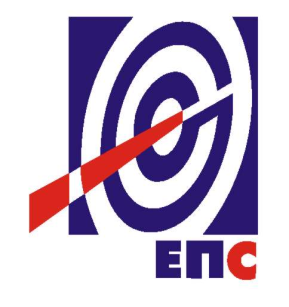 ПРВА ИЗМЕНАКОНКУРСНА ДОКУМЕНТАЦИЈАза подношење понуда у oтвореном поступку ради закључења Оквирног споразума са једним понуђачем на период до две годинеза јавну набавку радова бр. JN/8000/0006/2016Ревизија, ремонти и интервентно одржавање 110kV и 35kV за дистрибутивно подручје Београд                                                                                    К О М И С И Ј А                                                                      за спровођење ЈN/8000/0006/2016                                                             формирана Решењем бр.12.01. 373435/3-16(заведено у ЈП ЕПС број 12.01. 373435/19 -16 од 16.11.2016. године)Београдг, новембар, 2016. годинеНа основу члана 63. став 5. и члана 54. Закона о јавним набавкама („Сл. гласник РС”, бр. 124/12, 14/15 и 68/15) Комисија је сачинила:ПРВУ ИЗМЕНУКОНКУРСНЕ  ДОКУМЕНТАЦИЈЕза јавну набавку радова: Ревизија, ремонти и интервентно одржавање 110kV и 35kV за дистрибутивно подручје Београд1.Мења се конкурсна документација у складу са Додатним информацијама или појашњењима, у тачки 3.1. Врста и количина радова и у Обрасцу 2.-  Образац структуре цене, 4.2. Додатни услов за учешће у поступку јавне набавке из члана 76. Закона тачка 7. Пословни капацитет2.У тачки 4. УСЛОВИ ЗА УЧЕШЋЕ У ПОСТУПКУ ЈАВНЕ НАБАВКЕ ИЗ ЧЛ. 75. И 76. ЗАКОНА О ЈАВНИМ НАБАВКАМА И УПУТСТВО КАКО СЕ ДОКАЗУЈЕ ИСПУЊЕНОСТ ТИХ УСЛОВА у делу 4.1. Обавезни услови за учешће у поступку јавне набавке из Члана 75. Закона, код услова под тачком 5. (да има важећу дозволу надлежног органа за сакупљање и транспорт опасног отпада ) додаје се: '' - 16 02 09 трансформатори и кондензатори који садрже РСВ;   -16 02 10 одбачена опрема која садржи или је контаминирана са РСВ''и сада услов гласи:''Услов:да има важећу дозволу надлежног органа за сакупљање и транспорт опасног отпада и то за:-13 03 01 Отпадна уља за изолацију и пренос који садрже PCB-13 03 10 Остала уља за изолацију и пренос (које не садрже PCB)-13 08 02 Остале емулзије-16 02 09  Трансформатори и кондензатори који садрже РСВ-16 02 10 Одбачена опрема која садржи или је контаминирана са РСВ''3.Конкурсна документација се мења и гласи као у прилогу. Понуде за предметну јавну набавку је потребно доставити у складу са изменама конкурсне документације.4.Ова измена конкурсне документације се објављује на Порталу УЈН и Интернет страници Наручиоца.КОМИСИЈАДоставити:- Архиви1. ОПШТИ ПОДАЦИ О ЈАВНОЈ НАБАВЦИПОДАЦИ О ПРЕДМЕТУ ЈАВНЕ НАБАВКЕ2.1 Опис предмета јавне набавке, назив и ознака из општег речника набавкеОпис предмета јавне набавке: Ревизија, ремонти и интервентно одржавање 110kV и 35kV за дистрибутивно подручје БеоградНазив из општег речника набавке:Електро-монтажни радовиОзнака из општег речника набавке: 45311200Детаљни подаци о предмету набавке наведени су у техничкој спецификацији (поглавље 3. Конкурсне документације)ТЕХНИЧКАСПЕЦИФИКАЦИЈАВрста, техничке карактеристике, квалитет, количина и опис радова,техничка документација и планови, начин спровођења контроле и обезбеђивања гаранције квалитета, рок извођења радова, место извођења радова, гарантни рок, евентуалне додатне услуге и сл.Врста и количина радоваНакон закључења оквирног споразума, када настане потреба Наручиоца за предметом набавке, Наручилац ће појединачне набавке реализовати потписивањем и достављањем изабраном понуђачу наруџбеница са елементима уговора а под условима из закљученог оквирног споразума у погледу предмета набавке, јединичних цена, начина и рокова плаћања, гарантног рока и осталих елемената дефинисаних оквирним споразумом.Наручилац је у обавези да Извођачу стави на располагање потребан материјал који је неопходан за извођење радова.Наручилац је у обавези да Извођача пре увођења у посао упозна са начином и местом преузимања материјала и датумом и термином планираног искључења.Уколико Наручилац није у могућности да материјал стави на располагање Извођачу одмах по увођењу у посао, Извођачу се рок за завршетак радова продужава за онолико дана колико протекне од дана увођења у посао до дана када Наручилац обавести Извођача да је материјал расположив.3.2 Квалитет опис радова и начин спровођења контроле и обезбеђивања гаранције квалитетаИзвођач је у обавези да радове изведе у складу са Техничком спецификацијом и Обрасцем структуре цене, важећим Законом о планирању и изградњи (Сл.гл.РС бр. 72/2009, 81/2009 - испр., 64/2010 –одлуку УС, 24/2011, 121/2012, 42/2013 –одлуку УС, 50/2013 –одлуку УС, 98/2013 –одлуку УС, 132/2014 и 145/2014)., Законом о безбедности и здрављу на раду и другим важећим подзаконским актима, стандардима, препорукама и техничким прописима и правилима струке за ову врсту делатности као и да пружи доказе о квалитету изведених радова.Извођач се обавезује да води грађевински дневник.Наручилац ће именовати Надзорни орган.Извођач је дужан да преко Надзорног органа обавести Наручиоца о завршетку радова по конкретној наруџбеници, у виду захтева за примопредају изведених радова који уписује, а Надзорни орган потврђује у Грађевинском дневнику.Примопредају изведених радова врши Надзорни одган. Надзорни одган је дужан да без одлагања, а најкасније у року од 24 сата, по пријему обавештења изврши преглед изведених радова и уколико констатује да су радови изведени у свему према овом оквирном споразуму, односно наруџбеници, приступа примопредаји изведених радова, о чему сачињава Записник о примопредаји изведених радова и коначном обрачуну, који потписује.   Извођач радова је дужан да своје активности прилагоди договору са Наручиоцем за планиране радове, без права надокнаде за евентуално посебно повећање трошкова за прековремени рад.За случај било каквог квантитативног или квалитативног одступања, представници Наручиоца и Извођача радова сачиниће Записник са примедбама. Извођач радова је дужан да одмах, а најкасније у року који комисија одреди Записником, отклони све евентуалне констатоване недостатке и примедбе.Када Извођач отклони све евентуалне примедбе и недостатке у датим роковима, комисија ће извршити поново пријем изведених радова и то констатовати новим Записником. Тек тада се сматра да је пријем изведених радова извршен успешно и да су изведени радови примљени од стране Наручиоца односно да је извођење радова према конкретној појединачној наруџбеници завршено.Рок извођења радоваИзвођач радова  је дужан да омогући начин брже комуникације (број телефона, број мобилног и сл.)  за интервентно одржавање обавезан је  да се у року од максимално 2 (словима: два) сата одазове на хитан позив и стави Наручиоцу на располагање, без обзира на час хитног позива и временске услове (0-24h, 365 дана у години) и то за све врсте радова, без права посебне надокнаде за прековремени рад, а за ремонт и ревизију максимални рок за одзив је 8 (словима:осам) дана од пријема позива.Рок за извођење радова ће бити дефинисан у свакој појединачно издатој Наруџбеници.Рок за извођење радова мирује у случају ако се појаве накнаде околности на страни Наручиоца, а које онемогућавају Извођача радова да изведе радове у уговореном року, и то:измене у току радованакнадни захтеви Наручиоца.Рок за завршетак радова може се продужити на захтев Извођача радова или Наручиоца ако у уговореном року наступе следеће околности:поступање трећих лица без кривице Странапрекид радова изазван актом надлежног органа, за који нису одговорне Страневременских неприлика које нису могле да се предвиде у тренутку потписивања Оквирног споразума, а које би битно утицале на сигурност и безбедност радова, објеката, опреме и радне снагевиша сила коју признају постојећи прописикада Наручилац нема материјала у магацинуОстале објективне околности које не зависе од воље Страна.Извођач радова је у обавези,  да писаним путем благовремено обавести Наручиоца о разлозима кашњења и потребама продужетка рока, у складу са одредбама члана 115. Закона, што ће такође у писаној форми бити верификовано од стране Наручиоца.У случају да Извођач не изведе радове у року наведеном у наруџбеници, Наручилац има право на наплату уговорне казне и банкарске гаранције за добро извршење посла, као и право на раскид оквирног споразума. Место извођења радоваМесто извођења радова је дистрибутивно подручје БеоградМесто извођења радова биће прецизније  дефинисано у конкретној Наруџбеници.Гарантни рокГарантни рок за изведене радове не може бити краћи од 24 (словима: двадесетчетири) месеца од дана када је извршен квантитативни и квалитативни пријем  радова по појединачно издатој наруџбеници.Извођач је дужан да се у гарантном периоду, а на писани захтев Наручиоца, у року од 2 (словима: два) дана, одазове и у најкраћем року отклони о свом трошку све недостатке, који су настали због његовог пропуста и неквалитетног рада.УСЛОВИ ЗА УЧЕШЋЕ У ПОСТУПКУ ЈАВНЕ НАБАВКЕ ИЗ ЧЛ. 75. И 76. ЗАКОНА О ЈАВНИМ НАБАВКАМА И УПУТСТВО КАКО СЕ ДОКАЗУЈЕ ИСПУЊЕНОСТ ТИХ УСЛОВАПонуда понуђача који не докаже да испуњава наведене обавезне и додатне услове из тачака 1. до 9. овог обрасца, биће одбијена као неприхватљива.1. Сваки подизвођач мора да испуњава услове из члана 75. став 1. тачка 1), 2) и 4) Закона, што доказује достављањем доказа наведених у овом одељку. Услове у вези са капацитетима из члана 76. Закона, понуђач испуњава самостално без обзира на ангажовање подизвођача.2. Сваки понуђач из групе понуђача  која подноси заједничку понуду мора да испуњава услове из члана 75. став 1. тачка 1), 2) и 4) Закона, што доказује достављањем доказа наведених у овом одељку. Услове у вези са капацитетима из члана 76. Закона понуђачи из групе испуњавају заједно, на основу достављених доказа у складу са овим одељком конкурсне документације.3. Докази о испуњености услова из члана 77. Закона могу се достављати у неовереним копијама. Наручилац може пре доношења одлуке о закључењу оквирног споразума, захтевати од понуђача, чија је понуда на основу извештаја комисије за јавну набавку оцењена као најповољнија да достави на увид оригинал или оверену копију свих или појединих доказа.Ако понуђач у остављеном, примереном року који не може бити краћи од пет дана, не достави на увид оригинал или оверену копију тражених доказа, Наручилац ће његову понуду одбити као неприхватљиву.4.Лице уписано у Регистар понуђача није дужно да приликом подношења понуде доказује испуњеност обавезних услова за учешће у поступку јавне набавке, односно Наручилац не може одбити као неприхватљиву, понуду зато што не садржи доказ одређен Законом или Конкурсном документацијом, ако је понуђач, навео у понуди интернет страницу на којој су тражени подаци јавно доступни. У том случају понуђач може, да у Изјави (која мора бити потписана и оверена), да наведе да је уписан у Регистар понуђача. Уз наведену Изјаву, понуђач може да достави и фотокопију Решења о упису понуђача у Регистар понуђача.  На основу члана 79. став 5. Закона понуђач није дужан да доставља следеће доказе који су јавно доступни на интернет страницама надлежних органа, и то:1)извод из регистра надлежног органа:-извод из регистра АПР: www.apr.gov.rs2)докази из члана 75. став 1. тачка 1) ,2) и 4) Закона-регистар понуђача: www.apr.gov.rs5. Уколико је доказ о испуњености услова електронски документ, понуђач доставља копију електронског документа у писаном облику, у складу са законом којим се уређује електронски документ.6. Ако понуђач има седиште у другој држави, Наручилац може да провери да ли су документи којима понуђач доказује испуњеност тражених услова издати од стране надлежних органа те државе.7. Ако понуђач није могао да прибави тражена документа у року за подношење понуде, због тога што она до тренутка подношења понуде нису могла бити издата по прописима државе у којој понуђач има седиште и уколико уз понуду приложи одговарајући доказ за то, Наручилац ће дозволити понуђачу да накнадно достави тражена документа у примереном року.8. Ако се у држави у којој понуђач има седиште не издају докази из члана 77. став 1. Закона, понуђач може, уместо доказа, приложити своју писану изјаву, дату под кривичном и материјалном одговорношћу оверену пред судским или управним органом, јавним бележником или другим надлежним органом те државе9. Понуђач је дужан да без одлагања, а најкасније у року од пет дана од дана настанка промене у било којем од података које доказује, о тој промени писмено обавести наручиоца и да је документује на прописани начин.5. КРИТЕРИЈУМ ЗА ЗАКЉУЧЕЊЕ ОКВИРНОГ СПОРАЗУМАИзбор најповољније понуде ће се извршити применом критеријума „Најнижа понуђена цена“.Критеријум за оцењивање и рангирање понуда Најнижа понуђена цена, заснива се на понуђеној цени као једином критеријуму.Напомена: Вредност понуде се користи у поступку стручне оцене понуда за рангирање истих док се оквирни споразум закључује на процењену вредност набавке.У случају примене критеријума најниже понуђене цене, а у ситуацији када постоје понуде домаћег и страног понуђача који изводе радове, Наручилац мора изабрати понуду домаћег понуђача под условом да његова понуђена цена није већа од 5% у односу на нaјнижу понуђену цену страног понуђача.У понуђену цену страног понуђача урачунавају се и царинске дажбине.Домаћи понуђач је правно лице резидент у смислу закона којим се уређује порез на добит правних лица, односно физичко лице резидент у смислу закона којим се уређује порез на доходак грађана.Ако је поднета заједничка понуда, група понуђача се сматра домаћим понуђачем ако је сваки члан групе понуђача правно лице резидент у смислу закона којим се уређује порез на добит правних лица, односно физичко лице резидент у смислу закона којим се уређује порез на доходак грађана (лице из члана 86. става 6. Закона).Ако је поднета понуда са подизвођачем, понуђач се сматра домаћим понуђачем, ако је понуђач и његов подизвођач правно лице резидент у смислу закона којим се уређује порез на добит правних лица, односно физичко лице резидент у смислу закона којим се уређује порез на доходак грађана (лице из члана 86. става 6. Закона).Предност дата за домаће понуђаче (члан 86.  став 3. Закона) у поступцима јавних набавки у којима учествују понуђачи из држава потписница Споразума о слободној трговини у централној Европи (ЦЕФТА 2006) примењиваће се сходно одредбама тог споразума.Предност дата за домаће понуђаче (члан 86. став 3. Закона) у поступцима јавних набавки у којима учествују понуђачи из држава потписница Споразума о стабилизацији и придруживању између Европских заједница и њихових држава чланица, са једне стране, и Републике Србије, са друге стране, примењиваће се сходно одредбама тог Споразума.5.1. Резервни критеријумУколико две или више понуда имају исту најнижу понуђену цену, као најповољнија биће изабрана понуда оног понуђача који је понудио дужи гарантни рок.Уколико ни после примене резервног критеријума не буде  могуће изабрати најповољнију понуду, најповољнија понуда биће изабрана путем жреба.Извлачење путем жреба Наручилац ће извршити јавно, у присуству понуђача који имају исту најнижу понуђену цену. На посебним папирима који су исте величине и боје Наручилац ће исписати називе понуђача, те папире ставити у кутију, одакле ће председник Комисије извући само један папир. Понуђачу чији назив буде на извученом папиру биће додељен оквирни споразум.6.УПУТСТВО ПОНУЂАЧИМА КАКО ДА САЧИНЕ ПОНУДУКонкурсна документација садржи Упутство понуђачима како да сачине понуду и потребне податке о захтевима Наручиоца у погледу садржине понуде, као и услове под којима се спроводи поступак избора најповољније понуде у поступку јавне набавке.Понуђач мора да испуњава све услове одређене Законом и конкурсном документацијом. Понуда се припрема и доставља на основу позива, у складу са конкурсном документацијом, у супротном, понуда се одбија као неприхватљива.Језик на којем понуда мора бити састављенаНаручилац је припремио конкурсну документацију на српском језику и водиће поступак јавне набавке на српском језику. Понуда са свим прилозима мора бити сачињена на српском језику.Прилози који чине саставни део понуде, достављају се на српском језику. Уколико је неки прилог (доказ или документ) на страном језику, он мора бити преведен на српски језик и оверен од стране преводиоца, у супротном ће понуда бити одбијена као неприхватљива.Начин састављања и подношења понудеПонуђач је обавезан да сачини понуду тако што Понуђач уписује тражене податке у обрасце који су саставни део конкурсне документације и оверава је печатом и потписом законског заступника, другог заступника уписаног у регистар надлежног органа или лица овлашћеног од стране законског заступника уз доставу овлашћења у понуди. Доставља их заједно са осталим документима који представљају обавезну садржину понуде.Препоручује се да сви документи поднети у понуди  буду нумерисани и повезани у целину (јемствеником, траком и сл.), тако да се појединачни листови, односно прилози, не могу накнадно убацивати, одстрањивати или замењивати. Препоручује се да се нумерација поднете документације и образаца у понуди изврши на свакоj страни на којој има текста, исписивањем “1 од н“, „2 од н“ и тако све до „н од н“, с тим да „н“ представља укупан број страна понуде.Препоручује се да доказе који се достављају уз понуду, а због своје важности не смеју бити оштећени, означени бројем (банкарска гаранција, меница), стављају се у посебну фолију, а на фолији се видно означава редни број странице листа из понуде. Фолија се мора залепити при врху како би се докази, који се због своје важности не смеју оштетити, заштитили.Пожељно је да понуђач достави структуру цене у електронском формату (Excel).Понуђач подноси понуду у затвореној коверти или кутији, тако да се при отварању може проверити да ли је затворена, као и када, на адресу: Јавно предузеће „Електропривреда Србије“ Београд, ул. Балканска 13, ПАК 103925 писарница - са назнаком: „Понуда за јавну набавку Ревизија, ремонти и интервентно одржавање 110kV и 35kV за дистрибутивно подручје Београд –JN/8000/0006/2016 - НЕ ОТВАРАТИ“. На полеђини коверте обавезно се уписује тачан назив и адреса понуђача, телефон и факс понуђача, као и име и презиме овлашћеног лица за контакт.У случају да понуду подноси група понуђача, на полеђини коверте назначити да се ради о групи понуђача и навести називе и адресу свих чланова групе понуђача.Уколико понуђачи подносе заједничку понуду, група понуђача може да се определи да обрасце дате у конкурсној документацији потписују и печатом оверавају сви понуђачи из групе понуђача или група понуђача може да одреди једног понуђача из групе који ће потписивати и печатом оверавати обрасце дате у конкурсној документацији, изузев образаца који подразумевају давање изјава под материјалном и кривичном одговорношћу морају бити потписани и оверени печатом од стране сваког понуђача из групе понуђача.У случају да се понуђачи определе да један понуђач из групе потписује и печатом оверава обрасце дате у конкурсној документацији (изузев образаца који подразумевају давање изјава под материјалном и кривичном одговорношћу), наведено треба дефинисати споразумом којим се понуђачи из групе међусобно и према наручиоцу обавезују на извршење јавне набавке, а који чини саставни део заједничке понуде сагласно чл. 81. Закона. Уколико је неопходно да понуђач исправи грешке које је направио приликом састављања понуде и попуњавања образаца из конкурсне документације, дужан је да поред такве исправке стави потпис особе или особа које су потписале образац понуде и печат понуђача. Обавезна садржина понудеСадржину понуде, поред Обрасца понуде, чине и сви остали докази о испуњености услова из чл. 75.и 76.Закона о јавним набавкама, предвиђени чл. 77. Закона, који су наведени у конкурсној документацији, као и сви тражени прилози и изјаве (попуњени, потписани и печатом оверени) на начин предвиђен следећим ставом ове тачке:Образац понуде Структура цене Образац трошкова припреме понуде, ако понуђач захтева надокнаду трошкова у складу са чл.88 ЗаконаИзјава о независној понуди Изјава у складу са чланом 75. став 2. Закона средства финансијског обезбеђења обрасци, изјаве и докази одређене тачком 6.9 или 6.10 овог упутства у случају да понуђач подноси понуду са подизвођачем или заједничку понуду подноси група понуђачапотписан и печатом оверен „Модел оквирног споразума“ (пожељно је да буде попуњен)Модел уговора о чувању пословне тајне и поверљивих информацијаПрилог о безбедности и здрављу на радудокази о испуњености услова из чл.75. и 76. Закона у складу са чланом 77. Закона и Одељком 4. конкурсне документације Овлашћење за потписника (ако не потписује заступник)Споразум којим се понуђачи из групе међусобно и према наручиоцу обавезују на извршење јавне набавке (у случају подношења заједничке понуде)Наручилац ће одбити као неприхватљиве све понуде које не испуњавају услове из позива за подношење понуда и конкурсне документације.Наручилац ће одбити као неприхватљиву понуду понуђача, за коју се у поступку стручне оцене понуда утврди да докази који су саставни део понуде садрже неистините податке.Подношење и отварање понудаБлаговременим се сматрају понуде које су примљене, у складу са Позивом за подношење понуда објављеним на Порталу јавних набавки, без обзира на начин на који су послате.Ако је понуда поднета по истеку рока за подношење понуда одређеног у позиву, сматраће се неблаговременом, а Наручилац ће по окончању поступка отварања понуда, овакву понуду вратити неотворену понуђачу, са назнаком да је поднета неблаговремено.Комисија за јавне набавке ће благовремено поднете понуде јавно отворити дана наведеном у Позиву за подношење понуда у просторијама Јавног предузећа „Електропривреда Србије“ Београд, ул. Балканска бр.13, сала на другом спрату.Представници понуђача који учествују у поступку јавног отварања понуда, морају да пре почетка поступка јавног отварања доставе Комисији за јавне набавке писано овлашћењеза учествовање у овом поступку (пожељно је дабуде издато на меморандуму понуђача), заведено и оверено печатом и потписом законског заступника понуђача или другог заступника уписаног у регистар надлежног органа или лица овлашћеног од стране законског заступника уз доставу овлашћења у понуди.Комисија за јавну набавку води Записник о отварању понуда у који се уносе подаци у складу са Законом.Записник о отварању понуда потписују чланови комисије и присутни овлашћени представници понуђача, који преузимају примерак записника.Наручилац ће у року од 3 (словима: три) дана од дана окончања поступка отварања понуда поштом или електронским путем доставити Записник о отварању понуда понуђачима који нису учествовали у поступку отварања понуда.Начин подношења понудеПонуђач може поднети само једну понуду.Понуду може поднети понуђач самостално, група понуђача, као и понуђач са подизвођачем.Понуђач који је самостално поднео понуду не може истовремено да учествује у заједничкој понуди или као подизвођач. У случају да понуђач поступи супротно наведеном упутству свака понуда понуђача у којој се појављује биће одбијена. Понуђач може бити члан само једне групе понуђача која подноси заједничку понуду, односно учествовати у само једној заједничкој понуди. Уколико је понуђач, у оквиру групе понуђача, поднео две или више заједничких понуда, Наручилац ће све такве понуде одбити.Понуђач који је члан групе понуђача не може истовремено да учествује као подизвођач. У случају да понуђач поступи супротно наведеном упутству свака понуда понуђача у којој се појављује биће одбијена. Измена, допуна и опозив понудеУ року за подношење понуде понуђач може да измени или допуни већ поднету понуду писаним путем, на адресу Наручиоца, са назнаком „ИЗМЕНА – ДОПУНА - Понуде за јавну набавку Ревизија, ремонти и интервентно одржавање 110kV и 35kV за дистрибутивно подручје Београд– JN/8000/0006/2016 – НЕ ОТВАРАТИ“.У случају измене или допуне достављене понуде, Наручилац ће приликом стручне оцене понуде узети у обзир измене и допуне само ако су извршене у целини и према обрасцу на који се, у већ достављеној понуди,измена или допуна односи.У року за подношење понуде понуђач може да опозове поднету понуду писаним путем, на адресу Наручиоца, са назнаком „ОПОЗИВ - Понуде за јавну набавку Ревизија, ремонти и интервентно одржавање 110kV и 35kV за дистрибутивно подручје Београд- JN/8000/0006/2016 – НЕ ОТВАРАТИ“.У случају опозива поднете понуде пре истека рока за подношење понуда, Наручилац такву понуду неће отварати, већ ће је неотворену вратити понуђачу.Уколико понуђач измени или опозове понуду поднету по истеку рока за подношење понуда, Наручилац ће наплатити средство финансијског обезбеђења дато на име озбиљности понуде (ако је предвиђено средство финансијског  обезбеђења на име озбиљности понуде).ПартијеНабавка није обликована по партијама.Понуда са варијантамаПонуда са варијантама није дозвољена.Подношење понуде са подизвођачимаПонуђач је дужан да у понуди наведе да ли ће извршење набавке делимично поверити подизвођачу. Ако понуђач у понуди наведе да ће делимично извршење набавке поверити подизвођачу, дужан је да наведе:- назив подизвођача, а уколико оквирни споразум/уговор/наруџбеница између наручиоца и понуђача буде закључен, тај подизвођач ће бити наведен у оквирном споразуму/уговору/наруџбеница;- проценат укупне вредности набавке који ће поверити подизвођачу, а који не може бити већи од 50% као и део предметне набавке који ће извршити преко подизвођача.Понуђач у потпуности одговара наручиоцу за извршење уговорене набавке, без обзира на број подизвођача и обавезан је да наручиоцу, на његов захтев, омогући приступ код подизвођача ради утврђивања испуњености услова.Обавеза понуђача је да за подизвођача достави доказе о испуњености обавезних услова из члана 75. став 1. тачка 1), 2) и 4) Законанаведених у одељку Услови за учешће из члана 75. и 76. Закона и Упутство како се доказује испуњеност тих услова.Доказ из члана 75.став 1.тачка 5) Закона понуђач може да испуни  преко подизвођача.Додатне услове понуђач испуњава самостално, без обзира на агажовање подизвођача.Све обрасце у понуди потписује и оверава понуђач, изузев образаца под пуном материјалном и кривичном одговорношћу,које попуњава, потписује и оверава сваки подизвођач у своје име (Образац изјаве у складу са чланом 75. став 2. Закона).Понуђач не може ангажовати као подизвођача лице које није навео у понуди, у супротном Наручилац ће реализовати средство обезбеђења и раскинути оквирни споразум/уговор, осим ако би раскидом Оквирног споразума Наручилац претрпео знатну штету. Добављач може ангажовати као подизвођача лице које није навео у понуди, ако је на страни подизвођача након подношења понуде настала трајнија неспособност плаћања, ако то лице испуњава све услове одређене за подизвођача и уколико добије претходну сагласност Наручиоца. Све ово не утиче на правило да понуђач (добављач) у потпуности одговара Наручиоцу за извршење обавеза из поступка јавне набавке, односно за извршење уговорних обавеза , без обзира на број подизвођача.Наручилац у овом поступку не предвиђа примену одредби става 9. и 10. члана 80. Закона.Подношење заједничке понудеУ случају да више понуђача поднесе заједничку понуду, они као саставни део понуде морају доставити Споразум о заједничком извршењу набавке, којим се међусобно и према Наручиоцу обавезују на заједничко извршење набавке, који обавезно садржи податке прописане члан 81. став 4. и 5.Закона и то: податке о члану групе који ће бити Носилац посла, односно који ће поднети понуду и који ће заступати групу понуђача пред Наручиоцем;опис послова сваког од понуђача из групе понуђача у извршењу оквирног споразума/уговора/наруџбенице.Сваки понуђач из групе понуђача  која подноси заједничку понуду мора да испуњава услове из члана 75.  став 1. тачка 1), 2) и 4) Закона, наведене у одељку Услови за учешће из члана 75. и 76. Закона и Упутство како се доказује испуњеност тих услова. Услове у вези са капацитетима, у складу са чланом 76. Закона, понуђачи из групе испуњавају заједно, на основу достављених доказа дефинисаних конкурсном документацијом.Услов из члана 75.став 1.тачка 5.Закона, обавезан је да испуни понуђач из групе понуђача којем је поверено извршење дела набавке за које је неопходна испуњеност тог услова односно исти се можем испунити преко подизвођача.У случају заједничке понуде групе понуђача обрасце под пуном материјалном и кривичном одговорношћу попуњава, потписује и оверава сваки члан групе понуђача у своје име (Образац Изјаве о независној понуди и Образац изјаве у складу са чланом 75. став 2. Закона).Понуђачи из групе понуђача одговорају неограничено солидарно према наручиоцу.Понуђена ценаЦена се исказује у динарима, без пореза на додату вредност.У случају да у достављеној понуди није назначено да ли је понуђена цена са или без пореза на додату вредност, сматраће се сагласно Закону, да је иста без пореза на додату вредност. Јединичне цене и укупно понуђена цена морају бити изражене са две децимале у складу са правилом заокруживања бројева. У случају рачунске грешке меродавна ће бити јединична цена.Понуда која је изражена у две валуте, сматраће се неприхватљивом.Понуђена цена мора садржати све трошкове рада, уграђеног материјала и опреме, ангажовања опреме и механизације, трошкови утовара опреме и материјала, транспорт, трошкове царине уколико је из увоза, трошкове шпедиције, комплетно осигурање до места испоруке и након испоруке до завршетка извођења радова, издавања атеста, трошкови испуњења обавеза у гарантном периоду, све евентуалне трошкове везане за испуњавање одредби Закона о безбедности и здрављу на раду и Закона о заштити животне средине, као и трошкове за прибављање средстава финансијског обезбеђења и све остале зависне трошкове.Ако понуђена цена укључује увозну царину и друге дажбине, понуђач је дужан да тај део одвојено искаже у динарима.Вредност понуде се користи у поступку стручне оцене понуда за рангирање истих док се оквирни споразум закључује на процењену вредност набавке.Уколико се у поступку стручне оцене понуда установи да одређене  јединичне цене превазилазе тржишно упоредиве цене (узимајући у обзир предмет набавке и период трајања оквирног споразума), Наручилац ће у складу са чланом 93. Закона тражити од понуђача додатне информације или појашњења око висине појединачно понуђених цена за које Наручилац сматра да нису тржишно упоредиве и ако исти не буде образложио понуђене цене за које је упућен захатев, таква понуда ће бити одбијена као неприхватљива.Ако је у понуди исказана неуобичајено ниска цена, Наручилац ће поступити у складу са чланом 92. Закона.Корекција ценеНакон закључења оквирног споразума, Наручилац може дозволити промену уговорене цене изражене у динарима само из објективних разлога. Објективан разлог због којег се може дозволити промена цене је ако се индекс потрошачких цена повећа за преко 5% према подацима Републичког органа за послове статистике.У случају примене корекције цене понуђач ће издати рачун на основу уговорених јединичних цена, а износ  корекције цене ће исказати као корекцију рачуна у виду књижног задужења/одобрења.Променом оквирног споразума не сматра се усклађивање цене са унапред јасно дефинисаним параметрима у оквирног споразума/и овој конкурсној документацији.Рок извођења радоваНакон закључења оквирног споразума, када настане потреба Наручиоца за предметом набавке, Наручилац ће појединачне набавке реализовати потписивањем и достављањем изабраном понуђачу наруџбеница са елементима уговораа под условима из закљученог оквирног споразума у погледу предмета набавке, јединичних цена, начина и рокова плаћања, гарантног рока и осталих елемената дефинисаних оквирним споразумом.Извођач радова  је дужан да омогући начин брже комуникације (број телефона, број мобилног и сл.)  за интервентно одржавање обавезан је  да се у року од максимално 2 (словима: два) сата одазове на хитан позив и стави Наручиоцу на располагање, без обзира на час хитног позива и временске услове (0-24h, 365 дана у години) и то за све врсте радова, без права посебне надокнаде за прековремени рад, а за ремонт и ревизију максимални рок за одзив је 8 (словима:осам) дана од пријема позива.Рок извођења радова биће одређен у свакој појединачној наруџбеници и почиње да тече од увођења извођача у посао.Рок за извођење радова мирује у случају ако се појаве накнаде околности на страни Наручиоца, а које онемогућавају Извођача радова да изведе радове у уговореном року, и то:измене у току радованакнадни захтеви Наручиоца.Рок за завршетак радова може се продужити на захтев Извођача радова или Наручиоца ако у уговореном року наступе следеће околности:поступање трећих лица без кривице Странапрекид радова изазван актом надлежног органа, за који нису одговорне Страневременских неприлика које нису могле да се предвиде у тренутку потписивања Оквирног споразума, а које би битно утицале на сигурност и безбедност радова, објеката, опреме и радне снагевиша сила коју признају постојећи прописикада Наручилац нема материјала у магацинуостале објективне околности које не зависе од воље Страна.Извођач радова је у обавези,  да писаним путем благовремено обавести Наручиоца о разлозима кашњења и потребама продужетка рока, у складу са одредбама члана 115. Закона, што ће такође у писаној форми бити верификовано од стране Наручиоца.Гарантни рокЗа изведене радове, гарантни период не може бити краћи од 24 (словима: двадесетчетири) месеца од дана када је извршен квантитативни и квалитативни пријем  радова по појединачно издатој наруџбеници.Извођач је дужан да се у гарантном периоду, а на писани захтев Наручиоца, у року од 2 (словима: два) дана, одазове и у најкраћем року отклони о свом трошку све недостатке, који су настали због његовог пропуста и неквалитетног рада.6.15 Начин и услови плаћањаНаручилац ће платити на следећи начин:Плаћање рачуна/ситуација који су предмет ове јавне набавке Наручилац ће извршити на текући рачун понуђача, сукцесивно, након извршења сваке појединачне радње и потписивања Записника о квалитативном и квантитативном пријему радова од стране овлашћених представника Наручиоца и Извођача радова без примедби, у року до 45 (словима: четрдесетпет) дана од дана пријема исправног рачуна/ситуације. Обрачун извршених радова, вршиће се према јединичним ценама из Обрасца структуре цене оквирног споразума и количинама дефинисаним у конкретној наруџбеници. Понуђачу није дозвољено да захтева аванс.Обрачун изведених радова према свим укупно издатим појединачним наруџбеницама не сме бити већи од вредности на коју се закључује Оквирни споразум.Износ на рачуну мора бити идентичан са износом на наруџбеници.Уколико на основу једне наруџбенице понуђач изда више рачуна, збир њихових износа мора да буде идентичан са износом на наруџбеници.Обавезе по Оквирном споразуму који се закључи на основу ове јавне набавке, ако се реализују у наредним годинама, Наручилац ће извршити у складу са усвојеним Годишњим планом пословања за наредне године.Сва плаћања ће се вршити на основу потписаних и оверених ситуација/рачуна, оверених од стране надзорног органа кога овлашћује Наручилац у складу са Законом о планирању и изградњи ("Сл. глaсник РС", бр. 72/2009, 81/2009 - испр., 64/2010 - oдлукa УС, 24/2011, 121/2012, 42/2013 - oдлукa УС, 50/2013 - oдлукa УС, 98/2013 - oдлукa УС, 132/2014 и 145/2014) и Правилником о садржају и начину вршења стручног надзора ("Сл. глaсник РС", бр. 22/2015).У ситуацији/рачуну, за изведене радове, невести ознаку делатности прописане Уредбом о класификацији делатности из области грађевинарства .Ситуације/рачуни се испостављају према количинама из обрачунских листова грађевинске књиге, овереним и потписаним од стране Извођача радова и надзорног органа, у складу са Законом о планирању и изградњи.Уз ситуацију/рачун, Извођач је обавезан да достави Наручиоцу Записнике о извршеној контроли радова а који се у каснијим фазама не могу контролисати, оверене и потписане од стране Стручног надзора, као и листове грађевинског дневника за претходни месец за који се испоставља ситуација, обострано потписане и оверене.Плаћање ће се вршити у динарима.Уз сваки рачун се доставља, Потписане и оверене ситуације/рачуна и Записник о успешно извршеном пријему изведених радова, копију наруџбенице. У случају да је Надзорни орган издао Сагласност о продужењу рока– налог за рад, и Сагласност је потребно доставити уз рачун.Извођач је обавезан да достави Грађевинску књигу којa је оверенa од стране одговорног лица извођача радова и лица за контролу извођења радова овлашћеног од стране Наручиоца / Надзорног органа одмах после завршетка радова по свакој појединачној наруџбеници, а најкасније уз достављени рачун/ситуацију. У случају примене корекције цене понуђач ће издати рачун на основу уговорених јединичних цена, а за вредност корекције цене на рачуну ће исказати као корекцију рачуна/ситуације књижно задужење / одобрење, или ће уз рачун за корекцију цене доставити књижно задужење/одобрење.Рачун се  доставља на адресу: Јавно предузеће „Електропривреда Србије“ Београд, царице Милице бр.2, 11000 Београд, ПИБ 103920327 у коме обавезно наводи број оквирног споразума и број наруџбенице по коме су изведени радови.Рок важења понудеПонуда мора да важи најмање 90 (словима:деведесет) дана од дана отварања понуда. У случају да понуђач наведе краћи рок важења понуде, понуда ће бити одбијена, као неприхватљива. Средства финансијског обезбеђењаНаручилац користи право да захтева средстава финансијског обезбеђења (у даљем тексу СФО) којим понуђачи обезбеђују испуњење својих обавеза достављају се:у поступку јавне набавке и достављају се уз понудуу поступку закључења оквирног споразума, иу поступку реализације наруџбеница/појединачних уговора као гаранција за  испуњење својих уговорних обавеза (достављају се приликом закључења уговора/издавања наруџбенице или након извођења радова)Сви трошкови око прибављања средстава обезбеђења падају на терет понуђача, а и исти могу бити наведени у Обрасцу трошкова припреме понуде.Члан групе понуђача може бити налогодавац средства финансијског обезбеђења.Средства финансијског обезбеђења морају да буду у валути у којој је и понуда.Ако се за време трајања Уговора/оквирног споразума промене рокови за извршење уговорне обавезе, важност  СФО мора се продужити. Понуђач је дужан да достави следећа средства финансијског обезбеђења:У понуди:Понуђач доставља оригинал банкарску гаранцију за озбиљност понуде у висини од 3% вредности понуде без ПДВ.Банкарскa гаранцијa понуђача мора бити неопозива, безусловна (без права на приговор) и наплатива на први писани позив, са трајањем најмање од 30 (словима: тридесет) календарских дана дужи од рока важења понуде.Наручилац ће уновчити гаранцију за озбиљност понуде дату уз понуду уколико: понуђач након истека рока за подношење понуда повуче, опозове или измени своју понуду илипонуђач коме је додељен оквирни споразум благовремено не потпише оквирни споразум или понуђач коме је додељен оквирни споразум не поднесе исправно средство обезбеђења за добро извршење посла у складу са захтевима из конкурсне документације.У случају да је пословно седиште банке гаранта у Републици Србији у случају спора по овој Гаранцији, утврђује се надлежност суда у Београду и примена материјалног права Републике Србије. У случају да је пословно седиште банке гаранта изван Републике Србије у случају спора по овој Гаранцији, утврђује се надлежност Сталне арбитраже при Привредној комори Србије  уз примену Правилника Привредне коморе Србије и процесног и материјалног права Републике Србије. Поднета банкарска гаранција не може да садржи додатне услове за исплату, краће рокове, мањи износ или промењену месну надлежност за решавање спорова.Понуђач може поднети гаранцију стране банке само ако је тој банци додељен кредитни рејтинг коме одговара најмање ниво кредитног квалитета 3 (инвестициони ранг).Банкарска гаранција ће бити враћена понуђачу са којим није закључен оквирни споразум одмах по закључењу оквирног споразума са понуђачем чија је понуда изабрана као најповољнија, а понуђачу са којим је закључен оквирни споразум у року од десет дана од дана предаје Наручиоцу инструмената обезбеђења извршења уговорених обавеза која су захтевана Оквирним спораумом.ИИзјава о намерама банке да ће банка Понуђачу издати банкарску гаранцију за добро извршење посла Садржај Изјаве о намерама банке:Изјава о намерама банке о издавању банкарске гаранције мора бити издата на меморандуму пословне банке, оверена и потписана од стране овлашћеног лица банке. Изјава о намерама банке je обавезујућег карактера и мора да  садржи:- датум издавања- назив, место и адресу банке (гарант), понуђача (клијент - налогодавац) и корисника банкарске гаранције- текст изјаве којим банка потврђује да ће на захтев клијента (понуђача) издати неопозиву, безусловну и на први позив наплативу банкарску гаранцију за добро извршење посла, односно намену банкарске гаранције) без права приговора на 10% од вредности оквирног споразума без ПДВ у  износу од .....................(навести износ и валуту)  и  роком важности 30 (словима: тридесет) дана дужим од рока трајања оквирног споразума- да ће гаранција бити издата за рачун клијента (понуђача) уколико његова понуда буде изабрана као најповољнија у јавној набавци Ревизија, ремонти и интервентно одржавање 110kV и 35kV за дистрибутивно подручје Београд ,JN/8000/0006/2016 коју спроводи ЈП „Електропривреда Србије“ Београд.У тренутку закључења Оквирног споразума, понуђач је дужан да достави:Банкарска гаранција за добро извршење послаИзабрани понуђач је дужан да у тренутку закључења оквирног споразумаа најкасније у року од 10 (словима: десет) дана од дана обостраног потписивања оквирног споразума од стране законских заступника уговорних страна,а пре почетка извођења радова, као одложни услов из члана 74. став 2. Закона о облигационим односима („Сл. лист СФРЈ“ бр. 29/78, 39/85, 45/89 – одлука УСЈ и 57/89, „Сл.лист СРЈ“ бр. 31/93 и „Сл. лист СЦГ“ бр. 1/2003 – Уставна повеља),(у даљем тексту: ЗОО)  преда Наручиоцу СФО за добро извршење посла.Изабрани понуђач је дужан да Наручиоцу достави банкарску гаранцију за добро извршење посла, неопозиву,  безусловну (без права на приговор) и на први писани позив наплативу банкарску гаранцију за добро извршење посла у износу од 10%  вредности оквирног споразума без ПДВ и роком важности 30 (словима: тридесет) дана дужим од уговореног рока трајања оквирног споразума. Поднета банкарска гаранција не може да садржи додатне услове за исплату, краће рокове, мањи износ или промењену месну надлежност за решавање спорова.Наручилац ће уновчити дату банкарску гаранцију за добро извршење посла у случају да изабрани понуђач не буде извршавао своје уговорне обавезе у роковима и на начин предвиђен оквирним споразумом/наруџбеницом. У случају да је пословно седиште банке гаранта у Републици Србији у случају спора по овој Гаранцији, утврђује се надлежност суда у Београду и примена материјалног права Републике Србије. У случају да је пословно седиште банке гаранта изван Републике Србије у случају спора по овој Гаранцији, утврђује се надлежност Сталне арбитраже при Привредној комори Србије уз примену Правилника Привредне коморе Србије и процесног и материјалног права Републике Србије.Изабрани понуђач може поднети гаранцију стране банке само ако је тој банци додељен кредитни рејтинг коме одговара најмање ниво кредитног квалитета 3 (инвестициони ранг).У тренутку примопредаје радоваМеница као гаранција за  отклањање недостатака у гарантном рокуПонуђач је обавезан да Наручиоцу у тренутку примопредаје радова по свакој појединачној наруџбеници достави:бланко сопствену меницу за отклањање недостатака у гарантном року издата са клаузулом „без протеста“ и „без извештаја“ потписана од стране законског заступника или лица по овлашћењу  законског заступника, на начин који прописује Закон о меници ("Сл. лист ФНРЈ" бр. 104/46, "Сл. лист СФРЈ" бр. 16/65, 54/70 и 57/89 и "Сл. лист СРЈ" бр. 46/96, Сл. лист СЦГ бр. 01/03 Уст. повеља)Менично писмо – овлашћење којим понуђач овлашћује наручиоца да може наплатити меницу  на износ од 5% од вредности појединачно издате наруџбенице (без ПДВ-а) са роком важења минимално30 (тридесет) дана дужим од гарантног рока, с тим да евентуални продужетак рока завршетка посла има за последицу и продужење рока важења менице и меничног овлашћења, фотокопију важећег Картона депонованих потписа овлашћених лица за располагање новчаним средствима понуђача код  пословне банке, оверену од стране банке на дан издавања менице и меничног овлашћења (потребно је да се поклапају датум са меничног овлашћења и датум овере банке на фотокопији депо картона),фотокопију ОП обрасца.Доказ о регистрацији менице у Регистру меница Народне банке Србије (фотокопија  Захтева за регистрацију менице од стране пословне банке која је извршила регистрацију менице или извод са интернет странице Регистра меница и овлашћења НБС) Меница може бити наплаћена у случају да изабрани понуђач не отклони недостатке у гарантном року. Уколико се средство финансијског обезбеђења не достави у уговореном року, Наручилац има право  да наплати средство финанасијског обезбеђења за добро извршење посла.Достављање средстава финансијског обезбеђењаСредство финансијског обезбеђења за  озбиљност понуде доставља се као саставни део понуде и гласи на Јавно предузеће „Електропривреда Србије“ Београд.Средство финансијског обезбеђења за добро извршење посла  гласи наЈавно предузеће „Електропривреда Србије“ Београди доставља се лично или поштом на адресу: Јавно предузеће „Електропривреда Србије“ Београд, царице Милице 2са назнаком: Средство финансијског обезбеђења за JN/8000/0006/2016Средство финансијског обезбеђења за отклањање недостатака у гарантном року  гласи на Јавно предузеће „Електропривреда Србије“ Београд, и доставља се приликом примопредаје предмета оквирног споразума или поштом на адресу корисника оквирног споразумаЈавно предузеће „Електропривреда Србије“ Београд, царице Милице 2са назнаком: Средства финансијског обезбеђења за JN/8000/0006/2016Начин означавања поверљивих података у понудиПодаци које понуђач оправдано означи као поверљиве биће коришћени само у току поступка јавне набавке у складу са позивом и неће бити доступни ником изван круга лица која су укључена у поступак јавне набавке. Ови подаци неће бити објављени приликом отварања понуда и у наставку поступка. Наручилац може да одбије да пружи информацију која би значила повреду поверљивости података добијених у понуди. Као поверљива, понуђач може означити документа која садрже личне податке, а које не садржи ни један јавни регистар, или која на други начин нису доступна, као и пословне податке који су прописима одређени као поверљиви. Наручилац ће као поверљива третирати она документа која у десном горњем углу великим словима имају исписано „ПОВЕРЉИВО“.Наручилац не одговара за поверљивост података који нису означени на горе наведени начин.Ако се као поверљиви означе подаци који не одговарају горе наведеним условима, Наручилац ће позвати понуђача да уклони ознаку поверљивости. Понуђач ће то учинити тако што ће његов представник изнад ознаке поверљивости написати „ОПОЗИВ“, уписати датум, време и потписати се.Ако понуђач у року који одреди Наручилац не опозове поверљивост докумената, Наручилац ће третирати ову понуду као понуду без поверљивих података.Наручилац је дужан да доследно поштује законите интересе понуђача, штитећи њихове техничке и пословне тајне у смислу закона којим се уређује заштита пословне тајне.Неће се сматрати поверљивим докази о испуњености обавезних услова,цена и други подаци из понуде који су од значаја за примену критеријума и рангирање понуде. Поштовање обавеза које произлазе из прописа о заштити на раду и других прописаПонуђач је дужан да при састављању понуде изричито наведе да је поштовао обавезе које произлазе из важећих прописа о заштити на раду, запошљавању и условима рада, заштити животне средине, као и да нема забрану обављања делатности која је на снази у време подношења понуде (Образац 4. из конкурсне документације).Накнада за коришћење патенатаНакнаду за коришћење патената, као и одговорност за повреду заштићених права интелектуалне својине трећих лица сноси понуђач.Начело заштите животне средине и обезбеђивања енергетске ефикасностиНаручилац је дужан да изводи радови тако да која не загађују, односно који минимално утичу на животну средину, односно који обезбеђују адекватно смањење потрошње енергије – енергетску ефикасност.Додатне информације и објашњењаЗаинтерсовано лице може, у писаном облику, тражити од Наручиоца додатне информације или појашњења у вези са припремањем понуде,при чему може да укаже Наручиоцу и на евентуално уочене недостатке и неправилности у конкурсној документацији, најкасније пет дана пре истека рока за подношење понуде, на адресу Наручиоца, са назнаком: „ОБЈАШЊЕЊА – позив за јавну набавку број JN/8000/0006/2016“ или електронским путем на е-mail адресу:marija.joksic@eps.rs или jelena.sormaz@eps.rs,радним данима (понедељак – петак) у времену од 07:30 до 15:30 часова. Захтев за појашњење примљен после наведеног времена или током викенда/нерадног дана биће евидентиран као примљен првог следећег радног дана.Наручилац ће у року од 3 (словима: три) дана по пријему захтева објавити Одговор на захтев на Порталу јавних набавки и својој интернет страници.Тражење додатних информација и појашњења телефоном није дозвољено.Ако је документ из поступка јавне набавке достављен од стране наручиоца или понуђача путем електронске поште или факсом, страна која је извршила достављање дужна је да од друге стране захтева да на исти начин потврди пријем тог документа, што је друга страна дужна и да учини када је то неопходно као доказ да је извршено достављање.Ако Наручилац у року предвиђеном за подношење понуда измени или допуни конкурсну документацију, дужан је да без одлагања измене или допуне објави на Порталу јавних набавки и на својој интернет страници.Ако Наручилац измени или допуни конкурсну документацију осам или мање дана пре истека рока за подношење понуда, Наручилац је дужан да продужи рок за подношење понуда и објави обавештење о продужењу рока за подношење понуда.По истеку рока предвиђеног за подношење понуда Наручилац не може да мења нити да допуњује конкурсну документацију.Комуникација у поступку јавне набавке се врши на начин одређен чланом 20. Закона.У зависности од изабраног вида комуникације, Наручилац ће поступати у складу са 13. начелним ставом који је Републичка комисија за заштиту права у поступцима јавних набавки заузела на 3. Општој седници, 14.04.2014. године (објављеним на интернет страници www.кjn.gov.rs).Трошкови понудеТрошкове припреме и подношења понуде сноси искључиво понуђач и не може тражити од наручиоца накнаду трошкова.Понуђач може да у оквиру понуде достави укупан износ и структуру трошкова припремања понуде тако што попуњава, потписује и оверава печатом Образац трошкова припреме понуде.Додатна објашњења, контрола и допуштене исправкеНаручилац може да захтева од понуђача додатна објашњења која ће му помоћи при прегледу, вредновању и упоређивању понуда, а може да врши и контролу (увид) код понуђача, односно његовог подизвођача.Уколико је потребно вршити додатна објашњења, Наручилац ће понуђачу оставити примерени рок да поступи по позиву Наручиоца, односно да омогући наручиоцу контролу (увид) код понуђача, као и код његовог подизвођача.Наручилац може, уз сагласност понуђача, да изврши исправке рачунских грешака уочених приликом разматрања понуде по окончаном поступку отварања понуда.У случају разлике између јединичне цене и укупне цене, меродавна је јединична цена. Ако се понуђач не сагласи са исправком рачунских грешака, Наручилац ће његову понуду одбити као неприхватљиву.Разлози за одбијање понудеПонуда ће бити одбијена ако:је неблаговремена, неприхватљива или неодговарајућа;ако се понуђач не сагласи са исправком рачунских грешака;ако има битне недостатке сходно члану 106. Законаодносно ако:Понуђач не докаже да испуњава обавезне услове за учешће;понуђач не докаже да испуњава додатне услове;понуђач није доставио тражено средство обезбеђења;је понуђени рок важења понуде краћи од прописаног;понуда садржи друге недостатке због којих није могуће утврдити стварну садржину понуде или није могуће упоредити је са другим понудамаНаручилац ће донети Одлуку о обустави поступка јавне набавке у складу са чланом 109. Закона.Рок за доношење Одлуке о закључењу Оквирног споразума/обустави поступкаНаручилац ће одлуку о закључењу Оквирног споразума/обустави поступка донети у року од максимално 25 (словима: двадесетпет) дана од дана јавног отварања понуда.Одлуку о закључењу Оквирног споразума/обустави поступка  Наручилац ће објавити на Порталу јавних набавки и на својој интернет страници у року од 3 (словима: три) дана од дана доношења.Негативне референцеНаручилац може одбити понуду уколико поседује доказ да је понуђач у претходне три године пре објављивања позива за подношење понуда, у поступку јавне набавке:поступао супротно забрани из чл. 23. и 25. Закона;учинио повреду конкуренције;доставио неистините податке у понуди или без оправданих разлога одбио да закључи оквирни споразум/уговор о јавној набавци, након што му је оквирни споразум/ уговор додељен;одбио да достави доказе и средства обезбеђења на шта се у понуди обавезао.Наручилац може одбити понуду уколико поседује доказ који потврђује да понуђач није испуњавао своје обавезе по раније закљученим уговорима о јавним набавкама који су се односили на исти предмет набавке, за период од претходне три годинепре објављивања позива за подношење понуда. Доказ наведеног може бити:правоснажна судска одлука или коначна одлука другог надлежног органа;исправа о реализованом средству обезбеђења испуњења обавеза у поступку јавне набавке или испуњења уговорних обавеза;исправа о наплаћеној уговорној казни;рекламације потрошача, односно корисника, ако нису отклоњене у уговореном року;изјава о раскиду уговора због неиспуњења битних елемената уговора дата на начин и под условима предвиђеним законом којим се уређују облигациони односи;доказ о ангажовању на извршењу уговора о јавној набавци лица која нису означена у понуди као подизвођачи, односно чланови групе понуђача;други одговарајући доказ примерен предмету јавне набавке који се односи на испуњење обавеза у ранијим поступцима јавне набавке или по раније закљученим уговорима о јавним набавкама.Наручилац може одбити понуду ако поседује доказ из става 3. тачка 1) члана 82. Закона, који се односи на поступак који је спровео или уговор који је закључио и други Наручилац ако је предмет јавне набавке истоврсан. Наручилац ће поступити на наведене начине и у случају заједничке понуде групе понуђача уколико утврди да постоје напред наведени докази за једног или више чланова групе понуђача. Увид у документацијуПонуђач има право да изврши увид у документацију о спроведеном поступку јавне набавке после доношења одлуке о закључењу Оквирног споразума, односно Одлуке о обустави поступка о чему може поднети писмени захтев Наручиоцу.Наручилац је дужан да лицу из става 1. омогући увид у документацију и копирање документације из поступка о трошку подносиоца захтева, у року од два дана од дана пријема писаног захтева, уз обавезу да заштити податке у складу са чл.14. Закона.Заштита права понуђачаОбавештење о роковима и начину подношења захтева за заштиту права, са детаљним упутством о садржини потпуног захтева за заштиту права у складу са чланом 151. став 1. тач. 1)–7) Закона, као и износом таксе из члана 156. став 1. тач. 1)–3) Закона и детаљним упутством о потврди из члана 151. став 1. тачка 6) Закона којом се потврђује да је уплата таксе извршена, а која се прилаже уз захтев за заштиту права приликом подношења захтева наручиоцу, како би се захтев сматрао потпуним:Рокови и начин подношења захтева за заштиту права:Захтев за заштиту права подноси се лично или путем поште на адресу: ЈП „Електропривреда Србије“ Београд, ул. Балканска 13, 11000 Београдса назнаком: Захтев за заштиту права за ЈН радова„Ревизија, ремонти и интервентно одржавање 110kV и 35kV за дистрибутивно подручје Београд“, JN/8000/0006/2016 а копија се истовремено доставља Републичкој комисији.Захтев за заштиту права се може доставити и путем електронске поште на e-mail:marija.joksic@eps.rs или jelena.sormaz@eps.rs радним данима (понедељак-петак) од 07:30 до 15:30 часова.Захтев за заштиту права може се поднети у току целог поступка јавне набавке, против сваке радње наручиоца, осим ако овим законом није другачије одређено.Захтев за заштиту права којим се оспорава врста поступка, садржина позива за подношење понуда или конкурсне документације сматраће се благовременим ако је примљен од стране наручиоца најкасније 7 (словима: седам) данапре истека рока за подношење понуда, без обзира на начин достављања и уколико је подносилац захтева у складу са чланом 63. став 2. овог Закона указао наручиоцу на евентуалне недостатке и неправилности, а Наручилац исте није отклонио. Захтев за заштиту права којим се оспоравају радње које Наручилац предузме пре истека рока за подношење понуда, а након истека рока из става 3. ове тачке, сматраће се благовременим уколико је поднет најкасније до истека рока за подношење понуда. После доношења Одлуке о закључењу Оквирног споразума и Одлуке о обустави поступка, рок за подношење захтева за заштиту права је 10 (словима: десет) дана од дана објављивања одлуке на Порталу јавних набавки. Захтев за заштиту права не задржава даље активности Наручиоца у поступку јавне набавке у складу са одредбама члана 150. Закона. Наручилац објављује обавештење о поднетом захтеву за заштиту права на Порталу јавних набавки и на својој интернет страници најкасније у року од два дана од дана пријема захтева за заштиту права, које садржи податке из Прилога 3Љ. Наручилац може да одлучи да заустави даље активности у случају подношења Захтева за заштиту права, при чему је тад дужан да у обавештењу о поднетом захтеву за заштиту права наведе да зауставља даље активности у поступку јавне набавке. Детаљно упутство о садржини потпуног захтева за заштиту права у складу са чланом 151. став 1. тач. 1) – 7) Закона:Захтев за заштиту права садржи:1) назив и адресу подносиоца захтева и лице за контакт2) назив и адресу Наручиоца3) податке о јавној набавци која је предмет захтева, односно о одлуци Наручиоца4) повреде прописа којима се уређује поступак јавне набавке5) чињенице и доказе којима се повреде доказују6) потврду о уплати таксе из члана 156. Закона7) потпис подносиоца.Ако поднети захтев за заштиту права не садржи све обавезне елементе   Наручилац ће такав захтев одбацити закључком. Закључак Наручилац доставља подносиоцу захтева и Републичкој комисији у року од 3 (словима: три) дана од дана доношења. Против закључка Наручиоца подносилац захтева може у року од 3 (словима: три) дана од дана пријема закључка поднети жалбу Републичкој комисији, док копију жалбе истовремено доставља Наручиоцу. Износ таксе из члана 156. став 1. тач. 1)- 3) Закона:Подносилац захтева за заштиту права дужан је да на рачун буџета Републике Србије (број рачуна: 840-30678845-06, шифра плаћања 153 или 253, позив на број 800000062016, сврха: ЗЗП, ЈП ЕПС,JN/8000/0006/2016 прималац уплате: буџет Републике Србије) уплати таксу од: 1)250.000 динара ако се Захтев за заштиту права подноси пре отварања понуда и ако је процењена вредност већа од 120.000.000 динара 2) 0,1% процењене вредности јавне набавке, односно понуђене цене понуђача којем је додељен оквирни споразум ако се захтев за заштиту права подноси након отварања понуда и ако је та вредност већа од 120.000.000 динара Свака странка у поступку сноси трошкове које проузрокује својим радњама.Ако је захтев за заштиту права основан, Наручилац мора подносиоцу захтева за заштиту права на писани захтев надокнадити трошкове настале по основу заштите права.Ако захтев за заштиту права није основан, подносилац захтева за заштиту права мора наручиоцу на писани захтев надокнадити трошкове настале по основу заштите права.Ако је захтев за заштиту права делимично усвојен, Републичка комисија одлучује да ли ће свака странка сносити своје трошкове или ће трошкови бити подељени сразмерно усвојеном захтеву за заштиту права.Странке у захтеву морају прецизно да наведу трошкове за које траже накнаду.Накнаду трошкова могуће је тражити до доношења одлуке Наручиоца, односно Републичке комисије о поднетом захтеву за заштиту права.О трошковима одлучује Републичка комисија. Одлука Републичке комисије је извршни наслов.Детаљно упутство о потврди из члана 151. став 1. тачка 6) ЗаконаПотврда којом се потврђује да је уплата таксе извршена, а која се прилаже уз захтев за заштиту права приликом подношења захтева наручиоцу, како би се захтев сматрао потпуним.Чланом 151. Закона је прописано да Захтев за заштиту права мора да садржи, између осталог, и потврду о уплати таксе из члана 156. Закона.Подносилац захтева за заштиту права је дужан да на одређени рачун буџета Републике Србије уплати таксу у износу прописаном чланом 156. Закона.Као доказ о уплати таксе, у смислу члана 151. став 1. тачка 6) Закона, прихватиће се:1. Потврда о извршеној уплати таксе из члана 156. Закона која садржи следеће елементе:(1) да буде издата од стране банке и да садржи печат банке;(2) да представља доказ о извршеној уплати таксе, што значи да потврда мора да садржи податак да је налог за уплату таксе, односно налог за пренос средстава реализован, као и датум извршења налога. Републичка комисија може да изврши увид у одговарајући извод евиденционог рачуна достављеног од стране Министарства финансија – Управе за трезор и на тај начин додатно провери чињеницу да ли је налог за пренос реализован.(3) износ таксе из члана 156. Закона чија се уплата врши;(4) број рачуна: 840-30678845-06;(5) шифру плаћања: 153 или 253;(6) позив на број: подаци о броју или ознаци јавне набавке поводом које се подноси захтев за заштиту права;(7) сврха: ЗЗП; назив наручиоца; број или ознака јавне набавке поводом које се подноси захтев за заштиту права;(8) корисник: буџет Републике Србије;(9) назив уплатиоца, односно назив подносиоца захтева за заштиту права за којег је извршена уплата таксе;(10) потпис овлашћеног лица банке.2. Налог за уплату, први примерак, оверен потписом овлашћеног лица и печатом банке или поште, који садржи и све друге елементе из потврде о извршеној уплати таксе наведене под тачком 1.3. Потврда издата од стране Републике Србије, Министарства финансија, Управе за трезор, потписана и оверена печатом, која садржи све елементе из потврде оизвршеној уплати таксе из тачке 1, осим оних наведених под (1) и (10), за подносиоце захтева за заштиту права који имају отворен рачун у оквиру припадајућег консолидованог рачуна трезора, а који се води у Управи за трезор (корисници буџетских средстава, корисници средстава организација за обавезно социјално осигурање и други корисници јавних средстава);4. Потврда издата од стране Народне банке Србије, која садржи све елементе из потврде о извршеној уплати таксе из тачке 1, за подносиоце захтева за заштиту права (банке и други субјекти) који имају отворен рачун код Народне банке Србије у складу са законом и другим прописом.Примерак правилно попуњеног налога за пренос и примерак правилно попуњеног налога за уплату могу се видети на сајту Републичке комисије за заштиту права у поступцима јавних набавки http://www.kjn.gov.rs/ci/uputstvo-o-uplati-republicke-administrativne-takse.htmlи http://www.kjn.gov.rs/download/Taksa-popunjeni-nalozi-ci.pdfУПЛАТА ИЗ ИНОСТРАНСТВАУплата таксе за подношење захтева за заштиту права из иностранства може се извршити на девизни рачун Министарства финансија – Управе за трезорНАЗИВ И АДРЕСА БАНКЕ:Народна банка Србије (НБС)11000 Београд, ул. Немањина бр. 17СрбијаSWIFT CODE: NBSRRSBGXXXНАЗИВ И АДРЕСА ИНСТИТУЦИЈЕ:Министарство финансијаУправа за трезорул. Поп Лукина бр. 7-911000 БеоградIBAN: RS 35908500103019323073НАПОМЕНА: Приликом уплата средстава потребно је навести следеће информације о плаћању - „детаљи плаћања“ (FIELD 70: DETAILS OF PAYMENT):– број у поступку јавне набавке на које се захтев за заштиту права односи иназив наручиоца у поступку јавне набавке.У прилогу су инструкције за уплате у валутама: EUR и USD.PAYMENT INSTRUCTIONS Закључивање и ступање на снагу Оквирног споразумаНаручилац ће доставити Оквирни споразум понуђачу којем је додељен Оквирни споразум  у року од 8 (словима: осам) дана од протека рока за подношење захтева за заштиту права.Понуђач којем буде додељен Оквирни споразум, обавезан је да у року од највише 10 (словима: десет)  дана  од дана закључења истог достави банкарску гаранцију за добро извршење посла.Ако понуђач којем је додељен Оквирни споразум одбије да потпише Оквирни споразум или га не потпише, Наручилац може закључити са првим следећим најповољнијим понуђачем.Уколико у року за подношење понуда пристигне само једна понуда и та понуда буде прихватљива, Наручилац ће сходно члану 112. став 2. тачка 5) Закона закључити Оквирни споразум са понуђачем и пре истека рока за подношење захтева за заштиту права. Закључивање наруџбеницаНаруџбенице са елементима уговоракоји се закључују на основу Оквирног споразума морају се доделити пре завршетка трајања Оквирног споразума, с тим да се трајање појединих наруџбеница закључених на основу Оквирног споразума не мора подударати са трајањем Оквирног споразума, већ по потреби може трајати краће или дуже.При издавању наруџбеница на основу Оквирног споразума стране не могу мењати битне услове Оквирног споразума.7.ОБРАСЦИОБРАЗАЦ 1.ОБРАЗАЦ ПОНУДЕПонуда бр._________ од _______________ за  отворени поступак јавне набавке радова, ради закључења Оквирног споразума са једним понуђачем, JN/8000/0006/20161)ОПШТИ ПОДАЦИ О ПОНУЂАЧУ2) ПОНУДУ ПОДНОСИ: Напомена: заокружити начин подношења понуде и уписати податке о подизвођачу, уколико се понуда подноси са подизвођачем, односно податке о свим учесницима заједничке понуде, уколико понуду подноси група понуђача3) ПОДАЦИ О ПОДИЗВОЂАЧУНапомена:Табелу „Подаци о подизвођачу“ попуњавају само они понуђачи који подносе  понуду са подизвођачем, а уколико има већи број подизвођача од места предвиђених у табели, потребно је да се наведени образац копира у довољном броју примерака, да се попуни и достави за сваког подизвођача.4) ПОДАЦИ ЧЛАНУ ГРУПЕ ПОНУЂАЧАНапомена:Табелу „Подаци о учеснику у заједничкој понуди“ попуњавају само они понуђачи који подносе заједничку понуду, а уколико има већи број учесника у заједничкој понуди од места предвиђених у табели, потребно је да се наведени образац копира у довољном броју примерака, да се попуни и достави за сваког понуђача који је учесник у заједничкој понуди.5) ЦЕНА И КОМЕРЦИЈАЛНИ УСЛОВИ ПОНУДЕЦЕНАКОМЕРЦИЈАЛНИ УСЛОВИ       Датум 				                                 Понуђач________________________              М.П.   	_____________________                                      Напомене:-  Понуђач је обавезан да у обрасцу понуде попуни све комерцијалне услове (сва празна поља).- Уколико понуђачи подносе заједничку понуду,група понуђача може да овласти једног понуђача из групе понуђача који ће попунити, потписати и печатом оверити образац понуде или да образац понуде потпишу и печатом овере сви понуђачи из групе понуђача (у том смислу овај образац треба прилагодити већем броју потписника)ОБРАЗАЦ 2.ОБРАЗАЦ СТРУКУТРЕ ЦЕНЕ	Напомена:-Уколико група понуђача подноси заједничку понуду овај образац потписује и оверава Носилац посла.- Уколико понуђач подноси понуду са подизвођачем овај образац потписује и оверава печатом понуђач. Упутствоза попуњавање Обрасца структуре ценеПонуђач треба да попуни образац структуре цене. на следећи начин:у колону 5. уписати колико износи јединична цена без ПДВ за наведене радове;у колону 6. уписати колико износи јединична цена са ПДВ за наведене радове;у колону 7. уписати колико износи укупна цена без ПДВ и то тако што ће помножити јединичну цену без ПДВ (наведену у колони 5.) са оквирном количином (која је наведена у колони 4.); у колону 8. уписати колико износи укупна цена са ПДВ и то тако што ће помножити јединичну цену са ПДВ (наведену у колони 6.) са оквирном  количином (која је наведена у колони 4.).у ред бр. I – уписује се укупно понуђена цена за све позиције  без ПДВ (збирколоне бр. 5)у ред бр. II – уписује се укупан износ ПДВ у ред бр. III – уписује се укупно понуђена цена са ПДВ (ред бр. I + ред.бр. II)на место предвиђено за место и датум уписује се место и датум попуњавањаобрасца структуре цене.на  место предвиђено за печат и потпис понуђач печатом оверава и потписује образац структуре ценеОБРАЗАЦ 3.На основу члана 26. Закона о јавним набавкама ( „Службени гласник РС“, бр. 124/2012, 14/15 и 68/15), члана 5. став 1. тачка 6) подтачка (4) и члана 16. Правилника о обавезним елементима конкурсне документације у поступцима јавних набавки начину доказивања испуњености услова («Службени гласник РС», бр.86/15) понуђач даје:ИЗЈАВУ О НЕЗАВИСНОЈ ПОНУДИи под пуном материјалном и кривичном одговорношћу потврђује да је Понуду број:________ за јавну набавку радоваРевизија, ремонти и интервентно одржавање 110kV и 35kV за дистрибутивно подручје Београд, ЈN/8000/0006/2016 Наручиоца Јавно предузеће „Електропривреда Србије“ Београд, ради закључења Оквирног споразума са једним понуђачем на период до две године,по Позиву за подношење понуда објављеном на Порталу јавних набавки и интернет страници Наручиоца дана ___________. године, поднео независно, без договора са другим понуђачима или заинтересованим лицима.Напомена:услучају постојања основане сумње у истинитост изјаве о независној понуди, наручулац ће одмах обавестити организацију надлежну за заштиту конкуренције.Организација надлежна за заштиту конкуренције, може понуђачу, односно заинтересованом лицу изрећи меру забране учешћа у поступку јавне набавке ако утврди да је понуђач, односно заинтересовано лице повредило конкуренцију у поступку јавне набавке у смислу закона којим се уређује заштита конкуренције. Мера забране учешћа у поступку јавне набавке може трајати до две године.Повреда конкуренције представља негативну референцу, у смислу члана 82. став 1. тачка 2) Закона. Уколико понуду подноси група понуђача,Изјава мора бити потписана од стране овлашћеног лица сваког понуђача из групе понуђача и оверена печатом.(У случају да понуду даје група понуђача образац копирати у потребном броју примерака).ОБРАЗАЦ 4.На основу члана 75. став 2. Закона о јавним набавкама („Службени гласник РС“ бр.124/2012, 14/15  и 68/15) као понуђач/подизвођач дајем:И З Ј А В Укојом изричито наводимо да смо у свом досадашњем раду и при састављању Понуде  број: ______________за јавну набавку радоваРевизија, ремонти и интервентно одржавање 110kV и 35kV за дистрибутивно подручје Београд у отвореном поступкујавне набавке, ЈN/8000/0006/2016, ради закључења Оквирног споразума са једним понуђачемна период до две године, поштовали обавезе које произилазе из важећих прописа о заштити на раду, запошљавању и условима рада, заштити животне средине, као и да немамо забрану обављања делатности која је на снази у време подношења Понуде.Напомена: Уколико заједничку понуду подноси група понуђача Изјава се доставља за сваког члана групе понуђача. Изјава мора бити попуњена, потписана од стране овлашћеног лица за заступање понуђача из групе понуђача и оверена печатом. У случају да понуђач подноси понуду са подизвођачем, Изјава се доставља за понуђача и сваког подизвођача. Изјава мора бити попуњена, потписана и оверена од стране овлашћеног лица за заступање понуђача/подизвођача и оверена печатом.Приликом подношења понуде овај образац копирати у потребном броју примерака.ОБРАЗАЦ 5СПИСАК ИЗВЕДЕНИХ РАДОВА– СТРУЧНЕ РЕФЕРЕНЦЕНапомена: Уколико група понуђача подноси заједничку понуду овај образац потписује и оверава Носилац посла испред групе понуђача.Приликом подношења понуде овај образац копирати у потребном броју примерака.Понуђач који даје нетачне податке у погледу стручних референци, чини прекршај по члану 170. став 1. тачка 3. Закона о јавним набавкама. Давање неистинитих података у понуди је основ за негативну референцу у смислу члана 82. став 1. тачка 3) ЗаконаОБРАЗАЦ 6.ПОТВРДА О РЕФЕРЕНТНИМ НАБАВКАМАНаручилацпредметних радова:                                                   __________________________________________________________________(назив и седиште наручиоца)Лице за контакт:      ___________________________________________________________________(име, презиме,  контакт телефон)Овим путем потврђујем да је __________________________________________________________________(навести назив седиште  понуђача)за наше потребе извео: __________________________________________________________________                                                  (навести референтне радове/уговора) у уговореном року, обиму и квалитетуНАПОМЕНА:Приликом подношења понуде овај образац копирати у потребном броју примерака.Понуђач који даје нетачне податке у погледу стручних референци, чини прекршај по члану 170. став 1. тачка 3. Закона о јавним набавкама. Давање неистинитих података у понуди је основ за негативну референцу у смислу члана 82. став 1. тачка 3) ЗаконаОБРАЗАЦ 7.ИЗЈАВА ПОНУЂАЧА – КАДРОВСКИ КАПАЦИТЕТНа основу члана 77. став 4. Закона о јавним набавкама („Службени гланик РС“, бр.124/12, 14/15 и 68/15) Понуђач даје следећу ИЗЈАВУ О КАДРОВСКОМ КАПАЦИТЕТУ Под пуном материјалном и кривичном одговорношћу изјављујем да располажемо кадровским капацитетом захтеваним предметном јавном набавкомЈN/8000/0006/2016, односно да смо у могућности да ангажујемо (по основу радног односа или неког другог облика ангажовања ван радног односа, предвиђеног члановима 197-202 Закона о раду("Сл. гласник РС", бр. 24/2005, 61/2005, 54/2009, 32/2013 и 75/2014)) следећа лица која ће бити ангажована ради извршења уговора:Напомена:-Уколико група понуђача подноси заједничку понуду овај образац потписује и оверава један или више чланова групе понуђача сваки у своје име, а у зависности од тога на који начин група понуђача испуњава тражени услов. Изјава мора бити попуњена, потписана од стране овлашћеног лица за заступање понуђача из групе понуђача и оверена печатом.Приликом подношења понуде овај образац копирати у потребном броју примерака.ОБРАЗАЦ 8.ИЗЈАВА ПОНУЂАЧА – ТЕХНИЧКИ  КАПАЦИТЕТНа основу члана 77. став 4. Закона о јавним набавкама („Службени гланик РС“, бр.124/12, 14/15 и 68/15) Понуђач даје следећу ИЗЈАВУ О ТЕХНИЧКОМ КАПАЦИТЕТУ ПОНУЂАЧАПод пуном материјалном и кривичном одговорношћу изјављујем да располажемо техничким капацитетом захтеваним предметном јавном набавком ЈN/8000/0006/2016, односно да имамо на располагању:                                                                                                                                                              ________________________________________________________________________________________________________________________________________________________________________________________________________________________________________________________________________________________________________________________________________________________________________________________________________________________________________________________________________________________________________________________________________________________________________________________________________________________________________________________________________________________________________________________________________________________________________________________________Напомена:-Уколико група понуђача подноси заједничку понуду овај образац потписује и оверава Носилац посла и сваки члан групе понуђача у своје име, а у зависности од тога на који начин група понуђача испуњава тражени услов. Изјава мора бити попуњена, потписана од стране овлашћеног лица за заступање понуђача из групе понуђача и оверена печатом.ОБРАЗАЦ 9. ОБРАЗАЦ ТРОШКОВА ПРИПРЕМЕ ПОНУДЕза јавну набавку радова Ревизија, ремонти и интервентно одржавање 110kV и 35kV за дистрибутивно подручје БеоградЈN/8000/0006/2016На основу члана 88. став 1. Закона о јавним набавкама („Службени гласник РС“, бр.124/12, 14/15 и 68/15), члана 5. став 1. тачка 6) подтачка (3) и члана 15. Правилника о обавезним елементима конкурсне документације у поступцима јавних набавки и начину доказивања испуњености услова  (”Службени гласник РС” бр. 86/15), уз понуду прилажем СТРУКТУРУ ТРОШКОВА ПРИПРЕМЕ ПОНУДЕСтруктуру трошкова припреме понуде прилажем и тражим накнаду наведених трошкова уколико Наручилац предметни поступак јавне набавке обустави из разлога који су на страни наручиоца , сходно члану 88. став 3. Закона о јавним набавкама („Службени гласник РС“, бр.124/12, 14/15 и 68/15).Напомена:-образац трошкова припреме понуде попуњавају само они понуђачи који су имали наведене трошкове и који траже да им их Наручилац надокнади у Законом прописаном случају-остале трошкове припреме и подношења понуде сноси искључиво понуђач и не може тражити од наручиоца накнаду трошкова (члан 88. став 2. Закона о јавним набавкама („Службени гласник РС“, бр.124/12, 14/15 и 68/15) -уколико понуђач не попуни образац трошкова припреме понуде,Наручилац није дужан да му надокнади трошкове и у Законом прописаном случају-Уколико група понуђача подноси заједничку понуду овај образац потписује и оверава Носилац посла.Уколико понуђач подноси понуду са подизвођачем овај образац потписује и оверава печатом понуђач.8. МОДЕЛ ОКВИРНОГ СПОРАЗУМАУ складу са датим Моделом оквирног споразума и елементима најповољније понуде биће закључен Оквирни споразум. Понуђач дати Модел оквирног споразума потписује, оверава и доставља у понуди.СТРАНЕ У ОКВИРНОМ СПОРАЗУМУ:1. Јавно предузеће „Електропривреда Србије“ Београд, Улица царице Милице бр. 2, Матични број 20053658, ПИБ 103920327, Текући рачун 160-700-13 Banca Intesа ад Београд, које заступа законски заступник Милорад Грчић, в.д. директора (у даљем тексту: Наручилац)и2._________________ из ________, ул. ____________, бр.____, матични број: ___________, ПИБ: ___________, Текући рачун ____________, банка ______________ кога заступа __________________, _____________, (као лидер у име и за рачун групе понуђача)(у даљем тексту: Извођач радова) 2а)________________________________________из	_____________, улица ___________________ бр. ___, ПИБ: _____________, матични број _____________, Текући рачун ____________,банка ______________ ,кога заступа __________________________, (члан групе понуђача или подизвођач)2б)_______________________________________из	_____________, улица ___________________ бр. ___, ПИБ: _____________, матични број _____________, Текући рачун ____________,банка ______________ ,кога  заступа _______________________, (члан групе понуђача или подизвођач)3. ._________________ из ________, ул. ____________, бр.____, матични број: ___________, ПИБ: ___________, Текући рачун ____________, банка ______________ кога заступа __________________, _____________, (као лидер у име и за рачун групе понуђача)(у даљем тексту:Извођач радова) 3а)________________________________________из	_____________, улица ___________________ бр. ___, ПИБ: _____________, матични број _____________, Текући рачун ____________,банка ______________ ,кога заступа __________________________, (члан групе понуђача или подизвођач)3б)_______________________________________из	_____________, улица ___________________ бр. ___, ПИБ: _____________, матични број _____________, Текући рачун ____________,банка ______________ ,кога  заступа _______________________, (члан групе понуђача или подизвођач)(у даљем тексту заједно: Стране)закључиле су у Београду, дана __________.године следећиОКВИРНИ СПОРАЗУМ О ИЗВОЂЕЊУ РАДОВАНа основу члaна 32. и члана 40. Закона о јавним набавкама („Сл.гласник РС“ бр. 124/2012, 14/2015 и 68/2015), (даље: Закон), Наручилац је спровеоотворенипоступак ради закључења Оквирног споразума са једним понуђачем на период до две године бр.ЈN/8000/0006/2016 ради набавке радова и то Ревизија, ремонти и интервентно одржавање 110kV и 35kV за дистрибутивно подручје БеоградНа основу Позива за подношење понуда објављеног на Порталу јавних набавки, Порталу службених гласила Републике Србије и база прописа, и на интернет страници Наручиоца,  од ______. године, Понуђач ( даљем тексту: Извођач радова) је доставио понуду број:______________ од  ____________ године (у даљем тексту: Понуда). (уписује Извођач радова).да је Наручилац својом Одлуком о закључењу Оквирног споразума бр. ____________ од __.__.___. године изабрао понуду Извођача радовада овај Оквирни споразум не представља обавезу Наручиоцада обавеза настаје пријемом Наруџбенице са битним елементима Уговора, а на основу Оквирног споразумаПРЕДМЕТ ОКВИРНОГ СПОРАЗУМАЧлан 1.Предмет овог  Оквирног споразума је ревизија, ремонти и интервентно одржавање 110kV и 35kV за дистрибутивно подручје Београд (даље: Радови), а према захтевима и условима из Конкурсне документације Наручиоца, прихваћене техничке спецификације и понуде Извођача радова број ______________од ________________ године и Обрасца структуре цене (Конкурсна документација, Понуда и Образац структуре цене као Прилози 1 , 2 и 3 ), саставни су део овог Оквирног споразума.Наручилац уговара радове предвиђене техничком спецификацијом, која је саставни део конкурсне документације као Прилога 1, овом Оквирног споразумаДелимично извршење Оквирног споразума Извођач радова ће у складу са Понудом, уступити подизвођачу: ________________________________________________________(назив Подизвођача из АПР) и то: __________________________________________________________________________ (опис радова), са процентом учешћа у понуди  од ________(бројчано исказани процента).  (попуњава Понуђач)Извођач радова који је у складу са Понудом, део уговорених обавеза делимично уступио подизвођачу у потпуности је одговоран Наручиоцу за реализацију радова.Група подизвођача у заједничкој понуди, одговорна је неограничено и солидарно за извршење обавеза по основу овог Оквирног споразума.ЦЕНАЧлан 2.Укупна вредност овог Оквирног споразума из члана 1. износи 656.497.050,68 ( словима:  шестопедесетшестмилионачетирстодеведесетседамхиљадапедесет и 68/100) RSD без обрачунатог ПДВ.Наручилац није у обавези да реализује целокупну вредност Оквирног споразума.Стране су сагласне да су количине у Обрасцу структуре цене  оквирне за време важења Оквирног споразума, те да су дозвољена одступања од оквирних количина, с тим да се укупна вредност Оквирног споразума не може премашити.Коначна вредност изведених радова утврдиће се применом јединичних цена на стварно изведених радова, а по основу издатих Наруџбеница.На цену  из става 1. овог члана обрачунава се припадајући порез на додату вредност у складу са прописима Републике Србије.Члан 3.Након закључења Оквирног споразума, Наручилац може дозволити промену уговорене цене изражене у динарима само из објективних разлога. Објективан разлог због којег се може дозволити промена цене је ако се индекс потрошачких цена повећа за преко 5% према подацима Републичког органа за послове статистике.У случају примене корекције цене Извођач радова ће издати рачун на основу уговорених јединичних цена, а износ  корекције цене ће исказати као корекцију рачуна у виду књижног задужења/одобрења.УСЛОВИ И НАЧИН ПЛАЋАЊАЧлан 4.Цену из члана 2. овог Оквирног споразума, Наручилац ће платити на следећи начин:Плаћање рачуна/ситуација који су предмет ове јавне набавке Наручилац ће извршити на текући рачун понуђача, сукцесивно, након извршења сваке појединачне радње и потписивања Записника о пријему изведених радова од стране овлашћених представника Наручиоца и Извођача радова без примедби, у року до 45 (словима: четрдесетпет) дана од дана пријема исправног рачуна/ситуације. Обрачун извршених радова, вршиће се према јединичним ценама из Обрасца структуре цене оквирног споразума и количинама дефинисаним у конкретној наруџбеници.Обрачун изведених радова према свим укупно издатим појединачним наруџбеницама не сме бити већи од вредности на коју се закључује Оквирни споразум.Износ на рачуну мора бити идентичан са износом на наруџбеници.Уколико на основу једне наруџбенице понуђач изда више рачуна, збир њихових износа мора да буде идентичан са износом на наруџбеници.Сва плаћања ће се вршити на основу потписаних и оверених ситуација/рачуна, оверених од стране надзорног органа кога овлашћује Наручилац у складу са Законом о планирању и изградњи ("Сл. глaсник РС", бр. 72/2009, 81/2009 - испр., 64/2010 - oдлукa УС, 24/2011, 121/2012, 42/2013 - oдлукa УС, 50/2013 - oдлукa УС, 98/2013 - oдлукa УС, 132/2014 и 145/2014) и Правилником о садржају и начину вршења стручног надзора ("Сл. глaсник РС", бр. 22/2015).У ситуацији/рачуну, за изведене радове, невести ознаку делатности прописане Уредбом о класификацији делатности из области грађевинарства .Ситуације/рачуни се испостављају према количинама из обрачунских листова грађевинске књиге, овереним и потписаним од стране Извођача радова и надзорног органа, у складу са Законом о планирању и изградњи.Уз ситуацију/рачун, Извођач радова је обавезан да достави Наручиоцу Записнике о извршеној контроли радова а који се у каснијим фазама не могу контролисати, оверене и потписане од стране Стручног надзора, као и листове грађевинског дневника за претходни месец за који се испоставља ситуација, обострано потписане и оверене.Плаћање ће се вршити у динарима.Уз сваки рачун се доставља, Потписане и оверене ситуације/рачуна и Записник о успешно извршеном пријему изведених радова, копију наруџбенице. У случају да је Надзорни орган издао Сагласност о продужењу рока– налог за рад, и Сагласност је потребно доставити уз рачун.Извођач радова је обавезан да достави Грађевинску књигу којa је оверенa од стране одговорног лица извођача радова и лица за контролу извођења радова овлашћеног од стране Наручиоца / Надзорног органа одмах после завршетка радова по свакој појединачној наруџбеници, а најкасније уз достављени рачун/ситуацију. Рачун се  доставља на адресу: Јавно предузеће „Електропривреда Србије“ Београд, царице Милице бр.2, 11000 Београд, ПИБ 103920327у коме обавезно наводи број оквирног споразума и број наруџбенице по коме су изведени радови.НАЧИН ИЗДАВАЊА НАРУЏБЕНИЦАЧлан 5.Након закључења Оквирног споразума, када настане потреба Наручиоца за предметом Оквирног спразума, Наручилац ће упутити Извођачу радова (поштом,мејлом, лично) Наруџбеницу која садржи опис радова, количину, јединичне цене, место извођења радова, рок извођења радова , и друге услове, у складу са условима дефинисаним Оквирним споразумом.СРЕДСТВА ОБЕЗБЕЂЕЊАЧлан 6.Банкарска гаранција за добро извршење посла Извођач је дужан да у тренутку закључења оквирног споразума а најкасније у року од 10 (словима: десет) дана од дана обостраног потписивања оквирног споразума од стране законских заступника уговорних страна, а пре почетка извођења радова, као одложни услов из члана 74. став 2. Закона о облигационим односима („Сл. лист СФРЈ“ бр. 29/78, 39/85, 45/89 – одлука УСЈ и 57/89, „Сл.лист СРЈ“ бр. 31/93 и „Сл. лист СЦГ“ бр. 1/2003 – Уставна повеља), (у даљем тексту: ЗОО)  преда Наручиоцу СФО за добро извршење посла.Извођач је дужан да Наручиоцу достави банкарску гаранцију за добро извршење посла, неопозиву,  безусловну (без права на приговор) и на први писани позив наплативу банкарску гаранцију за добро извршење посла у износу од 10 %  вредности оквирног споразума без ПДВ и роком важности 30 (словима: тридесет) дана дужим од уговореног рока трајања оквирног споразума. Поднета банкарска гаранција не може да садржи додатне услове за исплату, краће рокове, мањи износ или промењену месну надлежност за решавање спорова.Наручилац ће уновчити дату банкарску гаранцију за добро извршење посла у случају да Извођач не буде извршавао своје уговорне обавезе у роковима и на начин предвиђен оквирним споразумом/ наруџбеницом. У случају да је пословно седиште банке гаранта у Републици Србији у случају спора по овој Гаранцији, утврђује се надлежност суда у Београду и примена материјалног права Републике Србије. У случају да је пословно седиште банке гаранта изван Републике Србије у случају спора по овој Гаранцији, утврђује се надлежност Сталне арбитраже при Привредној комори Срвије уз примену Правилника Привредне коморе Србије и процесног и материјалног права Републике Србије.Извођач може поднети гаранцију стране банке само ако је тој банци додељен кредитни рејтинг коме одговара најмање ниво кредитног квалитета 3 (инвестициони ранг).Меница као гаранција за  отклањање недостатака у гарантном рокуИзвођач је обавезан да Наручиоцу у тренутку примопредаје радова по свакој појединачној наруџбеници достави:1.	бланко сопствену меницу за отклањање недостатака у гарантном року издата са клаузулом „без протеста“ и „без извештаја“ потписана од стране законског заступника или лица по овлашћењу  законског заступника, на начин који прописује Закон о меници ("Сл. лист ФНРЈ" бр. 104/46, "Сл. лист СФРЈ" бр. 16/65, 54/70 и 57/89 и "Сл. лист СРЈ" бр. 46/96, Сл. лист СЦГ бр. 01/03 Уст. повеља),2.	Менично писмо – овлашћење којим понуђач овлашћује наручиоца да може наплатити меницу  на износ од 5% од вредности појединачно издате наруџбенице (без ПДВ-а) са роком важења минимално 30 (тридесет) дана дужим од гарантног рока, с тим да евентуални продужетак рока завршетка посла има за последицу и продужење рока важења менице и меничног овлашћења, 3.	фотокопију важећег Картона депонованих потписа овлашћених лица за располагање новчаним средствима понуђача код  пословне банке, оверену од стране банке на дан издавања менице и меничног овлашћења (потребно је да се поклапају датум са меничног овлашћења и датум овере банке на фотокопији депо картона),4.	фотокопију ОП обрасца.5.	Доказ о регистрацији менице у Регистру меница Народне банке Србије (фотокопија  Захтева за регистрацију менице од стране пословне банке која је извршила регистрацију менице или извод са интернет странице Регистра меница и овлашћења НБС) Меница може бити наплаћена у случају да Извођач не отклони недостатке у гарантном року. Уколико се средство финансијског обезбеђења не достави у уговореном року, Наручилац има право  да наплати средство финанасијског обезбеђења за добро извршење посла.РОК И МЕСТО ЗА ИЗВОЂЕЊЕ РАДОВАЧлан 7.Извођач радова  је дужан да омогући начин брже комуникације (број телефона, број мобилног и сл.)  за интервентно одржавање обавезан је  да се у року од максимално 2 (словима: два) сата одазове на хитан позив и стави Наручиоцу на располагање, без обзира на час хитног позива и временске услове (0-24h, 365 дана у години) и то за све врсте радова, без права посебне надокнаде за прековремени рад, а за ремонт и ревизију максимални рок за одзив је 8 (словима:осам) дана од пријема позива.Рок за извођење радова ће бити дефинисан у свакој појединачно издатој Наруџбеници.Рок за извођење радова мирује у случају ако се појаве накнаде околности на страни Наручиоца, а које онемогућавају Извођача радова да изведе радове у уговореном року, и то:измене у току радованакнадни захтеви Наручиоца.Рок за завршетак радова може се продужити на захтев Извођача радова или Наручиоца ако у уговореном року наступе следеће околности:поступање трећих лица без кривице Странапрекид радова изазван актом надлежног органа, за који нису одговорне Страневременских неприлика које нису могле да се предвиде у тренутку потписивања Оквирног споразума, а које би битно утицале на сигурност и безбедност радова, објеката, опреме и радне снагевиша сила коју признају постојећи прописикада Наручилац нема материјала у магацинуОстале објективне околности које не зависе од воље Страна.Извођач радова је у обавези,  да писаним путем благовремено обавести Наручиоца о разлозима кашњења и потребама продужетка рока, у складу са одредбама члана 115. Закона, што ће такође у писаној форми бити верификовано од стране Наручиоца.Место извођења радова је дистрибутивно подучје Београд.Место извођења радова биће прецизније дефинисано у конкретној Наруџбеници.ОБАВЕЗЕ НАРУЧИОЦАЧлан 8.Обавезе Наручиоца су да:у писаној форми обавести Извођача радова о лицу задуженом за реализацију овог Оквирног споразума,достави решење за лица која ће вршити стручни надзор на извођењу радова,именује лице одговорно за безбедност и здравље на раду,уведе Извођача радова у посао у складу са Законом о планирању и изградњи,Извођачу радова стави на располагање потребан материјал који је неопходан за извођење радова,Извођача радова пре увођења у посао упозна са начином и местом преузимања материјала и датумом и термином планираног искључења,након завршетка радова формира заједно са Извођачем радова, Комисију за пријем изведених радова,редовно измирује обавезе према Извођачу радова за изведене радове на основу ситуација/рачуна,да испуни и друге обавезе у току извођења радова према појединачним наруџбеницама у току трајања Оквирног споразума, у складу са важећим прописима.НАДЗОР У ТОКУ ИЗВОЂЕЊА РАДОВАЧлан 9.Наручилац одређује надзорни орган решењем, што може бити и лице запослено код Наручиоца.Наручилац је дужан да обезбеди сталан и ефикасан рад Надзорног органа, који:- уводи извођача у посао,- врши надзор над радовима Извођача, односно проверава врсту, количину и квалитет радова, процењује да ли уграђени материјал одговара уговореном квалитету и обезбеђује примену техничких прописа, норматива, обавезних стандарда и правила струке, - прати динамику извођења радова и поштовање рокова,- није овлашћен да мења техничку документацију - на основу које се изводе радови, као ни да Извођачу поручује друге радове, - оверавалистове грађевинске књиге;- оверава окончану ситуацију и дужан је да призна и прими Извођачу само изведене уговорене радове, што потврђује својим потписом у Записнику о примопредаји радова.Извођач радова је дужан да:Решењем именује одговорно лице, које предаје Надзорном органу у моменту увођења у посао;омогући вршење надзора на местима где се изводе радови који су предмет овог Уговора;поступи по свим писаним упутствима и примедбама Надзорног органа на квалитет изведених радова;о уоченим недостацима у техничкој документацији или о наступању непредвиђених околности које су од утицаја на извођење уговорених радова одмах обавести  Надзорни орган;одмах по указаној потреби достави Наручиоцу писани захтев за евентуалну измену техничке документације и продужење рока извођења радова;достави Наручиоцу допунску понуду, коју је сачинио на основу потребе за извођењем радова који су неопходни и који су у функцији извршења предмета овог Уговора;овлашћеном Надзорном органу пружи на увид сву документацију о извршеним радовима и по извршеној примопредаји уговорених радова исту преда Наручиоцу, уредно потписану и оверену; да дозволи и екстерни независни контролни надзор ради спречавања евентуалних злоупотреба већ одређеног надзора решењем Наручиоца.Пропуст Надзорног органа у вршењу своје дужности не ослобађа Извођача радова одговорности да своје обавезе врши у складу са овим Уговором и да сам обезбеди квалитетно и благовремено извођење уговорених радова.ОБАВЕЗЕ ИЗВОЂАЧА РАДОВАЧлан 10.Обавезе Извођача радова су да:да радове из члана 1. овог оквирног споразума изведе у складу са прописима Републике Србије, нормативима, обавезним стандардима и препорукама произвођача, а у свему према одредбама овог Оквирног споразума и сопственој Понуди.да приликом увођења у посао преузме од Наручиоца сав материјал;да за време извођења радова  редовно води грађевинску књигу и дневник, као и књигу инспекције;да уговорeне радове из члана 1. овог Оквирног споразума изврши у року;да се у току извршавања обавеза из Оквирног споразума, уздржава од понашања које би могло имати негативан утицај на углед Наручиоца или које би могло нарушити поверење које Наручилац ужива код корисника услуга, као и понашање које није у складу са професионалном и пословном етиком;да обезбеди градилиште, тако што ће предузети све потребне мере заштите људи, имовине, објекта, саобраћаја, околине и заштиту животне средине, у супротном одговоран је и сноси сву насталу штету;да у току извођења уговорених радова одржава градилиште и редовно уклања сав отпадни материјал;да по завршетку радова уклони сав отпадни материјал са места извршења;да одговара за сву штету коју причини на опреми Наручиоца и трећим лицима приликом извођења радова које су предмет овог Уговора; да од почетка извођења уговорених радова до предаје Наручиоцу, на погодан начин обезбеђује и чува изведене радове, опрему и материјал од оштећења, пропадања, одношења или уништења;да радове из члана 1. овог уговора изводи по потреби у радном времену дужем од пуног радног времена, као и суботом, недељом, верским и државним празницима;и све друге обавезе у складу са вежећом законском регулативом.Извођач се обавезује да за послове из члана 1. овог Оквирног споразума ангажује стручно оспособљена лица.Члан 11.Извођач радова је дужан да без одлагања писмено обавести Наручиоца о било којој промени у вези са битним елементима овог Оквирног споразума, која наступи након закључења овог Оквирног споразума, односно током важења овог Уговора и да је документује на прописани начин.УГОВОРНА КАЗНА (ПЕНАЛИ)  Члан 12.Уколико Извођач радова не испуни своје обавезе или не изведе радове у уговореном року и на уговорени начин, из разлога за које је одговоран, и тиме занемари уредно извршење овог Оквирног споразума, обавезан је да плати уговорну казну, обрачунату на вредност радова који нису извршени.Уговорна казна се обрачунава од првог дана од истека рока дефинисаног појединачном Наруџбеницом и износи 0,5% од вредности неизведених радова сваке Наруџбенице посебно, а највише до 10% вредности Наруџбенице, без пореза на додату вредност.Плаћање пенала у складу са претходним ставом доспева у  року од 10 (словима: десет) дана од дана издавања рачуна од стране Наручиоца за уговорене  пенале.КВАНТИТАТИВНИ  И  КВАЛИТАТИВНИ  ПРИЈЕМ И КОНАЧНИ ОБРАЧУН ИЗВЕДЕНИХ РАДОВАЧлан 13.Извођач радова  је дужан да преко Надзорног органа обавести Наручиоца о завршетку радова по конкретној наруџбеници, у виду захтева за примопредају изведених радова који уписује, а Надзорни орган потврђује у Грађевинском дневнику.Примопредају изведених радова врши Надзорни одган. Надзорни одган је дужан да без одлагања, а најкасније у року од 24 сата, по пријему обавештења изврши преглед изведених радова и уколико констатује да су радови изведени у свему према овом оквирном споразуму, односно наруџбеници, приступа примопредаји изведених радова, о чему сачињава Записник о примопредаји изведених радова и коначном обрачуну, који потписује. Извођач радова је дужан да своје активности прилагоди договору са Наручиоцем за планиране радове, без права надокнаде за евентуално посебно повећање трошкова за прековремени рад.За случај било каквог квантитативног или квалитативног одступања, представници Наручиоца и Извођача радова сачиниће Записник са примедбама. Извођач радова је дужан да одмах, а најкасније у року који комисија одреди Записником, отклони све евентуалне констатоване недостатке и примедбе.Када Извођач отклони све евентуалне примедбе и недостатке у датим роковима, комисија ће извршити поново пријем изведених радова и то констатовати новим Записником. Тек тада се сматра да је пријем изведених радова извршен успешно и да су изведени радови примљени од стране Наручиоца односно да је извођење радова према конкретној појединачној наруџбеници завршено.У супротном Наручилац стиче право да раскине овај оквирни споразум и активира средство обезбеђења за добро извршење посла .БЕЗБЕДНОСТ И ЗДРАВЉЕ НА РАДУЧлан 14.Извођач радова је дужан да све послове које обавља у циљу реализације овог Оквирног споразума, обавља поштујући прописе и ратификоване међународне конвенције о безбедности и здрављу на раду у Републици Србији. Извођач је дужан да поштује и акте које донесе Наручилaц, односно Стране закључе из области безбедности и здравља на раду у складу са прописима, ради реализације овог Оквирног споразума.Извођач радова је одговоран за предузимање свих мера безбедности и здравља на раду, које je полазећи од специфичности послова које су предмет овог Оквирног споразума, технологије рада и стеченог искуствa, неопходно спровести како би се заштитили запослени код Извођача радова, трећа лица и имовина.У случају било каквог кршења обавезе наведене у ставу 1. и 2. овог члана Наручилац може раскинути овај Оквирни споразум.Члан 15.Права и обавезе Страна у вези са безбедности и здрављем на раду дефинисане су у Прилогу о безбедности и здрављу на раду, који је саставни део овог Оквирног споразума.Члан 16.Извођач радова је дужан да колективно осигура своје запослене у случају повреде на раду, професионалних обољења и обољења у вези са радом.Члан 17.Извођач радова је дужан да Наручиоцу и/или његовим запосленима надокнади штету која је настала због непридржавања прописаних мера безбедности и здравља на раду од стране Извођача радова, односно његових запослених, као и других лица које ангажовао Извођач радова, ради обављања послова који су предмет овог Оквирног споразума.Под штетом, у смислу става 1. овог члана, подразумева се нематеријална штета настала услед смрти или повреде запосленог код Наручиоца, штета настала на имовини Наручиоца, као и сви други трошкови и накнаде које је имао Наручилац ради отклањања последица настале штете.Члан 18.Извођач радова је дужан да, у складу са законом, обустави послове на радном месту уколико је забрану рада на радном месту или забрану употребе средства за рад издало лице одређено, у складу са прописима, од стране Наручиоца да спроводи контролу примене превентивних мера за безбедан и здрав рад, док се не отклоне његове примедбе у вези са повредом безбедности и здравља на раду.Извођач радова нема право на накнаду трошкова насталих због оправданог обустављања послова на начин утврђен у ставу 1. овог члана, нити може продужити рок за извршење послова, због тога што су послови обустављени од стране лица одређеног, у складу са прописима, од стране Наручиоца за спровођење контроле примене превентивних мера за безбедан и здрав рад.ГАРАНТНИ РОКЧлан 19.Гарантни рок за уговорене и  изведене радове износи ____ (словима: ___________) месеца и почиње да тече од дана када је извршен квантитативни и квалитативни пријем  радова по појединачно издатој наруџбеници.ВИША СИЛАЧлан 20.Дејство више силе се сматра за случај који ослобађа од одговорности за извршавање свих или неких уговорених обавеза и за накнаду штете за делимично или потпуно неизвршење уговорених обавеза, за ону страну код које је наступио случај више силе, или обе стране када је код обе стране наступио случај више силе, а извршење обавеза које је онемогућено због дејства више силе, одлаже се за време њеног трајања. Страна којој је извршавање уговорних обавеза онемогућено услед дејства више силе је у обавези да одмах, без одлагања, а најкасније у року од 48 (словима: четрдесетосам) часова, од часа наступања случаја више силе, писаним путем обавести другу страну о настанку више силе и њеном процењеном или очекиваном трајању, уз достављање доказа о постојању више силе.За време трајања више силе свака страна сноси своје трошкове и ни један трошак, или губитак једне и/или обе Уговорне стране, који је настао за време трајања више силе, или у вези дејства више силе, се не сматра штетом коју је обавезна да надокнади друга страна, ни за време трајања више силе, ни по њеном престанку.Уколико деловање више силе траје дуже од 30 (словима: тридесет) календарских дана, стране ће се договорити о даљем поступању у извршавању одредаба овог Оквирног споразума – одлагању испуњења  и о томе ће закључити анекс овог Оквирног споразума, или ће се договорити о раскиду овог Оквирног споразума, с тим да у случају раскида Оквирног споразума по овом основу – ниједна од  страна не стиче право на накнаду било какве штете.ЛИЦА ЗАДУЖЕНА ЗА РЕАЛИЗАЦИЈУ ОКВИРНОГ СПОРАЗУМА Члан 21.Овлашћени представник за праћење реализације Радова из члана 1. овог Оквирног споразума за:Наручиоца је:___________________________.Извођача радова је:______________________.Наручилацу складу са својим интерним актима именује лице задужено за издавање наруџбеница и контролу извођења радова / Надзорни орган и комуникацију са задуженим лицима Извођача.Именовани је дужан да врши следеће послове:праћење степена и динамике реализације Наруџбенице;праћење датума истека Наруџбенице;праћење усаглашености уговорених и реализованих позиција и евентуалних одступања.РАСКИД ОКВИРНОГ СПОРАЗУМАЧлан 22.Ако Извођач радова не испуни овај Оквирни споразум, или ако не буде квалитетно и у року испуњавао своје обавезе , или, упркос писмене опомене Наручиоца крши одредбе овог Оквирног споразума, Наручилац има право да констатује непоштовање одредби Оквирног споразума и о томе достави Извођачу радова писану опомену.Ако Извођач радова не предузме мере за извршење овог Оквирног споразума, које се од њега захтевају, у року од 8 (словима: осам) дана по пријему писане опомене, Наручилац може у року од наредних 5 (словима: пет) дана да једнострано раскине овој Оквирни споразум по правилима о раскиду Оквирног споразума због неиспуњења.У случају раскида овог Оквирног споразума, у смислу овог члана, стране ће измирити своје обавезе настале до дана раскида.Уколико је до раскида Оквирног споразума дошло кривицом једне стране, друга страна има право на накнаду штете и измакле добити по општим правилима облигационог права.Члан 23.Извођач радова  је обавезан да чува поверљивост свих података и информација садржаних у документацији, извештајима, техничким подацима и обавештењима и да их користи искључиво у вези са реализацијом овог Оквирног споразума.Информације, подаци и документација које је Наручилац  доставио Извођачу радова у извршавању предмета овог Оквирног споразума, Извођач радова не може стављати на располагање трећим лицима, без претходне писане сагласности Наручиоца, осим у случајевима предвиђеним одговарајућим прописима. Члан 24.Уколико у току трајања обавеза из овог Оквирног споразума дође до статусних промена код страна, права и обавезе прелазе на одговарајућег правног следбеника.Након закључења и ступања на правну снагу овог Оквирног споразума, Наручилац може да дозволи, а Извођач радова је обавезан да прихвати промену страна због статусних промена код Наручиоца, у складу са Уговором о статусној промени.РЕШАВАЊЕ СПОРОВАЧлан 25.Уговорне стране су сагласне да ће сваки спор који настане у вези са овим Оквирним споразумом , настојати да реше мирним путем, у духу добре пословне сарадње.У случају да настали спор не може да се реши мирним путем, за спорове из овог уговора биће надлежан је Привредни суд у Београду /Стална арбитража при Привредној комори Србије, уз примену њеног Правилник.(Напомена: коначан текст у Оквирном споразуму зависи од тога да ли је домаћи или страни Извођач радова).У случају спора примењује се материјално и процесно право Републике Србије, а поступак се води на српском језику.ЗАВРШНЕ ОДРЕДБЕЧлан 26.Стране у споразуму током трајања овог Оквирног спроразума  због промењених околности ближе одређених у члану 115. Закона, могу у писменој форми путем Анекса извршити измене и допуне овог Оквирног споразума.Члан 27.Неважење било које одредбе овог Оквирног споразума  неће имати утицаја на важење осталих одредби Оквирног споразума , уколико битно не утиче на реализацију овог Оквирног споразумаЧлан 28.Овај оквирни споразум се сматра закљученим, када га потпишу законски заступници, а ступа на снагу када Извођач радова испуни одложни услов и достави средство обезбеђења из члана 6. овог Оквирног споразума.Оквирни споразум се закључује на период до две године, рачунајући од ступања Оквирног споразума на снагу, односно до реализације финансијских средстава из члана 2. овог Оквирног споразумаОбавезе по овом Оквирном споразуму које доспевају у наредним годинама, Корисник услуге ће реализовати највише до износа средстава која ће бити одобрена у Годишњем плану пословања за године у којима ће се плаћати уговорене обавезе.Члан 29.Саставни део овог Оквирног споразума чине Прилози: Конкурсна документације за јавну набавку број ________Понуда Извођача радова, број ________ од __________. године, која је код Наручиоца заведена под бројем _________ дана ___________. године. (не попуњава понуђач)Образац структуре ценеПрилог о безбедности и здрављу на радуУговор о чувању пословне тајне и поверљивих информацијаСпоразум о заједничком наступањуЧлан 30.На односе страна, који нису уређени овим Оквирним споразумом, примењују се одговарајуће одредбе ЗОО и других закона, подзаконских аката, стандарда и техничких норматива Републике Србије – примењивих с обзиром на предмет овог Оквирног споразума.Члан 31.Овај Оквирни споразум је сачињен у 6 (словима: шест) истоветних примерака од којих свакој Уговорној страни припада по 3 (словима: три)  идентична примерка.                    ЗА НАРУЧИОЦА                                                      ЗА  ИЗВОЂАЧА РАДОВА              Јавно предузеће                                                                            назив„Електропривреда Србије“ Београд _______________________                 М.П                            ______________________Милорад Грчић             в.д. директораПрилог о безбедности и здрављу на радуОквирног споразума ................................................ бр. ............. од .........................године (даље:Прилог о БЗР)Јавно предузеће „Електропривреда Србије“ из Београда, Улица царице Милице бр. 2, Матични број 20053658, ПИБ 103920327, Текући рачун 160-700-13 Banka Intesа ад Београд, које заступа законски заступник Милорад Грчић, в.д. директора (у даљем тексту: Наручилац) _____________________ ______________(назив) из ________(седиште), ул. ____________(назив улице), бр.____, матични број: ___________, ПИБ: __________, текући рачун___________ (број текућег рачуна), Банка__________(назив банке), кога заступа __________________ (својство), _____________ (име и презиме), ___________ (функција) (у даљем тексту: Извођач радова)За потребе овог Прилога о БЗР заједно названи: СтранеУводне одредбеСтране сагласно констатују да су посебно посвећене реализацији циљева безбедности и здравља на раду својих запослених и других лица који учествују у реализацији Оквирног споразума, као и свих других лица на чије здравље и безбедност могу да утичу радови који су предмет Оквирног споразума.Стране су сагласне:i.	Да је Пословна политика Наручиоца спровођење и унапређење безбедности и здравља на раду запослених и свих других лица која учествују у радним процесима Наручиоца, као и лица која се затекну у радној околини, ради спречавања настанка повреда на раду и професионалних болести и доследно спровођење Закона о безбедности и здравља на раду ("Сл. гласник РС", бр. 101/2005 и 91/2015), (даље: Закон) као и других  прописа Републике Србије и посебних аката Наручиоца, која регулишу ову материју.ii.	Да Наручилац захтева од Извођача радова, да се приликом извођење радова који су предмет овог Оквирног споразума, доследно придржава Пословне политике Наручиоца у вези са спровођењем и унапређењем безбедности и здравља на раду запослених и свих других лица која учествују у радним процесима Наручиоца као и лица која се затекну у радној околини, ради спречавања настанка повреда на раду и професионалних болести и доследно спровођење Закона о ,  као и других прописа Републике Србије и посебних аката Наручиоца, која регулишу ову материју, а све у циљу отклањања или смањења на најмањи могући ниво ризика од настанка повреда на раду или професионалних болести.iii.	Да Извођач радова прихвата захтеве Наручиоца из тачке ii става другог Уводних одредби.1.	Предмет овог Прилога о БЗР је дефинисање права Наручиоца и права и обавеза Извођача радова, као и његових запослених и других лица која ангажује приликом извођења радова које су предмет Оквирног споразума, а у вези безбедности и здравља на раду (у даљем тексту: БЗР).2.	   Извођач радова, његови запослени и сва друга лица која ангажује, дужни су да у току припрема за извођење радова и који су предмет Оквирног споразума, у току трајања уговорних обавеза, као и приликом отклањања недостатака у гарантном року, поступају у свему у складу са Законом као и осталим прописима у Републици Србији који регулишу ову материју и интерним актима Наручиоца.3.	Извођач радова,  дужан је да обезбеди рад на радним местима на којима су спроведене мере за безбедан и здрав рад, односно да обезбеди да радни процес, радна околина, средства за рад и средства и опрема за личну заштиту на раду буду прилагођени и обезбеђени тако да не угрожавају безбедност и здравље запослених и свих других лица која ангажује за извођење радова који су предмет Оквирног споразума, суседних објеката, пролазника или учесника у саобраћају.4.	Извођач радова,  дужан је да обавести запослене и друга лица која ангажује приликом извођење радова које су предмет Оквирног споразума о обавезама из овог Прилога о БЗР (подизвођаче, кооперанте, повезана лица).5.	Извођач радова, његови запослени и сва друга лица која ангажује, дужни су да се у току припрема за извођење радова, које су предмет Оквирног споразума, у току трајања уговорених обавеза, као и приликом отклањања недостатака у гарантном року, придржавају свих правила, интерних стандарда, процедура, упутстава и инструкција о БЗР које важе код Наручиоца, а посебно су дужни да се придржавају следећих правила:5.1. забрањено је избегавање примене и/или ометање спровођења мера БЗР;5.2. обавезно је поштовање правила коришћења средстава и опреме за личну заштиту на раду;5.3. процедуре Наручиоца за спровођење система контроле приступа и дозвола за рад увек морају да буду испоштоване;5.4. процедуре за изолацију и закључавање извора енергије и радних флуида увек морају да буду испоштоване;5.5. најстроже је забрањен улазак, боравак или рад, на територији и у просторијама Наручиоца, под утицајем алкохола или других психоактивних супстанци;5.6. забрањено је уношење оружја унутар локација Наручиоца, као и неовлашћено фотографисање;5.7. обавезно је придржавање правила и сигнализације безбедности у саобраћају.6.	Извођач радова  је искључиво одговоран за безбедност и здравље својих запослених и свих других лица која ангажује приликом извођења радова које су предмет Оквирног споразума.У случају непоштовања правила БЗР, Наручилац неће сносити никакву  одговорност нити исплатити накнаде/трошкове Извођачу радова по питању повреда на раду, односно оштећења средстава за рад.7.	  Извођач радова дужан је да о свом трошку обезбеди квалификовану радну снагу за коју има доказ о спроведеним обавезним лекарским прегледима и завршеним обукама у складу са Законом као и прописима који регулишу БЗР у Републици Србији и која ће бити опремљена одговарајућим средствима и опремом за личну заштиту на раду за извођење радова/пружање услуга који су предмет Оквирног споразума, а све у складу са прописима у Републици Србији који регулишу ову материју и интерним актима Наручиоца.8.	Извођач радова, дужан је да о свом трошку обезбеди све потребне прегледе и испитивања, односно стручне налазе, извештаје, атесте и дозволе за средства за рад која ће бити коришћена за извођење радова  који су предмет Оквирног споразума, а све  у складу са прописима у Републици Србији који регулишу ову материју и интерним актима Наручиоца.Уколико Наручилац утврди да средства за рад немају потребне стручне налазе и/или извештаје и/или атесте и/или дозволе о извршеним прегледима и испитивањима, уношење истих средстава за рад на локацију Наручиоца неће бити дозвољено.9. Извођач радова дужан је да Наручиоцу најкасније 3 (словима:три) дана пре датума почетка извођења радова, достави:	9.1. списак лица са њиховим својеручно потписаним изјавама на околност да су упознати са обавезама у складу са тачком 4. овог Прилога о БЗР,	9.2. списак средстава за рад која ће бити ангажована за извођења радова, и	9.3. податке о лицу за БЗР код Извођача радова . Уз списак лица из става 9.1. ове тачке, Извођач радова је дужан да достави   доказе о:9.1.1. извршеном оспособљавању запослених за безбедан и здрав рад,9.1.2. извршеним лекарским прегледима запослених,9.1.3. извршеним прегледима и испитивањима опреме за рад и9.1.4. коришћењу средстава и опреме за личну заштиту на раду.10. Наручилац има право да врши контролу примене превентивних мера за безбедан и здрав рад приликом извођења радова који су предмет Оквирног споразума.Извођач радова, дужан је да лицу одређеном од стране Наручиоца омогући перманенто могућност за спровођење контроле примене превентивних мера за безбедан и здрав рад.Наручилац има право да у случајевима непосредне опасности по живот и здравље запослених и/или других лица која је наступила услед извршења Оквирног споразума, наложи заустављање даљег извођења радова, док се не отклоне уочени недостаци и о томе одмах обавести Извођача радова као и надлежну инспекцијску службу.	Извођач радова се обавезује да поступи по налогу Наручиоца из става 3. ове тачке.11. Стране су дужне дау случају да у току реализације Оквирног споразума дeлe рaдни прoстoр, сaрaђуjу у примeни прoписaних мeрa зa бeзбeднoст и здрaвљe зaпoслeних.Стране су дужне да, у случају из стaвa 1. тачке 11. овог Прилога о БЗР, узимajући у oбзир прирoду пoслoвa кoje oбaвљajу, кooрдинирajу aктивнoсти у вeзи сa примeнoм мeрa зa oтклaњaњe ризикa oд пoврeђивaњa, oднoснo oштeћeњa здрaвљa зaпoслeних, кao и дa промптно oбaвeштaвajу  једна другу и свoje зaпoслeнe и/или прeдстaвникe зaпoслeних o тим ризицимa и мeрaмa зa њихoвo oтклaњaњe.Нaчин oствaривaњa сaрaдњe из ст. 1. и 2. oве тачке утврђуjе се спoрaзумoм.Спoрaзумoм у писменој форми, из стaвa 3. oве тачке, из реда запослених код Наручиоца oдрeђуje сe лицe зa кooрдинaциjу спрoвoђeњa зajeдничких мeрa кojимa сe oбeзбeђуje бeзбeднoст и здрaвљe свих зaпoслeних.12.	Извођач радова,  дужан је да благовремено извештава Наручиоца услуге о свим догађајима из области БЗР који су настали приликом извођења радова, који су предмет Оквирног споразума, а нарочито о свим опасностима, опасним појавама и ризицима. 13. 	Извођач радова, дужан је да Наручиоцу достави копију Извештаја о повреди на раду који је издао за сваког свог запосленог и других лица која ангажује приликом извођења радова које су предмет Оквирног споразума  а који се повредио приликом извођење радова који су предмет Оквирног споразума и то у року од 24 (словима: двадесетчетири) часа од сачињавања Извештаја о повреди на раду.14. Овај Прилог о БЗР је сачињен у  6 (словима: шест) истоветних примерака од којих свака Страна задржава по 3 (словима: три) примерка.МОДЕЛ УГОВОРА 
о чувању пословне тајне и поверљивих информацијаЗакључен у Београду, дана ______године  између:Јавног предузећа „Електропривреда Србије“ Београд, Улица царице Милице бр. 2, матични број: 20053658, ПИБ 103920327, бр.тек.рачуна: 160-700-13 Banka Intesa ад Београд, које заступа законски заступник, в.д.директора Милорад Грчић (у даљем тексту: Наручилац), и___________________________________________________________________, матични број: ___________, ПИБ _______________, бр.тек.рачуна: ____________ кога заступа директор _________________, (у даљем тексту Извођач радова), чланови групе /подизвођачи __________________________________________________________________________________________________________________________, заједнички назив Стране.Члан 1.Стране су се договориле да у вези са набавком радова „ Ревизија, ремонти и интервентно одржавање 110kV и 35kV за дистрибутивно подручје Београд“, Јавна набавка број JN/8000/0006/2016 (у даљем тексту: Радова), омогуће приступ и размену података који чине пословну тајну, као и података о личности, те да штите њихову поверљивост на начин и под условима утврђеним овим Уговором, законом и интерним актима страна.Овај Уговор представља прилог Оквирног споразума  број _____ од ____. године. Члан 2.Стране су сaгласне да термини који се користе, односно проистичу из овог уговорног односа имају следеће значење: Пословна тајна је било која информација која има комерцијалну вредност зато што није опште позната нити је доступна трећим лицима која би њеним коришћењем или саопштавањем могла остварити економску корист, и која је од стране њеног држаоца заштићена одговарајућим мерама у складу са законом, пословном логиком, уговорним обавезама или одговарајућим стандардима у циљу очувања њене тајности, а чије би саопштавање трећем лицу могло нанети штету држаоцу пословне тајне;Држалац пословне тајне – лице које на основу закона контролише коришћење пословне тајне; Носачи информација – су материјални и електронски медији, глас-говор, сигнали, физичко поље и информационе базе података у којима је садржана или преко које се преноси Пословна тајна;Ознаке степена тајности – реквизити (ознаке и описи), који сведоче о поверљивости података садржаних на носачу информација, а који се стављају на сам носач и (или) на његову пратећу документацију; Давалац – Страна која је Држалац пословне тајне, која Примаоцу уступа податке који представљају пословну тајну;Прималац – Страна која од Даваоца прима податке који представљају пословну тајну, те пријемом истих постаје Држалац пословне тајне;Податак о личности је свака информација која се односи на физичко лице, без обзира на облик у коме је изражена и на носач информације (папир, трака, филм, електронски медиј и сл.), по чијем налогу, у чије име, односно за чији рачун је информација похрањена, датум настанка информације, место похрањивања информације, начин сазнавања информације (непосредно, путем слушања, гледања и сл, односно посредно, путем увида у документ у којем је информација садржана и сл.), или без обзира на друго својство информације;Физичко лице је човек на кога се односи податак, чији је идентитет одређен или одредив на основу личног имена, јединственог матичног броја грађана, адресног кода или другог обележја његовог физичког, психолошког, духовног, економског, културног или друштвеног идентитета.Члан 3.Пословна тајна и поверљиве информације се односе на: стручна знања, иновације, истраживања, технике, процеси, програмe, графиконe, изворнe документe, софтверe, производнe плановe, пословнe плановe, пројектe, пословне прилике, све информације писмено означене као „пословна тајна“ или „поверљиво“, информације која, под било којим околностима, могу да се тумаче као пословна тајна или поверљиве информације, услове и околности свих преговора и сваког уговора између Наручиоца и Извођача.Свака страна признаје да је пословна тајна или поверљива информација друге стране од суштинске вредности другој страни, чија би вредност била умањена ако би таква информација доспела до треће стране. Свака страна ће приликом обраде поверљивих информација које се тичу података о личности, а у вези са Пословним активностима поступати у складу са важећим Законом о заштити података о личности у Републици Србији.Осим ако изричито није другачије уређено, ниједна страна неће користити пословну тајну или поверљиве информације друге стране, неће одавати ове информације трећој страни, осим запосленима и саветницима сваке стране којима су такве информације потребне (и подлежу ограниченој употреби и ограничењима одавања која су бар толико рестриктивна као и она писмено извршавана од стране запослених и саветника); и ће се трудити у истој мери да заштити пословну тајну и/или поверљиве информације друге стране као што чува и своји пословну тајну и/или поверљиве информације истог значаја, али ни у ком случају мање него што је разумно.Члан 4.Прималац преузима на себе обавезу да штити пословну тајну Даваоца у истој мери као и сопствену, као и да предузме све економски оправдане превентивне мере у циљу очувања поверљивости примљене пословне тајнеПрималац се обавезује да чува пословну тајну Даваоца коју сазна или прими преко било ког носача информација, да не врши продају, размену, објављивање, односно достављање пословне тајне Даваоца трећим лицима на било који начин, без предходне писане сагласности Даваоца.Обавеза из претходног става не постоји у случајевима:а) када се од Примаоца захтева потпуно или делимично достављање пословне тајне Даваоца надлежним органима власти, у складу са важећим налогом или захтевом сваког суда, управне агенције или било ког владиног тела упоредиве надлежности, под условом да страна која одаје Даваоца писмено обавести пре таквог одавања, да би омогућио Даваоцу да се успротиви таквом налогу или захтеву;б) кад Прималац доставља пословну тајну Даваоца својим запосленима и другим овлашћеним лицима ради испуњавања обавеза Примаоца према Даваоцу, уз услов да Прималац остане одговоран за поштовање одредаба овог Уговора; в) кад Прималац доставља пословну тајну Даваоца правним лицима која се сматрају његовим повезаним друштвима, са тим да Прималац преузима пуну одговорност за поступање наведених правних лица са добијеним податком у складу са обавезама Примаоца из овог Уговораг) кад Прималац доставља пословну тајну Даваоца Примаочевим правним или финансијским саветницима који су у обавези да чувају тајност таквог Примаоца.Поред тога горе наведене обавезе и ограничења се не односе на информације које Давалац даје Примаоцу, тако да Прималац може да документује да је: то било познато Примаоцу у време одавања, дошло до јавности, али не кривицом Примаоца, то примљено правним путем без ограничења употребе од треће стране која је овлашћена да ода, то независно развијено од стране Примаоца без приступа или коришћења пословне тајне и/или поверљивих информација власника; или је писмено одобрено да се објави од стране Даваоца.Члан 5.Стране се обавезују да ће пословну тајну, када се она размењује преко незаштићених веза (факс, интернет и слично), размењивати само уз примену узајамно прихватљивих метода криптовања, комбинованих са одговарајућим поступцима који заједно обезбеђују очување поверљивости података.Члан 6.Свака од Страна је обавезна да одреди:име и презиме лица задужених за размену пословне тајне (у даљем тексту: Задужено лице),поштанску адресу за размену докумената у папирном облику, кад се подаци размењују у папирном обликуе-маил адресу за размену електронских докумената, кад се подаци достављају коришћењем интернет-аи да о томе обавести другу Страну, писаним документом који је потписан од стране овлашћеног заступника Стране која шаље информацију. Размена података који представљају пословну тајну не може почети пре испуњења обавеза из претходног става. Сва обавештења, захтеви и друга преписка у току трајања овог Уговора, као и преписка у случају судског спора између Страна, врши се у писаној форми, и то: препорученом поштом са повратницом или директном доставом на адресу стране или путем електронске поште на контакте који су утврђени у складу са ставом 1. овог члана.Члан 7.Уколико је примопредаја обављена коришћењем електронске поште, Прималац је обавезан да одмах након пријема поруке са приложеном пословном тајном, пошаље поруку са потврдом да је порука примљена. Уколико Задужено лице Даваоца не прими потврду о пријему поруке са приложеном пословном тајном у року од два радна дана, рачунајући у овај рок и дан када је порука послата, обавезна је да обустави даље слање података, и да покрене поступак за откривање разлога кашњења у достављању информације да је порука са приложеном пословном тајном примљена. Слање података се може наставити кад и уколико се покаже да тајност података није нарушена, као и да нису нарушене одредбе овог Уговора. Члан 8.Достављање пословне тајне Примаоцу, у штампаној форми или електронским путем, врши се уз следећу напомену: „Информације које се налазе у овом документу представљају пословну тајну __________ . Документ или његови делови се не могу копирати, репродуковати или уступити без претходне сагласности „_________“.Приликом достављања пословне тајне у складу са претходним ставом, на празне линије текста напомене из претходног става, уноси се назив Стране која је Давалац пословне тајне.Материјални и електронски медији у којима, или на којима, се налази пословна тајна морају да садрже следеће ознаке степена тајности:За Наручиоца:Пословна тајнаЈавно предузеће „Електропривреда Србије“ БеоградУлица царице Милице бр. 2. Београдили:ПоверљивоЈавно предузеће „Електропривреда Србије“ БеоградУлица царице Милице бр. 2. БеоградЗа Извођача радова:Пословна тајна__________________________или:Поверљиво_________________________________Уколико се ради о усменом достављању информација, информације ће се сматрати пословном тајном Даваоца уколико је то назначено приликом усменог достављања и уколико је о томе у року од 3 (словима:три) радна дана од дана усменог достављања, Примаоцу достављена напомена у писаној форми (у штампаној форми или електронским путем).Члан 9.Обавезе из овог уговора односе се и на пословну тајну којој су стране имале приступ или су је размениле до тренутка закључења овог Уговора.Обавезе из овог Уговора односе се и на податке Даваоца које представљају пословну тајну у смислу овог Уговора, а којима je Прималац имао приступ или је до њих дошао случајно током реализације Пословних активности из члана 1. овог Уговора. Члан 10.Давалац остаје власник достављених података који представљају пословну тајну. Давалац има право да, у било ком моменту, захтева од Примаоца повраћај оригиналних Носача информација који садрже пословну тајну Даваоца.Најкасније у року од 30 (словима: тридесет) дана од дана пријема таквог захтева, Прималац је у обавези да врати све примљене Носаче информација који садрже пословну тајну Даваоца и уништити све копије и репродукције тих података (у било ком облику, укључујући, али не ограничавајући се на електронске медије) које су у поседу Примаоца и/ или у поседу лица којима су исти предати у складу са одредбама овог Уговора.Члан 11.Уколико у току трајања обавеза из овог Уговора, дође до статусних промена код уговорних Страна, права и обавезе прелазе на одговарајућег правног следбеника (следбенике). У случају евентуалне ликвидације Примаоца, Прималац је дужан да до окончања ликвидационог поступка обезбеди повраћај Даваоцу свих оригинала и уништавање свих примерака и облика копија примљених Носача информација. Члан 12.Прималац сноси одговорност за сваку и сву штету коју претрпи Давалац услед кршења одредби овог Уговора, као и услед евентуалног откривања пословне тајне Даваоца од стране трећег лица коме је Прималац доставио пословну тајну Даваоца.Прималац признаје да пословна тајна и/или поверљиве информације Даваоца садрже вредне податке Даваоца и да ће свака материјална повреда овог уговора изазивати последице које су дефинисане законом.Прималац изричито изјављује да Поверљиве информације неће користити директно или индиректно у комерцијалне сврхе ради израде било ког производа или пружања услуга или користити Поверљиве информације на било који други начин који није предвиђен Основним уговором и овим уговором.Члан 13.Стране ће настојати да све евентуалне спорове настале из, у вези са, или услед кршењa одредби овог Уговора, регулишу споразумно. Уколико се споразум не постигне, уговара се стварна надлежност суда у Београду(Сталне арбитраже при Привредној комори Србије са местом арбитраже у Београду, уз примену њеног Правилника)[напомена: коначан текст у Уговору зависи од тога да ли је изабран домаћи или страни Извођач радова)Члан 14.Евентуалне измене и допуне овог Уговора на снази су само у случају да су састављене у писаној форми и потписане на прописани начин од стране овлашћених представника сваке од Страна.Члан 15.На све што није регулисано одредбама овог Уговора, примениће се одредбе ЗОО и позитивноправних прописа Републике Србије применљивих, с обзиром на предмет Уговора. Члан 16.Овај Уговор се сматра закљученим на дан када су га потписали законски заступници обе Стране, а ако га законски  заступници нису потписали на исти дан, Уговор се сматра закљученим на дан другог потписа по временском редоследу.Обавезе према очувању поверљивости пословне тајне и поверљивих информација које су претходно дефинисане важе трајно.Члан 17.Овај Уговор је потписан у 6 (шест) истоветних примерака од којих свака Уговорна страна задржава по 3 (словима: три) идентична примерка Уговора.Стране сагласно изјављују да су Уговор прочитале, разумеле и да уговорне одредбе у свему представљају израз њихове стварне воље.		     НАРУЧИЛАЦ		                                      ИЗВОЂАЧ		Јавно предузеће„Електропривреда Србије“ Београд                                          Назив____________________                                                ____________________ 	Милорад Грчић                                                име и презиме овлашћеног лица	в.д. директора                                                                       функција          ПРИЛОГ 1СПОРАЗУМ  УЧЕСНИКА ЗАЈЕДНИЧКЕ ПОНУДЕНа основу члана 81. Закона о јавним набавкама („Сл. гласник РС” бр. 124/2012, 14/15, 68/15) саставни део заједничке понуде је споразум којим се понуђачи из групе међусобно и према Наручиоцу обавезују на извршење јавне набавке, а који обавезно садржи податке о : Потпис одговорног лица члана групе понуђача:______________________                                       м.п.Потпис одговорног лица члана групе понуђача:______________________                                       м.п.Датум:   ПРИЛОГ 2ЈАВНО ПРЕДУЗЕЋЕ „ЕЛЕКТРОПРИВРЕДА СРБИЈЕˮ БЕОГРАД   Улица _______________Број: Место, датум:Назив и адреса ИзвођачаНа основу члана 40.  Закона о јавним набавкама („СЛ.гл.РС“, бр. 124/12,  14/15 и 68/15) у складу са закљученим Оквирним споразумом бр.___________ од ____________. издаје се:Н  а  р  у џ  б  е  н   и   ц    аМолимо Вас да нам у складу са Вашом прихваћеном понудом бр. ___________од _______________. године изведете следеће радове:КОМЕРЦИЈАЛНИ УСЛОВИ						в.д. директoра ЈП ЕПС                                                                                      ___________________Доставити:-Наслову-Лицу за праћење извршења Оквирног споразума-Сектору за набавке и ком.пословање (оригинал)-Економско-финансијском сектору (оригинал)-Сектору за набавке и комерцијално пословање-План и анализа-Сектор за правне послове- Сектору за набавке и комерцијално пословање-Служба комерцијале-Архива (оригинал)ПРИЛОГ 3ЗАПИСНИК О ИЗВЕДЕНИМ РАДОВИМА			Датум___________	ИЗВОЂАЧ РАДОВА			                             НАРУЧИЛАЦ:___________________________                                 ____________________________(Назив правног  лица) 			(Назив организационог дела ЈП ЕПС)___________________________    			_____________________________   (Адреса правног  лица) 			(Адреса организационог дела ЈП ЕПС)Број Уговора/Датум:      __________________________________________Уговорена вредност (без ПДВ-а):__________________________________Плаћено по уговору (без ПДВ-а):__________________________________Преостало за плаћање по уговору (без ПДВ-а):______________________Број налога за набавку (НЗН):  ________________________Место извођења радова/ Место трошка 1:  __________________________Објекат: ______________________________________________________А) ДЕТАЉНА СПЕЦИФИКАЦИЈА РАДОВА: Укупна вредност изведених радова по спецификацији (без ПДВ-а) Укупан број позиција из спецификације:                            Број улаза:___________________________________________________________________Навести позиције које имају евентуалне недостатке (попуњавати само у случају рекламације): _________________________________________________________________________________________________________________________________________________________________________________________________________Друге напомене (достављени докази о квалитету–безбедносни лист на српском језику у складу са Правилником о садржају безбедносног листа (Службени гласник РС бр., 100/2011), декларација, атест / извештај о испитивању,  лабораторијски налаз или упутство за употребу, манипулацију, одлагања, мере прве помоћи у случају расипања материје, начин транспорта и друго): ___________________________________________________________________________________________________________________________________________________________________________________________________________________________Б) Да су радови изведени у обиму, квалитету, уговореном року и сагласно уговору потврђују:    ИЗВОЂАЧ РАДОВА:	        НАРУЧИЛАЦ:             ОВЕРА НАДЗОРНОГ ОРГАНА 2                                                ____________________	                                                      ____________________                                                  __________________________    (Име и презиме)		Руководилац пројекта/                                               Одговорно лице по Решењу                                                      (Име и презиме)____________________	____________________       __________________________    (Потпис)			        (Потпис)                                (Потпис и лиценцни печат)1)  у случају да се радови односи на већи број МТ, уз Записник приложити посебну спецификацију по МТ2)   потписује и печатира Надзорни орган за услуге инвестиционих пројекатаНазив и адреса НаручиоцаСкраћено пословно имеЈавно предузеће „Електропривреда Србије“ Београд,Улица царице Милице бр.2, 11000 БеоградЈП ЕПСНазив и адреса крајњег корисникаЈавно предузеће „Електропривреда Србије“ Београд,Улица царице Милице бр.2, 11000 БеоградИнтернет страница Наручиоцаwww.eps.rsВрста поступкаОтворени поступакПредмет јавне набавкеНабавка радова:Ревизија, ремонти и интервентно одржавање 110kV и 35kV за дистрибутивно подручје БеоградОпис сваке партијеJавна набавка није обликована по партијамаЦиљ поступкаЗакључење Оквирног споразумаОквирни споразум ће бити закључен са једним понуђачем на период до две године.На основу Oквирног споразума, када настане потреба, Наручилац ће Извођачима издавати наруџбенице.КонтактМарија Јоксић или Јелена Шормазe-mail: marija.joksic@eps.rs	jelena.sormaz@eps.rsТС 110/x kV Ревизија1Визуелни преглед 110 kV постројења са два трансформаторска и два водна поља (прекидач,
растављач, сабирнице, изолатори,
мерни трансформатори, таблице за обележавање)ком222Визуелни преглед 35 kV постројења до 16 ћелија  (прекидач,растављач,сабирнице,изолатори,
мерни трансформатори, таблице за обележавање)ком223Визуелни преглед 10 kV постројења до 40 ћелија (прекидач,растављач,сабирнице,изолатори,
мерни трансформатори, таблице за обележавање)ком224Визуелни преглед ТС: темеља, кровова, зидова, вентилационих отвора, врата, жалузина, шахтова,олука)ком225Преглед спољне расвете ТСком226Визуелни преглед уљне јамеком227Визуелни преглед табле сопствене потрошње,
помоћног светла, командне плоче,ком228Визуелни преглед уземљењаком229Визуелни преглед одводника пренапона: установити запрљаностпорцуланског дела, стање контакта, уземљењеком2210Провера стања ограде, забравних елемената (капија,улазних врата), чистоћа кругаком2211Чишћење постројења (водом, метлом, брисање прашине)м22212Мерење диелектричне чврстоће уља 110 kV прекидачаком2213Мерење пaда напона на контактима 110 kV прекидачаком2214Мерење времена укључења и искључења МОП-а 110 kV прекидачаком5515Провера рада растављача 110 kV (подмазивање контаката и мехнизма, подешавање механизма, подешавање механичке блокаде)ком5516Мерење диелектричне чврстоће уља 35 kV прекидачаком1117Мерење пада напона на контактима 35 kV прекидачаком5518Провера рада растављача 35 kV (подмазивање контаката и мехнизма, подешавање механизма, подешавање механичке блокаде)ком101019Подешавање извлачивих колица 35 kV (провера рада, блокаде)ком1120Мерење диелектричне чврстоће уља 10 kV прекидачаком101021Мерење пада напона на контактима 10 kV прекидачаком101022Провера рада растављача 10 kV (подмазивање контаката и мехнизма, подешавање механизма, подешавање механичке блокаде)ком1123Подешавање извлачивих колица 10 kV (провера рада, блокаде)ком1124Термовизијско снимање постројења 110 kVком5525Термовизијско снимање постројења 35 kVком5526Термовизијско снимање постројења 10 kVком5527Провера притиска SF6 гаса у свим зонама 110 kV постројења ком1128Кошење траве у кругу трафостаница и изношење покошене траве.m210010029Чишћење терена  и  бетонских тротоара од  корова у и око ТС и изношењеm210010030Сеча растиња пречника до 5цм у и око ТС, са изношењем,ком10010031Пражњење уљних јамаm3101032Замена шљунка - одвожење и насипање новогm32020Испитивања у ТС 110/x kVКонтрола громобранске инсталације (Утврђивање класе објекта, мерење на систему уземљења, мерење на прихватном систему (хватаљке))1ТС 110/35 kVком10102ТС 110/10 kVком1010Мерење импедансе система уземљења, напона додира и корака и галванске повезаности3ТС 110/35 kVком10104ТС 110/10 kVком1010Испитивање струјних и наопонских мерних трансформатора5Ултразвук СМТ и СНТком116Одређивање отпора изолације, поларизационог индекса, фактора диелектричних губитака и капацитетаком11Mерење електричног и магнетног поља  у енергетским објектима и њиховој непосредној близини7ТС 110 /35 kVком118ТС 110/10 kVком559Стан, обданиште, школа...п+D54:D61о стану, обданишту, школи...5510ДВ 35 kVједан распон између 2 стуба1111ДВ 10 kVједан распон између 2 стуба1112Кабловски вод 110 kV, 35 kV, 10 kVдо 5 мерних места11Kонтрола одводника пренапона13Утврђивање наизменичног  напона реаговања и провера ударног напона реаговањаком5514Утврђивање референтног напона при референтној струји, утврђивање струје одвода при минималном и  максималном  радном напону и утврђивање хармонијског састава струјеком5515Контрола металоксидних одводника на теренуком55Mерење времена циклуса  отварања и затварања и пада напона на контактима16Прекидачи снаге 110 kVком2217Прекидачи снаге 35 kVком22Испитивање узорака енергетских каблова и кабловског прибора и опреме18Испитивање кабловског прибора (завршница и спојница) 10 kV и 35 kV каблова са папирном изолацијом у уљу  Кабловска петља1119Испитивање кабловског прибора (завршница и спојница) 10 kV и 35 kV каблова са ексрудованим пуним диелектриком  Кабловска петља11Мерење прелазних напонских и струјних режима при раду вакумских и сф6 апаратаКонфигурација по прекидачу11Мерење квалитета електричне енергије по ЕН 50160по мерном месту или изводу11по мерном месту или изводу11Контрола отпорника за уземљење20Мерење отпорности отпорника за уземљењеком22Испитивање заштитне опреме21Испитивање рукавицаком2222Испитивање чизамаком2223Испитивање изолационих моткиком2224Испитивање детектора напонаком2225Испитивање маказаком2226Испитивање клупицаком22Напонска испитивања опреме27Испитивање напоном индустријске учестаностиком1128Испитивање атмосферским ударним напоном 1,2/50ком11Оверавање и еталонирање мерне опреме29Овера струјних мерних трансформатора до 3000 А у ИНТ-удо 10kV2210kV-35kV2230Овера струјних мерних трансформатора до 3000 А на теренудо 10kV2210kV-35kV22110kV2231Овера напонских мерних трансформатора до 35kV у ИНТ-уком2232Овера напонских мерних трансформатора до 35kV на теренуком22Еталонирање мерне опреме: напон, струја, отпорност, снага, индуктивност, капацитет (према спецификацији опреме ) 33Волтметри уградни (панелметри)                                               ком1134Амперметри уградни (панелметри)  ком1135Волтметри лабораторијски  ком1136Амперметри лабораторијски   ком1137Струјна кљешта                                                                  ком1138Дигитални мултиметар  ком1139Дигитални мултиметар са струјним кљештима  ком1140Мерни извори  ком1141Мерила односа трансформације  ком1142Мерни отпорници  ком1143Омметри у зависности од врсте ком1144Декада отпорности ком1145Мерила проводности ком1146Мерни мостови у зависности од врсте                 ком1147Мерило за испитивање заштите електричних инсталација  ком1148Мерило електричне отпорности изолације  ком1149Мерило електричне отпорности уземљења  ком1150Вишефункцијско мерило у зависности од врсте    ком1151Уређај за секундарно испитивање релеја  ком1152Уређај за примарно испитивање релеја  ком1153Уређај за испитивање диелектричне чврстоће изолационих уља  ком1154Уређај за мерење пробојности изолације у зависности од испитног напона   ком1155Мерила капацитивности у зависности од врсте ком1156Мерни кондензатори у зависности од напона  ком1157Декаде електричне капацитивности  ком1158Капацитивни делитељи напона у зависности од напона  ком1159Мерила индуктивности ком1160Мерни калемови ком1161Декаде електричне индуктивности ком1162Индуктивни делитељи напона у зависности од напона ком1163Ватметри ком1164Варметри ком1165Максиграфи ком1166Мерила фактора снаге ком1167Фазметриком1168Осцилоскопи (само ниво напонског сигнала)ком1169Калибратори ком1170Мерно-аквизициони системиком1171Анализатори параметара мреже - снаге (U, I, P)ком1172Уређаји за испитивање мерних трансформатораком1173Терети за мерне трансформатореком1174Кондуктометри и pH-метриком11Стабилни систем за гашење пожара1Шестомесечна контрола:
- контрола система за гашење пожара;
- сервисирање и проба дојаве сигнала у ПП централи и диспечерском центру ком12122Годишња  контрола:
- испуцавање боца CO2, 50kg, са 10% од укупне количине гаса предвиђеног за гашење,
- продувавање и провера цевовода и млазница,
- провера челичних завеса у трафо боксовима,
- контрола вентила боца CO2,
- контрола и штеловање вага (тегова),
- потребна количина гаса CO2 за испуцавање.ком663Испитивање и атестирање боца CO2 (50 kg)ком1001004Испитивање и атестирање боца CO2 (10 kg)ком555Испитивање и атестирање боца CO2 (20 kg)ком556Испитивање и атестирање боца CO2 (30 kg)ком55Стабилни систем за дојаву пожара1Двомесечна контрола - испитивање:
- најмање једног јављача по примарном воду,
- свих елемената за узбуњивање
- свих предајника и пријемника сигнализације
- свих уређаје за аутоматско гашење
- склопног уређаја за искључивање вентилације, погона и сл.
- Уређаја за напајање енергијом (визуелни преглед прикључака и нивоа електролита)ком12122Шестомесечна контрола:
- провера контролне књиге о извршеним претходним прегледима, и пописа радова који су пре тога изведени на инсталацији
- предглед и испитивање спојнице на акумулатору, нивоа и густине електролита у свакој ћелији, као и мерење капацитета акумулатора
- проверу рада индикатора и управљачких елемената на дојавној централи, као и сва искључења и управљања технолошком опремом 
- испитивање рада елемената за узбуњивање, предајника и пријемника даљинске сигнализације о пожару и о неисправности
- испитивање индикатора сметњи – симулирајући кварове на примарним водовима и уређајима за напајање енергијом
- проверу рада сваког појединачног јављача пожара према упутству проИзвршилаца
- преглед каблова водова, разводних ормара, стезаљки и разводних кутија (да су неоштећени и адекватно заштићени и означени)ком663Петогодишња контрола - испитивање:
- детаљан преглед свих саставних делова стабилне инсталације уз обавезно мерење отпора изолација и уземљења при чему употребљени напони мерних инструмената не смеју оштетити компоненте спојене на воду и каблове.ком66Аку батерије1Месечни радови на аку батеријама 110 V и 220 V: 
-мерење укупног напона батерије и напона сваке ћелије
-мерење специфичне тежине електролита сваке ћелије
-доливање деми воде са брисањем ћелије
-преглед спојева и прикључака ћелија
-уклањање кристалног оксида
-конторла појаве земљоспоја
-визуелни преглед главних осигурача
-мерење напона основне и додатне гране исправљача
-визулени преглед исправљача и осигурача у исправљачуком112Капацитивна проба аку батерија 110 V и 220 V и прање и чишћење батеријеком113Сервис ипсрављача (провера електричних величина и функционалности исправљача)ком55Припадајући надземни водови 35 kV1Ревизија 35 kV надземног вода (визуелни преглед стубова, изолатора, проводника, уземљења растиња, трасе вода)км222Meрење отпора уземљења стубаком553Постављање таблица за ознаку фазаком224Постављање таблица за обележавање стубоваком22Припадајући подземни водови 110 kV и 35 kV1Ревизија 110 kV подземног вода (обилазак трасе вода)км662Допуна уљних танкова 110 kV водаком663Ревизија 35 kV подземног вода (визуелни преглед кабловских завршница, проевра ознака, трасе вода)км66ЕТ 110/x kV РевизијаПровера:број TR, серијски број TR
произвођач , тип трафоа, спрега трафоа, снага трафоа (МVA), тежина трафоа, тежина уља трафоа
Позиција регулатора напона, позиција регулатора напона  (В)
Ниво уља у конзерватору, количина доливеног уља, температура уља
Провера рада бухолца, испуштен вазддух из бухолца
Провера контактног термометра, стање ПТ сонди
Стање дехидратора (силикагел), уље на дну дехидратора
Стање ормамића међувеза, стање ВН прикључка
Стање изолатора
Запрљаност трафоа, стање уљне каде, стање шљунка испод трафоа, стање уљне јаме
Стање одводника пренапона, стање варничара
Стање сигурносне мембране
Исправност прикључнице НН (шуко) у трафобоксу)
Произвођач аутоматског регулатора напона (АРН)
Тип АРН
Диелектрична чврсотћа уља у комори АРН, ниво уља у комори АРН, ниво уља механизма регулатора напона
Број на бројачу АРН
Провера грејања погона АРН, провера команде регулатора напона, стање бухолца АРН, стање ормана аутоматског регулатора напона АРН, испитани уређаји за хлађење
Стање ормана вентилације, исправност грејања ормана вентилације, исправност прикључница НН у орману
Стање вентилатораком11Напонско испитивање:ком11Напон испитивања (кВ)ком11ВН-маса 15sek, 60sekком11НН-маса 15sek, 60sekком11ВН-НН 15sek, 60sekком11Мерење диелектричне чврстоће уља – средња вредностком11Постављање опомеснких таблица и таблица за обележавањеком11ИспитивањаIИспитивање узорака уља трансформатора 110/x kV Испитивање узорака уља трансформатора 110/x kV Испитивање узорака уља трансформатора 110/x kV Испитивање узорака уља трансформатора 110/x kV 1Испитивање садржаја гасова растворених у уљу методом гасне хроматографије ком1401402Испитивање садржаја гасова у уљу регулатора напона методом гасне хроматографије ком20203Испитивање физичких, хемијских и електричних карактеристика  узорака  трансформаторског уља ком52524Обједињено испитивање садржаја гасова, воде и фурана у уљу (110 kV)ком70705Испитивање садржаја воде у уљуком32326Процена садржаја воде у чврстој изолацији преко дијаграма равнотежеком32327Фуранска анализа уља (процена деградације чврсте изолације трансформатора у погону)ком32328Одређивање садржаја метанола и етанола у уљу (процена деградације чврсте изолације трансформатора у погону)ком119Одређивање корозивног сумпора у уљуком202010Испитивање величине и броја честица у уљуком1111Одређивање диелектричне чврстоће уљаком1112Доказна реакција на садржај пиралена (ПЦБ)ком1113Испитивање садржаја пиралена у уљу (ПЦБ) методом гасне храматографије према СРПС-ЕН 61619ком1114Испитивање оксидационе стабилности уљаком1115Одређивање садржаја аромата методом инфрацрвене спектроскопије и одређивање структурно/групног састава уљаком1116Типско испитивање новог уљаком1117Испитивање садржаја метал пасиватора уља методом течне хроматографијеком1118Лабораторијска проба додатка метал пасиватораком1119Испитивање регенеративне способности уља и потребне количине апсорбената за његову регенерацијуком1120Одређивање средњег вискозиметарског степена полимеризације папира (одређивање остарелости чврсте изоалције)ком11IIЕлектрична испитивања енергетских трансформатора 110/x kV 1Испитивање изолационих система намотаја и проводних изолатора мерењем изолационих отпора, поларизационих индекса, фактора диелектричних губитака и капацитетаком40402Мерење омских отпора намотаја у свим положајима регулатора напонаком40403Мерење струја и снага празног хода  при сниженом напонуком40404Мерење индуктивности услед расипања  ком40405СФРА (снимање фреквентног одзива)  ком40406Исптивање методом фреквентно зависне спектроскопоије (FDS)ком55РЕМОНТ И ИНТЕРВЕНТНО ОДРЖАВАЊЕРЕМОНТ И ИНТЕРВЕНТНО ОДРЖАВАЊЕ1. Спецификација услуга за ремонт и интервентно одржавање 110 kV опреме1. Спецификација услуга за ремонт и интервентно одржавање 110 kV опреме1. Спецификација услуга за ремонт и интервентно одржавање 110 kV опреме1. Спецификација услуга за ремонт и интервентно одржавање 110 kV опреме1. Спецификација услуга за ремонт и интервентно одржавање 110 kV опреме1Израда грађевинског пројекта н.ч.10102Израда електротехничког пројекта н.ч.10103Замена 110 kV прекидача са развезивањем, повезивањем и подешавањем новог прекидача (са испитивањем)компл.224Замена 110 kV растављача са подешавањем новог растављача(са испитивањем)ком.225Замена 110 kV мерног струјног трансформатора са развезивањем и повезивањем. (са испитивањем)компл.336Замена 110 kV мерног напонског трансформатора са развезивањем и повезивањем. (са испитивањем)компл.337Замена 110 kV одводника пренапона. (са испитивањем)ком.338Замена АлЧе ужета 240/40 mm са потребним спојним материјалом.m10109Ревизија 110 kV прекидача
a.     Контрола притиска СФ6 гаса ,по потреби са допуњавањем
b.    Контрола нивоа уља ,по потреби са допуњавањем
c.     Преглед спојног полужја и визуелних елемената у систему укључења и искључења
d.    Преглед и подмазивање механизама електромоторног и опружног погона са заменом дотрајалих делова
e.     Контрола грејача у механизму погона прекидача
f.     Мерење отпора контаката
g.    Мерење времена укључења и искључења прекидача
h.     Контрола једновремености уклапања полова
i.      Преглед исправности примарних прикључака  и спојева уземљењакомпл.2210Ревизија 110 kV Растављача
a.     Контрола и подмазивање погона растављача
b.    Контрола, притезања и подмазивање преносног полужја
c.     Контрола исправности контактних чељусти, замена неисправних делова
d.    Контрола једновремености уклапања полова
e.     Провера исправности примарних прикључака и спојева уземљења
f.     Повезивање сигнализације положаја растављачакомпл.2211Преправка постојећег темеља за 110 kV прекидач и прилагођење новом (ископ земље, армирање и анкерисање, и бетонирање до 4 м3 са нивелацијом )компл.2212Поправка оштећених изолатора у 110 kV постројењу, по чланку изолатора (испуна оштећених делова одговарајућом смесом)ком.3313Премотавање шпулни за 110 kV прекидач (110 V DC) ком.2214Замена сигналне кутије 110kV прекидача ком.2215Замена сигналне кутије 110kV растављача ком.2216Замена термостата 110kV прекидачаком2217Замена термостата 110kV растављачаком2218Замена контактора и помоћних контаката на 110kV прекидачуком5519Санација оштећеног уземљења носача апарата 110 kV (2 спојница, уже  50 мм2 до 0,7m дужине)компл.2220Санација оштећеног уземљења ВН опреме 110 kV (2 спојница, уже  50 мм2 до 0,7m дужине)компл.5521Замена контактора на ВН опреми одговарајућим 40Аком.5522Поправка калорифера (грејача и вентилатора)ком.101023Преглед 110 kV изолаторских ланаца као и њихова заменаком.2224Поправка и испитивање исправљача н.ч.101025Израда примарних веза у 110 kV постројењу ( две клеме и уже АлЧе 240 мм2 од 5 м просечно) опреме  ком.2226Замена батеријских чланака са вареним спојницама, оловних батерија (Pb)  -150 Аhком.2227Замена батеријских чланака са вареним спојницама, оловних батерија (Pb)  -200Аhком.2228Замена батеријских чланака са вареним спојницама, оловних батерија (Pb)  -250Аhком.2229Замена батеријских чланака са вареним спојницама, оловних батерија (Pb)  -300Аhком.2230Замена батеријских чланака са вареним спојницама, оловних батерија (Pb)  -350Аhком.2231Поправка исправљача разних произвођача (замена електролита, осигурача,  исправљачког и управљачког кола са одговарајућим материјалом) компл.2232Замена исправљача са израдом  веза (проводник Cu до 35mm2  дужине до 5m)компл.2233Уградња уземљења ВН опреме:
- Бакарним ужетом 50 мм2 (спојнице, уже до 0,5мет, клема)ком.2234Уградња уземљења ВН опреме:- Бакарним ужетом 70 мм2 (спојнице, уже до 0,5мет, клема)ком.2235Уградња уземљења ВН опреме:- Бакарним ужетом 90 мм2 (спојнице, уже до 0,5мет, клема)ком.2236Уградња уземљења ВН опреме:- П/Ф бакарним лицнастим каблом 50 мм2 (спојнице, уже до 0,5мет, завршница)ком.2237Сервисирање ПП централа на објектима Х/10 kV kV (шестомесечно)компл.2238Двомесечно сервисирање ПП централекомпл.2239Периодични (шестомесечни) преглед и функционално испитивање стабилног система за гашење пожара СО-2компл.2240Замена ПП  јављача ком2241Замена ПП каблова између јављачамет2242Поправка ПП централе – отклањање грешке у алармукомплет2243Поправка ПП централе – заменом модулаком2244Уградња нове ПП централе комплет2245Замена филтера у ПП централи - аспирацијакомплет2246Кошење траве у кругу трафостаница и изношење покошене траве.m21000100047Чишћење терена  и  бетонских тротоара од  корова у и око ТС и изношењеm210010048Сеча растиња пречника до 5цм у и око ТС, са изношењем,ком10010049АКЗ заштита челичне конструкције чишћење кородираних површина један слој темељне фарбе и два слоја завршне фарбеm2101050Превоз енергетске опреме на конзуму ЕДБ-а са утовором и истоваром до 1000 кгкм505051Превоз енергетске опреме на конзуму ЕДБ-а са утовором и истоваром до 1000 кгнч101052Превоз енергетске опреме на конзуму ЕДБ-а са утовором и истоваром од 1000 кг до 6000 кгкм505053Превоз енергетске опреме на конзуму ЕДБ-а са утовором и истоваром од 1000 кг до 6000 кгнч101054Превоз енергетске опреме на конзуму ЕДБ-а са утовором и истоваром преко 6000 кгкм505055Превоз енергетске опреме на конзуму ЕДБ-а са утовором и истоваром преко 6000 кгнч101056Замена мотора на 110kV прекидачу ком2257Замена шпулни на 110kV прекидачуком2258Обележавање поља и ћелија трајним натписним плочама (величине: дужине до 35цм; ширине до 20цм) црно на белоком2259Замена изолаторског ланца једнострукогком2260Замена изолаторског ланца двострукогком2261Отклањање топлог места чишћењем и дотезањем контакта на 110kV прекидачуком2262Отклањање топлог места чишћењем и дотезањем контакта на 110kV растављачуком2263Отклањање топлог места чишћењем и дотезањем контакта на 110kV мерном струјном трансформаторуком2264Отклањање топлог места чишћењем и дотезањем контакта на 110kV мерном напонском трансформаторуком2265Отклањање топлог места чишћењем и дотезањем контакта на „Т“ спојници ком2266Отклањање топлог места чишћењем и дотезањем контакта на струјној спојнициком2267Демонтажа светиљке на канделаберимаком2268Демонтажа светиљке на зиду зграде ком2269Монтажа светиљке на канделаберимаком2270Монтажа светиљке на зиду зграде ком2271Замена светлосног извора 150Wком2272Замена светлосног извора 250Wком2273Антикорозивна заштита и фарбањестуба светиљке до 7мком.101074Антикорозивна заштита и фарбање порталам250502. Спецификација услуге замене резервних делова за 110 kV прекидач (малоуљног)					2. Спецификација услуге замене резервних делова за 110 kV прекидач (малоуљног)					2. Спецификација услуге замене резервних делова за 110 kV прекидач (малоуљног)					2. Спецификација услуге замене резервних делова за 110 kV прекидач (малоуљног)					2. Спецификација услуге замене резервних делова за 110 kV прекидач (малоуљног)					1Глава контакта - 300.411.003-01ком.222Прстен за горење - 300.552.002-01ком.223Контактни прст - 910.340.003-01 - (10)компл.224Заптивач - 49.007.001-04ком.225Заштитна гума - 906.000.002 - (2)компл.226Заптивач - 702.000.011-01 - (2)компл.227Поклопац обртног стуба - 901.400.008-01ком.228Навртка - 322.540.003-01ком.229Показивач нивоа уља - 910.301.1.000-01ком.2210Лисната опруга - 300.401.004-01 - (10)компл.2211Потпорни изолатор - 910.041.000-01ком.4412Обртни изолатор - 910.030.000-01ком.2213Специјални завртањ - 327.300.001-01ком.2214Имбус завртањ М12x50 - (2)компл.2215Имбус завртањ за конт.ком.2216Клипна шипка - 910.343.000-01ком.2217Заптивач - 49.007.002-01 - (2)компл.5518Заптивач - 49.007.003-03ком.5519Заптивач - 49.007.006-01 ком.5520Заптивач о - 49.007.007-01 ком.5521Завртањ - 49.007.001-01 - (8)компл.5522Заптивач - 49.007.007-02 - (4)компл.5523Заптивни прстен - 906.000.002-01 - (4)компл.2224Мех - 906.200.014-01 ком.2225Осовиница - 906.200.015-01 - (2)компл.2226Стакло - 906.330.007-01 - (2)ком.6627Стаклоком.6628Уљоказно стакло - 302,700,000-01ком.5529Семеринг за клип - 49.007.005-01ком.5530Иглице - 423.243.004 - (10)компл.2231Магнет - 303.410.000ком.2232Мотор 220V AC/DC - 49.101.009ком.3333Мотор 110V AC/DC - 49.101.010ком.3334Магнет за искљ. - 303.410.000ком.2235Магнет за искљ. - 303.410.000ком.2236Калем  (106 – 132V AC) - 303411000ком.4437Калем  (106 – 132V DC) - 303411000ком.4438Калем  (212 – 265V AC) - 303411000ком.4439Калем  (212 – 265V DC) - 303411000ком.4440Опруга - 303.417.000 - (3)компл.2241Цевни грејач - 49.103.013ком.2242Опруга притисна - 302.600.017 - (6)компл.2243Хватач - 303.306.006ком.2244Запор за укључење - 303.307.000ком.2245Магнет за укљ. - 303.410.000ком.2246Полуга - 303.512.002ком.2247Заштитни лим - 303.511.003ком.223. Спецификација услуге замене резервних делова за 110 kV растављач RS-12323. Спецификација услуге замене резервних делова за 110 kV растављач RS-12323. Спецификација услуге замене резервних делова за 110 kV растављач RS-12323. Спецификација услуге замене резервних делова за 110 kV растављач RS-12323. Спецификација услуге замене резервних делова за 110 kV растављач RS-12321Аутоматски осигурач за мотор погона растављачаком222Глава растављача болцн   Ø30 за Растављач Tип:RS-1232, 1250 Aком223Глава растављача RS-1232 за болцн Ø50, 2000 Aком224Главни контакт  "T" мушкe рукe за Растављач Tип:RS-1232, 1250 Aком225Главни контакт  "T" мушкe рукe за Растављач Tип:RS-1232, 2000 A ком226Главни лежaj за Растављач Tип:RS(Z)-1232ком227Грејач ѕа погон за Погон растављача Tип:MPS-100ком228Затезни сегмент ѕа полугу раставлјача RS-1232,ком339Заштитна гума за унибал зглобовеком3310Заштитна капа за растављач RS 1232 , 1250 Аком3311Заштитна капа за растављач RS 1232 , 2000 Аком3312Исправљачки мост MYN-66 BYW66 за Погон растављача Tип:MPS-100ком2213Калем 110 V, DC за електромагнетну блокаду за погон растављача Tип:MPS-100ком4414Калем 220 V, DC за електромагнетну блокаду за погон растављача Tип:MPS-100ком4415Кондезатор за погон растављача RS-1232,ком2216Контакт ножa уземљења за Растављач Tип:RS(Z)-1232ком2217Контакт уземљења за Растављач Tип:RS(Z)-1232 ком2218Контактor за Погон растављача Tип:MPS 100ком2219Контактна капа за растављач RS 1232 , 1250 Аком2220Контактна капа за растављач RS 1232 , 2000 Аком2221Контактни нож за растављач RS 1232 женскиком3322Контактни нож за растављач RS 1232 мушкиком3323Кућиште уземљења за растављач RS 1232, са уземљењемком2224Мотор за Погон растављача Tип:MPS-100 220 VАCком2225Моторнозаштитни прекидач за растављач погон растављача RS-1232,ком2226Опруга за контактне ножеве раставлјача 110 kVком2227Опруга за кућиште ножева уземљења растављача 110 kVком2228Реле за погон растављача, MPR-50,ком2229Сигнални Прекидач SP 1-15 за Растављач Tип:RS(Z)-1232ком2230Стубни Изолатор за Растављач Tип:RS-1232, 1250 A ком2231Термостат за погон растављача RS-1232,ком2232Унибал зглобови  леви некородирајући за Растављач Tип:Mиnel RS/Z 1232ком2233Унибал зглобови десни некородирајући за Растављач Tип:Mиnel RS/Z 1232ком2234Комплет погон МПС-100 (моторни погон) са кућиштем и опремом (са испитивањем функционалности)ком1135Комплет погон МПС-100 (ручни погон) са кућиштем и опремом (са испитивањем функционалности)ком1136Уземљење - плетеница за везу ножева и шасије - носача.
(са стављеним папучицама)ком224. Спецификација услуге замене резервних делова за 110 kV растављач Енергоинвест4. Спецификација услуге замене резервних делова за 110 kV растављач Енергоинвест4. Спецификација услуге замене резервних делова за 110 kV растављач Енергоинвест4. Спецификација услуге замене резервних делова за 110 kV растављач Енергоинвест4. Спецификација услуге замене резервних делова за 110 kV растављач Енергоинвест1Носач контакта - 94.111.000ком.222Женска контактна трака - 94.110.002ком.223Мушка контактна трака - 94.110.004ком.224Опруга - 323.100.020ком.225Заштитна капа - 94.110.012ком.226Контактна капа - 94.110.013ком.227Лимена капа - 94.110.000ком.228Контактна трака уземљења - А323.130.007ком.229Уводник - А94.110.004ком.2210Опруга уземљења - А323.130.008ком.2211Кућиште уземљења - А94.110.003ком.2212Врх ножа уземљења - А94.131.000ком.3313Полуга - Р94.000.001ком.2214Полуга - М94.000.001ком.2215Полуга - 23.50ком.2216Изолатор - 23.00100/02ком.3317Узенгија - 31.000.216ком.2218Унибал зглоб - 49.011.002/02ком.2219Унибал зглоб - 49.011.002/01ком.2220Заштитна гума - 906.000.002ком.2221Месингане чауре - 49.012.002/03ком.2222Везна шипка - 23.136ком.2223Везна шипка - 830.111.003/04ком.2224Завртањ - 98.120.014ком.225. Електромонтажни радови на замени и уградњи 35 kV опреме5. Електромонтажни радови на замени и уградњи 35 kV опреме5. Електромонтажни радови на замени и уградњи 35 kV опреме5. Електромонтажни радови на замени и уградњи 35 kV опреме5. Електромонтажни радови на замени и уградњи 35 kV опремеМонтажни радови: 1Монтажа трополног прекидача 35 kV за унутрашњу монтажу са израдом струјних веза (комплет примарне и секундарне везе).компл.662Монтажа трополног прекидача 35 kV за спољашњу монтажу са израдом струјних веза (комплет примарне и секундарне везе).компл.663Израда струјних веза 35 kV од прекидача до сабирничког растављача компл.664Монтажа једнополног струјног мерног трансформатора 35 kV са израдом веза. (примарно и секундарно)ком.665Монтажа једнополног напонског мерног трансформатора 35 kV са израдом веза. (примарно и секундарно)ком.666Поправка извлачивих колица у 35 kV разводу (поправка блокада, замена поломљених делова, браварски радови)компл.667Поправка извлачивих колица у 35 kV разводу (поправка конектора, израда изолационих материјала, поправка ожичења, сигналне кутије, замене шпулни, електричарски радови)компл.668Монтажа проводног изолатора 35 kV.ком.669Монтажа потпорног изолатора 35 kV за унутрашњу монтажу.ком.6610Монтажа трополног растављача 35 kV за унутрашњу монтажу и полужног погона са штеловањем и израдом струјне везе.ком.6611Монтажа трополног растављача 35 kV са ножевима за уземљење за унутрашњу монтажу са штеловањем.ком.6612Замена контактног ножа на 35 kV растављачу, са испоруком материјалаком6613Замена потпорног изолатора на 35 kV растављачуком6614Монтажа трополног растављача 35 kV са ножевима за уземљење за спољашњу монтажу са штеловањем.ком.6615Замена контактног ножа на 35 kV растављачу за спољашњу монтажуком6616Замена потпорног изолатора на 35 kV растављачу за спољашњу монтажуком6617Монтажа трополног растављача 35 kV са ножевима за уземљење за унутрашњу монтажу и полужног погона са штеловањем и израдом струјне везе.ком.6618Монтажа секундарних струјних веза растављача или прекидача  са обележавањем.компл.6619Монтажа и повезивање гребенастих прекидача и склопки (до 25А).ком.6620Израда и уградња носача прекидача 35 kV.ком6621Израда и уградња носача растављача 35 kVза унутрашњу монтажуком.6622Израда и уградња носача растављача 35 kVза спољашњу монтажуком6623Уградња уземљења за прекидач проводником P/F 50 mm2. (са израдом завршница)m101024Уградња уземљења траком FeZn 25x4 mm2 на одговарајућим носачима.m101025Поправка 35 kV прекидача за спољну монтажу (сигнална кутија, грејач или слично).ком.6626Преглед и подмазивање механизама 35 kV прекидача , електромоторног и опружног погона са заменом дотрајалих деловаком.6627Преглед спојног полужја 35 kV прекидача и визуелних елемената у систему укључења и искључењаком.6628Преглед исправности примарних прикључака  и спојева уземљења 35 kV прекидачаком.6629Поправка 35 kV прекидача за унутрашњу монтажу (сигнална кутија, грејач или слично).ком.6630Замена шпулни за укључење и искључење за 35 kV прекидача за унутрашњу монтажу (110 V DC)ком.6631Замена шпулни за укључење и искључење за 35 kV прекидача за спољашњу монтажу (110 V DC)ком.6632Замена мотора на погону 35 kV прекидача (110 V DC)ком.6633Замена антипампинг релеја на погону 35 kV прекидача (110 V DC)ком.6634Поправка шпулни за укључење или искључење премотавањем за 35 kV прекидач (110 или 220 V DC) ком.6635Поправка механизама 35 kV растављача (мотори, преносни механизми итд) ком.6636Замена сигналне кутије раставлљачаком.6637Замена изолационих плоча на 35 kV прекидачум25538Санација оштећеног уземљења ВН опреме 35 kV са Cu ужетом и стезаљкама (50 мм2)ком.6639Санација уземљења носача апарата 35 kV са Cu ужетом и стезаљкама (50 мм2) (спој у земљи са уземљивачем)ком.6640Монтажа прикључне клеме за 35 kV прекидач за уже до 50 м2, слично производу Жикс хард (6 ком)компл.6641Замена моторнозаштитне склопке 6-10Аком 6642Замена моторнозаштитне склопке 10-16Аком 6643Замена моторнозаштитне склопке 16-20Аком 6644Уградња помоћног релеа (110 или 220VDC) са подножијемком6645Уградња сигналних сијалица у ћелији (са повезивањем)ком6646Уградња тастера у ћелији (са повезивањем)ком6647Замена осигурача ампераже до 63Аком6648Замена склопа погонског дела погона (опруга и остали мехнички делови) на погонском механизму, 35kV прекидача   ком6649Замена атестираних изолационих плоча 35Kv према захтеву наручиоца – (уградња и кројење по мери наручиоца)мет255Демонтажни радови: 50Демонтажа прекидача 35 kV са примарним и секундарним везама, за унутрашњу монтажу. (са изношењем из  постројења)ком.6651Демонтажа прекидача 35 kV са примарним и секундарним везама , за спољашњу монтажу. (са изношењем из  постројења)ком6652Демонтажа носача прекидача 35 kV – по захтеву. (са изношењем из  постројења)ком.6653Демонтажа примарних струјних веза 35 kV.компл.6654Демонтажа командно-сигналних проводника.компл.6655Прерада врата ћелије, израда отвора, бравице,  фарбање вратакомпл.6656Демонтажа сабирничког растављача 35 kV са примарним и секундарним везама. (са изношењем из  постројења)ком.6657Демонтажа излазног растављача 35 kV са примарним и секундарним везама. (са изношењем из  постројења)ком.6658Демонтажа једнополног струјног мерног трансформатора 35 kV са примарним и секундарним везама. (са изношењем из  постројења)ком.6659Демонтажа једнополног напонског мерног трансформатора 35 kV са примарним и секундарним везама. (са изношењем из  постројења)ком.6660Демонтажа потпорног 35 kV изолатора.ком.6661Демонтажа проводног 35 kV изолатора.ком.6662Демонтажа носача са припадајућом опремом (изолатор, мерни редуктор и сл.) од "Л" и "У" профила до 3 м дужинепауш.6663Преправка носача прекидача и циљу прилагођавања новом. (додавање и варење профила „Л“ или „У“)пауш.6664Уградња носача прекидача 35 kV.ком.6665Фарбање оштећених металних површина.m2101066Фарбање бакарних шина (урачунате обе стране).m2101067Уградња редних стезаљки са обележавањем.ком.303068Уградња металног гибљивог црева до Ø 50 ммm101069Уградња "PVC" гибљивог црева до Ø 50 ммm101070Уградња конектора са проводницима P/F 1,5 mm2 (36 проводника дужине 5м.) (у металној заштити)компл.6671Рад дизалице (типа "ХИАБ").н.ч.101072Возило носивости преко 5 тона.km505073Рад хидрауличне платформе до  21мет висинен.ч.101074Возило хидрауличне платформе до 21 мет висинекм505075Рад возила носивости до 5 тона.н.ч.101076Возило носивости до 5 тона.км.505077Рад физичке радне снаге  на ненормираним пословима.н.ч.101078Рад KV и ВKV радне снаге на ненормираним пословима.н.ч.101079Ангажовање инжењера н.ч.101080Монтажа бакарне гибљиве везе ( дужине до 35 cm, пресек  40x5 – до 80х10 mm2, дебљина листића 0,5 - 1 mm ), шест комада.компл.6681Уградња бакарних шина 30x5 до 100х10 mm2.kg.10010082Полагање кабла PP00 3X2.5mm2m10010083Полагање кабла PP00 3X1.5mm2m10010084Полагање кабла PP00 5X1.5mm2m10010085Полагање кабла PP00 5X2.5mm2m10010086Полагање кабла PP00 7X1.5mm2m10010087Полагање кабла PP00 7X2.5mm2m10010088Полагање кабла PP00 10X1.5mm2m10010089Полагање кабла PP00 10X2.5mm2m10010090Полагање кабла PP00 14X1.5mm2m10010091Полагање кабла PP00 14X2.5mm2m10010092Полагање кабла P/F 1.5mm2m10010093Полагање кабла P/F 2.5mm2m10010094Полагање кабла P/F 4mm2m10010095Полагање кабла P/F 6mm2m10010096Полагање кабла P/F 50mm2m10010097Уградња конзоле (носача) од "L" профила дим. 50x5 mm2.m202098Уградња конзоле (носача) од "U65" профила.m20206. Електромонтажни радови на замени и уградњи 10 kV опреме6. Електромонтажни радови на замени и уградњи 10 kV опреме6. Електромонтажни радови на замени и уградњи 10 kV опреме6. Електромонтажни радови на замени и уградњи 10 kV опремеМонтажни радови: 1Монтажа трополног прекидача 10 kV за унутрашњу монтажу са израдом примарних и секундарних струјних веза .компл.662Монтажа трополног прекидача 10 kV за унутрашњу монтажу на извлачива колица уз обезбеђење свих потребних механичких и електричних блокада, са израдом примарних и секундарних струјних веза.компл.663Монтажа једнополног струјног мерног трансформатора 10 kV са израдом примарних и секундарних веза.ком.664Монтажа једнополног напонског мерног трансформатора 10 kV са израдом примарних и секундарних веза.ком.665Поправка извлачивих колица у 10 kV разводу (поправка блокада, замена поломљених делова, браварски радови поправка конектора, израда изолационих материјала, поправка ожичења, сигналне кутије, замене шпулни, електричарски радови)компл.666Поправка извлачивих колица у 10 kV разводу (израда изолационих материјала, поправка ожичења, сигналне кутије, замене шпулни, електричарски радови)компл.667Монтажа проводног изолатора 10 kV за унутрашњу или спољашњу монтажу.ком.668Монтажа трополног растављача 10 kV за унутрашњу монтажу и полужног погона са штеловањем и израдом струјне везе.ком.669Монтажа трополног растављача 10 kV са ножевима за уземљење за унутрашњу монтажу са штеловањем са израдом примарних и секундарних струјних веза.ком.6610Замена контакта, контактног ножа, пертинакса или изолатора  на 10 kV растављачуком6611Монтажа секундарних струјних веза са обележавањем.компл.6612Монтажа погона 10 kV растављачаком6613Монтажа "PVC" или металних гибљивих црева и цеви, пресека до Ǿ50 мм2.m6614Монтажа и повезивање гребенастих прекидача и склопки (до 25А).ком.6615Уградња нових машинских делова на постојећа извлачива колица у циљу обезбеђења механичких блокадакомпл.6616Замена изолационих плоча на 10 kV прекидачум22217Уградња носача прекидача 10 kV.ком.6618Уградња уземљења за прекидач проводником P/F 50 mm2 са израдом завршница.m101019Уградња уземљења траком FeZn 25x4 mm2 на одговарајућим носачима.m101020Поправка 10 kV прекидача за унутрашњу монтажу (сигнална кутија, грејач или слично и других дотрајалих делова).ком.6621Замена шпулни за укључење, искључење,мотора за 10 kV прекидача за унутрашњу монтажу (110 V DC)ком.6622Поправка шпулни за укључење или искључење или мотора премотавањем за 10 kV прекидач (110 V DC) ком.6623Замена вакуумских комора на 10 kV прекидачуком.2224Замена   моторноопружног погона за 10kV прекидач ком6625Замена електромагнетног  погона за 10kV прекидач (слично:TAVRIDA)ком6626Замена контролног модула за 10kV прекидач (слично:TAVRIDA)ком6627Преправка носача за 10 kV прекидач и прилагођење новом, од L профила 50x5 mm2кг.6628Преправка носача за 10 kV растављач и прилагођавање новом, од L профила 50x5 mm2кг.6629Поправка 10KV растављача (замена ручног погона, главног контактног система или слично)ком.6630Замена сигналне кутије растављачаком.6631Замена моторнозаштитне склопке2-4А; 6-10А; 10-16А или16-20Аком 5532Уградња помоћног релеа (110 или 220VDC) са подножијемком5533уградња сигналних сијалица у ћелији (са повезивањем)ком5534уградња индикатора напона у ћелији (са повезивањем)ком5535уградња тастера у ћелији (са повезивањем)ком2236Замена осигурача ампераже до 63Аком2237замена склопа погонског дела погона (опруга и остали мехнички делови) на погонском механизму, 10kV прекидачу ком6638Замена атестираних изолационих плоча 10Kv према захтеву наручиоцамет255Демонтажни радови: 39Демонтажа прекидача 10 kV са примарним и секундарним везама, за унутрашњу монтажу. (са изношењем из  постројења)ком.6640Демонтажа носача прекидача 10 kV. По захтеву наручиоца (са изношењем из  постројења)ком.6641Демонтажа примарних и секундарних струјних веза 10 kV.компл.6642Демонтажа командно-сигналних проводника.компл.6643Прерада врата ћелије (израда отвора, бравице, фарбање врата и сл.)компл.6644Демонтажа сабирничког растављача 10 kV. (са изношењем из  постројења)ком.6645Демонтажа излазног растављача 10 kV. (са изношењем из  постројења)ком.6646Демонтажа једнополног струјног мерног трансформатора 10 kV. (са изношењем из  постројења)ком.6647Демонтажа једнополног напонског мерног трансформатора 10 kV. (са изношењем из  постројења)ком.6648Демонтажа потпорног 10 kV изолатора.ком.6649Демонтажа проводног 10 kV изолатора.ком.6650Демонтажа носача са припадајућом опремом (изолатор, мерни редуктор и сл.) од "Л" и "У" профила до 3 м дужинепауш.6651Демонтажа примарних веза 10 kV пауш.6652Преправка носача прекидача и циљу прилагођавања новом.пауш.6653Уградња носача прекидача 10 kV.ком.6654Уградња комплета контактних прстију (ружа) за прекидач до 2500 А (6 комада)компл.6655Уградња комплета контактних прстију (ружа) за прекидач до 630 А (6 комада)компл.6656Полагање кабла PP00 3X2.5mm2m10010057Уградња конзоле (носача) од "L" профила дим. 50x5 mm2.m5558Уградња конзоле (носача) од "U65" профила.m557.Систем непрекидног напајања СНН (АКУ батерије)7.Систем непрекидног напајања СНН (АКУ батерије)7.Систем непрекидног напајања СНН (АКУ батерије)7.Систем непрекидног напајања СНН (АКУ батерије)7.Систем непрекидног напајања СНН (АКУ батерије)1Замена стационарне батеријакомп222Замена ћелије стационарне батеријеком553Сервисирање инвертораком114Сервисирање исправљачаком555Сервисирање јединице за даљински надзораком118. Систем за гашење пожара са CO2 гасом (монтажни радови)8. Систем за гашење пожара са CO2 гасом (монтажни радови)8. Систем за гашење пожара са CO2 гасом (монтажни радови)8. Систем за гашење пожара са CO2 гасом (монтажни радови)8. Систем за гашење пожара са CO2 гасом (монтажни радови)1Пројекат дојаве за TС 110/x kVн.ч.10102ПП централа, конвенционалнa, програмабилне са две зоне, резервним напајањемком113Конвенционалног детектора пожараком554Подножје конвенционалног детектора пожараком555Модул гашења за конвенционалну централу, прогармабилан, активирање са задршком, блокада и денлокада гашењаком556Ручни јављач пожара за активирање гашења, водоотпорни, црвеником557Ручни јављач пожара за блокаду гашења, водоотпорни, жутиком558Сирена за унутрашњу монтажу са бљескалицомком119Каблирање јављача пожара унутар трафо боксаком1110Крајња монтажа, програмирање и пуштање у рад. Обука руковаоца се врши у току трајања монтаже.ком1111Повезивање ПП централе са извршним функцијама трафоа (искључење трафоа, азбестне завесе, пренос сигнала на командни пулт) комплет са релејним модулом за монтажу у централиком11МАШИНСКИ ДЕО12Демонтажа пилот боце из система, 50kg CO2ком2213Пражњење и демонтажа вентилаком2214Брзопотезни вентил RGSком3315Монтажа новоg брзоотварајућег вентилаком3316Пуњење пилот пилот боце 50kg CO2ком2217Монтажа пилот боце у системком2218Eлектромагнетни окидач за пилот боцуком2219Повезивање пилот боце са пнеуматским активирањемком2220Функционална проба и пуштање у радпауш2221Замена млазница М25ком3322Замена млазница М50ком3323Замена неповратног вентила 3,5 colком3324Реконструкција дојавног ормарића (садржи галванометар. отпорник, релеј за ватру за квар и прекидач) са заменом галванометраком1125Замена противпожарне клапнеком11OСТАЛЕ УСЛУГЕ26Радни сат извршиоца за ПП централеh101027Ремонт (или замена) вентила боца CO2 50kgком10010028Ремонт (или замена) вентила боца CO2 30kgком4429Ремонт (или замена) вентила боца CO2 20kgком4430Ремонт (или замена) вентила боца CO2 10kgком4431Aтестирање боца CO2 50kgком10010032Aтестирање боца CO2 30kgком4433Aтестирање боца CO2 20kgком4434Aтестирање боца CO2 10kgком4435Утрошак гаса CO2kg404036Контрола и штеловање вага носача боца CO2ком1137Чишћење противпожарне клапнеком5538Ремонт противпожарне клапнеком5539Чишћење јављача пожараком5540Чишћење противпожарне клапнеком559. Спецификација за радове на санацији уземљења и громобранске  инсталације9. Спецификација за радове на санацији уземљења и громобранске  инсталације9. Спецификација за радове на санацији уземљења и громобранске  инсталације9. Спецификација за радове на санацији уземљења и громобранске  инсталације9. Спецификација за радове на санацији уземљења и громобранске  инсталације1Израда челичне конструкције од IPE и IPB и сличних профилакг10102Бетонирање армираним бетоном MB-30м310103Армирачки радови (савијање, чишћење, сечење...)кг50504Замена FeZn траке 30x4, за израду спусних проводника на згради ТСм1001005Монтажа FeZn траке 30x4, на згради ТС м1001006Замена FeZn траке 25x4, за израду спусних проводника на згради ТСм1001007Монтажа FeZn траке 25x4, на згради ТСм10108Монтажа укрсних комада за повезивање тракаком10109Монтажа носача FeZn траке 30x4 и анкерисање у зидком101010Монтажа носача FeZn траке 25x4 и анкерисање у зидком101011Повезивање спусних проводника са кровом ТСком4412Израда премошћења мердевина и варење везапаушал2213Монтажа скелеm21114Копање земље дубина 70 cmм3505015Разбијање бетонам35516Рад на ненормираним пословима КВ и ВКВ радне снаген/ч101017Рад инжењера на ненормираним пословиман/ч1118Монтажа инсталационог материјала (прекидач,утичница итд.)ком1119Машински рад – ровокопачкм101020Машински рад – ровокопачН.ч.151510. Списак грађевинских радова у ТС 110/x kV10. Списак грађевинских радова у ТС 110/x kV10. Списак грађевинских радова у ТС 110/x kV10. Списак грађевинских радова у ТС 110/x kV10. Списак грађевинских радова у ТС 110/x kVПОПРАВКА И САНАЦИЈА ЦУРЕЊА КРОВА И ИЗРАДА ИЗОЛАЦИЈЕ НА КРОВУ1Ручно чишћење равног крова, увала и олука од земље, трулог лишћа и разног корова, ручно спуштање шута и транспорт на привремену депонију до 150m. m21001002Припрема равне бетонске плоче за израду хоризонталне хидроизолације са претходним изравњавањем неравнина и пунктирањем пукотина ширине до 10cm, дубине d=2-3cm асфалт масомm210103Израда нове хидроизолације преко претходно преипремљене површине по следећем поступку: Премаз двокомпонентним полиуретанским прајмером на целој површини кроваm21001004Ручно чишћење равног крова, увала и олука од земље, трулог лишћа и разног корова, ручно спуштање шута и транспорт на привремену депонију до 150m. m21001005Санација покривача од „TR“ лима, у цену урачунати: преглед кровног покривача са утврђивањем узрока прокишњавања. Одвијање постојећих шрафова, замена подлошки, поновно преслагање плоча од TR лима, завијањем демонтираних шрафова са новим подлошкама и обрадом споја кровног покривача и антене полиазлбитолом. Демонтажа кровних слемењака са преслагивањем и поновном монтажом демонтираних слемењакаm21001006Скидање кровног покривача ради израде хидроизолације, са испоруком свих потребних материјалаm21001007Израда кровне хидроизолације и заштита од прокишњавања, и довођење крова у исправно стањеm2100100ПОПРАВКА И ЗАМЕНА ОЛУКА8Демонтажа дотрајалих олучних вертикала, израда и монтажа нових од поцинкованог лима d=0,80mm димензија 14/14 cm. m120209Демонтажа дотрајалих хоризонталних олучног лимамет202010монтажа новог хоризонталног олукамет202011Чишћење хоризонталног олукамет2020ПРЕПРАВКА ТЕМЕЉА СН И ВН ОПРЕМЕ12Преправка постојећег темеља за 110 kV прекидач и прилагођавање новом (ископ земље, армирање и бетонирање до 4 м3)компл.2213Преправка постојећег темеља за 110 kV растављач и прилагођавање новом (ископ земље, армирање и бетонирање до 4 м3)компл.2214Преправка постојећег темеља за 35 kV прекидач и прилагођење новом (ископ 1,5 м3 земље око постојећег темеља, армирање и бетонирање ископа) компл.2215Ископ и затрпавање рова дим. 0,4x0,8m у земљишту III категорије.м.505016Преправка постојећег темеља за 35 kV растављач и прилагођавање новом (ископ 1 м3 земље око постојећег темеља, армирање и бетонирање ископа)компл.2217Израда новог темеља за 110 kV прекидачкомпл2218Израда новог темеља за 110 kV растављачкомпл2219Израда новог темеља за 110 kV МСТ или МНТкомпл6620Израда новог темеља за 110 kV трансформатор компл6621Израда нове каде за 110 kV трансформатор, до количине уља од 25 тона. (обухвата ископ, и уградња уљнонепропусне цистерне и затрпавање)компл1122Монтажа металне мреже (плоче) за заштиту од јонизујућег зрачењам2100100ПОПРАВКА И КРЕЧЕЊЕ И ФАРБАЊЕ ЗИДОВА И МЕТАЛНИХ ДЕЛОВА И ОСТАЛО23Обијање дотрајалог продужног малтера зидова са изношењем и лагеровањем шута на градилишној депонији. Постојећи малтер обити 100% и очистити зидове од прашине издувавањем компресором и прањем водомm210010024Малтерисање зидова продужним малтером R 1:3:9 у два слоја са свим потребним предрадњама. Зидне површине очистити од прљавштине и прскати ретким цементним млекомm210010025Глетовање зидова трафо станице глет масом два пута са бандажирањем састава бандаж траком са стакленим влакнима и испуном спојница супер испуном до добијања глатке површине, подлога за завршно бојење просторије.m210010026Стругање старих наноса дисперзивне боје и испуцалог глета са зидова и плафона у 100% површини. Шут сакупити у џакове и лагеровати на привремену градилишну депонијуm210010027Припрема површина зидова аку батерија трафостанице за бојење и то: све површине очистити од прљавштине и прашине. Пукотине попунити гипс испуном. Припремљене површине грунтирати „ПОДЛОГОМ А“ у два премаза уз разређивање са водом у односу 1:5 m210010028Завршно бојење зидова аку батерије трафостанице преко већ припремљене подлоге. Зидове бојити структурним дисперзивним бојама у тону по избору пројектанта „UNIKOLOR S STRUKTUR“ на уљној бази у два премазаm210010029Бојење старих зидова и плафона дисперзивном бојом по избору иNVеститора, са свим предрадњама, стругањем старе испуцале фарбе, глетовањем пукотина и израдом покретне скеле, као и заштита опреме ПВЦ фолијом.  m210010030Припрема равне бетонске полче за израду хоризонталне хидроизолације са предходним изравнавњавањем неравнина и пунктирањем пукотина ширине до 10cm, дубине d=2-3cm асфалт масом и премаз битулитом.m210010031Бојење старих металних прозора и врата алкидном бојом два пута са свим предрадњама, стругањем старе оштећене фарбе, основна заштита и припрема подлоге за бојење алкидном бојом два пута.m210010032Бојење старих металних врата, прозора и старе степенишне ограде радиатор лак бојом два пута са свим предрадњама, стругањем старе оштећене фарбе, основна заштита и припрема подлоге за бојење лак бојом два пута.m210010033Чишћење просторија постројења од шута и разног отпадног материјала осталог након монтаже опреме. Шут сакупити у џакове и привремено лагеровати на градилишниј депонији са ручним преносом и спуштањем са спратова. Наком чишћења просторије од шута подне површине пребрисати метлама и извршити усисавање прашине усисивачима велике снаге да у просторијаме нема прашине.m210010034Утовар шута у камион и одвоз на градску депонију на удаљеност до 30kmm3101035Асфалтирање бетонске површине, дебљине до 5цмм2101036Бетонирање МБ30 (миксер и ручно равнање)м31010САНАЦИЈА ПОДНИХ ПОВРШИНА И ИЗРАДА ПОДНИХ ОБЛОГА37Заштита опреме од течности и прашинепауш.1138Стругање старих наноса боје и делимично испуцалог глета са зидова и плафона (парцијално, тамо где је потребно – до 40% укупне површине зидова и плафона)m210010039Глетовање зидова и плафона до добијања глатке површине спремне за фарбање (парцијално, тамо где је потребно – до 40% укупне површине зидова и плафона)m210010040Бандажирање састава материјала и пукотина са довођењем глаткоће бандажираних места глетовањем до фазе спремне за фарбање (парцијално до 15% укупне површине зидова и плафона)m210010041Наношење подлоге за завршно фарбање зидова и плафонаm210010042Фарбање зидова и плафона дисперзивном белом бојомm210010043Кречење зидова и плафонаm210010044Скидање PVC пода на приземној етажиm210010045Чишћење просторија од шута и прашине, сакупљање шута и старог PVC пода у џакове и одношење на депонијуm3101046Санација пукотина и оштећења на бетонској / цементној подлози (до 30% површине пода) приземна етажаm210010047Машинско брушење бетонске подлоге / кошуљице са истовременим усисавањем прашине као производа брушења – приземна етажаm210010048Наношење епоксидног прајмера на подлогу као припрема за израду епоксидног самолив пода који је компатибилан са завршном епоксид масом – приземна етажаm210010049Израда епоксид пода преко припремљене површине са претходном заштитом држача / носача опреме – приземна етажаm210010050Финално чишћење / прање после извршених радовапауш.11ЗАМЕНА АРМИРАНИХ И ОБИЧНИХ СТАКАЛА НА ПРОЗОРИМА И ВРАТИМА51Замена поломљених стакала са гитовањем
d=4mm обично стакло, са одвозом поломљеног стакла на депонијуm2101052Замена поломљених стакала са гитовањем
d=4mm мутно стакло, са одвозом поломљеног стакла на депонијуm2101053Замена поломљених стакала са гитовањем
d=6mm обично стакло, са одвозом поломљеног стакла на депонијуm2101054Замена поломљених стакала са гитовањем
d=6mm мутно стакло, са одвозом поломљеног стакла на депонијуm2101055Замена поломљених стакала са гитовањем
d=4mm армирано стакло, са одвозом поломљеног стакла на депонијуm2101056Замена поломљених стакала са гитовањем
d=6mm армирано стакло, са одвозом поломљеног стакла на депонијуm21010ИЗРАДА РЕШЕТКИ И ЗАШТИТНЕ МРЕЖЕ НА ПРОЗОРИМА И ВРАТИМА И СВЕТЛАРНИЦИМА57Израда и монтажа заштитне решетке прозора и врата трафостанице. Рам од кутијастих профила 20х20х3mm. Након монтаже решетку заштити основном бојом. Обрачунати по m2 отвора.m2101058Бојење старих металних решетки канала, (прозра и врата) алкидном бојом два пута са свим предрадњама, стругањем старе оштећене фарбе, основна заштита и припрема подлоге за бојење алкидном бојом два пута. Обрачун по m2 отвора.m2404059Чишћење, стругање, премазивање антиростом и фарбање (у боји коју одреди инвеститор) стуб светиљке у ТС висина стуба  до 5 меткомплет101060Чишћење, стругање, премазивање антиростом и фарбање (у боји коју одреди инвеститор) стуб светиљке у ТС висина стуба  до 7 меткомплет101061Израда и монтажа  решетки за каду траснфорамтора од челичних Л профила, 
Дебљина профила 3 мм m2101062Израда и монтажа  челичних  плоча за кабловске канале у трафо боксевима, 
Дебљина плоча 3 ммm2101063Монтажа канделаберских стубова, висине до 7 метара. ком1010ЧИШЋЕЊЕ И РИБАЊЕ ПОДНИХ ПОВРШИНА УНУТАР ТС-а И ЧИШЋЕЊЕ КРУГА И ОДВОДНИХ КАНАЛА64Ручно расчишћавање терена-канала одводних и око ограде објекта. Сечење разног крупног и ситног растиња као и разног корова одговарајућим алатом и машинама са скупљањем на привремену депонију до 150m. Обрачун по m2m210010065транспорт и монтажа АВ шахт поклопца, дим 700х700 mm, са рупама, према JUS-u M.J6.226, са рамом, за зелене површине оптерећења од 60KN. Обрачун по комадуком5566Израда и монтажа заштитне решетке – канала одвода (прозора и врата трафостанице). Рам од кутијастих профила 20х20х3 mm. Након монтаже решетку заштити основном бојом. Обрчун по m2m2101067Завршно чишћење просторија објекта. Прање подних површина хемијским средствима. Чишћење зидова и плафона од површине и паучине са усисивачима велике усисне моћи. Усисивачи се примењују из разлога што се не сме приближавати постројењу високог напона, забрањен приступ опасност по живот. Обрачун по m2m211ПОПРАВКА И ИЗРАДА ОГРАДЕ И ЗГРАДЕ68Ручно расшчићавање терена око ограде објекта. Сечење разног крупног и ситног растиња као и разног корова одговарајућим алатом и машинама са скупљањем на привремену депонију до 150 m. Обрачун по m2m210010069Санација, израда, транспорт и монтажа ограде на стубовима од бешавних цеви φ100mm, висине h=2,5m и поља од испуне истег-рајбер жицеу оkVиру од цеви φ60mm, висине h=2m. Ограду анкеровати у армирано бетонском парапету дим. 30/40цм по целом обиму ограде. Стубове и поља заштитиосновном бојом и лак бојом два пута. Обрачун са ручним ископом земље за парапетни зид ограде као и бетонирање парапетног зида бетоном МВ20 у потребној оплати и потребном арматуром. Обрачун по м оградеm10010070Завршно фарбање браварије и металне ограде алкидном лак бојом или сличним kVалитетним материјалом у два премаза по избору наручиоца радова. Обрачун по m2m210010071монтажа четри реда бодљикаве жице на металне коснике стубова ограде. Бодљикаву жиCu поставити на растојању 15-20цм и затегнути са анкеровањем за косник стуба. Обрачун по м градеm10010072Поправка постојеће металне ограде са заменом оштећених делова, стубова и других металних елемената. Обрачун по m2m210010073Израда челичне конструкције – косника стубова ограде од „IPE” и “IPB” кутијастих прфила и сличних носача за прихватање бодљикава жица са антикорозивном заштитом полиуретанским премазом. Обрачун по кгкг505074Рибање пода постројења трафостанице (чишћење машински или ручно) са употребом детерџенатаm210010075Бетонирање и санација пуцања стазе око зграде трафостаницеm210010076Санација попуцалих зидова, попуњавање пукотина малтером, и завршни премаз, за довођење у првобитно стањеm210010077Скидање старих плочица које су напукле или одлепилеm210010078Лепљење нових плочица - зиднихm210010079Лепљење нових плочица - поднихm210010080Монтажа жичане ограде (висине до 1,2мет)мет100100ПОПРАВКА И САНАЦИЈА ВОДОВОДНЕ И ХИДРАНТСКЕ ИНСТАЛАЦИЈЕ81Замена вентила косог, холендера и дуплог нипла у хидрантским орманима φ50mm са демонтажом ормана и поновне монтаже демонтираног ормана. Обрачун по комадуком101082Детекција квара на водоводној мрежи електронским уређајем ради утврђивања тачног места квара и обимиа грађевинских радова. Обрачун паушалнопауш.5583Поправка самостојећег хидранта са орманом и опремом (замена вентила или слично)5584монтажа самостојећег хидрантског ормана са опремом ком5585Мерење притиска у хидрантској инсталацији, са укљученим извештајемком5586Ископ рова у земљи 4. Категорије, за постављање хидрантске инсталације на дубини не мањој од 80цм, ширине ме мањој од 40цм  (обухвата: ископ, затрпавање, постављање опоменске траке, песак и враћање у првобитно стање) машински ископмет101087Ископ рова у земљи 4. Категорије, за постављање хидрантске инсталације на дубини не мањој од 60цм (обухвата: ископ, затрпавање, постављање опоменске траке, песак и враћање у првобитно стање) ручни  ископмет101088Замена хидранта са пред вентилом ком3389Замена цеви за хидрантску инсталацију за притисак до 10 барамет101090Замена вентила до пресека од једног инча до шест/четврти инчаком3391Замена зидног хидранта са испоруком материјалаком3392монтажа ормана са опремом за зидни хидрантком3393Демонтажа оштећене поцинковане водоводне хидрантске мреже φ65mm, са свим потребним радовима. Монтажа демонтиране поцинковане водоводне цеви хидрантске мреже φ65mm са заменом оштећеног спојног материјала фитинга и то: клизна спојка, дупли нипл, колена и „Т“ комад. Обрачун по метрум101094Замена вентила у хидрантским орманима φ50mm. Обрачун по комадуком2295транспорт и монтажа АВ шахт поклопца φ625mm са рупама, према JUS-u, MJ6.226, са рамом, за зелене површине оптерећење од 60KN , обрачун по комаду. kом.2296Поправка водоводне инсталације до 2м (ископ земље, замена поквареног дела, враћање у првобитно стање)компл.2297Поправка водоводне инсталације до 2м (штемовање зида, замена поквареног дела, враћање у првобитно стање)компл.2298Замена дела водоводне инсталације до 2м која цурикомпл.22ПОПРАВКА И САНАЦИЈА КАНАЛИЗАЦИОНЕ ИНСТАЛАЦИЈЕ99Монтажа и демонтажа фасадне скеле висине до 10 м са израдом радне платформе и постављање дизалицеза подизање и спуштање материјала и шута.  m2100100100Демонтажа оштећених постојећих керамичких канализационих цеви φ160mm, са утоваром и одвозом истих на градску депонију.  m1010101PVC  канализационе цеви φ110mmm1010102транспорт и монтажа PVC  канализационих цеви заједно са потребним фазонским комадима и спојним и везним материјалом за израду канализационих развода у земљи. У јединичну цену позиције улази и испитивање монтираног развода на водоиздржљивост које треба извести уз присуство надзорног органа. У јединичну цену улази и сав потребан рад и спојни и везни материјал.m1010103Санација дела оштећене PVC  канализационе мреже у поду равног крова око сливника бетона, у цену урачунати ипотребно штемовање подне плоче, демонтажу оштећене PVC  канализационе мреже φ50mm као и уградњу нове цеви са потребним материјалом и хидроизолациним премазом.  m1010104Израда прикључка на постојећу канализационој мрежи, дужине до 30м.ком2211. Припадајући надземни водови 35 kV у ТС 110/35 и 35/10 kV11. Припадајући надземни водови 35 kV у ТС 110/35 и 35/10 kV11. Припадајући надземни водови 35 kV у ТС 110/35 и 35/10 kV11. Припадајући надземни водови 35 kV у ТС 110/35 и 35/10 kV11. Припадајући надземни водови 35 kV у ТС 110/35 и 35/10 kVГРАЂЕВИНСКИ РАДОВИ1Припрема терена за поправку квара крчењем шибља са одвожењемm210102Припрема терена за поправку квара сечом стабала пречника до 300mm са одвожењемком10103Припрема терена за поправку квара сечом грана са одвожењемком1001004Грађевинска санација темеља стуба изливањем капеm310105Грађевинска санација бетонског стуба специјалним малтеримаdm210106Израда уземљења на постојећим стубовима (ископ и уградња поцинковане жице ᴓ10mm )ком10107Монтажа челичне конзоле на челично-решеткасти стуб са превозомком10108Израда, антикорозивна заштита и монтажа челичне конзоле на бетонски или дрвени стуб са превозомком10109Монтажа бетонске конзоле са превозомком101010Надоградња (просечна тежина 600 кг) челично-решеткастог стуба са израдом пројектне документације, превозом и потребном механизацијомкг1000100011Демонтажа бетонске конзоле са подигнутог стуба и превозком2212Демонтажа челичне конзоле са подигнутог стуба и превоз ком2213Демонтажа бетонских стубова  18-21m, затрпавање темељне јаме са превозом и потребном механизацијом ком2214Демонтажа челично-решеткастог стуба Q > 1200kp са превозом и потребном механизацијомком2215Израда, антикорозивна заштита и уградња челичних конзола и уземљења за одводнике пренапона 35 kV и превозком66ЕЛЕКТРОМОНТАЖНИ РАДОВИ16Санација терена око стубног местаком2217Мерење отпора уземљења стубаком2218 Демонтажа и расход проводника свих пресека са превозом и потребном механизацијомkm2219Санација квара, развлачење и затезање Cu 1x50 mm2 проводника, са подизањем на стубове и убацивањем у котураче  km2220Санација квара, развлачење и затезање Cu 1x70 mm2 проводника, са подизањем на стубове и убацивањем у котураче km2221Санација квара, развлачење и затезање Al/č 1x50/8 mm2  проводника, са подизањем на стубове и убацивањем у котураче  km2222Санација квара, развлачење и затезање Al/č 1x70/12 mm2  проводника, са подизањем на стубове и убацивањем у котураче  km2223Санација квара, развлачење и затезање Al/č 1x95/15 mm2 проводника, са подизањем на стубове и убацивањем у котураче km2224Санација квара, развлачење и затезање Al/č 1x120/20 mm2 проводника, са подизањем на стубове и убацивањем у котураче km2225Санација квара, развлачење и затезање Al/č 1x240/40 mm2 проводника, са подизањем на стубове и убацивањем у котураче km2226Настављање Cu 1x50 mm2  проводника спојницом у распонуком2227Настављање Cu 1x70 mm2  проводника спојницом у распонуком2228Настављање Al/č 1x50/8 mm2  проводника спојницом у распонуком2229Настављање Al/č 1x70/12 mm2 проводника спојницом у распонуком2230Настављање Al/č 1x95/15 mm2  проводника спојницом у распонуком2231Настављање Al/č 1x120/20 mm2  проводника спојницом у распонуком2232Настављање Al/č 1x240/40 mm2  проводника спојницом у распонуком2233Монтажа 35kV одводника пренапона на стубу са израдом прикључка ком2234Демонтажа одводника пренапона 35kV и превозком2235Монтажа штапног изолатора 35 kV на подигнутом стубу и превозком2236Демонтажа штапног изолатора 35 kV на подигнутом стубу и превозком2237Монтажа линијског растављача 35 kV на подигнутом стубу са превозом и потребном механизацијомком2238Монтажа изолаторског ланца ДНп са капастим изолаторима са телом од стаклаком2239Монтажа изолаторског ланца ДЗп са капастим изолаторима са телом од стаклаком2240Монтажа и подешавање полужног погона линијског растављача 35kV са превозом и потребном механизацијомком2241Демонтажа линијског растављача 35kV са превозом и потребном механизацијомком2242Монтажа  риклозера 35kV на подигнутом стубу са превозом и потребном механизацијомком2243Демонтажа риклозeра 35kV са превозом и потребном механизацијомком2244Постављање опоменских и нумеричких таблицаком101045Постављање таблица за ознаку фазаком101046Рад КВ радника на ненормираним пословимач10010047Транспорт земље и шута на депонијуkm101012. Припадајући подземни водови 110 и 35 kV у ТС 110/x и 35/10 kV12. Припадајући подземни водови 110 и 35 kV у ТС 110/x и 35/10 kV12. Припадајући подземни водови 110 и 35 kV у ТС 110/x и 35/10 kV12. Припадајући подземни водови 110 и 35 kV у ТС 110/x и 35/10 kV12. Припадајући подземни водови 110 и 35 kV у ТС 110/x и 35/10 kVГРАЂЕВИНСКИ РАДОВИ1Транспорт и полагање ПВЦ траке за упозорење, изнад кабла у два слоја при затрпавању (по метру вода)m1001002Транспорт и постављање пуне опеке на кант, између каблова у рову на растојању од једног метраm1001003Ручни утовар земље, песка, шљунка, шута и осталог материјала у моторно возило.m³10104Машински утовар земље, песка, шљунка, шута и осталог материјала у моторно возило.m³10105Машинско подбушивање "кртицом" испод пута за израду прелаза са припремом места за постављање "кртице" Ø 110m10106Машинско подбушивање "кртицом" испод пута за израду прелаза са припремом места за постављање "кртице" Ø 160m10107Хидраулично подбушивање испод пута за израду прелаза, са припремом места за постављање опреме. Ø 110m10108Хидраулично подбушивање испод пута за израду прелаза, са припремом места за постављање опреме. Ø 160m10109Израда елабората за подбушење пруге са плаћањем накнада, прибављањем сагласности и обезбеђењем места за рад у близини пруге са израдом две радне јамеком1110Хидраулично подбушивање утискивањем испод пруге за израду прелаза, са припремом места за постављање опреме. Ø 400m101011Полагање поцинковане FeZn траке за уземљење са транспортом m10010012Ископ пробних шлицева ради утврђивања трасе постојећих кабловаком2213Ручно копање земље (IV) категоријеm³10010014Ручно копање земље (III) категоријеm³10010015Машинско копање земље (IV) категоријеm³10010016Машинско копање земље (III) категоријеm³10010017Ручно копање рова у земљишту (IV) категорије ширине 0,4 m, дубине 1,1mm10010018Ручно копање рова у земљишту (IV) категорије ширине 0,6 m, дубине 1,1mm10010019Ручно копање рова у земљишту (IV) категорије ширине 0,8 m, дубине 1,1mm10010020Ручно копање рова у земљишту (IV) категорије ширине 1 m, дубине 1,1mm10010021Машинско копање рова у земљишту (IV) категорије ширине 0,4 m, дубине 1,1mm10010022Машинско копање рова у земљишту (IV) категорије ширине 0,6 m, дубине 1,1mm10010023Машинско копање рова у земљишту (IV) категорије ширине 0,8 m, дубине 1,1mm10010024Машинско копање рова у земљишту (IV) категорије ширине 1 m, дубине 1,1mm10010025Ручно копање рова у земљишту (III) категорије ширине 0,4 m, дубине 1,1mm10010026Ручно копање рова у земљишту (III) категорије ширине 0,6 m, дубине 1,1mm10010027Ручно копање рова у земљишту (III) категорије ширине 0,8 m, дубине 1,1mm10010028Ручно копање рова у земљишту (III) категорије ширине 1 m, дубине 1,1mm10010029Машинско копање рова у земљишту (III) категорије ширине 0,4 m, дубине 1,1mm10010030Машинско копање рова у земљишту (III) категорије ширине 0,6 m, дубине 1,1mm10010031Машинско копање рова у земљишту (III) категорије ширине 0,8 m, дубине 1,1mm10010032Машинско копање рова у земљишту (III) категорије ширине 1 m, дубине 1,1mm10010033Затрпавање са песком и ситном земљом са набијањем у земљишту и транспортом песка. (Ово подразумева: разастирање песка у рову преко положеног кабла до 50cm од дна рова и сабијањем у слојевима на 30cm и 50cm од дна рова као и ситне земље до врха рова са сабијањем на 80 cm и 100 cm мерено од дна) m³10010034Затрпавање са песком са транспортом. (Ово подразумева: разастирање песка у рову преко положеног кабла до 1m од дна рова и сабијањем у слојевима на 30cm, 50cm, 80 cm и 100 cm од дна рова)m³10010058Ископ земље и старог темеља, армирање и бетонирање новог темеља до 2,5м3ком2259Ископ земље и старог темеља, армирање и бетонирање новог темеља до 5,5м3ком2235Ископ радне јаме за израду кабловске спојнице 35kV димензија 4m х1,5m х1,1mком.2236Припрема за поправку квара на 35kV каблу у саобраћајници (улици): израда прелаза дубине 1,1m и ширине 0,8m са полагањем Јувидур цеви на постељицу од песка и потпуном заменом гранулације са транспортом песка и сабијањем у слојевима на сваких 30cm дубинеm101037Припрема за поправку квара на 35kV каблу у саобраћајници (улици): израда прелаза дубине 1,1m и ширине 0,6m са полагањем Јувидур цеви на постељицу од песка и потпуном заменом гранулације са транспортом песка и сабијањем у слојевима на сваких 30cm дубинеm101038Припрема за поправку квара на 35kV каблу у саобраћајници (улици): израда прелаза дубине 1,1m и ширине 0,4m са полагањем Јувидур цеви на постељицу од песка и потпуном заменом гранулације са транспортом песка и сабијањем у слојевима на сваких 30cm дубинеm101039Припрема за поправку квара на 35kV каблу у тротоару: израда прелаза дубине 1,1m и ширине 0,8m са полагањем Јувидур цеви на постељицу од песка и потпуном заменом гранулације са транспортом песка и сабијањем у слојевима на сваких 30cm дубинеm101040Припрема за поправку квара на 35kV каблу у тротоару: израда прелаза дубине 1,1m и ширине 0,6m са полагањем Јувидур цеви на постељицу од песка и потпуном заменом гранулације са транспортом песка и сабијањем у слојевима на сваких 30cm дубинеm101041Припрема за поправку квара на 35kV каблу у тротоару: израда прелаза дубине 1,1m и ширине 0,4m са полагањем Јувидур цеви на постељицу од песка и потпуном заменом гранулације са транспортом песка и сабијањем у слојевима на сваких 30cm дубинеm101042Машинско сечење бетона, тротоара и коловоза дебљине до 20 cmm101043Машинско пробијање отвора у зиду, дебљине до 50 cm 15x15 cmком5544Машинско пробијање отвора у зиду, дебљине до 50 cm 20x20 cmком5545Машинско пробијање отвора у зиду, дебљине до 50 cm 40x40 cmком5546Рад радника у режији, на ненормираним пословимачас101047Транспорт вишка земље и шута на депонију, удаљену до 30kmm³5548Транспорт и уградња јувидур цеви Ø 50m101049Транспорт и уградња јувидур цеви Ø 100m101050Транспорт и уградња јувидур цеви Ø 160m101051Транспорт и уградња јувидур цеви Ø 200m101052Транспорт и полагање ОКИТЕН црева Ø 40m101053монтажа кабловских регала за 35kV кабловске водове са носачима за два вода у мостним конструкцијама и тунелима m101054монтажа кабловских регала за 35kV кабловске водове са носачима за четири вода у мостним конструкцијама и тунелимаm101055Транспорт и уградња белега за обележавање трасе кабла:
У слободном терену - бетонске белегеком5556Транспорт и уградња белега за обележавање трасе кабла:
У тротоару и коловозу - месингане белеге.ком5557монтажа кабловских шахти 0,5m х0,5m х0,52m са транспортом арматуре, бетона и поклопцаком3358монтажа кабловских шахти 3m х2m х2m са транспортом арматуре, бетона и поклопцаком3359Бетонирање у тротоарској површини са слојем бетона дебљине 15 cm са транспортом материјалаm²101060Асфалтирање у тротоарској површини са слојем асфалта дебљине 3 cm са транспортом материјалаm²101061Бетонирање у коловозној површини са слојем бетона дебљине 20 cm са транспортом материјалаm²101062Асфалтирање у коловозној површини са слојем асфалта дебљине 5 cm са транспортом материјалаm²101063Припрема терена и постављање Behaton плочаm²101064Израда елабората за зеленило са враћањем површине у првобитно стањеком1165Израда елабората за регулацију саобраћаја са обезбеђењем места за рад у складу са елаборатом за регулацију саобраћајаком1166Полагање свих врста 35 kV каблова у ров на слој песка од 5cm са транспортом и распоређивањем песка у ров са формирањем вода увезивањем жила на сваких метар вода (цена по метру вода)m101067Полагање свих врста 110 kV каблова у ров на слој песка са транспортом и распоређивањем песка у ров са формирањем вода (цена по метру вода)m101068Поправка квара на 110 kV каблу: израда уљне равне спојнице са транспортом потребног материјала и обезбеђивањем адекватних услова (ископ радне јаме и климатизација).компл.1169Поправка квара на 110 kV каблу: израда уљне запречне спојнице са транспортом потребног материјала и обезбеђивањем адекватних услова (ископ радне јаме и климатизација).компл.1170Поправка квара на 110 kV каблу: израда спојнице за суви кабл са транспортом потребног материјала и обезбеђивањем адекватних услова (ископ радне јаме и климатизација).компл.1171Поправка квара на 110 kV каблу: израда завршнице за уљни кабл са транспортом потребног материјала и обезбеђивањем адекватних услова (ископ радне јаме и климатизација).компл.1172Поправка квара на 110 kV каблу: израда завршнице за суви кабл са транспортом потребног материјала и обезбеђивањем адекватних услова (ископ радне јаме и климатизација).компл.1173Израда 35kV кабловске спојнице на уљном каблу IPZO 13 или NPZO 13, 3x95 mm2 Cu (KS 1640)ком2274Израда прелазне 35kV кабловске спојнице са уљног кабла IPZO 13 или NPZO 13, 3x95 mm2 Cu на „суви“ кабал од умреженог полиетилена XHE 49A 3x(1x185) mm2ком2275Израда топлоскупљајуће кабловске спојнице на 35kV каблу од умреженог полиетилена XHE 49A 1x185 mm2 (KSTS 35/1)ком2276Израда топлоскупљајуће кабловске спојнице на 35kV каблу од умреженог полиетилена XHE 49A 3x(1x185mm2) (KSTS 35/3) (комплет од три спојнице у једној радној јами)компл.2277Израда кабловске завршнице на 35kV уљном каблу IPZO 13 или NPZO 13, 3x95 mm2 Cu, за спољну монтажу (KGV sz 35 kV)ком2278Израда кабловске завршнице на 35kV уљном каблу IPZO 13 или NPZO 13, 3x95 mm2 Cu, за унутрашњу монтажу (KGV sz 35 kV)ком2279Израда топлоскупљајуће кабловске завршнице на 35kV каблу од умреженог полиетилена XHE 49A 3x(1x185) mm2 (KZTS 35/3), за спољну монтажукомпл.2280Израда топлоскупљајуће кабловске завршнице на 35kV каблу од умреженог полиетилена XHE 49A 3x(1x185) mm2 (KZTS 35/3), за унутрашњу монтажукомпл.2281Израда кабловске завршнице на „сувом“ каблу XHP 48 3x(1x400) mm2, 10 kV  за спољну монтажукомпл.2282Израда кабловске завршнице на „сувом“ каблу XHP 48 3x(1x400) mm2, 10 kV за унутрашњу монтажукомпл.2283Израда кабловске завршнице на „сувом“ каблу XHE 49 3x(1x240) mm2, 10 kV за спољну монтажукомпл.2284Израда кабловске завршнице на „сувом“ каблу  XHE 49 3x(1x240) mm2, 10 kV за унутрашњу монтажукомпл.2285Ангажовање хидрауличне платформе са корпом која досеже до висине: 14 mчас101085Ангажовање хидрауличне платформе са корпом која досеже до висине: 14 mкm505086Ангажовање хидрауличне платформе са корпом која досеже до висине: 21 mчас101086Ангажовање хидрауличне платформе са корпом која досеже до висине: 21 mкm505087Ангажовање ровокопача, багера са руковаоцемчас101087Ангажовање ровокопача, багера са руковаоцемкm505088Ангажовање компресора са припадајућим алатом за разбијање бетоначас101089Ангажовање камиона кипера носивости до 5t (Турбо Зета)час101089Ангажовање камиона кипера носивости до 5t (Турбо Зета)кm505090Набављање дозволе за раскопавање у градској зонипауш.22ЕЛЕКТРОМОНТАЖНИ РАДОВИ91Полагање свих врста 35 kV каблова у ров на слој песка од 5cm са транспортом и распоређивањем песка у ров са формирањем вода увезивањем жила на сваких метар вода (цена по метру вода)m10010092Израда 35kV кабловске спојнице на уљном каблу IPZO 13 или NPZO 13, 3x95 mm2 Cu (KS 1640)ком5593Израда прелазне 35kV кабловске спојнице са уљног кабла IPZO 13 или NPZO 13, 3x95 mm2 Cu на „суви“ кабал од умреженог полиетилена XHE 49A 3x(1x185) mm2ком5594Израда топлоскупљајуће кабловске спојнице на 35kV каблу од умреженог полиетилена XHE 49A 1x185 mm2 (KSTS 35/1)ком5595Израда топлоскупљајуће кабловске спојнице на 35kV каблу од умреженог полиетилена XHE 49A 3x(1x185mm2) (KSTS 35/3) (комплет од три спојнице у једној радној јами)компл.5596Израда кабловске завршнице на 35kV уљном каблу IPZO 13 или NPZO 13, 3x95 mm2 Cu, за спољну монтажу (KGV sz 35 kV)ком5597Израда кабловске завршнице на 35kV уљном каблу IPZO 13 или NPZO 13, 3x95 mm2 Cu, за унутрашњу монтажу (KGV sz 35 kV)ком5598Израда топлоскупљајуће кабловске завршнице на 35kV каблу од умреженог полиетилена XHE 49A 3x(1x185) mm2 (KZTS 35/3), за спољну монтажукомпл.5599Израда топлоскупљајуће кабловске завршнице на 35kV каблу од умреженог полиетилена XHE 49A 3x(1x185) mm2 (KZTS 35/3), за унутрашњу монтажукомпл.55100Израда кабловске завршнице на „сувом“ каблу XHP 48 3x(1x400) mm2, 10 kV  за спољну монтажукомпл.55101Израда кабловске завршнице на „сувом“ каблу XHP 48 3x(1x400) mm2, 10 kV за унутрашњу монтажукомпл.55102Израда кабловске завршнице на „сувом“ каблу XHE 49 3x(1x240) mm2, 10 kV за спољну монтажукомпл.55103Израда кабловске завршнице на „сувом“ каблу  XHE 49 3x(1x240) mm2, 10 kV за унутрашњу монтажукомпл.55104Ангажовање хидрауличне платформе са корпом која досеже до висине: 14 mчас1010104Ангажовање хидрауличне платформе са корпом која досеже до висине: 14 mкm2020105Ангажовање хидрауличне платформе са корпом која досеже до висине: 21 mчас1010105Ангажовање хидрауличне платформе са корпом која досеже до висине: 21 mкm2020106Ангажовање ровокопача, багера са руковаоцемчас1010106Ангажовање ровокопача, багера са руковаоцемкm2020107Ангажовање компресора са припадајућим алатом за разбијање бетоначас1010108Ангажовање камиона кипера носивости до 5t (Турбо Зета)час1010108Ангажовање камиона кипера носивости до 5t (Турбо Зета)кm2020109Набављање дозволе за раскопавање у градској зонипауш.2213. Радови за СДУ у ТС 110/x13. Радови за СДУ у ТС 110/x13. Радови за СДУ у ТС 110/x13. Радови за СДУ у ТС 110/x13. Радови за СДУ у ТС 110/xМонтажни радови1Монтажа ормана даљинског управљањаком222Монтажа ормана инвертораком223Монтажа ормана мерних претварачаком224Монтажа ормана телекомуникационе опремеком225Монтажа ГПС антене са пратећим коаксијалним кабломкомпл226Монтажа радио антене на постојећи стуб до 30мкомпл227Монтажа струјних веза са обележавањемкомпл22Демонтажни радови8Демонтажа ормана даљинског управљањаком229Демонтажа ормана инвертораком2210Демонтажа ормана мерних претварачаком2211Демонтажа ормана телекомуникационе опремеком2212Демонтажа ГПС антене са пратећим коаксијалним кабломкомпл2213Демонтажа радио антене на постојећи стуб до 30мкомпл2214Демонтажа струјних везакомпл2215Превоз ормана на релацији магацин/објекатком.2214. Радови на замени уређаја релејне заштите (модернизација и аутоматизација ЕЕО)14. Радови на замени уређаја релејне заштите (модернизација и аутоматизација ЕЕО)14. Радови на замени уређаја релејне заштите (модернизација и аутоматизација ЕЕО)14. Радови на замени уређаја релејне заштите (модернизација и аутоматизација ЕЕО)14. Радови на замени уређаја релејне заштите (модернизација и аутоматизација ЕЕО)Демонтажни радови1Демонтажа постојећих ел.мех/електронских релејаком.10102Демонтажа постојећих унутрашњих веза у НН ормарићимакомплет10103Демонтажа постојећих каналица, тстера, мерних и сигналних уређаја у  НН ормарићимакомплет10104Демонтажа постојећих секундарних струјних и напонских везакомплет1010Монтажни радови 5Монтажа нових MPCUком.10106Израда нових међувеза у НН ормарићимакомплет10107Израда нових међувеза од НН ормарића до МСТ и НМТкомплет10108Уградња нових клем лајсни, аутомата за помоћни напон 110 Вјсс и аутомата за напоска колакомплет10109Уградња нових сигналних уређаја и остале ситне опреме у НН ормарићимакомплет101010Обележавање унутрашњих веза у НН ормарићима и међувеза комплет101011Израда оптичких комуникационих веза према ИС за уређаја релејне заштите (прстен, протокол IEC 61850)комплет101012Израда шема изведеног стања према типу НН ормарићаком1010ТС 35/x kV Ревизија1Визуелни преглед 35 kV постројења (прекидач,
растављач, сабирнице, изолатори,
мерни трансформатори, таблице за обележавање)ком22Визуелни преглед 10 kV постројења (прекидач,
растављач, сабирнице, изолатори,
мерни трансформатори, таблице за обележавање)ком223Визуелни преглед ТС: темеља, кровова, зидовам вентилационих отвора, врата, жалзина, шахтова,олука)ком224Преглед спољне расвете ТСком225Визуелни преглед уљне јамеком226Визуелни преглед табле сопствене потрошње,
помоћног светла, командне плоче,ком227Визуелни преглед уземљењаком228Визуелни преглед одводника пренапона: установити запрљаност
порцуланског дела, стање контакта, уземљењеком229Провера стања ограде, забравних елемената (капија,улазних врата), чистоћа кругаком2210Чишћење постројења (водом, метлом, брисање прашине)m25511Мерење диелектричне чврстоће уља 35 kV прекидачаком5512Мерење прелазних отпора на контактима 35 kV прекидачаком5513Провера рада растављача 35 kV (подмазивање контаката и мехнизма, подешавање механизма, подешавање механичке блокаде)ком5514Подешавање извлачивих колица 35 kV (провера рада, блокаде)ком5515Мерење диелектричне чврстоће уља 10 kV прекидачаком5516Мерење прелазних отпора на контактима 10 kV прекидачаком5517Провера рада растављача 10 kV (подмазивање контаката и мехнизма, подешавање механизма, подешавање механичке блокаде)ком5518Подешавање извлачивих колица 10 kV (провера рада, блокаде)ком5519Термовизијско снимање постројења 35 kVком2220Термовизијско снимање постројења 10 kVком2221Кошење траве у кругу трафостаница и изношење покошене траве.m2100001000022Чишћење терена  и  бетонских тротоара од  корова у и око ТС и изношењеm25000500023Сеча растиња пречника до 5цм у и око ТС, са изношењем,ком5000500024Пражњење уљних јамаm350050025Замена шљунка - одвожење и наспиање новогm3100100Испитивања у ТС 35/10 kVКонтрола громобранске инсталације (Утврђивање класе објекта, мерење на систему уземљења, мерење на прихватном систему (хватаљке))1ТС 35/10 kVком1010Мерење импедансе система уземљења, напона додира и корака и галванске повезаности2ТС 35/10 kVком1010Mерење електричног и магнетног поља  у енергетским објектима и њиховој непосредној близини3ТС 35/10 kVТС224Стан, обданиште, школа...по стану, обданишту, школи...115ДВ 35 kVједан распон између 2 стуба556ДВ 10 kVједан распон између 2 стуба557Кабловски вод 35 kV, 10 kVдо 5 мерних места55Kонтрола одводника пренапона8Утврђивање наизменичног  напона реаговања и провера ударног напона реаговањаком559Утврђивање референтног напона при референтној струји, утврђивање струје одвода при минималном и  максималном  радном напону и утврђивање хармонијског састава струјеком5510Контрола металоксидних одводника на теренуком55Mерење времена циклуса  отварања и затварања и пада напона на контактима11Прекидачи снаге 35 kVком44Испитивање узорака енергетских каблова и кабловског прибора и опреме12Испитивање кабловског прибора (завршница и спојница) 10 kV и 35 kV каблова са папирном изолацијом у уљу  Кабловска петља2213Испитивање кабловског прибора (завршница и спојница) 10 kV и 35 kV каблова са ексрудованим пуним диелектриком  Кабловска петља22Мерење квалитета електричне енергије по ЕН 50160по мерном месту или изводу11по мерном месту или изводу11Контрола отпорника за уземљење14Мерење отпорности отпорника за уземљењеком66Испитивање заштитне опреме15Испитивање рукавицаком5516Испитивање чизамаком5517Испитивање изолационих моткиком5518Испитивање детектора напонаком5519Испитивање маказаком5520Испитивање клупицаком55Напонска испитивања опреме21Испитивање напоном индустријске учестаностиком1122Испитивање атмосферским ударним напоном 1,2/50ком11Оверавање и еталонирање мерне опреме23Овера струјних мерних трансформатора до 3000 А у ИНТ-удо 10kV4410kV-35kV4424Овера струјних мерних трансформатора до 3000 А на теренудо 10kV2210kV-35kV2225Овера напонских мерних трансформатора до 35kV у ИНТ-уком4426Овера напонских мерних трансформатора до 35kV на теренуком22Еталонирање мерне опреме: напон, струја, отпорност, снага, индуктивност, капацитет (према спецификацији опреме ) 27Волтметри уградни (панелметри)                                               ком2228Амперметри уградни (панелметри)  ком2229Волтметри лабораторијски  ком2230Амперметри лабораторијски   ком2231Струјна кљешта                                                                  ком2232Дигитални мултиметар  ком2233Дигитални мултиметар са струјним кљештима  ком2234Мерни извори  ком2235Мерила односа трансформације  ком2236Мерни отпорници  ком2237Омметри у зависности од врсте ком2238Декада отпорности ком2239Мерила проводности ком2240Мерни мостови у зависности од врсте                 ком2241Мерило за испитивање заштите електричних инсталација  ком2242Мерило електричне отпорности изолације  ком2243Мерило електричне отпорности уземљења  ком2244Вишефункцијско мерило у зависности од врсте    ком2245Уређај за секундарно испитивање релеја  ком2246Уређај за примарно испитивање релеја  ком2247Уређај за испитивање диелектричне чврстоће изолационих уља  ком2248Уређај за мерење пробојности изолације у зависности од испитног напона   ком2249Мерила капацитивности у зависности од врсте ком2250Мерни кондензатори у зависности од напона  ком2251Декаде електричне капацитивности  ком2252Капацитивни делитељи напона у зависности од напона  ком2253Мерила индуктивности ком2254Мерни калемови ком2255Декаде електричне индуктивности ком2256Индуктивни делитељи напона у зависности од напона ком2257Ватметри ком101058Варметри ком101059Максиграфи ком101060Мерила фактора снаге ком101061Фазметриком101062Осцилоскопи (само ниво напонског сигнала)ком101063Калибратори ком2264Мерно-аквизициони системиком2265Анализатори параметара мреже - снаге (U, I, P)ком2266Уређаји за испитивање мерних трансформатораком2267Терети за мерне трансформатореком2268Кондуктометри и pH-метриком22Стабилни систем за дојаву пожара1Двомесечна контрола - испитивање:
- најмање једног јављача по примарном воду,
- свих елемената за узбуњивање
- свих предајника и пријемника сигнализације
- свих уређаје за аутоматско гашење
- склопног уређаја за искључивање вентилације, погона и сл.
- Уређаја за напајање енергијом (визуелни преглед прикључака и нивоа електролита)ком24242Шестомесечна контрола:
- провера контролне књиге о извршеним претходним прегледима, и пописа радова који су пре тога изведени на инсталацији
- предглед и испитивање спојнице на акумулатору, нивоа и густине електролита у свакој ћелији, као и мерење капацитета акумулатора
- проверу рада индикатора и управљачких елемената на дојавној централи, као и сва искључења и управљања технолошком опремом 
- испитивање рада елемената за узбуњивање, предајника и пријемника даљинске сигнализације о пожару и о неисправности
- испитивање индикатора сметњи – симулирајући кварове на примарним водовима и уређајима за напајање енергијом
- проверу рада сваког појединачног јављача пожара према упутству проИзвршилаца
- преглед каблова водова, разводних ормара, стезаљки и разводних кутија (да су неоштећени и адекватно заштићени и означени)ком12123Петогодишња контрола - испитивање:
- детаљан преглед свих саставних делова стабилне инсталације уз обавезно мерење отпора изолација и уземљења при чему употребљени напони мерних инструмената не смеју оштетити компоненте спојене на воду и каблове.ком11Аку батерије1Месечни радови на аку батеријама 110 V и 220 V: 
-мерење укупног напона батерије и напона сваке ћелије
-мерење специфичне тежине електролита сваке ћелије
-доливање деми воде са брисањем ћелије
-преглед спојева и прикључака ћелија
-уклањање кристалног оксида
-конторла појаве земљоспоја
-визуелни преглед главних осигурача
-мерење напона основне и додатне гране исправљача
-визулени преглед исправљача и осигурача у исправљачуком112Капацитивна проба аку батерија 110 V и 220 V и прање и чишћење батеријеком113Сервис ипсрављача (провера електричних величина и функционалности исправљача)ком66Припадајући надземни водови 35 kV1Ревизија 35 kV надземног вода (визуелни преглед стубова, изолатора, проводника, уземљења растиња, трасе вода)км222Meрење отпора уземљења стубаком553Постављање таблица за ознаку фазаком444Постављање таблица за обележавање стубоваком44Припадајући подземни водови 35 kV1Ревизија 35 kV подземног вода (визуелни преглед кабловских завршница, провера ознака, трасе вода)км22ЕТ 35/x kV РевизијаПровера:број TR, серијски број TR
произвођач , тип трафоа, спрега трафоа, снага трафоа (МVA), тежина трафоа, тежина уља трафоа
Позиција регулатора напона, позиција регулатора напона  (В)
Ниво уља у конзерватору, количина доливеног уља, температура уља
Провера рада бухолца, испуштен вазддух из бухолца
Провера контактног термометра, стање ПТ сонди
Стање дехидратора (силикагел), уље на дну дехидратора
Стање ормамића међувеза, стање ВН прикључка
Стање изолатора
Запрљаност трафоа, стање уљне каде, стање шљунка испод трафоа, стање уљне јаме
Стање одводника пренапона, стање варничара
Стање сигурносне мембране
Исправност прикључнице НН (шуко) у трафобоксу)
Произвођач аутоматског регулатора напона (АРН)
Тип АРН
Диелектрична чврсотћа уља у комори АРН, ниво уља у комори АРН, ниво уља механизма регулатора напона
Број на бројачу АРН
Провера грејања погона АРН, провера команде регулатора напона, стање бухолца АРН, стање ормана аутоматског регулатора напона АРН, испитани уређаји за хлађење
Стање ормана вентилације, исправност грејања ормана вентилације, исправност прикључница НН у орману
Стање вентилатораком11Напонско испитивање:ком11Напон испитивања (кВ)ком11ВН-маса 15sek, 60sekком11НН-маса 15sek, 60sekком11ВН-НН 15sek, 60sekком11Мерење диелектричне чврстоће уља – средња вредностком11Постављање опомеснких таблица и таблица за обележавањеком11Испитивања16Испитивање садржаја гасова растворених у уљу методом гасне хроматографије ком202017Испитивање физичких, хемијских и електричних карактеристика  узорака  трансформаторског уља ком202018Испитивање диелектричне чврстоће уљаком5520Испитивање садржаја воде у уљуком202022Одређивање корозивног сумпора у уљуком5523Одређивање средњег вискозиметарског степена полимеризације папирадо 5 узорака1124Одређивање средњег вискозиметарског степена полимеризације папира5-10 узорака1125Одређивање средњег вискозиметарског степена полимеризације папира11-20 узорака1126Одређивање средњег вискозиметарског степена полимеризације папирапреко 21 узорак1128испитивање регенеративне способности уља и потребне количине апсорбената за његову регенерацијуком.1129Лабораторијска испитивања пасивирањаком.1130Испитивање величине и броја честица у уљуком.1131Типско испитивање новог уљаком.1132Анализа уља методом инфрацрвене спектроскопијеком.1133Одређивање садржаја инхибитора уља ДБПЦком.1134Одређивање корозивног сумпора у уљуком.1135Испитивање оксидационе стабилности уљаком.1136Испитивање садржаја пиралена у уљу (ПЦБ) методом гасне храматографијеком.101037Испитивање садржаја метал пасиватора уља методом течне хроматографијеком.1138Доказна реакција на садржај пиралена (ПЦБ)ком.5539Анализа хемијског састава елемената на папирној изолацији методом скенирајуће електронске микроскопије са дифракцијом X зракаком.1141Испитивање изолационих система намотаја и уводних изолатора мерењем изолационих отпора, поларизационих индекса, фактора диелектричних губитака и капацитета енергетских трансформатора 35 kVком.6642Мерење омских отпора намотаја у свим положајима регулатора напонаенергетских трансформатора 35 kVком.6643Мерење струја и снага празног хода при сниженом напонуенергетских трансформатора 35 kVком.6644Мерење индуктивности услед расипањаенергетских трансформатора 35 kVком.6645СФРА (снимање фреквентног одзива) енергетских трансформатора 35 kVком.6646Мерење повратног напона (РВМ) енергетских трансформатора 35 kVком.6648Одређивање отпора изолације, поларизациног индекса, факора диелектричних губитака и капацитета струјних и напонских мерних трансформатораком.66РЕМОНТ И ИНТЕРВЕНТНО ОДРЖАВАЊЕРЕМОНТ И ИНТЕРВЕНТНО ОДРЖАВАЊЕРЕМОНТ И ИНТЕРВЕНТНО ОДРЖАВАЊЕРЕМОНТ И ИНТЕРВЕНТНО ОДРЖАВАЊЕРЕМОНТ И ИНТЕРВЕНТНО ОДРЖАВАЊЕ               1.Електромонтажни радови на замени и уградњи 35 kV опреме                1.Електромонтажни радови на замени и уградњи 35 kV опреме                1.Електромонтажни радови на замени и уградњи 35 kV опреме                1.Електромонтажни радови на замени и уградњи 35 kV опреме                1.Електромонтажни радови на замени и уградњи 35 kV опреме Монтажни радови: 1Монтажа трополног прекидача 35 kV за унутрашњу монтажу са израдом струјних веза (комплет примарне и секундарне везе).компл.662Монтажа трополног прекидача 35 kV за спољашњу монтажу са израдом струјних веза (комплет примарне и секундарне везе).компл.663Израда струјних веза 35 kV од прекидача до сабирничког растављача компл.664Монтажа једнополног струјног мерног трансформатора 35 kV са израдом веза. (примарно и секундарно)ком.12125Монтажа једнополног напонског мерног трансформатора 35 kV са израдом веза. (примарно и секундарно)ком.12126Поправка извлачивих колица у 35 kV разводу (поправка блокада, замена поломљених делова, браварски радови)компл.447Поправка извлачивих колица у 35 kV разводу (поправка конектора, израда изолационих материјала, поправка ожичења, сигналне кутије, замене шпулни, електричарски радови)компл.668Монтажа проводног изолатора 35 kV.ком.12129Монтажа потпорног изолатора 35 kV за унутрашњу монтажу.ком.121210Монтажа трополног растављача 35 kV за унутрашњу монтажу и полужног погона са штеловањем и израдом струјне везе.ком.6611Монтажа трополног растављача 35 kV са ножевима за уземљење за унутрашњу монтажу са штеловањем.ком.6612Замена контактног ножа на 35 kV растављачуком3313Замена потпорног изолатора на 35 kV растављачуком6614Монтажа трополног растављача 35 kV са ножевима за уземљење за спољашњу монтажу са штеловањем.ком.6615Замена контактног ножа на 35 kV растављачу за спољашњу монтажуком3316Замена потпорног изолатора на 35 kV растављачу за спољашњу монтажуком121217Монтажа трополног растављача 35 kV са ножевима за уземљење за унутрашњу монтажу и полужног погона са штеловањем и израдом струјне везе.ком.6618Монтажа секундарних струјних веза растављача или прекидача  са обележавањем.компл.6619Монтажа и повезивање гребенастих прекидача и склопки (до 25А).ком.1120Израда и уградња носача прекидача 35 kV.ком6621Израда и уградња носача растављача 35 kVза унутрашњу монтажуком.6622Израда и уградња носача растављача 35 kVза спољашњу монтажуком6623Уградња уземљења за прекидач проводником P/F 50 mm2. (са израдом завршница)m151524Уградња уземљења траком FeZn 25x4 mm2 на одговарајућим носачима.m505025Поправка 35 kV прекидача за спољну монтажу (сигнална кутија, грејач или слично).ком.4426Преглед и подмазивање механизама 35 kV прекидача , електромоторног и опружног погона са заменом дотрајалих деловаком.2227Преглед спојног полужја 35 kV прекидача и визуелних елемената у систему укључења и искључењаком.2228Преглед исправности примарних прикључака  и спојева уземљења 35 kV прекидачаком.2229Поправка 35 kV прекидача за унутрашњу монтажу (сигнална кутија, грејач или слично).ком.2230Замена шпулни за укључење и искључење за 35 kV прекидача за унутрашњу монтажу (110 V DC)ком.3331Замена шпулни за укључење и искључење за 35 kV прекидача за спољашњу монтажу (110 V DC)ком.3332Замена мотора на погону 35 kV прекидача (110 V DC)ком.3333Замена антипампинг релеја на погону 35 kV прекидача (110 V DC)ком.3334Поправка шпулни за укључење или искључење премотавањем за 35 kV прекидач (110 или 220 V DC) ком.3335Поправка механизама 35 kV растављача (мотори, преносни механизми итд) ком.2236Замена сигналне кутије раставлљачаком.2237Замена изолационих плоча на 35 kV прекидачум25538Санација оштећеног уземљења ВН опреме 35 kV са Cu ужетом и стезаљкама (50 мм2)ком.2239Санација уземљења носача апарата 35 kV са Cu ужетом и стезаљкама (50 мм2) (спој у земљи са уземљивачем)ком.2240Монтажа прикључне клеме за 35 kV прекидач за уже до 50 м2, слично производу Жикс хард (6 ком)компл.6641Замена моторнозаштитне склопке 6-10Аком 5542Замена моторнозаштитне склопке 10-16Аком 5543Замена моторнозаштитне склопке 16-20Аком 5544Уградња помоћног релеа (110 или 220VDC) са подножијемком5545Уградња сигналних сијалица у ћелији (са повезивањем)ком5547Уградња тастера у ћелији (са повезивањем)ком2248Замена осигурача ампераже до 63Аком2249Замена склопа погонског дела погона (опруга и остали мехнички делови) на погонском механизму, 35kV прекидача   ком2250Замена атестираних изолационих плоча 35Kv према захтеву наручиоца – (уградња и кројење по мери наручиоца)мет21010Демонтажни радови: 51Демонтажа прекидача 35 kV са примарним и секундарним везама, за унутрашњу монтажу. (са изношењем из  постројења)ком.6652Демонтажа прекидача 35 kV са примарним и секундарним везама , за спољашњу монтажу. (са изношењем из  постројења)ком6653Демонтажа носача прекидача 35 kV – по захтеву. (са изношењем из  постројења)ком.6654Демонтажа примарних струјних веза 35 kV.компл.6655Демонтажа командно-сигналних проводника.компл.6656Прерада врата ћелије, израда отвора, бравице,  фарбање вратакомпл.6657Демонтажа сабирничког растављача 35 kV са примарним и секундарним везама. (са изношењем из  постројења)ком.6658Демонтажа излазног растављача 35 kV са примарним и секундарним везама. (са изношењем из  постројења)ком.6659Демонтажа једнополног струјног мерног трансформатора 35 kV са примарним и секундарним везама. (са изношењем из  постројења)ком.121260Демонтажа једнополног напонског мерног трансформатора 35 kV са примарним и секундарним везама. (са изношењем из  постројења)ком.121261Демонтажа потпорног 35 kV изолатора.ком.121262Демонтажа проводног 35 kV изолатора.ком.121263Демонтажа носача са припадајућом опремом (изолатор, мерни редуктор и сл.) од "Л" и "У" профила до 3 м дужинепауш.6664Преправка носача прекидача и циљу прилагођавања новом. (додавање и варење профила „Л“ или „У“)пауш.6665Уградња носача прекидача 35 kV.ком.6666Фарбање оштећених металних површина.m2101067Фарбање бакарних шина (урачунате обе стране).m2101068Уградња редних стезаљки са обележавањем.ком.10010069Уградња металног гибљивог црева до Ø 50 ммm101070Уградња "PVC" гибљивог црева до Ø 50 ммm101071Уградња конектора са проводницима P/F 1,5 mm2 (36 проводника дужине 5м.) (у металној заштити)компл.6672Рад дизалице (типа "ХИАБ").н.ч.10010073Возило носивости преко 5 тона.km20020074Рад хидрауличне платформе до  21мет висинен.ч.10010075Возило хидрауличне платформе до 21 мет висинекм20020076Рад возила носивости до 5 тона.н.ч.10010077Возило носивости до 5 тона.км.20020078Рад физичке радне снаге  на ненормираним пословима.н.ч.505079Рад KV и ВKV радне снаге на ненормираним пословима.н.ч.101080Ангажовање инжењера н.ч.101081Монтажа бакарне гибљиве везе ( дужине до 35 cm, пресек  40x5 – до 80х10 mm2, дебљина листића 0,5 - 1 mm ), шест комада.компл.6682Уградња бакарних шина 30x5 до 100х10 mm2.kg.15015083Полагање кабла PP00 3X2.5mm2m10010084Полагање кабла PP00 3X1.5mm2m10010085Полагање кабла PP00 5X1.5mm2m10010086Полагање кабла PP00 5X2.5mm2m10010087Полагање кабла PP00 7X1.5mm2m10010088Полагање кабла PP00 7X2.5mm2m10010089Полагање кабла PP00 10X1.5mm2m10010090Полагање кабла PP00 10X2.5mm2m10010091Полагање кабла PP00 14X1.5mm2m10010092Полагање кабла PP00 14X2.5mm2m10010093Полагање кабла P/F 1.5mm2m10010094Полагање кабла P/F 2.5mm2m10010095Полагање кабла P/F 4mm2m10010096Полагање кабла P/F 6mm2m10010097Полагање кабла P/F 50mm2m10010098Уградња конзоле (носача) од "L" профила дим. 50x5 mm2.m202099Уградња конзоле (носача) од "U65" профила.m20202. Електромонтажни радови на замени и уградњи 10 kV опреме2. Електромонтажни радови на замени и уградњи 10 kV опреме2. Електромонтажни радови на замени и уградњи 10 kV опреме2. Електромонтажни радови на замени и уградњи 10 kV опремеМонтажни радови: 1Монтажа трополног прекидача 10 kV за унутрашњу монтажу са израдом примарних и секундарних струјних веза .компл.662Монтажа трополног прекидача 10 kV за унутрашњу монтажу на извлачива колица уз обезбеђење свих потребних механичких и електричних блокада, са израдом примарних и секундарних струјних веза.компл.663Монтажа једнополног струјног мерног трансформатора 10 kV са израдом примарних и секундарних веза.ком.664Монтажа једнополног напонског мерног трансформатора 10 kV са израдом примарних и секундарних веза.ком.665Поправка извлачивих колица у 10 kV разводу (поправка блокада, замена поломљених делова, браварски радови поправка конектора, израда изолационих материјала, поправка ожичења, сигналне кутије, замене шпулни, електричарски радови)компл.666Поправка извлачивих колица у 10 kV разводу (израда изолационих материјала, поправка ожичења, сигналне кутије, замене шпулни, електричарски радови)компл.667Монтажа проводног изолатора 10 kV за унутрашњу или спољашњу монтажу.ком.668Монтажа трополног растављача 10 kV за унутрашњу монтажу и полужног погона са штеловањем и израдом струјне везе.ком.669Монтажа трополног растављача 10 kV са ножевима за уземљење за унутрашњу монтажу са штеловањем са израдом примарних и секундарних струјних веза.ком.6610Замена контакта, контактног ножа, пертинакса или изолатора  на 10 kV растављачуком6611Монтажа секундарних струјних веза са обележавањем.компл.6612Монтажа погона 10 kV растављачаком6613Монтажа "PVC" или металних гибљивих црева и цеви, пресека до Ǿ50 мм2.m505014Монтажа и повезивање гребенастих прекидача и склопки (до 25А).ком.101015Уградња нових машинских делова на постојећа извлачива колица у циљу обезбеђења механичких блокадакомпл.6616Замена изолационих плоча на 10 kV прекидачу м25517Уградња носача прекидача 10 kV.ком.6618Уградња уземљења за прекидач проводником P/F 50 mm2 са израдом завршница.m303019Уградња уземљења траком FeZn 25x4 mm2 на одговарајућим носачима.m101020Поправка 10 kV прекидача за унутрашњу монтажу (сигнална кутија, грејач или слично и других дотрајалих делова).ком.3321Замена шпулни за укључење, искључење,мотора за 10 kV прекидача за унутрашњу монтажу (110 V DC)ком.3322Поправка шпулни за укључење или искључење или мотора премотавањем за 10 kV прекидач (110 V DC) ком.3323Замена вакуумских комора на 10 kV прекидачуком.2224Замена   моторноопружног погона за 10kV прекидач ком2225Замена електромагнетног  погона за 10kV прекидач (слично:TAVRIDA)ком1126Замена контролног модула за 10kV прекидач (слично:TAVRIDA)ком1127Преправка носача за 10 kV прекидач и прилагођење новом, од L профила 50x5 mm2ком.2228Преправка носача за 10 kV растављач и прилагођавање новом, од L профила 50x5 mm2ком.2229Поправка 10KV растављача (замена ручног погона, главног контактног система или слично)ком.2230Замена сигналне кутије растављачаком.2231Замена моторнозаштитне склопке2-4А; 6-10А; 10-16А или16-20Аком 5532Уградња помоћног релеа (110 или 220VDC) са подножијемком5533уградња сигналних сијалица у ћелији (са повезивањем)ком5534уградња индикатора напона у ћелији (са повезивањем)ком1135уградња тастера у ћелији (са повезивањем)ком2236Замена осигурача ампераже до 63Аком1137замена склопа погонског дела погона (опруга и остали мехнички делови) на погонском механизму, 10kV прекидачу ком1138Замена атестираних изолационих плоча 10Kv према захтеву наручиоцамет211Демонтажни радови: 39Демонтажа прекидача 10 kV са примарним и секундарним везама, за унутрашњу монтажу. (са изношењем из  постројења)ком.6640Демонтажа носача прекидача 10 kV. По захтеву наручиоца (са изношењем из  постројења)ком.6641Демонтажа примарних и секундарних струјних веза 10 kV.компл.6642Демонтажа командно-сигналних проводника.компл.6643Прерада врата ћелије (израда отвора, бравице, фарбање врата и сл.)компл.6644Демонтажа сабирничког растављача 10 kV. (са изношењем из  постројења)ком.6645Демонтажа излазног растављача 10 kV. (са изношењем из  постројења)ком.6646Демонтажа једнополног струјног мерног трансформатора 10 kV. (са изношењем из  постројења)ком.6647Демонтажа једнополног напонског мерног трансформатора 10 kV. (са изношењем из  постројења)ком.6648Демонтажа потпорног 10 kV изолатора.ком.6649Демонтажа проводног 10 kV изолатора.ком.6650Демонтажа носача са припадајућом опремом (изолатор, мерни редуктор и сл.) од "Л" и "У" профила до 3 м дужинепауш.6651Демонтажа примарних веза 10 kV пауш.6652Преправка носача прекидача и циљу прилагођавања новом.пауш.6653Уградња носача прекидача 10 kV.ком.6654Уградња комплета контактних прстију (ружа) за прекидач до 2500 А (6 комада)компл.6655Уградња комплета контактних прстију (ружа) за прекидач до 630 А (6 комада)компл.1156Полагање кабла PP00 3X2.5mm2m505057Уградња конзоле (носача) од "L" профила дим. 50x5 mm2.m151558Уградња конзоле (носача) од "U65" профила.m15153.Систем непрекидног напајања СНН (АКУ батерије)1Замена стационарне батеријакомп222Замена ћелије стационарне батеријеком553Сервисирање инвертораком224Сервисирање исправљачаком225Сервисирање јединице за даљински надзораком224. Систем за гашење пожара са дојавом4. Систем за гашење пожара са дојавом4. Систем за гашење пожара са дојавом4. Систем за гашење пожара са дојавом4. Систем за гашење пожара са дојавом1Пројекат дојаве за TС 35/10 kVком112ПП централa, конвенционалнa, програмабилне са две зоне, резервним напајањемком113Конвенционалног детектора пожараком554Подножје конвенционалног детектора пожараком555Модул гашења за конвенционалну централу, прогармабилан, активирање са задршком, блокада и денлокада гашењаком116Ручни јављач пожара за активирање гашења, водоотпорни, црвеником557Ручни јављач пожара за блокаду гашења, водоотпорни, жутиком558Сирена за унутрашњу монтажу са бљескалицомком229Каблирање јављача пожара унутар трафо боксаком2210Крајња монтажа, програмирање и пуштање у рад. Обука руковаоца се врши у току трајања монтаже.ком1111Повезивање ПП централе са извршним функцијама трафоа (искључење трафоа, азбестне завесе, пренос сигнала на командни пулт) комплет са релејним модулом за монтажу у централиком115. Спецификација за радове на санацији уземљења и громобранске инсталације у ТС 35/10 kV 5. Спецификација за радове на санацији уземљења и громобранске инсталације у ТС 35/10 kV 5. Спецификација за радове на санацији уземљења и громобранске инсталације у ТС 35/10 kV 5. Спецификација за радове на санацији уземљења и громобранске инсталације у ТС 35/10 kV 5. Спецификација за радове на санацији уземљења и громобранске инсталације у ТС 35/10 kV 1Израда челичне конструкције од IPE и IPB и сличних профилакг10102Бетонирање армираним бетоном MB-30m310103Армирачки радови (савијање, чишћење, сечење...)kg50504Замена FeZn траке 30x4, за израду спусних проводника наm100100згради ТС5Монтажа FeZn траке 30x4, на згради ТС m1001006Замена FeZn траке 25x4, за израду спусних проводника на згради ТСm1001007Монтажа FeZn траке 25x4, на згради ТСm1001008Замена укрсних комада за повезивање тракаком10109Монтажа носача FeZn траке 30x4 и анкерисање у зидком101010Монтажа носача FeZn траке 25x4 и анкерисање у зидком101011Повезивање спусних проводника са кровом ТСком4412Израда премошћења мердевина и варење везапаушал2213Монтажа скелеm21114Копање земље дубина 70 cmм3505015Разбијање бетонам35516Рад на ненормираним пословима КВ и ВКВ радне снаген/ч101017Рад инжењера на ненормираним пословиман/ч1118Замена ситног инсталационог материјала (прекидач, утичница)Ком.1119Машински рад – ровокопачkm101020Машински рад – ровокопачН.ч.15156. Грађевински послови у ТС 35/10 kV6. Грађевински послови у ТС 35/10 kV6. Грађевински послови у ТС 35/10 kV6. Грађевински послови у ТС 35/10 kV6. Грађевински послови у ТС 35/10 kVПОПРАВКА И САНАЦИЈА ЦУРЕЊА КРОВА И ИЗРАДА ИЗОЛАЦИЈЕ НА КРОВУ:1       Ручно чишћење равног крова, увала и олука од земље, трулог лишћа и разног корова, ручно спуштање шута и транспорт на привремену депонију до 150m. m21001002       Припрема равне бетонске плоче за израду хоризонталне хидроизолације са претходним изравњавањем неравнина и пунктирањем пукотина ширине до 10cm, дубине d=2-3cm асфалт масомm210103       Израда нове хидроизолације преко претходно преипремљене површине по следећем поступку: Премаз двокомпонентним полиуретанским прајмером на целој површини кроваm21001004       Ручно чишћење равног крова, увала и олука од земље, трулог лишћа и разног корова, ручно спуштање шута и транспорт на привремену депонију до 150m. m21001005       Санација покривача од „TR“ лима, у цену урачунати: преглед кровног покривача са утврђивањем узрока прокишњавања. Одвијање постојећих шрафова, замена подлошки, поновно преслагање плоча од TR лима, завијањем демонтираних шрафова са новим подлошкама и обрадом споја кровног покривача и антене полиазлбитолом. Демонтажа кровних слемењака са преслагивањем и поновном монтажом демонтираних слемењакаm21001006       Скидање кровног покривача ради израде хидроизолацијеm1001007       Израда кровне хидроизолације и заштита од прокишњавања, и довођење крова у исправно стањеm100100ПОПРАВКА И ЗАМЕНА ОЛУКА8Демонтажа дотрајалих олучних вертикала, израда и монтажа нових од поцинкованог лима d=0,80mm димензија 14/14 cm. m120209Демонтажа дотрајалих хоризонталних олучног лимаm202010монтажа новог хоризонталног олука од поцинкованог лима d=0,80mm димензија 14/14 cm.m202011Чишћење хоризонталног олукаm4040ПРЕПРАВКА ТЕМЕЉА СН И ВН ОПРЕМЕ12Преправка постојећег темеља за 110 kV прекидач и прилагођавање новом (ископ земље, армирање и бетонирање до 4 м3)компл.2213Преправка постојећег темеља за 110 kV растављач и прилагођавање новом (ископ земље, армирање и бетонирање до 4 м3)компл.2214Преправка постојећег темеља за 35 kV прекидач и прилагођење новом (ископ 1,5 м3 земље око постојећег темеља, армирање и бетонирање ископа) компл.2215Ископ и затрпавање рова дим. 0,4x0,8m у земљишту III категорије.m505016Преправка постојећег темеља за 35 kV растављач и прилагођавање новом (ископ 1 м3 земље око постојећег темеља, армирање и бетонирање ископа)компл.2217Израда новог темеља за 110 kV прекидачкомпл2218Израда новог темеља за 110 kV растављачкомпл2219Израда новог темеља за 110 kV МСТ или МНТкомпл6620Израда новог темеља за 110 kV трансформатор компл6621Израда нове каде за 110 kV трансформатор, до количине уља од 25 тона. (обухвата ископ, и уградња уљнонепропусне цистерне, каде и инсталације, и затрпавање)компл1122Израда грађевинског пројекта нч505023Израда електротехничког пројекта нч505024Монтажа металне мреже (плоче) за заштиту од јонизујућег зрачењаm2100100ПОПРАВКА И КРЕЧЕЊЕ И ФАРБАЊЕ ЗИДОВА И МЕТАЛНИХ ДЕЛОВА И ОСТАЛО25Обијање дотрајалог продужног малтера зидова са изношењем и лагеровањем шута на градилишној депонији. Постојећи малтер обити 100% и очистити зидове од прашине издувавањем компресором и прањем водомm210010026Малтерисање зидова продужним малтером R 1:3:9 у два слоја са свим потребним предрадњама. Зидне површине очистити од прљавштине и прскати ретким цементним млекомm210010027Глетовање зидова трафо станице глет масом два пута са бандажирањем састава бандаж траком са стакленим влакнима и испуном спојница супер испуном до добијања глатке површине, подлога за завршно бојење просторије.m210010028Стругање старих наноса дисперзивне боје и испуцалог глета са зидова и плафона у 100% површини. Шут сакупити у џакове и лагеровати на привремену градилишну депонијуm210010029Припрема површина зидова аку батерија трафостанице за бојење и то: све површине очистити од прљавштине и прашине. Пукотине попунити гипс испуном. Припремљене површине грунтирати „ПОДЛОГОМ А“ у два премаза уз разређивање са водом у односу 1:5 m210010030Завршно бојење зидова аку батерије трафостанице преко већ припремљене подлоге. Зидове бојити структурним дисперзивним бојама у тону по избору пројектанта „UNIKOLOR S STRUKTUR“ на уљној бази у два премазаm210010031Бојење старих зидова и плафона дисперзивном бојом по избору иNVеститора, са свим предрадњама, стругањем старе испуцале фарбе, глетовањем пукотина и израдом покретне скеле, као и заштита опреме ПВЦ фолијом.  m210010032Припрема равне бетонске полче за израду хоризонталне хидроизолације са предходним изравнавњавањем неравнина и пунктирањем пукотина ширине до 10cm, дубине d=2-3cm асфалт масом и премаз битулитом.m210010033Бојење старих металних прозора и врата алкидном бојом два пута са свим предрадњама, стругањем старе оштећене фарбе, основна заштита и припрема подлоге за бојење алкидном бојом два пута.m210010034Бојење старих металних врата, прозора и старе степенишне ограде радиатор лак бојом два пута са свим предрадњама, стругањем старе оштећене фарбе, основна заштита и припрема подлоге за бојење лак бојом два пута.m210010035Чишћење просторија постројења од шута и разног отпадног материјала осталог након монтаже опреме. Шут сакупити у џакове и привремено лагеровати на градилишниј депонији са ручним преносом и спуштањем са спратова. Наком чишћења просторије од шута подне површине пребрисати метлама и извршити усисавање прашине усисивачима велике снаге да у просторијаме нема прашине.m2101036Утовар шута у камион и одвоз на градску депонију на удаљеност до 30kmm3101037Асфалтирање бетонске површине, дебљине до 5цмм2101038Бетонирање МБ30м35050САНАЦИЈА ПОДНИХ ПОВРШИНА И ИЗРАДА ПОДНИХ ОБЛОГА39Заштита опреме од течности и прашинепауш.1140Стругање старих наноса боје и делимично испуцалог глета са зидова и плафона (парцијално, тамо где је потребно – до 40% укупне површине зидова и плафона)m210010041Глетовање зидова и плафона до добијања глатке површине спремне за фарбање (парцијално, тамо где је потребно – до 40% укупне површине зидова и плафона)m210010042Бандажирање састава материјала и пукотина са довођењем глаткоће бандажираних места глетовањем до фазе спремне за фарбање (парцијално до 15% укупне површине зидова и плафона)m2505043Наношење подлоге за завршно фарбање зидова и плафонаm210010044Фарбање зидова и плафона дисперзивном белом бојомm210010045Кречење зидова и плафонаm210010046Скидање PVC пода на приземној етажиm210010047Чишћење просторија од шута и прашине, сакупљање шута и старог PVC пода у џакове и одношење на депонијуm3101048Санација пукотина и оштећења на бетонској / цементној подлози (до 30% површине пода) приземна етажаm210010049Машинско брушење бетонске подлоге / кошуљице са истовременим усисавањем прашине као производа брушења – приземна етажаm210010050Наношење епоксидног прајмера на подлогу као припрема за израду епоксидног самолив пода који је компатибилан са завршном епоксид масом – приземна етажаm210010051Израда епоксид пода преко припремљене површине са претходном заштитом држача / носача опреме – приземна етажаm210010052Финално чишћење / прање после извршених радовапауш.11ЗАМЕНА АРМИРАНИХ И ОБИЧНИХ СТАКАЛА НА ПРОЗОРИМА И ВРАТИМА53Замена поломљених стакала са гитовањемm2101053d=4mm обично стакло, са одвозом поломљеног стакла на депонијуm2101054Замена поломљених стакала са гитовањемm2121254d=4mm мутно стакло, са одвозом поломљеног стакла на депонијуm2121255Замена поломљених стакала са гитовањемm2121255d=6mm обично стакло, са одвозом поломљеног стакла на депонијуm2121256Замена поломљених стакала са гитовањемm2141456d=6mm мутно стакло, са одвозом поломљеног стакла на депонијуm2141457Замена поломљених стакала са гитовањемm2141457d=4mm армирано стакло, са одвозом поломљеног стакла на депонијуm2141458Замена поломљених стакала са гитовањемm2151558d=6mm армирано стакло, са одвозом поломљеног стакла на депонијуm21515ИЗРАДА РЕШЕТКИ И ЗАШТИТНЕ МРЕЖЕ НА ПРОЗОРИМА И ВРАТИМА И СВЕТЛАРНИЦИМА59Израда и монтажа заштитне решетке прозора и врата трафостанице. Рам од кутијастих профила 20х20х3mm. Након монтаже решетку заштити основном бојом. Обрачунати по m2 отвора.m2101060Бојење старих металних решетки канала, (прозра и врата) алкидном бојом два пута са свим предрадњама, стругањем старе оштећене фарбе, основна заштита и припрема подлоге за бојење алкидном бојом два пута. Обрачун по m2 отвора.m2404061Чишћење, стругање, премазивање антиростом и фарбање (у боји коју одреди инвеститор) стуб светиљке у ТС висина стуба  до 5 меткомплет101062Чишћење, стругање, премазивање антиростом и фарбање (у боји коју одреди инвеститор) стуб светиљке у ТС висина стуба  до 7 меткомплет101063Израда и монтажа  решетки за каду траснфорамтора од челичних Л профила, Дебљина профила 3 мм m2151564Израда и монтажа  челичних  плоча за кабловске канале у трафо боксевима, Дебљина плоча 3 ммm2151565Монтажа канделаберских стубова, висине до 7 метара. ком1010ЧИШЋЕЊЕ И РИБАЊЕ ПОДНИХ ПОВРШИНА УНУТАР ТС-а И ЧИШЋЕЊЕ КРУГА И ОДВОДНИХ КАНАЛА66Ручно расчишћавање терена-канала одводних и око ограде објекта. Сечење разног крупног и ситног растиња као и разног корова одговарајућим алатом и машинама са скупљањем на привремену депонију до 150m. Обрачун по m2m210010067транспорт и монтажа АВ шахт поклопца, дим 700х700 mm, са рупама, према JUS-u M.J6.226, са рамом, за зелене површине оптерећења од 60KN. Обрачун по комадуком5568Израда и монтажа заштитне решетке – канала одвода (прозора и врата трафостанице). Рам од кутијастих профила 20х20х3 mm. Након монтаже решетку заштити основном бојом. Обрчун по m2m2101069Завршно чишћење просторија објекта. Прање подних површина хемијским средствима. Чишћење зидова и плафона од површине и паучине са усисивачима велике усисне моћи. Усисивачи се примењују из разлога што се не сме приближавати постројењу високог напона, забрањен приступ опасност по живот. Обрачун по m2m211ПОПРАВКА И ИЗРАДА ОГРАДЕ И ЗГРАДЕ70Ручно расшчићавање терена око ограде објекта. Сечење разног крупног и ситног растиња као и разног корова одговарајућим алатом и машинама са скупљањем на привремену депонију до 150 m. Обрачун по m2m210010071Санација, израда, транспорт и монтажа ограде на стубовима од бешавних цеви φ100mm, висине h=2,5m и поља од испуне истег-рајбер жицеу оkVиру од цеви φ60mm, висине h=2m. Ограду анкеровати у армирано бетонском парапету дим. 30/40цм по целом обиму ограде. Стубове и поља заштитиосновном бојом и лак бојом два пута. Обрачун са ручним ископом земље за парапетни зид ограде као и бетонирање парапетног зида бетоном МВ20 у потребној оплати и потребном арматуром. Обрачун по м оградеm10010072Завршно фарбање браварије и металне ограде алкидном лак бојом или сличним kVалитетним материјалом у два премаза по избору наручиоца радова. Обрачун по m2m210010073монтажа четри реда бодљикаве жице на металне коснике стубова ограде. Бодљикаву жиCu поставити на растојању 15-20цм и затегнути са анкеровањем за косник стуба. Обрачун по м градеm10010074Поправка постојеће металне ограде са заменом оштећених делова, стубова и других металних елемената. Обрачун по m2m2505075Израда челичне конструкције – косника стубова ограде од „IPE” и “IPB” кутијастих прфила и сличних носача за прихватање бодљикава жица са антикорозивном заштитом полиуретанским премазом. Обрачун по kgkg202076Рибање пода постројења трафостанице (чишћење машински или ручно) са употребом детерџенатаm210010077Бетонирање и санација пуцања стазе око зграде трафостаницеm2505078Санација попуцалих зидова, попуњавање пукотина малтером, и завршни премаз, за довођење у првобитно стањеm210010079Скидање старих плочица које су напукле или одлепилеm2505080Лепљење нових плочица - зиднихm2505081Лепљење нових плочица - поднихm2505082Монтажа жичане ограде (висине до 1,2мет)мет100100ПОПРАВКА И САНАЦИЈА ВОДОВОДНЕ И ХИДРАНТСКЕ ИНСТАЛАЦИЈЕ83Замена вентила косог, холендера и дуплог нипла у хидрантским орманима φ50mm са демонтажом ормана и поновне монтаже демонтираног ормана. Обрачун по комадуком101084Детекција квара на водоводној мрежи електронским уређајем ради утврђивања тачног места квара и обимиа грађевинских радова. Обрачун паушалнопауш.5585Поправка самостојећег хидранта са орманом и опремом (замена вентила и слично).Ком. 5586монтажа самостојећег хидрантског ормана са опремом ком6687Мерење притиска у хидрантској инсталацији, са укљученим извештајемком5588Ископ рова у земљи 4. Категорије, за постављање хидрантске инсталације на дубини не мањој од 80цм, ширине ме мањој од 40цм  (обухвата: ископ, затрпавање, постављање опоменске траке, песак и враћање у првобитно стање) машински ископмет10010089Ископ рова у земљи 4. Категорије, за постављање хидрантске инсталације на дубини не мањој од 60цм (обухвата: ископ, затрпавање, постављање опоменске траке, песак и враћање у првобитно стање) ручни  ископмет10010090Замена хидранта са пред вентиломком5591Замена цеви за хидрантску инсталацију за притисак до 10 барамет151592Замена вентила до пресека од једног инча до шест/четврти инчаком6693Замена зидног хидранта са испоруком материјалаком5594монтажа ормана са опремом за зидни хидрантком5595Демонтажа оштећене поцинковане водоводне хидрантске мреже φ65mm, са свим потребним радовима. Монтажа демонтиране поцинковане водоводне цеви хидрантске мреже φ65mm са заменом оштећеног спојног материјала фитинга и то: клизна спојка, дупли нипл, колена и „Т“ комад. Обрачун по метрум101096Замена вентила у хидрантским орманима φ50mm. Обрачун по комадуком5597транспорт и монтажа АВ шахт поклопца φ625mm са рупама, према JUS-u, MJ6.226, са рамом, за зелене површине оптерећење од 60KN , обрачун по комаду. kом.5598Поправка водоводне инсталације до 2м (ископ земље, замена поквареног дела, враћање у првобитно стање)компл.2299Поправка водоводне инсталације до 2м (штемовање зида, замена поквареног дела, враћање у првобитно стање)компл.22100Замена дела водоводне инсталације до 2м  која цурикомпл.22ПОПРАВКА И САНАЦИЈА КАНАЛИЗАЦИОНЕ ИНСТАЛАЦИЈЕ101Монтажа и демонтажа фасадне скеле висине до 10 м са израдом радне платформе и постављање дизалицеза подизање и спуштање материјала и шута.  m2100100102Демонтажа оштећених постојећих керамичких канализационих цеви φ160mm, са утоваром и одвозом истих на градску депонију.  m1010103PVC  канализационе цеви φ110mmm1010104транспорт и монтажа PVC  канализационих цеви заједно са потребним фазонским комадима и спојним и везним материјалом за израду канализационих развода у земљи. У јединичну цену позиције улази и испитивање монтираног развода на водоиздржљивост које треба извести уз присуство надзорног органа. У јединичну цену улази и сав потребан рад и спојни и везни материјал.m1010105Санација дела оштећене PVC  канализационе мреже у поду равног крова око сливника бетона, у цену урачунати ипотребно штемовање подне плоче, демонтажу оштећене PVC  канализационе мреже φ50mm као и уградња нове цеви са потребним материјалом и хидроизолациним премазом.  m1010106Израда прикључка на постојећу канализационој мрежи до 30м, у јединичну цену улази сав потребан рад ком227. Припадајући надземни водови 35 kV у ТС 35/10 kV7. Припадајући надземни водови 35 kV у ТС 35/10 kV7. Припадајући надземни водови 35 kV у ТС 35/10 kV7. Припадајући надземни водови 35 kV у ТС 35/10 kV7. Припадајући надземни водови 35 kV у ТС 35/10 kVГРАЂЕВИНСКИ РАДОВИ ГРАЂЕВИНСКИ РАДОВИ ГРАЂЕВИНСКИ РАДОВИ ГРАЂЕВИНСКИ РАДОВИ ГРАЂЕВИНСКИ РАДОВИ 1.      Припрема терена за поправку квара крчењем шибља са одвожењемm2112.      Припрема терена за поправку квара сечом стабала пречника до 300mm са одвожењемком10103.      Припрема терена за поправку квара сечом грана са одвожењемком1001004.      Грађевинска санација темеља стуба изливањем капеm3555.      Грађевинска санација бетонског стуба специјалним малтеримаdm210106.      Израда уземљења на постојећим стубовима (ископ и уградња поцинковане жице ᴓ10mm )ком10107.      Монтажа челичне конзоле на челично-решеткасти стуб са превозомком10108.      Израда, антикорозивна заштита и монтажа челичне конзоле на бетонски или дрвени стуб са превозомком10109.      Монтажа бетонске конзоле са превозомком4410.   Надоградња челично-решеткастог стуба (просечна тежина 600 кг) са израдом пројектне документације, превозом и потребном механизацијомкг1000100011.   Демонтажа бетонске конзоле са подигнутог стуба и превозком2212.   Демонтажа челичне конзоле са подигнутог стуба и превоз ком2213.   Демонтажа бетонских стубова  18-21m, затрпавање темељне јаме са превозом и потребном механизацијом ком2214.   Демонтажа челично-решеткастог стуба Q > 1200kp са превозом и потребном механизацијомком2215.   Израда, антикорозивна заштита и уградња челичних конзола и уземљења за одводнике пренапона 35 kV и превозком6616.   Санација терена око стубног местаком1117.   Мерење отпора уземљења стубаком2218.    Демонтажа и расход проводника свих пресека са превозом и потребном механизацијомkm101019.   Санација квара, развлачење и затезање Cu 1x50 mm2 проводника, са подизањем на стубове и убацивањем у котураче  km2220.   Санација квара, развлачење и затезање Cu 1x70 mm2 проводника, са подизањем на стубове и убацивањем у котураче km2221.   Санација квара, развлачење и затезање Al/č 1x50/8 mm2  проводника, са подизањем на стубове и убацивањем у котураче  km2222.   Санација квара, развлачење и затезање Al/č 1x70/12 mm2  проводника, са подизањем на стубове и убацивањем у котураче  km2223.   Санација квара, развлачење и затезање Al/č 1x95/15 mm2 проводника, са подизањем на стубове и убацивањем у котураче km2224.   Санација квара, развлачење и затезање Al/č 1x120/20 mm2 проводника, са подизањем на стубове и убацивањем у котураче km2225.   Санација квара, развлачење и затезање Al/č 1x240/40 mm2 проводника, са подизањем на стубове и убацивањем у котураче km2226.   Настављање Cu 1x50 mm2  проводника спојницом у распонуком3327.   Настављање Cu 1x70 mm2  проводника спојницом у распонуком3328.   Настављање Al/č 1x50/8 mm2  проводника спојницом у распонуком3329.   Настављање Al/č 1x70/12 mm2 проводника спојницом у распонуком3330.   Настављање Al/č 1x95/15 mm2  проводника спојницом у распонуком3331.   Настављање Al/č 1x120/20 mm2  проводника спојницом у распонуком3332.   Настављање Al/č 1x240/40 mm2  проводника спојницом у распонуком3333.   Монтажа 35kV одводника пренапона на стубу са израдом прикључка ком3334.   Демонтажа одводника пренапона 35kV и превозком3335.   Монтажа штапног изолатора 35 kV на подигнутом стубу и превозком3336.   Демонтажа штапног изолатора 35 kV на подигнутом стубу и превозком3337.   Монтажа линијског растављача 35 kV на подигнутом стубу са превозом и потребном механизацијомком3338.   Монтажа изолаторског ланца ДНп са капастим изолаторима са телом од стаклаком3339.   Монтажа изолаторског ланца ДЗп са капастим изолаторима са телом од стаклаком3340.   Монтажа и подешавање полужног погона линијског растављача 35kV са превозом и потребном механизацијомком2241.   Демонтажа линијског растављача 35kV са превозом и потребном механизацијомком1142.   Монтажа  риклозера 35kV на подигнутом стубу са превозом и потребном механизацијомком1143.   Демонтажа риклозeра 35kV са превозом и потребном механизацијомком1144.   Постављање опоменских и нумеричких таблицаком101045.   Постављање таблица за ознаку фазаком101046.   Рад КВ радника на ненормираним пословимач10010047.   Транспорт земље и шута на депонијуkm10108. Припадајући подземни водови 35 kV у ТС 35/10 kV8. Припадајући подземни водови 35 kV у ТС 35/10 kV8. Припадајући подземни водови 35 kV у ТС 35/10 kV8. Припадајући подземни водови 35 kV у ТС 35/10 kV8. Припадајући подземни водови 35 kV у ТС 35/10 kV1Транспорт и полагање ПВЦ траке за упозорење, изнад кабла у два слоја при затрпавању (по метру вода)m1001002Транспорт и постављање пуне опеке на кант, између каблова у рову на растојању од једног метраm1001003Ручни утовар земље, песка, шљунка, шута и осталог материјала у моторно возило.m³10104Машински утовар земље, песка, шљунка, шута и осталог материјала у моторно возило.m³10105Машинско подбушивање "кртицом" испод пута за израду прелаза са припремом места за постављање "кртице" Ø 110m10106Машинско подбушивање "кртицом" испод пута за израду прелаза са припремом места за постављање "кртице" Ø 160m10107Хидраулично подбушивање испод пута за израду прелаза, са припремом места за постављање опреме. Ø 110m10108Хидраулично подбушивање испод пута за израду прелаза, са припремом места за постављање опреме. Ø 160m10109Израда елабората за подбушење пруге са плаћањем накнада, прибављањем сагласности и обезбеђењем места за рад у близини пруге са израдом две радне јамеком1110Хидраулично подбушивање утискивањем испод пруге за израду прелаза, са припремом места за постављање опреме. Ø 400m101011Полагање поцинковане FeZn траке за уземљење са транспортом m10010012Ископ пробних шлицева ради утврђивања трасе постојећих кабловаком5513Ручно копање земље (IV) категоријеm³10010014Ручно копање земље (III) категоријеm³10010015Машинско копање земље (IV) категоријеm³10010016Машинско копање земље (III) категоријеm³10010017Ручно копање рова у земљишту (IV) категорије ширине 0,4 m, дубине 1,1mm10010018Ручно копање рова у земљишту (IV) категорије ширине 0,6 m, дубине 1,1mm10010019Ручно копање рова у земљишту (IV) категорије ширине 0,8 m, дубине 1,1mm10010020Ручно копање рова у земљишту (IV) категорије ширине 1 m, дубине 1,1mm10010021Машинско копање рова у земљишту (IV) категорије ширине 0,4 m, дубине 1,1mm10010022Машинско копање рова у земљишту (IV) категорије ширине 0,6 m, дубине 1,1mm10010023Машинско копање рова у земљишту (IV) категорије ширине 0,8 m, дубине 1,1mm10010024Машинско копање рова у земљишту (IV) категорије ширине 1 m, дубине 1,1mm10010025Ручно копање рова у земљишту (III) категорије ширине 0,4 m, дубине 1,1mm10010026Ручно копање рова у земљишту (III) категорије ширине 0,6 m, дубине 1,1mm10010027Ручно копање рова у земљишту (III) категорије ширине 0,8 m, дубине 1,1mm10010028Ручно копање рова у земљишту (III) категорије ширине 1 m, дубине 1,1mm10010029Машинско копање рова у земљишту (III) категорије ширине 0,4 m, дубине 1,1mm10010030Машинско копање рова у земљишту (III) категорије ширине 0,6 m, дубине 1,1mm10010031Машинско копање рова у земљишту (III) категорије ширине 0,8 m, дубине 1,1mm10010032Машинско копање рова у земљишту (III) категорије ширине 1 m, дубине 1,1mm10010033Затрпавање са песком и ситном земљом са набијањем у земљишту и транспортом песка. (Ово подразумева: разастирање песка у рову преко положеног кабла до 50cm од дна рова и сабијањем у слојевима на 30cm и 50cm од дна рова као и ситне земље до врха рова са сабијањем на 80 cm и 100 cm мерено од дна) m³10010034Затрпавање са песком са транспортом. (Ово подразумева: разастирање песка у рову преко положеног кабла до 1m од дна рова и сабијањем у слојевима на 30cm, 50cm, 80 cm и 100 cm од дна рова)m³10010035Ископ радне јаме за израду кабловске спојнице 35kV димензија 4m х1,5m х1,1mком.2236Припрема за поправку квара на 35kV каблу у саобраћајници (улици): израда прелаза дубине 1,1m и ширине 0,8m са полагањем Јувидур цеви на постељицу од песка и потпуном заменом гранулације са транспортом песка и сабијањем у слојевима на сваких 30cm дубинеm101037Припрема за поправку квара на 35kV каблу у саобраћајници (улици): израда прелаза дубине 1,1m и ширине 0,6m са полагањем Јувидур цеви на постељицу од песка и потпуном заменом гранулације са транспортом песка и сабијањем у слојевима на сваких 30cm дубинеm101038Припрема за поправку квара на 35kV каблу у саобраћајници (улици): израда прелаза дубине 1,1m и ширине 0,4m са полагањем Јувидур цеви на постељицу од песка и потпуном заменом гранулације са транспортом песка и сабијањем у слојевима на сваких 30cm дубинеm101039Припрема за поправку квара на 35kV каблу у тротоару: израда прелаза дубине 1,1m и ширине 0,8m са полагањем Јувидур цеви на постељицу од песка и потпуном заменом гранулације са транспортом песка и сабијањем у слојевима на сваких 30cm дубинеm101040Припрема за поправку квара на 35kV каблу у тротоару: израда прелаза дубине 1,1m и ширине 0,6m са полагањем Јувидур цеви на постељицу од песка и потпуном заменом гранулације са транспортом песка и сабијањем у слојевима на сваких 30cm дубинеm101041Припрема за поправку квара на 35kV каблу у тротоару: израда прелаза дубине 1,1m и ширине 0,4m са полагањем Јувидур цеви на постељицу од песка и потпуном заменом гранулације са транспортом песка и сабијањем у слојевима на сваких 30cm дубинеm101042Машинско сечење бетона, тротоара и коловоза дебљине до 20 cmm10010043Машинско пробијање отвора у зиду, дебљине до 50 cm 15x15 cmком5544Машинско пробијање отвора у зиду, дебљине до 50 cm 20x20 cmком5545Машинско пробијање отвора у зиду, дебљине до 50 cm 40x40 cmком5546Рад радника у режији, на ненормираним пословимачас5547Транспорт вишка земље и шута на депонију, удаљену до 30kmm³10010048Транспорт и уградња јувидур цеви Ø 50m101049Транспорт и уградња јувидур цеви Ø 100m101050Транспорт и уградња јувидур цеви Ø 160m101051Транспорт и уградња јувидур цеви Ø 200m101052Транспорт и полагање ОКИТЕН црева Ø 40m101053Израда и монтажа кабловских регала за 35kV кабловске водове са носачима за два вода у мостним конструкцијама и тунелима m101054Израда и монтажа кабловских регала за 35kV кабловске водове са носачима за четири вода у мостним конструкцијама и тунелимаm101055Транспорт и уградња белега за обележавање трасе кабла:У слободном терену - бетонске белегеком5556Транспорт и уградња белега за обележавање трасе кабла:У тротоару и коловозу - месингане белеге.ком5557Израда кабловских шахти 0,5m х0,5m х0,52m са транспортом арматуре, бетона и поклопцаком2258Израда кабловских шахти 3m х2m х2m са транспортом арматуре, бетона и поклопцаком2259Бетонирање у тротоарској површини са слојем бетона дебљине 15 cm са транспортом материјалаm²101060Асфалтирање у тротоарској површини са слојем асфалта дебљине 3 cm са транспортом материјалаm²101061Бетонирање у коловозној површини са слојем бетона дебљине 20 cm са транспортом материјалаm²101062Асфалтирање у коловозној површини са слојем асфалта дебљине 5 cm са транспортом материјалаm²101063Припрема терена и постављање Behaton плочаm²101064Израда елабората за зеленило са враћањем површине у првобитно стањеком1165Израда елабората за регулацију саобраћаја са обезбеђењем места за рад у складу са елаборатом за регулацију саобраћајаком11ЕЛЕКТРОМОНТАЖНИ РАДОВИ66Полагање свих врста 35 kV каблова у ров на слој песка од 5cm са транспортом и распоређивањем песка у ров са формирањем вода увезивањем жила на сваких метар вода (цена по метру вода)m10010067Израда 35kV кабловске спојнице на уљном каблу IPZO 13 или NPZO 13, 3x95 mm2 Cu (KS 1640)ком5568Израда прелазне 35kV кабловске спојнице са уљног кабла IPZO 13 или NPZO 13, 3x95 mm2 Cu на „суви“ кабал од умреженог полиетилена XHE 49A 3x(1x185) mm2ком5569Израда топлоскупљајуће кабловске спојнице на 35kV каблу од умреженог полиетилена XHE 49A 1x185 mm2 (KSTS 35/1)ком5570Израда топлоскупљајуће кабловске спојнице на 35kV каблу од умреженог полиетилена XHE 49A 3x(1x185mm2) (KSTS 35/3) (комплет од три спојнице у једној радној јами)компл.5571Израда кабловске завршнице на 35kV уљном каблу IPZO 13 или NPZO 13, 3x95 mm2 Cu, за спољну монтажу (KGV sz 35 kV)ком5572Израда кабловске завршнице на 35kV уљном каблу IPZO 13 или NPZO 13, 3x95 mm2 Cu, за унутрашњу монтажу (KGV sz 35 kV)ком5573Израда топлоскупљајуће кабловске завршнице на 35kV каблу од умреженог полиетилена XHE 49A 3x(1x185) mm2 (KZTS 35/3), за спољну монтажукомпл.5574Израда топлоскупљајуће кабловске завршнице на 35kV каблу од умреженог полиетилена XHE 49A 3x(1x185) mm2 (KZTS 35/3), за унутрашњу монтажукомпл.5575Израда кабловске завршнице на „сувом“ каблу XHP 48 3x(1x400) mm2, 10 kV  за спољну монтажукомпл.5576Израда кабловске завршнице на „сувом“ каблу XHP 48 3x(1x400) mm2, 10 kV за унутрашњу монтажукомпл.5577Израда кабловске завршнице на „сувом“ каблу XHE 49 3x(1x240) mm2, 10 kV за спољну монтажукомпл.5578Израда кабловске завршнице на „сувом“ каблу  XHE 49 3x(1x240) mm2, 10 kV за унутрашњу монтажукомпл.5579Ангажовање хидрауличне платформе са корпом која досеже до висине: 14 mчас101080Ангажовање хидрауличне платформе са корпом која досеже до висине: 14 mкm505081Ангажовање хидрауличне платформе са корпом која досеже до висине: 21 mчас101082Ангажовање хидрауличне платформе са корпом која досеже до висине: 21 mкm505083Ангажовање ровокопача, багера са руковаоцемчас101084Ангажовање ровокопача, багера са руковаоцемкm505085Ангажовање компресора са припадајућим алатом за разбијање бетоначас101086Ангажовање камиона кипера носивости до 5t (Турбо Зета)час101087Ангажовање камиона кипера носивости до 5t (Турбо Зета)кm505088Набављање дозволе за раскопавање у градској зоником559. Радови за СДУ у ТС 35/10 kV9. Радови за СДУ у ТС 35/10 kV9. Радови за СДУ у ТС 35/10 kV9. Радови за СДУ у ТС 35/10 kV9. Радови за СДУ у ТС 35/10 kVМонтажни радови Монтажни радови Монтажни радови Монтажни радови Монтажни радови 1Монтажа ормана даљинског управљањаком222Монтажа ормана инвертораком223Монтажа ормана мерних претварачаком224Монтажа ормана телекомуникационе опремеком225Монтажа ГПС антене са пратећим коаксијалним кабломкомпл226Монтажа радио антене на постојећи стуб до 30мкомпл227Монтажа струјних веза са обележавањемкомпл22Демонтажни радови Демонтажни радови Демонтажни радови Демонтажни радови Демонтажни радови 8Демонтажа ормана даљинског управљањаком229Демонтажа ормана инвертораком2210Демонтажа ормана мерних претварачаком2211Демонтажа ормана телекомуникационе опремеком2212Демонтажа ГПС антене са пратећим коаксијалним кабломкомпл2213Демонтажа радио антене на постојећи стуб до 30мкомпл2214Демонтажа струјних везакомпл2215Превоз ормана на релацији магацин/објекатком.2210. Радови на замени уређаја релејне заштите (модернизација и аутоматизација ЕЕО)10. Радови на замени уређаја релејне заштите (модернизација и аутоматизација ЕЕО)10. Радови на замени уређаја релејне заштите (модернизација и аутоматизација ЕЕО)10. Радови на замени уређаја релејне заштите (модернизација и аутоматизација ЕЕО)10. Радови на замени уређаја релејне заштите (модернизација и аутоматизација ЕЕО)Демонтажни радови Демонтажни радови Демонтажни радови Демонтажни радови Демонтажни радови 1Демонтажа постојећих ел.мех/електронских релејаком.10102Демонтажа постојећих унутрашњих веза у НН ормарићимакомплет10103Демонтажа постојећих каналица, тстера, мерних и сигналних уређаја у  НН ормарићимакомплет10104Демонтажа постојећих секундарних струјних и напонских везакомплет1010Монтажни радови Монтажни радови Монтажни радови Монтажни радови Монтажни радови 5Монтажа нових MPCUком.10106Израда нових међувеза у НН ормарићимакомплет10107Израда нових међувеза од НН ормарића до МСТ и НМТкомплет10108Уградња нових клем лајсни, аутомата за помоћни напон 110 Вјсс и аутомата за напоска колакомплет10109Уградња нових сигналних уређаја и остале ситне опреме у НН ормарићимакомплет101010Обележавање унутрашњих веза у НН ормарићима и међувеза комплет101011Израда оптичких комуникационих веза према ИС за уређаја релејне заштите (прстен, протокол IEC 61850)комплет101012Израда шема изведеног стања према типу НН ормарићаком101011.  Транспортна средства и механизација11.  Транспортна средства и механизација11.  Транспортна средства и механизација11.  Транспортна средства и механизација11.  Транспортна средства и механизацијаПУТНИЧКА И ТЕРЕНСКА ВОЗИЛА1Путничко возило до 55 kWкм10101Путничко возило до 55 kWчас10102Путничко возило преко 55,1 kWкм10102Путничко возило преко 55,1 kWчас10103Теренско возило 4x4 до 2,500 ccкм10103Теренско возило 4x4 до 2,500 ccчас10104Теренско возило 4x4 преко 2,500 ccкм10104Теренско возило 4x4 преко 2,500 ccчас1010АУТОБУСИ И КОМБИ ВОЗИЛА5Аутобус до 24 седиштакм10105Аутобус до 24 седиштачас10106Аутобус преко 24 седиштакм10106Аутобус преко 24 седиштачас10107Комби до 8+1 седиштакм10107Комби до 8+1 седиштачас1010ВОЗИЛА СА МЕРНО - ИСПИТНИМ СИСТЕМИМА (МЕРНА КОЛА)8Мерно возило са трофазним системомкм10108Мерно возило са трофазним системомчас10109Мерно возило са монофазним системомкм10109Мерно возило са монофазним системомчас101010Мерна возила са монофазним системом у возилу 4x4км101010Мерна возила са монофазним системом у возилу 4x4час1010ВОЗИЛА СА ПЛАТФОРМОМ11Возила са платформом дохвата до 14 мкм101011Возила са платформом дохвата до 14 мчас101011Возила са платформом дохвата до 14 ммото-час101012Возила са платформом дохвата преко 14 мкм101012Возила са платформом дохвата преко 14 мчас101012Возила са платформом дохвата преко 14 ммото-час1010ТЕРЕТНА ВОЗИЛА - ПУТАРИ13Теретно возило до 1т и 2 седиштакм101013Теретно возило до 1т и 2 седиштачас101014Теретно возило од 1т до 2т до 6+1 седиштакм101014Теретно возило од 1т до 2т до 6+1 седиштачас101015Теретно возило преко 2т до 6+1 седиштакм101015Теретно возило преко 2т до 6+1 седиштачас1010ТЕРЕТНА ВОЗИЛА И КИПЕРИ15Теретна возила носивости до 3ткм101015Теретна возила носивости до 3тчас101016Теретна возила носивости од 3т до 5т км101016Теретна возила носивости од 3т до 5т час101017Теретна возила носивости од 5т до 10т км101017Теретна возила носивости од 5т до 10т час101018Теретна возила носивости преко 10т км101018Теретна возила носивости преко 10т час101019Кипер носивости до 5т км101019Кипер носивости до 5т час101020Кипер носивости преко 5ткм101020Кипер носивости преко 5тчас1010ТЕРЕТНА ВОЗИЛА СА ДИЗАЛИЦОМ21Теретна возила носивости до 5ткм101021Теретна возила носивости до 5тчас101021Теретна возила носивости до 5тмото-час101022Теретна возила носивости од 5 до 10ткм101022Теретна возила носивости од 5 до 10тчас101022Теретна возила носивости од 5 до 10тмото-час101023Теретна возила носивости преко 10ткм101023Теретна возила носивости преко 10тчас101023Теретна возила носивости преко 10тмото-час101024Трактор са дизалицомкм101024Трактор са дизалицомчас101024Трактор са дизалицоммото-час1010МЕХАНИЗАЦИЈА, АГРЕГАТИ И КОМПРЕСОРИ25Багер ровокопаччас101025Багер ровокопачмото-час101026Трактор-гусеничарчас101026Трактор-гусеничармото-час101027Тракторчас101027Трактормото-час101028Виљушкар 3 tчас101028Виљушкар 3 tмото-час101029Виљушкар 5 tчас101029Виљушкар 5 tмото-час101030Виљушкар 8 tчас101030Виљушкар 8 tмото-час101031Бушилица за хоризонтално бушењечас101031Бушилица за хоризонтално бушењемото-час101032Машина за полагање кабловачас101032Машина за полагање кабловамото-час101033Агрегат до 10 kVAчас101033Агрегат до 10 kVAмото-час101034Агрегат од 10 до 25 kVAчас101034Агрегат од 10 до 25 kVAмото-час101035Агрегат од 25 до 100 kVAчас101035Агрегат од 25 до 100 kVAмото-час101036Агрегат од 100 до 170 kVAчас101036Агрегат од 100 до 170 kVAмото-час101037Агрегат од 170 до 250 kVAчас101037Агрегат од 170 до 250 kVAмото-час101038Агрегат од 250 до 630 kVAчас101038Агрегат од 250 до 630 kVAмото-час101039Компресоричас101039Компресоримото-час101040Машина за сечење асфалта/бетоначас101040Машина за сечење асфалта/бетонамото-час101041Мешалица за бетон 250 lчас101041Мешалица за бетон 250 lмото-час1010ПРИКОЛИЦЕ42Приколица једноосовинска до 3 tкм101042Приколица једноосовинска до 3 tчас101043Приколица једноосовинска преко 3 tкм101043Приколица једноосовинска преко 3 tчас101044Приколица двоосовинска до 5 tкм101044Приколица двоосовинска до 5 tчас101045Приколица двоосовинска преко 5 tкм101045Приколица двоосовинска преко 5 tчас101046Приколица троосовинска до 18 tкм101046Приколица троосовинска до 18 tчас101047Приколица троосовинска преко 18 tкм101047Приколица троосовинска преко 18 tчас1010Ред. бр.4.1  ОБАВЕЗНИ УСЛОВИ ЗА УЧЕШЋЕ У ПОСТУПКУ ЈАВНЕ НАБАВКЕ ИЗ ЧЛАНА 75. ЗАКОНА1.Услов:Да је понуђач регистрован код надлежног органа, односно уписан у одговарајући регистар;Доказ: - за правно лице:Извод из регистраАгенције за привредне регистре, односно извод из регистра надлежног Привредног суда - за предузетнике: Извод из регистра Агенције за привредне регистре, односно извод из одговарајућег регистра Напомена: У случају да понуду подноси група понуђача, овај доказ доставити за сваког члана групе понуђачаУ случају да понуђач подноси понуду са подизвођачем, овај доказ доставити и за сваког подизвођача 2.Услов: Да понуђач и његов законски заступник није осуђиван за неко од кривичних дела као члан организоване криминалне групе, да није осуђиван за кривична дела против привреде, кривична дела против заштите животне средине, кривично дело примања или давања мита, кривично дело превареДоказ:- за правно лице:1) ЗА ЗАКОНСКОГ ЗАСТУПНИКА – уверење из казнене евиденције надлежне полицијске управе Министарства унутрашњих послова – захтев за издавање овог уверења може се поднети према месту рођења или према месту пребивалишта.2) ЗА ПРАВНО ЛИЦЕ – За кривична дела организованог криминала – Уверење посебног одељења (за организовани криминал) Вишег суда у Београду, којим се потврђује да понуђач (правно лице) није осуђиван за неко од кривичних дела као члан организоване криминалне групе. С тим у вези на интернет страници Вишег суда у Београду објављено је обавештењеhttp://www.bg.vi.sud.rs/lt/articles/o-visem-sudu/obavestenje-ke-za-pravna-lica.html3) ЗА ПРАВНО ЛИЦЕ – За кривична дела против привреде, против животне средине, кривично дело примања или давања мита, кривично дело преваре – Уверење Основног суда  (које обухвата и податке из казнене евиденције за кривична дела која су у надлежности редовног кривичног одељења Вишег суда) на чијем подручју је седиште домаћег правног лица, односно седиште представништва или огранка страног правног лица, којом се потврђује да понуђач (правно лице) није осуђиван за кривична дела против привреде, кривична дела против животне средине, кривично дело примања или давања мита, кривично дело преваре.Посебна напомена: Уколико уверење Основног суда не обухвата податке из казнене евиденције за кривична дела која су у надлежности редовног кривичног одељења Вишег суда, потребно је поред уверења Основног суда доставити и Уверење Вишег суда на чијем подручју је седиште домаћег правног лица, односно седиште представништва или огранка страног правног лица, којом се потврђује да понуђач (правно лице) није осуђиван за кривична дела против привреде и кривично дело примања мита.- за физичко лице и предузетника: Уверење из казнене евиденције надлежне полицијске управе Министарства унутрашњих послова – захтев за издавање овог уверења може се поднети према месту рођења или према месту пребивалишта.Напомена: У случају да понуду подноси правно лице потребно је доставити овај доказ и за правно лице и за законског заступникаУ случају да правно лице има више законских заступника, ове доказе доставити за сваког од њихУ случају да понуду подноси група понуђача, ове доказе доставити за сваког члана групе понуђачаУ случају да понуђач подноси понуду са подизвођачем, ове доказе доставити и за сваког подизвођача Ови докази не могу бити старији од два месеца пре отварања понуда.3.Услов: Да је понуђач измирио доспеле порезе, доприносе и друге јавне дажбине у складу са прописима Републике Србије или стране државе када има седиште на њеној територијиДоказ:- за правно лице, предузетнике и физичка лица: 1.Уверење Пореске управе Министарства финансија да је измирио доспеле порезе и доприносе и2.Уверење Управе јавних прихода локалне самоуправе (града, односно општине) према месту седишта пореског обвезника правног лица и предузетника, односно према пребивалишту физичког лица, да је измирио обавезе по основу изворних локалних јавних прихода Напомена:Уколико локална (општинска) управа јавних приход у својој потврди наведе да се докази за одређене изворне локалне јавне приходе прибављају и од других локалних органа/организација/установа понуђач је дужан да уз потврду локалне управе јавних прихода приложи и потврде тих осталих локалних органа/организација/установа Уколико је понуђач у поступку приватизације, уместо горе наведена два доказа, потребно је доставити уверење Агенције за приватизацију да се налази у поступку приватизацијеУ случају да понуду подноси група понуђача, ове доказе доставити за сваког учесника из групеУ случају да понуђач подноси понуду са подизвођачем, ове доказе доставити и за подизвођача (ако је више подизвођача доставити за сваког од њих)Ови докази не могу бити старији од два месеца пре отварања понуда.4. Услов:Да је понуђач поштовао обавезе које произилазе из важећих прописа о заштити на раду, запошљавању и условима рада, заштити животне средине, као и да нема забрану обављања делатности која је на снази у време подношења понудеДоказ:Потписан и оверен Образац изјаве на основу члана 75. став 2. Закона(Образац бр.4)Напомена:Изјава мора да буде потписана од стране овалшћеног лица за заступање понуђача и оверена печатом. Уколико понуду подноси група понуђача Изјава мора бити достављена за сваког члана групе понуђача. Изјава мора бити потписана од стране овлашћеног лица за заступање понуђача из групе понуђача и оверена печатом.  5.Услов:да има важећу дозволу надлежног органа за сакупљање и транспорт опасног отпада и то за:-13 03 01 Отпадна уља за изолацију и пренос који садрже PCB-13 03 10 Остала уља за изолацију и пренос (које не садрже PCB)-13 08 02 Остале емулзије-16 02 09  Трансформатори и кондензатори који садрже РСВ-16 02 10 Одбачена опрема која садржи или је контаминирана са РСВДоказ:Решење надлежног министарства о издавању дозволе за сакупљање и транспорт опасног отпада на територији Републике Србије.НАПОМЕНА: Наведени услов понуђач може да испуни преко подизвођача сходно члану 80. став 6 Закона о јавним набавкама4.2  ДОДАТНИ УСЛОВИ ЗА УЧЕШЋЕ У ПОСТУПКУ ЈАВНЕ НАБАВКЕ ИЗ ЧЛАНА 76. ЗАКОНА6.Услов:Финансијски капацитетПонуђач располаже неопходним финансијским капацитетом ако:- У претходне три обрачунске године (2013., 2014. и 2015.) остварио пословни приход од најмање 1.000.000.000,00 (словима: једнамилијарда) динара - да у последњих  6 (словима: шест) месеци од дана објављивања Позива за подношење понуда на Порталу јавних набавки  није био неликвиданДоказ: Доказ за финансијски капацитет:- БОН-ЈН који издаје Агенција за привредне регистре, који мора да садржи сажете статусне податке понуђача, сажети биланс стања и биланс успеха за претходне три обрачунске године.Уколико у обрасцу БОН-ЈН нису доступни подаци за 2015.годину, понуђач је у обавези да достави биланс стања и биланс успеха за 2015. годину.Привредни субјект који у складу са Законом о рачуноводству води књиге по систему простог књиговодства доставља биланс успеха, порески биланс и пореску пријаву за утврђивање пореза на доходак грађана на приход од самосталне делатности за наведене претходне три обрачунске године издат од стране надлежног пореског органа на чијој територији је регистровано обављање делатности.Привредни субјект који није у обавези да утврђује финансијски резултат пословања (паушалац) доставља потврду пословне банке о оствареном укупном приходу на пословном-текућем рачуну за наведене претходне три обрачунске године.и- Потврда Народне банке Србије да понуђач није био неликвидан у последњих 6 (словима: шест) месеци који претходе дану објављивања Позива за подношење понуда на Порталу јавних набавки 7.Услов:Понуђач располаже неопходним пословним капацитетом ако:- је у претходне три године до дана објављивања Позива за подношење понудана Порталу јавних набавки, извео радове на изградњи, одржавању и реконструкцији објеката који су предмет ове јавне набавке у минималној вредности од 1.000.000.000,00 (словима: једнамилијарда) динара кумулативно, а од тога:1. Трафо станице 110/x kV  минималне вредности  500.000.000,00 (словима: петстомилиона) динара (испоручених, уграђених и пуштених у рад 110kV опреме: минимум 10 (словима: десет) прекидача, 18 (словима: осамнаест) једнополних или трополних растављача, 18 (словима: осамнаест) струјних трансформатора и 18 (словима: осамнаест) напонских трансформатора)2. Трафо станице 35/10(20) kV минималне вредности 230.000.000,00 (словима: двестатридесетмилиона) динара (испоручених, уграђених и пуштених у рад минимум 25 (словима: двадесетпет) комада ћелија 10 kV, 20 kV или 35 kV)3. Заштитно управљачке опреме( испоручене, уграђене и пуштене у рад)  минималне вредности 80.000.000,00 (словима: осамдесетмилиона) динара  на напонском нивоу 35kV и више (у оквиру чега минимално једна системски комплетно опремљена трансформаторска станица са релејима и станичним рачунаром)4. Далеководи 35 kV минималне вредности 60.000.000,00 (словима: шездесетмилиона) динара - понуђач мора да поседује лиценцу И062Е1 - лиценца за грађење објеката ЕЕ инсталација ВИСОКОГ И СРЕДЊЕГ НАПОНА ЗА ТС напона 110 и више kV- Да има сертификован систем управљања квалитетом и то:1. Систем менаџмента квалитетом – ISO 90012. Систем менаџмента заштите животне средине - ISO 140013. Систем менаџмента заштите и безбедности на раду – OHSAS 180014.Систем менаџмента безбедношћу информацијама ISO 27001Доказ:-Референтна листа -Потписане и оверене потврде Референтних Наручилаца- копија решењa надлежног Министарства о додели лиценце И062Е1 - лиценца за грађење објеката ЕЕ инсталација ВИСОКОГ И СРЕДЊЕГ НАПОНА ЗА ТС напона 110 и више кV-копије важећих сертификата8.Услов:Технички капацитетПонуђач располаже довољним техничким капацитетом ако1. поседује (власништво/закуп):магацински простор минимум 1.500 m2, пословни простор минимум 500 m2 и радионички просторопремљен са:      - Вакум сушара за сушење намотаја трансформатора      - Кран дизалица минималне носивости 25т      - Моталице за мотање намотаја трансформатора2. поседује власништво/закуп):- Мобилни филтер апарат за филтрацију уља са минималним протоком од 2500л/сат..................................................................................... минимум 1 ком- Мобилни филтер апарат за филтрацију уља са минималним протоком од 4500л/сат..................................................................................... минимум 1 ком- Анализатор за испитивање прекидача напонског нивоа до 110 kV, са три временска мерна опсега и резолуцијом мерења не ван -100 до +100 микросекунди за најкраћи временски опсег, са могућношћу дијагностике брзине прекидача, времена отварања и затварања контаката, удара прекидача и шпулни прекидача при различитим врстама операција са прекидачем.................................................................................. минимум 1 ком- Испитни трофазни кофер за секундарна испитивања са струјним излазом минимално 40 А по фази, са минимално 4 напонска канала до 300 V,  са пратећим софтвером за електронску визуелизацију процеса при испитивању са могућношћу прављења електронских извештаја и софтверским модулом за комуникацију са релејима по протоколу IEC 61850............. минимум 1 ком- Уређај за испитивање диелектричне чврстоће уља ............. минимум 1 ком- Ауто-дизалица минималне тежине 24t ................................... минимум 1 ком- Теретно теренско возило са погоном  4x4 или 6x6 опремљено хидрауличном дизалицом, минималне носивости возила 9t и минималним подизним моментом дизалице 25 tm ......................................................... минимум 1 ком-Теретно возило са хидрауличном дизалицом, минималне носивости возила  4,5t и минималним подизним моментом дизалице 14tm........... минимум 2 ком-Теретно возило-путар, за превоз радника и алата носивости возила преко 1,0t, за превоз 6 радника ............................................................. минимум 6 ком-Теретно-теренско возило са погоном 4x4 за превоз радника и опреме,носивости возила преко 0,9t, за превоз 5 радника........ минимум 4 ком- Камион кипер носивости возила преко 5t.................................. минимум 2 ком- Возило са хидрауличном платформом радне висине, минимум 20 m......................................................................................................... минимум 2 ком- Возило са хидрауличном платформом минималне радне висине17 m......... ......................................................................................................... минимум 2 ком- Приколица за превоз, минималне носивости 15t...................... минимум 2 ком-Путничко возило .......................................................................... минимум 5 ком- Машина за ископ-багер, тежине преко 4t, комплет са кашиком за ископ и пикамером ...................................................................................... минимум 2 ком- Мерна кола-мерно испитни систем са фабрички уграђеном опремом у моторно возило следећих карактеристика: Трофазни испитно мерни систем, испитни напон минимум 80kV, ударне енергије минимум 1500J, независни извор напајања, аудиофрекфентни уређај са минимум три фрекфенције......................................................................................................... минимум 1 ком-Вучно-кочиона машина за постављање проводника, минималне затезно-вучне силе 25 kN ..........................................................................  минимум 2 ком- Теретно возило за превоз коришћеног трансформаторског уља (опасан отпад)……………………………………………………………………..минимум 1 комНАПОМЕНА: Наведени услов понуђач може да испуни преко подизвођача Доказ: 1.Изјава понуђача о довољном техничком капацитету  Образац бр. 82. Копија листа непокретноси за власништво коју издаје Републички Геодетски Завод Служба за катастар непокретности или други адекватан документ који се доказује правни основ коришћења (нпр. Уговор о закупу)3.за транспортна средства доставити: важеће очитане саобраћајне дозволе издате на територији Републике Србије  са копијом важеће полисе осигурања и копија уговора  лизингу/закупу или други правним основом коришћења (ако возило/саобраћајна дозвола не гласи на име понуђача).Уколико транспортно средство није регистровано у Србији, понуђач је у обавези да достави и хомологацију од акредитоване установе.-за осталу средства доставити: копију пописне листе средстава са стањем на дан 31.12.2015. године оверену и потписану од стране одговорног лица подносиоца понуде или уколико средства нису власништву подносиоца понуде доставити пописну листу власника средстава и копију Уговора о лизингу-закупу или пословно техничкој сарадњи са периодом ангажовања не краћим од трајања Оквирног споразума.- За хидрауличне дизалице, платформе, машине за ископ, мерна кола доставити стручни налаз овлашћене институције о доказу периодичне исправности-испитивању и  фотографију у радном положају са видљивим регистарским бројем.- За возило за транспорт коришћеног трансформаторског уља (опасног отпада) доставити и фотокопију сертификата за превоз опасних материја (АДР)9.Услов:Кадровски капацитетПонуђач располаже довољним кадровским капацитетом ако има запослене извршиоце односно има радно ангажоване извршиоце (по основу другог облика ангажовања ван радног односа, предвиђеног члановима 197-202. Закона о раду("Сл. гласник РС", бр. 24/2005, 61/2005, 54/2009, 32/2013 и 75/2014)) и то:1. Минимум 4 (словима: четири) дипломирана инжењера електротехнике са лиценом број 451 (одговорни извођач радова електроинсталација) Инжењерске коморе Србије, са пуним радним временом2. минимум 2 (словима: два) дипломирана грађевинска инжењера са лиценцом бој 410 (одговорни извођач грађевинских радова) Инжењерске коморе Србије, са пуним радним временом.3. а) минимум 40 (словима: четрдесет) извршиоца електро струке  (ССС, ВКВ, КВ), обучених са рад у близини напона,са пуним радним временом од којих је најмање 15(словима: петнаест) са лекарским уверењем за рад на висини.б) минимум 3 (словима: три) извршиоца електро струке са пуним радним временом који су прошли обуку за превентивно одржавање прекидача 110Kvв)минимум 6 (словима: шест) извршиоца са пуним радним временом који поседују уверење о положеном испиту за рад хидрауличном платформомг) минимум 5 (словима:пет) извршиоца са уверењем (стручним испитом) за рад са хидрауличном дизалицомд) минимум 5 (словима: пет) извршиоца- возача са Ц категоријомђ) минимум 3 (словима: три) извршиоца- возача са Е категоријомНапомена: извршиоци под тачкама б,в,г,д и ђ  могу бити истовремено и извршиоци електро и грађевинске струке, једно лице може поседовати више тражених услова.4. минимум 10 (словима: десет) извршиоца грађевинске струке (ССС, ВКВ, КВ, ПКВ и НК) са пуним радним временом5. минимум 5 (словима: пет) извршиоца - бравара (ССС, ВКВ, КВ) са пуним радним временом и са лекарским уверењем за рад на висини6. Лице одговорно за безбедност и здрављае на раду са пуним радним временом или Уговор са правним лицем које је регистровано за обављање послова безбедности и здравља на раду.Доказ: - Изјава понуђача о довољном кадровском капацитету  Образац бр. 7- за извршиоце из тачке 1 и 2 : фотокопија пријаве - одјаве на обавезно социјално осигурање издате од надлежног Фонда ПИО (образац М (или М3А), којом се потврђује да су запослени радници, наведени у  обрасцу бр. 7 запослени код понуђача - за лица у радном односу или фотокопија важећег уговора о ангажовању (за лица ангажована ван радног односа), фотокопија важећих лиценци са потврдом Инжењерске коморе о важењу истих- За извршиоце из тачке 3: фотокопија пријаве - одјаве на обавезно социјално осигурање издате од надлежног Фонда ПИО (образац М (или М3А), којом се потврђује да су запослени радници, наведени у  обрасцу бр. 7 запослени код понуђача - за лица у радном односу или фотокопија важећег уговора о ангажовању (за лица ангажована ван радног односа), копије лекарских уверења не старија од једне године у тренутку подношења понуде, копије потврда о обучености за рад у близини напона издатих од стране надлежне институције, за извршиоцеиз тачке 3 ( б,в,г,д и ђ) доставити и копије важећих потврда издатих од произвођача ВН опреме , копије уверења о положеном испиту за рад хидрауличном платформом , копије уверења за рад са хидрауличном дизалицом , копије важеће дозволе Ц категорије за управљање возилом на територији Републике Србије, копије важеће дозволе Е категорије за управљање возилом на територији Републике Србије- За извршиоце из тачке 4: фотокопија пријаве - одјаве на обавезно социјално осигурање издате од надлежног Фонда ПИО (образац М (или М3А), којом се потврђује да су запослени радници, наведени у  обрасцу бр. 7 запослени код понуђача - за лица у радном односу или фотокопија важећег уговора о ангажовању (за лица ангажована ван радног односа)- За извршиоце из тачке 5: фотокопија пријаве - одјаве на обавезно социјално осигурање издате од надлежног Фонда ПИО (образац М (или М3А), којом се потврђује да су запослени радници, наведени у  обрасцу бр. 7 запослени код понуђача - за лица у радном односу или фотокопија важећег уговора о ангажовању (за лица ангажована ван радног односа), фотокопије лекарских уверења за рад на висини не старија од једне године у тренутку подношења понуде - За извршиоце из тачке 6: фотокопија пријаве - одјаве на обавезно социјално осигурање издате од надлежног Фонда ПИО (образац М (или М3А), којом се потврђује да су запослени радници, наведени у  обрасцу бр. 7 запослени код понуђача - за лица у радном односу или фотокопија важећег уговора о ангажовању (за лица ангажована ван радног односа) или копија Уговора са правним лицем које је регистровано за обављање послова безбедности и здравља на раду  и фотокопија уверења о положеном стручном испиту о практичној оспособљености за обављање послова безбеднсти и здравља на раду  издате од стране Министарства рада и социјалне политике, Управе за безбедност и здравља на раду и лиценце за обављање послова безбедности и здравља на раду издату од надлежног министарства.Напомена: услов из тачке 9.4 Понуђач може да испуни и преко подизвођача, који ће вршити грађевинске радове.SWIFT MESSAGE MT103 – EURSWIFT MESSAGE MT103 – EURFIELD 32A: VALUE DATE – EUR- AMOUNTFIELD 50K:  ORDERING CUSTOMERFIELD 50K:  ORDERING CUSTOMERFIELD 56A:(INTERMEDIARY)DEUTDEFFXXXDEUTSCHE BANK AG, F/MTAUNUSANLAGE 12GERMANYFIELD 57A:(ACC. WITH BANK)/DE20500700100935930800NBSRRSBGXXXNARODNA BANKA SRBIJE (NATIONALBANK OF SERBIA – NBS BEOGRAD,NEMANJINA 17SERBIAFIELD 59:(BENEFICIARY)/RS35908500103019323073MINISTARSTVO FINANSIJAUPRAVA ZA TREZORPOP LUKINA7-9BEOGRADFIELD 70:  DETAILS OF PAYMENTSWIFT MESSAGE MT103 – USDFIELD 32A: VALUE DATE – USD- AMOUNTFIELD 50K:  ORDERING CUSTOMERFIELD 56A:(INTERMEDIARY)BKTRUS33XXXDEUTSCHE BANK TRUST COMPANIYAMERICAS, NEW YORK60 WALL STREETUNITED STATESFIELD 57A:(ACC. WITH BANK)NBSRRSBGXXXNARODNA BANKA SRBIJE (NATIONALBANK OF SERBIA – NB BEOGRAD,NEMANJINA 17SERBIAFIELD 59:(BENEFICIARY)/RS35908500103019323073MINISTARSTVO FINANSIJAUPRAVA ZA TREZORPOP LUKINA7-9BEOGRADFIELD 70:  DETAILS OF PAYMENTНазив понуђача:Адреса понуђача:Матични број понуђача:Врста правног лица: (микро, мало, средње, велико) или физичко лицеПорески идентификациони број понуђача (ПИБ):Име особе за контакт:Електронска адреса понуђача (e-mail):Телефон:Телефакс:Број рачуна понуђача и назив банке:Лице овлашћено за потписивање уговораА) САМОСТАЛНО Б) СА ПОДИЗВОЂАЧЕМВ) КАО ЗАЈЕДНИЧКУ ПОНУДУ1)Назив подизвођача:Адреса:Матични број:Врста правног лица: (микро, мало, средње, велико) или физичко лицеПорески идентификациони број:Име особе за контакт:Проценат укупне вредности набавке који ће извршити подизвођач:Део предмета набавке који ће извршити подизвођач:2)Назив подизвођача:Адреса:Матични број:Порески идентификациони број:Име особе за контакт:Проценат укупне вредности набавке који ће извршити подизвођач:Део предмета набавке који ће извршити подизвођач:1)Назив члана групе понуђача:Адреса:Матични број:Врста правног лица: (микро, мало, средње, велико) или физичко лицеПорески идентификациони број:Име особе за контакт:2)Назив члана групе понуђача:Адреса:Матични број:Порески идентификациони број:Име особе за контакт:3)Назив члана групе понуђача:Адреса:Матични број:Порески идентификациони број:Име особе за контакт:ПРЕДМЕТ И БРОЈ НАБАВКЕУКУПНА ЦЕНА дин. без ПДВ-аРевизија, ремонти и интервентно одржавање 110kV и 35kV за дистрибутивно подручје БеоградЈN/8000/0006/2016УСЛОВ НАРУЧИОЦАПОНУДА ПОНУЂАЧАРОК И НАЧИН ПЛАЋАЊА:Плаћање рачуна/ситуација Наручилац ће извршити на текући рачун понуђача, сукцесивно, након извршења сваке појединачне радње и потписивања Записника о квалитативном квантитативном пријему радова од стране овлашћених представника Наручиоца и Извођача радова без примедби, у року до 45 (словима: четрдесетпет) дана од дана пријема исправног рачуна/ситуацијеСагласан за захтевом наручиоцаДА/НЕ (заокружити)РОК ИЗВОЂЕЊА РАДОВА:За интервентно одржаваље рок за одзив је максимално 2 (словима: два) сата од пријема позива, за ревизију и ремонт рок за одзив је максимално 8 (словима: осам) дана од пријема позива.Рок за извођење радова биће дефинисан конкретном наруџбеницомСагласан за захтевом наручиоцаДА/НЕ (заокружити).ГАРАНТНИ РОК:не може бити краћи од 24 (словима: двадесетчетири) месеца од дана када је извршен квантитативни и квалитативни пријем  радова по појединачно издатој наруџбеници____________месеца од дана када је извршен квантитативни и квалитативни пријем  радова по појединачно издатој наруџбенициМЕСТО ИЗВОЂЕЊА РАДОВА: Дистрибутивно подручје Београд (прецизније биће дефинисано конкретном Наруџбеницом)Сагласан за захтевом наручиоцаДА/НЕ (заокружити)РОК ВАЖЕЊА ПОНУДЕ:не може бити краћи од 90 дана од дана отварања понуда_____ дана од дана отварања понудаПонуда понуђача који не прихвата услове наручиоца за рок и начин плаћања, рок извођења радова, гарантни рок, место извођења радова и рок важења понуде сматраће се неприхватљивом.Понуда понуђача који не прихвата услове наручиоца за рок и начин плаћања, рок извођења радова, гарантни рок, место извођења радова и рок важења понуде сматраће се неприхватљивом.РбРбОпис радоваОпис радоваОпис радоваЈед.мереЈед.мереЈед.мереЈед.мереОквирнаколичинаОквирнаколичинаОквирнаколичинаОквирнаколичинаЈед. цена у динарима без ПДВЈед. цена у динарима без ПДВЈед. цена у динарима без ПДВЈед. цена у динарима без ПДВЈед. цена у динарима без ПДВЈед. цена у динарима са ПДВЈед. цена у динарима са ПДВЈед. цена у динарима са ПДВЈед. цена у динарима са ПДВУкупна цена у динарима без ПДВУкупна цена у динарима без ПДВУкупна цена у динарима без ПДВУкупна цена у динарима без ПДВУкупна цена у динарима без ПДВУкупна цена у динарима са ПДВУкупна цена у динарима са ПДВУкупна цена у динарима са ПДВУкупна цена у динарима са ПДВ1122233334444555556666777778888ТС 110/x kV ТС 110/x kV ТС 110/x kV ТС 110/x kV ТС 110/x kV ТС 110/x kV РевизијаРевизијаРевизија111Визуелни преглед 110 kV постројења са два трансформаторска и два водна поља (прекидач,
растављач, сабирнице, изолатори,
мерни трансформатори, таблице за обележавање)Визуелни преглед 110 kV постројења са два трансформаторска и два водна поља (прекидач,
растављач, сабирнице, изолатори,
мерни трансформатори, таблице за обележавање)Визуелни преглед 110 kV постројења са два трансформаторска и два водна поља (прекидач,
растављач, сабирнице, изолатори,
мерни трансформатори, таблице за обележавање)комкомкомком22222Визуелни преглед 35 kV постројења до 16 ћелија  (прекидач,растављач,сабирнице,изолатори,
мерни трансформатори, таблице за обележавање)Визуелни преглед 35 kV постројења до 16 ћелија  (прекидач,растављач,сабирнице,изолатори,
мерни трансформатори, таблице за обележавање)Визуелни преглед 35 kV постројења до 16 ћелија  (прекидач,растављач,сабирнице,изолатори,
мерни трансформатори, таблице за обележавање)комкомкомком22333Визуелни преглед 10 kV постројења до 40 ћелија (прекидач,растављач,сабирнице,изолатори,
мерни трансформатори, таблице за обележавање)Визуелни преглед 10 kV постројења до 40 ћелија (прекидач,растављач,сабирнице,изолатори,
мерни трансформатори, таблице за обележавање)Визуелни преглед 10 kV постројења до 40 ћелија (прекидач,растављач,сабирнице,изолатори,
мерни трансформатори, таблице за обележавање)комкомкомком22444Визуелни преглед ТС: темеља, кровова, зидова, вентилационих отвора, врата, жалузина, шахтова,олука)Визуелни преглед ТС: темеља, кровова, зидова, вентилационих отвора, врата, жалузина, шахтова,олука)Визуелни преглед ТС: темеља, кровова, зидова, вентилационих отвора, врата, жалузина, шахтова,олука)комкомкомком22555Преглед спољне расвете ТСПреглед спољне расвете ТСПреглед спољне расвете ТСкомкомкомком22666Визуелни преглед уљне јамеВизуелни преглед уљне јамеВизуелни преглед уљне јамекомкомкомком22777Визуелни преглед табле сопствене потрошње,
помоћног светла, командне плоче,Визуелни преглед табле сопствене потрошње,
помоћног светла, командне плоче,Визуелни преглед табле сопствене потрошње,
помоћног светла, командне плоче,комкомкомком22888Визуелни преглед уземљењаВизуелни преглед уземљењаВизуелни преглед уземљењакомкомкомком22999Визуелни преглед одводника пренапона: установити запрљаностпорцуланског дела, стање контакта, уземљењеВизуелни преглед одводника пренапона: установити запрљаностпорцуланског дела, стање контакта, уземљењеВизуелни преглед одводника пренапона: установити запрљаностпорцуланског дела, стање контакта, уземљењекомкомкомком22101010Провера стања ограде, забравних елемената (капија,улазних врата), чистоћа кругаПровера стања ограде, забравних елемената (капија,улазних врата), чистоћа кругаПровера стања ограде, забравних елемената (капија,улазних врата), чистоћа кругакомкомкомком22111111Чишћење постројења (водом, метлом, брисање прашине)Чишћење постројења (водом, метлом, брисање прашине)Чишћење постројења (водом, метлом, брисање прашине)м2м2м2м222121212Мерење диелектричне чврстоће уља 110 kV прекидачаМерење диелектричне чврстоће уља 110 kV прекидачаМерење диелектричне чврстоће уља 110 kV прекидачакомкомкомком22131313Мерење пaда напона на контактима 110 kV прекидачаМерење пaда напона на контактима 110 kV прекидачаМерење пaда напона на контактима 110 kV прекидачакомкомкомком22141414Мерење времена укључења и искључења МОП-а 110 kV прекидачаМерење времена укључења и искључења МОП-а 110 kV прекидачаМерење времена укључења и искључења МОП-а 110 kV прекидачакомкомкомком55151515Провера рада растављача 110 kV (подмазивање контаката и мехнизма, подешавање механизма, подешавање механичке блокаде)Провера рада растављача 110 kV (подмазивање контаката и мехнизма, подешавање механизма, подешавање механичке блокаде)Провера рада растављача 110 kV (подмазивање контаката и мехнизма, подешавање механизма, подешавање механичке блокаде)комкомкомком55161616Мерење диелектричне чврстоће уља 35 kV прекидачаМерење диелектричне чврстоће уља 35 kV прекидачаМерење диелектричне чврстоће уља 35 kV прекидачакомкомкомком11171717Мерење пада напона на контактима 35 kV прекидачаМерење пада напона на контактима 35 kV прекидачаМерење пада напона на контактима 35 kV прекидачакомкомкомком55181818Провера рада растављача 35 kV (подмазивање контаката и мехнизма, подешавање механизма, подешавање механичке блокаде)Провера рада растављача 35 kV (подмазивање контаката и мехнизма, подешавање механизма, подешавање механичке блокаде)Провера рада растављача 35 kV (подмазивање контаката и мехнизма, подешавање механизма, подешавање механичке блокаде)комкомкомком1010191919Подешавање извлачивих колица 35 kV (провера рада, блокаде)Подешавање извлачивих колица 35 kV (провера рада, блокаде)Подешавање извлачивих колица 35 kV (провера рада, блокаде)комкомкомком11202020Мерење диелектричне чврстоће уља 10 kV прекидачаМерење диелектричне чврстоће уља 10 kV прекидачаМерење диелектричне чврстоће уља 10 kV прекидачакомкомкомком1010212121Мерење пада напона на контактима 10 kV прекидачаМерење пада напона на контактима 10 kV прекидачаМерење пада напона на контактима 10 kV прекидачакомкомкомком1010222222Провера рада растављача 10 kV (подмазивање контаката и мехнизма, подешавање механизма, подешавање механичке блокаде)Провера рада растављача 10 kV (подмазивање контаката и мехнизма, подешавање механизма, подешавање механичке блокаде)Провера рада растављача 10 kV (подмазивање контаката и мехнизма, подешавање механизма, подешавање механичке блокаде)комкомкомком11232323Подешавање извлачивих колица 10 kV (провера рада, блокаде)Подешавање извлачивих колица 10 kV (провера рада, блокаде)Подешавање извлачивих колица 10 kV (провера рада, блокаде)комкомкомком11242424Термовизијско снимање постројења 110 kVТермовизијско снимање постројења 110 kVТермовизијско снимање постројења 110 kVкомкомкомком55252525Термовизијско снимање постројења 35 kVТермовизијско снимање постројења 35 kVТермовизијско снимање постројења 35 kVкомкомкомком55262626Термовизијско снимање постројења 10 kVТермовизијско снимање постројења 10 kVТермовизијско снимање постројења 10 kVкомкомкомком55272727Провера притиска SF6 гаса у свим зонама 110 kV постројења Провера притиска SF6 гаса у свим зонама 110 kV постројења Провера притиска SF6 гаса у свим зонама 110 kV постројења комкомкомком11282828Кошење траве у кругу трафостаница и изношење покошене траве.Кошење траве у кругу трафостаница и изношење покошене траве.Кошење траве у кругу трафостаница и изношење покошене траве.m2m2m2m2100100292929Чишћење терена  и  бетонских тротоара од  корова у и око ТС и изношењеЧишћење терена  и  бетонских тротоара од  корова у и око ТС и изношењеЧишћење терена  и  бетонских тротоара од  корова у и око ТС и изношењеm2m2m2m2100100303030Сеча растиња пречника до 5цм у и око ТС, са изношењем,Сеча растиња пречника до 5цм у и око ТС, са изношењем,Сеча растиња пречника до 5цм у и око ТС, са изношењем,комкомкомком100100313131Пражњење уљних јамаПражњење уљних јамаПражњење уљних јамаm3m3m3m31010323232Замена шљунка - одвожење и наспиање новогЗамена шљунка - одвожење и наспиање новогЗамена шљунка - одвожење и наспиање новогm3m3m3m32020Испитивања у ТС 110/x kVИспитивања у ТС 110/x kVИспитивања у ТС 110/x kVКонтрола громобранске инсталације (Утврђивање класе објекта, мерење на систему уземљења, мерење на прихватном систему (хватаљке))Контрола громобранске инсталације (Утврђивање класе објекта, мерење на систему уземљења, мерење на прихватном систему (хватаљке))Контрола громобранске инсталације (Утврђивање класе објекта, мерење на систему уземљења, мерење на прихватном систему (хватаљке))111ТС 110/35 kVТС 110/35 kVТС 110/35 kVкомкомкомком1010222ТС 110/10 kVТС 110/10 kVТС 110/10 kVкомкомкомком1010Мерење импедансе система уземљења, напона додира и корака и галванске повезаностиМерење импедансе система уземљења, напона додира и корака и галванске повезаностиМерење импедансе система уземљења, напона додира и корака и галванске повезаности333ТС 110/35 kVТС 110/35 kVТС 110/35 kVкомкомкомком1010444ТС 110/10 kVТС 110/10 kVТС 110/10 kVкомкомкомком1010Испитивање струјних и наопонских мерних трансформатораИспитивање струјних и наопонских мерних трансформатораИспитивање струјних и наопонских мерних трансформатора555Ултразвук СМТ и СНТУлтразвук СМТ и СНТУлтразвук СМТ и СНТкомкомкомком11666Одређивање отпора изолације, поларизационог индекса, фактора диелектричних губитака и капацитетаОдређивање отпора изолације, поларизационог индекса, фактора диелектричних губитака и капацитетаОдређивање отпора изолације, поларизационог индекса, фактора диелектричних губитака и капацитетакомкомкомком11Mерење електричног и магнетног поља  у енергетским објектима и њиховој непосредној близиниMерење електричног и магнетног поља  у енергетским објектима и њиховој непосредној близиниMерење електричног и магнетног поља  у енергетским објектима и њиховој непосредној близини777ТС 110 /35 kVТС 110 /35 kVТС 110 /35 kVкомкомкомком11888ТС 110/10 kVТС 110/10 kVТС 110/10 kVкомкомкомком55999Стан, обданиште, школа...Стан, обданиште, школа...Стан, обданиште, школа...п+D54:D61о стану, обданишту, школи...п+D54:D61о стану, обданишту, школи...п+D54:D61о стану, обданишту, школи...п+D54:D61о стану, обданишту, школи...55101010ДВ 35 kVДВ 35 kVДВ 35 kVједан распон између 2 стубаједан распон између 2 стубаједан распон између 2 стубаједан распон између 2 стуба11111111ДВ 10 kVДВ 10 kVДВ 10 kVједан распон између 2 стубаједан распон између 2 стубаједан распон између 2 стубаједан распон између 2 стуба11121212Кабловски вод 110 kV, 35 kV, 10 kVКабловски вод 110 kV, 35 kV, 10 kVКабловски вод 110 kV, 35 kV, 10 kVдо 5 мерних местадо 5 мерних местадо 5 мерних местадо 5 мерних места11Kонтрола одводника пренапонаKонтрола одводника пренапонаKонтрола одводника пренапона131313Утврђивање наизменичног  напона реаговања и провера ударног напона реаговањаУтврђивање наизменичног  напона реаговања и провера ударног напона реаговањаУтврђивање наизменичног  напона реаговања и провера ударног напона реаговањакомкомкомком55141414Утврђивање референтног напона при референтној струји, утврђивање струје одвода при минималном и  максималном  радном напону и утврђивање хармонијског састава струјеУтврђивање референтног напона при референтној струји, утврђивање струје одвода при минималном и  максималном  радном напону и утврђивање хармонијског састава струјеУтврђивање референтног напона при референтној струји, утврђивање струје одвода при минималном и  максималном  радном напону и утврђивање хармонијског састава струјекомкомкомком55151515Контрола металоксидних одводника на теренуКонтрола металоксидних одводника на теренуКонтрола металоксидних одводника на теренукомкомкомком55Mерење времена циклуса  отварања и затварања и пада напона на контактимаMерење времена циклуса  отварања и затварања и пада напона на контактимаMерење времена циклуса  отварања и затварања и пада напона на контактима161616Прекидачи снаге 110 kVПрекидачи снаге 110 kVПрекидачи снаге 110 kVкомкомкомком22171717Прекидачи снаге 35 kVПрекидачи снаге 35 kVПрекидачи снаге 35 kVкомкомкомком22Испитивање узорака енергетских каблова и кабловског прибора и опремеИспитивање узорака енергетских каблова и кабловског прибора и опремеИспитивање узорака енергетских каблова и кабловског прибора и опреме181818Испитивање кабловског прибора (завршница и спојница) 10 kV и 35 kV каблова са папирном изолацијом у уљу  Испитивање кабловског прибора (завршница и спојница) 10 kV и 35 kV каблова са папирном изолацијом у уљу  Испитивање кабловског прибора (завршница и спојница) 10 kV и 35 kV каблова са папирном изолацијом у уљу  Кабловска петљаКабловска петљаКабловска петљаКабловска петља11191919Испитивање кабловског прибора (завршница и спојница) 10 kV и 35 kV каблова са ексрудованим пуним диелектриком  Испитивање кабловског прибора (завршница и спојница) 10 kV и 35 kV каблова са ексрудованим пуним диелектриком  Испитивање кабловског прибора (завршница и спојница) 10 kV и 35 kV каблова са ексрудованим пуним диелектриком  Кабловска петљаКабловска петљаКабловска петљаКабловска петља11Мерење прелазних напонских и струјних режима при раду вакумских и сф6 апаратаМерење прелазних напонских и струјних режима при раду вакумских и сф6 апаратаМерење прелазних напонских и струјних режима при раду вакумских и сф6 апаратаКонфигурација по прекидачуКонфигурација по прекидачуКонфигурација по прекидачуКонфигурација по прекидачу11Мерење квалитета електричне енергије по ЕН 50160Мерење квалитета електричне енергије по ЕН 50160Мерење квалитета електричне енергије по ЕН 50160по мерном месту или изводупо мерном месту или изводупо мерном месту или изводупо мерном месту или изводу11по мерном месту или изводупо мерном месту или изводупо мерном месту или изводупо мерном месту или изводу11Контрола отпорника за уземљењеКонтрола отпорника за уземљењеКонтрола отпорника за уземљење202020Мерење отпорности отпорника за уземљењеМерење отпорности отпорника за уземљењеМерење отпорности отпорника за уземљењекомкомкомком22Испитивање заштитне опремеИспитивање заштитне опремеИспитивање заштитне опреме212121Испитивање рукавицаИспитивање рукавицаИспитивање рукавицакомкомкомком22222222Испитивање чизамаИспитивање чизамаИспитивање чизамакомкомкомком22232323Испитивање изолационих моткиИспитивање изолационих моткиИспитивање изолационих моткикомкомкомком22242424Испитивање детектора напонаИспитивање детектора напонаИспитивање детектора напонакомкомкомком22252525Испитивање маказаИспитивање маказаИспитивање маказакомкомкомком22262626Испитивање клупицаИспитивање клупицаИспитивање клупицакомкомкомком22Напонска испитивања опремеНапонска испитивања опремеНапонска испитивања опреме272727Испитивање напоном индустријске учестаностиИспитивање напоном индустријске учестаностиИспитивање напоном индустријске учестаностикомкомкомком11282828Испитивање атмосферским ударним напоном 1,2/50Испитивање атмосферским ударним напоном 1,2/50Испитивање атмосферским ударним напоном 1,2/50комкомкомком11Оверавање и еталонирање мерне опремеОверавање и еталонирање мерне опремеОверавање и еталонирање мерне опреме292929Овера струјних мерних трансформатора до 3000 А у ИНТ-уОвера струјних мерних трансформатора до 3000 А у ИНТ-уОвера струјних мерних трансформатора до 3000 А у ИНТ-удо 10kVдо 10kVдо 10kVдо 10kV2210kV-35kV10kV-35kV10kV-35kV10kV-35kV22303030Овера струјних мерних трансформатора до 3000 А на теренуОвера струјних мерних трансформатора до 3000 А на теренуОвера струјних мерних трансформатора до 3000 А на теренудо 10kVдо 10kVдо 10kVдо 10kV2210kV-35kV10kV-35kV10kV-35kV10kV-35kV22110kV110kV110kV110kV22313131Овера напонских мерних трансформатора до 35kV у ИНТ-уОвера напонских мерних трансформатора до 35kV у ИНТ-уОвера напонских мерних трансформатора до 35kV у ИНТ-укомкомкомком22323232Овера напонских мерних трансформатора до 35kV на теренуОвера напонских мерних трансформатора до 35kV на теренуОвера напонских мерних трансформатора до 35kV на теренукомкомкомком22Еталонирање мерне опреме: напон, струја, отпорност, снага, индуктивност, капацитет (према спецификацији опреме ) Еталонирање мерне опреме: напон, струја, отпорност, снага, индуктивност, капацитет (према спецификацији опреме ) Еталонирање мерне опреме: напон, струја, отпорност, снага, индуктивност, капацитет (према спецификацији опреме ) 333333Волтметри уградни (панелметри)                                               Волтметри уградни (панелметри)                                               Волтметри уградни (панелметри)                                               комкомкомком11343434Амперметри уградни (панелметри)  Амперметри уградни (панелметри)  Амперметри уградни (панелметри)  комкомкомком11353535Волтметри лабораторијски  Волтметри лабораторијски  Волтметри лабораторијски  комкомкомком11363636Амперметри лабораторијски   Амперметри лабораторијски   Амперметри лабораторијски   комкомкомком11373737Струјна кљешта                                                                  Струјна кљешта                                                                  Струјна кљешта                                                                  комкомкомком11383838Дигитални мултиметар  Дигитални мултиметар  Дигитални мултиметар  комкомкомком11393939Дигитални мултиметар са струјним кљештима  Дигитални мултиметар са струјним кљештима  Дигитални мултиметар са струјним кљештима  комкомкомком11404040Мерни извори  Мерни извори  Мерни извори  комкомкомком11414141Мерила односа трансформације  Мерила односа трансформације  Мерила односа трансформације  комкомкомком11424242Мерни отпорници  Мерни отпорници  Мерни отпорници  комкомкомком11434343Омметри у зависности од врсте Омметри у зависности од врсте Омметри у зависности од врсте комкомкомком11444444Декада отпорности Декада отпорности Декада отпорности комкомкомком11454545Мерила проводности Мерила проводности Мерила проводности комкомкомком11464646Мерни мостови у зависности од врсте                 Мерни мостови у зависности од врсте                 Мерни мостови у зависности од врсте                 комкомкомком11474747Мерило за испитивање заштите електричних инсталација  Мерило за испитивање заштите електричних инсталација  Мерило за испитивање заштите електричних инсталација  комкомкомком11484848Мерило електричне отпорности изолације  Мерило електричне отпорности изолације  Мерило електричне отпорности изолације  комкомкомком11494949Мерило електричне отпорности уземљења  Мерило електричне отпорности уземљења  Мерило електричне отпорности уземљења  комкомкомком11505050Вишефункцијско мерило у зависности од врсте    Вишефункцијско мерило у зависности од врсте    Вишефункцијско мерило у зависности од врсте    комкомкомком11515151Уређај за секундарно испитивање релеја  Уређај за секундарно испитивање релеја  Уређај за секундарно испитивање релеја  комкомкомком11525252Уређај за примарно испитивање релеја  Уређај за примарно испитивање релеја  Уређај за примарно испитивање релеја  комкомкомком11535353Уређај за испитивање диелектричне чврстоће изолационих уља  Уређај за испитивање диелектричне чврстоће изолационих уља  Уређај за испитивање диелектричне чврстоће изолационих уља  комкомкомком11545454Уређај за мерење пробојности изолације у зависности од испитног напона   Уређај за мерење пробојности изолације у зависности од испитног напона   Уређај за мерење пробојности изолације у зависности од испитног напона   комкомкомком11555555Мерила капацитивности у зависности од врсте Мерила капацитивности у зависности од врсте Мерила капацитивности у зависности од врсте комкомкомком11565656Мерни кондензатори у зависности од напона  Мерни кондензатори у зависности од напона  Мерни кондензатори у зависности од напона  комкомкомком11575757Декаде електричне капацитивности  Декаде електричне капацитивности  Декаде електричне капацитивности  комкомкомком11585858Капацитивни делитељи напона у зависности од напона  Капацитивни делитељи напона у зависности од напона  Капацитивни делитељи напона у зависности од напона  комкомкомком11595959Мерила индуктивности Мерила индуктивности Мерила индуктивности комкомкомком11606060Мерни калемови Мерни калемови Мерни калемови комкомкомком11616161Декаде електричне индуктивности Декаде електричне индуктивности Декаде електричне индуктивности комкомкомком11626262Индуктивни делитељи напона у зависности од напона Индуктивни делитељи напона у зависности од напона Индуктивни делитељи напона у зависности од напона комкомкомком11636363Ватметри Ватметри Ватметри комкомкомком11646464Варметри Варметри Варметри комкомкомком11656565Максиграфи Максиграфи Максиграфи комкомкомком11666666Мерила фактора снаге Мерила фактора снаге Мерила фактора снаге комкомкомком11676767ФазметриФазметриФазметрикомкомкомком11686868Осцилоскопи (само ниво напонског сигнала)Осцилоскопи (само ниво напонског сигнала)Осцилоскопи (само ниво напонског сигнала)комкомкомком11696969Калибратори Калибратори Калибратори комкомкомком11707070Мерно-аквизициони системиМерно-аквизициони системиМерно-аквизициони системикомкомкомком11717171Анализатори параметара мреже - снаге (U, I, P)Анализатори параметара мреже - снаге (U, I, P)Анализатори параметара мреже - снаге (U, I, P)комкомкомком11727272Уређаји за испитивање мерних трансформатораУређаји за испитивање мерних трансформатораУређаји за испитивање мерних трансформаторакомкомкомком11737373Терети за мерне трансформатореТерети за мерне трансформатореТерети за мерне трансформаторекомкомкомком11747474Кондуктометри и pH-метриКондуктометри и pH-метриКондуктометри и pH-метрикомкомкомком11Стабилни систем за гашење пожараСтабилни систем за гашење пожараСтабилни систем за гашење пожара111Шестомесечна контрола:
- контрола система за гашење пожара;
- сервисирање и проба дојаве сигнала у ПП централи и диспечерском центру Шестомесечна контрола:
- контрола система за гашење пожара;
- сервисирање и проба дојаве сигнала у ПП централи и диспечерском центру Шестомесечна контрола:
- контрола система за гашење пожара;
- сервисирање и проба дојаве сигнала у ПП централи и диспечерском центру комкомкомком1212222Годишња  контрола:
- испуцавање боца CO2, 50kg, са 10% од укупне количине гаса предвиђеног за гашење,
- продувавање и провера цевовода и млазница,
- провера челичних завеса у трафо боксовима,
- контрола вентила боца CO2,
- контрола и штеловање вага (тегова),
- потребна количина гаса CO2 за испуцавање.Годишња  контрола:
- испуцавање боца CO2, 50kg, са 10% од укупне количине гаса предвиђеног за гашење,
- продувавање и провера цевовода и млазница,
- провера челичних завеса у трафо боксовима,
- контрола вентила боца CO2,
- контрола и штеловање вага (тегова),
- потребна количина гаса CO2 за испуцавање.Годишња  контрола:
- испуцавање боца CO2, 50kg, са 10% од укупне количине гаса предвиђеног за гашење,
- продувавање и провера цевовода и млазница,
- провера челичних завеса у трафо боксовима,
- контрола вентила боца CO2,
- контрола и штеловање вага (тегова),
- потребна количина гаса CO2 за испуцавање.комкомкомком66333Испитивање и атестирање боца CO2 (50 kg)Испитивање и атестирање боца CO2 (50 kg)Испитивање и атестирање боца CO2 (50 kg)комкомкомком100100444Испитивање и атестирање боца CO2 (10 kg)Испитивање и атестирање боца CO2 (10 kg)Испитивање и атестирање боца CO2 (10 kg)комкомкомком55555Испитивање и атестирање боца CO2 (20 kg)Испитивање и атестирање боца CO2 (20 kg)Испитивање и атестирање боца CO2 (20 kg)комкомкомком55666Испитивање и атестирање боца CO2 (30 kg)Испитивање и атестирање боца CO2 (30 kg)Испитивање и атестирање боца CO2 (30 kg)комкомкомком55Стабилни систем за дојаву пожараСтабилни систем за дојаву пожараСтабилни систем за дојаву пожара111Двомесечна контрола - испитивање:
- најмање једног јављача по примарном воду,
- свих елемената за узбуњивање
- свих предајника и пријемника сигнализације
- свих уређаје за аутоматско гашење
- склопног уређаја за искључивање вентилације, погона и сл.
- Уређаја за напајање енергијом (визуелни преглед прикључака и нивоа електролита)Двомесечна контрола - испитивање:
- најмање једног јављача по примарном воду,
- свих елемената за узбуњивање
- свих предајника и пријемника сигнализације
- свих уређаје за аутоматско гашење
- склопног уређаја за искључивање вентилације, погона и сл.
- Уређаја за напајање енергијом (визуелни преглед прикључака и нивоа електролита)Двомесечна контрола - испитивање:
- најмање једног јављача по примарном воду,
- свих елемената за узбуњивање
- свих предајника и пријемника сигнализације
- свих уређаје за аутоматско гашење
- склопног уређаја за искључивање вентилације, погона и сл.
- Уређаја за напајање енергијом (визуелни преглед прикључака и нивоа електролита)комкомкомком1212222Шестомесечна контрола:
- провера контролне књиге о извршеним претходним прегледима, и пописа радова који су пре тога изведени на инсталацији
- предглед и испитивање спојнице на акумулатору, нивоа и густине електролита у свакој ћелији, као и мерење капацитета акумулатора
- проверу рада индикатора и управљачких елемената на дојавној централи, као и сва искључења и управљања технолошком опремом 
- испитивање рада елемената за узбуњивање, предајника и пријемника даљинске сигнализације о пожару и о неисправности
- испитивање индикатора сметњи – симулирајући кварове на примарним водовима и уређајима за напајање енергијом
- проверу рада сваког појединачног јављача пожара према упутству проИзвршилаца
- преглед каблова водова, разводних ормара, стезаљки и разводних кутија (да су неоштећени и адекватно заштићени и означени)Шестомесечна контрола:
- провера контролне књиге о извршеним претходним прегледима, и пописа радова који су пре тога изведени на инсталацији
- предглед и испитивање спојнице на акумулатору, нивоа и густине електролита у свакој ћелији, као и мерење капацитета акумулатора
- проверу рада индикатора и управљачких елемената на дојавној централи, као и сва искључења и управљања технолошком опремом 
- испитивање рада елемената за узбуњивање, предајника и пријемника даљинске сигнализације о пожару и о неисправности
- испитивање индикатора сметњи – симулирајући кварове на примарним водовима и уређајима за напајање енергијом
- проверу рада сваког појединачног јављача пожара према упутству проИзвршилаца
- преглед каблова водова, разводних ормара, стезаљки и разводних кутија (да су неоштећени и адекватно заштићени и означени)Шестомесечна контрола:
- провера контролне књиге о извршеним претходним прегледима, и пописа радова који су пре тога изведени на инсталацији
- предглед и испитивање спојнице на акумулатору, нивоа и густине електролита у свакој ћелији, као и мерење капацитета акумулатора
- проверу рада индикатора и управљачких елемената на дојавној централи, као и сва искључења и управљања технолошком опремом 
- испитивање рада елемената за узбуњивање, предајника и пријемника даљинске сигнализације о пожару и о неисправности
- испитивање индикатора сметњи – симулирајући кварове на примарним водовима и уређајима за напајање енергијом
- проверу рада сваког појединачног јављача пожара према упутству проИзвршилаца
- преглед каблова водова, разводних ормара, стезаљки и разводних кутија (да су неоштећени и адекватно заштићени и означени)комкомкомком66333Петогодишња контрола - испитивање:
- детаљан преглед свих саставних делова стабилне инсталације уз обавезно мерење отпора изолација и уземљења при чему употребљени напони мерних инструмената не смеју оштетити компоненте спојене на воду и каблове.Петогодишња контрола - испитивање:
- детаљан преглед свих саставних делова стабилне инсталације уз обавезно мерење отпора изолација и уземљења при чему употребљени напони мерних инструмената не смеју оштетити компоненте спојене на воду и каблове.Петогодишња контрола - испитивање:
- детаљан преглед свих саставних делова стабилне инсталације уз обавезно мерење отпора изолација и уземљења при чему употребљени напони мерних инструмената не смеју оштетити компоненте спојене на воду и каблове.комкомкомком66Аку батеријеАку батеријеАку батерије111Месечни радови на аку батеријама 110 V и 220 V: 
-мерење укупног напона батерије и напона сваке ћелије
-мерење специфичне тежине електролита сваке ћелије
-доливање деми воде са брисањем ћелије
-преглед спојева и прикључака ћелија
-уклањање кристалног оксида
-конторла појаве земљоспоја
-визуелни преглед главних осигурача
-мерење напона основне и додатне гране исправљача
-визулени преглед исправљача и осигурача у исправљачуМесечни радови на аку батеријама 110 V и 220 V: 
-мерење укупног напона батерије и напона сваке ћелије
-мерење специфичне тежине електролита сваке ћелије
-доливање деми воде са брисањем ћелије
-преглед спојева и прикључака ћелија
-уклањање кристалног оксида
-конторла појаве земљоспоја
-визуелни преглед главних осигурача
-мерење напона основне и додатне гране исправљача
-визулени преглед исправљача и осигурача у исправљачуМесечни радови на аку батеријама 110 V и 220 V: 
-мерење укупног напона батерије и напона сваке ћелије
-мерење специфичне тежине електролита сваке ћелије
-доливање деми воде са брисањем ћелије
-преглед спојева и прикључака ћелија
-уклањање кристалног оксида
-конторла појаве земљоспоја
-визуелни преглед главних осигурача
-мерење напона основне и додатне гране исправљача
-визулени преглед исправљача и осигурача у исправљачукомкомкомком11222Капацитивна проба аку батерија 110 V и 220 V и прање и чишћење батеријеКапацитивна проба аку батерија 110 V и 220 V и прање и чишћење батеријеКапацитивна проба аку батерија 110 V и 220 V и прање и чишћење батеријекомкомкомком11333Сервис ипсрављача (провера електричних величина и функционалности исправљача)Сервис ипсрављача (провера електричних величина и функционалности исправљача)Сервис ипсрављача (провера електричних величина и функционалности исправљача)комкомкомком55Припадајући надземни водови 35 kVПрипадајући надземни водови 35 kVПрипадајући надземни водови 35 kV111Ревизија 35 kV надземног вода (визуелни преглед стубова, изолатора, проводника, уземљења растиња, трасе вода)Ревизија 35 kV надземног вода (визуелни преглед стубова, изолатора, проводника, уземљења растиња, трасе вода)Ревизија 35 kV надземног вода (визуелни преглед стубова, изолатора, проводника, уземљења растиња, трасе вода)кмкмкмкм22222Meрење отпора уземљења стубаMeрење отпора уземљења стубаMeрење отпора уземљења стубакомкомкомком55333Постављање таблица за ознаку фазаПостављање таблица за ознаку фазаПостављање таблица за ознаку фазакомкомкомком22444Постављање таблица за обележавање стубоваПостављање таблица за обележавање стубоваПостављање таблица за обележавање стубовакомкомкомком22Припадајући подземни водови 110 kV и 35 kVПрипадајући подземни водови 110 kV и 35 kVПрипадајући подземни водови 110 kV и 35 kV111Ревизија 110 kV подземног вода (обилазак трасе вода)Ревизија 110 kV подземног вода (обилазак трасе вода)Ревизија 110 kV подземног вода (обилазак трасе вода)кмкмкмкм66222Допуна уљних танкова 110 kV водаДопуна уљних танкова 110 kV водаДопуна уљних танкова 110 kV водакомкомкомком66333Ревизија 35 kV подземног вода (визуелни преглед кабловских завршница, проевра ознака, трасе вода)Ревизија 35 kV подземног вода (визуелни преглед кабловских завршница, проевра ознака, трасе вода)Ревизија 35 kV подземног вода (визуелни преглед кабловских завршница, проевра ознака, трасе вода)кмкмкмкм66ЕТ 110/x kV ЕТ 110/x kV ЕТ 110/x kV РевизијаРевизијаРевизијаПровера:Провера:Провера:број TR, серијски број TR
произвођач , тип трафоа, спрега трафоа, снага трафоа (МVA), тежина трафоа, тежина уља трафоа
Позиција регулатора напона, позиција регулатора напона  (В)
Ниво уља у конзерватору, количина доливеног уља, температура уља
Провера рада бухолца, испуштен вазддух из бухолца
Провера контактног термометра, стање ПТ сонди
Стање дехидратора (силикагел), уље на дну дехидратора
Стање ормамића међувеза, стање ВН прикључка
Стање изолатора
Запрљаност трафоа, стање уљне каде, стање шљунка испод трафоа, стање уљне јаме
Стање одводника пренапона, стање варничара
Стање сигурносне мембране
Исправност прикључнице НН (шуко) у трафобоксу)
Произвођач аутоматског регулатора напона (АРН)
Тип АРН
Диелектрична чврсотћа уља у комори АРН, ниво уља у комори АРН, ниво уља механизма регулатора напона
Број на бројачу АРН
Провера грејања погона АРН, провера команде регулатора напона, стање бухолца АРН, стање ормана аутоматског регулатора напона АРН, испитани уређаји за хлађење
Стање ормана вентилације, исправност грејања ормана вентилације, исправност прикључница НН у орману
Стање вентилатораброј TR, серијски број TR
произвођач , тип трафоа, спрега трафоа, снага трафоа (МVA), тежина трафоа, тежина уља трафоа
Позиција регулатора напона, позиција регулатора напона  (В)
Ниво уља у конзерватору, количина доливеног уља, температура уља
Провера рада бухолца, испуштен вазддух из бухолца
Провера контактног термометра, стање ПТ сонди
Стање дехидратора (силикагел), уље на дну дехидратора
Стање ормамића међувеза, стање ВН прикључка
Стање изолатора
Запрљаност трафоа, стање уљне каде, стање шљунка испод трафоа, стање уљне јаме
Стање одводника пренапона, стање варничара
Стање сигурносне мембране
Исправност прикључнице НН (шуко) у трафобоксу)
Произвођач аутоматског регулатора напона (АРН)
Тип АРН
Диелектрична чврсотћа уља у комори АРН, ниво уља у комори АРН, ниво уља механизма регулатора напона
Број на бројачу АРН
Провера грејања погона АРН, провера команде регулатора напона, стање бухолца АРН, стање ормана аутоматског регулатора напона АРН, испитани уређаји за хлађење
Стање ормана вентилације, исправност грејања ормана вентилације, исправност прикључница НН у орману
Стање вентилатораброј TR, серијски број TR
произвођач , тип трафоа, спрега трафоа, снага трафоа (МVA), тежина трафоа, тежина уља трафоа
Позиција регулатора напона, позиција регулатора напона  (В)
Ниво уља у конзерватору, количина доливеног уља, температура уља
Провера рада бухолца, испуштен вазддух из бухолца
Провера контактног термометра, стање ПТ сонди
Стање дехидратора (силикагел), уље на дну дехидратора
Стање ормамића међувеза, стање ВН прикључка
Стање изолатора
Запрљаност трафоа, стање уљне каде, стање шљунка испод трафоа, стање уљне јаме
Стање одводника пренапона, стање варничара
Стање сигурносне мембране
Исправност прикључнице НН (шуко) у трафобоксу)
Произвођач аутоматског регулатора напона (АРН)
Тип АРН
Диелектрична чврсотћа уља у комори АРН, ниво уља у комори АРН, ниво уља механизма регулатора напона
Број на бројачу АРН
Провера грејања погона АРН, провера команде регулатора напона, стање бухолца АРН, стање ормана аутоматског регулатора напона АРН, испитани уређаји за хлађење
Стање ормана вентилације, исправност грејања ормана вентилације, исправност прикључница НН у орману
Стање вентилаторакомкомкомком11Напонско испитивање:Напонско испитивање:Напонско испитивање:комкомкомком11Напон испитивања (кВ)Напон испитивања (кВ)Напон испитивања (кВ)комкомкомком11ВН-маса 15sek, 60sekВН-маса 15sek, 60sekВН-маса 15sek, 60sekкомкомкомком11НН-маса 15sek, 60sekНН-маса 15sek, 60sekНН-маса 15sek, 60sekкомкомкомком11ВН-НН 15sek, 60sekВН-НН 15sek, 60sekВН-НН 15sek, 60sekкомкомкомком11Мерење диелектричне чврстоће уља – средња вредностМерење диелектричне чврстоће уља – средња вредностМерење диелектричне чврстоће уља – средња вредносткомкомкомком11Постављање опомеснких таблица и таблица за обележавањеПостављање опомеснких таблица и таблица за обележавањеПостављање опомеснких таблица и таблица за обележавањекомкомкомком11ИспитивањаИспитивањаИспитивањаIIIИспитивање узорака уља трансформатора 110/x kV Испитивање узорака уља трансформатора 110/x kV Испитивање узорака уља трансформатора 110/x kV Испитивање узорака уља трансформатора 110/x kV Испитивање узорака уља трансформатора 110/x kV Испитивање узорака уља трансформатора 110/x kV Испитивање узорака уља трансформатора 110/x kV Испитивање узорака уља трансформатора 110/x kV Испитивање узорака уља трансформатора 110/x kV 111Испитивање садржаја гасова растворених у уљу методом гасне хроматографије Испитивање садржаја гасова растворених у уљу методом гасне хроматографије Испитивање садржаја гасова растворених у уљу методом гасне хроматографије Испитивање садржаја гасова растворених у уљу методом гасне хроматографије комкомком140140222Испитивање садржаја гасова у уљу регулатора напона методом гасне хроматографије Испитивање садржаја гасова у уљу регулатора напона методом гасне хроматографије Испитивање садржаја гасова у уљу регулатора напона методом гасне хроматографије Испитивање садржаја гасова у уљу регулатора напона методом гасне хроматографије комкомком2020333Испитивање физичких, хемијских и електричних карактеристика  узорака  трансформаторског уља Испитивање физичких, хемијских и електричних карактеристика  узорака  трансформаторског уља Испитивање физичких, хемијских и електричних карактеристика  узорака  трансформаторског уља Испитивање физичких, хемијских и електричних карактеристика  узорака  трансформаторског уља комкомком5252444Обједињено испитивање садржаја гасова, воде и фурана у уљу (110 kV)Обједињено испитивање садржаја гасова, воде и фурана у уљу (110 kV)Обједињено испитивање садржаја гасова, воде и фурана у уљу (110 kV)Обједињено испитивање садржаја гасова, воде и фурана у уљу (110 kV)комкомком7070555Испитивање садржаја воде у уљуИспитивање садржаја воде у уљуИспитивање садржаја воде у уљуИспитивање садржаја воде у уљукомкомком3232666Процена садржаја воде у чврстој изолацији преко дијаграма равнотежеПроцена садржаја воде у чврстој изолацији преко дијаграма равнотежеПроцена садржаја воде у чврстој изолацији преко дијаграма равнотежеПроцена садржаја воде у чврстој изолацији преко дијаграма равнотежекомкомком3232777Фуранска анализа уља (процена деградације чврсте изолације трансформатора у погону)Фуранска анализа уља (процена деградације чврсте изолације трансформатора у погону)Фуранска анализа уља (процена деградације чврсте изолације трансформатора у погону)Фуранска анализа уља (процена деградације чврсте изолације трансформатора у погону)комкомком3232888Одређивање садржаја метанола и етанола у уљу (процена деградације чврсте изолације трансформатора у погону)Одређивање садржаја метанола и етанола у уљу (процена деградације чврсте изолације трансформатора у погону)Одређивање садржаја метанола и етанола у уљу (процена деградације чврсте изолације трансформатора у погону)Одређивање садржаја метанола и етанола у уљу (процена деградације чврсте изолације трансформатора у погону)комкомком11999Одређивање корозивног сумпора у уљуОдређивање корозивног сумпора у уљуОдређивање корозивног сумпора у уљуОдређивање корозивног сумпора у уљукомкомком2020101010Испитивање величине и броја честица у уљуИспитивање величине и броја честица у уљуИспитивање величине и броја честица у уљуИспитивање величине и броја честица у уљукомкомком11111111Одређивање диелектричне чврстоће уљаОдређивање диелектричне чврстоће уљаОдређивање диелектричне чврстоће уљаОдређивање диелектричне чврстоће уљакомкомком11121212Доказна реакција на садржај пиралена (ПЦБ)Доказна реакција на садржај пиралена (ПЦБ)Доказна реакција на садржај пиралена (ПЦБ)Доказна реакција на садржај пиралена (ПЦБ)комкомком11131313Испитивање садржаја пиралена у уљу (ПЦБ) методом гасне храматографије према СРПС-ЕН 61619Испитивање садржаја пиралена у уљу (ПЦБ) методом гасне храматографије према СРПС-ЕН 61619Испитивање садржаја пиралена у уљу (ПЦБ) методом гасне храматографије према СРПС-ЕН 61619Испитивање садржаја пиралена у уљу (ПЦБ) методом гасне храматографије према СРПС-ЕН 61619комкомком11141414Испитивање оксидационе стабилности уљаИспитивање оксидационе стабилности уљаИспитивање оксидационе стабилности уљаИспитивање оксидационе стабилности уљакомкомком11151515Одређивање садржаја аромата методом инфрацрвене спектроскопије и одређивање структурно/групног састава уљаОдређивање садржаја аромата методом инфрацрвене спектроскопије и одређивање структурно/групног састава уљаОдређивање садржаја аромата методом инфрацрвене спектроскопије и одређивање структурно/групног састава уљаОдређивање садржаја аромата методом инфрацрвене спектроскопије и одређивање структурно/групног састава уљакомкомком11161616Типско испитивање новог уљаТипско испитивање новог уљаТипско испитивање новог уљаТипско испитивање новог уљакомкомком11171717Испитивање садржаја метал пасиватора уља методом течне хроматографијеИспитивање садржаја метал пасиватора уља методом течне хроматографијеИспитивање садржаја метал пасиватора уља методом течне хроматографијеИспитивање садржаја метал пасиватора уља методом течне хроматографијекомкомком11181818Лабораторијска проба додатка метал пасиватораЛабораторијска проба додатка метал пасиватораЛабораторијска проба додатка метал пасиватораЛабораторијска проба додатка метал пасиваторакомкомком11191919Испитивање регенеративне способности уља и потребне количине апсорбената за његову регенерацијуИспитивање регенеративне способности уља и потребне количине апсорбената за његову регенерацијуИспитивање регенеративне способности уља и потребне количине апсорбената за његову регенерацијуИспитивање регенеративне способности уља и потребне количине апсорбената за његову регенерацијукомкомком11202020Одређивање средњег вискозиметарског степена полимеризације папира (одређивање остарелости чврсте изоалције)Одређивање средњег вискозиметарског степена полимеризације папира (одређивање остарелости чврсте изоалције)Одређивање средњег вискозиметарског степена полимеризације папира (одређивање остарелости чврсте изоалције)Одређивање средњег вискозиметарског степена полимеризације папира (одређивање остарелости чврсте изоалције)комкомком11IIIIIIЕлектрична испитивања енергетских трансформатора 110/x kV Електрична испитивања енергетских трансформатора 110/x kV Електрична испитивања енергетских трансформатора 110/x kV Електрична испитивања енергетских трансформатора 110/x kV 111Испитивање изолационих система намотаја и проводних изолатора мерењем изолационих отпора, поларизационих индекса, фактора диелектричних губитака и капацитетаИспитивање изолационих система намотаја и проводних изолатора мерењем изолационих отпора, поларизационих индекса, фактора диелектричних губитака и капацитетаИспитивање изолационих система намотаја и проводних изолатора мерењем изолационих отпора, поларизационих индекса, фактора диелектричних губитака и капацитетаИспитивање изолационих система намотаја и проводних изолатора мерењем изолационих отпора, поларизационих индекса, фактора диелектричних губитака и капацитетакомкомком4040222Мерење омских отпора намотаја у свим положајима регулатора напонаМерење омских отпора намотаја у свим положајима регулатора напонаМерење омских отпора намотаја у свим положајима регулатора напонаМерење омских отпора намотаја у свим положајима регулатора напонакомкомком4040333Мерење струја и снага празног хода  при сниженом напонуМерење струја и снага празног хода  при сниженом напонуМерење струја и снага празног хода  при сниженом напонуМерење струја и снага празног хода  при сниженом напонукомкомком4040444Мерење индуктивности услед расипања  Мерење индуктивности услед расипања  Мерење индуктивности услед расипања  Мерење индуктивности услед расипања  комкомком4040555СФРА (снимање фреквентног одзива)  СФРА (снимање фреквентног одзива)  СФРА (снимање фреквентног одзива)  СФРА (снимање фреквентног одзива)  комкомком4040666Исптивање методом фреквентно зависне спектроскопоије (FDS)Исптивање методом фреквентно зависне спектроскопоије (FDS)Исптивање методом фреквентно зависне спектроскопоије (FDS)Исптивање методом фреквентно зависне спектроскопоије (FDS)комкомком55РЕМОНТ И ИНТЕРВЕНТНО ОДРЖАВАЊЕРЕМОНТ И ИНТЕРВЕНТНО ОДРЖАВАЊЕРЕМОНТ И ИНТЕРВЕНТНО ОДРЖАВАЊЕРЕМОНТ И ИНТЕРВЕНТНО ОДРЖАВАЊЕРЕМОНТ И ИНТЕРВЕНТНО ОДРЖАВАЊЕРЕМОНТ И ИНТЕРВЕНТНО ОДРЖАВАЊЕРЕМОНТ И ИНТЕРВЕНТНО ОДРЖАВАЊЕ1. Спецификација услуга за ремонт и интервентно одржавање 110 kV опреме1. Спецификација услуга за ремонт и интервентно одржавање 110 kV опреме1. Спецификација услуга за ремонт и интервентно одржавање 110 kV опреме1. Спецификација услуга за ремонт и интервентно одржавање 110 kV опреме1. Спецификација услуга за ремонт и интервентно одржавање 110 kV опреме1. Спецификација услуга за ремонт и интервентно одржавање 110 kV опреме1. Спецификација услуга за ремонт и интервентно одржавање 110 kV опреме1. Спецификација услуга за ремонт и интервентно одржавање 110 kV опреме1. Спецификација услуга за ремонт и интервентно одржавање 110 kV опреме1. Спецификација услуга за ремонт и интервентно одржавање 110 kV опреме1. Спецификација услуга за ремонт и интервентно одржавање 110 kV опреме1. Спецификација услуга за ремонт и интервентно одржавање 110 kV опреме1Израда грађевинског пројекта Израда грађевинског пројекта Израда грађевинског пројекта Израда грађевинског пројекта Израда грађевинског пројекта Израда грађевинског пројекта н.ч.н.ч.н.ч.10102Израда електротехничког пројекта Израда електротехничког пројекта Израда електротехничког пројекта Израда електротехничког пројекта Израда електротехничког пројекта Израда електротехничког пројекта н.ч.н.ч.н.ч.10103Замена 110 kV прекидача са развезивањем, повезивањем и подешавањем новог прекидача (са испитивањем)Замена 110 kV прекидача са развезивањем, повезивањем и подешавањем новог прекидача (са испитивањем)Замена 110 kV прекидача са развезивањем, повезивањем и подешавањем новог прекидача (са испитивањем)Замена 110 kV прекидача са развезивањем, повезивањем и подешавањем новог прекидача (са испитивањем)Замена 110 kV прекидача са развезивањем, повезивањем и подешавањем новог прекидача (са испитивањем)Замена 110 kV прекидача са развезивањем, повезивањем и подешавањем новог прекидача (са испитивањем)компл.компл.компл.224Замена 110 kV растављача са подешавањем новог растављача(са испитивањем)Замена 110 kV растављача са подешавањем новог растављача(са испитивањем)Замена 110 kV растављача са подешавањем новог растављача(са испитивањем)Замена 110 kV растављача са подешавањем новог растављача(са испитивањем)Замена 110 kV растављача са подешавањем новог растављача(са испитивањем)Замена 110 kV растављача са подешавањем новог растављача(са испитивањем)ком.ком.ком.225Замена 110 kV мерног струјног трансформатора са развезивањем и повезивањем. (са испитивањем)Замена 110 kV мерног струјног трансформатора са развезивањем и повезивањем. (са испитивањем)Замена 110 kV мерног струјног трансформатора са развезивањем и повезивањем. (са испитивањем)Замена 110 kV мерног струјног трансформатора са развезивањем и повезивањем. (са испитивањем)Замена 110 kV мерног струјног трансформатора са развезивањем и повезивањем. (са испитивањем)Замена 110 kV мерног струјног трансформатора са развезивањем и повезивањем. (са испитивањем)компл.компл.компл.336Замена 110 kV мерног напонског трансформатора са развезивањем и повезивањем. (са испитивањем)Замена 110 kV мерног напонског трансформатора са развезивањем и повезивањем. (са испитивањем)Замена 110 kV мерног напонског трансформатора са развезивањем и повезивањем. (са испитивањем)Замена 110 kV мерног напонског трансформатора са развезивањем и повезивањем. (са испитивањем)Замена 110 kV мерног напонског трансформатора са развезивањем и повезивањем. (са испитивањем)Замена 110 kV мерног напонског трансформатора са развезивањем и повезивањем. (са испитивањем)компл.компл.компл.337Замена 110 kV одводника пренапона. (са испитивањем)Замена 110 kV одводника пренапона. (са испитивањем)Замена 110 kV одводника пренапона. (са испитивањем)Замена 110 kV одводника пренапона. (са испитивањем)Замена 110 kV одводника пренапона. (са испитивањем)Замена 110 kV одводника пренапона. (са испитивањем)ком.ком.ком.338Замена АлЧе ужета 240/40 mm са потребним спојним материјалом.Замена АлЧе ужета 240/40 mm са потребним спојним материјалом.Замена АлЧе ужета 240/40 mm са потребним спојним материјалом.Замена АлЧе ужета 240/40 mm са потребним спојним материјалом.Замена АлЧе ужета 240/40 mm са потребним спојним материјалом.Замена АлЧе ужета 240/40 mm са потребним спојним материјалом.mmm10109Ревизија 110 kV прекидача
a.     Контрола притиска СФ6 гаса ,по потреби са допуњавањем
b.    Контрола нивоа уља ,по потреби са допуњавањем
c.     Преглед спојног полужја и визуелних елемената у систему укључења и искључења
d.    Преглед и подмазивање механизама електромоторног и опружног погона са заменом дотрајалих делова
e.     Контрола грејача у механизму погона прекидача
f.     Мерење отпора контаката
g.    Мерење времена укључења и искључења прекидача
h.     Контрола једновремености уклапања полова
i.      Преглед исправности примарних прикључака  и спојева уземљењаРевизија 110 kV прекидача
a.     Контрола притиска СФ6 гаса ,по потреби са допуњавањем
b.    Контрола нивоа уља ,по потреби са допуњавањем
c.     Преглед спојног полужја и визуелних елемената у систему укључења и искључења
d.    Преглед и подмазивање механизама електромоторног и опружног погона са заменом дотрајалих делова
e.     Контрола грејача у механизму погона прекидача
f.     Мерење отпора контаката
g.    Мерење времена укључења и искључења прекидача
h.     Контрола једновремености уклапања полова
i.      Преглед исправности примарних прикључака  и спојева уземљењаРевизија 110 kV прекидача
a.     Контрола притиска СФ6 гаса ,по потреби са допуњавањем
b.    Контрола нивоа уља ,по потреби са допуњавањем
c.     Преглед спојног полужја и визуелних елемената у систему укључења и искључења
d.    Преглед и подмазивање механизама електромоторног и опружног погона са заменом дотрајалих делова
e.     Контрола грејача у механизму погона прекидача
f.     Мерење отпора контаката
g.    Мерење времена укључења и искључења прекидача
h.     Контрола једновремености уклапања полова
i.      Преглед исправности примарних прикључака  и спојева уземљењаРевизија 110 kV прекидача
a.     Контрола притиска СФ6 гаса ,по потреби са допуњавањем
b.    Контрола нивоа уља ,по потреби са допуњавањем
c.     Преглед спојног полужја и визуелних елемената у систему укључења и искључења
d.    Преглед и подмазивање механизама електромоторног и опружног погона са заменом дотрајалих делова
e.     Контрола грејача у механизму погона прекидача
f.     Мерење отпора контаката
g.    Мерење времена укључења и искључења прекидача
h.     Контрола једновремености уклапања полова
i.      Преглед исправности примарних прикључака  и спојева уземљењаРевизија 110 kV прекидача
a.     Контрола притиска СФ6 гаса ,по потреби са допуњавањем
b.    Контрола нивоа уља ,по потреби са допуњавањем
c.     Преглед спојног полужја и визуелних елемената у систему укључења и искључења
d.    Преглед и подмазивање механизама електромоторног и опружног погона са заменом дотрајалих делова
e.     Контрола грејача у механизму погона прекидача
f.     Мерење отпора контаката
g.    Мерење времена укључења и искључења прекидача
h.     Контрола једновремености уклапања полова
i.      Преглед исправности примарних прикључака  и спојева уземљењаРевизија 110 kV прекидача
a.     Контрола притиска СФ6 гаса ,по потреби са допуњавањем
b.    Контрола нивоа уља ,по потреби са допуњавањем
c.     Преглед спојног полужја и визуелних елемената у систему укључења и искључења
d.    Преглед и подмазивање механизама електромоторног и опружног погона са заменом дотрајалих делова
e.     Контрола грејача у механизму погона прекидача
f.     Мерење отпора контаката
g.    Мерење времена укључења и искључења прекидача
h.     Контрола једновремености уклапања полова
i.      Преглед исправности примарних прикључака  и спојева уземљењакомпл.компл.компл.2210Ревизија 110 kV Растављача
a.     Контрола и подмазивање погона растављача
b.    Контрола, притезања и подмазивање преносног полужја
c.     Контрола исправности контактних чељусти, замена неисправних делова
d.    Контрола једновремености уклапања полова
e.     Провера исправности примарних прикључака и спојева уземљења
f.     Повезивање сигнализације положаја растављачаРевизија 110 kV Растављача
a.     Контрола и подмазивање погона растављача
b.    Контрола, притезања и подмазивање преносног полужја
c.     Контрола исправности контактних чељусти, замена неисправних делова
d.    Контрола једновремености уклапања полова
e.     Провера исправности примарних прикључака и спојева уземљења
f.     Повезивање сигнализације положаја растављачаРевизија 110 kV Растављача
a.     Контрола и подмазивање погона растављача
b.    Контрола, притезања и подмазивање преносног полужја
c.     Контрола исправности контактних чељусти, замена неисправних делова
d.    Контрола једновремености уклапања полова
e.     Провера исправности примарних прикључака и спојева уземљења
f.     Повезивање сигнализације положаја растављачаРевизија 110 kV Растављача
a.     Контрола и подмазивање погона растављача
b.    Контрола, притезања и подмазивање преносног полужја
c.     Контрола исправности контактних чељусти, замена неисправних делова
d.    Контрола једновремености уклапања полова
e.     Провера исправности примарних прикључака и спојева уземљења
f.     Повезивање сигнализације положаја растављачаРевизија 110 kV Растављача
a.     Контрола и подмазивање погона растављача
b.    Контрола, притезања и подмазивање преносног полужја
c.     Контрола исправности контактних чељусти, замена неисправних делова
d.    Контрола једновремености уклапања полова
e.     Провера исправности примарних прикључака и спојева уземљења
f.     Повезивање сигнализације положаја растављачаРевизија 110 kV Растављача
a.     Контрола и подмазивање погона растављача
b.    Контрола, притезања и подмазивање преносног полужја
c.     Контрола исправности контактних чељусти, замена неисправних делова
d.    Контрола једновремености уклапања полова
e.     Провера исправности примарних прикључака и спојева уземљења
f.     Повезивање сигнализације положаја растављачакомпл.компл.компл.2211Преправка постојећег темеља за 110 kV прекидач и прилагођење новом (ископ земље, армирање и анкерисање, и бетонирање до 4 м3 са нивелацијом )Преправка постојећег темеља за 110 kV прекидач и прилагођење новом (ископ земље, армирање и анкерисање, и бетонирање до 4 м3 са нивелацијом )Преправка постојећег темеља за 110 kV прекидач и прилагођење новом (ископ земље, армирање и анкерисање, и бетонирање до 4 м3 са нивелацијом )Преправка постојећег темеља за 110 kV прекидач и прилагођење новом (ископ земље, армирање и анкерисање, и бетонирање до 4 м3 са нивелацијом )Преправка постојећег темеља за 110 kV прекидач и прилагођење новом (ископ земље, армирање и анкерисање, и бетонирање до 4 м3 са нивелацијом )Преправка постојећег темеља за 110 kV прекидач и прилагођење новом (ископ земље, армирање и анкерисање, и бетонирање до 4 м3 са нивелацијом )компл.компл.компл.2212Поправка оштећених изолатора у 110 kV постројењу, по чланку изолатора (испуна оштећених делова одговарајућом смесом)Поправка оштећених изолатора у 110 kV постројењу, по чланку изолатора (испуна оштећених делова одговарајућом смесом)Поправка оштећених изолатора у 110 kV постројењу, по чланку изолатора (испуна оштећених делова одговарајућом смесом)Поправка оштећених изолатора у 110 kV постројењу, по чланку изолатора (испуна оштећених делова одговарајућом смесом)Поправка оштећених изолатора у 110 kV постројењу, по чланку изолатора (испуна оштећених делова одговарајућом смесом)Поправка оштећених изолатора у 110 kV постројењу, по чланку изолатора (испуна оштећених делова одговарајућом смесом)ком.ком.ком.3313Премотавање шпулни за 110 kV прекидач (110 V DC) Премотавање шпулни за 110 kV прекидач (110 V DC) Премотавање шпулни за 110 kV прекидач (110 V DC) Премотавање шпулни за 110 kV прекидач (110 V DC) Премотавање шпулни за 110 kV прекидач (110 V DC) Премотавање шпулни за 110 kV прекидач (110 V DC) ком.ком.ком.2214Замена сигналне кутије 110kV прекидача Замена сигналне кутије 110kV прекидача Замена сигналне кутије 110kV прекидача Замена сигналне кутије 110kV прекидача Замена сигналне кутије 110kV прекидача Замена сигналне кутије 110kV прекидача ком.ком.ком.2215Замена сигналне кутије 110kV растављача Замена сигналне кутије 110kV растављача Замена сигналне кутије 110kV растављача Замена сигналне кутије 110kV растављача Замена сигналне кутије 110kV растављача Замена сигналне кутије 110kV растављача ком.ком.ком.2216Замена термостата 110kV прекидачаЗамена термостата 110kV прекидачаЗамена термостата 110kV прекидачаЗамена термостата 110kV прекидачаЗамена термостата 110kV прекидачаЗамена термостата 110kV прекидачакомкомком2217Замена термостата 110kV растављачаЗамена термостата 110kV растављачаЗамена термостата 110kV растављачаЗамена термостата 110kV растављачаЗамена термостата 110kV растављачаЗамена термостата 110kV растављачакомкомком2218Замена контактора и помоћних контаката на 110kV прекидачуЗамена контактора и помоћних контаката на 110kV прекидачуЗамена контактора и помоћних контаката на 110kV прекидачуЗамена контактора и помоћних контаката на 110kV прекидачуЗамена контактора и помоћних контаката на 110kV прекидачуЗамена контактора и помоћних контаката на 110kV прекидачукомкомком5519Санација оштећеног уземљења носача апарата 110 kV (2 спојница, уже  50 мм2 до 0,7m дужине)Санација оштећеног уземљења носача апарата 110 kV (2 спојница, уже  50 мм2 до 0,7m дужине)Санација оштећеног уземљења носача апарата 110 kV (2 спојница, уже  50 мм2 до 0,7m дужине)Санација оштећеног уземљења носача апарата 110 kV (2 спојница, уже  50 мм2 до 0,7m дужине)Санација оштећеног уземљења носача апарата 110 kV (2 спојница, уже  50 мм2 до 0,7m дужине)Санација оштећеног уземљења носача апарата 110 kV (2 спојница, уже  50 мм2 до 0,7m дужине)компл.компл.компл.2220Санација оштећеног уземљења ВН опреме 110 kV (2 спојница, уже  50 мм2 до 0,7m дужине)Санација оштећеног уземљења ВН опреме 110 kV (2 спојница, уже  50 мм2 до 0,7m дужине)Санација оштећеног уземљења ВН опреме 110 kV (2 спојница, уже  50 мм2 до 0,7m дужине)Санација оштећеног уземљења ВН опреме 110 kV (2 спојница, уже  50 мм2 до 0,7m дужине)Санација оштећеног уземљења ВН опреме 110 kV (2 спојница, уже  50 мм2 до 0,7m дужине)Санација оштећеног уземљења ВН опреме 110 kV (2 спојница, уже  50 мм2 до 0,7m дужине)компл.компл.компл.5521Замена контактора на ВН опреми одговарајућим 40АЗамена контактора на ВН опреми одговарајућим 40АЗамена контактора на ВН опреми одговарајућим 40АЗамена контактора на ВН опреми одговарајућим 40АЗамена контактора на ВН опреми одговарајућим 40АЗамена контактора на ВН опреми одговарајућим 40Аком.ком.ком.5522Поправка калорифера (грејача и вентилатора)Поправка калорифера (грејача и вентилатора)Поправка калорифера (грејача и вентилатора)Поправка калорифера (грејача и вентилатора)Поправка калорифера (грејача и вентилатора)Поправка калорифера (грејача и вентилатора)ком.ком.ком.101023Преглед 110 kV изолаторских ланаца као и њихова заменаПреглед 110 kV изолаторских ланаца као и њихова заменаПреглед 110 kV изолаторских ланаца као и њихова заменаПреглед 110 kV изолаторских ланаца као и њихова заменаПреглед 110 kV изолаторских ланаца као и њихова заменаПреглед 110 kV изолаторских ланаца као и њихова заменаком.ком.ком.2224Поправка и испитивање исправљача Поправка и испитивање исправљача Поправка и испитивање исправљача Поправка и испитивање исправљача Поправка и испитивање исправљача Поправка и испитивање исправљача н.ч.н.ч.н.ч.101025Израда примарних веза у 110 kV постројењу ( две клеме и уже АлЧе 240 мм2 од 5 м просечно) опреме  Израда примарних веза у 110 kV постројењу ( две клеме и уже АлЧе 240 мм2 од 5 м просечно) опреме  Израда примарних веза у 110 kV постројењу ( две клеме и уже АлЧе 240 мм2 од 5 м просечно) опреме  Израда примарних веза у 110 kV постројењу ( две клеме и уже АлЧе 240 мм2 од 5 м просечно) опреме  Израда примарних веза у 110 kV постројењу ( две клеме и уже АлЧе 240 мм2 од 5 м просечно) опреме  Израда примарних веза у 110 kV постројењу ( две клеме и уже АлЧе 240 мм2 од 5 м просечно) опреме  ком.ком.ком.2226Замена батеријских чланака са вареним спојницама, оловних батерија (Pb)  -150 АhЗамена батеријских чланака са вареним спојницама, оловних батерија (Pb)  -150 АhЗамена батеријских чланака са вареним спојницама, оловних батерија (Pb)  -150 АhЗамена батеријских чланака са вареним спојницама, оловних батерија (Pb)  -150 АhЗамена батеријских чланака са вареним спојницама, оловних батерија (Pb)  -150 АhЗамена батеријских чланака са вареним спојницама, оловних батерија (Pb)  -150 Аhком.ком.ком.2227Замена батеријских чланака са вареним спојницама, оловних батерија (Pb)  -200АhЗамена батеријских чланака са вареним спојницама, оловних батерија (Pb)  -200АhЗамена батеријских чланака са вареним спојницама, оловних батерија (Pb)  -200АhЗамена батеријских чланака са вареним спојницама, оловних батерија (Pb)  -200АhЗамена батеријских чланака са вареним спојницама, оловних батерија (Pb)  -200АhЗамена батеријских чланака са вареним спојницама, оловних батерија (Pb)  -200Аhком.ком.ком.2228Замена батеријских чланака са вареним спојницама, оловних батерија (Pb)  -250АhЗамена батеријских чланака са вареним спојницама, оловних батерија (Pb)  -250АhЗамена батеријских чланака са вареним спојницама, оловних батерија (Pb)  -250АhЗамена батеријских чланака са вареним спојницама, оловних батерија (Pb)  -250АhЗамена батеријских чланака са вареним спојницама, оловних батерија (Pb)  -250АhЗамена батеријских чланака са вареним спојницама, оловних батерија (Pb)  -250Аhком.ком.ком.2229Замена батеријских чланака са вареним спојницама, оловних батерија (Pb)  -300АhЗамена батеријских чланака са вареним спојницама, оловних батерија (Pb)  -300АhЗамена батеријских чланака са вареним спојницама, оловних батерија (Pb)  -300АhЗамена батеријских чланака са вареним спојницама, оловних батерија (Pb)  -300АhЗамена батеријских чланака са вареним спојницама, оловних батерија (Pb)  -300АhЗамена батеријских чланака са вареним спојницама, оловних батерија (Pb)  -300Аhком.ком.ком.2230Замена батеријских чланака са вареним спојницама, оловних батерија (Pb)  -350АhЗамена батеријских чланака са вареним спојницама, оловних батерија (Pb)  -350АhЗамена батеријских чланака са вареним спојницама, оловних батерија (Pb)  -350АhЗамена батеријских чланака са вареним спојницама, оловних батерија (Pb)  -350АhЗамена батеријских чланака са вареним спојницама, оловних батерија (Pb)  -350АhЗамена батеријских чланака са вареним спојницама, оловних батерија (Pb)  -350Аhком.ком.ком.2231Поправка исправљача разних произвођача (замена електролита, осигурача,  исправљачког и управљачког кола са одговарајућим материјалом) Поправка исправљача разних произвођача (замена електролита, осигурача,  исправљачког и управљачког кола са одговарајућим материјалом) Поправка исправљача разних произвођача (замена електролита, осигурача,  исправљачког и управљачког кола са одговарајућим материјалом) Поправка исправљача разних произвођача (замена електролита, осигурача,  исправљачког и управљачког кола са одговарајућим материјалом) Поправка исправљача разних произвођача (замена електролита, осигурача,  исправљачког и управљачког кола са одговарајућим материјалом) Поправка исправљача разних произвођача (замена електролита, осигурача,  исправљачког и управљачког кола са одговарајућим материјалом) компл.компл.компл.2232Замена исправљача са израдом  веза (проводник Cu до 35mm2  дужине до 5m)Замена исправљача са израдом  веза (проводник Cu до 35mm2  дужине до 5m)Замена исправљача са израдом  веза (проводник Cu до 35mm2  дужине до 5m)Замена исправљача са израдом  веза (проводник Cu до 35mm2  дужине до 5m)Замена исправљача са израдом  веза (проводник Cu до 35mm2  дужине до 5m)Замена исправљача са израдом  веза (проводник Cu до 35mm2  дужине до 5m)компл.компл.компл.2233Уградња уземљења ВН опреме:
- Бакарним ужетом 50 мм2 (спојнице, уже до 0,5мет, клема)Уградња уземљења ВН опреме:
- Бакарним ужетом 50 мм2 (спојнице, уже до 0,5мет, клема)Уградња уземљења ВН опреме:
- Бакарним ужетом 50 мм2 (спојнице, уже до 0,5мет, клема)Уградња уземљења ВН опреме:
- Бакарним ужетом 50 мм2 (спојнице, уже до 0,5мет, клема)Уградња уземљења ВН опреме:
- Бакарним ужетом 50 мм2 (спојнице, уже до 0,5мет, клема)Уградња уземљења ВН опреме:
- Бакарним ужетом 50 мм2 (спојнице, уже до 0,5мет, клема)ком.ком.ком.2234Уградња уземљења ВН опреме:- Бакарним ужетом 70 мм2 (спојнице, уже до 0,5мет, клема)Уградња уземљења ВН опреме:- Бакарним ужетом 70 мм2 (спојнице, уже до 0,5мет, клема)Уградња уземљења ВН опреме:- Бакарним ужетом 70 мм2 (спојнице, уже до 0,5мет, клема)Уградња уземљења ВН опреме:- Бакарним ужетом 70 мм2 (спојнице, уже до 0,5мет, клема)Уградња уземљења ВН опреме:- Бакарним ужетом 70 мм2 (спојнице, уже до 0,5мет, клема)Уградња уземљења ВН опреме:- Бакарним ужетом 70 мм2 (спојнице, уже до 0,5мет, клема)ком.ком.ком.2235Уградња уземљења ВН опреме:- Бакарним ужетом 90 мм2 (спојнице, уже до 0,5мет, клема)Уградња уземљења ВН опреме:- Бакарним ужетом 90 мм2 (спојнице, уже до 0,5мет, клема)Уградња уземљења ВН опреме:- Бакарним ужетом 90 мм2 (спојнице, уже до 0,5мет, клема)Уградња уземљења ВН опреме:- Бакарним ужетом 90 мм2 (спојнице, уже до 0,5мет, клема)Уградња уземљења ВН опреме:- Бакарним ужетом 90 мм2 (спојнице, уже до 0,5мет, клема)Уградња уземљења ВН опреме:- Бакарним ужетом 90 мм2 (спојнице, уже до 0,5мет, клема)ком.ком.ком.2236Уградња уземљења ВН опреме:- П/Ф бакарним лицнастим каблом 50 мм2 (спојнице, уже до 0,5мет, завршница)Уградња уземљења ВН опреме:- П/Ф бакарним лицнастим каблом 50 мм2 (спојнице, уже до 0,5мет, завршница)Уградња уземљења ВН опреме:- П/Ф бакарним лицнастим каблом 50 мм2 (спојнице, уже до 0,5мет, завршница)Уградња уземљења ВН опреме:- П/Ф бакарним лицнастим каблом 50 мм2 (спојнице, уже до 0,5мет, завршница)Уградња уземљења ВН опреме:- П/Ф бакарним лицнастим каблом 50 мм2 (спојнице, уже до 0,5мет, завршница)Уградња уземљења ВН опреме:- П/Ф бакарним лицнастим каблом 50 мм2 (спојнице, уже до 0,5мет, завршница)ком.ком.ком.2237Сервисирање ПП централа на објектима Х/10 kV kV (шестомесечно)Сервисирање ПП централа на објектима Х/10 kV kV (шестомесечно)Сервисирање ПП централа на објектима Х/10 kV kV (шестомесечно)Сервисирање ПП централа на објектима Х/10 kV kV (шестомесечно)Сервисирање ПП централа на објектима Х/10 kV kV (шестомесечно)Сервисирање ПП централа на објектима Х/10 kV kV (шестомесечно)компл.компл.компл.2238Двомесечно сервисирање ПП централеДвомесечно сервисирање ПП централеДвомесечно сервисирање ПП централеДвомесечно сервисирање ПП централеДвомесечно сервисирање ПП централеДвомесечно сервисирање ПП централекомпл.компл.компл.2239Периодични (шестомесечни) преглед и функционално испитивање стабилног система за гашење пожара СО-2Периодични (шестомесечни) преглед и функционално испитивање стабилног система за гашење пожара СО-2Периодични (шестомесечни) преглед и функционално испитивање стабилног система за гашење пожара СО-2Периодични (шестомесечни) преглед и функционално испитивање стабилног система за гашење пожара СО-2Периодични (шестомесечни) преглед и функционално испитивање стабилног система за гашење пожара СО-2Периодични (шестомесечни) преглед и функционално испитивање стабилног система за гашење пожара СО-2компл.компл.компл.2240Замена ПП  јављача Замена ПП  јављача Замена ПП  јављача Замена ПП  јављача Замена ПП  јављача Замена ПП  јављача комкомком2241Замена ПП каблова између јављачаЗамена ПП каблова између јављачаЗамена ПП каблова између јављачаЗамена ПП каблова између јављачаЗамена ПП каблова између јављачаЗамена ПП каблова између јављачаметметмет2242Поправка ПП централе – отклањање грешке у алармуПоправка ПП централе – отклањање грешке у алармуПоправка ПП централе – отклањање грешке у алармуПоправка ПП централе – отклањање грешке у алармуПоправка ПП централе – отклањање грешке у алармуПоправка ПП централе – отклањање грешке у алармукомплеткомплеткомплет2243Поправка ПП централе – заменом модулаПоправка ПП централе – заменом модулаПоправка ПП централе – заменом модулаПоправка ПП централе – заменом модулаПоправка ПП централе – заменом модулаПоправка ПП централе – заменом модулакомкомком2244Уградња нове ПП централе Уградња нове ПП централе Уградња нове ПП централе Уградња нове ПП централе Уградња нове ПП централе Уградња нове ПП централе комплеткомплеткомплет2245Замена филтера у ПП централи - аспирацијаЗамена филтера у ПП централи - аспирацијаЗамена филтера у ПП централи - аспирацијаЗамена филтера у ПП централи - аспирацијаЗамена филтера у ПП централи - аспирацијаЗамена филтера у ПП централи - аспирацијакомплеткомплеткомплет2246Кошење траве у кругу трафостаница и изношење покошене траве.Кошење траве у кругу трафостаница и изношење покошене траве.Кошење траве у кругу трафостаница и изношење покошене траве.Кошење траве у кругу трафостаница и изношење покошене траве.Кошење траве у кругу трафостаница и изношење покошене траве.Кошење траве у кругу трафостаница и изношење покошене траве.m2m2m21000100047Чишћење терена  и  бетонских тротоара од  корова у и око ТС и изношењеЧишћење терена  и  бетонских тротоара од  корова у и око ТС и изношењеЧишћење терена  и  бетонских тротоара од  корова у и око ТС и изношењеЧишћење терена  и  бетонских тротоара од  корова у и око ТС и изношењеЧишћење терена  и  бетонских тротоара од  корова у и око ТС и изношењеЧишћење терена  и  бетонских тротоара од  корова у и око ТС и изношењеm2m2m210010048Сеча растиња пречника до 5цм у и око ТС, са изношењем,Сеча растиња пречника до 5цм у и око ТС, са изношењем,Сеча растиња пречника до 5цм у и око ТС, са изношењем,Сеча растиња пречника до 5цм у и око ТС, са изношењем,Сеча растиња пречника до 5цм у и око ТС, са изношењем,Сеча растиња пречника до 5цм у и око ТС, са изношењем,комкомком10010049АКЗ заштита челичне конструкције чишћење кородираних површина један слој темељне фарбе и два слоја завршне фарбеАКЗ заштита челичне конструкције чишћење кородираних површина један слој темељне фарбе и два слоја завршне фарбеАКЗ заштита челичне конструкције чишћење кородираних површина један слој темељне фарбе и два слоја завршне фарбеАКЗ заштита челичне конструкције чишћење кородираних површина један слој темељне фарбе и два слоја завршне фарбеАКЗ заштита челичне конструкције чишћење кородираних површина један слој темељне фарбе и два слоја завршне фарбеАКЗ заштита челичне конструкције чишћење кородираних површина један слој темељне фарбе и два слоја завршне фарбеm2m2m2101050Превоз енергетске опреме на конзуму ЕДБ-а са утовором и истоваром до 1000 кгПревоз енергетске опреме на конзуму ЕДБ-а са утовором и истоваром до 1000 кгПревоз енергетске опреме на конзуму ЕДБ-а са утовором и истоваром до 1000 кгПревоз енергетске опреме на конзуму ЕДБ-а са утовором и истоваром до 1000 кгПревоз енергетске опреме на конзуму ЕДБ-а са утовором и истоваром до 1000 кгПревоз енергетске опреме на конзуму ЕДБ-а са утовором и истоваром до 1000 кгкмкмкм505051Превоз енергетске опреме на конзуму ЕДБ-а са утовором и истоваром до 1000 кгПревоз енергетске опреме на конзуму ЕДБ-а са утовором и истоваром до 1000 кгПревоз енергетске опреме на конзуму ЕДБ-а са утовором и истоваром до 1000 кгПревоз енергетске опреме на конзуму ЕДБ-а са утовором и истоваром до 1000 кгПревоз енергетске опреме на конзуму ЕДБ-а са утовором и истоваром до 1000 кгПревоз енергетске опреме на конзуму ЕДБ-а са утовором и истоваром до 1000 кгнчнчнч101052Превоз енергетске опреме на конзуму ЕДБ-а са утовором и истоваром од 1000 кг до 6000 кгПревоз енергетске опреме на конзуму ЕДБ-а са утовором и истоваром од 1000 кг до 6000 кгПревоз енергетске опреме на конзуму ЕДБ-а са утовором и истоваром од 1000 кг до 6000 кгПревоз енергетске опреме на конзуму ЕДБ-а са утовором и истоваром од 1000 кг до 6000 кгПревоз енергетске опреме на конзуму ЕДБ-а са утовором и истоваром од 1000 кг до 6000 кгПревоз енергетске опреме на конзуму ЕДБ-а са утовором и истоваром од 1000 кг до 6000 кгкмкмкм505053Превоз енергетске опреме на конзуму ЕДБ-а са утовором и истоваром од 1000 кг до 6000 кгПревоз енергетске опреме на конзуму ЕДБ-а са утовором и истоваром од 1000 кг до 6000 кгПревоз енергетске опреме на конзуму ЕДБ-а са утовором и истоваром од 1000 кг до 6000 кгПревоз енергетске опреме на конзуму ЕДБ-а са утовором и истоваром од 1000 кг до 6000 кгПревоз енергетске опреме на конзуму ЕДБ-а са утовором и истоваром од 1000 кг до 6000 кгПревоз енергетске опреме на конзуму ЕДБ-а са утовором и истоваром од 1000 кг до 6000 кгнчнчнч101054Превоз енергетске опреме на конзуму ЕДБ-а са утовором и истоваром преко 6000 кгПревоз енергетске опреме на конзуму ЕДБ-а са утовором и истоваром преко 6000 кгПревоз енергетске опреме на конзуму ЕДБ-а са утовором и истоваром преко 6000 кгПревоз енергетске опреме на конзуму ЕДБ-а са утовором и истоваром преко 6000 кгПревоз енергетске опреме на конзуму ЕДБ-а са утовором и истоваром преко 6000 кгПревоз енергетске опреме на конзуму ЕДБ-а са утовором и истоваром преко 6000 кгкмкмкм505055Превоз енергетске опреме на конзуму ЕДБ-а са утовором и истоваром преко 6000 кгПревоз енергетске опреме на конзуму ЕДБ-а са утовором и истоваром преко 6000 кгПревоз енергетске опреме на конзуму ЕДБ-а са утовором и истоваром преко 6000 кгПревоз енергетске опреме на конзуму ЕДБ-а са утовором и истоваром преко 6000 кгПревоз енергетске опреме на конзуму ЕДБ-а са утовором и истоваром преко 6000 кгПревоз енергетске опреме на конзуму ЕДБ-а са утовором и истоваром преко 6000 кгнчнчнч101056Замена мотора на 110kV прекидачу Замена мотора на 110kV прекидачу Замена мотора на 110kV прекидачу Замена мотора на 110kV прекидачу Замена мотора на 110kV прекидачу Замена мотора на 110kV прекидачу комкомком2257Замена шпулни на 110kV прекидачуЗамена шпулни на 110kV прекидачуЗамена шпулни на 110kV прекидачуЗамена шпулни на 110kV прекидачуЗамена шпулни на 110kV прекидачуЗамена шпулни на 110kV прекидачукомкомком2258Обележавање поља и ћелија трајним натписним плочама (величине: дужине до 35цм; ширине до 20цм) црно на белоОбележавање поља и ћелија трајним натписним плочама (величине: дужине до 35цм; ширине до 20цм) црно на белоОбележавање поља и ћелија трајним натписним плочама (величине: дужине до 35цм; ширине до 20цм) црно на белоОбележавање поља и ћелија трајним натписним плочама (величине: дужине до 35цм; ширине до 20цм) црно на белоОбележавање поља и ћелија трајним натписним плочама (величине: дужине до 35цм; ширине до 20цм) црно на белоОбележавање поља и ћелија трајним натписним плочама (величине: дужине до 35цм; ширине до 20цм) црно на белокомкомком2259Замена изолаторског ланца једнострукогЗамена изолаторског ланца једнострукогЗамена изолаторског ланца једнострукогЗамена изолаторског ланца једнострукогЗамена изолаторског ланца једнострукогЗамена изолаторског ланца једнострукогкомкомком2260Замена изолаторског ланца двострукогЗамена изолаторског ланца двострукогЗамена изолаторског ланца двострукогЗамена изолаторског ланца двострукогЗамена изолаторског ланца двострукогЗамена изолаторског ланца двострукогкомкомком2261Отклањање топлог места чишћењем и дотезањем контакта на 110kV прекидачуОтклањање топлог места чишћењем и дотезањем контакта на 110kV прекидачуОтклањање топлог места чишћењем и дотезањем контакта на 110kV прекидачуОтклањање топлог места чишћењем и дотезањем контакта на 110kV прекидачуОтклањање топлог места чишћењем и дотезањем контакта на 110kV прекидачуОтклањање топлог места чишћењем и дотезањем контакта на 110kV прекидачукомкомком2262Отклањање топлог места чишћењем и дотезањем контакта на 110kV растављачуОтклањање топлог места чишћењем и дотезањем контакта на 110kV растављачуОтклањање топлог места чишћењем и дотезањем контакта на 110kV растављачуОтклањање топлог места чишћењем и дотезањем контакта на 110kV растављачуОтклањање топлог места чишћењем и дотезањем контакта на 110kV растављачуОтклањање топлог места чишћењем и дотезањем контакта на 110kV растављачукомкомком2263Отклањање топлог места чишћењем и дотезањем контакта на 110kV мерном струјном трансформаторуОтклањање топлог места чишћењем и дотезањем контакта на 110kV мерном струјном трансформаторуОтклањање топлог места чишћењем и дотезањем контакта на 110kV мерном струјном трансформаторуОтклањање топлог места чишћењем и дотезањем контакта на 110kV мерном струјном трансформаторуОтклањање топлог места чишћењем и дотезањем контакта на 110kV мерном струјном трансформаторуОтклањање топлог места чишћењем и дотезањем контакта на 110kV мерном струјном трансформаторукомкомком2264Отклањање топлог места чишћењем и дотезањем контакта на 110kV мерном напонском трансформаторуОтклањање топлог места чишћењем и дотезањем контакта на 110kV мерном напонском трансформаторуОтклањање топлог места чишћењем и дотезањем контакта на 110kV мерном напонском трансформаторуОтклањање топлог места чишћењем и дотезањем контакта на 110kV мерном напонском трансформаторуОтклањање топлог места чишћењем и дотезањем контакта на 110kV мерном напонском трансформаторуОтклањање топлог места чишћењем и дотезањем контакта на 110kV мерном напонском трансформаторукомкомком2265Отклањање топлог места чишћењем и дотезањем контакта на „Т“ спојници Отклањање топлог места чишћењем и дотезањем контакта на „Т“ спојници Отклањање топлог места чишћењем и дотезањем контакта на „Т“ спојници Отклањање топлог места чишћењем и дотезањем контакта на „Т“ спојници Отклањање топлог места чишћењем и дотезањем контакта на „Т“ спојници Отклањање топлог места чишћењем и дотезањем контакта на „Т“ спојници комкомком2266Отклањање топлог места чишћењем и дотезањем контакта на струјној спојнициОтклањање топлог места чишћењем и дотезањем контакта на струјној спојнициОтклањање топлог места чишћењем и дотезањем контакта на струјној спојнициОтклањање топлог места чишћењем и дотезањем контакта на струјној спојнициОтклањање топлог места чишћењем и дотезањем контакта на струјној спојнициОтклањање топлог места чишћењем и дотезањем контакта на струјној спојницикомкомком2267Демонтажа светиљке на канделаберимаДемонтажа светиљке на канделаберимаДемонтажа светиљке на канделаберимаДемонтажа светиљке на канделаберимаДемонтажа светиљке на канделаберимаДемонтажа светиљке на канделаберимакомкомком2268Демонтажа светиљке на зиду зграде Демонтажа светиљке на зиду зграде Демонтажа светиљке на зиду зграде Демонтажа светиљке на зиду зграде Демонтажа светиљке на зиду зграде Демонтажа светиљке на зиду зграде комкомком2269Монтажа светиљке на канделаберимаМонтажа светиљке на канделаберимаМонтажа светиљке на канделаберимаМонтажа светиљке на канделаберимаМонтажа светиљке на канделаберимаМонтажа светиљке на канделаберимакомкомком2270Монтажа светиљке на зиду зграде Монтажа светиљке на зиду зграде Монтажа светиљке на зиду зграде Монтажа светиљке на зиду зграде Монтажа светиљке на зиду зграде Монтажа светиљке на зиду зграде комкомком2271Замена светлосног извора 150WЗамена светлосног извора 150WЗамена светлосног извора 150WЗамена светлосног извора 150WЗамена светлосног извора 150WЗамена светлосног извора 150Wкомкомком2272Замена светлосног извора 250WЗамена светлосног извора 250WЗамена светлосног извора 250WЗамена светлосног извора 250WЗамена светлосног извора 250WЗамена светлосног извора 250Wкомкомком2273Антикорозивна заштита и фарбањестуба светиљке до 7мАнтикорозивна заштита и фарбањестуба светиљке до 7мАнтикорозивна заштита и фарбањестуба светиљке до 7мАнтикорозивна заштита и фарбањестуба светиљке до 7мАнтикорозивна заштита и фарбањестуба светиљке до 7мАнтикорозивна заштита и фарбањестуба светиљке до 7мком.ком.ком.101074Антикорозивна заштита и фарбање порталаАнтикорозивна заштита и фарбање порталаАнтикорозивна заштита и фарбање порталаАнтикорозивна заштита и фарбање порталаАнтикорозивна заштита и фарбање порталаАнтикорозивна заштита и фарбање порталам2м2м250502. Спецификација услуге замене резервних делова за 110 kV прекидач (малоуљног)					2. Спецификација услуге замене резервних делова за 110 kV прекидач (малоуљног)					2. Спецификација услуге замене резервних делова за 110 kV прекидач (малоуљног)					2. Спецификација услуге замене резервних делова за 110 kV прекидач (малоуљног)					2. Спецификација услуге замене резервних делова за 110 kV прекидач (малоуљног)					2. Спецификација услуге замене резервних делова за 110 kV прекидач (малоуљног)					2. Спецификација услуге замене резервних делова за 110 kV прекидач (малоуљног)					2. Спецификација услуге замене резервних делова за 110 kV прекидач (малоуљног)					2. Спецификација услуге замене резервних делова за 110 kV прекидач (малоуљног)					2. Спецификација услуге замене резервних делова за 110 kV прекидач (малоуљног)					2. Спецификација услуге замене резервних делова за 110 kV прекидач (малоуљног)					2. Спецификација услуге замене резервних делова за 110 kV прекидач (малоуљног)					1Глава контакта - 300.411.003-01Глава контакта - 300.411.003-01Глава контакта - 300.411.003-01Глава контакта - 300.411.003-01Глава контакта - 300.411.003-01Глава контакта - 300.411.003-01ком.ком.ком.222Прстен за горење - 300.552.002-01Прстен за горење - 300.552.002-01Прстен за горење - 300.552.002-01Прстен за горење - 300.552.002-01Прстен за горење - 300.552.002-01Прстен за горење - 300.552.002-01ком.ком.ком.223Контактни прст - 910.340.003-01 - (10)Контактни прст - 910.340.003-01 - (10)Контактни прст - 910.340.003-01 - (10)Контактни прст - 910.340.003-01 - (10)Контактни прст - 910.340.003-01 - (10)Контактни прст - 910.340.003-01 - (10)компл.компл.компл.224Заптивач - 49.007.001-04Заптивач - 49.007.001-04Заптивач - 49.007.001-04Заптивач - 49.007.001-04Заптивач - 49.007.001-04Заптивач - 49.007.001-04ком.ком.ком.225Заштитна гума - 906.000.002 - (2)Заштитна гума - 906.000.002 - (2)Заштитна гума - 906.000.002 - (2)Заштитна гума - 906.000.002 - (2)Заштитна гума - 906.000.002 - (2)Заштитна гума - 906.000.002 - (2)компл.компл.компл.226Заптивач - 702.000.011-01 - (2)Заптивач - 702.000.011-01 - (2)Заптивач - 702.000.011-01 - (2)Заптивач - 702.000.011-01 - (2)Заптивач - 702.000.011-01 - (2)Заптивач - 702.000.011-01 - (2)компл.компл.компл.227Поклопац обртног стуба - 901.400.008-01Поклопац обртног стуба - 901.400.008-01Поклопац обртног стуба - 901.400.008-01Поклопац обртног стуба - 901.400.008-01Поклопац обртног стуба - 901.400.008-01Поклопац обртног стуба - 901.400.008-01ком.ком.ком.228Навртка - 322.540.003-01Навртка - 322.540.003-01Навртка - 322.540.003-01Навртка - 322.540.003-01Навртка - 322.540.003-01Навртка - 322.540.003-01ком.ком.ком.229Показивач нивоа уља - 910.301.1.000-01Показивач нивоа уља - 910.301.1.000-01Показивач нивоа уља - 910.301.1.000-01Показивач нивоа уља - 910.301.1.000-01Показивач нивоа уља - 910.301.1.000-01Показивач нивоа уља - 910.301.1.000-01ком.ком.ком.2210Лисната опруга - 300.401.004-01 - (10)Лисната опруга - 300.401.004-01 - (10)Лисната опруга - 300.401.004-01 - (10)Лисната опруга - 300.401.004-01 - (10)Лисната опруга - 300.401.004-01 - (10)Лисната опруга - 300.401.004-01 - (10)компл.компл.компл.2211Потпорни изолатор - 910.041.000-01Потпорни изолатор - 910.041.000-01Потпорни изолатор - 910.041.000-01Потпорни изолатор - 910.041.000-01Потпорни изолатор - 910.041.000-01Потпорни изолатор - 910.041.000-01ком.ком.ком.4412Обртни изолатор - 910.030.000-01Обртни изолатор - 910.030.000-01Обртни изолатор - 910.030.000-01Обртни изолатор - 910.030.000-01Обртни изолатор - 910.030.000-01Обртни изолатор - 910.030.000-01ком.ком.ком.2213Специјални завртањ - 327.300.001-01Специјални завртањ - 327.300.001-01Специјални завртањ - 327.300.001-01Специјални завртањ - 327.300.001-01Специјални завртањ - 327.300.001-01Специјални завртањ - 327.300.001-01ком.ком.ком.2214Имбус завртањ М12x50 - (2)Имбус завртањ М12x50 - (2)Имбус завртањ М12x50 - (2)Имбус завртањ М12x50 - (2)Имбус завртањ М12x50 - (2)Имбус завртањ М12x50 - (2)компл.компл.компл.2215Имбус завртањ за конт.Имбус завртањ за конт.Имбус завртањ за конт.Имбус завртањ за конт.Имбус завртањ за конт.Имбус завртањ за конт.ком.ком.ком.2216Клипна шипка - 910.343.000-01Клипна шипка - 910.343.000-01Клипна шипка - 910.343.000-01Клипна шипка - 910.343.000-01Клипна шипка - 910.343.000-01Клипна шипка - 910.343.000-01ком.ком.ком.2217Заптивач - 49.007.002-01 - (2)Заптивач - 49.007.002-01 - (2)Заптивач - 49.007.002-01 - (2)Заптивач - 49.007.002-01 - (2)Заптивач - 49.007.002-01 - (2)Заптивач - 49.007.002-01 - (2)компл.компл.компл.5518Заптивач - 49.007.003-03Заптивач - 49.007.003-03Заптивач - 49.007.003-03Заптивач - 49.007.003-03Заптивач - 49.007.003-03Заптивач - 49.007.003-03ком.ком.ком.5519Заптивач - 49.007.006-01 Заптивач - 49.007.006-01 Заптивач - 49.007.006-01 Заптивач - 49.007.006-01 Заптивач - 49.007.006-01 Заптивач - 49.007.006-01 ком.ком.ком.5520Заптивач о - 49.007.007-01 Заптивач о - 49.007.007-01 Заптивач о - 49.007.007-01 Заптивач о - 49.007.007-01 Заптивач о - 49.007.007-01 Заптивач о - 49.007.007-01 ком.ком.ком.5521Завртањ - 49.007.001-01 - (8)Завртањ - 49.007.001-01 - (8)Завртањ - 49.007.001-01 - (8)Завртањ - 49.007.001-01 - (8)Завртањ - 49.007.001-01 - (8)Завртањ - 49.007.001-01 - (8)компл.компл.компл.5522Заптивач - 49.007.007-02 - (4)Заптивач - 49.007.007-02 - (4)Заптивач - 49.007.007-02 - (4)Заптивач - 49.007.007-02 - (4)Заптивач - 49.007.007-02 - (4)Заптивач - 49.007.007-02 - (4)компл.компл.компл.5523Заптивни прстен - 906.000.002-01 - (4)Заптивни прстен - 906.000.002-01 - (4)Заптивни прстен - 906.000.002-01 - (4)Заптивни прстен - 906.000.002-01 - (4)Заптивни прстен - 906.000.002-01 - (4)Заптивни прстен - 906.000.002-01 - (4)компл.компл.компл.2224Мех - 906.200.014-01 Мех - 906.200.014-01 Мех - 906.200.014-01 Мех - 906.200.014-01 Мех - 906.200.014-01 Мех - 906.200.014-01 ком.ком.ком.2225Осовиница - 906.200.015-01 - (2)Осовиница - 906.200.015-01 - (2)Осовиница - 906.200.015-01 - (2)Осовиница - 906.200.015-01 - (2)Осовиница - 906.200.015-01 - (2)Осовиница - 906.200.015-01 - (2)компл.компл.компл.2226Стакло - 906.330.007-01 - (2)Стакло - 906.330.007-01 - (2)Стакло - 906.330.007-01 - (2)Стакло - 906.330.007-01 - (2)Стакло - 906.330.007-01 - (2)Стакло - 906.330.007-01 - (2)ком.ком.ком.6627СтаклоСтаклоСтаклоСтаклоСтаклоСтаклоком.ком.ком.6628Уљоказно стакло - 302,700,000-01Уљоказно стакло - 302,700,000-01Уљоказно стакло - 302,700,000-01Уљоказно стакло - 302,700,000-01Уљоказно стакло - 302,700,000-01Уљоказно стакло - 302,700,000-01ком.ком.ком.5529Семеринг за клип - 49.007.005-01Семеринг за клип - 49.007.005-01Семеринг за клип - 49.007.005-01Семеринг за клип - 49.007.005-01Семеринг за клип - 49.007.005-01Семеринг за клип - 49.007.005-01ком.ком.ком.5530Иглице - 423.243.004 - (10)Иглице - 423.243.004 - (10)Иглице - 423.243.004 - (10)Иглице - 423.243.004 - (10)Иглице - 423.243.004 - (10)Иглице - 423.243.004 - (10)компл.компл.компл.2231Магнет - 303.410.000Магнет - 303.410.000Магнет - 303.410.000Магнет - 303.410.000Магнет - 303.410.000Магнет - 303.410.000ком.ком.ком.2232Мотор 220V AC/DC - 49.101.009Мотор 220V AC/DC - 49.101.009Мотор 220V AC/DC - 49.101.009Мотор 220V AC/DC - 49.101.009Мотор 220V AC/DC - 49.101.009Мотор 220V AC/DC - 49.101.009ком.ком.ком.3333Мотор 110V AC/DC - 49.101.010Мотор 110V AC/DC - 49.101.010Мотор 110V AC/DC - 49.101.010Мотор 110V AC/DC - 49.101.010Мотор 110V AC/DC - 49.101.010Мотор 110V AC/DC - 49.101.010ком.ком.ком.3334Магнет за искљ. - 303.410.000Магнет за искљ. - 303.410.000Магнет за искљ. - 303.410.000Магнет за искљ. - 303.410.000Магнет за искљ. - 303.410.000Магнет за искљ. - 303.410.000ком.ком.ком.2235Магнет за искљ. - 303.410.000Магнет за искљ. - 303.410.000Магнет за искљ. - 303.410.000Магнет за искљ. - 303.410.000Магнет за искљ. - 303.410.000Магнет за искљ. - 303.410.000ком.ком.ком.2236Калем  (106 – 132V AC) - 303411000Калем  (106 – 132V AC) - 303411000Калем  (106 – 132V AC) - 303411000Калем  (106 – 132V AC) - 303411000Калем  (106 – 132V AC) - 303411000Калем  (106 – 132V AC) - 303411000ком.ком.ком.4437Калем  (106 – 132V DC) - 303411000Калем  (106 – 132V DC) - 303411000Калем  (106 – 132V DC) - 303411000Калем  (106 – 132V DC) - 303411000Калем  (106 – 132V DC) - 303411000Калем  (106 – 132V DC) - 303411000ком.ком.ком.4438Калем  (212 – 265V AC) - 303411000Калем  (212 – 265V AC) - 303411000Калем  (212 – 265V AC) - 303411000Калем  (212 – 265V AC) - 303411000Калем  (212 – 265V AC) - 303411000Калем  (212 – 265V AC) - 303411000ком.ком.ком.4439Калем  (212 – 265V DC) - 303411000Калем  (212 – 265V DC) - 303411000Калем  (212 – 265V DC) - 303411000Калем  (212 – 265V DC) - 303411000Калем  (212 – 265V DC) - 303411000Калем  (212 – 265V DC) - 303411000ком.ком.ком.4440Опруга - 303.417.000 - (3)Опруга - 303.417.000 - (3)Опруга - 303.417.000 - (3)Опруга - 303.417.000 - (3)Опруга - 303.417.000 - (3)Опруга - 303.417.000 - (3)компл.компл.компл.2241Цевни грејач - 49.103.013Цевни грејач - 49.103.013Цевни грејач - 49.103.013Цевни грејач - 49.103.013Цевни грејач - 49.103.013Цевни грејач - 49.103.013ком.ком.ком.2242Опруга притисна - 302.600.017 - (6)Опруга притисна - 302.600.017 - (6)Опруга притисна - 302.600.017 - (6)Опруга притисна - 302.600.017 - (6)Опруга притисна - 302.600.017 - (6)Опруга притисна - 302.600.017 - (6)компл.компл.компл.2243Хватач - 303.306.006Хватач - 303.306.006Хватач - 303.306.006Хватач - 303.306.006Хватач - 303.306.006Хватач - 303.306.006ком.ком.ком.2244Запор за укључење - 303.307.000Запор за укључење - 303.307.000Запор за укључење - 303.307.000Запор за укључење - 303.307.000Запор за укључење - 303.307.000Запор за укључење - 303.307.000ком.ком.ком.2245Магнет за укљ. - 303.410.000Магнет за укљ. - 303.410.000Магнет за укљ. - 303.410.000Магнет за укљ. - 303.410.000Магнет за укљ. - 303.410.000Магнет за укљ. - 303.410.000ком.ком.ком.2246Полуга - 303.512.002Полуга - 303.512.002Полуга - 303.512.002Полуга - 303.512.002Полуга - 303.512.002Полуга - 303.512.002ком.ком.ком.2247Заштитни лим - 303.511.003Заштитни лим - 303.511.003Заштитни лим - 303.511.003Заштитни лим - 303.511.003Заштитни лим - 303.511.003Заштитни лим - 303.511.003ком.ком.ком.223. Спецификација услуге замене резервних делова за 110 kV растављач RS-12323. Спецификација услуге замене резервних делова за 110 kV растављач RS-12323. Спецификација услуге замене резервних делова за 110 kV растављач RS-12323. Спецификација услуге замене резервних делова за 110 kV растављач RS-12323. Спецификација услуге замене резервних делова за 110 kV растављач RS-12323. Спецификација услуге замене резервних делова за 110 kV растављач RS-12323. Спецификација услуге замене резервних делова за 110 kV растављач RS-12323. Спецификација услуге замене резервних делова за 110 kV растављач RS-12323. Спецификација услуге замене резервних делова за 110 kV растављач RS-12323. Спецификација услуге замене резервних делова за 110 kV растављач RS-12323. Спецификација услуге замене резервних делова за 110 kV растављач RS-12323. Спецификација услуге замене резервних делова за 110 kV растављач RS-12321Аутоматски осигурач за мотор погона растављачаАутоматски осигурач за мотор погона растављачаАутоматски осигурач за мотор погона растављачаАутоматски осигурач за мотор погона растављачаАутоматски осигурач за мотор погона растављачаАутоматски осигурач за мотор погона растављачакомкомком222Глава растављача болцн   Ø30 за Растављач Tип:RS-1232, 1250 AГлава растављача болцн   Ø30 за Растављач Tип:RS-1232, 1250 AГлава растављача болцн   Ø30 за Растављач Tип:RS-1232, 1250 AГлава растављача болцн   Ø30 за Растављач Tип:RS-1232, 1250 AГлава растављача болцн   Ø30 за Растављач Tип:RS-1232, 1250 AГлава растављача болцн   Ø30 за Растављач Tип:RS-1232, 1250 Aкомкомком223Глава растављача RS-1232 за болцн Ø50, 2000 AГлава растављача RS-1232 за болцн Ø50, 2000 AГлава растављача RS-1232 за болцн Ø50, 2000 AГлава растављача RS-1232 за болцн Ø50, 2000 AГлава растављача RS-1232 за болцн Ø50, 2000 AГлава растављача RS-1232 за болцн Ø50, 2000 Aкомкомком224Главни контакт  "T" мушкe рукe за Растављач Tип:RS-1232, 1250 AГлавни контакт  "T" мушкe рукe за Растављач Tип:RS-1232, 1250 AГлавни контакт  "T" мушкe рукe за Растављач Tип:RS-1232, 1250 AГлавни контакт  "T" мушкe рукe за Растављач Tип:RS-1232, 1250 AГлавни контакт  "T" мушкe рукe за Растављач Tип:RS-1232, 1250 AГлавни контакт  "T" мушкe рукe за Растављач Tип:RS-1232, 1250 Aкомкомком225Главни контакт  "T" мушкe рукe за Растављач Tип:RS-1232, 2000 A Главни контакт  "T" мушкe рукe за Растављач Tип:RS-1232, 2000 A Главни контакт  "T" мушкe рукe за Растављач Tип:RS-1232, 2000 A Главни контакт  "T" мушкe рукe за Растављач Tип:RS-1232, 2000 A Главни контакт  "T" мушкe рукe за Растављач Tип:RS-1232, 2000 A Главни контакт  "T" мушкe рукe за Растављач Tип:RS-1232, 2000 A комкомком226Главни лежaj за Растављач Tип:RS(Z)-1232Главни лежaj за Растављач Tип:RS(Z)-1232Главни лежaj за Растављач Tип:RS(Z)-1232Главни лежaj за Растављач Tип:RS(Z)-1232Главни лежaj за Растављач Tип:RS(Z)-1232Главни лежaj за Растављач Tип:RS(Z)-1232комкомком227Грејач ѕа погон за Погон растављача Tип:MPS-100Грејач ѕа погон за Погон растављача Tип:MPS-100Грејач ѕа погон за Погон растављача Tип:MPS-100Грејач ѕа погон за Погон растављача Tип:MPS-100Грејач ѕа погон за Погон растављача Tип:MPS-100Грејач ѕа погон за Погон растављача Tип:MPS-100комкомком228Затезни сегмент ѕа полугу раставлјача RS-1232,Затезни сегмент ѕа полугу раставлјача RS-1232,Затезни сегмент ѕа полугу раставлјача RS-1232,Затезни сегмент ѕа полугу раставлјача RS-1232,Затезни сегмент ѕа полугу раставлјача RS-1232,Затезни сегмент ѕа полугу раставлјача RS-1232,комкомком339Заштитна гума за унибал зглобовеЗаштитна гума за унибал зглобовеЗаштитна гума за унибал зглобовеЗаштитна гума за унибал зглобовеЗаштитна гума за унибал зглобовеЗаштитна гума за унибал зглобовекомкомком3310Заштитна капа за растављач RS 1232 , 1250 АЗаштитна капа за растављач RS 1232 , 1250 АЗаштитна капа за растављач RS 1232 , 1250 АЗаштитна капа за растављач RS 1232 , 1250 АЗаштитна капа за растављач RS 1232 , 1250 АЗаштитна капа за растављач RS 1232 , 1250 Акомкомком3311Заштитна капа за растављач RS 1232 , 2000 АЗаштитна капа за растављач RS 1232 , 2000 АЗаштитна капа за растављач RS 1232 , 2000 АЗаштитна капа за растављач RS 1232 , 2000 АЗаштитна капа за растављач RS 1232 , 2000 АЗаштитна капа за растављач RS 1232 , 2000 Акомкомком3312Исправљачки мост MYN-66 BYW66 за Погон растављача Tип:MPS-100Исправљачки мост MYN-66 BYW66 за Погон растављача Tип:MPS-100Исправљачки мост MYN-66 BYW66 за Погон растављача Tип:MPS-100Исправљачки мост MYN-66 BYW66 за Погон растављача Tип:MPS-100Исправљачки мост MYN-66 BYW66 за Погон растављача Tип:MPS-100Исправљачки мост MYN-66 BYW66 за Погон растављача Tип:MPS-100комкомком2213Калем 110 V, DC за електромагнетну блокаду за погон растављача Tип:MPS-100Калем 110 V, DC за електромагнетну блокаду за погон растављача Tип:MPS-100Калем 110 V, DC за електромагнетну блокаду за погон растављача Tип:MPS-100Калем 110 V, DC за електромагнетну блокаду за погон растављача Tип:MPS-100Калем 110 V, DC за електромагнетну блокаду за погон растављача Tип:MPS-100Калем 110 V, DC за електромагнетну блокаду за погон растављача Tип:MPS-100комкомком4414Калем 220 V, DC за електромагнетну блокаду за погон растављача Tип:MPS-100Калем 220 V, DC за електромагнетну блокаду за погон растављача Tип:MPS-100Калем 220 V, DC за електромагнетну блокаду за погон растављача Tип:MPS-100Калем 220 V, DC за електромагнетну блокаду за погон растављача Tип:MPS-100Калем 220 V, DC за електромагнетну блокаду за погон растављача Tип:MPS-100Калем 220 V, DC за електромагнетну блокаду за погон растављача Tип:MPS-100комкомком4415Кондезатор за погон растављача RS-1232,Кондезатор за погон растављача RS-1232,Кондезатор за погон растављача RS-1232,Кондезатор за погон растављача RS-1232,Кондезатор за погон растављача RS-1232,Кондезатор за погон растављача RS-1232,комкомком2216Контакт ножa уземљења за Растављач Tип:RS(Z)-1232Контакт ножa уземљења за Растављач Tип:RS(Z)-1232Контакт ножa уземљења за Растављач Tип:RS(Z)-1232Контакт ножa уземљења за Растављач Tип:RS(Z)-1232Контакт ножa уземљења за Растављач Tип:RS(Z)-1232Контакт ножa уземљења за Растављач Tип:RS(Z)-1232комкомком2217Контакт уземљења за Растављач Tип:RS(Z)-1232 Контакт уземљења за Растављач Tип:RS(Z)-1232 Контакт уземљења за Растављач Tип:RS(Z)-1232 Контакт уземљења за Растављач Tип:RS(Z)-1232 Контакт уземљења за Растављач Tип:RS(Z)-1232 Контакт уземљења за Растављач Tип:RS(Z)-1232 комкомком2218Контактor за Погон растављача Tип:MPS 100Контактor за Погон растављача Tип:MPS 100Контактor за Погон растављача Tип:MPS 100Контактor за Погон растављача Tип:MPS 100Контактor за Погон растављача Tип:MPS 100Контактor за Погон растављача Tип:MPS 100комкомком2219Контактна капа за растављач RS 1232 , 1250 АКонтактна капа за растављач RS 1232 , 1250 АКонтактна капа за растављач RS 1232 , 1250 АКонтактна капа за растављач RS 1232 , 1250 АКонтактна капа за растављач RS 1232 , 1250 АКонтактна капа за растављач RS 1232 , 1250 Акомкомком2220Контактна капа за растављач RS 1232 , 2000 АКонтактна капа за растављач RS 1232 , 2000 АКонтактна капа за растављач RS 1232 , 2000 АКонтактна капа за растављач RS 1232 , 2000 АКонтактна капа за растављач RS 1232 , 2000 АКонтактна капа за растављач RS 1232 , 2000 Акомкомком2221Контактни нож за растављач RS 1232 женскиКонтактни нож за растављач RS 1232 женскиКонтактни нож за растављач RS 1232 женскиКонтактни нож за растављач RS 1232 женскиКонтактни нож за растављач RS 1232 женскиКонтактни нож за растављач RS 1232 женскикомкомком3322Контактни нож за растављач RS 1232 мушкиКонтактни нож за растављач RS 1232 мушкиКонтактни нож за растављач RS 1232 мушкиКонтактни нож за растављач RS 1232 мушкиКонтактни нож за растављач RS 1232 мушкиКонтактни нож за растављач RS 1232 мушкикомкомком3323Кућиште уземљења за растављач RS 1232, са уземљењемКућиште уземљења за растављач RS 1232, са уземљењемКућиште уземљења за растављач RS 1232, са уземљењемКућиште уземљења за растављач RS 1232, са уземљењемКућиште уземљења за растављач RS 1232, са уземљењемКућиште уземљења за растављач RS 1232, са уземљењемкомкомком2224Мотор за Погон растављача Tип:MPS-100 220 VАCМотор за Погон растављача Tип:MPS-100 220 VАCМотор за Погон растављача Tип:MPS-100 220 VАCМотор за Погон растављача Tип:MPS-100 220 VАCМотор за Погон растављача Tип:MPS-100 220 VАCМотор за Погон растављача Tип:MPS-100 220 VАCкомкомком2225Моторнозаштитни прекидач за растављач погон растављача RS-1232,Моторнозаштитни прекидач за растављач погон растављача RS-1232,Моторнозаштитни прекидач за растављач погон растављача RS-1232,Моторнозаштитни прекидач за растављач погон растављача RS-1232,Моторнозаштитни прекидач за растављач погон растављача RS-1232,Моторнозаштитни прекидач за растављач погон растављача RS-1232,комкомком2226Опруга за контактне ножеве раставлјача 110 kVОпруга за контактне ножеве раставлјача 110 kVОпруга за контактне ножеве раставлјача 110 kVОпруга за контактне ножеве раставлјача 110 kVОпруга за контактне ножеве раставлјача 110 kVОпруга за контактне ножеве раставлјача 110 kVкомкомком2227Опруга за кућиште ножева уземљења растављача 110 kVОпруга за кућиште ножева уземљења растављача 110 kVОпруга за кућиште ножева уземљења растављача 110 kVОпруга за кућиште ножева уземљења растављача 110 kVОпруга за кућиште ножева уземљења растављача 110 kVОпруга за кућиште ножева уземљења растављача 110 kVкомкомком2228Реле за погон растављача, MPR-50,Реле за погон растављача, MPR-50,Реле за погон растављача, MPR-50,Реле за погон растављача, MPR-50,Реле за погон растављача, MPR-50,Реле за погон растављача, MPR-50,комкомком2229Сигнални Прекидач SP 1-15 за Растављач Tип:RS(Z)-1232Сигнални Прекидач SP 1-15 за Растављач Tип:RS(Z)-1232Сигнални Прекидач SP 1-15 за Растављач Tип:RS(Z)-1232Сигнални Прекидач SP 1-15 за Растављач Tип:RS(Z)-1232Сигнални Прекидач SP 1-15 за Растављач Tип:RS(Z)-1232Сигнални Прекидач SP 1-15 за Растављач Tип:RS(Z)-1232комкомком2230Стубни Изолатор за Растављач Tип:RS-1232, 1250 A Стубни Изолатор за Растављач Tип:RS-1232, 1250 A Стубни Изолатор за Растављач Tип:RS-1232, 1250 A Стубни Изолатор за Растављач Tип:RS-1232, 1250 A Стубни Изолатор за Растављач Tип:RS-1232, 1250 A Стубни Изолатор за Растављач Tип:RS-1232, 1250 A комкомком2231Термостат за погон растављача RS-1232,Термостат за погон растављача RS-1232,Термостат за погон растављача RS-1232,Термостат за погон растављача RS-1232,Термостат за погон растављача RS-1232,Термостат за погон растављача RS-1232,комкомком2232Унибал зглобови  леви некородирајући за Растављач Tип:Mиnel RS/Z 1232Унибал зглобови  леви некородирајући за Растављач Tип:Mиnel RS/Z 1232Унибал зглобови  леви некородирајући за Растављач Tип:Mиnel RS/Z 1232Унибал зглобови  леви некородирајући за Растављач Tип:Mиnel RS/Z 1232Унибал зглобови  леви некородирајући за Растављач Tип:Mиnel RS/Z 1232Унибал зглобови  леви некородирајући за Растављач Tип:Mиnel RS/Z 1232комкомком2233Унибал зглобови десни некородирајући за Растављач Tип:Mиnel RS/Z 1232Унибал зглобови десни некородирајући за Растављач Tип:Mиnel RS/Z 1232Унибал зглобови десни некородирајући за Растављач Tип:Mиnel RS/Z 1232Унибал зглобови десни некородирајући за Растављач Tип:Mиnel RS/Z 1232Унибал зглобови десни некородирајући за Растављач Tип:Mиnel RS/Z 1232Унибал зглобови десни некородирајући за Растављач Tип:Mиnel RS/Z 1232комкомком2234Комплет погон МПС-100 (моторни погон) са кућиштем и опремом (са испитивањем функционалности)Комплет погон МПС-100 (моторни погон) са кућиштем и опремом (са испитивањем функционалности)Комплет погон МПС-100 (моторни погон) са кућиштем и опремом (са испитивањем функционалности)Комплет погон МПС-100 (моторни погон) са кућиштем и опремом (са испитивањем функционалности)Комплет погон МПС-100 (моторни погон) са кућиштем и опремом (са испитивањем функционалности)Комплет погон МПС-100 (моторни погон) са кућиштем и опремом (са испитивањем функционалности)комкомком1135Комплет погон МПС-100 (ручни погон) са кућиштем и опремом (са испитивањем функционалности)Комплет погон МПС-100 (ручни погон) са кућиштем и опремом (са испитивањем функционалности)Комплет погон МПС-100 (ручни погон) са кућиштем и опремом (са испитивањем функционалности)Комплет погон МПС-100 (ручни погон) са кућиштем и опремом (са испитивањем функционалности)Комплет погон МПС-100 (ручни погон) са кућиштем и опремом (са испитивањем функционалности)Комплет погон МПС-100 (ручни погон) са кућиштем и опремом (са испитивањем функционалности)комкомком1136Уземљење - плетеница за везу ножева и шасије - носача.
(са стављеним папучицама)Уземљење - плетеница за везу ножева и шасије - носача.
(са стављеним папучицама)Уземљење - плетеница за везу ножева и шасије - носача.
(са стављеним папучицама)Уземљење - плетеница за везу ножева и шасије - носача.
(са стављеним папучицама)Уземљење - плетеница за везу ножева и шасије - носача.
(са стављеним папучицама)Уземљење - плетеница за везу ножева и шасије - носача.
(са стављеним папучицама)комкомком224. Спецификација услуге замене резервних делова за 110 kV растављач Енергоинвест4. Спецификација услуге замене резервних делова за 110 kV растављач Енергоинвест4. Спецификација услуге замене резервних делова за 110 kV растављач Енергоинвест4. Спецификација услуге замене резервних делова за 110 kV растављач Енергоинвест4. Спецификација услуге замене резервних делова за 110 kV растављач Енергоинвест4. Спецификација услуге замене резервних делова за 110 kV растављач Енергоинвест4. Спецификација услуге замене резервних делова за 110 kV растављач Енергоинвест4. Спецификација услуге замене резервних делова за 110 kV растављач Енергоинвест4. Спецификација услуге замене резервних делова за 110 kV растављач Енергоинвест4. Спецификација услуге замене резервних делова за 110 kV растављач Енергоинвест4. Спецификација услуге замене резервних делова за 110 kV растављач Енергоинвест4. Спецификација услуге замене резервних делова за 110 kV растављач Енергоинвест1Носач контакта - 94.111.000Носач контакта - 94.111.000Носач контакта - 94.111.000Носач контакта - 94.111.000Носач контакта - 94.111.000Носач контакта - 94.111.000ком.ком.ком.222Женска контактна трака - 94.110.002Женска контактна трака - 94.110.002Женска контактна трака - 94.110.002Женска контактна трака - 94.110.002Женска контактна трака - 94.110.002Женска контактна трака - 94.110.002ком.ком.ком.223Мушка контактна трака - 94.110.004Мушка контактна трака - 94.110.004Мушка контактна трака - 94.110.004Мушка контактна трака - 94.110.004Мушка контактна трака - 94.110.004Мушка контактна трака - 94.110.004ком.ком.ком.224Опруга - 323.100.020Опруга - 323.100.020Опруга - 323.100.020Опруга - 323.100.020Опруга - 323.100.020Опруга - 323.100.020ком.ком.ком.225Заштитна капа - 94.110.012Заштитна капа - 94.110.012Заштитна капа - 94.110.012Заштитна капа - 94.110.012Заштитна капа - 94.110.012Заштитна капа - 94.110.012ком.ком.ком.226Контактна капа - 94.110.013Контактна капа - 94.110.013Контактна капа - 94.110.013Контактна капа - 94.110.013Контактна капа - 94.110.013Контактна капа - 94.110.013ком.ком.ком.227Лимена капа - 94.110.000Лимена капа - 94.110.000Лимена капа - 94.110.000Лимена капа - 94.110.000Лимена капа - 94.110.000Лимена капа - 94.110.000ком.ком.ком.228Контактна трака уземљења - А323.130.007Контактна трака уземљења - А323.130.007Контактна трака уземљења - А323.130.007Контактна трака уземљења - А323.130.007Контактна трака уземљења - А323.130.007Контактна трака уземљења - А323.130.007ком.ком.ком.229Уводник - А94.110.004Уводник - А94.110.004Уводник - А94.110.004Уводник - А94.110.004Уводник - А94.110.004Уводник - А94.110.004ком.ком.ком.2210Опруга уземљења - А323.130.008Опруга уземљења - А323.130.008Опруга уземљења - А323.130.008Опруга уземљења - А323.130.008Опруга уземљења - А323.130.008Опруга уземљења - А323.130.008ком.ком.ком.2211Кућиште уземљења - А94.110.003Кућиште уземљења - А94.110.003Кућиште уземљења - А94.110.003Кућиште уземљења - А94.110.003Кућиште уземљења - А94.110.003Кућиште уземљења - А94.110.003ком.ком.ком.2212Врх ножа уземљења - А94.131.000Врх ножа уземљења - А94.131.000Врх ножа уземљења - А94.131.000Врх ножа уземљења - А94.131.000Врх ножа уземљења - А94.131.000Врх ножа уземљења - А94.131.000ком.ком.ком.3313Полуга - Р94.000.001Полуга - Р94.000.001Полуга - Р94.000.001Полуга - Р94.000.001Полуга - Р94.000.001Полуга - Р94.000.001ком.ком.ком.2214Полуга - М94.000.001Полуга - М94.000.001Полуга - М94.000.001Полуга - М94.000.001Полуга - М94.000.001Полуга - М94.000.001ком.ком.ком.2215Полуга - 23.50Полуга - 23.50Полуга - 23.50Полуга - 23.50Полуга - 23.50Полуга - 23.50ком.ком.ком.2216Изолатор - 23.00100/02Изолатор - 23.00100/02Изолатор - 23.00100/02Изолатор - 23.00100/02Изолатор - 23.00100/02Изолатор - 23.00100/02ком.ком.ком.3317Узенгија - 31.000.216Узенгија - 31.000.216Узенгија - 31.000.216Узенгија - 31.000.216Узенгија - 31.000.216Узенгија - 31.000.216ком.ком.ком.2218Унибал зглоб - 49.011.002/02Унибал зглоб - 49.011.002/02Унибал зглоб - 49.011.002/02Унибал зглоб - 49.011.002/02Унибал зглоб - 49.011.002/02Унибал зглоб - 49.011.002/02ком.ком.ком.2219Унибал зглоб - 49.011.002/01Унибал зглоб - 49.011.002/01Унибал зглоб - 49.011.002/01Унибал зглоб - 49.011.002/01Унибал зглоб - 49.011.002/01Унибал зглоб - 49.011.002/01ком.ком.ком.2220Заштитна гума - 906.000.002Заштитна гума - 906.000.002Заштитна гума - 906.000.002Заштитна гума - 906.000.002Заштитна гума - 906.000.002Заштитна гума - 906.000.002ком.ком.ком.2221Месингане чауре - 49.012.002/03Месингане чауре - 49.012.002/03Месингане чауре - 49.012.002/03Месингане чауре - 49.012.002/03Месингане чауре - 49.012.002/03Месингане чауре - 49.012.002/03ком.ком.ком.2222Везна шипка - 23.136Везна шипка - 23.136Везна шипка - 23.136Везна шипка - 23.136Везна шипка - 23.136Везна шипка - 23.136ком.ком.ком.2223Везна шипка - 830.111.003/04Везна шипка - 830.111.003/04Везна шипка - 830.111.003/04Везна шипка - 830.111.003/04Везна шипка - 830.111.003/04Везна шипка - 830.111.003/04ком.ком.ком.2224Завртањ - 98.120.014Завртањ - 98.120.014Завртањ - 98.120.014Завртањ - 98.120.014Завртањ - 98.120.014Завртањ - 98.120.014ком.ком.ком.225. Електромонтажни радови на замени и уградњи 35 kV опреме5. Електромонтажни радови на замени и уградњи 35 kV опреме5. Електромонтажни радови на замени и уградњи 35 kV опреме5. Електромонтажни радови на замени и уградњи 35 kV опреме5. Електромонтажни радови на замени и уградњи 35 kV опреме5. Електромонтажни радови на замени и уградњи 35 kV опреме5. Електромонтажни радови на замени и уградњи 35 kV опреме5. Електромонтажни радови на замени и уградњи 35 kV опреме5. Електромонтажни радови на замени и уградњи 35 kV опреме5. Електромонтажни радови на замени и уградњи 35 kV опреме5. Електромонтажни радови на замени и уградњи 35 kV опреме5. Електромонтажни радови на замени и уградњи 35 kV опремеМонтажни радови: Монтажни радови: Монтажни радови: Монтажни радови: Монтажни радови: Монтажни радови: 1Монтажа трополног прекидача 35 kV за унутрашњу монтажу са израдом струјних веза (комплет примарне и секундарне везе).Монтажа трополног прекидача 35 kV за унутрашњу монтажу са израдом струјних веза (комплет примарне и секундарне везе).Монтажа трополног прекидача 35 kV за унутрашњу монтажу са израдом струјних веза (комплет примарне и секундарне везе).Монтажа трополног прекидача 35 kV за унутрашњу монтажу са израдом струјних веза (комплет примарне и секундарне везе).Монтажа трополног прекидача 35 kV за унутрашњу монтажу са израдом струјних веза (комплет примарне и секундарне везе).Монтажа трополног прекидача 35 kV за унутрашњу монтажу са израдом струјних веза (комплет примарне и секундарне везе).компл.компл.компл.662Монтажа трополног прекидача 35 kV за спољашњу монтажу са израдом струјних веза (комплет примарне и секундарне везе).Монтажа трополног прекидача 35 kV за спољашњу монтажу са израдом струјних веза (комплет примарне и секундарне везе).Монтажа трополног прекидача 35 kV за спољашњу монтажу са израдом струјних веза (комплет примарне и секундарне везе).Монтажа трополног прекидача 35 kV за спољашњу монтажу са израдом струјних веза (комплет примарне и секундарне везе).Монтажа трополног прекидача 35 kV за спољашњу монтажу са израдом струјних веза (комплет примарне и секундарне везе).Монтажа трополног прекидача 35 kV за спољашњу монтажу са израдом струјних веза (комплет примарне и секундарне везе).компл.компл.компл.663Израда струјних веза 35 kV од прекидача до сабирничког растављача Израда струјних веза 35 kV од прекидача до сабирничког растављача Израда струјних веза 35 kV од прекидача до сабирничког растављача Израда струјних веза 35 kV од прекидача до сабирничког растављача Израда струјних веза 35 kV од прекидача до сабирничког растављача Израда струјних веза 35 kV од прекидача до сабирничког растављача компл.компл.компл.664Монтажа једнополног струјног мерног трансформатора 35 kV са израдом веза. (примарно и секундарно)Монтажа једнополног струјног мерног трансформатора 35 kV са израдом веза. (примарно и секундарно)Монтажа једнополног струјног мерног трансформатора 35 kV са израдом веза. (примарно и секундарно)Монтажа једнополног струјног мерног трансформатора 35 kV са израдом веза. (примарно и секундарно)Монтажа једнополног струјног мерног трансформатора 35 kV са израдом веза. (примарно и секундарно)Монтажа једнополног струјног мерног трансформатора 35 kV са израдом веза. (примарно и секундарно)ком.ком.ком.665Монтажа једнополног напонског мерног трансформатора 35 kV са израдом веза. (примарно и секундарно)Монтажа једнополног напонског мерног трансформатора 35 kV са израдом веза. (примарно и секундарно)Монтажа једнополног напонског мерног трансформатора 35 kV са израдом веза. (примарно и секундарно)Монтажа једнополног напонског мерног трансформатора 35 kV са израдом веза. (примарно и секундарно)Монтажа једнополног напонског мерног трансформатора 35 kV са израдом веза. (примарно и секундарно)Монтажа једнополног напонског мерног трансформатора 35 kV са израдом веза. (примарно и секундарно)ком.ком.ком.666Поправка извлачивих колица у 35 kV разводу (поправка блокада, замена поломљених делова, браварски радови)Поправка извлачивих колица у 35 kV разводу (поправка блокада, замена поломљених делова, браварски радови)Поправка извлачивих колица у 35 kV разводу (поправка блокада, замена поломљених делова, браварски радови)Поправка извлачивих колица у 35 kV разводу (поправка блокада, замена поломљених делова, браварски радови)Поправка извлачивих колица у 35 kV разводу (поправка блокада, замена поломљених делова, браварски радови)Поправка извлачивих колица у 35 kV разводу (поправка блокада, замена поломљених делова, браварски радови)компл.компл.компл.667Поправка извлачивих колица у 35 kV разводу (поправка конектора, израда изолационих материјала, поправка ожичења, сигналне кутије, замене шпулни, електричарски радови)Поправка извлачивих колица у 35 kV разводу (поправка конектора, израда изолационих материјала, поправка ожичења, сигналне кутије, замене шпулни, електричарски радови)Поправка извлачивих колица у 35 kV разводу (поправка конектора, израда изолационих материјала, поправка ожичења, сигналне кутије, замене шпулни, електричарски радови)Поправка извлачивих колица у 35 kV разводу (поправка конектора, израда изолационих материјала, поправка ожичења, сигналне кутије, замене шпулни, електричарски радови)Поправка извлачивих колица у 35 kV разводу (поправка конектора, израда изолационих материјала, поправка ожичења, сигналне кутије, замене шпулни, електричарски радови)Поправка извлачивих колица у 35 kV разводу (поправка конектора, израда изолационих материјала, поправка ожичења, сигналне кутије, замене шпулни, електричарски радови)компл.компл.компл.668Монтажа проводног изолатора 35 kV.Монтажа проводног изолатора 35 kV.Монтажа проводног изолатора 35 kV.Монтажа проводног изолатора 35 kV.Монтажа проводног изолатора 35 kV.Монтажа проводног изолатора 35 kV.ком.ком.ком.669Монтажа потпорног изолатора 35 kV за унутрашњу монтажу.Монтажа потпорног изолатора 35 kV за унутрашњу монтажу.Монтажа потпорног изолатора 35 kV за унутрашњу монтажу.Монтажа потпорног изолатора 35 kV за унутрашњу монтажу.Монтажа потпорног изолатора 35 kV за унутрашњу монтажу.Монтажа потпорног изолатора 35 kV за унутрашњу монтажу.ком.ком.ком.6610Монтажа трополног растављача 35 kV за унутрашњу монтажу и полужног погона са штеловањем и израдом струјне везе.Монтажа трополног растављача 35 kV за унутрашњу монтажу и полужног погона са штеловањем и израдом струјне везе.Монтажа трополног растављача 35 kV за унутрашњу монтажу и полужног погона са штеловањем и израдом струјне везе.Монтажа трополног растављача 35 kV за унутрашњу монтажу и полужног погона са штеловањем и израдом струјне везе.Монтажа трополног растављача 35 kV за унутрашњу монтажу и полужног погона са штеловањем и израдом струјне везе.Монтажа трополног растављача 35 kV за унутрашњу монтажу и полужног погона са штеловањем и израдом струјне везе.ком.ком.ком.6611Монтажа трополног растављача 35 kV са ножевима за уземљење за унутрашњу монтажу са штеловањем.Монтажа трополног растављача 35 kV са ножевима за уземљење за унутрашњу монтажу са штеловањем.Монтажа трополног растављача 35 kV са ножевима за уземљење за унутрашњу монтажу са штеловањем.Монтажа трополног растављача 35 kV са ножевима за уземљење за унутрашњу монтажу са штеловањем.Монтажа трополног растављача 35 kV са ножевима за уземљење за унутрашњу монтажу са штеловањем.Монтажа трополног растављача 35 kV са ножевима за уземљење за унутрашњу монтажу са штеловањем.ком.ком.ком.6612Замена контактног ножа на 35 kV растављачу, са испоруком материјалаЗамена контактног ножа на 35 kV растављачу, са испоруком материјалаЗамена контактног ножа на 35 kV растављачу, са испоруком материјалаЗамена контактног ножа на 35 kV растављачу, са испоруком материјалаЗамена контактног ножа на 35 kV растављачу, са испоруком материјалаЗамена контактног ножа на 35 kV растављачу, са испоруком материјалакомкомком6613Замена потпорног изолатора на 35 kV растављачуЗамена потпорног изолатора на 35 kV растављачуЗамена потпорног изолатора на 35 kV растављачуЗамена потпорног изолатора на 35 kV растављачуЗамена потпорног изолатора на 35 kV растављачуЗамена потпорног изолатора на 35 kV растављачукомкомком6614Монтажа трополног растављача 35 kV са ножевима за уземљење за спољашњу монтажу са штеловањем.Монтажа трополног растављача 35 kV са ножевима за уземљење за спољашњу монтажу са штеловањем.Монтажа трополног растављача 35 kV са ножевима за уземљење за спољашњу монтажу са штеловањем.Монтажа трополног растављача 35 kV са ножевима за уземљење за спољашњу монтажу са штеловањем.Монтажа трополног растављача 35 kV са ножевима за уземљење за спољашњу монтажу са штеловањем.Монтажа трополног растављача 35 kV са ножевима за уземљење за спољашњу монтажу са штеловањем.ком.ком.ком.6615Замена контактног ножа на 35 kV растављачу за спољашњу монтажуЗамена контактног ножа на 35 kV растављачу за спољашњу монтажуЗамена контактног ножа на 35 kV растављачу за спољашњу монтажуЗамена контактног ножа на 35 kV растављачу за спољашњу монтажуЗамена контактног ножа на 35 kV растављачу за спољашњу монтажуЗамена контактног ножа на 35 kV растављачу за спољашњу монтажукомкомком6616Замена потпорног изолатора на 35 kV растављачу за спољашњу монтажуЗамена потпорног изолатора на 35 kV растављачу за спољашњу монтажуЗамена потпорног изолатора на 35 kV растављачу за спољашњу монтажуЗамена потпорног изолатора на 35 kV растављачу за спољашњу монтажуЗамена потпорног изолатора на 35 kV растављачу за спољашњу монтажуЗамена потпорног изолатора на 35 kV растављачу за спољашњу монтажукомкомком6617Монтажа трополног растављача 35 kV са ножевима за уземљење за унутрашњу монтажу и полужног погона са штеловањем и израдом струјне везе.Монтажа трополног растављача 35 kV са ножевима за уземљење за унутрашњу монтажу и полужног погона са штеловањем и израдом струјне везе.Монтажа трополног растављача 35 kV са ножевима за уземљење за унутрашњу монтажу и полужног погона са штеловањем и израдом струјне везе.Монтажа трополног растављача 35 kV са ножевима за уземљење за унутрашњу монтажу и полужног погона са штеловањем и израдом струјне везе.Монтажа трополног растављача 35 kV са ножевима за уземљење за унутрашњу монтажу и полужног погона са штеловањем и израдом струјне везе.Монтажа трополног растављача 35 kV са ножевима за уземљење за унутрашњу монтажу и полужног погона са штеловањем и израдом струјне везе.ком.ком.ком.6618Монтажа секундарних струјних веза растављача или прекидача  са обележавањем.Монтажа секундарних струјних веза растављача или прекидача  са обележавањем.Монтажа секундарних струјних веза растављача или прекидача  са обележавањем.Монтажа секундарних струјних веза растављача или прекидача  са обележавањем.Монтажа секундарних струјних веза растављача или прекидача  са обележавањем.Монтажа секундарних струјних веза растављача или прекидача  са обележавањем.компл.компл.компл.6619Монтажа и повезивање гребенастих прекидача и склопки (до 25А).Монтажа и повезивање гребенастих прекидача и склопки (до 25А).Монтажа и повезивање гребенастих прекидача и склопки (до 25А).Монтажа и повезивање гребенастих прекидача и склопки (до 25А).Монтажа и повезивање гребенастих прекидача и склопки (до 25А).Монтажа и повезивање гребенастих прекидача и склопки (до 25А).ком.ком.ком.6620Израда и уградња носача прекидача 35 kV.Израда и уградња носача прекидача 35 kV.Израда и уградња носача прекидача 35 kV.Израда и уградња носача прекидача 35 kV.Израда и уградња носача прекидача 35 kV.Израда и уградња носача прекидача 35 kV.комкомком6621Израда и уградња носача растављача 35 kVза унутрашњу монтажуИзрада и уградња носача растављача 35 kVза унутрашњу монтажуИзрада и уградња носача растављача 35 kVза унутрашњу монтажуИзрада и уградња носача растављача 35 kVза унутрашњу монтажуИзрада и уградња носача растављача 35 kVза унутрашњу монтажуИзрада и уградња носача растављача 35 kVза унутрашњу монтажуком.ком.ком.6622Израда и уградња носача растављача 35 kVза спољашњу монтажуИзрада и уградња носача растављача 35 kVза спољашњу монтажуИзрада и уградња носача растављача 35 kVза спољашњу монтажуИзрада и уградња носача растављача 35 kVза спољашњу монтажуИзрада и уградња носача растављача 35 kVза спољашњу монтажуИзрада и уградња носача растављача 35 kVза спољашњу монтажукомкомком6623Уградња уземљења за прекидач проводником P/F 50 mm2. (са израдом завршница)Уградња уземљења за прекидач проводником P/F 50 mm2. (са израдом завршница)Уградња уземљења за прекидач проводником P/F 50 mm2. (са израдом завршница)Уградња уземљења за прекидач проводником P/F 50 mm2. (са израдом завршница)Уградња уземљења за прекидач проводником P/F 50 mm2. (са израдом завршница)Уградња уземљења за прекидач проводником P/F 50 mm2. (са израдом завршница)mmm101024Уградња уземљења траком FeZn 25x4 mm2 на одговарајућим носачима.Уградња уземљења траком FeZn 25x4 mm2 на одговарајућим носачима.Уградња уземљења траком FeZn 25x4 mm2 на одговарајућим носачима.Уградња уземљења траком FeZn 25x4 mm2 на одговарајућим носачима.Уградња уземљења траком FeZn 25x4 mm2 на одговарајућим носачима.Уградња уземљења траком FeZn 25x4 mm2 на одговарајућим носачима.mmm101025Поправка 35 kV прекидача за спољну монтажу (сигнална кутија, грејач или слично).Поправка 35 kV прекидача за спољну монтажу (сигнална кутија, грејач или слично).Поправка 35 kV прекидача за спољну монтажу (сигнална кутија, грејач или слично).Поправка 35 kV прекидача за спољну монтажу (сигнална кутија, грејач или слично).Поправка 35 kV прекидача за спољну монтажу (сигнална кутија, грејач или слично).Поправка 35 kV прекидача за спољну монтажу (сигнална кутија, грејач или слично).ком.ком.ком.6626Преглед и подмазивање механизама 35 kV прекидача , електромоторног и опружног погона са заменом дотрајалих деловаПреглед и подмазивање механизама 35 kV прекидача , електромоторног и опружног погона са заменом дотрајалих деловаПреглед и подмазивање механизама 35 kV прекидача , електромоторног и опружног погона са заменом дотрајалих деловаПреглед и подмазивање механизама 35 kV прекидача , електромоторног и опружног погона са заменом дотрајалих деловаПреглед и подмазивање механизама 35 kV прекидача , електромоторног и опружног погона са заменом дотрајалих деловаПреглед и подмазивање механизама 35 kV прекидача , електромоторног и опружног погона са заменом дотрајалих деловаком.ком.ком.6627Преглед спојног полужја 35 kV прекидача и визуелних елемената у систему укључења и искључењаПреглед спојног полужја 35 kV прекидача и визуелних елемената у систему укључења и искључењаПреглед спојног полужја 35 kV прекидача и визуелних елемената у систему укључења и искључењаПреглед спојног полужја 35 kV прекидача и визуелних елемената у систему укључења и искључењаПреглед спојног полужја 35 kV прекидача и визуелних елемената у систему укључења и искључењаПреглед спојног полужја 35 kV прекидача и визуелних елемената у систему укључења и искључењаком.ком.ком.6628Преглед исправности примарних прикључака  и спојева уземљења 35 kV прекидачаПреглед исправности примарних прикључака  и спојева уземљења 35 kV прекидачаПреглед исправности примарних прикључака  и спојева уземљења 35 kV прекидачаПреглед исправности примарних прикључака  и спојева уземљења 35 kV прекидачаПреглед исправности примарних прикључака  и спојева уземљења 35 kV прекидачаПреглед исправности примарних прикључака  и спојева уземљења 35 kV прекидачаком.ком.ком.6629Поправка 35 kV прекидача за унутрашњу монтажу (сигнална кутија, грејач или слично).Поправка 35 kV прекидача за унутрашњу монтажу (сигнална кутија, грејач или слично).Поправка 35 kV прекидача за унутрашњу монтажу (сигнална кутија, грејач или слично).Поправка 35 kV прекидача за унутрашњу монтажу (сигнална кутија, грејач или слично).Поправка 35 kV прекидача за унутрашњу монтажу (сигнална кутија, грејач или слично).Поправка 35 kV прекидача за унутрашњу монтажу (сигнална кутија, грејач или слично).ком.ком.ком.6630Замена шпулни за укључење и искључење за 35 kV прекидача за унутрашњу монтажу (110 V DC)Замена шпулни за укључење и искључење за 35 kV прекидача за унутрашњу монтажу (110 V DC)Замена шпулни за укључење и искључење за 35 kV прекидача за унутрашњу монтажу (110 V DC)Замена шпулни за укључење и искључење за 35 kV прекидача за унутрашњу монтажу (110 V DC)Замена шпулни за укључење и искључење за 35 kV прекидача за унутрашњу монтажу (110 V DC)Замена шпулни за укључење и искључење за 35 kV прекидача за унутрашњу монтажу (110 V DC)ком.ком.ком.6631Замена шпулни за укључење и искључење за 35 kV прекидача за спољашњу монтажу (110 V DC)Замена шпулни за укључење и искључење за 35 kV прекидача за спољашњу монтажу (110 V DC)Замена шпулни за укључење и искључење за 35 kV прекидача за спољашњу монтажу (110 V DC)Замена шпулни за укључење и искључење за 35 kV прекидача за спољашњу монтажу (110 V DC)Замена шпулни за укључење и искључење за 35 kV прекидача за спољашњу монтажу (110 V DC)Замена шпулни за укључење и искључење за 35 kV прекидача за спољашњу монтажу (110 V DC)ком.ком.ком.6632Замена мотора на погону 35 kV прекидача (110 V DC)Замена мотора на погону 35 kV прекидача (110 V DC)Замена мотора на погону 35 kV прекидача (110 V DC)Замена мотора на погону 35 kV прекидача (110 V DC)Замена мотора на погону 35 kV прекидача (110 V DC)Замена мотора на погону 35 kV прекидача (110 V DC)ком.ком.ком.6633Замена антипампинг релеја на погону 35 kV прекидача (110 V DC)Замена антипампинг релеја на погону 35 kV прекидача (110 V DC)Замена антипампинг релеја на погону 35 kV прекидача (110 V DC)Замена антипампинг релеја на погону 35 kV прекидача (110 V DC)Замена антипампинг релеја на погону 35 kV прекидача (110 V DC)Замена антипампинг релеја на погону 35 kV прекидача (110 V DC)ком.ком.ком.6634Поправка шпулни за укључење или искључење премотавањем за 35 kV прекидач (110 или 220 V DC) Поправка шпулни за укључење или искључење премотавањем за 35 kV прекидач (110 или 220 V DC) Поправка шпулни за укључење или искључење премотавањем за 35 kV прекидач (110 или 220 V DC) Поправка шпулни за укључење или искључење премотавањем за 35 kV прекидач (110 или 220 V DC) Поправка шпулни за укључење или искључење премотавањем за 35 kV прекидач (110 или 220 V DC) Поправка шпулни за укључење или искључење премотавањем за 35 kV прекидач (110 или 220 V DC) ком.ком.ком.6635Поправка механизама 35 kV растављача (мотори, преносни механизми итд) Поправка механизама 35 kV растављача (мотори, преносни механизми итд) Поправка механизама 35 kV растављача (мотори, преносни механизми итд) Поправка механизама 35 kV растављача (мотори, преносни механизми итд) Поправка механизама 35 kV растављача (мотори, преносни механизми итд) Поправка механизама 35 kV растављача (мотори, преносни механизми итд) ком.ком.ком.6636Замена сигналне кутије раставлљачаЗамена сигналне кутије раставлљачаЗамена сигналне кутије раставлљачаЗамена сигналне кутије раставлљачаЗамена сигналне кутије раставлљачаЗамена сигналне кутије раставлљачаком.ком.ком.6637Замена изолационих плоча на 35 kV прекидачуЗамена изолационих плоча на 35 kV прекидачуЗамена изолационих плоча на 35 kV прекидачуЗамена изолационих плоча на 35 kV прекидачуЗамена изолационих плоча на 35 kV прекидачуЗамена изолационих плоча на 35 kV прекидачум2м2м25538Санација оштећеног уземљења ВН опреме 35 kV са Cu ужетом и стезаљкама (50 мм2)Санација оштећеног уземљења ВН опреме 35 kV са Cu ужетом и стезаљкама (50 мм2)Санација оштећеног уземљења ВН опреме 35 kV са Cu ужетом и стезаљкама (50 мм2)Санација оштећеног уземљења ВН опреме 35 kV са Cu ужетом и стезаљкама (50 мм2)Санација оштећеног уземљења ВН опреме 35 kV са Cu ужетом и стезаљкама (50 мм2)Санација оштећеног уземљења ВН опреме 35 kV са Cu ужетом и стезаљкама (50 мм2)ком.ком.ком.6639Санација уземљења носача апарата 35 kV са Cu ужетом и стезаљкама (50 мм2) (спој у земљи са уземљивачем)Санација уземљења носача апарата 35 kV са Cu ужетом и стезаљкама (50 мм2) (спој у земљи са уземљивачем)Санација уземљења носача апарата 35 kV са Cu ужетом и стезаљкама (50 мм2) (спој у земљи са уземљивачем)Санација уземљења носача апарата 35 kV са Cu ужетом и стезаљкама (50 мм2) (спој у земљи са уземљивачем)Санација уземљења носача апарата 35 kV са Cu ужетом и стезаљкама (50 мм2) (спој у земљи са уземљивачем)Санација уземљења носача апарата 35 kV са Cu ужетом и стезаљкама (50 мм2) (спој у земљи са уземљивачем)ком.ком.ком.6640Монтажа прикључне клеме за 35 kV прекидач за уже до 50 м2, слично производу Жикс хард (6 ком)Монтажа прикључне клеме за 35 kV прекидач за уже до 50 м2, слично производу Жикс хард (6 ком)Монтажа прикључне клеме за 35 kV прекидач за уже до 50 м2, слично производу Жикс хард (6 ком)Монтажа прикључне клеме за 35 kV прекидач за уже до 50 м2, слично производу Жикс хард (6 ком)Монтажа прикључне клеме за 35 kV прекидач за уже до 50 м2, слично производу Жикс хард (6 ком)Монтажа прикључне клеме за 35 kV прекидач за уже до 50 м2, слично производу Жикс хард (6 ком)компл.компл.компл.6641Замена моторнозаштитне склопке 6-10АЗамена моторнозаштитне склопке 6-10АЗамена моторнозаштитне склопке 6-10АЗамена моторнозаштитне склопке 6-10АЗамена моторнозаштитне склопке 6-10АЗамена моторнозаштитне склопке 6-10Аком ком ком 6642Замена моторнозаштитне склопке 10-16АЗамена моторнозаштитне склопке 10-16АЗамена моторнозаштитне склопке 10-16АЗамена моторнозаштитне склопке 10-16АЗамена моторнозаштитне склопке 10-16АЗамена моторнозаштитне склопке 10-16Аком ком ком 6643Замена моторнозаштитне склопке 16-20АЗамена моторнозаштитне склопке 16-20АЗамена моторнозаштитне склопке 16-20АЗамена моторнозаштитне склопке 16-20АЗамена моторнозаштитне склопке 16-20АЗамена моторнозаштитне склопке 16-20Аком ком ком 6644Уградња помоћног релеа (110 или 220VDC) са подножијемУградња помоћног релеа (110 или 220VDC) са подножијемУградња помоћног релеа (110 или 220VDC) са подножијемУградња помоћног релеа (110 или 220VDC) са подножијемУградња помоћног релеа (110 или 220VDC) са подножијемУградња помоћног релеа (110 или 220VDC) са подножијемкомкомком6645Уградња сигналних сијалица у ћелији (са повезивањем)Уградња сигналних сијалица у ћелији (са повезивањем)Уградња сигналних сијалица у ћелији (са повезивањем)Уградња сигналних сијалица у ћелији (са повезивањем)Уградња сигналних сијалица у ћелији (са повезивањем)Уградња сигналних сијалица у ћелији (са повезивањем)комкомком6646Уградња тастера у ћелији (са повезивањем)Уградња тастера у ћелији (са повезивањем)Уградња тастера у ћелији (са повезивањем)Уградња тастера у ћелији (са повезивањем)Уградња тастера у ћелији (са повезивањем)Уградња тастера у ћелији (са повезивањем)комкомком6647Замена осигурача ампераже до 63АЗамена осигурача ампераже до 63АЗамена осигурача ампераже до 63АЗамена осигурача ампераже до 63АЗамена осигурача ампераже до 63АЗамена осигурача ампераже до 63Акомкомком6648Замена склопа погонског дела погона (опруга и остали мехнички делови) на погонском механизму, 35kV прекидача   Замена склопа погонског дела погона (опруга и остали мехнички делови) на погонском механизму, 35kV прекидача   Замена склопа погонског дела погона (опруга и остали мехнички делови) на погонском механизму, 35kV прекидача   Замена склопа погонског дела погона (опруга и остали мехнички делови) на погонском механизму, 35kV прекидача   Замена склопа погонског дела погона (опруга и остали мехнички делови) на погонском механизму, 35kV прекидача   Замена склопа погонског дела погона (опруга и остали мехнички делови) на погонском механизму, 35kV прекидача   комкомком6649Замена атестираних изолационих плоча 35Kv према захтеву наручиоца – (уградња и кројење по мери наручиоца)Замена атестираних изолационих плоча 35Kv према захтеву наручиоца – (уградња и кројење по мери наручиоца)Замена атестираних изолационих плоча 35Kv према захтеву наручиоца – (уградња и кројење по мери наручиоца)Замена атестираних изолационих плоча 35Kv према захтеву наручиоца – (уградња и кројење по мери наручиоца)Замена атестираних изолационих плоча 35Kv према захтеву наручиоца – (уградња и кројење по мери наручиоца)Замена атестираних изолационих плоча 35Kv према захтеву наручиоца – (уградња и кројење по мери наручиоца)мет2мет2мет255Демонтажни радови: Демонтажни радови: Демонтажни радови: Демонтажни радови: Демонтажни радови: Демонтажни радови: 50Демонтажа прекидача 35 kV са примарним и секундарним везама, за унутрашњу монтажу. (са изношењем из  постројења)Демонтажа прекидача 35 kV са примарним и секундарним везама, за унутрашњу монтажу. (са изношењем из  постројења)Демонтажа прекидача 35 kV са примарним и секундарним везама, за унутрашњу монтажу. (са изношењем из  постројења)Демонтажа прекидача 35 kV са примарним и секундарним везама, за унутрашњу монтажу. (са изношењем из  постројења)Демонтажа прекидача 35 kV са примарним и секундарним везама, за унутрашњу монтажу. (са изношењем из  постројења)Демонтажа прекидача 35 kV са примарним и секундарним везама, за унутрашњу монтажу. (са изношењем из  постројења)ком.ком.ком.6651Демонтажа прекидача 35 kV са примарним и секундарним везама , за спољашњу монтажу. (са изношењем из  постројења)Демонтажа прекидача 35 kV са примарним и секундарним везама , за спољашњу монтажу. (са изношењем из  постројења)Демонтажа прекидача 35 kV са примарним и секундарним везама , за спољашњу монтажу. (са изношењем из  постројења)Демонтажа прекидача 35 kV са примарним и секундарним везама , за спољашњу монтажу. (са изношењем из  постројења)Демонтажа прекидача 35 kV са примарним и секундарним везама , за спољашњу монтажу. (са изношењем из  постројења)Демонтажа прекидача 35 kV са примарним и секундарним везама , за спољашњу монтажу. (са изношењем из  постројења)комкомком6652Демонтажа носача прекидача 35 kV – по захтеву. (са изношењем из  постројења)Демонтажа носача прекидача 35 kV – по захтеву. (са изношењем из  постројења)Демонтажа носача прекидача 35 kV – по захтеву. (са изношењем из  постројења)Демонтажа носача прекидача 35 kV – по захтеву. (са изношењем из  постројења)Демонтажа носача прекидача 35 kV – по захтеву. (са изношењем из  постројења)Демонтажа носача прекидача 35 kV – по захтеву. (са изношењем из  постројења)ком.ком.ком.6653Демонтажа примарних струјних веза 35 kV.Демонтажа примарних струјних веза 35 kV.Демонтажа примарних струјних веза 35 kV.Демонтажа примарних струјних веза 35 kV.Демонтажа примарних струјних веза 35 kV.Демонтажа примарних струјних веза 35 kV.компл.компл.компл.6654Демонтажа командно-сигналних проводника.Демонтажа командно-сигналних проводника.Демонтажа командно-сигналних проводника.Демонтажа командно-сигналних проводника.Демонтажа командно-сигналних проводника.Демонтажа командно-сигналних проводника.компл.компл.компл.6655Прерада врата ћелије, израда отвора, бравице,  фарбање вратаПрерада врата ћелије, израда отвора, бравице,  фарбање вратаПрерада врата ћелије, израда отвора, бравице,  фарбање вратаПрерада врата ћелије, израда отвора, бравице,  фарбање вратаПрерада врата ћелије, израда отвора, бравице,  фарбање вратаПрерада врата ћелије, израда отвора, бравице,  фарбање вратакомпл.компл.компл.6656Демонтажа сабирничког растављача 35 kV са примарним и секундарним везама. (са изношењем из  постројења)Демонтажа сабирничког растављача 35 kV са примарним и секундарним везама. (са изношењем из  постројења)Демонтажа сабирничког растављача 35 kV са примарним и секундарним везама. (са изношењем из  постројења)Демонтажа сабирничког растављача 35 kV са примарним и секундарним везама. (са изношењем из  постројења)Демонтажа сабирничког растављача 35 kV са примарним и секундарним везама. (са изношењем из  постројења)Демонтажа сабирничког растављача 35 kV са примарним и секундарним везама. (са изношењем из  постројења)ком.ком.ком.6657Демонтажа излазног растављача 35 kV са примарним и секундарним везама. (са изношењем из  постројења)Демонтажа излазног растављача 35 kV са примарним и секундарним везама. (са изношењем из  постројења)Демонтажа излазног растављача 35 kV са примарним и секундарним везама. (са изношењем из  постројења)Демонтажа излазног растављача 35 kV са примарним и секундарним везама. (са изношењем из  постројења)Демонтажа излазног растављача 35 kV са примарним и секундарним везама. (са изношењем из  постројења)Демонтажа излазног растављача 35 kV са примарним и секундарним везама. (са изношењем из  постројења)ком.ком.ком.6658Демонтажа једнополног струјног мерног трансформатора 35 kV са примарним и секундарним везама. (са изношењем из  постројења)Демонтажа једнополног струјног мерног трансформатора 35 kV са примарним и секундарним везама. (са изношењем из  постројења)Демонтажа једнополног струјног мерног трансформатора 35 kV са примарним и секундарним везама. (са изношењем из  постројења)Демонтажа једнополног струјног мерног трансформатора 35 kV са примарним и секундарним везама. (са изношењем из  постројења)Демонтажа једнополног струјног мерног трансформатора 35 kV са примарним и секундарним везама. (са изношењем из  постројења)Демонтажа једнополног струјног мерног трансформатора 35 kV са примарним и секундарним везама. (са изношењем из  постројења)ком.ком.ком.6659Демонтажа једнополног напонског мерног трансформатора 35 kV са примарним и секундарним везама. (са изношењем из  постројења)Демонтажа једнополног напонског мерног трансформатора 35 kV са примарним и секундарним везама. (са изношењем из  постројења)Демонтажа једнополног напонског мерног трансформатора 35 kV са примарним и секундарним везама. (са изношењем из  постројења)Демонтажа једнополног напонског мерног трансформатора 35 kV са примарним и секундарним везама. (са изношењем из  постројења)Демонтажа једнополног напонског мерног трансформатора 35 kV са примарним и секундарним везама. (са изношењем из  постројења)Демонтажа једнополног напонског мерног трансформатора 35 kV са примарним и секундарним везама. (са изношењем из  постројења)ком.ком.ком.6660Демонтажа потпорног 35 kV изолатора.Демонтажа потпорног 35 kV изолатора.Демонтажа потпорног 35 kV изолатора.Демонтажа потпорног 35 kV изолатора.Демонтажа потпорног 35 kV изолатора.Демонтажа потпорног 35 kV изолатора.ком.ком.ком.6661Демонтажа проводног 35 kV изолатора.Демонтажа проводног 35 kV изолатора.Демонтажа проводног 35 kV изолатора.Демонтажа проводног 35 kV изолатора.Демонтажа проводног 35 kV изолатора.Демонтажа проводног 35 kV изолатора.ком.ком.ком.6662Демонтажа носача са припадајућом опремом (изолатор, мерни редуктор и сл.) од "Л" и "У" профила до 3 м дужинеДемонтажа носача са припадајућом опремом (изолатор, мерни редуктор и сл.) од "Л" и "У" профила до 3 м дужинеДемонтажа носача са припадајућом опремом (изолатор, мерни редуктор и сл.) од "Л" и "У" профила до 3 м дужинеДемонтажа носача са припадајућом опремом (изолатор, мерни редуктор и сл.) од "Л" и "У" профила до 3 м дужинеДемонтажа носача са припадајућом опремом (изолатор, мерни редуктор и сл.) од "Л" и "У" профила до 3 м дужинеДемонтажа носача са припадајућом опремом (изолатор, мерни редуктор и сл.) од "Л" и "У" профила до 3 м дужинепауш.пауш.пауш.6663Преправка носача прекидача и циљу прилагођавања новом. (додавање и варење профила „Л“ или „У“)Преправка носача прекидача и циљу прилагођавања новом. (додавање и варење профила „Л“ или „У“)Преправка носача прекидача и циљу прилагођавања новом. (додавање и варење профила „Л“ или „У“)Преправка носача прекидача и циљу прилагођавања новом. (додавање и варење профила „Л“ или „У“)Преправка носача прекидача и циљу прилагођавања новом. (додавање и варење профила „Л“ или „У“)Преправка носача прекидача и циљу прилагођавања новом. (додавање и варење профила „Л“ или „У“)пауш.пауш.пауш.6664Уградња носача прекидача 35 kV.Уградња носача прекидача 35 kV.Уградња носача прекидача 35 kV.Уградња носача прекидача 35 kV.Уградња носача прекидача 35 kV.Уградња носача прекидача 35 kV.ком.ком.ком.6665Фарбање оштећених металних површина.Фарбање оштећених металних површина.Фарбање оштећених металних површина.Фарбање оштећених металних површина.Фарбање оштећених металних површина.Фарбање оштећених металних површина.m2m2m2101066Фарбање бакарних шина (урачунате обе стране).Фарбање бакарних шина (урачунате обе стране).Фарбање бакарних шина (урачунате обе стране).Фарбање бакарних шина (урачунате обе стране).Фарбање бакарних шина (урачунате обе стране).Фарбање бакарних шина (урачунате обе стране).m2m2m2101067Уградња редних стезаљки са обележавањем.Уградња редних стезаљки са обележавањем.Уградња редних стезаљки са обележавањем.Уградња редних стезаљки са обележавањем.Уградња редних стезаљки са обележавањем.Уградња редних стезаљки са обележавањем.ком.ком.ком.303068Уградња металног гибљивог црева до Ø 50 ммУградња металног гибљивог црева до Ø 50 ммУградња металног гибљивог црева до Ø 50 ммУградња металног гибљивог црева до Ø 50 ммУградња металног гибљивог црева до Ø 50 ммУградња металног гибљивог црева до Ø 50 ммmmm101069Уградња "PVC" гибљивог црева до Ø 50 ммУградња "PVC" гибљивог црева до Ø 50 ммУградња "PVC" гибљивог црева до Ø 50 ммУградња "PVC" гибљивог црева до Ø 50 ммУградња "PVC" гибљивог црева до Ø 50 ммУградња "PVC" гибљивог црева до Ø 50 ммmmm101070Уградња конектора са проводницима P/F 1,5 mm2 (36 проводника дужине 5м.) (у металној заштити)Уградња конектора са проводницима P/F 1,5 mm2 (36 проводника дужине 5м.) (у металној заштити)Уградња конектора са проводницима P/F 1,5 mm2 (36 проводника дужине 5м.) (у металној заштити)Уградња конектора са проводницима P/F 1,5 mm2 (36 проводника дужине 5м.) (у металној заштити)Уградња конектора са проводницима P/F 1,5 mm2 (36 проводника дужине 5м.) (у металној заштити)Уградња конектора са проводницима P/F 1,5 mm2 (36 проводника дужине 5м.) (у металној заштити)компл.компл.компл.6671Рад дизалице (типа "ХИАБ").Рад дизалице (типа "ХИАБ").Рад дизалице (типа "ХИАБ").Рад дизалице (типа "ХИАБ").Рад дизалице (типа "ХИАБ").Рад дизалице (типа "ХИАБ").н.ч.н.ч.н.ч.101072Возило носивости преко 5 тона.Возило носивости преко 5 тона.Возило носивости преко 5 тона.Возило носивости преко 5 тона.Возило носивости преко 5 тона.Возило носивости преко 5 тона.kmkmkm505073Рад хидрауличне платформе до  21мет висинеРад хидрауличне платформе до  21мет висинеРад хидрауличне платформе до  21мет висинеРад хидрауличне платформе до  21мет висинеРад хидрауличне платформе до  21мет висинеРад хидрауличне платформе до  21мет висинен.ч.н.ч.н.ч.101074Возило хидрауличне платформе до 21 мет висинеВозило хидрауличне платформе до 21 мет висинеВозило хидрауличне платформе до 21 мет висинеВозило хидрауличне платформе до 21 мет висинеВозило хидрауличне платформе до 21 мет висинеВозило хидрауличне платформе до 21 мет висинекмкмкм505075Рад возила носивости до 5 тона.Рад возила носивости до 5 тона.Рад возила носивости до 5 тона.Рад возила носивости до 5 тона.Рад возила носивости до 5 тона.Рад возила носивости до 5 тона.н.ч.н.ч.н.ч.101076Возило носивости до 5 тона.Возило носивости до 5 тона.Возило носивости до 5 тона.Возило носивости до 5 тона.Возило носивости до 5 тона.Возило носивости до 5 тона.км.км.км.505077Рад физичке радне снаге  на ненормираним пословима.Рад физичке радне снаге  на ненормираним пословима.Рад физичке радне снаге  на ненормираним пословима.Рад физичке радне снаге  на ненормираним пословима.Рад физичке радне снаге  на ненормираним пословима.Рад физичке радне снаге  на ненормираним пословима.н.ч.н.ч.н.ч.101078Рад KV и ВKV радне снаге на ненормираним пословима.Рад KV и ВKV радне снаге на ненормираним пословима.Рад KV и ВKV радне снаге на ненормираним пословима.Рад KV и ВKV радне снаге на ненормираним пословима.Рад KV и ВKV радне снаге на ненормираним пословима.Рад KV и ВKV радне снаге на ненормираним пословима.н.ч.н.ч.н.ч.101079Ангажовање инжењера Ангажовање инжењера Ангажовање инжењера Ангажовање инжењера Ангажовање инжењера Ангажовање инжењера н.ч.н.ч.н.ч.101080Монтажа бакарне гибљиве везе ( дужине до 35 cm, пресек  40x5 – до 80х10 mm2, дебљина листића 0,5 - 1 mm ), шест комада.Монтажа бакарне гибљиве везе ( дужине до 35 cm, пресек  40x5 – до 80х10 mm2, дебљина листића 0,5 - 1 mm ), шест комада.Монтажа бакарне гибљиве везе ( дужине до 35 cm, пресек  40x5 – до 80х10 mm2, дебљина листића 0,5 - 1 mm ), шест комада.Монтажа бакарне гибљиве везе ( дужине до 35 cm, пресек  40x5 – до 80х10 mm2, дебљина листића 0,5 - 1 mm ), шест комада.Монтажа бакарне гибљиве везе ( дужине до 35 cm, пресек  40x5 – до 80х10 mm2, дебљина листића 0,5 - 1 mm ), шест комада.Монтажа бакарне гибљиве везе ( дужине до 35 cm, пресек  40x5 – до 80х10 mm2, дебљина листића 0,5 - 1 mm ), шест комада.компл.компл.компл.6681Уградња бакарних шина 30x5 до 100х10 mm2.Уградња бакарних шина 30x5 до 100х10 mm2.Уградња бакарних шина 30x5 до 100х10 mm2.Уградња бакарних шина 30x5 до 100х10 mm2.Уградња бакарних шина 30x5 до 100х10 mm2.Уградња бакарних шина 30x5 до 100х10 mm2.kg.kg.kg.10010082Полагање кабла PP00 3X2.5mm2Полагање кабла PP00 3X2.5mm2Полагање кабла PP00 3X2.5mm2Полагање кабла PP00 3X2.5mm2Полагање кабла PP00 3X2.5mm2Полагање кабла PP00 3X2.5mm2mmm10010083Полагање кабла PP00 3X1.5mm2Полагање кабла PP00 3X1.5mm2Полагање кабла PP00 3X1.5mm2Полагање кабла PP00 3X1.5mm2Полагање кабла PP00 3X1.5mm2Полагање кабла PP00 3X1.5mm2mmm10010084Полагање кабла PP00 5X1.5mm2Полагање кабла PP00 5X1.5mm2Полагање кабла PP00 5X1.5mm2Полагање кабла PP00 5X1.5mm2Полагање кабла PP00 5X1.5mm2Полагање кабла PP00 5X1.5mm2mmm10010085Полагање кабла PP00 5X2.5mm2Полагање кабла PP00 5X2.5mm2Полагање кабла PP00 5X2.5mm2Полагање кабла PP00 5X2.5mm2Полагање кабла PP00 5X2.5mm2Полагање кабла PP00 5X2.5mm2mmm10010086Полагање кабла PP00 7X1.5mm2Полагање кабла PP00 7X1.5mm2Полагање кабла PP00 7X1.5mm2Полагање кабла PP00 7X1.5mm2Полагање кабла PP00 7X1.5mm2Полагање кабла PP00 7X1.5mm2mmm10010087Полагање кабла PP00 7X2.5mm2Полагање кабла PP00 7X2.5mm2Полагање кабла PP00 7X2.5mm2Полагање кабла PP00 7X2.5mm2Полагање кабла PP00 7X2.5mm2Полагање кабла PP00 7X2.5mm2mmm10010088Полагање кабла PP00 10X1.5mm2Полагање кабла PP00 10X1.5mm2Полагање кабла PP00 10X1.5mm2Полагање кабла PP00 10X1.5mm2Полагање кабла PP00 10X1.5mm2Полагање кабла PP00 10X1.5mm2mmm10010089Полагање кабла PP00 10X2.5mm2Полагање кабла PP00 10X2.5mm2Полагање кабла PP00 10X2.5mm2Полагање кабла PP00 10X2.5mm2Полагање кабла PP00 10X2.5mm2Полагање кабла PP00 10X2.5mm2mmm10010090Полагање кабла PP00 14X1.5mm2Полагање кабла PP00 14X1.5mm2Полагање кабла PP00 14X1.5mm2Полагање кабла PP00 14X1.5mm2Полагање кабла PP00 14X1.5mm2Полагање кабла PP00 14X1.5mm2mmm10010091Полагање кабла PP00 14X2.5mm2Полагање кабла PP00 14X2.5mm2Полагање кабла PP00 14X2.5mm2Полагање кабла PP00 14X2.5mm2Полагање кабла PP00 14X2.5mm2Полагање кабла PP00 14X2.5mm2mmm10010092Полагање кабла P/F 1.5mm2Полагање кабла P/F 1.5mm2Полагање кабла P/F 1.5mm2Полагање кабла P/F 1.5mm2Полагање кабла P/F 1.5mm2Полагање кабла P/F 1.5mm2mmm10010093Полагање кабла P/F 2.5mm2Полагање кабла P/F 2.5mm2Полагање кабла P/F 2.5mm2Полагање кабла P/F 2.5mm2Полагање кабла P/F 2.5mm2Полагање кабла P/F 2.5mm2mmm10010094Полагање кабла P/F 4mm2Полагање кабла P/F 4mm2Полагање кабла P/F 4mm2Полагање кабла P/F 4mm2Полагање кабла P/F 4mm2Полагање кабла P/F 4mm2mmm10010095Полагање кабла P/F 6mm2Полагање кабла P/F 6mm2Полагање кабла P/F 6mm2Полагање кабла P/F 6mm2Полагање кабла P/F 6mm2Полагање кабла P/F 6mm2mmm10010096Полагање кабла P/F 50mm2Полагање кабла P/F 50mm2Полагање кабла P/F 50mm2Полагање кабла P/F 50mm2Полагање кабла P/F 50mm2Полагање кабла P/F 50mm2mmm10010097Уградња конзоле (носача) од "L" профила дим. 50x5 mm2.Уградња конзоле (носача) од "L" профила дим. 50x5 mm2.Уградња конзоле (носача) од "L" профила дим. 50x5 mm2.Уградња конзоле (носача) од "L" профила дим. 50x5 mm2.Уградња конзоле (носача) од "L" профила дим. 50x5 mm2.Уградња конзоле (носача) од "L" профила дим. 50x5 mm2.mmm202098Уградња конзоле (носача) од "U65" профила.Уградња конзоле (носача) од "U65" профила.Уградња конзоле (носача) од "U65" профила.Уградња конзоле (носача) од "U65" профила.Уградња конзоле (носача) од "U65" профила.Уградња конзоле (носача) од "U65" профила.mmm20206. Електромонтажни радови на замени и уградњи 10 kV опреме6. Електромонтажни радови на замени и уградњи 10 kV опреме6. Електромонтажни радови на замени и уградњи 10 kV опреме6. Електромонтажни радови на замени и уградњи 10 kV опреме6. Електромонтажни радови на замени и уградњи 10 kV опреме6. Електромонтажни радови на замени и уградњи 10 kV опреме6. Електромонтажни радови на замени и уградњи 10 kV опреме6. Електромонтажни радови на замени и уградњи 10 kV опреме6. Електромонтажни радови на замени и уградњи 10 kV опреме6. Електромонтажни радови на замени и уградњи 10 kV опреме6. Електромонтажни радови на замени и уградњи 10 kV опремеМонтажни радови: Монтажни радови: Монтажни радови: Монтажни радови: Монтажни радови: Монтажни радови: 1Монтажа трополног прекидача 10 kV за унутрашњу монтажу са израдом примарних и секундарних струјних веза .Монтажа трополног прекидача 10 kV за унутрашњу монтажу са израдом примарних и секундарних струјних веза .Монтажа трополног прекидача 10 kV за унутрашњу монтажу са израдом примарних и секундарних струјних веза .Монтажа трополног прекидача 10 kV за унутрашњу монтажу са израдом примарних и секундарних струјних веза .Монтажа трополног прекидача 10 kV за унутрашњу монтажу са израдом примарних и секундарних струјних веза .Монтажа трополног прекидача 10 kV за унутрашњу монтажу са израдом примарних и секундарних струјних веза .компл.компл.компл.662Монтажа трополног прекидача 10 kV за унутрашњу монтажу на извлачива колица уз обезбеђење свих потребних механичких и електричних блокада, са израдом примарних и секундарних струјних веза.Монтажа трополног прекидача 10 kV за унутрашњу монтажу на извлачива колица уз обезбеђење свих потребних механичких и електричних блокада, са израдом примарних и секундарних струјних веза.Монтажа трополног прекидача 10 kV за унутрашњу монтажу на извлачива колица уз обезбеђење свих потребних механичких и електричних блокада, са израдом примарних и секундарних струјних веза.Монтажа трополног прекидача 10 kV за унутрашњу монтажу на извлачива колица уз обезбеђење свих потребних механичких и електричних блокада, са израдом примарних и секундарних струјних веза.Монтажа трополног прекидача 10 kV за унутрашњу монтажу на извлачива колица уз обезбеђење свих потребних механичких и електричних блокада, са израдом примарних и секундарних струјних веза.Монтажа трополног прекидача 10 kV за унутрашњу монтажу на извлачива колица уз обезбеђење свих потребних механичких и електричних блокада, са израдом примарних и секундарних струјних веза.компл.компл.компл.663Монтажа једнополног струјног мерног трансформатора 10 kV са израдом примарних и секундарних веза.Монтажа једнополног струјног мерног трансформатора 10 kV са израдом примарних и секундарних веза.Монтажа једнополног струјног мерног трансформатора 10 kV са израдом примарних и секундарних веза.Монтажа једнополног струјног мерног трансформатора 10 kV са израдом примарних и секундарних веза.Монтажа једнополног струјног мерног трансформатора 10 kV са израдом примарних и секундарних веза.Монтажа једнополног струјног мерног трансформатора 10 kV са израдом примарних и секундарних веза.ком.ком.ком.664Монтажа једнополног напонског мерног трансформатора 10 kV са израдом примарних и секундарних веза.Монтажа једнополног напонског мерног трансформатора 10 kV са израдом примарних и секундарних веза.Монтажа једнополног напонског мерног трансформатора 10 kV са израдом примарних и секундарних веза.Монтажа једнополног напонског мерног трансформатора 10 kV са израдом примарних и секундарних веза.Монтажа једнополног напонског мерног трансформатора 10 kV са израдом примарних и секундарних веза.Монтажа једнополног напонског мерног трансформатора 10 kV са израдом примарних и секундарних веза.ком.ком.ком.665Поправка извлачивих колица у 10 kV разводу (поправка блокада, замена поломљених делова, браварски радови поправка конектора, израда изолационих материјала, поправка ожичења, сигналне кутије, замене шпулни, електричарски радови)Поправка извлачивих колица у 10 kV разводу (поправка блокада, замена поломљених делова, браварски радови поправка конектора, израда изолационих материјала, поправка ожичења, сигналне кутије, замене шпулни, електричарски радови)Поправка извлачивих колица у 10 kV разводу (поправка блокада, замена поломљених делова, браварски радови поправка конектора, израда изолационих материјала, поправка ожичења, сигналне кутије, замене шпулни, електричарски радови)Поправка извлачивих колица у 10 kV разводу (поправка блокада, замена поломљених делова, браварски радови поправка конектора, израда изолационих материјала, поправка ожичења, сигналне кутије, замене шпулни, електричарски радови)Поправка извлачивих колица у 10 kV разводу (поправка блокада, замена поломљених делова, браварски радови поправка конектора, израда изолационих материјала, поправка ожичења, сигналне кутије, замене шпулни, електричарски радови)Поправка извлачивих колица у 10 kV разводу (поправка блокада, замена поломљених делова, браварски радови поправка конектора, израда изолационих материјала, поправка ожичења, сигналне кутије, замене шпулни, електричарски радови)компл.компл.компл.666Поправка извлачивих колица у 10 kV разводу (израда изолационих материјала, поправка ожичења, сигналне кутије, замене шпулни, електричарски радови)Поправка извлачивих колица у 10 kV разводу (израда изолационих материјала, поправка ожичења, сигналне кутије, замене шпулни, електричарски радови)Поправка извлачивих колица у 10 kV разводу (израда изолационих материјала, поправка ожичења, сигналне кутије, замене шпулни, електричарски радови)Поправка извлачивих колица у 10 kV разводу (израда изолационих материјала, поправка ожичења, сигналне кутије, замене шпулни, електричарски радови)Поправка извлачивих колица у 10 kV разводу (израда изолационих материјала, поправка ожичења, сигналне кутије, замене шпулни, електричарски радови)Поправка извлачивих колица у 10 kV разводу (израда изолационих материјала, поправка ожичења, сигналне кутије, замене шпулни, електричарски радови)компл.компл.компл.667Монтажа проводног изолатора 10 kV за унутрашњу или спољашњу монтажу.Монтажа проводног изолатора 10 kV за унутрашњу или спољашњу монтажу.Монтажа проводног изолатора 10 kV за унутрашњу или спољашњу монтажу.Монтажа проводног изолатора 10 kV за унутрашњу или спољашњу монтажу.Монтажа проводног изолатора 10 kV за унутрашњу или спољашњу монтажу.Монтажа проводног изолатора 10 kV за унутрашњу или спољашњу монтажу.ком.ком.ком.668Монтажа трополног растављача 10 kV за унутрашњу монтажу и полужног погона са штеловањем и израдом струјне везе.Монтажа трополног растављача 10 kV за унутрашњу монтажу и полужног погона са штеловањем и израдом струјне везе.Монтажа трополног растављача 10 kV за унутрашњу монтажу и полужног погона са штеловањем и израдом струјне везе.Монтажа трополног растављача 10 kV за унутрашњу монтажу и полужног погона са штеловањем и израдом струјне везе.Монтажа трополног растављача 10 kV за унутрашњу монтажу и полужног погона са штеловањем и израдом струјне везе.Монтажа трополног растављача 10 kV за унутрашњу монтажу и полужног погона са штеловањем и израдом струјне везе.ком.ком.ком.669Монтажа трополног растављача 10 kV са ножевима за уземљење за унутрашњу монтажу са штеловањем са израдом примарних и секундарних струјних веза.Монтажа трополног растављача 10 kV са ножевима за уземљење за унутрашњу монтажу са штеловањем са израдом примарних и секундарних струјних веза.Монтажа трополног растављача 10 kV са ножевима за уземљење за унутрашњу монтажу са штеловањем са израдом примарних и секундарних струјних веза.Монтажа трополног растављача 10 kV са ножевима за уземљење за унутрашњу монтажу са штеловањем са израдом примарних и секундарних струјних веза.Монтажа трополног растављача 10 kV са ножевима за уземљење за унутрашњу монтажу са штеловањем са израдом примарних и секундарних струјних веза.Монтажа трополног растављача 10 kV са ножевима за уземљење за унутрашњу монтажу са штеловањем са израдом примарних и секундарних струјних веза.ком.ком.ком.6610Замена контакта, контактног ножа, пертинакса или изолатора  на 10 kV растављачуЗамена контакта, контактног ножа, пертинакса или изолатора  на 10 kV растављачуЗамена контакта, контактног ножа, пертинакса или изолатора  на 10 kV растављачуЗамена контакта, контактног ножа, пертинакса или изолатора  на 10 kV растављачуЗамена контакта, контактног ножа, пертинакса или изолатора  на 10 kV растављачуЗамена контакта, контактног ножа, пертинакса или изолатора  на 10 kV растављачукомкомком6611Монтажа секундарних струјних веза са обележавањем.Монтажа секундарних струјних веза са обележавањем.Монтажа секундарних струјних веза са обележавањем.Монтажа секундарних струјних веза са обележавањем.Монтажа секундарних струјних веза са обележавањем.Монтажа секундарних струјних веза са обележавањем.компл.компл.компл.6612Монтажа погона 10 kV растављачаМонтажа погона 10 kV растављачаМонтажа погона 10 kV растављачаМонтажа погона 10 kV растављачаМонтажа погона 10 kV растављачаМонтажа погона 10 kV растављачакомкомком6613Монтажа "PVC" или металних гибљивих црева и цеви, пресека до Ǿ50 мм2.Монтажа "PVC" или металних гибљивих црева и цеви, пресека до Ǿ50 мм2.Монтажа "PVC" или металних гибљивих црева и цеви, пресека до Ǿ50 мм2.Монтажа "PVC" или металних гибљивих црева и цеви, пресека до Ǿ50 мм2.Монтажа "PVC" или металних гибљивих црева и цеви, пресека до Ǿ50 мм2.Монтажа "PVC" или металних гибљивих црева и цеви, пресека до Ǿ50 мм2.mmm6614Монтажа и повезивање гребенастих прекидача и склопки (до 25А).Монтажа и повезивање гребенастих прекидача и склопки (до 25А).Монтажа и повезивање гребенастих прекидача и склопки (до 25А).Монтажа и повезивање гребенастих прекидача и склопки (до 25А).Монтажа и повезивање гребенастих прекидача и склопки (до 25А).Монтажа и повезивање гребенастих прекидача и склопки (до 25А).ком.ком.ком.6615Уградња нових машинских делова на постојећа извлачива колица у циљу обезбеђења механичких блокадаУградња нових машинских делова на постојећа извлачива колица у циљу обезбеђења механичких блокадаУградња нових машинских делова на постојећа извлачива колица у циљу обезбеђења механичких блокадаУградња нових машинских делова на постојећа извлачива колица у циљу обезбеђења механичких блокадаУградња нових машинских делова на постојећа извлачива колица у циљу обезбеђења механичких блокадаУградња нових машинских делова на постојећа извлачива колица у циљу обезбеђења механичких блокадакомпл.компл.компл.6616Замена изолационих плоча на 10 kV прекидачуЗамена изолационих плоча на 10 kV прекидачуЗамена изолационих плоча на 10 kV прекидачуЗамена изолационих плоча на 10 kV прекидачуЗамена изолационих плоча на 10 kV прекидачуЗамена изолационих плоча на 10 kV прекидачум2м2м22217Уградња носача прекидача 10 kV.Уградња носача прекидача 10 kV.Уградња носача прекидача 10 kV.Уградња носача прекидача 10 kV.Уградња носача прекидача 10 kV.Уградња носача прекидача 10 kV.ком.ком.ком.6618Уградња уземљења за прекидач проводником P/F 50 mm2 са израдом завршница.Уградња уземљења за прекидач проводником P/F 50 mm2 са израдом завршница.Уградња уземљења за прекидач проводником P/F 50 mm2 са израдом завршница.Уградња уземљења за прекидач проводником P/F 50 mm2 са израдом завршница.Уградња уземљења за прекидач проводником P/F 50 mm2 са израдом завршница.Уградња уземљења за прекидач проводником P/F 50 mm2 са израдом завршница.mmm101019Уградња уземљења траком FeZn 25x4 mm2 на одговарајућим носачима.Уградња уземљења траком FeZn 25x4 mm2 на одговарајућим носачима.Уградња уземљења траком FeZn 25x4 mm2 на одговарајућим носачима.Уградња уземљења траком FeZn 25x4 mm2 на одговарајућим носачима.Уградња уземљења траком FeZn 25x4 mm2 на одговарајућим носачима.Уградња уземљења траком FeZn 25x4 mm2 на одговарајућим носачима.mmm101020Поправка 10 kV прекидача за унутрашњу монтажу (сигнална кутија, грејач или слично и других дотрајалих делова).Поправка 10 kV прекидача за унутрашњу монтажу (сигнална кутија, грејач или слично и других дотрајалих делова).Поправка 10 kV прекидача за унутрашњу монтажу (сигнална кутија, грејач или слично и других дотрајалих делова).Поправка 10 kV прекидача за унутрашњу монтажу (сигнална кутија, грејач или слично и других дотрајалих делова).Поправка 10 kV прекидача за унутрашњу монтажу (сигнална кутија, грејач или слично и других дотрајалих делова).Поправка 10 kV прекидача за унутрашњу монтажу (сигнална кутија, грејач или слично и других дотрајалих делова).ком.ком.ком.6621Замена шпулни за укључење, искључење,мотора за 10 kV прекидача за унутрашњу монтажу (110 V DC)Замена шпулни за укључење, искључење,мотора за 10 kV прекидача за унутрашњу монтажу (110 V DC)Замена шпулни за укључење, искључење,мотора за 10 kV прекидача за унутрашњу монтажу (110 V DC)Замена шпулни за укључење, искључење,мотора за 10 kV прекидача за унутрашњу монтажу (110 V DC)Замена шпулни за укључење, искључење,мотора за 10 kV прекидача за унутрашњу монтажу (110 V DC)Замена шпулни за укључење, искључење,мотора за 10 kV прекидача за унутрашњу монтажу (110 V DC)ком.ком.ком.6622Поправка шпулни за укључење или искључење или мотора премотавањем за 10 kV прекидач (110 V DC) Поправка шпулни за укључење или искључење или мотора премотавањем за 10 kV прекидач (110 V DC) Поправка шпулни за укључење или искључење или мотора премотавањем за 10 kV прекидач (110 V DC) Поправка шпулни за укључење или искључење или мотора премотавањем за 10 kV прекидач (110 V DC) Поправка шпулни за укључење или искључење или мотора премотавањем за 10 kV прекидач (110 V DC) Поправка шпулни за укључење или искључење или мотора премотавањем за 10 kV прекидач (110 V DC) ком.ком.ком.6623Замена вакуумских комора на 10 kV прекидачуЗамена вакуумских комора на 10 kV прекидачуЗамена вакуумских комора на 10 kV прекидачуЗамена вакуумских комора на 10 kV прекидачуЗамена вакуумских комора на 10 kV прекидачуЗамена вакуумских комора на 10 kV прекидачуком.ком.ком.2224Замена   моторноопружног погона за 10kV прекидач Замена   моторноопружног погона за 10kV прекидач Замена   моторноопружног погона за 10kV прекидач Замена   моторноопружног погона за 10kV прекидач Замена   моторноопружног погона за 10kV прекидач Замена   моторноопружног погона за 10kV прекидач комкомком6625Замена електромагнетног  погона за 10kV прекидач (слично:TAVRIDA)Замена електромагнетног  погона за 10kV прекидач (слично:TAVRIDA)Замена електромагнетног  погона за 10kV прекидач (слично:TAVRIDA)Замена електромагнетног  погона за 10kV прекидач (слично:TAVRIDA)Замена електромагнетног  погона за 10kV прекидач (слично:TAVRIDA)Замена електромагнетног  погона за 10kV прекидач (слично:TAVRIDA)комкомком6626Замена контролног модула за 10kV прекидач (слично:TAVRIDA)Замена контролног модула за 10kV прекидач (слично:TAVRIDA)Замена контролног модула за 10kV прекидач (слично:TAVRIDA)Замена контролног модула за 10kV прекидач (слично:TAVRIDA)Замена контролног модула за 10kV прекидач (слично:TAVRIDA)Замена контролног модула за 10kV прекидач (слично:TAVRIDA)комкомком6627Преправка носача за 10 kV прекидач и прилагођење новом, од L профила 50x5 mm2Преправка носача за 10 kV прекидач и прилагођење новом, од L профила 50x5 mm2Преправка носача за 10 kV прекидач и прилагођење новом, од L профила 50x5 mm2Преправка носача за 10 kV прекидач и прилагођење новом, од L профила 50x5 mm2Преправка носача за 10 kV прекидач и прилагођење новом, од L профила 50x5 mm2Преправка носача за 10 kV прекидач и прилагођење новом, од L профила 50x5 mm2кг.кг.кг.6628Преправка носача за 10 kV растављач и прилагођавање новом, од L профила 50x5 mm2Преправка носача за 10 kV растављач и прилагођавање новом, од L профила 50x5 mm2Преправка носача за 10 kV растављач и прилагођавање новом, од L профила 50x5 mm2Преправка носача за 10 kV растављач и прилагођавање новом, од L профила 50x5 mm2Преправка носача за 10 kV растављач и прилагођавање новом, од L профила 50x5 mm2Преправка носача за 10 kV растављач и прилагођавање новом, од L профила 50x5 mm2кг.кг.кг.6629Поправка 10KV растављача (замена ручног погона, главног контактног система или слично)Поправка 10KV растављача (замена ручног погона, главног контактног система или слично)Поправка 10KV растављача (замена ручног погона, главног контактног система или слично)Поправка 10KV растављача (замена ручног погона, главног контактног система или слично)Поправка 10KV растављача (замена ручног погона, главног контактног система или слично)Поправка 10KV растављача (замена ручног погона, главног контактног система или слично)ком.ком.ком.6630Замена сигналне кутије растављачаЗамена сигналне кутије растављачаЗамена сигналне кутије растављачаЗамена сигналне кутије растављачаЗамена сигналне кутије растављачаЗамена сигналне кутије растављачаком.ком.ком.6631Замена моторнозаштитне склопке2-4А; 6-10А; 10-16А или16-20АЗамена моторнозаштитне склопке2-4А; 6-10А; 10-16А или16-20АЗамена моторнозаштитне склопке2-4А; 6-10А; 10-16А или16-20АЗамена моторнозаштитне склопке2-4А; 6-10А; 10-16А или16-20АЗамена моторнозаштитне склопке2-4А; 6-10А; 10-16А или16-20АЗамена моторнозаштитне склопке2-4А; 6-10А; 10-16А или16-20Аком ком ком 5532Уградња помоћног релеа (110 или 220VDC) са подножијемУградња помоћног релеа (110 или 220VDC) са подножијемУградња помоћног релеа (110 или 220VDC) са подножијемУградња помоћног релеа (110 или 220VDC) са подножијемУградња помоћног релеа (110 или 220VDC) са подножијемУградња помоћног релеа (110 или 220VDC) са подножијемкомкомком5533уградња сигналних сијалица у ћелији (са повезивањем)уградња сигналних сијалица у ћелији (са повезивањем)уградња сигналних сијалица у ћелији (са повезивањем)уградња сигналних сијалица у ћелији (са повезивањем)уградња сигналних сијалица у ћелији (са повезивањем)уградња сигналних сијалица у ћелији (са повезивањем)комкомком5534уградња индикатора напона у ћелији (са повезивањем)уградња индикатора напона у ћелији (са повезивањем)уградња индикатора напона у ћелији (са повезивањем)уградња индикатора напона у ћелији (са повезивањем)уградња индикатора напона у ћелији (са повезивањем)уградња индикатора напона у ћелији (са повезивањем)комкомком5535уградња тастера у ћелији (са повезивањем)уградња тастера у ћелији (са повезивањем)уградња тастера у ћелији (са повезивањем)уградња тастера у ћелији (са повезивањем)уградња тастера у ћелији (са повезивањем)уградња тастера у ћелији (са повезивањем)комкомком2236Замена осигурача ампераже до 63АЗамена осигурача ампераже до 63АЗамена осигурача ампераже до 63АЗамена осигурача ампераже до 63АЗамена осигурача ампераже до 63АЗамена осигурача ампераже до 63Акомкомком2237замена склопа погонског дела погона (опруга и остали мехнички делови) на погонском механизму, 10kV прекидачу замена склопа погонског дела погона (опруга и остали мехнички делови) на погонском механизму, 10kV прекидачу замена склопа погонског дела погона (опруга и остали мехнички делови) на погонском механизму, 10kV прекидачу замена склопа погонског дела погона (опруга и остали мехнички делови) на погонском механизму, 10kV прекидачу замена склопа погонског дела погона (опруга и остали мехнички делови) на погонском механизму, 10kV прекидачу замена склопа погонског дела погона (опруга и остали мехнички делови) на погонском механизму, 10kV прекидачу комкомком6638Замена атестираних изолационих плоча 10Kv према захтеву наручиоцаЗамена атестираних изолационих плоча 10Kv према захтеву наручиоцаЗамена атестираних изолационих плоча 10Kv према захтеву наручиоцаЗамена атестираних изолационих плоча 10Kv према захтеву наручиоцаЗамена атестираних изолационих плоча 10Kv према захтеву наручиоцаЗамена атестираних изолационих плоча 10Kv према захтеву наручиоцамет2мет2мет255Демонтажни радови: Демонтажни радови: Демонтажни радови: Демонтажни радови: Демонтажни радови: Демонтажни радови: 39Демонтажа прекидача 10 kV са примарним и секундарним везама, за унутрашњу монтажу. (са изношењем из  постројења)Демонтажа прекидача 10 kV са примарним и секундарним везама, за унутрашњу монтажу. (са изношењем из  постројења)Демонтажа прекидача 10 kV са примарним и секундарним везама, за унутрашњу монтажу. (са изношењем из  постројења)Демонтажа прекидача 10 kV са примарним и секундарним везама, за унутрашњу монтажу. (са изношењем из  постројења)Демонтажа прекидача 10 kV са примарним и секундарним везама, за унутрашњу монтажу. (са изношењем из  постројења)Демонтажа прекидача 10 kV са примарним и секундарним везама, за унутрашњу монтажу. (са изношењем из  постројења)ком.ком.ком.6640Демонтажа носача прекидача 10 kV. По захтеву наручиоца (са изношењем из  постројења)Демонтажа носача прекидача 10 kV. По захтеву наручиоца (са изношењем из  постројења)Демонтажа носача прекидача 10 kV. По захтеву наручиоца (са изношењем из  постројења)Демонтажа носача прекидача 10 kV. По захтеву наручиоца (са изношењем из  постројења)Демонтажа носача прекидача 10 kV. По захтеву наручиоца (са изношењем из  постројења)Демонтажа носача прекидача 10 kV. По захтеву наручиоца (са изношењем из  постројења)ком.ком.ком.6641Демонтажа примарних и секундарних струјних веза 10 kV.Демонтажа примарних и секундарних струјних веза 10 kV.Демонтажа примарних и секундарних струјних веза 10 kV.Демонтажа примарних и секундарних струјних веза 10 kV.Демонтажа примарних и секундарних струјних веза 10 kV.Демонтажа примарних и секундарних струјних веза 10 kV.компл.компл.компл.6642Демонтажа командно-сигналних проводника.Демонтажа командно-сигналних проводника.Демонтажа командно-сигналних проводника.Демонтажа командно-сигналних проводника.Демонтажа командно-сигналних проводника.Демонтажа командно-сигналних проводника.компл.компл.компл.6643Прерада врата ћелије (израда отвора, бравице, фарбање врата и сл.)Прерада врата ћелије (израда отвора, бравице, фарбање врата и сл.)Прерада врата ћелије (израда отвора, бравице, фарбање врата и сл.)Прерада врата ћелије (израда отвора, бравице, фарбање врата и сл.)Прерада врата ћелије (израда отвора, бравице, фарбање врата и сл.)Прерада врата ћелије (израда отвора, бравице, фарбање врата и сл.)компл.компл.компл.6644Демонтажа сабирничког растављача 10 kV. (са изношењем из  постројења)Демонтажа сабирничког растављача 10 kV. (са изношењем из  постројења)Демонтажа сабирничког растављача 10 kV. (са изношењем из  постројења)Демонтажа сабирничког растављача 10 kV. (са изношењем из  постројења)Демонтажа сабирничког растављача 10 kV. (са изношењем из  постројења)Демонтажа сабирничког растављача 10 kV. (са изношењем из  постројења)ком.ком.ком.6645Демонтажа излазног растављача 10 kV. (са изношењем из  постројења)Демонтажа излазног растављача 10 kV. (са изношењем из  постројења)Демонтажа излазног растављача 10 kV. (са изношењем из  постројења)Демонтажа излазног растављача 10 kV. (са изношењем из  постројења)Демонтажа излазног растављача 10 kV. (са изношењем из  постројења)Демонтажа излазног растављача 10 kV. (са изношењем из  постројења)ком.ком.ком.6646Демонтажа једнополног струјног мерног трансформатора 10 kV. (са изношењем из  постројења)Демонтажа једнополног струјног мерног трансформатора 10 kV. (са изношењем из  постројења)Демонтажа једнополног струјног мерног трансформатора 10 kV. (са изношењем из  постројења)Демонтажа једнополног струјног мерног трансформатора 10 kV. (са изношењем из  постројења)Демонтажа једнополног струјног мерног трансформатора 10 kV. (са изношењем из  постројења)Демонтажа једнополног струјног мерног трансформатора 10 kV. (са изношењем из  постројења)ком.ком.ком.6647Демонтажа једнополног напонског мерног трансформатора 10 kV. (са изношењем из  постројења)Демонтажа једнополног напонског мерног трансформатора 10 kV. (са изношењем из  постројења)Демонтажа једнополног напонског мерног трансформатора 10 kV. (са изношењем из  постројења)Демонтажа једнополног напонског мерног трансформатора 10 kV. (са изношењем из  постројења)Демонтажа једнополног напонског мерног трансформатора 10 kV. (са изношењем из  постројења)Демонтажа једнополног напонског мерног трансформатора 10 kV. (са изношењем из  постројења)ком.ком.ком.6648Демонтажа потпорног 10 kV изолатора.Демонтажа потпорног 10 kV изолатора.Демонтажа потпорног 10 kV изолатора.Демонтажа потпорног 10 kV изолатора.Демонтажа потпорног 10 kV изолатора.Демонтажа потпорног 10 kV изолатора.ком.ком.ком.6649Демонтажа проводног 10 kV изолатора.Демонтажа проводног 10 kV изолатора.Демонтажа проводног 10 kV изолатора.Демонтажа проводног 10 kV изолатора.Демонтажа проводног 10 kV изолатора.Демонтажа проводног 10 kV изолатора.ком.ком.ком.6650Демонтажа носача са припадајућом опремом (изолатор, мерни редуктор и сл.) од "Л" и "У" профила до 3 м дужинеДемонтажа носача са припадајућом опремом (изолатор, мерни редуктор и сл.) од "Л" и "У" профила до 3 м дужинеДемонтажа носача са припадајућом опремом (изолатор, мерни редуктор и сл.) од "Л" и "У" профила до 3 м дужинеДемонтажа носача са припадајућом опремом (изолатор, мерни редуктор и сл.) од "Л" и "У" профила до 3 м дужинеДемонтажа носача са припадајућом опремом (изолатор, мерни редуктор и сл.) од "Л" и "У" профила до 3 м дужинеДемонтажа носача са припадајућом опремом (изолатор, мерни редуктор и сл.) од "Л" и "У" профила до 3 м дужинепауш.пауш.пауш.6651Демонтажа примарних веза 10 kV Демонтажа примарних веза 10 kV Демонтажа примарних веза 10 kV Демонтажа примарних веза 10 kV Демонтажа примарних веза 10 kV Демонтажа примарних веза 10 kV пауш.пауш.пауш.6652Преправка носача прекидача и циљу прилагођавања новом.Преправка носача прекидача и циљу прилагођавања новом.Преправка носача прекидача и циљу прилагођавања новом.Преправка носача прекидача и циљу прилагођавања новом.Преправка носача прекидача и циљу прилагођавања новом.Преправка носача прекидача и циљу прилагођавања новом.пауш.пауш.пауш.6653Уградња носача прекидача 10 kV.Уградња носача прекидача 10 kV.Уградња носача прекидача 10 kV.Уградња носача прекидача 10 kV.Уградња носача прекидача 10 kV.Уградња носача прекидача 10 kV.ком.ком.ком.6654Уградња комплета контактних прстију (ружа) за прекидач до 2500 А (6 комада)Уградња комплета контактних прстију (ружа) за прекидач до 2500 А (6 комада)Уградња комплета контактних прстију (ружа) за прекидач до 2500 А (6 комада)Уградња комплета контактних прстију (ружа) за прекидач до 2500 А (6 комада)Уградња комплета контактних прстију (ружа) за прекидач до 2500 А (6 комада)Уградња комплета контактних прстију (ружа) за прекидач до 2500 А (6 комада)компл.компл.компл.6655Уградња комплета контактних прстију (ружа) за прекидач до 630 А (6 комада)Уградња комплета контактних прстију (ружа) за прекидач до 630 А (6 комада)Уградња комплета контактних прстију (ружа) за прекидач до 630 А (6 комада)Уградња комплета контактних прстију (ружа) за прекидач до 630 А (6 комада)Уградња комплета контактних прстију (ружа) за прекидач до 630 А (6 комада)Уградња комплета контактних прстију (ружа) за прекидач до 630 А (6 комада)компл.компл.компл.6656Полагање кабла PP00 3X2.5mm2Полагање кабла PP00 3X2.5mm2Полагање кабла PP00 3X2.5mm2Полагање кабла PP00 3X2.5mm2Полагање кабла PP00 3X2.5mm2Полагање кабла PP00 3X2.5mm2mmm10010057Уградња конзоле (носача) од "L" профила дим. 50x5 mm2.Уградња конзоле (носача) од "L" профила дим. 50x5 mm2.Уградња конзоле (носача) од "L" профила дим. 50x5 mm2.Уградња конзоле (носача) од "L" профила дим. 50x5 mm2.Уградња конзоле (носача) од "L" профила дим. 50x5 mm2.Уградња конзоле (носача) од "L" профила дим. 50x5 mm2.mmm5558Уградња конзоле (носача) од "U65" профила.Уградња конзоле (носача) од "U65" профила.Уградња конзоле (носача) од "U65" профила.Уградња конзоле (носача) од "U65" профила.Уградња конзоле (носача) од "U65" профила.Уградња конзоле (носача) од "U65" профила.mmm557.Систем непрекидног напајања СНН (АКУ батерије)7.Систем непрекидног напајања СНН (АКУ батерије)7.Систем непрекидног напајања СНН (АКУ батерије)7.Систем непрекидног напајања СНН (АКУ батерије)7.Систем непрекидног напајања СНН (АКУ батерије)7.Систем непрекидног напајања СНН (АКУ батерије)7.Систем непрекидног напајања СНН (АКУ батерије)7.Систем непрекидног напајања СНН (АКУ батерије)7.Систем непрекидног напајања СНН (АКУ батерије)7.Систем непрекидног напајања СНН (АКУ батерије)7.Систем непрекидног напајања СНН (АКУ батерије)7.Систем непрекидног напајања СНН (АКУ батерије)1Замена стационарне батеријаЗамена стационарне батеријаЗамена стационарне батеријаЗамена стационарне батеријаЗамена стационарне батеријаЗамена стационарне батеријакомпкомпкомп222Замена ћелије стационарне батеријеЗамена ћелије стационарне батеријеЗамена ћелије стационарне батеријеЗамена ћелије стационарне батеријеЗамена ћелије стационарне батеријеЗамена ћелије стационарне батеријекомкомком553Сервисирање инвертораСервисирање инвертораСервисирање инвертораСервисирање инвертораСервисирање инвертораСервисирање инверторакомкомком114Сервисирање исправљачаСервисирање исправљачаСервисирање исправљачаСервисирање исправљачаСервисирање исправљачаСервисирање исправљачакомкомком555Сервисирање јединице за даљински надзораСервисирање јединице за даљински надзораСервисирање јединице за даљински надзораСервисирање јединице за даљински надзораСервисирање јединице за даљински надзораСервисирање јединице за даљински надзоракомкомком118. Систем за гашење пожара са CO2 гасом (монтажни радови)8. Систем за гашење пожара са CO2 гасом (монтажни радови)8. Систем за гашење пожара са CO2 гасом (монтажни радови)8. Систем за гашење пожара са CO2 гасом (монтажни радови)8. Систем за гашење пожара са CO2 гасом (монтажни радови)8. Систем за гашење пожара са CO2 гасом (монтажни радови)8. Систем за гашење пожара са CO2 гасом (монтажни радови)8. Систем за гашење пожара са CO2 гасом (монтажни радови)8. Систем за гашење пожара са CO2 гасом (монтажни радови)8. Систем за гашење пожара са CO2 гасом (монтажни радови)8. Систем за гашење пожара са CO2 гасом (монтажни радови)8. Систем за гашење пожара са CO2 гасом (монтажни радови)1Пројекат дојаве за TС 110/x kVПројекат дојаве за TС 110/x kVПројекат дојаве за TС 110/x kVн.ч.н.ч.н.ч.н.ч.101010102ПП централа, конвенционалнa, програмабилне са две зоне, резервним напајањемПП централа, конвенционалнa, програмабилне са две зоне, резервним напајањемПП централа, конвенционалнa, програмабилне са две зоне, резервним напајањемкомкомкомком11113Конвенционалног детектора пожараКонвенционалног детектора пожараКонвенционалног детектора пожаракомкомкомком55554Подножје конвенционалног детектора пожараПодножје конвенционалног детектора пожараПодножје конвенционалног детектора пожаракомкомкомком55555Модул гашења за конвенционалну централу, прогармабилан, активирање са задршком, блокада и денлокада гашењаМодул гашења за конвенционалну централу, прогармабилан, активирање са задршком, блокада и денлокада гашењаМодул гашења за конвенционалну централу, прогармабилан, активирање са задршком, блокада и денлокада гашењакомкомкомком55556Ручни јављач пожара за активирање гашења, водоотпорни, црвениРучни јављач пожара за активирање гашења, водоотпорни, црвениРучни јављач пожара за активирање гашења, водоотпорни, црвеникомкомкомком55557Ручни јављач пожара за блокаду гашења, водоотпорни, жутиРучни јављач пожара за блокаду гашења, водоотпорни, жутиРучни јављач пожара за блокаду гашења, водоотпорни, жутикомкомкомком55558Сирена за унутрашњу монтажу са бљескалицомСирена за унутрашњу монтажу са бљескалицомСирена за унутрашњу монтажу са бљескалицомкомкомкомком11119Каблирање јављача пожара унутар трафо боксаКаблирање јављача пожара унутар трафо боксаКаблирање јављача пожара унутар трафо боксакомкомкомком111110Крајња монтажа, програмирање и пуштање у рад. Обука руковаоца се врши у току трајања монтаже.Крајња монтажа, програмирање и пуштање у рад. Обука руковаоца се врши у току трајања монтаже.Крајња монтажа, програмирање и пуштање у рад. Обука руковаоца се врши у току трајања монтаже.комкомкомком111111Повезивање ПП централе са извршним функцијама трафоа (искључење трафоа, азбестне завесе, пренос сигнала на командни пулт) комплет са релејним модулом за монтажу у централиПовезивање ПП централе са извршним функцијама трафоа (искључење трафоа, азбестне завесе, пренос сигнала на командни пулт) комплет са релејним модулом за монтажу у централиПовезивање ПП централе са извршним функцијама трафоа (искључење трафоа, азбестне завесе, пренос сигнала на командни пулт) комплет са релејним модулом за монтажу у централикомкомкомком1111МАШИНСКИ ДЕОМАШИНСКИ ДЕОМАШИНСКИ ДЕО12Демонтажа пилот боце из система, 50kg CO2Демонтажа пилот боце из система, 50kg CO2Демонтажа пилот боце из система, 50kg CO2комкомкомком222213Пражњење и демонтажа вентилаПражњење и демонтажа вентилаПражњење и демонтажа вентилакомкомкомком222214Брзопотезни вентил RGSБрзопотезни вентил RGSБрзопотезни вентил RGSкомкомкомком333315Монтажа новоg брзоотварајућег вентилаМонтажа новоg брзоотварајућег вентилаМонтажа новоg брзоотварајућег вентилакомкомкомком333316Пуњење пилот пилот боце 50kg CO2Пуњење пилот пилот боце 50kg CO2Пуњење пилот пилот боце 50kg CO2комкомкомком222217Монтажа пилот боце у системМонтажа пилот боце у системМонтажа пилот боце у системкомкомкомком222218Eлектромагнетни окидач за пилот боцуEлектромагнетни окидач за пилот боцуEлектромагнетни окидач за пилот боцукомкомкомком222219Повезивање пилот боце са пнеуматским активирањемПовезивање пилот боце са пнеуматским активирањемПовезивање пилот боце са пнеуматским активирањемкомкомкомком222220Функционална проба и пуштање у радФункционална проба и пуштање у радФункционална проба и пуштање у радпаушпаушпаушпауш222221Замена млазница М25Замена млазница М25Замена млазница М25комкомкомком333322Замена млазница М50Замена млазница М50Замена млазница М50комкомкомком333323Замена неповратног вентила 3,5 colЗамена неповратног вентила 3,5 colЗамена неповратног вентила 3,5 colкомкомкомком333324Реконструкција дојавног ормарића (садржи галванометар. отпорник, релеј за ватру за квар и прекидач) са заменом галванометраРеконструкција дојавног ормарића (садржи галванометар. отпорник, релеј за ватру за квар и прекидач) са заменом галванометраРеконструкција дојавног ормарића (садржи галванометар. отпорник, релеј за ватру за квар и прекидач) са заменом галванометракомкомкомком111125Замена противпожарне клапнеЗамена противпожарне клапнеЗамена противпожарне клапнекомкомкомком1111OСТАЛЕ УСЛУГЕOСТАЛЕ УСЛУГЕOСТАЛЕ УСЛУГЕ26Радни сат извршиоца за ПП централеРадни сат извршиоца за ПП централеРадни сат извршиоца за ПП централеhhhh1010101027Ремонт (или замена) вентила боца CO2 50kgРемонт (или замена) вентила боца CO2 50kgРемонт (или замена) вентила боца CO2 50kgкомкомкомком10010010010028Ремонт (или замена) вентила боца CO2 30kgРемонт (или замена) вентила боца CO2 30kgРемонт (или замена) вентила боца CO2 30kgкомкомкомком444429Ремонт (или замена) вентила боца CO2 20kgРемонт (или замена) вентила боца CO2 20kgРемонт (или замена) вентила боца CO2 20kgкомкомкомком444430Ремонт (или замена) вентила боца CO2 10kgРемонт (или замена) вентила боца CO2 10kgРемонт (или замена) вентила боца CO2 10kgкомкомкомком444431Aтестирање боца CO2 50kgAтестирање боца CO2 50kgAтестирање боца CO2 50kgкомкомкомком10010010010032Aтестирање боца CO2 30kgAтестирање боца CO2 30kgAтестирање боца CO2 30kgкомкомкомком444433Aтестирање боца CO2 20kgAтестирање боца CO2 20kgAтестирање боца CO2 20kgкомкомкомком444434Aтестирање боца CO2 10kgAтестирање боца CO2 10kgAтестирање боца CO2 10kgкомкомкомком444435Утрошак гаса CO2Утрошак гаса CO2Утрошак гаса CO2kgkgkgkg4040404036Контрола и штеловање вага носача боца CO2Контрола и штеловање вага носача боца CO2Контрола и штеловање вага носача боца CO2комкомкомком111137Чишћење противпожарне клапнеЧишћење противпожарне клапнеЧишћење противпожарне клапнекомкомкомком555538Ремонт противпожарне клапнеРемонт противпожарне клапнеРемонт противпожарне клапнекомкомкомком555539Чишћење јављача пожараЧишћење јављача пожараЧишћење јављача пожаракомкомкомком555540Чишћење противпожарне клапнеЧишћење противпожарне клапнеЧишћење противпожарне клапнекомкомкомком55559. Спецификација за радове на санацији уземљења и громобранске  инсталације9. Спецификација за радове на санацији уземљења и громобранске  инсталације9. Спецификација за радове на санацији уземљења и громобранске  инсталације9. Спецификација за радове на санацији уземљења и громобранске  инсталације9. Спецификација за радове на санацији уземљења и громобранске  инсталације9. Спецификација за радове на санацији уземљења и громобранске  инсталације9. Спецификација за радове на санацији уземљења и громобранске  инсталације9. Спецификација за радове на санацији уземљења и громобранске  инсталације9. Спецификација за радове на санацији уземљења и громобранске  инсталације9. Спецификација за радове на санацији уземљења и громобранске  инсталације9. Спецификација за радове на санацији уземљења и громобранске  инсталације9. Спецификација за радове на санацији уземљења и громобранске  инсталације1Израда челичне конструкције од IPE и IPB и сличних профилаИзрада челичне конструкције од IPE и IPB и сличних профилаИзрада челичне конструкције од IPE и IPB и сличних профилакгкгкгкг101010102Бетонирање армираним бетоном MB-30Бетонирање армираним бетоном MB-30Бетонирање армираним бетоном MB-30м3м3м3м3101010103Армирачки радови (савијање, чишћење, сечење...)Армирачки радови (савијање, чишћење, сечење...)Армирачки радови (савијање, чишћење, сечење...)кгкгкгкг505050504Замена FeZn траке 30x4, за израду спусних проводника на згради ТСЗамена FeZn траке 30x4, за израду спусних проводника на згради ТСЗамена FeZn траке 30x4, за израду спусних проводника на згради ТСмммм1001001001005Монтажа FeZn траке 30x4, на згради ТС Монтажа FeZn траке 30x4, на згради ТС Монтажа FeZn траке 30x4, на згради ТС мммм1001001001006Замена FeZn траке 25x4, за израду спусних проводника на згради ТСЗамена FeZn траке 25x4, за израду спусних проводника на згради ТСЗамена FeZn траке 25x4, за израду спусних проводника на згради ТСмммм1001001001007Монтажа FeZn траке 25x4, на згради ТСМонтажа FeZn траке 25x4, на згради ТСМонтажа FeZn траке 25x4, на згради ТСмммм101010108Монтажа укрсних комада за повезивање тракаМонтажа укрсних комада за повезивање тракаМонтажа укрсних комада за повезивање тракакомкомкомком101010109Монтажа носача FeZn траке 30x4 и анкерисање у зидМонтажа носача FeZn траке 30x4 и анкерисање у зидМонтажа носача FeZn траке 30x4 и анкерисање у зидкомкомкомком1010101010Монтажа носача FeZn траке 25x4 и анкерисање у зидМонтажа носача FeZn траке 25x4 и анкерисање у зидМонтажа носача FeZn траке 25x4 и анкерисање у зидкомкомкомком1010101011Повезивање спусних проводника са кровом ТСПовезивање спусних проводника са кровом ТСПовезивање спусних проводника са кровом ТСкомкомкомком444412Израда премошћења мердевина и варење везаИзрада премошћења мердевина и варење везаИзрада премошћења мердевина и варење везапаушалпаушалпаушалпаушал222213Монтажа скелеМонтажа скелеМонтажа скелеm2m2m2m2111114Копање земље дубина 70 cmКопање земље дубина 70 cmКопање земље дубина 70 cmм3м3м3м35050505015Разбијање бетонаРазбијање бетонаРазбијање бетонам3м3м3м3555516Рад на ненормираним пословима КВ и ВКВ радне снагеРад на ненормираним пословима КВ и ВКВ радне снагеРад на ненормираним пословима КВ и ВКВ радне снаген/чн/чн/чн/ч1010101017Рад инжењера на ненормираним пословимаРад инжењера на ненормираним пословимаРад инжењера на ненормираним пословиман/чн/чн/чн/ч111118Монтажа инсталационог материјала (прекидач,утичница итд.)Монтажа инсталационог материјала (прекидач,утичница итд.)Монтажа инсталационог материјала (прекидач,утичница итд.)комкомкомком111119Машински рад – ровокопачМашински рад – ровокопачМашински рад – ровокопачкмкмкмкм1010101020Машински рад – ровокопачМашински рад – ровокопачМашински рад – ровокопачН.ч.Н.ч.Н.ч.Н.ч.1515151510. Списак грађевинских радова у ТС 110/x kV10. Списак грађевинских радова у ТС 110/x kV10. Списак грађевинских радова у ТС 110/x kV10. Списак грађевинских радова у ТС 110/x kV10. Списак грађевинских радова у ТС 110/x kV10. Списак грађевинских радова у ТС 110/x kV10. Списак грађевинских радова у ТС 110/x kV10. Списак грађевинских радова у ТС 110/x kV10. Списак грађевинских радова у ТС 110/x kV10. Списак грађевинских радова у ТС 110/x kV10. Списак грађевинских радова у ТС 110/x kV10. Списак грађевинских радова у ТС 110/x kVПОПРАВКА И САНАЦИЈА ЦУРЕЊА КРОВА И ИЗРАДА ИЗОЛАЦИЈЕ НА КРОВУПОПРАВКА И САНАЦИЈА ЦУРЕЊА КРОВА И ИЗРАДА ИЗОЛАЦИЈЕ НА КРОВУПОПРАВКА И САНАЦИЈА ЦУРЕЊА КРОВА И ИЗРАДА ИЗОЛАЦИЈЕ НА КРОВУ1Ручно чишћење равног крова, увала и олука од земље, трулог лишћа и разног корова, ручно спуштање шута и транспорт на привремену депонију до 150m. Ручно чишћење равног крова, увала и олука од земље, трулог лишћа и разног корова, ручно спуштање шута и транспорт на привремену депонију до 150m. Ручно чишћење равног крова, увала и олука од земље, трулог лишћа и разног корова, ручно спуштање шута и транспорт на привремену депонију до 150m. m2m2m2m21001001001002Припрема равне бетонске плоче за израду хоризонталне хидроизолације са претходним изравњавањем неравнина и пунктирањем пукотина ширине до 10cm, дубине d=2-3cm асфалт масомПрипрема равне бетонске плоче за израду хоризонталне хидроизолације са претходним изравњавањем неравнина и пунктирањем пукотина ширине до 10cm, дубине d=2-3cm асфалт масомПрипрема равне бетонске плоче за израду хоризонталне хидроизолације са претходним изравњавањем неравнина и пунктирањем пукотина ширине до 10cm, дубине d=2-3cm асфалт масомm2m2m2m2101010103Израда нове хидроизолације преко претходно преипремљене површине по следећем поступку: Премаз двокомпонентним полиуретанским прајмером на целој површини кроваИзрада нове хидроизолације преко претходно преипремљене површине по следећем поступку: Премаз двокомпонентним полиуретанским прајмером на целој површини кроваИзрада нове хидроизолације преко претходно преипремљене површине по следећем поступку: Премаз двокомпонентним полиуретанским прајмером на целој површини кроваm2m2m2m21001001001004Ручно чишћење равног крова, увала и олука од земље, трулог лишћа и разног корова, ручно спуштање шута и транспорт на привремену депонију до 150m. Ручно чишћење равног крова, увала и олука од земље, трулог лишћа и разног корова, ручно спуштање шута и транспорт на привремену депонију до 150m. Ручно чишћење равног крова, увала и олука од земље, трулог лишћа и разног корова, ручно спуштање шута и транспорт на привремену депонију до 150m. m2m2m2m21001001001005Санација покривача од „TR“ лима, у цену урачунати: преглед кровног покривача са утврђивањем узрока прокишњавања. Одвијање постојећих шрафова, замена подлошки, поновно преслагање плоча од TR лима, завијањем демонтираних шрафова са новим подлошкама и обрадом споја кровног покривача и антене полиазлбитолом. Демонтажа кровних слемењака са преслагивањем и поновном монтажом демонтираних слемењакаСанација покривача од „TR“ лима, у цену урачунати: преглед кровног покривача са утврђивањем узрока прокишњавања. Одвијање постојећих шрафова, замена подлошки, поновно преслагање плоча од TR лима, завијањем демонтираних шрафова са новим подлошкама и обрадом споја кровног покривача и антене полиазлбитолом. Демонтажа кровних слемењака са преслагивањем и поновном монтажом демонтираних слемењакаСанација покривача од „TR“ лима, у цену урачунати: преглед кровног покривача са утврђивањем узрока прокишњавања. Одвијање постојећих шрафова, замена подлошки, поновно преслагање плоча од TR лима, завијањем демонтираних шрафова са новим подлошкама и обрадом споја кровног покривача и антене полиазлбитолом. Демонтажа кровних слемењака са преслагивањем и поновном монтажом демонтираних слемењакаm2m2m2m21001001001006Скидање кровног покривача ради израде хидроизолације, са испоруком свих потребних материјалаСкидање кровног покривача ради израде хидроизолације, са испоруком свих потребних материјалаСкидање кровног покривача ради израде хидроизолације, са испоруком свих потребних материјалаm2m2m2m21001001001007Израда кровне хидроизолације и заштита од прокишњавања, и довођење крова у исправно стањеИзрада кровне хидроизолације и заштита од прокишњавања, и довођење крова у исправно стањеИзрада кровне хидроизолације и заштита од прокишњавања, и довођење крова у исправно стањеm2m2m2m2100100100100ПОПРАВКА И ЗАМЕНА ОЛУКАПОПРАВКА И ЗАМЕНА ОЛУКАПОПРАВКА И ЗАМЕНА ОЛУКА8Демонтажа дотрајалих олучних вертикала, израда и монтажа нових од поцинкованог лима d=0,80mm димензија 14/14 cm. Демонтажа дотрајалих олучних вертикала, израда и монтажа нових од поцинкованог лима d=0,80mm димензија 14/14 cm. Демонтажа дотрајалих олучних вертикала, израда и монтажа нових од поцинкованог лима d=0,80mm димензија 14/14 cm. m1m1m1m1202020209Демонтажа дотрајалих хоризонталних олучног лимаДемонтажа дотрајалих хоризонталних олучног лимаДемонтажа дотрајалих хоризонталних олучног лимаметметметмет2020202010монтажа новог хоризонталног олукамонтажа новог хоризонталног олукамонтажа новог хоризонталног олукаметметметмет2020202011Чишћење хоризонталног олукаЧишћење хоризонталног олукаЧишћење хоризонталног олукаметметметмет20202020ПРЕПРАВКА ТЕМЕЉА СН И ВН ОПРЕМЕПРЕПРАВКА ТЕМЕЉА СН И ВН ОПРЕМЕПРЕПРАВКА ТЕМЕЉА СН И ВН ОПРЕМЕ12Преправка постојећег темеља за 110 kV прекидач и прилагођавање новом (ископ земље, армирање и бетонирање до 4 м3)Преправка постојећег темеља за 110 kV прекидач и прилагођавање новом (ископ земље, армирање и бетонирање до 4 м3)Преправка постојећег темеља за 110 kV прекидач и прилагођавање новом (ископ земље, армирање и бетонирање до 4 м3)компл.компл.компл.компл.222213Преправка постојећег темеља за 110 kV растављач и прилагођавање новом (ископ земље, армирање и бетонирање до 4 м3)Преправка постојећег темеља за 110 kV растављач и прилагођавање новом (ископ земље, армирање и бетонирање до 4 м3)Преправка постојећег темеља за 110 kV растављач и прилагођавање новом (ископ земље, армирање и бетонирање до 4 м3)компл.компл.компл.компл.222214Преправка постојећег темеља за 35 kV прекидач и прилагођење новом (ископ 1,5 м3 земље око постојећег темеља, армирање и бетонирање ископа) Преправка постојећег темеља за 35 kV прекидач и прилагођење новом (ископ 1,5 м3 земље око постојећег темеља, армирање и бетонирање ископа) Преправка постојећег темеља за 35 kV прекидач и прилагођење новом (ископ 1,5 м3 земље око постојећег темеља, армирање и бетонирање ископа) компл.компл.компл.компл.222215Ископ и затрпавање рова дим. 0,4x0,8m у земљишту III категорије.Ископ и затрпавање рова дим. 0,4x0,8m у земљишту III категорије.Ископ и затрпавање рова дим. 0,4x0,8m у земљишту III категорије.м.м.м.м.5050505016Преправка постојећег темеља за 35 kV растављач и прилагођавање новом (ископ 1 м3 земље око постојећег темеља, армирање и бетонирање ископа)Преправка постојећег темеља за 35 kV растављач и прилагођавање новом (ископ 1 м3 земље око постојећег темеља, армирање и бетонирање ископа)Преправка постојећег темеља за 35 kV растављач и прилагођавање новом (ископ 1 м3 земље око постојећег темеља, армирање и бетонирање ископа)компл.компл.компл.компл.222217Израда новог темеља за 110 kV прекидачИзрада новог темеља за 110 kV прекидачИзрада новог темеља за 110 kV прекидачкомплкомплкомплкомпл222218Израда новог темеља за 110 kV растављачИзрада новог темеља за 110 kV растављачИзрада новог темеља за 110 kV растављачкомплкомплкомплкомпл222219Израда новог темеља за 110 kV МСТ или МНТИзрада новог темеља за 110 kV МСТ или МНТИзрада новог темеља за 110 kV МСТ или МНТкомплкомплкомплкомпл666620Израда новог темеља за 110 kV трансформатор Израда новог темеља за 110 kV трансформатор Израда новог темеља за 110 kV трансформатор комплкомплкомплкомпл666621Израда нове каде за 110 kV трансформатор, до количине уља од 25 тона. (обухвата ископ, и уградња уљнонепропусне цистерне и затрпавање)Израда нове каде за 110 kV трансформатор, до количине уља од 25 тона. (обухвата ископ, и уградња уљнонепропусне цистерне и затрпавање)Израда нове каде за 110 kV трансформатор, до количине уља од 25 тона. (обухвата ископ, и уградња уљнонепропусне цистерне и затрпавање)комплкомплкомплкомпл111122Монтажа металне мреже (плоче) за заштиту од јонизујућег зрачењаМонтажа металне мреже (плоче) за заштиту од јонизујућег зрачењаМонтажа металне мреже (плоче) за заштиту од јонизујућег зрачењам2м2м2м2100100100100ПОПРАВКА И КРЕЧЕЊЕ И ФАРБАЊЕ ЗИДОВА И МЕТАЛНИХ ДЕЛОВА И ОСТАЛОПОПРАВКА И КРЕЧЕЊЕ И ФАРБАЊЕ ЗИДОВА И МЕТАЛНИХ ДЕЛОВА И ОСТАЛОПОПРАВКА И КРЕЧЕЊЕ И ФАРБАЊЕ ЗИДОВА И МЕТАЛНИХ ДЕЛОВА И ОСТАЛО23Обијање дотрајалог продужног малтера зидова са изношењем и лагеровањем шута на градилишној депонији. Постојећи малтер обити 100% и очистити зидове од прашине издувавањем компресором и прањем водомОбијање дотрајалог продужног малтера зидова са изношењем и лагеровањем шута на градилишној депонији. Постојећи малтер обити 100% и очистити зидове од прашине издувавањем компресором и прањем водомОбијање дотрајалог продужног малтера зидова са изношењем и лагеровањем шута на градилишној депонији. Постојећи малтер обити 100% и очистити зидове од прашине издувавањем компресором и прањем водомm2m2m2m210010010010024Малтерисање зидова продужним малтером R 1:3:9 у два слоја са свим потребним предрадњама. Зидне површине очистити од прљавштине и прскати ретким цементним млекомМалтерисање зидова продужним малтером R 1:3:9 у два слоја са свим потребним предрадњама. Зидне површине очистити од прљавштине и прскати ретким цементним млекомМалтерисање зидова продужним малтером R 1:3:9 у два слоја са свим потребним предрадњама. Зидне површине очистити од прљавштине и прскати ретким цементним млекомm2m2m2m210010010010025Глетовање зидова трафо станице глет масом два пута са бандажирањем састава бандаж траком са стакленим влакнима и испуном спојница супер испуном до добијања глатке површине, подлога за завршно бојење просторије.Глетовање зидова трафо станице глет масом два пута са бандажирањем састава бандаж траком са стакленим влакнима и испуном спојница супер испуном до добијања глатке површине, подлога за завршно бојење просторије.Глетовање зидова трафо станице глет масом два пута са бандажирањем састава бандаж траком са стакленим влакнима и испуном спојница супер испуном до добијања глатке површине, подлога за завршно бојење просторије.m2m2m2m210010010010026Стругање старих наноса дисперзивне боје и испуцалог глета са зидова и плафона у 100% површини. Шут сакупити у џакове и лагеровати на привремену градилишну депонијуСтругање старих наноса дисперзивне боје и испуцалог глета са зидова и плафона у 100% површини. Шут сакупити у џакове и лагеровати на привремену градилишну депонијуСтругање старих наноса дисперзивне боје и испуцалог глета са зидова и плафона у 100% површини. Шут сакупити у џакове и лагеровати на привремену градилишну депонијуm2m2m2m210010010010027Припрема површина зидова аку батерија трафостанице за бојење и то: све површине очистити од прљавштине и прашине. Пукотине попунити гипс испуном. Припремљене површине грунтирати „ПОДЛОГОМ А“ у два премаза уз разређивање са водом у односу 1:5 Припрема површина зидова аку батерија трафостанице за бојење и то: све површине очистити од прљавштине и прашине. Пукотине попунити гипс испуном. Припремљене површине грунтирати „ПОДЛОГОМ А“ у два премаза уз разређивање са водом у односу 1:5 Припрема површина зидова аку батерија трафостанице за бојење и то: све површине очистити од прљавштине и прашине. Пукотине попунити гипс испуном. Припремљене површине грунтирати „ПОДЛОГОМ А“ у два премаза уз разређивање са водом у односу 1:5 m2m2m2m210010010010028Завршно бојење зидова аку батерије трафостанице преко већ припремљене подлоге. Зидове бојити структурним дисперзивним бојама у тону по избору пројектанта „UNIKOLOR S STRUKTUR“ на уљној бази у два премазаЗавршно бојење зидова аку батерије трафостанице преко већ припремљене подлоге. Зидове бојити структурним дисперзивним бојама у тону по избору пројектанта „UNIKOLOR S STRUKTUR“ на уљној бази у два премазаЗавршно бојење зидова аку батерије трафостанице преко већ припремљене подлоге. Зидове бојити структурним дисперзивним бојама у тону по избору пројектанта „UNIKOLOR S STRUKTUR“ на уљној бази у два премазаm2m2m2m210010010010029Бојење старих зидова и плафона дисперзивном бојом по избору иNVеститора, са свим предрадњама, стругањем старе испуцале фарбе, глетовањем пукотина и израдом покретне скеле, као и заштита опреме ПВЦ фолијом.  Бојење старих зидова и плафона дисперзивном бојом по избору иNVеститора, са свим предрадњама, стругањем старе испуцале фарбе, глетовањем пукотина и израдом покретне скеле, као и заштита опреме ПВЦ фолијом.  Бојење старих зидова и плафона дисперзивном бојом по избору иNVеститора, са свим предрадњама, стругањем старе испуцале фарбе, глетовањем пукотина и израдом покретне скеле, као и заштита опреме ПВЦ фолијом.  m2m2m2m210010010010030Припрема равне бетонске полче за израду хоризонталне хидроизолације са предходним изравнавњавањем неравнина и пунктирањем пукотина ширине до 10cm, дубине d=2-3cm асфалт масом и премаз битулитом.Припрема равне бетонске полче за израду хоризонталне хидроизолације са предходним изравнавњавањем неравнина и пунктирањем пукотина ширине до 10cm, дубине d=2-3cm асфалт масом и премаз битулитом.Припрема равне бетонске полче за израду хоризонталне хидроизолације са предходним изравнавњавањем неравнина и пунктирањем пукотина ширине до 10cm, дубине d=2-3cm асфалт масом и премаз битулитом.m2m2m2m210010010010031Бојење старих металних прозора и врата алкидном бојом два пута са свим предрадњама, стругањем старе оштећене фарбе, основна заштита и припрема подлоге за бојење алкидном бојом два пута.Бојење старих металних прозора и врата алкидном бојом два пута са свим предрадњама, стругањем старе оштећене фарбе, основна заштита и припрема подлоге за бојење алкидном бојом два пута.Бојење старих металних прозора и врата алкидном бојом два пута са свим предрадњама, стругањем старе оштећене фарбе, основна заштита и припрема подлоге за бојење алкидном бојом два пута.m2m2m2m210010010010032Бојење старих металних врата, прозора и старе степенишне ограде радиатор лак бојом два пута са свим предрадњама, стругањем старе оштећене фарбе, основна заштита и припрема подлоге за бојење лак бојом два пута.Бојење старих металних врата, прозора и старе степенишне ограде радиатор лак бојом два пута са свим предрадњама, стругањем старе оштећене фарбе, основна заштита и припрема подлоге за бојење лак бојом два пута.Бојење старих металних врата, прозора и старе степенишне ограде радиатор лак бојом два пута са свим предрадњама, стругањем старе оштећене фарбе, основна заштита и припрема подлоге за бојење лак бојом два пута.m2m2m2m210010010010033Чишћење просторија постројења од шута и разног отпадног материјала осталог након монтаже опреме. Шут сакупити у џакове и привремено лагеровати на градилишниј депонији са ручним преносом и спуштањем са спратова. Наком чишћења просторије од шута подне површине пребрисати метлама и извршити усисавање прашине усисивачима велике снаге да у просторијаме нема прашине.Чишћење просторија постројења од шута и разног отпадног материјала осталог након монтаже опреме. Шут сакупити у џакове и привремено лагеровати на градилишниј депонији са ручним преносом и спуштањем са спратова. Наком чишћења просторије од шута подне површине пребрисати метлама и извршити усисавање прашине усисивачима велике снаге да у просторијаме нема прашине.Чишћење просторија постројења од шута и разног отпадног материјала осталог након монтаже опреме. Шут сакупити у џакове и привремено лагеровати на градилишниј депонији са ручним преносом и спуштањем са спратова. Наком чишћења просторије од шута подне површине пребрисати метлама и извршити усисавање прашине усисивачима велике снаге да у просторијаме нема прашине.m2m2m2m210010010010034Утовар шута у камион и одвоз на градску депонију на удаљеност до 30kmУтовар шута у камион и одвоз на градску депонију на удаљеност до 30kmУтовар шута у камион и одвоз на градску депонију на удаљеност до 30kmm3m3m3m31010101035Асфалтирање бетонске површине, дебљине до 5цмАсфалтирање бетонске површине, дебљине до 5цмАсфалтирање бетонске површине, дебљине до 5цмм2м2м2м21010101036Бетонирање МБ30 (миксер и ручно равнање)Бетонирање МБ30 (миксер и ручно равнање)Бетонирање МБ30 (миксер и ручно равнање)м3м3м3м310101010САНАЦИЈА ПОДНИХ ПОВРШИНА И ИЗРАДА ПОДНИХ ОБЛОГАСАНАЦИЈА ПОДНИХ ПОВРШИНА И ИЗРАДА ПОДНИХ ОБЛОГАСАНАЦИЈА ПОДНИХ ПОВРШИНА И ИЗРАДА ПОДНИХ ОБЛОГА37Заштита опреме од течности и прашинеЗаштита опреме од течности и прашинеЗаштита опреме од течности и прашинепауш.пауш.пауш.пауш.111138Стругање старих наноса боје и делимично испуцалог глета са зидова и плафона (парцијално, тамо где је потребно – до 40% укупне површине зидова и плафона)Стругање старих наноса боје и делимично испуцалог глета са зидова и плафона (парцијално, тамо где је потребно – до 40% укупне површине зидова и плафона)Стругање старих наноса боје и делимично испуцалог глета са зидова и плафона (парцијално, тамо где је потребно – до 40% укупне површине зидова и плафона)m2m2m2m210010010010039Глетовање зидова и плафона до добијања глатке површине спремне за фарбање (парцијално, тамо где је потребно – до 40% укупне површине зидова и плафона)Глетовање зидова и плафона до добијања глатке површине спремне за фарбање (парцијално, тамо где је потребно – до 40% укупне површине зидова и плафона)Глетовање зидова и плафона до добијања глатке површине спремне за фарбање (парцијално, тамо где је потребно – до 40% укупне површине зидова и плафона)m2m2m2m210010010010040Бандажирање састава материјала и пукотина са довођењем глаткоће бандажираних места глетовањем до фазе спремне за фарбање (парцијално до 15% укупне површине зидова и плафона)Бандажирање састава материјала и пукотина са довођењем глаткоће бандажираних места глетовањем до фазе спремне за фарбање (парцијално до 15% укупне површине зидова и плафона)Бандажирање састава материјала и пукотина са довођењем глаткоће бандажираних места глетовањем до фазе спремне за фарбање (парцијално до 15% укупне површине зидова и плафона)m2m2m2m210010010010041Наношење подлоге за завршно фарбање зидова и плафонаНаношење подлоге за завршно фарбање зидова и плафонаНаношење подлоге за завршно фарбање зидова и плафонаm2m2m2m210010010010042Фарбање зидова и плафона дисперзивном белом бојомФарбање зидова и плафона дисперзивном белом бојомФарбање зидова и плафона дисперзивном белом бојомm2m2m2m210010010010043Кречење зидова и плафонаКречење зидова и плафонаКречење зидова и плафонаm2m2m2m210010010010044Скидање PVC пода на приземној етажиСкидање PVC пода на приземној етажиСкидање PVC пода на приземној етажиm2m2m2m210010010010045Чишћење просторија од шута и прашине, сакупљање шута и старог PVC пода у џакове и одношење на депонијуЧишћење просторија од шута и прашине, сакупљање шута и старог PVC пода у џакове и одношење на депонијуЧишћење просторија од шута и прашине, сакупљање шута и старог PVC пода у џакове и одношење на депонијуm3m3m3m31010101046Санација пукотина и оштећења на бетонској / цементној подлози (до 30% површине пода) приземна етажаСанација пукотина и оштећења на бетонској / цементној подлози (до 30% површине пода) приземна етажаСанација пукотина и оштећења на бетонској / цементној подлози (до 30% површине пода) приземна етажаm2m2m2m210010010010047Машинско брушење бетонске подлоге / кошуљице са истовременим усисавањем прашине као производа брушења – приземна етажаМашинско брушење бетонске подлоге / кошуљице са истовременим усисавањем прашине као производа брушења – приземна етажаМашинско брушење бетонске подлоге / кошуљице са истовременим усисавањем прашине као производа брушења – приземна етажаm2m2m2m210010010010048Наношење епоксидног прајмера на подлогу као припрема за израду епоксидног самолив пода који је компатибилан са завршном епоксид масом – приземна етажаНаношење епоксидног прајмера на подлогу као припрема за израду епоксидног самолив пода који је компатибилан са завршном епоксид масом – приземна етажаНаношење епоксидног прајмера на подлогу као припрема за израду епоксидног самолив пода који је компатибилан са завршном епоксид масом – приземна етажаm2m2m2m210010010010049Израда епоксид пода преко припремљене површине са претходном заштитом држача / носача опреме – приземна етажаИзрада епоксид пода преко припремљене површине са претходном заштитом држача / носача опреме – приземна етажаИзрада епоксид пода преко припремљене површине са претходном заштитом држача / носача опреме – приземна етажаm2m2m2m210010010010050Финално чишћење / прање после извршених радоваФинално чишћење / прање после извршених радоваФинално чишћење / прање после извршених радовапауш.пауш.пауш.пауш.1111ЗАМЕНА АРМИРАНИХ И ОБИЧНИХ СТАКАЛА НА ПРОЗОРИМА И ВРАТИМАЗАМЕНА АРМИРАНИХ И ОБИЧНИХ СТАКАЛА НА ПРОЗОРИМА И ВРАТИМАЗАМЕНА АРМИРАНИХ И ОБИЧНИХ СТАКАЛА НА ПРОЗОРИМА И ВРАТИМА51Замена поломљених стакала са гитовањем
d=4mm обично стакло, са одвозом поломљеног стакла на депонијуЗамена поломљених стакала са гитовањем
d=4mm обично стакло, са одвозом поломљеног стакла на депонијуЗамена поломљених стакала са гитовањем
d=4mm обично стакло, са одвозом поломљеног стакла на депонијуm2m2m2m21010101052Замена поломљених стакала са гитовањем
d=4mm мутно стакло, са одвозом поломљеног стакла на депонијуЗамена поломљених стакала са гитовањем
d=4mm мутно стакло, са одвозом поломљеног стакла на депонијуЗамена поломљених стакала са гитовањем
d=4mm мутно стакло, са одвозом поломљеног стакла на депонијуm2m2m2m21010101053Замена поломљених стакала са гитовањем
d=6mm обично стакло, са одвозом поломљеног стакла на депонијуЗамена поломљених стакала са гитовањем
d=6mm обично стакло, са одвозом поломљеног стакла на депонијуЗамена поломљених стакала са гитовањем
d=6mm обично стакло, са одвозом поломљеног стакла на депонијуm2m2m2m21010101054Замена поломљених стакала са гитовањем
d=6mm мутно стакло, са одвозом поломљеног стакла на депонијуЗамена поломљених стакала са гитовањем
d=6mm мутно стакло, са одвозом поломљеног стакла на депонијуЗамена поломљених стакала са гитовањем
d=6mm мутно стакло, са одвозом поломљеног стакла на депонијуm2m2m2m21010101055Замена поломљених стакала са гитовањем
d=4mm армирано стакло, са одвозом поломљеног стакла на депонијуЗамена поломљених стакала са гитовањем
d=4mm армирано стакло, са одвозом поломљеног стакла на депонијуЗамена поломљених стакала са гитовањем
d=4mm армирано стакло, са одвозом поломљеног стакла на депонијуm2m2m2m21010101056Замена поломљених стакала са гитовањем
d=6mm армирано стакло, са одвозом поломљеног стакла на депонијуЗамена поломљених стакала са гитовањем
d=6mm армирано стакло, са одвозом поломљеног стакла на депонијуЗамена поломљених стакала са гитовањем
d=6mm армирано стакло, са одвозом поломљеног стакла на депонијуm2m2m2m210101010ИЗРАДА РЕШЕТКИ И ЗАШТИТНЕ МРЕЖЕ НА ПРОЗОРИМА И ВРАТИМА И СВЕТЛАРНИЦИМАИЗРАДА РЕШЕТКИ И ЗАШТИТНЕ МРЕЖЕ НА ПРОЗОРИМА И ВРАТИМА И СВЕТЛАРНИЦИМАИЗРАДА РЕШЕТКИ И ЗАШТИТНЕ МРЕЖЕ НА ПРОЗОРИМА И ВРАТИМА И СВЕТЛАРНИЦИМА57Израда и монтажа заштитне решетке прозора и врата трафостанице. Рам од кутијастих профила 20х20х3mm. Након монтаже решетку заштити основном бојом. Обрачунати по m2 отвора.Израда и монтажа заштитне решетке прозора и врата трафостанице. Рам од кутијастих профила 20х20х3mm. Након монтаже решетку заштити основном бојом. Обрачунати по m2 отвора.Израда и монтажа заштитне решетке прозора и врата трафостанице. Рам од кутијастих профила 20х20х3mm. Након монтаже решетку заштити основном бојом. Обрачунати по m2 отвора.m2m2m2m21010101058Бојење старих металних решетки канала, (прозра и врата) алкидном бојом два пута са свим предрадњама, стругањем старе оштећене фарбе, основна заштита и припрема подлоге за бојење алкидном бојом два пута. Обрачун по m2 отвора.Бојење старих металних решетки канала, (прозра и врата) алкидном бојом два пута са свим предрадњама, стругањем старе оштећене фарбе, основна заштита и припрема подлоге за бојење алкидном бојом два пута. Обрачун по m2 отвора.Бојење старих металних решетки канала, (прозра и врата) алкидном бојом два пута са свим предрадњама, стругањем старе оштећене фарбе, основна заштита и припрема подлоге за бојење алкидном бојом два пута. Обрачун по m2 отвора.m2m2m2m24040404059Чишћење, стругање, премазивање антиростом и фарбање (у боји коју одреди инвеститор) стуб светиљке у ТС висина стуба  до 5 метЧишћење, стругање, премазивање антиростом и фарбање (у боји коју одреди инвеститор) стуб светиљке у ТС висина стуба  до 5 метЧишћење, стругање, премазивање антиростом и фарбање (у боји коју одреди инвеститор) стуб светиљке у ТС висина стуба  до 5 меткомплеткомплеткомплеткомплет1010101060Чишћење, стругање, премазивање антиростом и фарбање (у боји коју одреди инвеститор) стуб светиљке у ТС висина стуба  до 7 метЧишћење, стругање, премазивање антиростом и фарбање (у боји коју одреди инвеститор) стуб светиљке у ТС висина стуба  до 7 метЧишћење, стругање, премазивање антиростом и фарбање (у боји коју одреди инвеститор) стуб светиљке у ТС висина стуба  до 7 меткомплеткомплеткомплеткомплет1010101061Израда и монтажа  решетки за каду траснфорамтора од челичних Л профила, 
Дебљина профила 3 мм Израда и монтажа  решетки за каду траснфорамтора од челичних Л профила, 
Дебљина профила 3 мм Израда и монтажа  решетки за каду траснфорамтора од челичних Л профила, 
Дебљина профила 3 мм m2m2m2m21010101062Израда и монтажа  челичних  плоча за кабловске канале у трафо боксевима, 
Дебљина плоча 3 ммИзрада и монтажа  челичних  плоча за кабловске канале у трафо боксевима, 
Дебљина плоча 3 ммИзрада и монтажа  челичних  плоча за кабловске канале у трафо боксевима, 
Дебљина плоча 3 ммm2m2m2m21010101063Монтажа канделаберских стубова, висине до 7 метара. Монтажа канделаберских стубова, висине до 7 метара. Монтажа канделаберских стубова, висине до 7 метара. комкомкомком10101010ЧИШЋЕЊЕ И РИБАЊЕ ПОДНИХ ПОВРШИНА УНУТАР ТС-а И ЧИШЋЕЊЕ КРУГА И ОДВОДНИХ КАНАЛАЧИШЋЕЊЕ И РИБАЊЕ ПОДНИХ ПОВРШИНА УНУТАР ТС-а И ЧИШЋЕЊЕ КРУГА И ОДВОДНИХ КАНАЛАЧИШЋЕЊЕ И РИБАЊЕ ПОДНИХ ПОВРШИНА УНУТАР ТС-а И ЧИШЋЕЊЕ КРУГА И ОДВОДНИХ КАНАЛА64Ручно расчишћавање терена-канала одводних и око ограде објекта. Сечење разног крупног и ситног растиња као и разног корова одговарајућим алатом и машинама са скупљањем на привремену депонију до 150m. Обрачун по m2Ручно расчишћавање терена-канала одводних и око ограде објекта. Сечење разног крупног и ситног растиња као и разног корова одговарајућим алатом и машинама са скупљањем на привремену депонију до 150m. Обрачун по m2Ручно расчишћавање терена-канала одводних и око ограде објекта. Сечење разног крупног и ситног растиња као и разног корова одговарајућим алатом и машинама са скупљањем на привремену депонију до 150m. Обрачун по m2m2m2m2m210010010010065транспорт и монтажа АВ шахт поклопца, дим 700х700 mm, са рупама, према JUS-u M.J6.226, са рамом, за зелене површине оптерећења од 60KN. Обрачун по комадутранспорт и монтажа АВ шахт поклопца, дим 700х700 mm, са рупама, према JUS-u M.J6.226, са рамом, за зелене површине оптерећења од 60KN. Обрачун по комадутранспорт и монтажа АВ шахт поклопца, дим 700х700 mm, са рупама, према JUS-u M.J6.226, са рамом, за зелене површине оптерећења од 60KN. Обрачун по комадукомкомкомком555566Израда и монтажа заштитне решетке – канала одвода (прозора и врата трафостанице). Рам од кутијастих профила 20х20х3 mm. Након монтаже решетку заштити основном бојом. Обрчун по m2Израда и монтажа заштитне решетке – канала одвода (прозора и врата трафостанице). Рам од кутијастих профила 20х20х3 mm. Након монтаже решетку заштити основном бојом. Обрчун по m2Израда и монтажа заштитне решетке – канала одвода (прозора и врата трафостанице). Рам од кутијастих профила 20х20х3 mm. Након монтаже решетку заштити основном бојом. Обрчун по m2m2m2m2m21010101067Завршно чишћење просторија објекта. Прање подних површина хемијским средствима. Чишћење зидова и плафона од површине и паучине са усисивачима велике усисне моћи. Усисивачи се примењују из разлога што се не сме приближавати постројењу високог напона, забрањен приступ опасност по живот. Обрачун по m2Завршно чишћење просторија објекта. Прање подних површина хемијским средствима. Чишћење зидова и плафона од површине и паучине са усисивачима велике усисне моћи. Усисивачи се примењују из разлога што се не сме приближавати постројењу високог напона, забрањен приступ опасност по живот. Обрачун по m2Завршно чишћење просторија објекта. Прање подних површина хемијским средствима. Чишћење зидова и плафона од површине и паучине са усисивачима велике усисне моћи. Усисивачи се примењују из разлога што се не сме приближавати постројењу високог напона, забрањен приступ опасност по живот. Обрачун по m2m2m2m2m21111ПОПРАВКА И ИЗРАДА ОГРАДЕ И ЗГРАДЕПОПРАВКА И ИЗРАДА ОГРАДЕ И ЗГРАДЕПОПРАВКА И ИЗРАДА ОГРАДЕ И ЗГРАДЕ68Ручно расшчићавање терена око ограде објекта. Сечење разног крупног и ситног растиња као и разног корова одговарајућим алатом и машинама са скупљањем на привремену депонију до 150 m. Обрачун по m2Ручно расшчићавање терена око ограде објекта. Сечење разног крупног и ситног растиња као и разног корова одговарајућим алатом и машинама са скупљањем на привремену депонију до 150 m. Обрачун по m2Ручно расшчићавање терена око ограде објекта. Сечење разног крупног и ситног растиња као и разног корова одговарајућим алатом и машинама са скупљањем на привремену депонију до 150 m. Обрачун по m2m2m2m2m210010010010069Санација, израда, транспорт и монтажа ограде на стубовима од бешавних цеви φ100mm, висине h=2,5m и поља од испуне истег-рајбер жицеу оkVиру од цеви φ60mm, висине h=2m. Ограду анкеровати у армирано бетонском парапету дим. 30/40цм по целом обиму ограде. Стубове и поља заштитиосновном бојом и лак бојом два пута. Обрачун са ручним ископом земље за парапетни зид ограде као и бетонирање парапетног зида бетоном МВ20 у потребној оплати и потребном арматуром. Обрачун по м оградеСанација, израда, транспорт и монтажа ограде на стубовима од бешавних цеви φ100mm, висине h=2,5m и поља од испуне истег-рајбер жицеу оkVиру од цеви φ60mm, висине h=2m. Ограду анкеровати у армирано бетонском парапету дим. 30/40цм по целом обиму ограде. Стубове и поља заштитиосновном бојом и лак бојом два пута. Обрачун са ручним ископом земље за парапетни зид ограде као и бетонирање парапетног зида бетоном МВ20 у потребној оплати и потребном арматуром. Обрачун по м оградеСанација, израда, транспорт и монтажа ограде на стубовима од бешавних цеви φ100mm, висине h=2,5m и поља од испуне истег-рајбер жицеу оkVиру од цеви φ60mm, висине h=2m. Ограду анкеровати у армирано бетонском парапету дим. 30/40цм по целом обиму ограде. Стубове и поља заштитиосновном бојом и лак бојом два пута. Обрачун са ручним ископом земље за парапетни зид ограде као и бетонирање парапетног зида бетоном МВ20 у потребној оплати и потребном арматуром. Обрачун по м оградеmmmm10010010010070Завршно фарбање браварије и металне ограде алкидном лак бојом или сличним kVалитетним материјалом у два премаза по избору наручиоца радова. Обрачун по m2Завршно фарбање браварије и металне ограде алкидном лак бојом или сличним kVалитетним материјалом у два премаза по избору наручиоца радова. Обрачун по m2Завршно фарбање браварије и металне ограде алкидном лак бојом или сличним kVалитетним материјалом у два премаза по избору наручиоца радова. Обрачун по m2m2m2m2m210010010010071монтажа четри реда бодљикаве жице на металне коснике стубова ограде. Бодљикаву жиCu поставити на растојању 15-20цм и затегнути са анкеровањем за косник стуба. Обрачун по м градемонтажа четри реда бодљикаве жице на металне коснике стубова ограде. Бодљикаву жиCu поставити на растојању 15-20цм и затегнути са анкеровањем за косник стуба. Обрачун по м градемонтажа четри реда бодљикаве жице на металне коснике стубова ограде. Бодљикаву жиCu поставити на растојању 15-20цм и затегнути са анкеровањем за косник стуба. Обрачун по м градеmmmm10010010010072Поправка постојеће металне ограде са заменом оштећених делова, стубова и других металних елемената. Обрачун по m2Поправка постојеће металне ограде са заменом оштећених делова, стубова и других металних елемената. Обрачун по m2Поправка постојеће металне ограде са заменом оштећених делова, стубова и других металних елемената. Обрачун по m2m2m2m2m210010010010073Израда челичне конструкције – косника стубова ограде од „IPE” и “IPB” кутијастих прфила и сличних носача за прихватање бодљикава жица са антикорозивном заштитом полиуретанским премазом. Обрачун по кгИзрада челичне конструкције – косника стубова ограде од „IPE” и “IPB” кутијастих прфила и сличних носача за прихватање бодљикава жица са антикорозивном заштитом полиуретанским премазом. Обрачун по кгИзрада челичне конструкције – косника стубова ограде од „IPE” и “IPB” кутијастих прфила и сличних носача за прихватање бодљикава жица са антикорозивном заштитом полиуретанским премазом. Обрачун по кгкгкгкгкг5050505074Рибање пода постројења трафостанице (чишћење машински или ручно) са употребом детерџенатаРибање пода постројења трафостанице (чишћење машински или ручно) са употребом детерџенатаРибање пода постројења трафостанице (чишћење машински или ручно) са употребом детерџенатаm2m2m2m210010010010075Бетонирање и санација пуцања стазе око зграде трафостаницеБетонирање и санација пуцања стазе око зграде трафостаницеБетонирање и санација пуцања стазе око зграде трафостаницеm2m2m2m210010010010076Санација попуцалих зидова, попуњавање пукотина малтером, и завршни премаз, за довођење у првобитно стањеСанација попуцалих зидова, попуњавање пукотина малтером, и завршни премаз, за довођење у првобитно стањеСанација попуцалих зидова, попуњавање пукотина малтером, и завршни премаз, за довођење у првобитно стањеm2m2m2m210010010010077Скидање старих плочица које су напукле или одлепилеСкидање старих плочица које су напукле или одлепилеСкидање старих плочица које су напукле или одлепилеm2m2m2m210010010010078Лепљење нових плочица - зиднихЛепљење нових плочица - зиднихЛепљење нових плочица - зиднихm2m2m2m210010010010079Лепљење нових плочица - поднихЛепљење нових плочица - поднихЛепљење нових плочица - поднихm2m2m2m210010010010080Монтажа жичане ограде (висине до 1,2мет)Монтажа жичане ограде (висине до 1,2мет)Монтажа жичане ограде (висине до 1,2мет)метметметмет100100100100ПОПРАВКА И САНАЦИЈА ВОДОВОДНЕ И ХИДРАНТСКЕ ИНСТАЛАЦИЈЕПОПРАВКА И САНАЦИЈА ВОДОВОДНЕ И ХИДРАНТСКЕ ИНСТАЛАЦИЈЕПОПРАВКА И САНАЦИЈА ВОДОВОДНЕ И ХИДРАНТСКЕ ИНСТАЛАЦИЈЕ81Замена вентила косог, холендера и дуплог нипла у хидрантским орманима φ50mm са демонтажом ормана и поновне монтаже демонтираног ормана. Обрачун по комадуЗамена вентила косог, холендера и дуплог нипла у хидрантским орманима φ50mm са демонтажом ормана и поновне монтаже демонтираног ормана. Обрачун по комадуЗамена вентила косог, холендера и дуплог нипла у хидрантским орманима φ50mm са демонтажом ормана и поновне монтаже демонтираног ормана. Обрачун по комадукомкомкомком1010101082Детекција квара на водоводној мрежи електронским уређајем ради утврђивања тачног места квара и обимиа грађевинских радова. Обрачун паушалноДетекција квара на водоводној мрежи електронским уређајем ради утврђивања тачног места квара и обимиа грађевинских радова. Обрачун паушалноДетекција квара на водоводној мрежи електронским уређајем ради утврђивања тачног места квара и обимиа грађевинских радова. Обрачун паушалнопауш.пауш.пауш.пауш.555583Поправка самостојећег хидранта са орманом и опремом (замена вентила или слично)Поправка самостојећег хидранта са орманом и опремом (замена вентила или слично)Поправка самостојећег хидранта са орманом и опремом (замена вентила или слично)555584монтажа самостојећег хидрантског ормана са опремом монтажа самостојећег хидрантског ормана са опремом монтажа самостојећег хидрантског ормана са опремом комкомкомком555585Мерење притиска у хидрантској инсталацији, са укљученим извештајемМерење притиска у хидрантској инсталацији, са укљученим извештајемМерење притиска у хидрантској инсталацији, са укљученим извештајемкомкомкомком555586Ископ рова у земљи 4. Категорије, за постављање хидрантске инсталације на дубини не мањој од 80цм, ширине ме мањој од 40цм  (обухвата: ископ, затрпавање, постављање опоменске траке, песак и враћање у првобитно стање) машински ископИскоп рова у земљи 4. Категорије, за постављање хидрантске инсталације на дубини не мањој од 80цм, ширине ме мањој од 40цм  (обухвата: ископ, затрпавање, постављање опоменске траке, песак и враћање у првобитно стање) машински ископИскоп рова у земљи 4. Категорије, за постављање хидрантске инсталације на дубини не мањој од 80цм, ширине ме мањој од 40цм  (обухвата: ископ, затрпавање, постављање опоменске траке, песак и враћање у првобитно стање) машински ископметметметмет1010101087Ископ рова у земљи 4. Категорије, за постављање хидрантске инсталације на дубини не мањој од 60цм (обухвата: ископ, затрпавање, постављање опоменске траке, песак и враћање у првобитно стање) ручни  ископИскоп рова у земљи 4. Категорије, за постављање хидрантске инсталације на дубини не мањој од 60цм (обухвата: ископ, затрпавање, постављање опоменске траке, песак и враћање у првобитно стање) ручни  ископИскоп рова у земљи 4. Категорије, за постављање хидрантске инсталације на дубини не мањој од 60цм (обухвата: ископ, затрпавање, постављање опоменске траке, песак и враћање у првобитно стање) ручни  ископметметметмет1010101088Замена хидранта са пред вентилом Замена хидранта са пред вентилом Замена хидранта са пред вентилом комкомкомком333389Замена цеви за хидрантску инсталацију за притисак до 10 бараЗамена цеви за хидрантску инсталацију за притисак до 10 бараЗамена цеви за хидрантску инсталацију за притисак до 10 бараметметметмет1010101090Замена вентила до пресека од једног инча до шест/четврти инчаЗамена вентила до пресека од једног инча до шест/четврти инчаЗамена вентила до пресека од једног инча до шест/четврти инчакомкомкомком333391Замена зидног хидранта са испоруком материјалаЗамена зидног хидранта са испоруком материјалаЗамена зидног хидранта са испоруком материјалакомкомкомком333392монтажа ормана са опремом за зидни хидрантмонтажа ормана са опремом за зидни хидрантмонтажа ормана са опремом за зидни хидранткомкомкомком333393Демонтажа оштећене поцинковане водоводне хидрантске мреже φ65mm, са свим потребним радовима. Монтажа демонтиране поцинковане водоводне цеви хидрантске мреже φ65mm са заменом оштећеног спојног материјала фитинга и то: клизна спојка, дупли нипл, колена и „Т“ комад. Обрачун по метруДемонтажа оштећене поцинковане водоводне хидрантске мреже φ65mm, са свим потребним радовима. Монтажа демонтиране поцинковане водоводне цеви хидрантске мреже φ65mm са заменом оштећеног спојног материјала фитинга и то: клизна спојка, дупли нипл, колена и „Т“ комад. Обрачун по метруДемонтажа оштећене поцинковане водоводне хидрантске мреже φ65mm, са свим потребним радовима. Монтажа демонтиране поцинковане водоводне цеви хидрантске мреже φ65mm са заменом оштећеног спојног материјала фитинга и то: клизна спојка, дупли нипл, колена и „Т“ комад. Обрачун по метрумммм1010101094Замена вентила у хидрантским орманима φ50mm. Обрачун по комадуЗамена вентила у хидрантским орманима φ50mm. Обрачун по комадуЗамена вентила у хидрантским орманима φ50mm. Обрачун по комадукомкомкомком222295транспорт и монтажа АВ шахт поклопца φ625mm са рупама, према JUS-u, MJ6.226, са рамом, за зелене површине оптерећење од 60KN , обрачун по комаду. транспорт и монтажа АВ шахт поклопца φ625mm са рупама, према JUS-u, MJ6.226, са рамом, за зелене површине оптерећење од 60KN , обрачун по комаду. транспорт и монтажа АВ шахт поклопца φ625mm са рупама, према JUS-u, MJ6.226, са рамом, за зелене површине оптерећење од 60KN , обрачун по комаду. kом.kом.kом.kом.222296Поправка водоводне инсталације до 2м (ископ земље, замена поквареног дела, враћање у првобитно стање)Поправка водоводне инсталације до 2м (ископ земље, замена поквареног дела, враћање у првобитно стање)Поправка водоводне инсталације до 2м (ископ земље, замена поквареног дела, враћање у првобитно стање)компл.компл.компл.компл.222297Поправка водоводне инсталације до 2м (штемовање зида, замена поквареног дела, враћање у првобитно стање)Поправка водоводне инсталације до 2м (штемовање зида, замена поквареног дела, враћање у првобитно стање)Поправка водоводне инсталације до 2м (штемовање зида, замена поквареног дела, враћање у првобитно стање)компл.компл.компл.компл.222298Замена дела водоводне инсталације до 2м која цуриЗамена дела водоводне инсталације до 2м која цуриЗамена дела водоводне инсталације до 2м која цурикомпл.компл.компл.компл.2222ПОПРАВКА И САНАЦИЈА КАНАЛИЗАЦИОНЕ ИНСТАЛАЦИЈЕПОПРАВКА И САНАЦИЈА КАНАЛИЗАЦИОНЕ ИНСТАЛАЦИЈЕПОПРАВКА И САНАЦИЈА КАНАЛИЗАЦИОНЕ ИНСТАЛАЦИЈЕ99Монтажа и демонтажа фасадне скеле висине до 10 м са израдом радне платформе и постављање дизалицеза подизање и спуштање материјала и шута.  Монтажа и демонтажа фасадне скеле висине до 10 м са израдом радне платформе и постављање дизалицеза подизање и спуштање материјала и шута.  Монтажа и демонтажа фасадне скеле висине до 10 м са израдом радне платформе и постављање дизалицеза подизање и спуштање материјала и шута.  m2m2m2m2100100100100100Демонтажа оштећених постојећих керамичких канализационих цеви φ160mm, са утоваром и одвозом истих на градску депонију.  Демонтажа оштећених постојећих керамичких канализационих цеви φ160mm, са утоваром и одвозом истих на градску депонију.  Демонтажа оштећених постојећих керамичких канализационих цеви φ160mm, са утоваром и одвозом истих на градску депонију.  mmmm10101010101PVC  канализационе цеви φ110mmPVC  канализационе цеви φ110mmPVC  канализационе цеви φ110mmmmmm10101010102транспорт и монтажа PVC  канализационих цеви заједно са потребним фазонским комадима и спојним и везним материјалом за израду канализационих развода у земљи. У јединичну цену позиције улази и испитивање монтираног развода на водоиздржљивост које треба извести уз присуство надзорног органа. У јединичну цену улази и сав потребан рад и спојни и везни материјал.транспорт и монтажа PVC  канализационих цеви заједно са потребним фазонским комадима и спојним и везним материјалом за израду канализационих развода у земљи. У јединичну цену позиције улази и испитивање монтираног развода на водоиздржљивост које треба извести уз присуство надзорног органа. У јединичну цену улази и сав потребан рад и спојни и везни материјал.транспорт и монтажа PVC  канализационих цеви заједно са потребним фазонским комадима и спојним и везним материјалом за израду канализационих развода у земљи. У јединичну цену позиције улази и испитивање монтираног развода на водоиздржљивост које треба извести уз присуство надзорног органа. У јединичну цену улази и сав потребан рад и спојни и везни материјал.mmmm10101010103Санација дела оштећене PVC  канализационе мреже у поду равног крова око сливника бетона, у цену урачунати ипотребно штемовање подне плоче, демонтажу оштећене PVC  канализационе мреже φ50mm као и уградњу нове цеви са потребним материјалом и хидроизолациним премазом.  Санација дела оштећене PVC  канализационе мреже у поду равног крова око сливника бетона, у цену урачунати ипотребно штемовање подне плоче, демонтажу оштећене PVC  канализационе мреже φ50mm као и уградњу нове цеви са потребним материјалом и хидроизолациним премазом.  Санација дела оштећене PVC  канализационе мреже у поду равног крова око сливника бетона, у цену урачунати ипотребно штемовање подне плоче, демонтажу оштећене PVC  канализационе мреже φ50mm као и уградњу нове цеви са потребним материјалом и хидроизолациним премазом.  mmmm10101010104Израда прикључка на постојећу канализационој мрежи, дужине до 30м.Израда прикључка на постојећу канализационој мрежи, дужине до 30м.Израда прикључка на постојећу канализационој мрежи, дужине до 30м.комкомкомком222211. Припадајући надземни водови 35 kV у ТС 110/35 и 35/10 kV11. Припадајући надземни водови 35 kV у ТС 110/35 и 35/10 kV11. Припадајући надземни водови 35 kV у ТС 110/35 и 35/10 kV11. Припадајући надземни водови 35 kV у ТС 110/35 и 35/10 kV11. Припадајући надземни водови 35 kV у ТС 110/35 и 35/10 kV11. Припадајући надземни водови 35 kV у ТС 110/35 и 35/10 kV11. Припадајући надземни водови 35 kV у ТС 110/35 и 35/10 kV11. Припадајући надземни водови 35 kV у ТС 110/35 и 35/10 kV11. Припадајући надземни водови 35 kV у ТС 110/35 и 35/10 kV11. Припадајући надземни водови 35 kV у ТС 110/35 и 35/10 kV11. Припадајући надземни водови 35 kV у ТС 110/35 и 35/10 kV11. Припадајући надземни водови 35 kV у ТС 110/35 и 35/10 kVГРАЂЕВИНСКИ РАДОВИГРАЂЕВИНСКИ РАДОВИГРАЂЕВИНСКИ РАДОВИ1Припрема терена за поправку квара крчењем шибља са одвожењемПрипрема терена за поправку квара крчењем шибља са одвожењемПрипрема терена за поправку квара крчењем шибља са одвожењемm2m2m2m2101010102Припрема терена за поправку квара сечом стабала пречника до 300mm са одвожењемПрипрема терена за поправку квара сечом стабала пречника до 300mm са одвожењемПрипрема терена за поправку квара сечом стабала пречника до 300mm са одвожењемкомкомкомком101010103Припрема терена за поправку квара сечом грана са одвожењемПрипрема терена за поправку квара сечом грана са одвожењемПрипрема терена за поправку квара сечом грана са одвожењемкомкомкомком1001001001004Грађевинска санација темеља стуба изливањем капеГрађевинска санација темеља стуба изливањем капеГрађевинска санација темеља стуба изливањем капеm3m3m3m3101010105Грађевинска санација бетонског стуба специјалним малтеримаГрађевинска санација бетонског стуба специјалним малтеримаГрађевинска санација бетонског стуба специјалним малтеримаdm2dm2dm2dm2101010106Израда уземљења на постојећим стубовима (ископ и уградња поцинковане жице ᴓ10mm )Израда уземљења на постојећим стубовима (ископ и уградња поцинковане жице ᴓ10mm )Израда уземљења на постојећим стубовима (ископ и уградња поцинковане жице ᴓ10mm )комкомкомком101010107Монтажа челичне конзоле на челично-решеткасти стуб са превозомМонтажа челичне конзоле на челично-решеткасти стуб са превозомМонтажа челичне конзоле на челично-решеткасти стуб са превозомкомкомкомком101010108Израда, антикорозивна заштита и монтажа челичне конзоле на бетонски или дрвени стуб са превозомИзрада, антикорозивна заштита и монтажа челичне конзоле на бетонски или дрвени стуб са превозомИзрада, антикорозивна заштита и монтажа челичне конзоле на бетонски или дрвени стуб са превозомкомкомкомком101010109Монтажа бетонске конзоле са превозомМонтажа бетонске конзоле са превозомМонтажа бетонске конзоле са превозомкомкомкомком1010101010Надоградња (просечна тежина 600 кг) челично-решеткастог стуба са израдом пројектне документације, превозом и потребном механизацијомНадоградња (просечна тежина 600 кг) челично-решеткастог стуба са израдом пројектне документације, превозом и потребном механизацијомНадоградња (просечна тежина 600 кг) челично-решеткастог стуба са израдом пројектне документације, превозом и потребном механизацијомкгкгкгкг100010001000100011Демонтажа бетонске конзоле са подигнутог стуба и превозДемонтажа бетонске конзоле са подигнутог стуба и превозДемонтажа бетонске конзоле са подигнутог стуба и превозкомкомкомком222212Демонтажа челичне конзоле са подигнутог стуба и превоз Демонтажа челичне конзоле са подигнутог стуба и превоз Демонтажа челичне конзоле са подигнутог стуба и превоз комкомкомком222213Демонтажа бетонских стубова  18-21m, затрпавање темељне јаме са превозом и потребном механизацијом Демонтажа бетонских стубова  18-21m, затрпавање темељне јаме са превозом и потребном механизацијом Демонтажа бетонских стубова  18-21m, затрпавање темељне јаме са превозом и потребном механизацијом комкомкомком222214Демонтажа челично-решеткастог стуба Q > 1200kp са превозом и потребном механизацијомДемонтажа челично-решеткастог стуба Q > 1200kp са превозом и потребном механизацијомДемонтажа челично-решеткастог стуба Q > 1200kp са превозом и потребном механизацијомкомкомкомком222215Израда, антикорозивна заштита и уградња челичних конзола и уземљења за одводнике пренапона 35 kV и превозИзрада, антикорозивна заштита и уградња челичних конзола и уземљења за одводнике пренапона 35 kV и превозИзрада, антикорозивна заштита и уградња челичних конзола и уземљења за одводнике пренапона 35 kV и превозкомкомкомком6666ЕЛЕКТРОМОНТАЖНИ РАДОВИЕЛЕКТРОМОНТАЖНИ РАДОВИЕЛЕКТРОМОНТАЖНИ РАДОВИ16Санација терена око стубног местаСанација терена око стубног местаСанација терена око стубног местакомкомкомком222217Мерење отпора уземљења стубаМерење отпора уземљења стубаМерење отпора уземљења стубакомкомкомком222218 Демонтажа и расход проводника свих пресека са превозом и потребном механизацијом Демонтажа и расход проводника свих пресека са превозом и потребном механизацијом Демонтажа и расход проводника свих пресека са превозом и потребном механизацијомkmkmkmkm222219Санација квара, развлачење и затезање Cu 1x50 mm2 проводника, са подизањем на стубове и убацивањем у котураче  Санација квара, развлачење и затезање Cu 1x50 mm2 проводника, са подизањем на стубове и убацивањем у котураче  Санација квара, развлачење и затезање Cu 1x50 mm2 проводника, са подизањем на стубове и убацивањем у котураче  kmkmkmkm222220Санација квара, развлачење и затезање Cu 1x70 mm2 проводника, са подизањем на стубове и убацивањем у котураче Санација квара, развлачење и затезање Cu 1x70 mm2 проводника, са подизањем на стубове и убацивањем у котураче Санација квара, развлачење и затезање Cu 1x70 mm2 проводника, са подизањем на стубове и убацивањем у котураче kmkmkmkm222221Санација квара, развлачење и затезање Al/č 1x50/8 mm2  проводника, са подизањем на стубове и убацивањем у котураче  Санација квара, развлачење и затезање Al/č 1x50/8 mm2  проводника, са подизањем на стубове и убацивањем у котураче  Санација квара, развлачење и затезање Al/č 1x50/8 mm2  проводника, са подизањем на стубове и убацивањем у котураче  kmkmkmkm222222Санација квара, развлачење и затезање Al/č 1x70/12 mm2  проводника, са подизањем на стубове и убацивањем у котураче  Санација квара, развлачење и затезање Al/č 1x70/12 mm2  проводника, са подизањем на стубове и убацивањем у котураче  Санација квара, развлачење и затезање Al/č 1x70/12 mm2  проводника, са подизањем на стубове и убацивањем у котураче  kmkmkmkm222223Санација квара, развлачење и затезање Al/č 1x95/15 mm2 проводника, са подизањем на стубове и убацивањем у котураче Санација квара, развлачење и затезање Al/č 1x95/15 mm2 проводника, са подизањем на стубове и убацивањем у котураче Санација квара, развлачење и затезање Al/č 1x95/15 mm2 проводника, са подизањем на стубове и убацивањем у котураче kmkmkmkm222224Санација квара, развлачење и затезање Al/č 1x120/20 mm2 проводника, са подизањем на стубове и убацивањем у котураче Санација квара, развлачење и затезање Al/č 1x120/20 mm2 проводника, са подизањем на стубове и убацивањем у котураче Санација квара, развлачење и затезање Al/č 1x120/20 mm2 проводника, са подизањем на стубове и убацивањем у котураче kmkmkmkm222225Санација квара, развлачење и затезање Al/č 1x240/40 mm2 проводника, са подизањем на стубове и убацивањем у котураче Санација квара, развлачење и затезање Al/č 1x240/40 mm2 проводника, са подизањем на стубове и убацивањем у котураче Санација квара, развлачење и затезање Al/č 1x240/40 mm2 проводника, са подизањем на стубове и убацивањем у котураче kmkmkmkm222226Настављање Cu 1x50 mm2  проводника спојницом у распонуНастављање Cu 1x50 mm2  проводника спојницом у распонуНастављање Cu 1x50 mm2  проводника спојницом у распонукомкомкомком222227Настављање Cu 1x70 mm2  проводника спојницом у распонуНастављање Cu 1x70 mm2  проводника спојницом у распонуНастављање Cu 1x70 mm2  проводника спојницом у распонукомкомкомком222228Настављање Al/č 1x50/8 mm2  проводника спојницом у распонуНастављање Al/č 1x50/8 mm2  проводника спојницом у распонуНастављање Al/č 1x50/8 mm2  проводника спојницом у распонукомкомкомком222229Настављање Al/č 1x70/12 mm2 проводника спојницом у распонуНастављање Al/č 1x70/12 mm2 проводника спојницом у распонуНастављање Al/č 1x70/12 mm2 проводника спојницом у распонукомкомкомком222230Настављање Al/č 1x95/15 mm2  проводника спојницом у распонуНастављање Al/č 1x95/15 mm2  проводника спојницом у распонуНастављање Al/č 1x95/15 mm2  проводника спојницом у распонукомкомкомком222231Настављање Al/č 1x120/20 mm2  проводника спојницом у распонуНастављање Al/č 1x120/20 mm2  проводника спојницом у распонуНастављање Al/č 1x120/20 mm2  проводника спојницом у распонукомкомкомком222232Настављање Al/č 1x240/40 mm2  проводника спојницом у распонуНастављање Al/č 1x240/40 mm2  проводника спојницом у распонуНастављање Al/č 1x240/40 mm2  проводника спојницом у распонукомкомкомком222233Монтажа 35kV одводника пренапона на стубу са израдом прикључка Монтажа 35kV одводника пренапона на стубу са израдом прикључка Монтажа 35kV одводника пренапона на стубу са израдом прикључка комкомкомком222234Демонтажа одводника пренапона 35kV и превозДемонтажа одводника пренапона 35kV и превозДемонтажа одводника пренапона 35kV и превозкомкомкомком222235Монтажа штапног изолатора 35 kV на подигнутом стубу и превозМонтажа штапног изолатора 35 kV на подигнутом стубу и превозМонтажа штапног изолатора 35 kV на подигнутом стубу и превозкомкомкомком222236Демонтажа штапног изолатора 35 kV на подигнутом стубу и превозДемонтажа штапног изолатора 35 kV на подигнутом стубу и превозДемонтажа штапног изолатора 35 kV на подигнутом стубу и превозкомкомкомком222237Монтажа линијског растављача 35 kV на подигнутом стубу са превозом и потребном механизацијомМонтажа линијског растављача 35 kV на подигнутом стубу са превозом и потребном механизацијомМонтажа линијског растављача 35 kV на подигнутом стубу са превозом и потребном механизацијомкомкомкомком222238Монтажа изолаторског ланца ДНп са капастим изолаторима са телом од стаклаМонтажа изолаторског ланца ДНп са капастим изолаторима са телом од стаклаМонтажа изолаторског ланца ДНп са капастим изолаторима са телом од стаклакомкомкомком222239Монтажа изолаторског ланца ДЗп са капастим изолаторима са телом од стаклаМонтажа изолаторског ланца ДЗп са капастим изолаторима са телом од стаклаМонтажа изолаторског ланца ДЗп са капастим изолаторима са телом од стаклакомкомкомком222240Монтажа и подешавање полужног погона линијског растављача 35kV са превозом и потребном механизацијомМонтажа и подешавање полужног погона линијског растављача 35kV са превозом и потребном механизацијомМонтажа и подешавање полужног погона линијског растављача 35kV са превозом и потребном механизацијомкомкомкомком222241Демонтажа линијског растављача 35kV са превозом и потребном механизацијомДемонтажа линијског растављача 35kV са превозом и потребном механизацијомДемонтажа линијског растављача 35kV са превозом и потребном механизацијомкомкомкомком222242Монтажа  риклозера 35kV на подигнутом стубу са превозом и потребном механизацијомМонтажа  риклозера 35kV на подигнутом стубу са превозом и потребном механизацијомМонтажа  риклозера 35kV на подигнутом стубу са превозом и потребном механизацијомкомкомкомком222243Демонтажа риклозeра 35kV са превозом и потребном механизацијомДемонтажа риклозeра 35kV са превозом и потребном механизацијомДемонтажа риклозeра 35kV са превозом и потребном механизацијомкомкомкомком222244Постављање опоменских и нумеричких таблицаПостављање опоменских и нумеричких таблицаПостављање опоменских и нумеричких таблицакомкомкомком1010101045Постављање таблица за ознаку фазаПостављање таблица за ознаку фазаПостављање таблица за ознаку фазакомкомкомком1010101046Рад КВ радника на ненормираним пословимаРад КВ радника на ненормираним пословимаРад КВ радника на ненормираним пословимачччч10010010010047Транспорт земље и шута на депонијуТранспорт земље и шута на депонијуТранспорт земље и шута на депонијуkmkmkmkm1010101012. Припадајући подземни водови 110 и 35 kV у ТС 110/x и 35/10 kV12. Припадајући подземни водови 110 и 35 kV у ТС 110/x и 35/10 kV12. Припадајући подземни водови 110 и 35 kV у ТС 110/x и 35/10 kV12. Припадајући подземни водови 110 и 35 kV у ТС 110/x и 35/10 kV12. Припадајући подземни водови 110 и 35 kV у ТС 110/x и 35/10 kV12. Припадајући подземни водови 110 и 35 kV у ТС 110/x и 35/10 kV12. Припадајући подземни водови 110 и 35 kV у ТС 110/x и 35/10 kV12. Припадајући подземни водови 110 и 35 kV у ТС 110/x и 35/10 kV12. Припадајући подземни водови 110 и 35 kV у ТС 110/x и 35/10 kV12. Припадајући подземни водови 110 и 35 kV у ТС 110/x и 35/10 kV12. Припадајући подземни водови 110 и 35 kV у ТС 110/x и 35/10 kV12. Припадајући подземни водови 110 и 35 kV у ТС 110/x и 35/10 kVГРАЂЕВИНСКИ РАДОВИГРАЂЕВИНСКИ РАДОВИГРАЂЕВИНСКИ РАДОВИ1Транспорт и полагање ПВЦ траке за упозорење, изнад кабла у два слоја при затрпавању (по метру вода)Транспорт и полагање ПВЦ траке за упозорење, изнад кабла у два слоја при затрпавању (по метру вода)Транспорт и полагање ПВЦ траке за упозорење, изнад кабла у два слоја при затрпавању (по метру вода)mmmm1001001001002Транспорт и постављање пуне опеке на кант, између каблова у рову на растојању од једног метраТранспорт и постављање пуне опеке на кант, између каблова у рову на растојању од једног метраТранспорт и постављање пуне опеке на кант, између каблова у рову на растојању од једног метраmmmm1001001001003Ручни утовар земље, песка, шљунка, шута и осталог материјала у моторно возило.Ручни утовар земље, песка, шљунка, шута и осталог материјала у моторно возило.Ручни утовар земље, песка, шљунка, шута и осталог материјала у моторно возило.m³m³m³m³101010104Машински утовар земље, песка, шљунка, шута и осталог материјала у моторно возило.Машински утовар земље, песка, шљунка, шута и осталог материјала у моторно возило.Машински утовар земље, песка, шљунка, шута и осталог материјала у моторно возило.m³m³m³m³101010105Машинско подбушивање "кртицом" испод пута за израду прелаза са припремом места за постављање "кртице" Ø 110Машинско подбушивање "кртицом" испод пута за израду прелаза са припремом места за постављање "кртице" Ø 110Машинско подбушивање "кртицом" испод пута за израду прелаза са припремом места за постављање "кртице" Ø 110mmmm101010106Машинско подбушивање "кртицом" испод пута за израду прелаза са припремом места за постављање "кртице" Ø 160Машинско подбушивање "кртицом" испод пута за израду прелаза са припремом места за постављање "кртице" Ø 160Машинско подбушивање "кртицом" испод пута за израду прелаза са припремом места за постављање "кртице" Ø 160mmmm101010107Хидраулично подбушивање испод пута за израду прелаза, са припремом места за постављање опреме. Ø 110Хидраулично подбушивање испод пута за израду прелаза, са припремом места за постављање опреме. Ø 110Хидраулично подбушивање испод пута за израду прелаза, са припремом места за постављање опреме. Ø 110mmmm101010108Хидраулично подбушивање испод пута за израду прелаза, са припремом места за постављање опреме. Ø 160Хидраулично подбушивање испод пута за израду прелаза, са припремом места за постављање опреме. Ø 160Хидраулично подбушивање испод пута за израду прелаза, са припремом места за постављање опреме. Ø 160mmmm101010109Израда елабората за подбушење пруге са плаћањем накнада, прибављањем сагласности и обезбеђењем места за рад у близини пруге са израдом две радне јамеИзрада елабората за подбушење пруге са плаћањем накнада, прибављањем сагласности и обезбеђењем места за рад у близини пруге са израдом две радне јамеИзрада елабората за подбушење пруге са плаћањем накнада, прибављањем сагласности и обезбеђењем места за рад у близини пруге са израдом две радне јамекомкомкомком111110Хидраулично подбушивање утискивањем испод пруге за израду прелаза, са припремом места за постављање опреме. Ø 400Хидраулично подбушивање утискивањем испод пруге за израду прелаза, са припремом места за постављање опреме. Ø 400Хидраулично подбушивање утискивањем испод пруге за израду прелаза, са припремом места за постављање опреме. Ø 400mmmm1010101011Полагање поцинковане FeZn траке за уземљење са транспортом Полагање поцинковане FeZn траке за уземљење са транспортом Полагање поцинковане FeZn траке за уземљење са транспортом mmmm10010010010012Ископ пробних шлицева ради утврђивања трасе постојећих кабловаИскоп пробних шлицева ради утврђивања трасе постојећих кабловаИскоп пробних шлицева ради утврђивања трасе постојећих кабловакомкомкомком222213Ручно копање земље (IV) категоријеРучно копање земље (IV) категоријеРучно копање земље (IV) категоријеm³m³m³m³10010010010014Ручно копање земље (III) категоријеРучно копање земље (III) категоријеРучно копање земље (III) категоријеm³m³m³m³10010010010015Машинско копање земље (IV) категоријеМашинско копање земље (IV) категоријеМашинско копање земље (IV) категоријеm³m³m³m³10010010010016Машинско копање земље (III) категоријеМашинско копање земље (III) категоријеМашинско копање земље (III) категоријеm³m³m³m³10010010010017Ручно копање рова у земљишту (IV) категорије ширине 0,4 m, дубине 1,1mРучно копање рова у земљишту (IV) категорије ширине 0,4 m, дубине 1,1mРучно копање рова у земљишту (IV) категорије ширине 0,4 m, дубине 1,1mmmmm10010010010018Ручно копање рова у земљишту (IV) категорије ширине 0,6 m, дубине 1,1mРучно копање рова у земљишту (IV) категорије ширине 0,6 m, дубине 1,1mРучно копање рова у земљишту (IV) категорије ширине 0,6 m, дубине 1,1mmmmm10010010010019Ручно копање рова у земљишту (IV) категорије ширине 0,8 m, дубине 1,1mРучно копање рова у земљишту (IV) категорије ширине 0,8 m, дубине 1,1mРучно копање рова у земљишту (IV) категорије ширине 0,8 m, дубине 1,1mmmmm10010010010020Ручно копање рова у земљишту (IV) категорије ширине 1 m, дубине 1,1mРучно копање рова у земљишту (IV) категорије ширине 1 m, дубине 1,1mРучно копање рова у земљишту (IV) категорије ширине 1 m, дубине 1,1mmmmm10010010010021Машинско копање рова у земљишту (IV) категорије ширине 0,4 m, дубине 1,1mМашинско копање рова у земљишту (IV) категорије ширине 0,4 m, дубине 1,1mМашинско копање рова у земљишту (IV) категорије ширине 0,4 m, дубине 1,1mmmmm10010010010022Машинско копање рова у земљишту (IV) категорије ширине 0,6 m, дубине 1,1mМашинско копање рова у земљишту (IV) категорије ширине 0,6 m, дубине 1,1mМашинско копање рова у земљишту (IV) категорије ширине 0,6 m, дубине 1,1mmmmm10010010010023Машинско копање рова у земљишту (IV) категорије ширине 0,8 m, дубине 1,1mМашинско копање рова у земљишту (IV) категорије ширине 0,8 m, дубине 1,1mМашинско копање рова у земљишту (IV) категорије ширине 0,8 m, дубине 1,1mmmmm10010010010024Машинско копање рова у земљишту (IV) категорије ширине 1 m, дубине 1,1mМашинско копање рова у земљишту (IV) категорије ширине 1 m, дубине 1,1mМашинско копање рова у земљишту (IV) категорије ширине 1 m, дубине 1,1mmmmm10010010010025Ручно копање рова у земљишту (III) категорије ширине 0,4 m, дубине 1,1mРучно копање рова у земљишту (III) категорије ширине 0,4 m, дубине 1,1mРучно копање рова у земљишту (III) категорије ширине 0,4 m, дубине 1,1mmmmm10010010010026Ручно копање рова у земљишту (III) категорије ширине 0,6 m, дубине 1,1mРучно копање рова у земљишту (III) категорије ширине 0,6 m, дубине 1,1mРучно копање рова у земљишту (III) категорије ширине 0,6 m, дубине 1,1mmmmm10010010010027Ручно копање рова у земљишту (III) категорије ширине 0,8 m, дубине 1,1mРучно копање рова у земљишту (III) категорије ширине 0,8 m, дубине 1,1mРучно копање рова у земљишту (III) категорије ширине 0,8 m, дубине 1,1mmmmm10010010010028Ручно копање рова у земљишту (III) категорије ширине 1 m, дубине 1,1mРучно копање рова у земљишту (III) категорије ширине 1 m, дубине 1,1mРучно копање рова у земљишту (III) категорије ширине 1 m, дубине 1,1mmmmm10010010010029Машинско копање рова у земљишту (III) категорије ширине 0,4 m, дубине 1,1mМашинско копање рова у земљишту (III) категорије ширине 0,4 m, дубине 1,1mМашинско копање рова у земљишту (III) категорије ширине 0,4 m, дубине 1,1mmmmm10010010010030Машинско копање рова у земљишту (III) категорије ширине 0,6 m, дубине 1,1mМашинско копање рова у земљишту (III) категорије ширине 0,6 m, дубине 1,1mМашинско копање рова у земљишту (III) категорије ширине 0,6 m, дубине 1,1mmmmm10010010010031Машинско копање рова у земљишту (III) категорије ширине 0,8 m, дубине 1,1mМашинско копање рова у земљишту (III) категорије ширине 0,8 m, дубине 1,1mМашинско копање рова у земљишту (III) категорије ширине 0,8 m, дубине 1,1mmmmm10010010010032Машинско копање рова у земљишту (III) категорије ширине 1 m, дубине 1,1mМашинско копање рова у земљишту (III) категорије ширине 1 m, дубине 1,1mМашинско копање рова у земљишту (III) категорије ширине 1 m, дубине 1,1mmmmm10010010010033Затрпавање са песком и ситном земљом са набијањем у земљишту и транспортом песка. (Ово подразумева: разастирање песка у рову преко положеног кабла до 50cm од дна рова и сабијањем у слојевима на 30cm и 50cm од дна рова као и ситне земље до врха рова са сабијањем на 80 cm и 100 cm мерено од дна) Затрпавање са песком и ситном земљом са набијањем у земљишту и транспортом песка. (Ово подразумева: разастирање песка у рову преко положеног кабла до 50cm од дна рова и сабијањем у слојевима на 30cm и 50cm од дна рова као и ситне земље до врха рова са сабијањем на 80 cm и 100 cm мерено од дна) Затрпавање са песком и ситном земљом са набијањем у земљишту и транспортом песка. (Ово подразумева: разастирање песка у рову преко положеног кабла до 50cm од дна рова и сабијањем у слојевима на 30cm и 50cm од дна рова као и ситне земље до врха рова са сабијањем на 80 cm и 100 cm мерено од дна) m³m³m³m³10010010010034Затрпавање са песком са транспортом. (Ово подразумева: разастирање песка у рову преко положеног кабла до 1m од дна рова и сабијањем у слојевима на 30cm, 50cm, 80 cm и 100 cm од дна рова)Затрпавање са песком са транспортом. (Ово подразумева: разастирање песка у рову преко положеног кабла до 1m од дна рова и сабијањем у слојевима на 30cm, 50cm, 80 cm и 100 cm од дна рова)Затрпавање са песком са транспортом. (Ово подразумева: разастирање песка у рову преко положеног кабла до 1m од дна рова и сабијањем у слојевима на 30cm, 50cm, 80 cm и 100 cm од дна рова)m³m³m³m³10010010010058Ископ земље и старог темеља, армирање и бетонирање новог темеља до 2,5м3Ископ земље и старог темеља, армирање и бетонирање новог темеља до 2,5м3Ископ земље и старог темеља, армирање и бетонирање новог темеља до 2,5м3комкомкомком222259Ископ земље и старог темеља, армирање и бетонирање новог темеља до 5,5м3Ископ земље и старог темеља, армирање и бетонирање новог темеља до 5,5м3Ископ земље и старог темеља, армирање и бетонирање новог темеља до 5,5м3комкомкомком222235Ископ радне јаме за израду кабловске спојнице 35kV димензија 4m х1,5m х1,1mИскоп радне јаме за израду кабловске спојнице 35kV димензија 4m х1,5m х1,1mИскоп радне јаме за израду кабловске спојнице 35kV димензија 4m х1,5m х1,1mком.ком.ком.ком.222236Припрема за поправку квара на 35kV каблу у саобраћајници (улици): израда прелаза дубине 1,1m и ширине 0,8m са полагањем Јувидур цеви на постељицу од песка и потпуном заменом гранулације са транспортом песка и сабијањем у слојевима на сваких 30cm дубинеПрипрема за поправку квара на 35kV каблу у саобраћајници (улици): израда прелаза дубине 1,1m и ширине 0,8m са полагањем Јувидур цеви на постељицу од песка и потпуном заменом гранулације са транспортом песка и сабијањем у слојевима на сваких 30cm дубинеПрипрема за поправку квара на 35kV каблу у саобраћајници (улици): израда прелаза дубине 1,1m и ширине 0,8m са полагањем Јувидур цеви на постељицу од песка и потпуном заменом гранулације са транспортом песка и сабијањем у слојевима на сваких 30cm дубинеmmmm1010101037Припрема за поправку квара на 35kV каблу у саобраћајници (улици): израда прелаза дубине 1,1m и ширине 0,6m са полагањем Јувидур цеви на постељицу од песка и потпуном заменом гранулације са транспортом песка и сабијањем у слојевима на сваких 30cm дубинеПрипрема за поправку квара на 35kV каблу у саобраћајници (улици): израда прелаза дубине 1,1m и ширине 0,6m са полагањем Јувидур цеви на постељицу од песка и потпуном заменом гранулације са транспортом песка и сабијањем у слојевима на сваких 30cm дубинеПрипрема за поправку квара на 35kV каблу у саобраћајници (улици): израда прелаза дубине 1,1m и ширине 0,6m са полагањем Јувидур цеви на постељицу од песка и потпуном заменом гранулације са транспортом песка и сабијањем у слојевима на сваких 30cm дубинеmmmm1010101038Припрема за поправку квара на 35kV каблу у саобраћајници (улици): израда прелаза дубине 1,1m и ширине 0,4m са полагањем Јувидур цеви на постељицу од песка и потпуном заменом гранулације са транспортом песка и сабијањем у слојевима на сваких 30cm дубинеПрипрема за поправку квара на 35kV каблу у саобраћајници (улици): израда прелаза дубине 1,1m и ширине 0,4m са полагањем Јувидур цеви на постељицу од песка и потпуном заменом гранулације са транспортом песка и сабијањем у слојевима на сваких 30cm дубинеПрипрема за поправку квара на 35kV каблу у саобраћајници (улици): израда прелаза дубине 1,1m и ширине 0,4m са полагањем Јувидур цеви на постељицу од песка и потпуном заменом гранулације са транспортом песка и сабијањем у слојевима на сваких 30cm дубинеmmmm1010101039Припрема за поправку квара на 35kV каблу у тротоару: израда прелаза дубине 1,1m и ширине 0,8m са полагањем Јувидур цеви на постељицу од песка и потпуном заменом гранулације са транспортом песка и сабијањем у слојевима на сваких 30cm дубинеПрипрема за поправку квара на 35kV каблу у тротоару: израда прелаза дубине 1,1m и ширине 0,8m са полагањем Јувидур цеви на постељицу од песка и потпуном заменом гранулације са транспортом песка и сабијањем у слојевима на сваких 30cm дубинеПрипрема за поправку квара на 35kV каблу у тротоару: израда прелаза дубине 1,1m и ширине 0,8m са полагањем Јувидур цеви на постељицу од песка и потпуном заменом гранулације са транспортом песка и сабијањем у слојевима на сваких 30cm дубинеmmmm1010101040Припрема за поправку квара на 35kV каблу у тротоару: израда прелаза дубине 1,1m и ширине 0,6m са полагањем Јувидур цеви на постељицу од песка и потпуном заменом гранулације са транспортом песка и сабијањем у слојевима на сваких 30cm дубинеПрипрема за поправку квара на 35kV каблу у тротоару: израда прелаза дубине 1,1m и ширине 0,6m са полагањем Јувидур цеви на постељицу од песка и потпуном заменом гранулације са транспортом песка и сабијањем у слојевима на сваких 30cm дубинеПрипрема за поправку квара на 35kV каблу у тротоару: израда прелаза дубине 1,1m и ширине 0,6m са полагањем Јувидур цеви на постељицу од песка и потпуном заменом гранулације са транспортом песка и сабијањем у слојевима на сваких 30cm дубинеmmmm1010101041Припрема за поправку квара на 35kV каблу у тротоару: израда прелаза дубине 1,1m и ширине 0,4m са полагањем Јувидур цеви на постељицу од песка и потпуном заменом гранулације са транспортом песка и сабијањем у слојевима на сваких 30cm дубинеПрипрема за поправку квара на 35kV каблу у тротоару: израда прелаза дубине 1,1m и ширине 0,4m са полагањем Јувидур цеви на постељицу од песка и потпуном заменом гранулације са транспортом песка и сабијањем у слојевима на сваких 30cm дубинеПрипрема за поправку квара на 35kV каблу у тротоару: израда прелаза дубине 1,1m и ширине 0,4m са полагањем Јувидур цеви на постељицу од песка и потпуном заменом гранулације са транспортом песка и сабијањем у слојевима на сваких 30cm дубинеmmmm1010101042Машинско сечење бетона, тротоара и коловоза дебљине до 20 cmМашинско сечење бетона, тротоара и коловоза дебљине до 20 cmМашинско сечење бетона, тротоара и коловоза дебљине до 20 cmmmmm1010101043Машинско пробијање отвора у зиду, дебљине до 50 cm 15x15 cmМашинско пробијање отвора у зиду, дебљине до 50 cm 15x15 cmМашинско пробијање отвора у зиду, дебљине до 50 cm 15x15 cmкомкомкомком555544Машинско пробијање отвора у зиду, дебљине до 50 cm 20x20 cmМашинско пробијање отвора у зиду, дебљине до 50 cm 20x20 cmМашинско пробијање отвора у зиду, дебљине до 50 cm 20x20 cmкомкомкомком555545Машинско пробијање отвора у зиду, дебљине до 50 cm 40x40 cmМашинско пробијање отвора у зиду, дебљине до 50 cm 40x40 cmМашинско пробијање отвора у зиду, дебљине до 50 cm 40x40 cmкомкомкомком555546Рад радника у режији, на ненормираним пословимаРад радника у режији, на ненормираним пословимаРад радника у режији, на ненормираним пословимачасчасчасчас1010101047Транспорт вишка земље и шута на депонију, удаљену до 30kmТранспорт вишка земље и шута на депонију, удаљену до 30kmТранспорт вишка земље и шута на депонију, удаљену до 30kmm³m³m³m³555548Транспорт и уградња јувидур цеви Ø 50Транспорт и уградња јувидур цеви Ø 50Транспорт и уградња јувидур цеви Ø 50mmmm1010101049Транспорт и уградња јувидур цеви Ø 100Транспорт и уградња јувидур цеви Ø 100Транспорт и уградња јувидур цеви Ø 100mmmm1010101050Транспорт и уградња јувидур цеви Ø 160Транспорт и уградња јувидур цеви Ø 160Транспорт и уградња јувидур цеви Ø 160mmmm1010101051Транспорт и уградња јувидур цеви Ø 200Транспорт и уградња јувидур цеви Ø 200Транспорт и уградња јувидур цеви Ø 200mmmm1010101052Транспорт и полагање ОКИТЕН црева Ø 40Транспорт и полагање ОКИТЕН црева Ø 40Транспорт и полагање ОКИТЕН црева Ø 40mmmm1010101053монтажа кабловских регала за 35kV кабловске водове са носачима за два вода у мостним конструкцијама и тунелима монтажа кабловских регала за 35kV кабловске водове са носачима за два вода у мостним конструкцијама и тунелима монтажа кабловских регала за 35kV кабловске водове са носачима за два вода у мостним конструкцијама и тунелима mmmm1010101054монтажа кабловских регала за 35kV кабловске водове са носачима за четири вода у мостним конструкцијама и тунелимамонтажа кабловских регала за 35kV кабловске водове са носачима за четири вода у мостним конструкцијама и тунелимамонтажа кабловских регала за 35kV кабловске водове са носачима за четири вода у мостним конструкцијама и тунелимаmmmm1010101055Транспорт и уградња белега за обележавање трасе кабла:
У слободном терену - бетонске белегеТранспорт и уградња белега за обележавање трасе кабла:
У слободном терену - бетонске белегеТранспорт и уградња белега за обележавање трасе кабла:
У слободном терену - бетонске белегекомкомкомком555556Транспорт и уградња белега за обележавање трасе кабла:
У тротоару и коловозу - месингане белеге.Транспорт и уградња белега за обележавање трасе кабла:
У тротоару и коловозу - месингане белеге.Транспорт и уградња белега за обележавање трасе кабла:
У тротоару и коловозу - месингане белеге.комкомкомком555557монтажа кабловских шахти 0,5m х0,5m х0,52m са транспортом арматуре, бетона и поклопцамонтажа кабловских шахти 0,5m х0,5m х0,52m са транспортом арматуре, бетона и поклопцамонтажа кабловских шахти 0,5m х0,5m х0,52m са транспортом арматуре, бетона и поклопцакомкомкомком333358монтажа кабловских шахти 3m х2m х2m са транспортом арматуре, бетона и поклопцамонтажа кабловских шахти 3m х2m х2m са транспортом арматуре, бетона и поклопцамонтажа кабловских шахти 3m х2m х2m са транспортом арматуре, бетона и поклопцакомкомкомком333359Бетонирање у тротоарској површини са слојем бетона дебљине 15 cm са транспортом материјалаБетонирање у тротоарској површини са слојем бетона дебљине 15 cm са транспортом материјалаБетонирање у тротоарској површини са слојем бетона дебљине 15 cm са транспортом материјалаm²m²m²m²1010101060Асфалтирање у тротоарској површини са слојем асфалта дебљине 3 cm са транспортом материјалаАсфалтирање у тротоарској површини са слојем асфалта дебљине 3 cm са транспортом материјалаАсфалтирање у тротоарској површини са слојем асфалта дебљине 3 cm са транспортом материјалаm²m²m²m²1010101061Бетонирање у коловозној површини са слојем бетона дебљине 20 cm са транспортом материјалаБетонирање у коловозној површини са слојем бетона дебљине 20 cm са транспортом материјалаБетонирање у коловозној површини са слојем бетона дебљине 20 cm са транспортом материјалаm²m²m²m²1010101062Асфалтирање у коловозној површини са слојем асфалта дебљине 5 cm са транспортом материјалаАсфалтирање у коловозној површини са слојем асфалта дебљине 5 cm са транспортом материјалаАсфалтирање у коловозној површини са слојем асфалта дебљине 5 cm са транспортом материјалаm²m²m²m²1010101063Припрема терена и постављање Behaton плочаПрипрема терена и постављање Behaton плочаПрипрема терена и постављање Behaton плочаm²m²m²m²1010101064Израда елабората за зеленило са враћањем површине у првобитно стањеИзрада елабората за зеленило са враћањем површине у првобитно стањеИзрада елабората за зеленило са враћањем површине у првобитно стањекомкомкомком111165Израда елабората за регулацију саобраћаја са обезбеђењем места за рад у складу са елаборатом за регулацију саобраћајаИзрада елабората за регулацију саобраћаја са обезбеђењем места за рад у складу са елаборатом за регулацију саобраћајаИзрада елабората за регулацију саобраћаја са обезбеђењем места за рад у складу са елаборатом за регулацију саобраћајакомкомкомком111166Полагање свих врста 35 kV каблова у ров на слој песка од 5cm са транспортом и распоређивањем песка у ров са формирањем вода увезивањем жила на сваких метар вода (цена по метру вода)Полагање свих врста 35 kV каблова у ров на слој песка од 5cm са транспортом и распоређивањем песка у ров са формирањем вода увезивањем жила на сваких метар вода (цена по метру вода)Полагање свих врста 35 kV каблова у ров на слој песка од 5cm са транспортом и распоређивањем песка у ров са формирањем вода увезивањем жила на сваких метар вода (цена по метру вода)mmmm1010101067Полагање свих врста 110 kV каблова у ров на слој песка са транспортом и распоређивањем песка у ров са формирањем вода (цена по метру вода)Полагање свих врста 110 kV каблова у ров на слој песка са транспортом и распоређивањем песка у ров са формирањем вода (цена по метру вода)Полагање свих врста 110 kV каблова у ров на слој песка са транспортом и распоређивањем песка у ров са формирањем вода (цена по метру вода)mmmm1010101068Поправка квара на 110 kV каблу: израда уљне равне спојнице са транспортом потребног материјала и обезбеђивањем адекватних услова (ископ радне јаме и климатизација).Поправка квара на 110 kV каблу: израда уљне равне спојнице са транспортом потребног материјала и обезбеђивањем адекватних услова (ископ радне јаме и климатизација).Поправка квара на 110 kV каблу: израда уљне равне спојнице са транспортом потребног материјала и обезбеђивањем адекватних услова (ископ радне јаме и климатизација).компл.компл.компл.компл.111169Поправка квара на 110 kV каблу: израда уљне запречне спојнице са транспортом потребног материјала и обезбеђивањем адекватних услова (ископ радне јаме и климатизација).Поправка квара на 110 kV каблу: израда уљне запречне спојнице са транспортом потребног материјала и обезбеђивањем адекватних услова (ископ радне јаме и климатизација).Поправка квара на 110 kV каблу: израда уљне запречне спојнице са транспортом потребног материјала и обезбеђивањем адекватних услова (ископ радне јаме и климатизација).компл.компл.компл.компл.111170Поправка квара на 110 kV каблу: израда спојнице за суви кабл са транспортом потребног материјала и обезбеђивањем адекватних услова (ископ радне јаме и климатизација).Поправка квара на 110 kV каблу: израда спојнице за суви кабл са транспортом потребног материјала и обезбеђивањем адекватних услова (ископ радне јаме и климатизација).Поправка квара на 110 kV каблу: израда спојнице за суви кабл са транспортом потребног материјала и обезбеђивањем адекватних услова (ископ радне јаме и климатизација).компл.компл.компл.компл.111171Поправка квара на 110 kV каблу: израда завршнице за уљни кабл са транспортом потребног материјала и обезбеђивањем адекватних услова (ископ радне јаме и климатизација).Поправка квара на 110 kV каблу: израда завршнице за уљни кабл са транспортом потребног материјала и обезбеђивањем адекватних услова (ископ радне јаме и климатизација).Поправка квара на 110 kV каблу: израда завршнице за уљни кабл са транспортом потребног материјала и обезбеђивањем адекватних услова (ископ радне јаме и климатизација).компл.компл.компл.компл.111172Поправка квара на 110 kV каблу: израда завршнице за суви кабл са транспортом потребног материјала и обезбеђивањем адекватних услова (ископ радне јаме и климатизација).Поправка квара на 110 kV каблу: израда завршнице за суви кабл са транспортом потребног материјала и обезбеђивањем адекватних услова (ископ радне јаме и климатизација).Поправка квара на 110 kV каблу: израда завршнице за суви кабл са транспортом потребног материјала и обезбеђивањем адекватних услова (ископ радне јаме и климатизација).компл.компл.компл.компл.111173Израда 35kV кабловске спојнице на уљном каблу IPZO 13 или NPZO 13, 3x95 mm2 Cu (KS 1640)Израда 35kV кабловске спојнице на уљном каблу IPZO 13 или NPZO 13, 3x95 mm2 Cu (KS 1640)Израда 35kV кабловске спојнице на уљном каблу IPZO 13 или NPZO 13, 3x95 mm2 Cu (KS 1640)комкомкомком222274Израда прелазне 35kV кабловске спојнице са уљног кабла IPZO 13 или NPZO 13, 3x95 mm2 Cu на „суви“ кабал од умреженог полиетилена XHE 49A 3x(1x185) mm2Израда прелазне 35kV кабловске спојнице са уљног кабла IPZO 13 или NPZO 13, 3x95 mm2 Cu на „суви“ кабал од умреженог полиетилена XHE 49A 3x(1x185) mm2Израда прелазне 35kV кабловске спојнице са уљног кабла IPZO 13 или NPZO 13, 3x95 mm2 Cu на „суви“ кабал од умреженог полиетилена XHE 49A 3x(1x185) mm2комкомкомком222275Израда топлоскупљајуће кабловске спојнице на 35kV каблу од умреженог полиетилена XHE 49A 1x185 mm2 (KSTS 35/1)Израда топлоскупљајуће кабловске спојнице на 35kV каблу од умреженог полиетилена XHE 49A 1x185 mm2 (KSTS 35/1)Израда топлоскупљајуће кабловске спојнице на 35kV каблу од умреженог полиетилена XHE 49A 1x185 mm2 (KSTS 35/1)комкомкомком222276Израда топлоскупљајуће кабловске спојнице на 35kV каблу од умреженог полиетилена XHE 49A 3x(1x185mm2) (KSTS 35/3) (комплет од три спојнице у једној радној јами)Израда топлоскупљајуће кабловске спојнице на 35kV каблу од умреженог полиетилена XHE 49A 3x(1x185mm2) (KSTS 35/3) (комплет од три спојнице у једној радној јами)Израда топлоскупљајуће кабловске спојнице на 35kV каблу од умреженог полиетилена XHE 49A 3x(1x185mm2) (KSTS 35/3) (комплет од три спојнице у једној радној јами)компл.компл.компл.компл.222277Израда кабловске завршнице на 35kV уљном каблу IPZO 13 или NPZO 13, 3x95 mm2 Cu, за спољну монтажу (KGV sz 35 kV)Израда кабловске завршнице на 35kV уљном каблу IPZO 13 или NPZO 13, 3x95 mm2 Cu, за спољну монтажу (KGV sz 35 kV)Израда кабловске завршнице на 35kV уљном каблу IPZO 13 или NPZO 13, 3x95 mm2 Cu, за спољну монтажу (KGV sz 35 kV)комкомкомком222278Израда кабловске завршнице на 35kV уљном каблу IPZO 13 или NPZO 13, 3x95 mm2 Cu, за унутрашњу монтажу (KGV sz 35 kV)Израда кабловске завршнице на 35kV уљном каблу IPZO 13 или NPZO 13, 3x95 mm2 Cu, за унутрашњу монтажу (KGV sz 35 kV)Израда кабловске завршнице на 35kV уљном каблу IPZO 13 или NPZO 13, 3x95 mm2 Cu, за унутрашњу монтажу (KGV sz 35 kV)комкомкомком222279Израда топлоскупљајуће кабловске завршнице на 35kV каблу од умреженог полиетилена XHE 49A 3x(1x185) mm2 (KZTS 35/3), за спољну монтажуИзрада топлоскупљајуће кабловске завршнице на 35kV каблу од умреженог полиетилена XHE 49A 3x(1x185) mm2 (KZTS 35/3), за спољну монтажуИзрада топлоскупљајуће кабловске завршнице на 35kV каблу од умреженог полиетилена XHE 49A 3x(1x185) mm2 (KZTS 35/3), за спољну монтажукомпл.компл.компл.компл.222280Израда топлоскупљајуће кабловске завршнице на 35kV каблу од умреженог полиетилена XHE 49A 3x(1x185) mm2 (KZTS 35/3), за унутрашњу монтажуИзрада топлоскупљајуће кабловске завршнице на 35kV каблу од умреженог полиетилена XHE 49A 3x(1x185) mm2 (KZTS 35/3), за унутрашњу монтажуИзрада топлоскупљајуће кабловске завршнице на 35kV каблу од умреженог полиетилена XHE 49A 3x(1x185) mm2 (KZTS 35/3), за унутрашњу монтажукомпл.компл.компл.компл.222281Израда кабловске завршнице на „сувом“ каблу XHP 48 3x(1x400) mm2, 10 kV  за спољну монтажуИзрада кабловске завршнице на „сувом“ каблу XHP 48 3x(1x400) mm2, 10 kV  за спољну монтажуИзрада кабловске завршнице на „сувом“ каблу XHP 48 3x(1x400) mm2, 10 kV  за спољну монтажукомпл.компл.компл.компл.222282Израда кабловске завршнице на „сувом“ каблу XHP 48 3x(1x400) mm2, 10 kV за унутрашњу монтажуИзрада кабловске завршнице на „сувом“ каблу XHP 48 3x(1x400) mm2, 10 kV за унутрашњу монтажуИзрада кабловске завршнице на „сувом“ каблу XHP 48 3x(1x400) mm2, 10 kV за унутрашњу монтажукомпл.компл.компл.компл.222283Израда кабловске завршнице на „сувом“ каблу XHE 49 3x(1x240) mm2, 10 kV за спољну монтажуИзрада кабловске завршнице на „сувом“ каблу XHE 49 3x(1x240) mm2, 10 kV за спољну монтажуИзрада кабловске завршнице на „сувом“ каблу XHE 49 3x(1x240) mm2, 10 kV за спољну монтажукомпл.компл.компл.компл.222284Израда кабловске завршнице на „сувом“ каблу  XHE 49 3x(1x240) mm2, 10 kV за унутрашњу монтажуИзрада кабловске завршнице на „сувом“ каблу  XHE 49 3x(1x240) mm2, 10 kV за унутрашњу монтажуИзрада кабловске завршнице на „сувом“ каблу  XHE 49 3x(1x240) mm2, 10 kV за унутрашњу монтажукомпл.компл.компл.компл.222285Ангажовање хидрауличне платформе са корпом која досеже до висине: 14 mАнгажовање хидрауличне платформе са корпом која досеже до висине: 14 mАнгажовање хидрауличне платформе са корпом која досеже до висине: 14 mчасчасчасчас1010101085Ангажовање хидрауличне платформе са корпом која досеже до висине: 14 mАнгажовање хидрауличне платформе са корпом која досеже до висине: 14 mАнгажовање хидрауличне платформе са корпом која досеже до висине: 14 mкmкmкmкm5050505086Ангажовање хидрауличне платформе са корпом која досеже до висине: 21 mАнгажовање хидрауличне платформе са корпом која досеже до висине: 21 mАнгажовање хидрауличне платформе са корпом која досеже до висине: 21 mчасчасчасчас1010101086Ангажовање хидрауличне платформе са корпом која досеже до висине: 21 mАнгажовање хидрауличне платформе са корпом која досеже до висине: 21 mАнгажовање хидрауличне платформе са корпом која досеже до висине: 21 mкmкmкmкm5050505087Ангажовање ровокопача, багера са руковаоцемАнгажовање ровокопача, багера са руковаоцемАнгажовање ровокопача, багера са руковаоцемчасчасчасчас1010101087Ангажовање ровокопача, багера са руковаоцемАнгажовање ровокопача, багера са руковаоцемАнгажовање ровокопача, багера са руковаоцемкmкmкmкm5050505088Ангажовање компресора са припадајућим алатом за разбијање бетонаАнгажовање компресора са припадајућим алатом за разбијање бетонаАнгажовање компресора са припадајућим алатом за разбијање бетоначасчасчасчас1010101089Ангажовање камиона кипера носивости до 5t (Турбо Зета)Ангажовање камиона кипера носивости до 5t (Турбо Зета)Ангажовање камиона кипера носивости до 5t (Турбо Зета)часчасчасчас1010101089Ангажовање камиона кипера носивости до 5t (Турбо Зета)Ангажовање камиона кипера носивости до 5t (Турбо Зета)Ангажовање камиона кипера носивости до 5t (Турбо Зета)кmкmкmкm5050505090Набављање дозволе за раскопавање у градској зониНабављање дозволе за раскопавање у градској зониНабављање дозволе за раскопавање у градској зонипауш.пауш.пауш.пауш.2222ЕЛЕКТРОМОНТАЖНИ РАДОВИЕЛЕКТРОМОНТАЖНИ РАДОВИЕЛЕКТРОМОНТАЖНИ РАДОВИ91Полагање свих врста 35 kV каблова у ров на слој песка од 5cm са транспортом и распоређивањем песка у ров са формирањем вода увезивањем жила на сваких метар вода (цена по метру вода)Полагање свих врста 35 kV каблова у ров на слој песка од 5cm са транспортом и распоређивањем песка у ров са формирањем вода увезивањем жила на сваких метар вода (цена по метру вода)Полагање свих врста 35 kV каблова у ров на слој песка од 5cm са транспортом и распоређивањем песка у ров са формирањем вода увезивањем жила на сваких метар вода (цена по метру вода)mmmm10010010010092Израда 35kV кабловске спојнице на уљном каблу IPZO 13 или NPZO 13, 3x95 mm2 Cu (KS 1640)Израда 35kV кабловске спојнице на уљном каблу IPZO 13 или NPZO 13, 3x95 mm2 Cu (KS 1640)Израда 35kV кабловске спојнице на уљном каблу IPZO 13 или NPZO 13, 3x95 mm2 Cu (KS 1640)комкомкомком555593Израда прелазне 35kV кабловске спојнице са уљног кабла IPZO 13 или NPZO 13, 3x95 mm2 Cu на „суви“ кабал од умреженог полиетилена XHE 49A 3x(1x185) mm2Израда прелазне 35kV кабловске спојнице са уљног кабла IPZO 13 или NPZO 13, 3x95 mm2 Cu на „суви“ кабал од умреженог полиетилена XHE 49A 3x(1x185) mm2Израда прелазне 35kV кабловске спојнице са уљног кабла IPZO 13 или NPZO 13, 3x95 mm2 Cu на „суви“ кабал од умреженог полиетилена XHE 49A 3x(1x185) mm2комкомкомком555594Израда топлоскупљајуће кабловске спојнице на 35kV каблу од умреженог полиетилена XHE 49A 1x185 mm2 (KSTS 35/1)Израда топлоскупљајуће кабловске спојнице на 35kV каблу од умреженог полиетилена XHE 49A 1x185 mm2 (KSTS 35/1)Израда топлоскупљајуће кабловске спојнице на 35kV каблу од умреженог полиетилена XHE 49A 1x185 mm2 (KSTS 35/1)комкомкомком555595Израда топлоскупљајуће кабловске спојнице на 35kV каблу од умреженог полиетилена XHE 49A 3x(1x185mm2) (KSTS 35/3) (комплет од три спојнице у једној радној јами)Израда топлоскупљајуће кабловске спојнице на 35kV каблу од умреженог полиетилена XHE 49A 3x(1x185mm2) (KSTS 35/3) (комплет од три спојнице у једној радној јами)Израда топлоскупљајуће кабловске спојнице на 35kV каблу од умреженог полиетилена XHE 49A 3x(1x185mm2) (KSTS 35/3) (комплет од три спојнице у једној радној јами)компл.компл.компл.компл.555596Израда кабловске завршнице на 35kV уљном каблу IPZO 13 или NPZO 13, 3x95 mm2 Cu, за спољну монтажу (KGV sz 35 kV)Израда кабловске завршнице на 35kV уљном каблу IPZO 13 или NPZO 13, 3x95 mm2 Cu, за спољну монтажу (KGV sz 35 kV)Израда кабловске завршнице на 35kV уљном каблу IPZO 13 или NPZO 13, 3x95 mm2 Cu, за спољну монтажу (KGV sz 35 kV)комкомкомком555597Израда кабловске завршнице на 35kV уљном каблу IPZO 13 или NPZO 13, 3x95 mm2 Cu, за унутрашњу монтажу (KGV sz 35 kV)Израда кабловске завршнице на 35kV уљном каблу IPZO 13 или NPZO 13, 3x95 mm2 Cu, за унутрашњу монтажу (KGV sz 35 kV)Израда кабловске завршнице на 35kV уљном каблу IPZO 13 или NPZO 13, 3x95 mm2 Cu, за унутрашњу монтажу (KGV sz 35 kV)комкомкомком555598Израда топлоскупљајуће кабловске завршнице на 35kV каблу од умреженог полиетилена XHE 49A 3x(1x185) mm2 (KZTS 35/3), за спољну монтажуИзрада топлоскупљајуће кабловске завршнице на 35kV каблу од умреженог полиетилена XHE 49A 3x(1x185) mm2 (KZTS 35/3), за спољну монтажуИзрада топлоскупљајуће кабловске завршнице на 35kV каблу од умреженог полиетилена XHE 49A 3x(1x185) mm2 (KZTS 35/3), за спољну монтажукомпл.компл.компл.компл.555599Израда топлоскупљајуће кабловске завршнице на 35kV каблу од умреженог полиетилена XHE 49A 3x(1x185) mm2 (KZTS 35/3), за унутрашњу монтажуИзрада топлоскупљајуће кабловске завршнице на 35kV каблу од умреженог полиетилена XHE 49A 3x(1x185) mm2 (KZTS 35/3), за унутрашњу монтажуИзрада топлоскупљајуће кабловске завршнице на 35kV каблу од умреженог полиетилена XHE 49A 3x(1x185) mm2 (KZTS 35/3), за унутрашњу монтажукомпл.компл.компл.компл.5555100Израда кабловске завршнице на „сувом“ каблу XHP 48 3x(1x400) mm2, 10 kV  за спољну монтажуИзрада кабловске завршнице на „сувом“ каблу XHP 48 3x(1x400) mm2, 10 kV  за спољну монтажуИзрада кабловске завршнице на „сувом“ каблу XHP 48 3x(1x400) mm2, 10 kV  за спољну монтажукомпл.компл.компл.компл.5555101Израда кабловске завршнице на „сувом“ каблу XHP 48 3x(1x400) mm2, 10 kV за унутрашњу монтажуИзрада кабловске завршнице на „сувом“ каблу XHP 48 3x(1x400) mm2, 10 kV за унутрашњу монтажуИзрада кабловске завршнице на „сувом“ каблу XHP 48 3x(1x400) mm2, 10 kV за унутрашњу монтажукомпл.компл.компл.компл.5555102Израда кабловске завршнице на „сувом“ каблу XHE 49 3x(1x240) mm2, 10 kV за спољну монтажуИзрада кабловске завршнице на „сувом“ каблу XHE 49 3x(1x240) mm2, 10 kV за спољну монтажуИзрада кабловске завршнице на „сувом“ каблу XHE 49 3x(1x240) mm2, 10 kV за спољну монтажукомпл.компл.компл.компл.5555103Израда кабловске завршнице на „сувом“ каблу  XHE 49 3x(1x240) mm2, 10 kV за унутрашњу монтажуИзрада кабловске завршнице на „сувом“ каблу  XHE 49 3x(1x240) mm2, 10 kV за унутрашњу монтажуИзрада кабловске завршнице на „сувом“ каблу  XHE 49 3x(1x240) mm2, 10 kV за унутрашњу монтажукомпл.компл.компл.компл.5555104Ангажовање хидрауличне платформе са корпом која досеже до висине: 14 mАнгажовање хидрауличне платформе са корпом која досеже до висине: 14 mАнгажовање хидрауличне платформе са корпом која досеже до висине: 14 mчасчасчасчас10101010104Ангажовање хидрауличне платформе са корпом која досеже до висине: 14 mАнгажовање хидрауличне платформе са корпом која досеже до висине: 14 mАнгажовање хидрауличне платформе са корпом која досеже до висине: 14 mкmкmкmкm20202020105Ангажовање хидрауличне платформе са корпом која досеже до висине: 21 mАнгажовање хидрауличне платформе са корпом која досеже до висине: 21 mАнгажовање хидрауличне платформе са корпом која досеже до висине: 21 mчасчасчасчас10101010105Ангажовање хидрауличне платформе са корпом која досеже до висине: 21 mАнгажовање хидрауличне платформе са корпом која досеже до висине: 21 mАнгажовање хидрауличне платформе са корпом која досеже до висине: 21 mкmкmкmкm20202020106Ангажовање ровокопача, багера са руковаоцемАнгажовање ровокопача, багера са руковаоцемАнгажовање ровокопача, багера са руковаоцемчасчасчасчас10101010106Ангажовање ровокопача, багера са руковаоцемАнгажовање ровокопача, багера са руковаоцемАнгажовање ровокопача, багера са руковаоцемкmкmкmкm20202020107Ангажовање компресора са припадајућим алатом за разбијање бетонаАнгажовање компресора са припадајућим алатом за разбијање бетонаАнгажовање компресора са припадајућим алатом за разбијање бетоначасчасчасчас10101010108Ангажовање камиона кипера носивости до 5t (Турбо Зета)Ангажовање камиона кипера носивости до 5t (Турбо Зета)Ангажовање камиона кипера носивости до 5t (Турбо Зета)часчасчасчас10101010108Ангажовање камиона кипера носивости до 5t (Турбо Зета)Ангажовање камиона кипера носивости до 5t (Турбо Зета)Ангажовање камиона кипера носивости до 5t (Турбо Зета)кmкmкmкm20202020109Набављање дозволе за раскопавање у градској зониНабављање дозволе за раскопавање у градској зониНабављање дозволе за раскопавање у градској зонипауш.пауш.пауш.пауш.222213. Радови за СДУ у ТС 110/x13. Радови за СДУ у ТС 110/x13. Радови за СДУ у ТС 110/x13. Радови за СДУ у ТС 110/x13. Радови за СДУ у ТС 110/x13. Радови за СДУ у ТС 110/x13. Радови за СДУ у ТС 110/x13. Радови за СДУ у ТС 110/x13. Радови за СДУ у ТС 110/x13. Радови за СДУ у ТС 110/x13. Радови за СДУ у ТС 110/x13. Радови за СДУ у ТС 110/xМонтажни радовиМонтажни радовиМонтажни радови1Монтажа ормана даљинског управљањаМонтажа ормана даљинског управљањаМонтажа ормана даљинског управљањакомкомкомком22222Монтажа ормана инвертораМонтажа ормана инвертораМонтажа ормана инверторакомкомкомком22223Монтажа ормана мерних претварачаМонтажа ормана мерних претварачаМонтажа ормана мерних претварачакомкомкомком22224Монтажа ормана телекомуникационе опремеМонтажа ормана телекомуникационе опремеМонтажа ормана телекомуникационе опремекомкомкомком22225Монтажа ГПС антене са пратећим коаксијалним кабломМонтажа ГПС антене са пратећим коаксијалним кабломМонтажа ГПС антене са пратећим коаксијалним кабломкомплкомплкомплкомпл22226Монтажа радио антене на постојећи стуб до 30мМонтажа радио антене на постојећи стуб до 30мМонтажа радио антене на постојећи стуб до 30мкомплкомплкомплкомпл22227Монтажа струјних веза са обележавањемМонтажа струјних веза са обележавањемМонтажа струјних веза са обележавањемкомплкомплкомплкомпл2222Демонтажни радовиДемонтажни радовиДемонтажни радови8Демонтажа ормана даљинског управљањаДемонтажа ормана даљинског управљањаДемонтажа ормана даљинског управљањакомкомкомком22229Демонтажа ормана инвертораДемонтажа ормана инвертораДемонтажа ормана инверторакомкомкомком222210Демонтажа ормана мерних претварачаДемонтажа ормана мерних претварачаДемонтажа ормана мерних претварачакомкомкомком222211Демонтажа ормана телекомуникационе опремеДемонтажа ормана телекомуникационе опремеДемонтажа ормана телекомуникационе опремекомкомкомком222212Демонтажа ГПС антене са пратећим коаксијалним кабломДемонтажа ГПС антене са пратећим коаксијалним кабломДемонтажа ГПС антене са пратећим коаксијалним кабломкомплкомплкомплкомпл222213Демонтажа радио антене на постојећи стуб до 30мДемонтажа радио антене на постојећи стуб до 30мДемонтажа радио антене на постојећи стуб до 30мкомплкомплкомплкомпл222214Демонтажа струјних везаДемонтажа струјних везаДемонтажа струјних везакомплкомплкомплкомпл222215Превоз ормана на релацији магацин/објекатПревоз ормана на релацији магацин/објекатПревоз ормана на релацији магацин/објекатком.ком.ком.ком.222214. Радови на замени уређаја релејне заштите (модернизација и аутоматизација ЕЕО)14. Радови на замени уређаја релејне заштите (модернизација и аутоматизација ЕЕО)14. Радови на замени уређаја релејне заштите (модернизација и аутоматизација ЕЕО)14. Радови на замени уређаја релејне заштите (модернизација и аутоматизација ЕЕО)14. Радови на замени уређаја релејне заштите (модернизација и аутоматизација ЕЕО)14. Радови на замени уређаја релејне заштите (модернизација и аутоматизација ЕЕО)14. Радови на замени уређаја релејне заштите (модернизација и аутоматизација ЕЕО)14. Радови на замени уређаја релејне заштите (модернизација и аутоматизација ЕЕО)14. Радови на замени уређаја релејне заштите (модернизација и аутоматизација ЕЕО)14. Радови на замени уређаја релејне заштите (модернизација и аутоматизација ЕЕО)14. Радови на замени уређаја релејне заштите (модернизација и аутоматизација ЕЕО)14. Радови на замени уређаја релејне заштите (модернизација и аутоматизација ЕЕО)Демонтажни радовиДемонтажни радовиДемонтажни радови1Демонтажа постојећих ел.мех/електронских релејаДемонтажа постојећих ел.мех/електронских релејаДемонтажа постојећих ел.мех/електронских релејаком.ком.ком.ком.101010102Демонтажа постојећих унутрашњих веза у НН ормарићимаДемонтажа постојећих унутрашњих веза у НН ормарићимаДемонтажа постојећих унутрашњих веза у НН ормарићимакомплеткомплеткомплеткомплет101010103Демонтажа постојећих каналица, тстера, мерних и сигналних уређаја у  НН ормарићимаДемонтажа постојећих каналица, тстера, мерних и сигналних уређаја у  НН ормарићимаДемонтажа постојећих каналица, тстера, мерних и сигналних уређаја у  НН ормарићимакомплеткомплеткомплеткомплет101010104Демонтажа постојећих секундарних струјних и напонских везаДемонтажа постојећих секундарних струјних и напонских везаДемонтажа постојећих секундарних струјних и напонских везакомплеткомплеткомплеткомплет10101010Монтажни радови Монтажни радови Монтажни радови 5Монтажа нових MPCUМонтажа нових MPCUМонтажа нових MPCUком.ком.ком.ком.101010106Израда нових међувеза у НН ормарићимаИзрада нових међувеза у НН ормарићимаИзрада нових међувеза у НН ормарићимакомплеткомплеткомплеткомплет101010107Израда нових међувеза од НН ормарића до МСТ и НМТИзрада нових међувеза од НН ормарића до МСТ и НМТИзрада нових међувеза од НН ормарића до МСТ и НМТкомплеткомплеткомплеткомплет101010108Уградња нових клем лајсни, аутомата за помоћни напон 110 Вјсс и аутомата за напоска колаУградња нових клем лајсни, аутомата за помоћни напон 110 Вјсс и аутомата за напоска колаУградња нових клем лајсни, аутомата за помоћни напон 110 Вјсс и аутомата за напоска колакомплеткомплеткомплеткомплет101010109Уградња нових сигналних уређаја и остале ситне опреме у НН ормарићимаУградња нових сигналних уређаја и остале ситне опреме у НН ормарићимаУградња нових сигналних уређаја и остале ситне опреме у НН ормарићимакомплеткомплеткомплеткомплет1010101010Обележавање унутрашњих веза у НН ормарићима и међувеза Обележавање унутрашњих веза у НН ормарићима и међувеза Обележавање унутрашњих веза у НН ормарићима и међувеза комплеткомплеткомплеткомплет1010101011Израда оптичких комуникационих веза према ИС за уређаја релејне заштите (прстен, протокол IEC 61850)Израда оптичких комуникационих веза према ИС за уређаја релејне заштите (прстен, протокол IEC 61850)Израда оптичких комуникационих веза према ИС за уређаја релејне заштите (прстен, протокол IEC 61850)комплеткомплеткомплеткомплет1010101012Израда шема изведеног стања према типу НН ормарићаИзрада шема изведеног стања према типу НН ормарићаИзрада шема изведеног стања према типу НН ормарићакомкомкомком10101010ТС 35/x kV ТС 35/x kV ТС 35/x kV РевизијаРевизијаРевизија1Визуелни преглед 35 kV постројења (прекидач,
растављач, сабирнице, изолатори,
мерни трансформатори, таблице за обележавање)Визуелни преглед 35 kV постројења (прекидач,
растављач, сабирнице, изолатори,
мерни трансформатори, таблице за обележавање)Визуелни преглед 35 kV постројења (прекидач,
растављач, сабирнице, изолатори,
мерни трансформатори, таблице за обележавање)комкомкомком222Визуелни преглед 10 kV постројења (прекидач,
растављач, сабирнице, изолатори,
мерни трансформатори, таблице за обележавање)Визуелни преглед 10 kV постројења (прекидач,
растављач, сабирнице, изолатори,
мерни трансформатори, таблице за обележавање)Визуелни преглед 10 kV постројења (прекидач,
растављач, сабирнице, изолатори,
мерни трансформатори, таблице за обележавање)комкомкомком2223Визуелни преглед ТС: темеља, кровова, зидовам вентилационих отвора, врата, жалзина, шахтова,олука)Визуелни преглед ТС: темеља, кровова, зидовам вентилационих отвора, врата, жалзина, шахтова,олука)Визуелни преглед ТС: темеља, кровова, зидовам вентилационих отвора, врата, жалзина, шахтова,олука)комкомкомком2224Преглед спољне расвете ТСПреглед спољне расвете ТСПреглед спољне расвете ТСкомкомкомком2225Визуелни преглед уљне јамеВизуелни преглед уљне јамеВизуелни преглед уљне јамекомкомкомком2226Визуелни преглед табле сопствене потрошње,
помоћног светла, командне плоче,Визуелни преглед табле сопствене потрошње,
помоћног светла, командне плоче,Визуелни преглед табле сопствене потрошње,
помоћног светла, командне плоче,комкомкомком2227Визуелни преглед уземљењаВизуелни преглед уземљењаВизуелни преглед уземљењакомкомкомком2228Визуелни преглед одводника пренапона: установити запрљаност
порцуланског дела, стање контакта, уземљењеВизуелни преглед одводника пренапона: установити запрљаност
порцуланског дела, стање контакта, уземљењеВизуелни преглед одводника пренапона: установити запрљаност
порцуланског дела, стање контакта, уземљењекомкомкомком2229Провера стања ограде, забравних елемената (капија,улазних врата), чистоћа кругаПровера стања ограде, забравних елемената (капија,улазних врата), чистоћа кругаПровера стања ограде, забравних елемената (капија,улазних врата), чистоћа кругакомкомкомком22210Чишћење постројења (водом, метлом, брисање прашине)Чишћење постројења (водом, метлом, брисање прашине)Чишћење постројења (водом, метлом, брисање прашине)m2m2m2m255511Мерење диелектричне чврстоће уља 35 kV прекидачаМерење диелектричне чврстоће уља 35 kV прекидачаМерење диелектричне чврстоће уља 35 kV прекидачакомкомкомком55512Мерење прелазних отпора на контактима 35 kV прекидачаМерење прелазних отпора на контактима 35 kV прекидачаМерење прелазних отпора на контактима 35 kV прекидачакомкомкомком55513Провера рада растављача 35 kV (подмазивање контаката и мехнизма, подешавање механизма, подешавање механичке блокаде)Провера рада растављача 35 kV (подмазивање контаката и мехнизма, подешавање механизма, подешавање механичке блокаде)Провера рада растављача 35 kV (подмазивање контаката и мехнизма, подешавање механизма, подешавање механичке блокаде)комкомкомком55514Подешавање извлачивих колица 35 kV (провера рада, блокаде)Подешавање извлачивих колица 35 kV (провера рада, блокаде)Подешавање извлачивих колица 35 kV (провера рада, блокаде)комкомкомком55515Мерење диелектричне чврстоће уља 10 kV прекидачаМерење диелектричне чврстоће уља 10 kV прекидачаМерење диелектричне чврстоће уља 10 kV прекидачакомкомкомком55516Мерење прелазних отпора на контактима 10 kV прекидачаМерење прелазних отпора на контактима 10 kV прекидачаМерење прелазних отпора на контактима 10 kV прекидачакомкомкомком55517Провера рада растављача 10 kV (подмазивање контаката и мехнизма, подешавање механизма, подешавање механичке блокаде)Провера рада растављача 10 kV (подмазивање контаката и мехнизма, подешавање механизма, подешавање механичке блокаде)Провера рада растављача 10 kV (подмазивање контаката и мехнизма, подешавање механизма, подешавање механичке блокаде)комкомкомком55518Подешавање извлачивих колица 10 kV (провера рада, блокаде)Подешавање извлачивих колица 10 kV (провера рада, блокаде)Подешавање извлачивих колица 10 kV (провера рада, блокаде)комкомкомком55519Термовизијско снимање постројења 35 kVТермовизијско снимање постројења 35 kVТермовизијско снимање постројења 35 kVкомкомкомком22220Термовизијско снимање постројења 10 kVТермовизијско снимање постројења 10 kVТермовизијско снимање постројења 10 kVкомкомкомком22221Кошење траве у кругу трафостаница и изношење покошене траве.Кошење траве у кругу трафостаница и изношење покошене траве.Кошење траве у кругу трафостаница и изношење покошене траве.m2m2m2m210000100001000022Чишћење терена  и  бетонских тротоара од  корова у и око ТС и изношењеЧишћење терена  и  бетонских тротоара од  корова у и око ТС и изношењеЧишћење терена  и  бетонских тротоара од  корова у и око ТС и изношењеm2m2m2m250005000500023Сеча растиња пречника до 5цм у и око ТС, са изношењем,Сеча растиња пречника до 5цм у и око ТС, са изношењем,Сеча растиња пречника до 5цм у и око ТС, са изношењем,комкомкомком50005000500024Пражњење уљних јамаПражњење уљних јамаПражњење уљних јамаm3m3m3m350050050025Замена шљунка - одвожење и наспиање новогЗамена шљунка - одвожење и наспиање новогЗамена шљунка - одвожење и наспиање новогm3m3m3m3100100100Испитивања у ТС 35/10 kVИспитивања у ТС 35/10 kVИспитивања у ТС 35/10 kVКонтрола громобранске инсталације (Утврђивање класе објекта, мерење на систему уземљења, мерење на прихватном систему (хватаљке))Контрола громобранске инсталације (Утврђивање класе објекта, мерење на систему уземљења, мерење на прихватном систему (хватаљке))Контрола громобранске инсталације (Утврђивање класе објекта, мерење на систему уземљења, мерење на прихватном систему (хватаљке))1ТС 35/10 kVТС 35/10 kVТС 35/10 kVкомкомкомком101010Мерење импедансе система уземљења, напона додира и корака и галванске повезаностиМерење импедансе система уземљења, напона додира и корака и галванске повезаностиМерење импедансе система уземљења, напона додира и корака и галванске повезаности2ТС 35/10 kVТС 35/10 kVТС 35/10 kVкомкомкомком101010Mерење електричног и магнетног поља  у енергетским објектима и њиховој непосредној близиниMерење електричног и магнетног поља  у енергетским објектима и њиховој непосредној близиниMерење електричног и магнетног поља  у енергетским објектима и њиховој непосредној близини3ТС 35/10 kVТС 35/10 kVТС 35/10 kVТСТСТСТС2224Стан, обданиште, школа...Стан, обданиште, школа...Стан, обданиште, школа...по стану, обданишту, школи...по стану, обданишту, школи...по стану, обданишту, школи...по стану, обданишту, школи...1115ДВ 35 kVДВ 35 kVДВ 35 kVједан распон између 2 стубаједан распон између 2 стубаједан распон између 2 стубаједан распон између 2 стуба5556ДВ 10 kVДВ 10 kVДВ 10 kVједан распон између 2 стубаједан распон између 2 стубаједан распон између 2 стубаједан распон између 2 стуба5557Кабловски вод 35 kV, 10 kVКабловски вод 35 kV, 10 kVКабловски вод 35 kV, 10 kVдо 5 мерних местадо 5 мерних местадо 5 мерних местадо 5 мерних места555Kонтрола одводника пренапонаKонтрола одводника пренапонаKонтрола одводника пренапона8Утврђивање наизменичног  напона реаговања и провера ударног напона реаговањаУтврђивање наизменичног  напона реаговања и провера ударног напона реаговањаУтврђивање наизменичног  напона реаговања и провера ударног напона реаговањакомкомкомком5559Утврђивање референтног напона при референтној струји, утврђивање струје одвода при минималном и  максималном  радном напону и утврђивање хармонијског састава струјеУтврђивање референтног напона при референтној струји, утврђивање струје одвода при минималном и  максималном  радном напону и утврђивање хармонијског састава струјеУтврђивање референтног напона при референтној струји, утврђивање струје одвода при минималном и  максималном  радном напону и утврђивање хармонијског састава струјекомкомкомком55510Контрола металоксидних одводника на теренуКонтрола металоксидних одводника на теренуКонтрола металоксидних одводника на теренукомкомкомком555Mерење времена циклуса  отварања и затварања и пада напона на контактимаMерење времена циклуса  отварања и затварања и пада напона на контактимаMерење времена циклуса  отварања и затварања и пада напона на контактима11Прекидачи снаге 35 kVПрекидачи снаге 35 kVПрекидачи снаге 35 kVкомкомкомком444Испитивање узорака енергетских каблова и кабловског прибора и опремеИспитивање узорака енергетских каблова и кабловског прибора и опремеИспитивање узорака енергетских каблова и кабловског прибора и опреме12Испитивање кабловског прибора (завршница и спојница) 10 kV и 35 kV каблова са папирном изолацијом у уљу  Испитивање кабловског прибора (завршница и спојница) 10 kV и 35 kV каблова са папирном изолацијом у уљу  Испитивање кабловског прибора (завршница и спојница) 10 kV и 35 kV каблова са папирном изолацијом у уљу  Кабловска петљаКабловска петљаКабловска петљаКабловска петља22213Испитивање кабловског прибора (завршница и спојница) 10 kV и 35 kV каблова са ексрудованим пуним диелектриком  Испитивање кабловског прибора (завршница и спојница) 10 kV и 35 kV каблова са ексрудованим пуним диелектриком  Испитивање кабловског прибора (завршница и спојница) 10 kV и 35 kV каблова са ексрудованим пуним диелектриком  Кабловска петљаКабловска петљаКабловска петљаКабловска петља222Мерење квалитета електричне енергије по ЕН 50160Мерење квалитета електричне енергије по ЕН 50160Мерење квалитета електричне енергије по ЕН 50160по мерном месту или изводупо мерном месту или изводупо мерном месту или изводупо мерном месту или изводу111по мерном месту или изводупо мерном месту или изводупо мерном месту или изводупо мерном месту или изводу111Контрола отпорника за уземљењеКонтрола отпорника за уземљењеКонтрола отпорника за уземљење14Мерење отпорности отпорника за уземљењеМерење отпорности отпорника за уземљењеМерење отпорности отпорника за уземљењекомкомкомком666Испитивање заштитне опремеИспитивање заштитне опремеИспитивање заштитне опреме15Испитивање рукавицаИспитивање рукавицаИспитивање рукавицакомкомкомком55516Испитивање чизамаИспитивање чизамаИспитивање чизамакомкомкомком55517Испитивање изолационих моткиИспитивање изолационих моткиИспитивање изолационих моткикомкомкомком55518Испитивање детектора напонаИспитивање детектора напонаИспитивање детектора напонакомкомкомком55519Испитивање маказаИспитивање маказаИспитивање маказакомкомкомком55520Испитивање клупицаИспитивање клупицаИспитивање клупицакомкомкомком555Напонска испитивања опремеНапонска испитивања опремеНапонска испитивања опреме21Испитивање напоном индустријске учестаностиИспитивање напоном индустријске учестаностиИспитивање напоном индустријске учестаностикомкомкомком11122Испитивање атмосферским ударним напоном 1,2/50Испитивање атмосферским ударним напоном 1,2/50Испитивање атмосферским ударним напоном 1,2/50комкомкомком111Оверавање и еталонирање мерне опремеОверавање и еталонирање мерне опремеОверавање и еталонирање мерне опреме23Овера струјних мерних трансформатора до 3000 А у ИНТ-уОвера струјних мерних трансформатора до 3000 А у ИНТ-уОвера струјних мерних трансформатора до 3000 А у ИНТ-удо 10kVдо 10kVдо 10kVдо 10kV44410kV-35kV10kV-35kV10kV-35kV10kV-35kV44424Овера струјних мерних трансформатора до 3000 А на теренуОвера струјних мерних трансформатора до 3000 А на теренуОвера струјних мерних трансформатора до 3000 А на теренудо 10kVдо 10kVдо 10kVдо 10kV22210kV-35kV10kV-35kV10kV-35kV10kV-35kV22225Овера напонских мерних трансформатора до 35kV у ИНТ-уОвера напонских мерних трансформатора до 35kV у ИНТ-уОвера напонских мерних трансформатора до 35kV у ИНТ-укомкомкомком44426Овера напонских мерних трансформатора до 35kV на теренуОвера напонских мерних трансформатора до 35kV на теренуОвера напонских мерних трансформатора до 35kV на теренукомкомкомком222Еталонирање мерне опреме: напон, струја, отпорност, снага, индуктивност, капацитет (према спецификацији опреме ) Еталонирање мерне опреме: напон, струја, отпорност, снага, индуктивност, капацитет (према спецификацији опреме ) Еталонирање мерне опреме: напон, струја, отпорност, снага, индуктивност, капацитет (према спецификацији опреме ) 27Волтметри уградни (панелметри)                                               Волтметри уградни (панелметри)                                               Волтметри уградни (панелметри)                                               комкомкомком22228Амперметри уградни (панелметри)  Амперметри уградни (панелметри)  Амперметри уградни (панелметри)  комкомкомком22229Волтметри лабораторијски  Волтметри лабораторијски  Волтметри лабораторијски  комкомкомком22230Амперметри лабораторијски   Амперметри лабораторијски   Амперметри лабораторијски   комкомкомком22231Струјна кљешта                                                                  Струјна кљешта                                                                  Струјна кљешта                                                                  комкомкомком22232Дигитални мултиметар  Дигитални мултиметар  Дигитални мултиметар  комкомкомком22233Дигитални мултиметар са струјним кљештима  Дигитални мултиметар са струјним кљештима  Дигитални мултиметар са струјним кљештима  комкомкомком22234Мерни извори  Мерни извори  Мерни извори  комкомкомком22235Мерила односа трансформације  Мерила односа трансформације  Мерила односа трансформације  комкомкомком22236Мерни отпорници  Мерни отпорници  Мерни отпорници  комкомкомком22237Омметри у зависности од врсте Омметри у зависности од врсте Омметри у зависности од врсте комкомкомком22238Декада отпорности Декада отпорности Декада отпорности комкомкомком22239Мерила проводности Мерила проводности Мерила проводности комкомкомком22240Мерни мостови у зависности од врсте                 Мерни мостови у зависности од врсте                 Мерни мостови у зависности од врсте                 комкомкомком22241Мерило за испитивање заштите електричних инсталација  Мерило за испитивање заштите електричних инсталација  Мерило за испитивање заштите електричних инсталација  комкомкомком22242Мерило електричне отпорности изолације  Мерило електричне отпорности изолације  Мерило електричне отпорности изолације  комкомкомком22243Мерило електричне отпорности уземљења  Мерило електричне отпорности уземљења  Мерило електричне отпорности уземљења  комкомкомком22244Вишефункцијско мерило у зависности од врсте    Вишефункцијско мерило у зависности од врсте    Вишефункцијско мерило у зависности од врсте    комкомкомком22245Уређај за секундарно испитивање релеја  Уређај за секундарно испитивање релеја  Уређај за секундарно испитивање релеја  комкомкомком22246Уређај за примарно испитивање релеја  Уређај за примарно испитивање релеја  Уређај за примарно испитивање релеја  комкомкомком22247Уређај за испитивање диелектричне чврстоће изолационих уља  Уређај за испитивање диелектричне чврстоће изолационих уља  Уређај за испитивање диелектричне чврстоће изолационих уља  комкомкомком22248Уређај за мерење пробојности изолације у зависности од испитног напона   Уређај за мерење пробојности изолације у зависности од испитног напона   Уређај за мерење пробојности изолације у зависности од испитног напона   комкомкомком22249Мерила капацитивности у зависности од врсте Мерила капацитивности у зависности од врсте Мерила капацитивности у зависности од врсте комкомкомком22250Мерни кондензатори у зависности од напона  Мерни кондензатори у зависности од напона  Мерни кондензатори у зависности од напона  комкомкомком22251Декаде електричне капацитивности  Декаде електричне капацитивности  Декаде електричне капацитивности  комкомкомком22252Капацитивни делитељи напона у зависности од напона  Капацитивни делитељи напона у зависности од напона  Капацитивни делитељи напона у зависности од напона  комкомкомком22253Мерила индуктивности Мерила индуктивности Мерила индуктивности комкомкомком22254Мерни калемови Мерни калемови Мерни калемови комкомкомком22255Декаде електричне индуктивности Декаде електричне индуктивности Декаде електричне индуктивности комкомкомком22256Индуктивни делитељи напона у зависности од напона Индуктивни делитељи напона у зависности од напона Индуктивни делитељи напона у зависности од напона комкомкомком22257Ватметри Ватметри Ватметри комкомкомком10101058Варметри Варметри Варметри комкомкомком10101059Максиграфи Максиграфи Максиграфи комкомкомком10101060Мерила фактора снаге Мерила фактора снаге Мерила фактора снаге комкомкомком10101061ФазметриФазметриФазметрикомкомкомком10101062Осцилоскопи (само ниво напонског сигнала)Осцилоскопи (само ниво напонског сигнала)Осцилоскопи (само ниво напонског сигнала)комкомкомком10101063Калибратори Калибратори Калибратори комкомкомком22264Мерно-аквизициони системиМерно-аквизициони системиМерно-аквизициони системикомкомкомком22265Анализатори параметара мреже - снаге (U, I, P)Анализатори параметара мреже - снаге (U, I, P)Анализатори параметара мреже - снаге (U, I, P)комкомкомком22266Уређаји за испитивање мерних трансформатораУређаји за испитивање мерних трансформатораУређаји за испитивање мерних трансформаторакомкомкомком22267Терети за мерне трансформатореТерети за мерне трансформатореТерети за мерне трансформаторекомкомкомком22268Кондуктометри и pH-метриКондуктометри и pH-метриКондуктометри и pH-метрикомкомкомком222Стабилни систем за дојаву пожараСтабилни систем за дојаву пожараСтабилни систем за дојаву пожара1Двомесечна контрола - испитивање:
- најмање једног јављача по примарном воду,
- свих елемената за узбуњивање
- свих предајника и пријемника сигнализације
- свих уређаје за аутоматско гашење
- склопног уређаја за искључивање вентилације, погона и сл.
- Уређаја за напајање енергијом (визуелни преглед прикључака и нивоа електролита)Двомесечна контрола - испитивање:
- најмање једног јављача по примарном воду,
- свих елемената за узбуњивање
- свих предајника и пријемника сигнализације
- свих уређаје за аутоматско гашење
- склопног уређаја за искључивање вентилације, погона и сл.
- Уређаја за напајање енергијом (визуелни преглед прикључака и нивоа електролита)Двомесечна контрола - испитивање:
- најмање једног јављача по примарном воду,
- свих елемената за узбуњивање
- свих предајника и пријемника сигнализације
- свих уређаје за аутоматско гашење
- склопног уређаја за искључивање вентилације, погона и сл.
- Уређаја за напајање енергијом (визуелни преглед прикључака и нивоа електролита)комкомкомком2424242Шестомесечна контрола:
- провера контролне књиге о извршеним претходним прегледима, и пописа радова који су пре тога изведени на инсталацији
- предглед и испитивање спојнице на акумулатору, нивоа и густине електролита у свакој ћелији, као и мерење капацитета акумулатора
- проверу рада индикатора и управљачких елемената на дојавној централи, као и сва искључења и управљања технолошком опремом 
- испитивање рада елемената за узбуњивање, предајника и пријемника даљинске сигнализације о пожару и о неисправности
- испитивање индикатора сметњи – симулирајући кварове на примарним водовима и уређајима за напајање енергијом
- проверу рада сваког појединачног јављача пожара према упутству проИзвршилаца
- преглед каблова водова, разводних ормара, стезаљки и разводних кутија (да су неоштећени и адекватно заштићени и означени)Шестомесечна контрола:
- провера контролне књиге о извршеним претходним прегледима, и пописа радова који су пре тога изведени на инсталацији
- предглед и испитивање спојнице на акумулатору, нивоа и густине електролита у свакој ћелији, као и мерење капацитета акумулатора
- проверу рада индикатора и управљачких елемената на дојавној централи, као и сва искључења и управљања технолошком опремом 
- испитивање рада елемената за узбуњивање, предајника и пријемника даљинске сигнализације о пожару и о неисправности
- испитивање индикатора сметњи – симулирајући кварове на примарним водовима и уређајима за напајање енергијом
- проверу рада сваког појединачног јављача пожара према упутству проИзвршилаца
- преглед каблова водова, разводних ормара, стезаљки и разводних кутија (да су неоштећени и адекватно заштићени и означени)Шестомесечна контрола:
- провера контролне књиге о извршеним претходним прегледима, и пописа радова који су пре тога изведени на инсталацији
- предглед и испитивање спојнице на акумулатору, нивоа и густине електролита у свакој ћелији, као и мерење капацитета акумулатора
- проверу рада индикатора и управљачких елемената на дојавној централи, као и сва искључења и управљања технолошком опремом 
- испитивање рада елемената за узбуњивање, предајника и пријемника даљинске сигнализације о пожару и о неисправности
- испитивање индикатора сметњи – симулирајући кварове на примарним водовима и уређајима за напајање енергијом
- проверу рада сваког појединачног јављача пожара према упутству проИзвршилаца
- преглед каблова водова, разводних ормара, стезаљки и разводних кутија (да су неоштећени и адекватно заштићени и означени)комкомкомком1212123Петогодишња контрола - испитивање:
- детаљан преглед свих саставних делова стабилне инсталације уз обавезно мерење отпора изолација и уземљења при чему употребљени напони мерних инструмената не смеју оштетити компоненте спојене на воду и каблове.Петогодишња контрола - испитивање:
- детаљан преглед свих саставних делова стабилне инсталације уз обавезно мерење отпора изолација и уземљења при чему употребљени напони мерних инструмената не смеју оштетити компоненте спојене на воду и каблове.Петогодишња контрола - испитивање:
- детаљан преглед свих саставних делова стабилне инсталације уз обавезно мерење отпора изолација и уземљења при чему употребљени напони мерних инструмената не смеју оштетити компоненте спојене на воду и каблове.комкомкомком111Аку батеријеАку батеријеАку батерије1Месечни радови на аку батеријама 110 V и 220 V: 
-мерење укупног напона батерије и напона сваке ћелије
-мерење специфичне тежине електролита сваке ћелије
-доливање деми воде са брисањем ћелије
-преглед спојева и прикључака ћелија
-уклањање кристалног оксида
-конторла појаве земљоспоја
-визуелни преглед главних осигурача
-мерење напона основне и додатне гране исправљача
-визулени преглед исправљача и осигурача у исправљачуМесечни радови на аку батеријама 110 V и 220 V: 
-мерење укупног напона батерије и напона сваке ћелије
-мерење специфичне тежине електролита сваке ћелије
-доливање деми воде са брисањем ћелије
-преглед спојева и прикључака ћелија
-уклањање кристалног оксида
-конторла појаве земљоспоја
-визуелни преглед главних осигурача
-мерење напона основне и додатне гране исправљача
-визулени преглед исправљача и осигурача у исправљачуМесечни радови на аку батеријама 110 V и 220 V: 
-мерење укупног напона батерије и напона сваке ћелије
-мерење специфичне тежине електролита сваке ћелије
-доливање деми воде са брисањем ћелије
-преглед спојева и прикључака ћелија
-уклањање кристалног оксида
-конторла појаве земљоспоја
-визуелни преглед главних осигурача
-мерење напона основне и додатне гране исправљача
-визулени преглед исправљача и осигурача у исправљачукомкомкомком1112Капацитивна проба аку батерија 110 V и 220 V и прање и чишћење батеријеКапацитивна проба аку батерија 110 V и 220 V и прање и чишћење батеријеКапацитивна проба аку батерија 110 V и 220 V и прање и чишћење батеријекомкомкомком1113Сервис ипсрављача (провера електричних величина и функционалности исправљача)Сервис ипсрављача (провера електричних величина и функционалности исправљача)Сервис ипсрављача (провера електричних величина и функционалности исправљача)комкомкомком666Припадајући надземни водови 35 kVПрипадајући надземни водови 35 kVПрипадајући надземни водови 35 kV1Ревизија 35 kV надземног вода (визуелни преглед стубова, изолатора, проводника, уземљења растиња, трасе вода)Ревизија 35 kV надземног вода (визуелни преглед стубова, изолатора, проводника, уземљења растиња, трасе вода)Ревизија 35 kV надземног вода (визуелни преглед стубова, изолатора, проводника, уземљења растиња, трасе вода)кмкмкмкм2222Meрење отпора уземљења стубаMeрење отпора уземљења стубаMeрење отпора уземљења стубакомкомкомком5553Постављање таблица за ознаку фазаПостављање таблица за ознаку фазаПостављање таблица за ознаку фазакомкомкомком4444Постављање таблица за обележавање стубоваПостављање таблица за обележавање стубоваПостављање таблица за обележавање стубовакомкомкомком444Припадајући подземни водови 35 kVПрипадајући подземни водови 35 kVПрипадајући подземни водови 35 kV1Ревизија 35 kV подземног вода (визуелни преглед кабловских завршница, провера ознака, трасе вода)Ревизија 35 kV подземног вода (визуелни преглед кабловских завршница, провера ознака, трасе вода)Ревизија 35 kV подземног вода (визуелни преглед кабловских завршница, провера ознака, трасе вода)кмкмкмкм222ЕТ 35/x kV ЕТ 35/x kV ЕТ 35/x kV РевизијаРевизијаРевизијаПровера:Провера:Провера:број TR, серијски број TR
произвођач , тип трафоа, спрега трафоа, снага трафоа (МVA), тежина трафоа, тежина уља трафоа
Позиција регулатора напона, позиција регулатора напона  (В)
Ниво уља у конзерватору, количина доливеног уља, температура уља
Провера рада бухолца, испуштен вазддух из бухолца
Провера контактног термометра, стање ПТ сонди
Стање дехидратора (силикагел), уље на дну дехидратора
Стање ормамића међувеза, стање ВН прикључка
Стање изолатора
Запрљаност трафоа, стање уљне каде, стање шљунка испод трафоа, стање уљне јаме
Стање одводника пренапона, стање варничара
Стање сигурносне мембране
Исправност прикључнице НН (шуко) у трафобоксу)
Произвођач аутоматског регулатора напона (АРН)
Тип АРН
Диелектрична чврсотћа уља у комори АРН, ниво уља у комори АРН, ниво уља механизма регулатора напона
Број на бројачу АРН
Провера грејања погона АРН, провера команде регулатора напона, стање бухолца АРН, стање ормана аутоматског регулатора напона АРН, испитани уређаји за хлађење
Стање ормана вентилације, исправност грејања ормана вентилације, исправност прикључница НН у орману
Стање вентилатораброј TR, серијски број TR
произвођач , тип трафоа, спрега трафоа, снага трафоа (МVA), тежина трафоа, тежина уља трафоа
Позиција регулатора напона, позиција регулатора напона  (В)
Ниво уља у конзерватору, количина доливеног уља, температура уља
Провера рада бухолца, испуштен вазддух из бухолца
Провера контактног термометра, стање ПТ сонди
Стање дехидратора (силикагел), уље на дну дехидратора
Стање ормамића међувеза, стање ВН прикључка
Стање изолатора
Запрљаност трафоа, стање уљне каде, стање шљунка испод трафоа, стање уљне јаме
Стање одводника пренапона, стање варничара
Стање сигурносне мембране
Исправност прикључнице НН (шуко) у трафобоксу)
Произвођач аутоматског регулатора напона (АРН)
Тип АРН
Диелектрична чврсотћа уља у комори АРН, ниво уља у комори АРН, ниво уља механизма регулатора напона
Број на бројачу АРН
Провера грејања погона АРН, провера команде регулатора напона, стање бухолца АРН, стање ормана аутоматског регулатора напона АРН, испитани уређаји за хлађење
Стање ормана вентилације, исправност грејања ормана вентилације, исправност прикључница НН у орману
Стање вентилатораброј TR, серијски број TR
произвођач , тип трафоа, спрега трафоа, снага трафоа (МVA), тежина трафоа, тежина уља трафоа
Позиција регулатора напона, позиција регулатора напона  (В)
Ниво уља у конзерватору, количина доливеног уља, температура уља
Провера рада бухолца, испуштен вазддух из бухолца
Провера контактног термометра, стање ПТ сонди
Стање дехидратора (силикагел), уље на дну дехидратора
Стање ормамића међувеза, стање ВН прикључка
Стање изолатора
Запрљаност трафоа, стање уљне каде, стање шљунка испод трафоа, стање уљне јаме
Стање одводника пренапона, стање варничара
Стање сигурносне мембране
Исправност прикључнице НН (шуко) у трафобоксу)
Произвођач аутоматског регулатора напона (АРН)
Тип АРН
Диелектрична чврсотћа уља у комори АРН, ниво уља у комори АРН, ниво уља механизма регулатора напона
Број на бројачу АРН
Провера грејања погона АРН, провера команде регулатора напона, стање бухолца АРН, стање ормана аутоматског регулатора напона АРН, испитани уређаји за хлађење
Стање ормана вентилације, исправност грејања ормана вентилације, исправност прикључница НН у орману
Стање вентилаторакомкомкомком111Напонско испитивање:Напонско испитивање:Напонско испитивање:комкомкомком111Напон испитивања (кВ)Напон испитивања (кВ)Напон испитивања (кВ)комкомкомком111ВН-маса 15sek, 60sekВН-маса 15sek, 60sekВН-маса 15sek, 60sekкомкомкомком111НН-маса 15sek, 60sekНН-маса 15sek, 60sekНН-маса 15sek, 60sekкомкомкомком111ВН-НН 15sek, 60sekВН-НН 15sek, 60sekВН-НН 15sek, 60sekкомкомкомком111Мерење диелектричне чврстоће уља – средња вредностМерење диелектричне чврстоће уља – средња вредностМерење диелектричне чврстоће уља – средња вредносткомкомкомком111Постављање опомеснких таблица и таблица за обележавањеПостављање опомеснких таблица и таблица за обележавањеПостављање опомеснких таблица и таблица за обележавањекомкомкомком111ИспитивањаИспитивањаИспитивања16Испитивање садржаја гасова растворених у уљу методом гасне хроматографије Испитивање садржаја гасова растворених у уљу методом гасне хроматографије Испитивање садржаја гасова растворених у уљу методом гасне хроматографије комкомкомком20202017Испитивање физичких, хемијских и електричних карактеристика  узорака  трансформаторског уља Испитивање физичких, хемијских и електричних карактеристика  узорака  трансформаторског уља Испитивање физичких, хемијских и електричних карактеристика  узорака  трансформаторског уља комкомкомком20202018Испитивање диелектричне чврстоће уљаИспитивање диелектричне чврстоће уљаИспитивање диелектричне чврстоће уљакомкомкомком55520Испитивање садржаја воде у уљуИспитивање садржаја воде у уљуИспитивање садржаја воде у уљукомкомкомком20202022Одређивање корозивног сумпора у уљуОдређивање корозивног сумпора у уљуОдређивање корозивног сумпора у уљукомкомкомком55523Одређивање средњег вискозиметарског степена полимеризације папираОдређивање средњег вискозиметарског степена полимеризације папираОдређивање средњег вискозиметарског степена полимеризације папирадо 5 узоракадо 5 узоракадо 5 узоракадо 5 узорака11124Одређивање средњег вискозиметарског степена полимеризације папираОдређивање средњег вискозиметарског степена полимеризације папираОдређивање средњег вискозиметарског степена полимеризације папира5-10 узорака5-10 узорака5-10 узорака5-10 узорака11125Одређивање средњег вискозиметарског степена полимеризације папираОдређивање средњег вискозиметарског степена полимеризације папираОдређивање средњег вискозиметарског степена полимеризације папира11-20 узорака11-20 узорака11-20 узорака11-20 узорака11126Одређивање средњег вискозиметарског степена полимеризације папираОдређивање средњег вискозиметарског степена полимеризације папираОдређивање средњег вискозиметарског степена полимеризације папирапреко 21 узоракпреко 21 узоракпреко 21 узоракпреко 21 узорак11128испитивање регенеративне способности уља и потребне количине апсорбената за његову регенерацијуиспитивање регенеративне способности уља и потребне количине апсорбената за његову регенерацијуиспитивање регенеративне способности уља и потребне количине апсорбената за његову регенерацијуком.ком.ком.ком.11129Лабораторијска испитивања пасивирањаЛабораторијска испитивања пасивирањаЛабораторијска испитивања пасивирањаком.ком.ком.ком.11130Испитивање величине и броја честица у уљуИспитивање величине и броја честица у уљуИспитивање величине и броја честица у уљуком.ком.ком.ком.11131Типско испитивање новог уљаТипско испитивање новог уљаТипско испитивање новог уљаком.ком.ком.ком.11132Анализа уља методом инфрацрвене спектроскопијеАнализа уља методом инфрацрвене спектроскопијеАнализа уља методом инфрацрвене спектроскопијеком.ком.ком.ком.11133Одређивање садржаја инхибитора уља ДБПЦОдређивање садржаја инхибитора уља ДБПЦОдређивање садржаја инхибитора уља ДБПЦком.ком.ком.ком.11134Одређивање корозивног сумпора у уљуОдређивање корозивног сумпора у уљуОдређивање корозивног сумпора у уљуком.ком.ком.ком.11135Испитивање оксидационе стабилности уљаИспитивање оксидационе стабилности уљаИспитивање оксидационе стабилности уљаком.ком.ком.ком.11136Испитивање садржаја пиралена у уљу (ПЦБ) методом гасне храматографијеИспитивање садржаја пиралена у уљу (ПЦБ) методом гасне храматографијеИспитивање садржаја пиралена у уљу (ПЦБ) методом гасне храматографијеком.ком.ком.ком.10101037Испитивање садржаја метал пасиватора уља методом течне хроматографијеИспитивање садржаја метал пасиватора уља методом течне хроматографијеИспитивање садржаја метал пасиватора уља методом течне хроматографијеком.ком.ком.ком.11138Доказна реакција на садржај пиралена (ПЦБ)Доказна реакција на садржај пиралена (ПЦБ)Доказна реакција на садржај пиралена (ПЦБ)ком.ком.ком.ком.55539Анализа хемијског састава елемената на папирној изолацији методом скенирајуће електронске микроскопије са дифракцијом X зракаАнализа хемијског састава елемената на папирној изолацији методом скенирајуће електронске микроскопије са дифракцијом X зракаАнализа хемијског састава елемената на папирној изолацији методом скенирајуће електронске микроскопије са дифракцијом X зракаком.ком.ком.ком.11141Испитивање изолационих система намотаја и уводних изолатора мерењем изолационих отпора, поларизационих индекса, фактора диелектричних губитака и капацитета енергетских трансформатора 35 kVИспитивање изолационих система намотаја и уводних изолатора мерењем изолационих отпора, поларизационих индекса, фактора диелектричних губитака и капацитета енергетских трансформатора 35 kVИспитивање изолационих система намотаја и уводних изолатора мерењем изолационих отпора, поларизационих индекса, фактора диелектричних губитака и капацитета енергетских трансформатора 35 kVком.ком.ком.ком.66642Мерење омских отпора намотаја у свим положајима регулатора напонаенергетских трансформатора 35 kVМерење омских отпора намотаја у свим положајима регулатора напонаенергетских трансформатора 35 kVМерење омских отпора намотаја у свим положајима регулатора напонаенергетских трансформатора 35 kVком.ком.ком.ком.66643Мерење струја и снага празног хода при сниженом напонуенергетских трансформатора 35 kVМерење струја и снага празног хода при сниженом напонуенергетских трансформатора 35 kVМерење струја и снага празног хода при сниженом напонуенергетских трансформатора 35 kVком.ком.ком.ком.66644Мерење индуктивности услед расипањаенергетских трансформатора 35 kVМерење индуктивности услед расипањаенергетских трансформатора 35 kVМерење индуктивности услед расипањаенергетских трансформатора 35 kVком.ком.ком.ком.66645СФРА (снимање фреквентног одзива) енергетских трансформатора 35 kVСФРА (снимање фреквентног одзива) енергетских трансформатора 35 kVСФРА (снимање фреквентног одзива) енергетских трансформатора 35 kVком.ком.ком.ком.66646Мерење повратног напона (РВМ) енергетских трансформатора 35 kVМерење повратног напона (РВМ) енергетских трансформатора 35 kVМерење повратног напона (РВМ) енергетских трансформатора 35 kVком.ком.ком.ком.66648Одређивање отпора изолације, поларизациног индекса, факора диелектричних губитака и капацитета струјних и напонских мерних трансформатораОдређивање отпора изолације, поларизациног индекса, факора диелектричних губитака и капацитета струјних и напонских мерних трансформатораОдређивање отпора изолације, поларизациног индекса, факора диелектричних губитака и капацитета струјних и напонских мерних трансформатораком.ком.ком.ком.666РЕМОНТ И ИНТЕРВЕНТНО ОДРЖАВАЊЕРЕМОНТ И ИНТЕРВЕНТНО ОДРЖАВАЊЕРЕМОНТ И ИНТЕРВЕНТНО ОДРЖАВАЊЕРЕМОНТ И ИНТЕРВЕНТНО ОДРЖАВАЊЕРЕМОНТ И ИНТЕРВЕНТНО ОДРЖАВАЊЕРЕМОНТ И ИНТЕРВЕНТНО ОДРЖАВАЊЕРЕМОНТ И ИНТЕРВЕНТНО ОДРЖАВАЊЕРЕМОНТ И ИНТЕРВЕНТНО ОДРЖАВАЊЕРЕМОНТ И ИНТЕРВЕНТНО ОДРЖАВАЊЕРЕМОНТ И ИНТЕРВЕНТНО ОДРЖАВАЊЕРЕМОНТ И ИНТЕРВЕНТНО ОДРЖАВАЊЕ               1.Електромонтажни радови на замени и уградњи 35 kV опреме                1.Електромонтажни радови на замени и уградњи 35 kV опреме                1.Електромонтажни радови на замени и уградњи 35 kV опреме                1.Електромонтажни радови на замени и уградњи 35 kV опреме                1.Електромонтажни радови на замени и уградњи 35 kV опреме                1.Електромонтажни радови на замени и уградњи 35 kV опреме                1.Електромонтажни радови на замени и уградњи 35 kV опреме                1.Електромонтажни радови на замени и уградњи 35 kV опреме                1.Електромонтажни радови на замени и уградњи 35 kV опреме                1.Електромонтажни радови на замени и уградњи 35 kV опреме                1.Електромонтажни радови на замени и уградњи 35 kV опреме Монтажни радови: Монтажни радови: Монтажни радови: 1Монтажа трополног прекидача 35 kV за унутрашњу монтажу са израдом струјних веза (комплет примарне и секундарне везе).Монтажа трополног прекидача 35 kV за унутрашњу монтажу са израдом струјних веза (комплет примарне и секундарне везе).Монтажа трополног прекидача 35 kV за унутрашњу монтажу са израдом струјних веза (комплет примарне и секундарне везе).компл.компл.компл.компл.6662Монтажа трополног прекидача 35 kV за спољашњу монтажу са израдом струјних веза (комплет примарне и секундарне везе).Монтажа трополног прекидача 35 kV за спољашњу монтажу са израдом струјних веза (комплет примарне и секундарне везе).Монтажа трополног прекидача 35 kV за спољашњу монтажу са израдом струјних веза (комплет примарне и секундарне везе).компл.компл.компл.компл.6663Израда струјних веза 35 kV од прекидача до сабирничког растављача Израда струјних веза 35 kV од прекидача до сабирничког растављача Израда струјних веза 35 kV од прекидача до сабирничког растављача компл.компл.компл.компл.6664Монтажа једнополног струјног мерног трансформатора 35 kV са израдом веза. (примарно и секундарно)Монтажа једнополног струјног мерног трансформатора 35 kV са израдом веза. (примарно и секундарно)Монтажа једнополног струјног мерног трансформатора 35 kV са израдом веза. (примарно и секундарно)ком.ком.ком.ком.1212125Монтажа једнополног напонског мерног трансформатора 35 kV са израдом веза. (примарно и секундарно)Монтажа једнополног напонског мерног трансформатора 35 kV са израдом веза. (примарно и секундарно)Монтажа једнополног напонског мерног трансформатора 35 kV са израдом веза. (примарно и секундарно)ком.ком.ком.ком.1212126Поправка извлачивих колица у 35 kV разводу (поправка блокада, замена поломљених делова, браварски радови)Поправка извлачивих колица у 35 kV разводу (поправка блокада, замена поломљених делова, браварски радови)Поправка извлачивих колица у 35 kV разводу (поправка блокада, замена поломљених делова, браварски радови)компл.компл.компл.компл.4447Поправка извлачивих колица у 35 kV разводу (поправка конектора, израда изолационих материјала, поправка ожичења, сигналне кутије, замене шпулни, електричарски радови)Поправка извлачивих колица у 35 kV разводу (поправка конектора, израда изолационих материјала, поправка ожичења, сигналне кутије, замене шпулни, електричарски радови)Поправка извлачивих колица у 35 kV разводу (поправка конектора, израда изолационих материјала, поправка ожичења, сигналне кутије, замене шпулни, електричарски радови)компл.компл.компл.компл.6668Монтажа проводног изолатора 35 kV.Монтажа проводног изолатора 35 kV.Монтажа проводног изолатора 35 kV.ком.ком.ком.ком.1212129Монтажа потпорног изолатора 35 kV за унутрашњу монтажу.Монтажа потпорног изолатора 35 kV за унутрашњу монтажу.Монтажа потпорног изолатора 35 kV за унутрашњу монтажу.ком.ком.ком.ком.12121210Монтажа трополног растављача 35 kV за унутрашњу монтажу и полужног погона са штеловањем и израдом струјне везе.Монтажа трополног растављача 35 kV за унутрашњу монтажу и полужног погона са штеловањем и израдом струјне везе.Монтажа трополног растављача 35 kV за унутрашњу монтажу и полужног погона са штеловањем и израдом струјне везе.ком.ком.ком.ком.66611Монтажа трополног растављача 35 kV са ножевима за уземљење за унутрашњу монтажу са штеловањем.Монтажа трополног растављача 35 kV са ножевима за уземљење за унутрашњу монтажу са штеловањем.Монтажа трополног растављача 35 kV са ножевима за уземљење за унутрашњу монтажу са штеловањем.ком.ком.ком.ком.66612Замена контактног ножа на 35 kV растављачуЗамена контактног ножа на 35 kV растављачуЗамена контактног ножа на 35 kV растављачукомкомкомком33313Замена потпорног изолатора на 35 kV растављачуЗамена потпорног изолатора на 35 kV растављачуЗамена потпорног изолатора на 35 kV растављачукомкомкомком66614Монтажа трополног растављача 35 kV са ножевима за уземљење за спољашњу монтажу са штеловањем.Монтажа трополног растављача 35 kV са ножевима за уземљење за спољашњу монтажу са штеловањем.Монтажа трополног растављача 35 kV са ножевима за уземљење за спољашњу монтажу са штеловањем.ком.ком.ком.ком.66615Замена контактног ножа на 35 kV растављачу за спољашњу монтажуЗамена контактног ножа на 35 kV растављачу за спољашњу монтажуЗамена контактног ножа на 35 kV растављачу за спољашњу монтажукомкомкомком33316Замена потпорног изолатора на 35 kV растављачу за спољашњу монтажуЗамена потпорног изолатора на 35 kV растављачу за спољашњу монтажуЗамена потпорног изолатора на 35 kV растављачу за спољашњу монтажукомкомкомком12121217Монтажа трополног растављача 35 kV са ножевима за уземљење за унутрашњу монтажу и полужног погона са штеловањем и израдом струјне везе.Монтажа трополног растављача 35 kV са ножевима за уземљење за унутрашњу монтажу и полужног погона са штеловањем и израдом струјне везе.Монтажа трополног растављача 35 kV са ножевима за уземљење за унутрашњу монтажу и полужног погона са штеловањем и израдом струјне везе.ком.ком.ком.ком.66618Монтажа секундарних струјних веза растављача или прекидача  са обележавањем.Монтажа секундарних струјних веза растављача или прекидача  са обележавањем.Монтажа секундарних струјних веза растављача или прекидача  са обележавањем.компл.компл.компл.компл.66619Монтажа и повезивање гребенастих прекидача и склопки (до 25А).Монтажа и повезивање гребенастих прекидача и склопки (до 25А).Монтажа и повезивање гребенастих прекидача и склопки (до 25А).ком.ком.ком.ком.11120Израда и уградња носача прекидача 35 kV.Израда и уградња носача прекидача 35 kV.Израда и уградња носача прекидача 35 kV.комкомкомком66621Израда и уградња носача растављача 35 kVза унутрашњу монтажуИзрада и уградња носача растављача 35 kVза унутрашњу монтажуИзрада и уградња носача растављача 35 kVза унутрашњу монтажуком.ком.ком.ком.66622Израда и уградња носача растављача 35 kVза спољашњу монтажуИзрада и уградња носача растављача 35 kVза спољашњу монтажуИзрада и уградња носача растављача 35 kVза спољашњу монтажукомкомкомком66623Уградња уземљења за прекидач проводником P/F 50 mm2. (са израдом завршница)Уградња уземљења за прекидач проводником P/F 50 mm2. (са израдом завршница)Уградња уземљења за прекидач проводником P/F 50 mm2. (са израдом завршница)mmmm15151524Уградња уземљења траком FeZn 25x4 mm2 на одговарајућим носачима.Уградња уземљења траком FeZn 25x4 mm2 на одговарајућим носачима.Уградња уземљења траком FeZn 25x4 mm2 на одговарајућим носачима.mmmm50505025Поправка 35 kV прекидача за спољну монтажу (сигнална кутија, грејач или слично).Поправка 35 kV прекидача за спољну монтажу (сигнална кутија, грејач или слично).Поправка 35 kV прекидача за спољну монтажу (сигнална кутија, грејач или слично).ком.ком.ком.ком.44426Преглед и подмазивање механизама 35 kV прекидача , електромоторног и опружног погона са заменом дотрајалих деловаПреглед и подмазивање механизама 35 kV прекидача , електромоторног и опружног погона са заменом дотрајалих деловаПреглед и подмазивање механизама 35 kV прекидача , електромоторног и опружног погона са заменом дотрајалих деловаком.ком.ком.ком.22227Преглед спојног полужја 35 kV прекидача и визуелних елемената у систему укључења и искључењаПреглед спојног полужја 35 kV прекидача и визуелних елемената у систему укључења и искључењаПреглед спојног полужја 35 kV прекидача и визуелних елемената у систему укључења и искључењаком.ком.ком.ком.22228Преглед исправности примарних прикључака  и спојева уземљења 35 kV прекидачаПреглед исправности примарних прикључака  и спојева уземљења 35 kV прекидачаПреглед исправности примарних прикључака  и спојева уземљења 35 kV прекидачаком.ком.ком.ком.22229Поправка 35 kV прекидача за унутрашњу монтажу (сигнална кутија, грејач или слично).Поправка 35 kV прекидача за унутрашњу монтажу (сигнална кутија, грејач или слично).Поправка 35 kV прекидача за унутрашњу монтажу (сигнална кутија, грејач или слично).ком.ком.ком.ком.22230Замена шпулни за укључење и искључење за 35 kV прекидача за унутрашњу монтажу (110 V DC)Замена шпулни за укључење и искључење за 35 kV прекидача за унутрашњу монтажу (110 V DC)Замена шпулни за укључење и искључење за 35 kV прекидача за унутрашњу монтажу (110 V DC)ком.ком.ком.ком.33331Замена шпулни за укључење и искључење за 35 kV прекидача за спољашњу монтажу (110 V DC)Замена шпулни за укључење и искључење за 35 kV прекидача за спољашњу монтажу (110 V DC)Замена шпулни за укључење и искључење за 35 kV прекидача за спољашњу монтажу (110 V DC)ком.ком.ком.ком.33332Замена мотора на погону 35 kV прекидача (110 V DC)Замена мотора на погону 35 kV прекидача (110 V DC)Замена мотора на погону 35 kV прекидача (110 V DC)ком.ком.ком.ком.33333Замена антипампинг релеја на погону 35 kV прекидача (110 V DC)Замена антипампинг релеја на погону 35 kV прекидача (110 V DC)Замена антипампинг релеја на погону 35 kV прекидача (110 V DC)ком.ком.ком.ком.33334Поправка шпулни за укључење или искључење премотавањем за 35 kV прекидач (110 или 220 V DC) Поправка шпулни за укључење или искључење премотавањем за 35 kV прекидач (110 или 220 V DC) Поправка шпулни за укључење или искључење премотавањем за 35 kV прекидач (110 или 220 V DC) ком.ком.ком.ком.33335Поправка механизама 35 kV растављача (мотори, преносни механизми итд) Поправка механизама 35 kV растављача (мотори, преносни механизми итд) Поправка механизама 35 kV растављача (мотори, преносни механизми итд) ком.ком.ком.ком.22236Замена сигналне кутије раставлљачаЗамена сигналне кутије раставлљачаЗамена сигналне кутије раставлљачаком.ком.ком.ком.22237Замена изолационих плоча на 35 kV прекидачуЗамена изолационих плоча на 35 kV прекидачуЗамена изолационих плоча на 35 kV прекидачум2м2м2м255538Санација оштећеног уземљења ВН опреме 35 kV са Cu ужетом и стезаљкама (50 мм2)Санација оштећеног уземљења ВН опреме 35 kV са Cu ужетом и стезаљкама (50 мм2)Санација оштећеног уземљења ВН опреме 35 kV са Cu ужетом и стезаљкама (50 мм2)ком.ком.ком.ком.22239Санација уземљења носача апарата 35 kV са Cu ужетом и стезаљкама (50 мм2) (спој у земљи са уземљивачем)Санација уземљења носача апарата 35 kV са Cu ужетом и стезаљкама (50 мм2) (спој у земљи са уземљивачем)Санација уземљења носача апарата 35 kV са Cu ужетом и стезаљкама (50 мм2) (спој у земљи са уземљивачем)ком.ком.ком.ком.22240Монтажа прикључне клеме за 35 kV прекидач за уже до 50 м2, слично производу Жикс хард (6 ком)Монтажа прикључне клеме за 35 kV прекидач за уже до 50 м2, слично производу Жикс хард (6 ком)Монтажа прикључне клеме за 35 kV прекидач за уже до 50 м2, слично производу Жикс хард (6 ком)компл.компл.компл.компл.66641Замена моторнозаштитне склопке 6-10АЗамена моторнозаштитне склопке 6-10АЗамена моторнозаштитне склопке 6-10Аком ком ком ком 55542Замена моторнозаштитне склопке 10-16АЗамена моторнозаштитне склопке 10-16АЗамена моторнозаштитне склопке 10-16Аком ком ком ком 55543Замена моторнозаштитне склопке 16-20АЗамена моторнозаштитне склопке 16-20АЗамена моторнозаштитне склопке 16-20Аком ком ком ком 55544Уградња помоћног релеа (110 или 220VDC) са подножијемУградња помоћног релеа (110 или 220VDC) са подножијемУградња помоћног релеа (110 или 220VDC) са подножијемкомкомкомком55545Уградња сигналних сијалица у ћелији (са повезивањем)Уградња сигналних сијалица у ћелији (са повезивањем)Уградња сигналних сијалица у ћелији (са повезивањем)комкомкомком55547Уградња тастера у ћелији (са повезивањем)Уградња тастера у ћелији (са повезивањем)Уградња тастера у ћелији (са повезивањем)комкомкомком22248Замена осигурача ампераже до 63АЗамена осигурача ампераже до 63АЗамена осигурача ампераже до 63Акомкомкомком22249Замена склопа погонског дела погона (опруга и остали мехнички делови) на погонском механизму, 35kV прекидача   Замена склопа погонског дела погона (опруга и остали мехнички делови) на погонском механизму, 35kV прекидача   Замена склопа погонског дела погона (опруга и остали мехнички делови) на погонском механизму, 35kV прекидача   комкомкомком22250Замена атестираних изолационих плоча 35Kv према захтеву наручиоца – (уградња и кројење по мери наручиоца)Замена атестираних изолационих плоча 35Kv према захтеву наручиоца – (уградња и кројење по мери наручиоца)Замена атестираних изолационих плоча 35Kv према захтеву наручиоца – (уградња и кројење по мери наручиоца)мет2мет2мет2мет2101010Демонтажни радови: Демонтажни радови: Демонтажни радови: 51Демонтажа прекидача 35 kV са примарним и секундарним везама, за унутрашњу монтажу. (са изношењем из  постројења)Демонтажа прекидача 35 kV са примарним и секундарним везама, за унутрашњу монтажу. (са изношењем из  постројења)Демонтажа прекидача 35 kV са примарним и секундарним везама, за унутрашњу монтажу. (са изношењем из  постројења)ком.ком.ком.ком.66652Демонтажа прекидача 35 kV са примарним и секундарним везама , за спољашњу монтажу. (са изношењем из  постројења)Демонтажа прекидача 35 kV са примарним и секундарним везама , за спољашњу монтажу. (са изношењем из  постројења)Демонтажа прекидача 35 kV са примарним и секундарним везама , за спољашњу монтажу. (са изношењем из  постројења)комкомкомком66653Демонтажа носача прекидача 35 kV – по захтеву. (са изношењем из  постројења)Демонтажа носача прекидача 35 kV – по захтеву. (са изношењем из  постројења)Демонтажа носача прекидача 35 kV – по захтеву. (са изношењем из  постројења)ком.ком.ком.ком.66654Демонтажа примарних струјних веза 35 kV.Демонтажа примарних струјних веза 35 kV.Демонтажа примарних струјних веза 35 kV.компл.компл.компл.компл.66655Демонтажа командно-сигналних проводника.Демонтажа командно-сигналних проводника.Демонтажа командно-сигналних проводника.компл.компл.компл.компл.66656Прерада врата ћелије, израда отвора, бравице,  фарбање вратаПрерада врата ћелије, израда отвора, бравице,  фарбање вратаПрерада врата ћелије, израда отвора, бравице,  фарбање вратакомпл.компл.компл.компл.66657Демонтажа сабирничког растављача 35 kV са примарним и секундарним везама. (са изношењем из  постројења)Демонтажа сабирничког растављача 35 kV са примарним и секундарним везама. (са изношењем из  постројења)Демонтажа сабирничког растављача 35 kV са примарним и секундарним везама. (са изношењем из  постројења)ком.ком.ком.ком.66658Демонтажа излазног растављача 35 kV са примарним и секундарним везама. (са изношењем из  постројења)Демонтажа излазног растављача 35 kV са примарним и секундарним везама. (са изношењем из  постројења)Демонтажа излазног растављача 35 kV са примарним и секундарним везама. (са изношењем из  постројења)ком.ком.ком.ком.66659Демонтажа једнополног струјног мерног трансформатора 35 kV са примарним и секундарним везама. (са изношењем из  постројења)Демонтажа једнополног струјног мерног трансформатора 35 kV са примарним и секундарним везама. (са изношењем из  постројења)Демонтажа једнополног струјног мерног трансформатора 35 kV са примарним и секундарним везама. (са изношењем из  постројења)ком.ком.ком.ком.12121260Демонтажа једнополног напонског мерног трансформатора 35 kV са примарним и секундарним везама. (са изношењем из  постројења)Демонтажа једнополног напонског мерног трансформатора 35 kV са примарним и секундарним везама. (са изношењем из  постројења)Демонтажа једнополног напонског мерног трансформатора 35 kV са примарним и секундарним везама. (са изношењем из  постројења)ком.ком.ком.ком.12121261Демонтажа потпорног 35 kV изолатора.Демонтажа потпорног 35 kV изолатора.Демонтажа потпорног 35 kV изолатора.ком.ком.ком.ком.12121262Демонтажа проводног 35 kV изолатора.Демонтажа проводног 35 kV изолатора.Демонтажа проводног 35 kV изолатора.ком.ком.ком.ком.12121263Демонтажа носача са припадајућом опремом (изолатор, мерни редуктор и сл.) од "Л" и "У" профила до 3 м дужинеДемонтажа носача са припадајућом опремом (изолатор, мерни редуктор и сл.) од "Л" и "У" профила до 3 м дужинеДемонтажа носача са припадајућом опремом (изолатор, мерни редуктор и сл.) од "Л" и "У" профила до 3 м дужинепауш.пауш.пауш.пауш.66664Преправка носача прекидача и циљу прилагођавања новом. (додавање и варење профила „Л“ или „У“)Преправка носача прекидача и циљу прилагођавања новом. (додавање и варење профила „Л“ или „У“)Преправка носача прекидача и циљу прилагођавања новом. (додавање и варење профила „Л“ или „У“)пауш.пауш.пауш.пауш.66665Уградња носача прекидача 35 kV.Уградња носача прекидача 35 kV.Уградња носача прекидача 35 kV.ком.ком.ком.ком.66666Фарбање оштећених металних површина.Фарбање оштећених металних површина.Фарбање оштећених металних површина.m2m2m2m210101067Фарбање бакарних шина (урачунате обе стране).Фарбање бакарних шина (урачунате обе стране).Фарбање бакарних шина (урачунате обе стране).m2m2m2m210101068Уградња редних стезаљки са обележавањем.Уградња редних стезаљки са обележавањем.Уградња редних стезаљки са обележавањем.ком.ком.ком.ком.10010010069Уградња металног гибљивог црева до Ø 50 ммУградња металног гибљивог црева до Ø 50 ммУградња металног гибљивог црева до Ø 50 ммmmmm10101070Уградња "PVC" гибљивог црева до Ø 50 ммУградња "PVC" гибљивог црева до Ø 50 ммУградња "PVC" гибљивог црева до Ø 50 ммmmmm10101071Уградња конектора са проводницима P/F 1,5 mm2 (36 проводника дужине 5м.) (у металној заштити)Уградња конектора са проводницима P/F 1,5 mm2 (36 проводника дужине 5м.) (у металној заштити)Уградња конектора са проводницима P/F 1,5 mm2 (36 проводника дужине 5м.) (у металној заштити)компл.компл.компл.компл.66672Рад дизалице (типа "ХИАБ").Рад дизалице (типа "ХИАБ").Рад дизалице (типа "ХИАБ").н.ч.н.ч.н.ч.н.ч.10010010073Возило носивости преко 5 тона.Возило носивости преко 5 тона.Возило носивости преко 5 тона.kmkmkmkm20020020074Рад хидрауличне платформе до  21мет висинеРад хидрауличне платформе до  21мет висинеРад хидрауличне платформе до  21мет висинен.ч.н.ч.н.ч.н.ч.10010010075Возило хидрауличне платформе до 21 мет висинеВозило хидрауличне платформе до 21 мет висинеВозило хидрауличне платформе до 21 мет висинекмкмкмкм20020020076Рад возила носивости до 5 тона.Рад возила носивости до 5 тона.Рад возила носивости до 5 тона.н.ч.н.ч.н.ч.н.ч.10010010077Возило носивости до 5 тона.Возило носивости до 5 тона.Возило носивости до 5 тона.км.км.км.км.20020020078Рад физичке радне снаге  на ненормираним пословима.Рад физичке радне снаге  на ненормираним пословима.Рад физичке радне снаге  на ненормираним пословима.н.ч.н.ч.н.ч.н.ч.50505079Рад KV и ВKV радне снаге на ненормираним пословима.Рад KV и ВKV радне снаге на ненормираним пословима.Рад KV и ВKV радне снаге на ненормираним пословима.н.ч.н.ч.н.ч.н.ч.10101080Ангажовање инжењера Ангажовање инжењера Ангажовање инжењера н.ч.н.ч.н.ч.н.ч.10101081Монтажа бакарне гибљиве везе ( дужине до 35 cm, пресек  40x5 – до 80х10 mm2, дебљина листића 0,5 - 1 mm ), шест комада.Монтажа бакарне гибљиве везе ( дужине до 35 cm, пресек  40x5 – до 80х10 mm2, дебљина листића 0,5 - 1 mm ), шест комада.Монтажа бакарне гибљиве везе ( дужине до 35 cm, пресек  40x5 – до 80х10 mm2, дебљина листића 0,5 - 1 mm ), шест комада.компл.компл.компл.компл.66682Уградња бакарних шина 30x5 до 100х10 mm2.Уградња бакарних шина 30x5 до 100х10 mm2.Уградња бакарних шина 30x5 до 100х10 mm2.kg.kg.kg.kg.15015015083Полагање кабла PP00 3X2.5mm2Полагање кабла PP00 3X2.5mm2Полагање кабла PP00 3X2.5mm2mmmm10010010084Полагање кабла PP00 3X1.5mm2Полагање кабла PP00 3X1.5mm2Полагање кабла PP00 3X1.5mm2mmmm10010010085Полагање кабла PP00 5X1.5mm2Полагање кабла PP00 5X1.5mm2Полагање кабла PP00 5X1.5mm2mmmm10010010086Полагање кабла PP00 5X2.5mm2Полагање кабла PP00 5X2.5mm2Полагање кабла PP00 5X2.5mm2mmmm10010010087Полагање кабла PP00 7X1.5mm2Полагање кабла PP00 7X1.5mm2Полагање кабла PP00 7X1.5mm2mmmm10010010088Полагање кабла PP00 7X2.5mm2Полагање кабла PP00 7X2.5mm2Полагање кабла PP00 7X2.5mm2mmmm10010010089Полагање кабла PP00 10X1.5mm2Полагање кабла PP00 10X1.5mm2Полагање кабла PP00 10X1.5mm2mmmm10010010090Полагање кабла PP00 10X2.5mm2Полагање кабла PP00 10X2.5mm2Полагање кабла PP00 10X2.5mm2mmmm10010010091Полагање кабла PP00 14X1.5mm2Полагање кабла PP00 14X1.5mm2Полагање кабла PP00 14X1.5mm2mmmm10010010092Полагање кабла PP00 14X2.5mm2Полагање кабла PP00 14X2.5mm2Полагање кабла PP00 14X2.5mm2mmmm10010010093Полагање кабла P/F 1.5mm2Полагање кабла P/F 1.5mm2Полагање кабла P/F 1.5mm2mmmm10010010094Полагање кабла P/F 2.5mm2Полагање кабла P/F 2.5mm2Полагање кабла P/F 2.5mm2mmmm10010010095Полагање кабла P/F 4mm2Полагање кабла P/F 4mm2Полагање кабла P/F 4mm2mmmm10010010096Полагање кабла P/F 6mm2Полагање кабла P/F 6mm2Полагање кабла P/F 6mm2mmmm10010010097Полагање кабла P/F 50mm2Полагање кабла P/F 50mm2Полагање кабла P/F 50mm2mmmm10010010098Уградња конзоле (носача) од "L" профила дим. 50x5 mm2.Уградња конзоле (носача) од "L" профила дим. 50x5 mm2.Уградња конзоле (носача) од "L" профила дим. 50x5 mm2.mmmm20202099Уградња конзоле (носача) од "U65" профила.Уградња конзоле (носача) од "U65" профила.Уградња конзоле (носача) од "U65" профила.mmmm2020202. Електромонтажни радови на замени и уградњи 10 kV опреме2. Електромонтажни радови на замени и уградњи 10 kV опреме2. Електромонтажни радови на замени и уградњи 10 kV опреме2. Електромонтажни радови на замени и уградњи 10 kV опреме2. Електромонтажни радови на замени и уградњи 10 kV опреме2. Електромонтажни радови на замени и уградњи 10 kV опреме2. Електромонтажни радови на замени и уградњи 10 kV опреме2. Електромонтажни радови на замени и уградњи 10 kV опреме2. Електромонтажни радови на замени и уградњи 10 kV опреме2. Електромонтажни радови на замени и уградњи 10 kV опремеМонтажни радови: Монтажни радови: Монтажни радови: 1Монтажа трополног прекидача 10 kV за унутрашњу монтажу са израдом примарних и секундарних струјних веза .Монтажа трополног прекидача 10 kV за унутрашњу монтажу са израдом примарних и секундарних струјних веза .Монтажа трополног прекидача 10 kV за унутрашњу монтажу са израдом примарних и секундарних струјних веза .компл.компл.компл.компл.6662Монтажа трополног прекидача 10 kV за унутрашњу монтажу на извлачива колица уз обезбеђење свих потребних механичких и електричних блокада, са израдом примарних и секундарних струјних веза.Монтажа трополног прекидача 10 kV за унутрашњу монтажу на извлачива колица уз обезбеђење свих потребних механичких и електричних блокада, са израдом примарних и секундарних струјних веза.Монтажа трополног прекидача 10 kV за унутрашњу монтажу на извлачива колица уз обезбеђење свих потребних механичких и електричних блокада, са израдом примарних и секундарних струјних веза.компл.компл.компл.компл.6663Монтажа једнополног струјног мерног трансформатора 10 kV са израдом примарних и секундарних веза.Монтажа једнополног струјног мерног трансформатора 10 kV са израдом примарних и секундарних веза.Монтажа једнополног струјног мерног трансформатора 10 kV са израдом примарних и секундарних веза.ком.ком.ком.ком.6664Монтажа једнополног напонског мерног трансформатора 10 kV са израдом примарних и секундарних веза.Монтажа једнополног напонског мерног трансформатора 10 kV са израдом примарних и секундарних веза.Монтажа једнополног напонског мерног трансформатора 10 kV са израдом примарних и секундарних веза.ком.ком.ком.ком.6665Поправка извлачивих колица у 10 kV разводу (поправка блокада, замена поломљених делова, браварски радови поправка конектора, израда изолационих материјала, поправка ожичења, сигналне кутије, замене шпулни, електричарски радови)Поправка извлачивих колица у 10 kV разводу (поправка блокада, замена поломљених делова, браварски радови поправка конектора, израда изолационих материјала, поправка ожичења, сигналне кутије, замене шпулни, електричарски радови)Поправка извлачивих колица у 10 kV разводу (поправка блокада, замена поломљених делова, браварски радови поправка конектора, израда изолационих материјала, поправка ожичења, сигналне кутије, замене шпулни, електричарски радови)компл.компл.компл.компл.6666Поправка извлачивих колица у 10 kV разводу (израда изолационих материјала, поправка ожичења, сигналне кутије, замене шпулни, електричарски радови)Поправка извлачивих колица у 10 kV разводу (израда изолационих материјала, поправка ожичења, сигналне кутије, замене шпулни, електричарски радови)Поправка извлачивих колица у 10 kV разводу (израда изолационих материјала, поправка ожичења, сигналне кутије, замене шпулни, електричарски радови)компл.компл.компл.компл.6667Монтажа проводног изолатора 10 kV за унутрашњу или спољашњу монтажу.Монтажа проводног изолатора 10 kV за унутрашњу или спољашњу монтажу.Монтажа проводног изолатора 10 kV за унутрашњу или спољашњу монтажу.ком.ком.ком.ком.6668Монтажа трополног растављача 10 kV за унутрашњу монтажу и полужног погона са штеловањем и израдом струјне везе.Монтажа трополног растављача 10 kV за унутрашњу монтажу и полужног погона са штеловањем и израдом струјне везе.Монтажа трополног растављача 10 kV за унутрашњу монтажу и полужног погона са штеловањем и израдом струјне везе.ком.ком.ком.ком.6669Монтажа трополног растављача 10 kV са ножевима за уземљење за унутрашњу монтажу са штеловањем са израдом примарних и секундарних струјних веза.Монтажа трополног растављача 10 kV са ножевима за уземљење за унутрашњу монтажу са штеловањем са израдом примарних и секундарних струјних веза.Монтажа трополног растављача 10 kV са ножевима за уземљење за унутрашњу монтажу са штеловањем са израдом примарних и секундарних струјних веза.ком.ком.ком.ком.66610Замена контакта, контактног ножа, пертинакса или изолатора  на 10 kV растављачуЗамена контакта, контактног ножа, пертинакса или изолатора  на 10 kV растављачуЗамена контакта, контактног ножа, пертинакса или изолатора  на 10 kV растављачукомкомкомком66611Монтажа секундарних струјних веза са обележавањем.Монтажа секундарних струјних веза са обележавањем.Монтажа секундарних струјних веза са обележавањем.компл.компл.компл.компл.66612Монтажа погона 10 kV растављачаМонтажа погона 10 kV растављачаМонтажа погона 10 kV растављачакомкомкомком66613Монтажа "PVC" или металних гибљивих црева и цеви, пресека до Ǿ50 мм2.Монтажа "PVC" или металних гибљивих црева и цеви, пресека до Ǿ50 мм2.Монтажа "PVC" или металних гибљивих црева и цеви, пресека до Ǿ50 мм2.mmmm50505014Монтажа и повезивање гребенастих прекидача и склопки (до 25А).Монтажа и повезивање гребенастих прекидача и склопки (до 25А).Монтажа и повезивање гребенастих прекидача и склопки (до 25А).ком.ком.ком.ком.10101015Уградња нових машинских делова на постојећа извлачива колица у циљу обезбеђења механичких блокадаУградња нових машинских делова на постојећа извлачива колица у циљу обезбеђења механичких блокадаУградња нових машинских делова на постојећа извлачива колица у циљу обезбеђења механичких блокадакомпл.компл.компл.компл.66616Замена изолационих плоча на 10 kV прекидачу Замена изолационих плоча на 10 kV прекидачу Замена изолационих плоча на 10 kV прекидачу м2м2м2м255517Уградња носача прекидача 10 kV.Уградња носача прекидача 10 kV.Уградња носача прекидача 10 kV.ком.ком.ком.ком.66618Уградња уземљења за прекидач проводником P/F 50 mm2 са израдом завршница.Уградња уземљења за прекидач проводником P/F 50 mm2 са израдом завршница.Уградња уземљења за прекидач проводником P/F 50 mm2 са израдом завршница.mmmm30303019Уградња уземљења траком FeZn 25x4 mm2 на одговарајућим носачима.Уградња уземљења траком FeZn 25x4 mm2 на одговарајућим носачима.Уградња уземљења траком FeZn 25x4 mm2 на одговарајућим носачима.mmmm10101020Поправка 10 kV прекидача за унутрашњу монтажу (сигнална кутија, грејач или слично и других дотрајалих делова).Поправка 10 kV прекидача за унутрашњу монтажу (сигнална кутија, грејач или слично и других дотрајалих делова).Поправка 10 kV прекидача за унутрашњу монтажу (сигнална кутија, грејач или слично и других дотрајалих делова).ком.ком.ком.ком.33321Замена шпулни за укључење, искључење,мотора за 10 kV прекидача за унутрашњу монтажу (110 V DC)Замена шпулни за укључење, искључење,мотора за 10 kV прекидача за унутрашњу монтажу (110 V DC)Замена шпулни за укључење, искључење,мотора за 10 kV прекидача за унутрашњу монтажу (110 V DC)ком.ком.ком.ком.33322Поправка шпулни за укључење или искључење или мотора премотавањем за 10 kV прекидач (110 V DC) Поправка шпулни за укључење или искључење или мотора премотавањем за 10 kV прекидач (110 V DC) Поправка шпулни за укључење или искључење или мотора премотавањем за 10 kV прекидач (110 V DC) ком.ком.ком.ком.33323Замена вакуумских комора на 10 kV прекидачуЗамена вакуумских комора на 10 kV прекидачуЗамена вакуумских комора на 10 kV прекидачуком.ком.ком.ком.22224Замена   моторноопружног погона за 10kV прекидач Замена   моторноопружног погона за 10kV прекидач Замена   моторноопружног погона за 10kV прекидач комкомкомком22225Замена електромагнетног  погона за 10kV прекидач (слично:TAVRIDA)Замена електромагнетног  погона за 10kV прекидач (слично:TAVRIDA)Замена електромагнетног  погона за 10kV прекидач (слично:TAVRIDA)комкомкомком11126Замена контролног модула за 10kV прекидач (слично:TAVRIDA)Замена контролног модула за 10kV прекидач (слично:TAVRIDA)Замена контролног модула за 10kV прекидач (слично:TAVRIDA)комкомкомком11127Преправка носача за 10 kV прекидач и прилагођење новом, од L профила 50x5 mm2Преправка носача за 10 kV прекидач и прилагођење новом, од L профила 50x5 mm2Преправка носача за 10 kV прекидач и прилагођење новом, од L профила 50x5 mm2ком.ком.ком.ком.22228Преправка носача за 10 kV растављач и прилагођавање новом, од L профила 50x5 mm2Преправка носача за 10 kV растављач и прилагођавање новом, од L профила 50x5 mm2Преправка носача за 10 kV растављач и прилагођавање новом, од L профила 50x5 mm2ком.ком.ком.ком.22229Поправка 10KV растављача (замена ручног погона, главног контактног система или слично)Поправка 10KV растављача (замена ручног погона, главног контактног система или слично)Поправка 10KV растављача (замена ручног погона, главног контактног система или слично)ком.ком.ком.ком.22230Замена сигналне кутије растављачаЗамена сигналне кутије растављачаЗамена сигналне кутије растављачаком.ком.ком.ком.22231Замена моторнозаштитне склопке2-4А; 6-10А; 10-16А или16-20АЗамена моторнозаштитне склопке2-4А; 6-10А; 10-16А или16-20АЗамена моторнозаштитне склопке2-4А; 6-10А; 10-16А или16-20Аком ком ком ком 55532Уградња помоћног релеа (110 или 220VDC) са подножијемУградња помоћног релеа (110 или 220VDC) са подножијемУградња помоћног релеа (110 или 220VDC) са подножијемкомкомкомком55533уградња сигналних сијалица у ћелији (са повезивањем)уградња сигналних сијалица у ћелији (са повезивањем)уградња сигналних сијалица у ћелији (са повезивањем)комкомкомком55534уградња индикатора напона у ћелији (са повезивањем)уградња индикатора напона у ћелији (са повезивањем)уградња индикатора напона у ћелији (са повезивањем)комкомкомком11135уградња тастера у ћелији (са повезивањем)уградња тастера у ћелији (са повезивањем)уградња тастера у ћелији (са повезивањем)комкомкомком22236Замена осигурача ампераже до 63АЗамена осигурача ампераже до 63АЗамена осигурача ампераже до 63Акомкомкомком11137замена склопа погонског дела погона (опруга и остали мехнички делови) на погонском механизму, 10kV прекидачу замена склопа погонског дела погона (опруга и остали мехнички делови) на погонском механизму, 10kV прекидачу замена склопа погонског дела погона (опруга и остали мехнички делови) на погонском механизму, 10kV прекидачу комкомкомком11138Замена атестираних изолационих плоча 10Kv према захтеву наручиоцаЗамена атестираних изолационих плоча 10Kv према захтеву наручиоцаЗамена атестираних изолационих плоча 10Kv према захтеву наручиоцамет2мет2мет2мет2111Демонтажни радови: Демонтажни радови: Демонтажни радови: 39Демонтажа прекидача 10 kV са примарним и секундарним везама, за унутрашњу монтажу. (са изношењем из  постројења)Демонтажа прекидача 10 kV са примарним и секундарним везама, за унутрашњу монтажу. (са изношењем из  постројења)Демонтажа прекидача 10 kV са примарним и секундарним везама, за унутрашњу монтажу. (са изношењем из  постројења)ком.ком.ком.ком.66640Демонтажа носача прекидача 10 kV. По захтеву наручиоца (са изношењем из  постројења)Демонтажа носача прекидача 10 kV. По захтеву наручиоца (са изношењем из  постројења)Демонтажа носача прекидача 10 kV. По захтеву наручиоца (са изношењем из  постројења)ком.ком.ком.ком.66641Демонтажа примарних и секундарних струјних веза 10 kV.Демонтажа примарних и секундарних струјних веза 10 kV.Демонтажа примарних и секундарних струјних веза 10 kV.компл.компл.компл.компл.66642Демонтажа командно-сигналних проводника.Демонтажа командно-сигналних проводника.Демонтажа командно-сигналних проводника.компл.компл.компл.компл.66643Прерада врата ћелије (израда отвора, бравице, фарбање врата и сл.)Прерада врата ћелије (израда отвора, бравице, фарбање врата и сл.)Прерада врата ћелије (израда отвора, бравице, фарбање врата и сл.)компл.компл.компл.компл.66644Демонтажа сабирничког растављача 10 kV. (са изношењем из  постројења)Демонтажа сабирничког растављача 10 kV. (са изношењем из  постројења)Демонтажа сабирничког растављача 10 kV. (са изношењем из  постројења)ком.ком.ком.ком.66645Демонтажа излазног растављача 10 kV. (са изношењем из  постројења)Демонтажа излазног растављача 10 kV. (са изношењем из  постројења)Демонтажа излазног растављача 10 kV. (са изношењем из  постројења)ком.ком.ком.ком.66646Демонтажа једнополног струјног мерног трансформатора 10 kV. (са изношењем из  постројења)Демонтажа једнополног струјног мерног трансформатора 10 kV. (са изношењем из  постројења)Демонтажа једнополног струјног мерног трансформатора 10 kV. (са изношењем из  постројења)ком.ком.ком.ком.66647Демонтажа једнополног напонског мерног трансформатора 10 kV. (са изношењем из  постројења)Демонтажа једнополног напонског мерног трансформатора 10 kV. (са изношењем из  постројења)Демонтажа једнополног напонског мерног трансформатора 10 kV. (са изношењем из  постројења)ком.ком.ком.ком.66648Демонтажа потпорног 10 kV изолатора.Демонтажа потпорног 10 kV изолатора.Демонтажа потпорног 10 kV изолатора.ком.ком.ком.ком.66649Демонтажа проводног 10 kV изолатора.Демонтажа проводног 10 kV изолатора.Демонтажа проводног 10 kV изолатора.ком.ком.ком.ком.66650Демонтажа носача са припадајућом опремом (изолатор, мерни редуктор и сл.) од "Л" и "У" профила до 3 м дужинеДемонтажа носача са припадајућом опремом (изолатор, мерни редуктор и сл.) од "Л" и "У" профила до 3 м дужинеДемонтажа носача са припадајућом опремом (изолатор, мерни редуктор и сл.) од "Л" и "У" профила до 3 м дужинепауш.пауш.пауш.пауш.66651Демонтажа примарних веза 10 kV Демонтажа примарних веза 10 kV Демонтажа примарних веза 10 kV пауш.пауш.пауш.пауш.66652Преправка носача прекидача и циљу прилагођавања новом.Преправка носача прекидача и циљу прилагођавања новом.Преправка носача прекидача и циљу прилагођавања новом.пауш.пауш.пауш.пауш.66653Уградња носача прекидача 10 kV.Уградња носача прекидача 10 kV.Уградња носача прекидача 10 kV.ком.ком.ком.ком.66654Уградња комплета контактних прстију (ружа) за прекидач до 2500 А (6 комада)Уградња комплета контактних прстију (ружа) за прекидач до 2500 А (6 комада)Уградња комплета контактних прстију (ружа) за прекидач до 2500 А (6 комада)компл.компл.компл.компл.66655Уградња комплета контактних прстију (ружа) за прекидач до 630 А (6 комада)Уградња комплета контактних прстију (ружа) за прекидач до 630 А (6 комада)Уградња комплета контактних прстију (ружа) за прекидач до 630 А (6 комада)компл.компл.компл.компл.11156Полагање кабла PP00 3X2.5mm2Полагање кабла PP00 3X2.5mm2Полагање кабла PP00 3X2.5mm2mmmm50505057Уградња конзоле (носача) од "L" профила дим. 50x5 mm2.Уградња конзоле (носача) од "L" профила дим. 50x5 mm2.Уградња конзоле (носача) од "L" профила дим. 50x5 mm2.mmmm15151558Уградња конзоле (носача) од "U65" профила.Уградња конзоле (носача) од "U65" профила.Уградња конзоле (носача) од "U65" профила.mmmm1515153.Систем непрекидног напајања СНН (АКУ батерије)3.Систем непрекидног напајања СНН (АКУ батерије)3.Систем непрекидног напајања СНН (АКУ батерије)1Замена стационарне батеријаЗамена стационарне батеријаЗамена стационарне батеријакомпкомпкомпкомп2222Замена ћелије стационарне батеријеЗамена ћелије стационарне батеријеЗамена ћелије стационарне батеријекомкомкомком5553Сервисирање инвертораСервисирање инвертораСервисирање инверторакомкомкомком2224Сервисирање исправљачаСервисирање исправљачаСервисирање исправљачакомкомкомком2225Сервисирање јединице за даљински надзораСервисирање јединице за даљински надзораСервисирање јединице за даљински надзоракомкомкомком2224. Систем за гашење пожара са дојавом4. Систем за гашење пожара са дојавом4. Систем за гашење пожара са дојавом4. Систем за гашење пожара са дојавом4. Систем за гашење пожара са дојавом4. Систем за гашење пожара са дојавом4. Систем за гашење пожара са дојавом4. Систем за гашење пожара са дојавом4. Систем за гашење пожара са дојавом4. Систем за гашење пожара са дојавом4. Систем за гашење пожара са дојавом1Пројекат дојаве за TС 35/10 kVПројекат дојаве за TС 35/10 kVПројекат дојаве за TС 35/10 kVкомкомкомком1112ПП централa, конвенционалнa, програмабилне са две зоне, резервним напајањемПП централa, конвенционалнa, програмабилне са две зоне, резервним напајањемПП централa, конвенционалнa, програмабилне са две зоне, резервним напајањемкомкомкомком1113Конвенционалног детектора пожараКонвенционалног детектора пожараКонвенционалног детектора пожаракомкомкомком5554Подножје конвенционалног детектора пожараПодножје конвенционалног детектора пожараПодножје конвенционалног детектора пожаракомкомкомком5555Модул гашења за конвенционалну централу, прогармабилан, активирање са задршком, блокада и денлокада гашењаМодул гашења за конвенционалну централу, прогармабилан, активирање са задршком, блокада и денлокада гашењаМодул гашења за конвенционалну централу, прогармабилан, активирање са задршком, блокада и денлокада гашењакомкомкомком1116Ручни јављач пожара за активирање гашења, водоотпорни, црвениРучни јављач пожара за активирање гашења, водоотпорни, црвениРучни јављач пожара за активирање гашења, водоотпорни, црвеникомкомкомком5557Ручни јављач пожара за блокаду гашења, водоотпорни, жутиРучни јављач пожара за блокаду гашења, водоотпорни, жутиРучни јављач пожара за блокаду гашења, водоотпорни, жутикомкомкомком5558Сирена за унутрашњу монтажу са бљескалицомСирена за унутрашњу монтажу са бљескалицомСирена за унутрашњу монтажу са бљескалицомкомкомкомком2229Каблирање јављача пожара унутар трафо боксаКаблирање јављача пожара унутар трафо боксаКаблирање јављача пожара унутар трафо боксакомкомкомком22210Крајња монтажа, програмирање и пуштање у рад. Обука руковаоца се врши у току трајања монтаже.Крајња монтажа, програмирање и пуштање у рад. Обука руковаоца се врши у току трајања монтаже.Крајња монтажа, програмирање и пуштање у рад. Обука руковаоца се врши у току трајања монтаже.комкомкомком11111Повезивање ПП централе са извршним функцијама трафоа (искључење трафоа, азбестне завесе, пренос сигнала на командни пулт) комплет са релејним модулом за монтажу у централиПовезивање ПП централе са извршним функцијама трафоа (искључење трафоа, азбестне завесе, пренос сигнала на командни пулт) комплет са релејним модулом за монтажу у централиПовезивање ПП централе са извршним функцијама трафоа (искључење трафоа, азбестне завесе, пренос сигнала на командни пулт) комплет са релејним модулом за монтажу у централикомкомкомком1115. Спецификација за радове на санацији уземљења и громобранске инсталације у ТС 35/10 kV 5. Спецификација за радове на санацији уземљења и громобранске инсталације у ТС 35/10 kV 5. Спецификација за радове на санацији уземљења и громобранске инсталације у ТС 35/10 kV 5. Спецификација за радове на санацији уземљења и громобранске инсталације у ТС 35/10 kV 5. Спецификација за радове на санацији уземљења и громобранске инсталације у ТС 35/10 kV 5. Спецификација за радове на санацији уземљења и громобранске инсталације у ТС 35/10 kV 5. Спецификација за радове на санацији уземљења и громобранске инсталације у ТС 35/10 kV 5. Спецификација за радове на санацији уземљења и громобранске инсталације у ТС 35/10 kV 5. Спецификација за радове на санацији уземљења и громобранске инсталације у ТС 35/10 kV 5. Спецификација за радове на санацији уземљења и громобранске инсталације у ТС 35/10 kV 5. Спецификација за радове на санацији уземљења и громобранске инсталације у ТС 35/10 kV 1Израда челичне конструкције од IPE и IPB и сличних профилаИзрада челичне конструкције од IPE и IPB и сличних профилаИзрада челичне конструкције од IPE и IPB и сличних профилакгкгкгкг1010102Бетонирање армираним бетоном MB-30Бетонирање армираним бетоном MB-30Бетонирање армираним бетоном MB-30m3m3m3m31010103Армирачки радови (савијање, чишћење, сечење...)Армирачки радови (савијање, чишћење, сечење...)Армирачки радови (савијање, чишћење, сечење...)kgkgkgkg5050504Замена FeZn траке 30x4, за израду спусних проводника наЗамена FeZn траке 30x4, за израду спусних проводника наЗамена FeZn траке 30x4, за израду спусних проводника наmmmm100100100згради ТСзгради ТСзгради ТС5Монтажа FeZn траке 30x4, на згради ТС Монтажа FeZn траке 30x4, на згради ТС Монтажа FeZn траке 30x4, на згради ТС mmmm1001001006Замена FeZn траке 25x4, за израду спусних проводника на згради ТСЗамена FeZn траке 25x4, за израду спусних проводника на згради ТСЗамена FeZn траке 25x4, за израду спусних проводника на згради ТСmmmm1001001007Монтажа FeZn траке 25x4, на згради ТСМонтажа FeZn траке 25x4, на згради ТСМонтажа FeZn траке 25x4, на згради ТСmmmm1001001008Замена укрсних комада за повезивање тракаЗамена укрсних комада за повезивање тракаЗамена укрсних комада за повезивање тракакомкомкомком1010109Монтажа носача FeZn траке 30x4 и анкерисање у зидМонтажа носача FeZn траке 30x4 и анкерисање у зидМонтажа носача FeZn траке 30x4 и анкерисање у зидкомкомкомком10101010Монтажа носача FeZn траке 25x4 и анкерисање у зидМонтажа носача FeZn траке 25x4 и анкерисање у зидМонтажа носача FeZn траке 25x4 и анкерисање у зидкомкомкомком10101011Повезивање спусних проводника са кровом ТСПовезивање спусних проводника са кровом ТСПовезивање спусних проводника са кровом ТСкомкомкомком44412Израда премошћења мердевина и варење везаИзрада премошћења мердевина и варење везаИзрада премошћења мердевина и варење везапаушалпаушалпаушалпаушал22213Монтажа скелеМонтажа скелеМонтажа скелеm2m2m2m211114Копање земље дубина 70 cmКопање земље дубина 70 cmКопање земље дубина 70 cmм3м3м3м350505015Разбијање бетонаРазбијање бетонаРазбијање бетонам3м3м3м355516Рад на ненормираним пословима КВ и ВКВ радне снагеРад на ненормираним пословима КВ и ВКВ радне снагеРад на ненормираним пословима КВ и ВКВ радне снаген/чн/чн/чн/ч10101017Рад инжењера на ненормираним пословимаРад инжењера на ненормираним пословимаРад инжењера на ненормираним пословиман/чн/чн/чн/ч11118Замена ситног инсталационог материјала (прекидач, утичница)Замена ситног инсталационог материјала (прекидач, утичница)Замена ситног инсталационог материјала (прекидач, утичница)Ком.Ком.Ком.Ком.11119Машински рад – ровокопачМашински рад – ровокопачМашински рад – ровокопачkmkmkmkm10101020Машински рад – ровокопачМашински рад – ровокопачМашински рад – ровокопачН.ч.Н.ч.Н.ч.Н.ч.1515156. Грађевински послови у ТС 35/10 kV6. Грађевински послови у ТС 35/10 kV6. Грађевински послови у ТС 35/10 kV6. Грађевински послови у ТС 35/10 kV6. Грађевински послови у ТС 35/10 kV6. Грађевински послови у ТС 35/10 kV6. Грађевински послови у ТС 35/10 kV6. Грађевински послови у ТС 35/10 kV6. Грађевински послови у ТС 35/10 kV6. Грађевински послови у ТС 35/10 kV6. Грађевински послови у ТС 35/10 kVПОПРАВКА И САНАЦИЈА ЦУРЕЊА КРОВА И ИЗРАДА ИЗОЛАЦИЈЕ НА КРОВУ:ПОПРАВКА И САНАЦИЈА ЦУРЕЊА КРОВА И ИЗРАДА ИЗОЛАЦИЈЕ НА КРОВУ:ПОПРАВКА И САНАЦИЈА ЦУРЕЊА КРОВА И ИЗРАДА ИЗОЛАЦИЈЕ НА КРОВУ:1       Ручно чишћење равног крова, увала и олука од земље, трулог лишћа и разног корова, ручно спуштање шута и транспорт на привремену депонију до 150m. Ручно чишћење равног крова, увала и олука од земље, трулог лишћа и разног корова, ручно спуштање шута и транспорт на привремену депонију до 150m. Ручно чишћење равног крова, увала и олука од земље, трулог лишћа и разног корова, ручно спуштање шута и транспорт на привремену депонију до 150m. m2m2m2m21001001002       Припрема равне бетонске плоче за израду хоризонталне хидроизолације са претходним изравњавањем неравнина и пунктирањем пукотина ширине до 10cm, дубине d=2-3cm асфалт масомПрипрема равне бетонске плоче за израду хоризонталне хидроизолације са претходним изравњавањем неравнина и пунктирањем пукотина ширине до 10cm, дубине d=2-3cm асфалт масомПрипрема равне бетонске плоче за израду хоризонталне хидроизолације са претходним изравњавањем неравнина и пунктирањем пукотина ширине до 10cm, дубине d=2-3cm асфалт масомm2m2m2m21010103       Израда нове хидроизолације преко претходно преипремљене површине по следећем поступку: Премаз двокомпонентним полиуретанским прајмером на целој површини кроваИзрада нове хидроизолације преко претходно преипремљене површине по следећем поступку: Премаз двокомпонентним полиуретанским прајмером на целој површини кроваИзрада нове хидроизолације преко претходно преипремљене површине по следећем поступку: Премаз двокомпонентним полиуретанским прајмером на целој површини кроваm2m2m2m21001001004       Ручно чишћење равног крова, увала и олука од земље, трулог лишћа и разног корова, ручно спуштање шута и транспорт на привремену депонију до 150m. Ручно чишћење равног крова, увала и олука од земље, трулог лишћа и разног корова, ручно спуштање шута и транспорт на привремену депонију до 150m. Ручно чишћење равног крова, увала и олука од земље, трулог лишћа и разног корова, ручно спуштање шута и транспорт на привремену депонију до 150m. m2m2m2m21001001005       Санација покривача од „TR“ лима, у цену урачунати: преглед кровног покривача са утврђивањем узрока прокишњавања. Одвијање постојећих шрафова, замена подлошки, поновно преслагање плоча од TR лима, завијањем демонтираних шрафова са новим подлошкама и обрадом споја кровног покривача и антене полиазлбитолом. Демонтажа кровних слемењака са преслагивањем и поновном монтажом демонтираних слемењакаСанација покривача од „TR“ лима, у цену урачунати: преглед кровног покривача са утврђивањем узрока прокишњавања. Одвијање постојећих шрафова, замена подлошки, поновно преслагање плоча од TR лима, завијањем демонтираних шрафова са новим подлошкама и обрадом споја кровног покривача и антене полиазлбитолом. Демонтажа кровних слемењака са преслагивањем и поновном монтажом демонтираних слемењакаСанација покривача од „TR“ лима, у цену урачунати: преглед кровног покривача са утврђивањем узрока прокишњавања. Одвијање постојећих шрафова, замена подлошки, поновно преслагање плоча од TR лима, завијањем демонтираних шрафова са новим подлошкама и обрадом споја кровног покривача и антене полиазлбитолом. Демонтажа кровних слемењака са преслагивањем и поновном монтажом демонтираних слемењакаm2m2m2m21001001006       Скидање кровног покривача ради израде хидроизолацијеСкидање кровног покривача ради израде хидроизолацијеСкидање кровног покривача ради израде хидроизолацијеmmmm1001001007       Израда кровне хидроизолације и заштита од прокишњавања, и довођење крова у исправно стањеИзрада кровне хидроизолације и заштита од прокишњавања, и довођење крова у исправно стањеИзрада кровне хидроизолације и заштита од прокишњавања, и довођење крова у исправно стањеmmmm100100100ПОПРАВКА И ЗАМЕНА ОЛУКАПОПРАВКА И ЗАМЕНА ОЛУКАПОПРАВКА И ЗАМЕНА ОЛУКА8Демонтажа дотрајалих олучних вертикала, израда и монтажа нових од поцинкованог лима d=0,80mm димензија 14/14 cm. Демонтажа дотрајалих олучних вертикала, израда и монтажа нових од поцинкованог лима d=0,80mm димензија 14/14 cm. Демонтажа дотрајалих олучних вертикала, израда и монтажа нових од поцинкованог лима d=0,80mm димензија 14/14 cm. m1m1m1m12020209Демонтажа дотрајалих хоризонталних олучног лимаДемонтажа дотрајалих хоризонталних олучног лимаДемонтажа дотрајалих хоризонталних олучног лимаmmmm20202010монтажа новог хоризонталног олука од поцинкованог лима d=0,80mm димензија 14/14 cm.монтажа новог хоризонталног олука од поцинкованог лима d=0,80mm димензија 14/14 cm.монтажа новог хоризонталног олука од поцинкованог лима d=0,80mm димензија 14/14 cm.mmmm20202011Чишћење хоризонталног олукаЧишћење хоризонталног олукаЧишћење хоризонталног олукаmmmm404040ПРЕПРАВКА ТЕМЕЉА СН И ВН ОПРЕМЕПРЕПРАВКА ТЕМЕЉА СН И ВН ОПРЕМЕПРЕПРАВКА ТЕМЕЉА СН И ВН ОПРЕМЕ12Преправка постојећег темеља за 110 kV прекидач и прилагођавање новом (ископ земље, армирање и бетонирање до 4 м3)Преправка постојећег темеља за 110 kV прекидач и прилагођавање новом (ископ земље, армирање и бетонирање до 4 м3)Преправка постојећег темеља за 110 kV прекидач и прилагођавање новом (ископ земље, армирање и бетонирање до 4 м3)компл.компл.компл.компл.22213Преправка постојећег темеља за 110 kV растављач и прилагођавање новом (ископ земље, армирање и бетонирање до 4 м3)Преправка постојећег темеља за 110 kV растављач и прилагођавање новом (ископ земље, армирање и бетонирање до 4 м3)Преправка постојећег темеља за 110 kV растављач и прилагођавање новом (ископ земље, армирање и бетонирање до 4 м3)компл.компл.компл.компл.22214Преправка постојећег темеља за 35 kV прекидач и прилагођење новом (ископ 1,5 м3 земље око постојећег темеља, армирање и бетонирање ископа) Преправка постојећег темеља за 35 kV прекидач и прилагођење новом (ископ 1,5 м3 земље око постојећег темеља, армирање и бетонирање ископа) Преправка постојећег темеља за 35 kV прекидач и прилагођење новом (ископ 1,5 м3 земље око постојећег темеља, армирање и бетонирање ископа) компл.компл.компл.компл.22215Ископ и затрпавање рова дим. 0,4x0,8m у земљишту III категорије.Ископ и затрпавање рова дим. 0,4x0,8m у земљишту III категорије.Ископ и затрпавање рова дим. 0,4x0,8m у земљишту III категорије.mmmm50505016Преправка постојећег темеља за 35 kV растављач и прилагођавање новом (ископ 1 м3 земље око постојећег темеља, армирање и бетонирање ископа)Преправка постојећег темеља за 35 kV растављач и прилагођавање новом (ископ 1 м3 земље око постојећег темеља, армирање и бетонирање ископа)Преправка постојећег темеља за 35 kV растављач и прилагођавање новом (ископ 1 м3 земље око постојећег темеља, армирање и бетонирање ископа)компл.компл.компл.компл.22217Израда новог темеља за 110 kV прекидачИзрада новог темеља за 110 kV прекидачИзрада новог темеља за 110 kV прекидачкомплкомплкомплкомпл22218Израда новог темеља за 110 kV растављачИзрада новог темеља за 110 kV растављачИзрада новог темеља за 110 kV растављачкомплкомплкомплкомпл22219Израда новог темеља за 110 kV МСТ или МНТИзрада новог темеља за 110 kV МСТ или МНТИзрада новог темеља за 110 kV МСТ или МНТкомплкомплкомплкомпл66620Израда новог темеља за 110 kV трансформатор Израда новог темеља за 110 kV трансформатор Израда новог темеља за 110 kV трансформатор комплкомплкомплкомпл66621Израда нове каде за 110 kV трансформатор, до количине уља од 25 тона. (обухвата ископ, и уградња уљнонепропусне цистерне, каде и инсталације, и затрпавање)Израда нове каде за 110 kV трансформатор, до количине уља од 25 тона. (обухвата ископ, и уградња уљнонепропусне цистерне, каде и инсталације, и затрпавање)Израда нове каде за 110 kV трансформатор, до количине уља од 25 тона. (обухвата ископ, и уградња уљнонепропусне цистерне, каде и инсталације, и затрпавање)комплкомплкомплкомпл11122Израда грађевинског пројекта Израда грађевинског пројекта Израда грађевинског пројекта нчнчнчнч50505023Израда електротехничког пројекта Израда електротехничког пројекта Израда електротехничког пројекта нчнчнчнч50505024Монтажа металне мреже (плоче) за заштиту од јонизујућег зрачењаМонтажа металне мреже (плоче) за заштиту од јонизујућег зрачењаМонтажа металне мреже (плоче) за заштиту од јонизујућег зрачењаm2m2m2m2100100100ПОПРАВКА И КРЕЧЕЊЕ И ФАРБАЊЕ ЗИДОВА И МЕТАЛНИХ ДЕЛОВА И ОСТАЛОПОПРАВКА И КРЕЧЕЊЕ И ФАРБАЊЕ ЗИДОВА И МЕТАЛНИХ ДЕЛОВА И ОСТАЛОПОПРАВКА И КРЕЧЕЊЕ И ФАРБАЊЕ ЗИДОВА И МЕТАЛНИХ ДЕЛОВА И ОСТАЛО25Обијање дотрајалог продужног малтера зидова са изношењем и лагеровањем шута на градилишној депонији. Постојећи малтер обити 100% и очистити зидове од прашине издувавањем компресором и прањем водомОбијање дотрајалог продужног малтера зидова са изношењем и лагеровањем шута на градилишној депонији. Постојећи малтер обити 100% и очистити зидове од прашине издувавањем компресором и прањем водомОбијање дотрајалог продужног малтера зидова са изношењем и лагеровањем шута на градилишној депонији. Постојећи малтер обити 100% и очистити зидове од прашине издувавањем компресором и прањем водомm2m2m2m210010010026Малтерисање зидова продужним малтером R 1:3:9 у два слоја са свим потребним предрадњама. Зидне површине очистити од прљавштине и прскати ретким цементним млекомМалтерисање зидова продужним малтером R 1:3:9 у два слоја са свим потребним предрадњама. Зидне површине очистити од прљавштине и прскати ретким цементним млекомМалтерисање зидова продужним малтером R 1:3:9 у два слоја са свим потребним предрадњама. Зидне површине очистити од прљавштине и прскати ретким цементним млекомm2m2m2m210010010027Глетовање зидова трафо станице глет масом два пута са бандажирањем састава бандаж траком са стакленим влакнима и испуном спојница супер испуном до добијања глатке површине, подлога за завршно бојење просторије.Глетовање зидова трафо станице глет масом два пута са бандажирањем састава бандаж траком са стакленим влакнима и испуном спојница супер испуном до добијања глатке површине, подлога за завршно бојење просторије.Глетовање зидова трафо станице глет масом два пута са бандажирањем састава бандаж траком са стакленим влакнима и испуном спојница супер испуном до добијања глатке површине, подлога за завршно бојење просторије.m2m2m2m210010010028Стругање старих наноса дисперзивне боје и испуцалог глета са зидова и плафона у 100% површини. Шут сакупити у џакове и лагеровати на привремену градилишну депонијуСтругање старих наноса дисперзивне боје и испуцалог глета са зидова и плафона у 100% површини. Шут сакупити у џакове и лагеровати на привремену градилишну депонијуСтругање старих наноса дисперзивне боје и испуцалог глета са зидова и плафона у 100% површини. Шут сакупити у џакове и лагеровати на привремену градилишну депонијуm2m2m2m210010010029Припрема површина зидова аку батерија трафостанице за бојење и то: све површине очистити од прљавштине и прашине. Пукотине попунити гипс испуном. Припремљене површине грунтирати „ПОДЛОГОМ А“ у два премаза уз разређивање са водом у односу 1:5 Припрема површина зидова аку батерија трафостанице за бојење и то: све површине очистити од прљавштине и прашине. Пукотине попунити гипс испуном. Припремљене површине грунтирати „ПОДЛОГОМ А“ у два премаза уз разређивање са водом у односу 1:5 Припрема површина зидова аку батерија трафостанице за бојење и то: све површине очистити од прљавштине и прашине. Пукотине попунити гипс испуном. Припремљене површине грунтирати „ПОДЛОГОМ А“ у два премаза уз разређивање са водом у односу 1:5 m2m2m2m210010010030Завршно бојење зидова аку батерије трафостанице преко већ припремљене подлоге. Зидове бојити структурним дисперзивним бојама у тону по избору пројектанта „UNIKOLOR S STRUKTUR“ на уљној бази у два премазаЗавршно бојење зидова аку батерије трафостанице преко већ припремљене подлоге. Зидове бојити структурним дисперзивним бојама у тону по избору пројектанта „UNIKOLOR S STRUKTUR“ на уљној бази у два премазаЗавршно бојење зидова аку батерије трафостанице преко већ припремљене подлоге. Зидове бојити структурним дисперзивним бојама у тону по избору пројектанта „UNIKOLOR S STRUKTUR“ на уљној бази у два премазаm2m2m2m210010010031Бојење старих зидова и плафона дисперзивном бојом по избору иNVеститора, са свим предрадњама, стругањем старе испуцале фарбе, глетовањем пукотина и израдом покретне скеле, као и заштита опреме ПВЦ фолијом.  Бојење старих зидова и плафона дисперзивном бојом по избору иNVеститора, са свим предрадњама, стругањем старе испуцале фарбе, глетовањем пукотина и израдом покретне скеле, као и заштита опреме ПВЦ фолијом.  Бојење старих зидова и плафона дисперзивном бојом по избору иNVеститора, са свим предрадњама, стругањем старе испуцале фарбе, глетовањем пукотина и израдом покретне скеле, као и заштита опреме ПВЦ фолијом.  m2m2m2m210010010032Припрема равне бетонске полче за израду хоризонталне хидроизолације са предходним изравнавњавањем неравнина и пунктирањем пукотина ширине до 10cm, дубине d=2-3cm асфалт масом и премаз битулитом.Припрема равне бетонске полче за израду хоризонталне хидроизолације са предходним изравнавњавањем неравнина и пунктирањем пукотина ширине до 10cm, дубине d=2-3cm асфалт масом и премаз битулитом.Припрема равне бетонске полче за израду хоризонталне хидроизолације са предходним изравнавњавањем неравнина и пунктирањем пукотина ширине до 10cm, дубине d=2-3cm асфалт масом и премаз битулитом.m2m2m2m210010010033Бојење старих металних прозора и врата алкидном бојом два пута са свим предрадњама, стругањем старе оштећене фарбе, основна заштита и припрема подлоге за бојење алкидном бојом два пута.Бојење старих металних прозора и врата алкидном бојом два пута са свим предрадњама, стругањем старе оштећене фарбе, основна заштита и припрема подлоге за бојење алкидном бојом два пута.Бојење старих металних прозора и врата алкидном бојом два пута са свим предрадњама, стругањем старе оштећене фарбе, основна заштита и припрема подлоге за бојење алкидном бојом два пута.m2m2m2m210010010034Бојење старих металних врата, прозора и старе степенишне ограде радиатор лак бојом два пута са свим предрадњама, стругањем старе оштећене фарбе, основна заштита и припрема подлоге за бојење лак бојом два пута.Бојење старих металних врата, прозора и старе степенишне ограде радиатор лак бојом два пута са свим предрадњама, стругањем старе оштећене фарбе, основна заштита и припрема подлоге за бојење лак бојом два пута.Бојење старих металних врата, прозора и старе степенишне ограде радиатор лак бојом два пута са свим предрадњама, стругањем старе оштећене фарбе, основна заштита и припрема подлоге за бојење лак бојом два пута.m2m2m2m210010010035Чишћење просторија постројења од шута и разног отпадног материјала осталог након монтаже опреме. Шут сакупити у џакове и привремено лагеровати на градилишниј депонији са ручним преносом и спуштањем са спратова. Наком чишћења просторије од шута подне површине пребрисати метлама и извршити усисавање прашине усисивачима велике снаге да у просторијаме нема прашине.Чишћење просторија постројења од шута и разног отпадног материјала осталог након монтаже опреме. Шут сакупити у џакове и привремено лагеровати на градилишниј депонији са ручним преносом и спуштањем са спратова. Наком чишћења просторије од шута подне површине пребрисати метлама и извршити усисавање прашине усисивачима велике снаге да у просторијаме нема прашине.Чишћење просторија постројења од шута и разног отпадног материјала осталог након монтаже опреме. Шут сакупити у џакове и привремено лагеровати на градилишниј депонији са ручним преносом и спуштањем са спратова. Наком чишћења просторије од шута подне површине пребрисати метлама и извршити усисавање прашине усисивачима велике снаге да у просторијаме нема прашине.m2m2m2m210101036Утовар шута у камион и одвоз на градску депонију на удаљеност до 30kmУтовар шута у камион и одвоз на градску депонију на удаљеност до 30kmУтовар шута у камион и одвоз на градску депонију на удаљеност до 30kmm3m3m3m310101037Асфалтирање бетонске површине, дебљине до 5цмАсфалтирање бетонске површине, дебљине до 5цмАсфалтирање бетонске површине, дебљине до 5цмм2м2м2м210101038Бетонирање МБ30Бетонирање МБ30Бетонирање МБ30м3м3м3м3505050САНАЦИЈА ПОДНИХ ПОВРШИНА И ИЗРАДА ПОДНИХ ОБЛОГАСАНАЦИЈА ПОДНИХ ПОВРШИНА И ИЗРАДА ПОДНИХ ОБЛОГАСАНАЦИЈА ПОДНИХ ПОВРШИНА И ИЗРАДА ПОДНИХ ОБЛОГА39Заштита опреме од течности и прашинеЗаштита опреме од течности и прашинеЗаштита опреме од течности и прашинепауш.пауш.пауш.пауш.11140Стругање старих наноса боје и делимично испуцалог глета са зидова и плафона (парцијално, тамо где је потребно – до 40% укупне површине зидова и плафона)Стругање старих наноса боје и делимично испуцалог глета са зидова и плафона (парцијално, тамо где је потребно – до 40% укупне површине зидова и плафона)Стругање старих наноса боје и делимично испуцалог глета са зидова и плафона (парцијално, тамо где је потребно – до 40% укупне површине зидова и плафона)m2m2m2m210010010041Глетовање зидова и плафона до добијања глатке површине спремне за фарбање (парцијално, тамо где је потребно – до 40% укупне површине зидова и плафона)Глетовање зидова и плафона до добијања глатке површине спремне за фарбање (парцијално, тамо где је потребно – до 40% укупне површине зидова и плафона)Глетовање зидова и плафона до добијања глатке површине спремне за фарбање (парцијално, тамо где је потребно – до 40% укупне површине зидова и плафона)m2m2m2m210010010042Бандажирање састава материјала и пукотина са довођењем глаткоће бандажираних места глетовањем до фазе спремне за фарбање (парцијално до 15% укупне површине зидова и плафона)Бандажирање састава материјала и пукотина са довођењем глаткоће бандажираних места глетовањем до фазе спремне за фарбање (парцијално до 15% укупне површине зидова и плафона)Бандажирање састава материјала и пукотина са довођењем глаткоће бандажираних места глетовањем до фазе спремне за фарбање (парцијално до 15% укупне површине зидова и плафона)m2m2m2m250505043Наношење подлоге за завршно фарбање зидова и плафонаНаношење подлоге за завршно фарбање зидова и плафонаНаношење подлоге за завршно фарбање зидова и плафонаm2m2m2m210010010044Фарбање зидова и плафона дисперзивном белом бојомФарбање зидова и плафона дисперзивном белом бојомФарбање зидова и плафона дисперзивном белом бојомm2m2m2m210010010045Кречење зидова и плафонаКречење зидова и плафонаКречење зидова и плафонаm2m2m2m210010010046Скидање PVC пода на приземној етажиСкидање PVC пода на приземној етажиСкидање PVC пода на приземној етажиm2m2m2m210010010047Чишћење просторија од шута и прашине, сакупљање шута и старог PVC пода у џакове и одношење на депонијуЧишћење просторија од шута и прашине, сакупљање шута и старог PVC пода у џакове и одношење на депонијуЧишћење просторија од шута и прашине, сакупљање шута и старог PVC пода у џакове и одношење на депонијуm3m3m3m310101048Санација пукотина и оштећења на бетонској / цементној подлози (до 30% површине пода) приземна етажаСанација пукотина и оштећења на бетонској / цементној подлози (до 30% површине пода) приземна етажаСанација пукотина и оштећења на бетонској / цементној подлози (до 30% површине пода) приземна етажаm2m2m2m210010010049Машинско брушење бетонске подлоге / кошуљице са истовременим усисавањем прашине као производа брушења – приземна етажаМашинско брушење бетонске подлоге / кошуљице са истовременим усисавањем прашине као производа брушења – приземна етажаМашинско брушење бетонске подлоге / кошуљице са истовременим усисавањем прашине као производа брушења – приземна етажаm2m2m2m210010010050Наношење епоксидног прајмера на подлогу као припрема за израду епоксидног самолив пода који је компатибилан са завршном епоксид масом – приземна етажаНаношење епоксидног прајмера на подлогу као припрема за израду епоксидног самолив пода који је компатибилан са завршном епоксид масом – приземна етажаНаношење епоксидног прајмера на подлогу као припрема за израду епоксидног самолив пода који је компатибилан са завршном епоксид масом – приземна етажаm2m2m2m210010010051Израда епоксид пода преко припремљене површине са претходном заштитом држача / носача опреме – приземна етажаИзрада епоксид пода преко припремљене површине са претходном заштитом држача / носача опреме – приземна етажаИзрада епоксид пода преко припремљене површине са претходном заштитом држача / носача опреме – приземна етажаm2m2m2m210010010052Финално чишћење / прање после извршених радоваФинално чишћење / прање после извршених радоваФинално чишћење / прање после извршених радовапауш.пауш.пауш.пауш.111ЗАМЕНА АРМИРАНИХ И ОБИЧНИХ СТАКАЛА НА ПРОЗОРИМА И ВРАТИМАЗАМЕНА АРМИРАНИХ И ОБИЧНИХ СТАКАЛА НА ПРОЗОРИМА И ВРАТИМАЗАМЕНА АРМИРАНИХ И ОБИЧНИХ СТАКАЛА НА ПРОЗОРИМА И ВРАТИМА53Замена поломљених стакала са гитовањемЗамена поломљених стакала са гитовањемЗамена поломљених стакала са гитовањемm2m2m2m210101053d=4mm обично стакло, са одвозом поломљеног стакла на депонијуd=4mm обично стакло, са одвозом поломљеног стакла на депонијуd=4mm обично стакло, са одвозом поломљеног стакла на депонијуm2m2m2m210101054Замена поломљених стакала са гитовањемЗамена поломљених стакала са гитовањемЗамена поломљених стакала са гитовањемm2m2m2m212121254d=4mm мутно стакло, са одвозом поломљеног стакла на депонијуd=4mm мутно стакло, са одвозом поломљеног стакла на депонијуd=4mm мутно стакло, са одвозом поломљеног стакла на депонијуm2m2m2m212121255Замена поломљених стакала са гитовањемЗамена поломљених стакала са гитовањемЗамена поломљених стакала са гитовањемm2m2m2m212121255d=6mm обично стакло, са одвозом поломљеног стакла на депонијуd=6mm обично стакло, са одвозом поломљеног стакла на депонијуd=6mm обично стакло, са одвозом поломљеног стакла на депонијуm2m2m2m212121256Замена поломљених стакала са гитовањемЗамена поломљених стакала са гитовањемЗамена поломљених стакала са гитовањемm2m2m2m214141456d=6mm мутно стакло, са одвозом поломљеног стакла на депонијуd=6mm мутно стакло, са одвозом поломљеног стакла на депонијуd=6mm мутно стакло, са одвозом поломљеног стакла на депонијуm2m2m2m214141457Замена поломљених стакала са гитовањемЗамена поломљених стакала са гитовањемЗамена поломљених стакала са гитовањемm2m2m2m214141457d=4mm армирано стакло, са одвозом поломљеног стакла на депонијуd=4mm армирано стакло, са одвозом поломљеног стакла на депонијуd=4mm армирано стакло, са одвозом поломљеног стакла на депонијуm2m2m2m214141458Замена поломљених стакала са гитовањемЗамена поломљених стакала са гитовањемЗамена поломљених стакала са гитовањемm2m2m2m215151558d=6mm армирано стакло, са одвозом поломљеног стакла на депонијуd=6mm армирано стакло, са одвозом поломљеног стакла на депонијуd=6mm армирано стакло, са одвозом поломљеног стакла на депонијуm2m2m2m2151515ИЗРАДА РЕШЕТКИ И ЗАШТИТНЕ МРЕЖЕ НА ПРОЗОРИМА И ВРАТИМА И СВЕТЛАРНИЦИМАИЗРАДА РЕШЕТКИ И ЗАШТИТНЕ МРЕЖЕ НА ПРОЗОРИМА И ВРАТИМА И СВЕТЛАРНИЦИМАИЗРАДА РЕШЕТКИ И ЗАШТИТНЕ МРЕЖЕ НА ПРОЗОРИМА И ВРАТИМА И СВЕТЛАРНИЦИМА59Израда и монтажа заштитне решетке прозора и врата трафостанице. Рам од кутијастих профила 20х20х3mm. Након монтаже решетку заштити основном бојом. Обрачунати по m2 отвора.Израда и монтажа заштитне решетке прозора и врата трафостанице. Рам од кутијастих профила 20х20х3mm. Након монтаже решетку заштити основном бојом. Обрачунати по m2 отвора.Израда и монтажа заштитне решетке прозора и врата трафостанице. Рам од кутијастих профила 20х20х3mm. Након монтаже решетку заштити основном бојом. Обрачунати по m2 отвора.m2m2m2m210101060Бојење старих металних решетки канала, (прозра и врата) алкидном бојом два пута са свим предрадњама, стругањем старе оштећене фарбе, основна заштита и припрема подлоге за бојење алкидном бојом два пута. Обрачун по m2 отвора.Бојење старих металних решетки канала, (прозра и врата) алкидном бојом два пута са свим предрадњама, стругањем старе оштећене фарбе, основна заштита и припрема подлоге за бојење алкидном бојом два пута. Обрачун по m2 отвора.Бојење старих металних решетки канала, (прозра и врата) алкидном бојом два пута са свим предрадњама, стругањем старе оштећене фарбе, основна заштита и припрема подлоге за бојење алкидном бојом два пута. Обрачун по m2 отвора.m2m2m2m240404061Чишћење, стругање, премазивање антиростом и фарбање (у боји коју одреди инвеститор) стуб светиљке у ТС висина стуба  до 5 метЧишћење, стругање, премазивање антиростом и фарбање (у боји коју одреди инвеститор) стуб светиљке у ТС висина стуба  до 5 метЧишћење, стругање, премазивање антиростом и фарбање (у боји коју одреди инвеститор) стуб светиљке у ТС висина стуба  до 5 меткомплеткомплеткомплеткомплет10101062Чишћење, стругање, премазивање антиростом и фарбање (у боји коју одреди инвеститор) стуб светиљке у ТС висина стуба  до 7 метЧишћење, стругање, премазивање антиростом и фарбање (у боји коју одреди инвеститор) стуб светиљке у ТС висина стуба  до 7 метЧишћење, стругање, премазивање антиростом и фарбање (у боји коју одреди инвеститор) стуб светиљке у ТС висина стуба  до 7 меткомплеткомплеткомплеткомплет10101063Израда и монтажа  решетки за каду траснфорамтора од челичних Л профила, Дебљина профила 3 мм Израда и монтажа  решетки за каду траснфорамтора од челичних Л профила, Дебљина профила 3 мм Израда и монтажа  решетки за каду траснфорамтора од челичних Л профила, Дебљина профила 3 мм m2m2m2m215151564Израда и монтажа  челичних  плоча за кабловске канале у трафо боксевима, Дебљина плоча 3 ммИзрада и монтажа  челичних  плоча за кабловске канале у трафо боксевима, Дебљина плоча 3 ммИзрада и монтажа  челичних  плоча за кабловске канале у трафо боксевима, Дебљина плоча 3 ммm2m2m2m215151565Монтажа канделаберских стубова, висине до 7 метара. Монтажа канделаберских стубова, висине до 7 метара. Монтажа канделаберских стубова, висине до 7 метара. комкомкомком101010ЧИШЋЕЊЕ И РИБАЊЕ ПОДНИХ ПОВРШИНА УНУТАР ТС-а И ЧИШЋЕЊЕ КРУГА И ОДВОДНИХ КАНАЛАЧИШЋЕЊЕ И РИБАЊЕ ПОДНИХ ПОВРШИНА УНУТАР ТС-а И ЧИШЋЕЊЕ КРУГА И ОДВОДНИХ КАНАЛАЧИШЋЕЊЕ И РИБАЊЕ ПОДНИХ ПОВРШИНА УНУТАР ТС-а И ЧИШЋЕЊЕ КРУГА И ОДВОДНИХ КАНАЛА66Ручно расчишћавање терена-канала одводних и око ограде објекта. Сечење разног крупног и ситног растиња као и разног корова одговарајућим алатом и машинама са скупљањем на привремену депонију до 150m. Обрачун по m2Ручно расчишћавање терена-канала одводних и око ограде објекта. Сечење разног крупног и ситног растиња као и разног корова одговарајућим алатом и машинама са скупљањем на привремену депонију до 150m. Обрачун по m2Ручно расчишћавање терена-канала одводних и око ограде објекта. Сечење разног крупног и ситног растиња као и разног корова одговарајућим алатом и машинама са скупљањем на привремену депонију до 150m. Обрачун по m2m2m2m2m210010010067транспорт и монтажа АВ шахт поклопца, дим 700х700 mm, са рупама, према JUS-u M.J6.226, са рамом, за зелене површине оптерећења од 60KN. Обрачун по комадутранспорт и монтажа АВ шахт поклопца, дим 700х700 mm, са рупама, према JUS-u M.J6.226, са рамом, за зелене површине оптерећења од 60KN. Обрачун по комадутранспорт и монтажа АВ шахт поклопца, дим 700х700 mm, са рупама, према JUS-u M.J6.226, са рамом, за зелене површине оптерећења од 60KN. Обрачун по комадукомкомкомком55568Израда и монтажа заштитне решетке – канала одвода (прозора и врата трафостанице). Рам од кутијастих профила 20х20х3 mm. Након монтаже решетку заштити основном бојом. Обрчун по m2Израда и монтажа заштитне решетке – канала одвода (прозора и врата трафостанице). Рам од кутијастих профила 20х20х3 mm. Након монтаже решетку заштити основном бојом. Обрчун по m2Израда и монтажа заштитне решетке – канала одвода (прозора и врата трафостанице). Рам од кутијастих профила 20х20х3 mm. Након монтаже решетку заштити основном бојом. Обрчун по m2m2m2m2m210101069Завршно чишћење просторија објекта. Прање подних површина хемијским средствима. Чишћење зидова и плафона од површине и паучине са усисивачима велике усисне моћи. Усисивачи се примењују из разлога што се не сме приближавати постројењу високог напона, забрањен приступ опасност по живот. Обрачун по m2Завршно чишћење просторија објекта. Прање подних површина хемијским средствима. Чишћење зидова и плафона од површине и паучине са усисивачима велике усисне моћи. Усисивачи се примењују из разлога што се не сме приближавати постројењу високог напона, забрањен приступ опасност по живот. Обрачун по m2Завршно чишћење просторија објекта. Прање подних површина хемијским средствима. Чишћење зидова и плафона од површине и паучине са усисивачима велике усисне моћи. Усисивачи се примењују из разлога што се не сме приближавати постројењу високог напона, забрањен приступ опасност по живот. Обрачун по m2m2m2m2m2111ПОПРАВКА И ИЗРАДА ОГРАДЕ И ЗГРАДЕПОПРАВКА И ИЗРАДА ОГРАДЕ И ЗГРАДЕПОПРАВКА И ИЗРАДА ОГРАДЕ И ЗГРАДЕ70Ручно расшчићавање терена око ограде објекта. Сечење разног крупног и ситног растиња као и разног корова одговарајућим алатом и машинама са скупљањем на привремену депонију до 150 m. Обрачун по m2Ручно расшчићавање терена око ограде објекта. Сечење разног крупног и ситног растиња као и разног корова одговарајућим алатом и машинама са скупљањем на привремену депонију до 150 m. Обрачун по m2Ручно расшчићавање терена око ограде објекта. Сечење разног крупног и ситног растиња као и разног корова одговарајућим алатом и машинама са скупљањем на привремену депонију до 150 m. Обрачун по m2m2m2m2m210010010071Санација, израда, транспорт и монтажа ограде на стубовима од бешавних цеви φ100mm, висине h=2,5m и поља од испуне истег-рајбер жицеу оkVиру од цеви φ60mm, висине h=2m. Ограду анкеровати у армирано бетонском парапету дим. 30/40цм по целом обиму ограде. Стубове и поља заштитиосновном бојом и лак бојом два пута. Обрачун са ручним ископом земље за парапетни зид ограде као и бетонирање парапетног зида бетоном МВ20 у потребној оплати и потребном арматуром. Обрачун по м оградеСанација, израда, транспорт и монтажа ограде на стубовима од бешавних цеви φ100mm, висине h=2,5m и поља од испуне истег-рајбер жицеу оkVиру од цеви φ60mm, висине h=2m. Ограду анкеровати у армирано бетонском парапету дим. 30/40цм по целом обиму ограде. Стубове и поља заштитиосновном бојом и лак бојом два пута. Обрачун са ручним ископом земље за парапетни зид ограде као и бетонирање парапетног зида бетоном МВ20 у потребној оплати и потребном арматуром. Обрачун по м оградеСанација, израда, транспорт и монтажа ограде на стубовима од бешавних цеви φ100mm, висине h=2,5m и поља од испуне истег-рајбер жицеу оkVиру од цеви φ60mm, висине h=2m. Ограду анкеровати у армирано бетонском парапету дим. 30/40цм по целом обиму ограде. Стубове и поља заштитиосновном бојом и лак бојом два пута. Обрачун са ручним ископом земље за парапетни зид ограде као и бетонирање парапетног зида бетоном МВ20 у потребној оплати и потребном арматуром. Обрачун по м оградеmmmm10010010072Завршно фарбање браварије и металне ограде алкидном лак бојом или сличним kVалитетним материјалом у два премаза по избору наручиоца радова. Обрачун по m2Завршно фарбање браварије и металне ограде алкидном лак бојом или сличним kVалитетним материјалом у два премаза по избору наручиоца радова. Обрачун по m2Завршно фарбање браварије и металне ограде алкидном лак бојом или сличним kVалитетним материјалом у два премаза по избору наручиоца радова. Обрачун по m2m2m2m2m210010010073монтажа четри реда бодљикаве жице на металне коснике стубова ограде. Бодљикаву жиCu поставити на растојању 15-20цм и затегнути са анкеровањем за косник стуба. Обрачун по м градемонтажа четри реда бодљикаве жице на металне коснике стубова ограде. Бодљикаву жиCu поставити на растојању 15-20цм и затегнути са анкеровањем за косник стуба. Обрачун по м градемонтажа четри реда бодљикаве жице на металне коснике стубова ограде. Бодљикаву жиCu поставити на растојању 15-20цм и затегнути са анкеровањем за косник стуба. Обрачун по м градеmmmm10010010074Поправка постојеће металне ограде са заменом оштећених делова, стубова и других металних елемената. Обрачун по m2Поправка постојеће металне ограде са заменом оштећених делова, стубова и других металних елемената. Обрачун по m2Поправка постојеће металне ограде са заменом оштећених делова, стубова и других металних елемената. Обрачун по m2m2m2m2m250505075Израда челичне конструкције – косника стубова ограде од „IPE” и “IPB” кутијастих прфила и сличних носача за прихватање бодљикава жица са антикорозивном заштитом полиуретанским премазом. Обрачун по kgИзрада челичне конструкције – косника стубова ограде од „IPE” и “IPB” кутијастих прфила и сличних носача за прихватање бодљикава жица са антикорозивном заштитом полиуретанским премазом. Обрачун по kgИзрада челичне конструкције – косника стубова ограде од „IPE” и “IPB” кутијастих прфила и сличних носача за прихватање бодљикава жица са антикорозивном заштитом полиуретанским премазом. Обрачун по kgkgkgkgkg20202076Рибање пода постројења трафостанице (чишћење машински или ручно) са употребом детерџенатаРибање пода постројења трафостанице (чишћење машински или ручно) са употребом детерџенатаРибање пода постројења трафостанице (чишћење машински или ручно) са употребом детерџенатаm2m2m2m210010010077Бетонирање и санација пуцања стазе око зграде трафостаницеБетонирање и санација пуцања стазе око зграде трафостаницеБетонирање и санација пуцања стазе око зграде трафостаницеm2m2m2m250505078Санација попуцалих зидова, попуњавање пукотина малтером, и завршни премаз, за довођење у првобитно стањеСанација попуцалих зидова, попуњавање пукотина малтером, и завршни премаз, за довођење у првобитно стањеСанација попуцалих зидова, попуњавање пукотина малтером, и завршни премаз, за довођење у првобитно стањеm2m2m2m210010010079Скидање старих плочица које су напукле или одлепилеСкидање старих плочица које су напукле или одлепилеСкидање старих плочица које су напукле или одлепилеm2m2m2m250505080Лепљење нових плочица - зиднихЛепљење нових плочица - зиднихЛепљење нових плочица - зиднихm2m2m2m250505081Лепљење нових плочица - поднихЛепљење нових плочица - поднихЛепљење нових плочица - поднихm2m2m2m250505082Монтажа жичане ограде (висине до 1,2мет)Монтажа жичане ограде (висине до 1,2мет)Монтажа жичане ограде (висине до 1,2мет)метметметмет100100100ПОПРАВКА И САНАЦИЈА ВОДОВОДНЕ И ХИДРАНТСКЕ ИНСТАЛАЦИЈЕПОПРАВКА И САНАЦИЈА ВОДОВОДНЕ И ХИДРАНТСКЕ ИНСТАЛАЦИЈЕПОПРАВКА И САНАЦИЈА ВОДОВОДНЕ И ХИДРАНТСКЕ ИНСТАЛАЦИЈЕ83Замена вентила косог, холендера и дуплог нипла у хидрантским орманима φ50mm са демонтажом ормана и поновне монтаже демонтираног ормана. Обрачун по комадуЗамена вентила косог, холендера и дуплог нипла у хидрантским орманима φ50mm са демонтажом ормана и поновне монтаже демонтираног ормана. Обрачун по комадуЗамена вентила косог, холендера и дуплог нипла у хидрантским орманима φ50mm са демонтажом ормана и поновне монтаже демонтираног ормана. Обрачун по комадукомкомкомком10101084Детекција квара на водоводној мрежи електронским уређајем ради утврђивања тачног места квара и обимиа грађевинских радова. Обрачун паушалноДетекција квара на водоводној мрежи електронским уређајем ради утврђивања тачног места квара и обимиа грађевинских радова. Обрачун паушалноДетекција квара на водоводној мрежи електронским уређајем ради утврђивања тачног места квара и обимиа грађевинских радова. Обрачун паушалнопауш.пауш.пауш.пауш.55585Поправка самостојећег хидранта са орманом и опремом (замена вентила и слично).Поправка самостојећег хидранта са орманом и опремом (замена вентила и слично).Поправка самостојећег хидранта са орманом и опремом (замена вентила и слично).Ком. Ком. Ком. Ком. 55586монтажа самостојећег хидрантског ормана са опремом монтажа самостојећег хидрантског ормана са опремом монтажа самостојећег хидрантског ормана са опремом комкомкомком66687Мерење притиска у хидрантској инсталацији, са укљученим извештајемМерење притиска у хидрантској инсталацији, са укљученим извештајемМерење притиска у хидрантској инсталацији, са укљученим извештајемкомкомкомком55588Ископ рова у земљи 4. Категорије, за постављање хидрантске инсталације на дубини не мањој од 80цм, ширине ме мањој од 40цм  (обухвата: ископ, затрпавање, постављање опоменске траке, песак и враћање у првобитно стање) машински ископИскоп рова у земљи 4. Категорије, за постављање хидрантске инсталације на дубини не мањој од 80цм, ширине ме мањој од 40цм  (обухвата: ископ, затрпавање, постављање опоменске траке, песак и враћање у првобитно стање) машински ископИскоп рова у земљи 4. Категорије, за постављање хидрантске инсталације на дубини не мањој од 80цм, ширине ме мањој од 40цм  (обухвата: ископ, затрпавање, постављање опоменске траке, песак и враћање у првобитно стање) машински ископметметметмет10010010089Ископ рова у земљи 4. Категорије, за постављање хидрантске инсталације на дубини не мањој од 60цм (обухвата: ископ, затрпавање, постављање опоменске траке, песак и враћање у првобитно стање) ручни  ископИскоп рова у земљи 4. Категорије, за постављање хидрантске инсталације на дубини не мањој од 60цм (обухвата: ископ, затрпавање, постављање опоменске траке, песак и враћање у првобитно стање) ручни  ископИскоп рова у земљи 4. Категорије, за постављање хидрантске инсталације на дубини не мањој од 60цм (обухвата: ископ, затрпавање, постављање опоменске траке, песак и враћање у првобитно стање) ручни  ископметметметмет10010010090Замена хидранта са пред вентиломЗамена хидранта са пред вентиломЗамена хидранта са пред вентиломкомкомкомком55591Замена цеви за хидрантску инсталацију за притисак до 10 бараЗамена цеви за хидрантску инсталацију за притисак до 10 бараЗамена цеви за хидрантску инсталацију за притисак до 10 бараметметметмет15151592Замена вентила до пресека од једног инча до шест/четврти инчаЗамена вентила до пресека од једног инча до шест/четврти инчаЗамена вентила до пресека од једног инча до шест/четврти инчакомкомкомком66693Замена зидног хидранта са испоруком материјалаЗамена зидног хидранта са испоруком материјалаЗамена зидног хидранта са испоруком материјалакомкомкомком55594монтажа ормана са опремом за зидни хидрантмонтажа ормана са опремом за зидни хидрантмонтажа ормана са опремом за зидни хидранткомкомкомком55595Демонтажа оштећене поцинковане водоводне хидрантске мреже φ65mm, са свим потребним радовима. Монтажа демонтиране поцинковане водоводне цеви хидрантске мреже φ65mm са заменом оштећеног спојног материјала фитинга и то: клизна спојка, дупли нипл, колена и „Т“ комад. Обрачун по метруДемонтажа оштећене поцинковане водоводне хидрантске мреже φ65mm, са свим потребним радовима. Монтажа демонтиране поцинковане водоводне цеви хидрантске мреже φ65mm са заменом оштећеног спојног материјала фитинга и то: клизна спојка, дупли нипл, колена и „Т“ комад. Обрачун по метруДемонтажа оштећене поцинковане водоводне хидрантске мреже φ65mm, са свим потребним радовима. Монтажа демонтиране поцинковане водоводне цеви хидрантске мреже φ65mm са заменом оштећеног спојног материјала фитинга и то: клизна спојка, дупли нипл, колена и „Т“ комад. Обрачун по метрумммм10101096Замена вентила у хидрантским орманима φ50mm. Обрачун по комадуЗамена вентила у хидрантским орманима φ50mm. Обрачун по комадуЗамена вентила у хидрантским орманима φ50mm. Обрачун по комадукомкомкомком55597транспорт и монтажа АВ шахт поклопца φ625mm са рупама, према JUS-u, MJ6.226, са рамом, за зелене површине оптерећење од 60KN , обрачун по комаду. транспорт и монтажа АВ шахт поклопца φ625mm са рупама, према JUS-u, MJ6.226, са рамом, за зелене површине оптерећење од 60KN , обрачун по комаду. транспорт и монтажа АВ шахт поклопца φ625mm са рупама, према JUS-u, MJ6.226, са рамом, за зелене површине оптерећење од 60KN , обрачун по комаду. kом.kом.kом.kом.55598Поправка водоводне инсталације до 2м (ископ земље, замена поквареног дела, враћање у првобитно стање)Поправка водоводне инсталације до 2м (ископ земље, замена поквареног дела, враћање у првобитно стање)Поправка водоводне инсталације до 2м (ископ земље, замена поквареног дела, враћање у првобитно стање)компл.компл.компл.компл.22299Поправка водоводне инсталације до 2м (штемовање зида, замена поквареног дела, враћање у првобитно стање)Поправка водоводне инсталације до 2м (штемовање зида, замена поквареног дела, враћање у првобитно стање)Поправка водоводне инсталације до 2м (штемовање зида, замена поквареног дела, враћање у првобитно стање)компл.компл.компл.компл.222100Замена дела водоводне инсталације до 2м  која цуриЗамена дела водоводне инсталације до 2м  која цуриЗамена дела водоводне инсталације до 2м  која цурикомпл.компл.компл.компл.222ПОПРАВКА И САНАЦИЈА КАНАЛИЗАЦИОНЕ ИНСТАЛАЦИЈЕПОПРАВКА И САНАЦИЈА КАНАЛИЗАЦИОНЕ ИНСТАЛАЦИЈЕПОПРАВКА И САНАЦИЈА КАНАЛИЗАЦИОНЕ ИНСТАЛАЦИЈЕ101Монтажа и демонтажа фасадне скеле висине до 10 м са израдом радне платформе и постављање дизалицеза подизање и спуштање материјала и шута.  Монтажа и демонтажа фасадне скеле висине до 10 м са израдом радне платформе и постављање дизалицеза подизање и спуштање материјала и шута.  Монтажа и демонтажа фасадне скеле висине до 10 м са израдом радне платформе и постављање дизалицеза подизање и спуштање материјала и шута.  m2m2m2m2100100100102Демонтажа оштећених постојећих керамичких канализационих цеви φ160mm, са утоваром и одвозом истих на градску депонију.  Демонтажа оштећених постојећих керамичких канализационих цеви φ160mm, са утоваром и одвозом истих на градску депонију.  Демонтажа оштећених постојећих керамичких канализационих цеви φ160mm, са утоваром и одвозом истих на градску депонију.  mmmm101010103PVC  канализационе цеви φ110mmPVC  канализационе цеви φ110mmPVC  канализационе цеви φ110mmmmmm101010104транспорт и монтажа PVC  канализационих цеви заједно са потребним фазонским комадима и спојним и везним материјалом за израду канализационих развода у земљи. У јединичну цену позиције улази и испитивање монтираног развода на водоиздржљивост које треба извести уз присуство надзорног органа. У јединичну цену улази и сав потребан рад и спојни и везни материјал.транспорт и монтажа PVC  канализационих цеви заједно са потребним фазонским комадима и спојним и везним материјалом за израду канализационих развода у земљи. У јединичну цену позиције улази и испитивање монтираног развода на водоиздржљивост које треба извести уз присуство надзорног органа. У јединичну цену улази и сав потребан рад и спојни и везни материјал.транспорт и монтажа PVC  канализационих цеви заједно са потребним фазонским комадима и спојним и везним материјалом за израду канализационих развода у земљи. У јединичну цену позиције улази и испитивање монтираног развода на водоиздржљивост које треба извести уз присуство надзорног органа. У јединичну цену улази и сав потребан рад и спојни и везни материјал.mmmm101010105Санација дела оштећене PVC  канализационе мреже у поду равног крова око сливника бетона, у цену урачунати ипотребно штемовање подне плоче, демонтажу оштећене PVC  канализационе мреже φ50mm као и уградња нове цеви са потребним материјалом и хидроизолациним премазом.  Санација дела оштећене PVC  канализационе мреже у поду равног крова око сливника бетона, у цену урачунати ипотребно штемовање подне плоче, демонтажу оштећене PVC  канализационе мреже φ50mm као и уградња нове цеви са потребним материјалом и хидроизолациним премазом.  Санација дела оштећене PVC  канализационе мреже у поду равног крова око сливника бетона, у цену урачунати ипотребно штемовање подне плоче, демонтажу оштећене PVC  канализационе мреже φ50mm као и уградња нове цеви са потребним материјалом и хидроизолациним премазом.  mmmm101010106Израда прикључка на постојећу канализационој мрежи до 30м, у јединичну цену улази сав потребан рад Израда прикључка на постојећу канализационој мрежи до 30м, у јединичну цену улази сав потребан рад Израда прикључка на постојећу канализационој мрежи до 30м, у јединичну цену улази сав потребан рад комкомкомком2227. Припадајући надземни водови 35 kV у ТС 35/10 kV7. Припадајући надземни водови 35 kV у ТС 35/10 kV7. Припадајући надземни водови 35 kV у ТС 35/10 kV7. Припадајући надземни водови 35 kV у ТС 35/10 kV7. Припадајући надземни водови 35 kV у ТС 35/10 kV7. Припадајући надземни водови 35 kV у ТС 35/10 kV7. Припадајући надземни водови 35 kV у ТС 35/10 kV7. Припадајући надземни водови 35 kV у ТС 35/10 kV7. Припадајући надземни водови 35 kV у ТС 35/10 kV7. Припадајући надземни водови 35 kV у ТС 35/10 kV7. Припадајући надземни водови 35 kV у ТС 35/10 kVГРАЂЕВИНСКИ РАДОВИ ГРАЂЕВИНСКИ РАДОВИ ГРАЂЕВИНСКИ РАДОВИ ГРАЂЕВИНСКИ РАДОВИ ГРАЂЕВИНСКИ РАДОВИ ГРАЂЕВИНСКИ РАДОВИ ГРАЂЕВИНСКИ РАДОВИ ГРАЂЕВИНСКИ РАДОВИ ГРАЂЕВИНСКИ РАДОВИ ГРАЂЕВИНСКИ РАДОВИ ГРАЂЕВИНСКИ РАДОВИ 1.      Припрема терена за поправку квара крчењем шибља са одвожењемПрипрема терена за поправку квара крчењем шибља са одвожењемПрипрема терена за поправку квара крчењем шибља са одвожењемm2m2m2m21112.      Припрема терена за поправку квара сечом стабала пречника до 300mm са одвожењемПрипрема терена за поправку квара сечом стабала пречника до 300mm са одвожењемПрипрема терена за поправку квара сечом стабала пречника до 300mm са одвожењемкомкомкомком1010103.      Припрема терена за поправку квара сечом грана са одвожењемПрипрема терена за поправку квара сечом грана са одвожењемПрипрема терена за поправку квара сечом грана са одвожењемкомкомкомком1001001004.      Грађевинска санација темеља стуба изливањем капеГрађевинска санација темеља стуба изливањем капеГрађевинска санација темеља стуба изливањем капеm3m3m3m35555.      Грађевинска санација бетонског стуба специјалним малтеримаГрађевинска санација бетонског стуба специјалним малтеримаГрађевинска санација бетонског стуба специјалним малтеримаdm2dm2dm2dm21010106.      Израда уземљења на постојећим стубовима (ископ и уградња поцинковане жице ᴓ10mm )Израда уземљења на постојећим стубовима (ископ и уградња поцинковане жице ᴓ10mm )Израда уземљења на постојећим стубовима (ископ и уградња поцинковане жице ᴓ10mm )комкомкомком1010107.      Монтажа челичне конзоле на челично-решеткасти стуб са превозомМонтажа челичне конзоле на челично-решеткасти стуб са превозомМонтажа челичне конзоле на челично-решеткасти стуб са превозомкомкомкомком1010108.      Израда, антикорозивна заштита и монтажа челичне конзоле на бетонски или дрвени стуб са превозомИзрада, антикорозивна заштита и монтажа челичне конзоле на бетонски или дрвени стуб са превозомИзрада, антикорозивна заштита и монтажа челичне конзоле на бетонски или дрвени стуб са превозомкомкомкомком1010109.      Монтажа бетонске конзоле са превозомМонтажа бетонске конзоле са превозомМонтажа бетонске конзоле са превозомкомкомкомком44410.   Надоградња челично-решеткастог стуба (просечна тежина 600 кг) са израдом пројектне документације, превозом и потребном механизацијомНадоградња челично-решеткастог стуба (просечна тежина 600 кг) са израдом пројектне документације, превозом и потребном механизацијомНадоградња челично-решеткастог стуба (просечна тежина 600 кг) са израдом пројектне документације, превозом и потребном механизацијомкгкгкгкг10001000100011.   Демонтажа бетонске конзоле са подигнутог стуба и превозДемонтажа бетонске конзоле са подигнутог стуба и превозДемонтажа бетонске конзоле са подигнутог стуба и превозкомкомкомком22212.   Демонтажа челичне конзоле са подигнутог стуба и превоз Демонтажа челичне конзоле са подигнутог стуба и превоз Демонтажа челичне конзоле са подигнутог стуба и превоз комкомкомком22213.   Демонтажа бетонских стубова  18-21m, затрпавање темељне јаме са превозом и потребном механизацијом Демонтажа бетонских стубова  18-21m, затрпавање темељне јаме са превозом и потребном механизацијом Демонтажа бетонских стубова  18-21m, затрпавање темељне јаме са превозом и потребном механизацијом комкомкомком22214.   Демонтажа челично-решеткастог стуба Q > 1200kp са превозом и потребном механизацијомДемонтажа челично-решеткастог стуба Q > 1200kp са превозом и потребном механизацијомДемонтажа челично-решеткастог стуба Q > 1200kp са превозом и потребном механизацијомкомкомкомком22215.   Израда, антикорозивна заштита и уградња челичних конзола и уземљења за одводнике пренапона 35 kV и превозИзрада, антикорозивна заштита и уградња челичних конзола и уземљења за одводнике пренапона 35 kV и превозИзрада, антикорозивна заштита и уградња челичних конзола и уземљења за одводнике пренапона 35 kV и превозкомкомкомком66616.   Санација терена око стубног местаСанација терена око стубног местаСанација терена око стубног местакомкомкомком11117.   Мерење отпора уземљења стубаМерење отпора уземљења стубаМерење отпора уземљења стубакомкомкомком22218.    Демонтажа и расход проводника свих пресека са превозом и потребном механизацијом Демонтажа и расход проводника свих пресека са превозом и потребном механизацијом Демонтажа и расход проводника свих пресека са превозом и потребном механизацијомkmkmkmkm10101019.   Санација квара, развлачење и затезање Cu 1x50 mm2 проводника, са подизањем на стубове и убацивањем у котураче  Санација квара, развлачење и затезање Cu 1x50 mm2 проводника, са подизањем на стубове и убацивањем у котураче  Санација квара, развлачење и затезање Cu 1x50 mm2 проводника, са подизањем на стубове и убацивањем у котураче  kmkmkmkm22220.   Санација квара, развлачење и затезање Cu 1x70 mm2 проводника, са подизањем на стубове и убацивањем у котураче Санација квара, развлачење и затезање Cu 1x70 mm2 проводника, са подизањем на стубове и убацивањем у котураче Санација квара, развлачење и затезање Cu 1x70 mm2 проводника, са подизањем на стубове и убацивањем у котураче kmkmkmkm22221.   Санација квара, развлачење и затезање Al/č 1x50/8 mm2  проводника, са подизањем на стубове и убацивањем у котураче  Санација квара, развлачење и затезање Al/č 1x50/8 mm2  проводника, са подизањем на стубове и убацивањем у котураче  Санација квара, развлачење и затезање Al/č 1x50/8 mm2  проводника, са подизањем на стубове и убацивањем у котураче  kmkmkmkm22222.   Санација квара, развлачење и затезање Al/č 1x70/12 mm2  проводника, са подизањем на стубове и убацивањем у котураче  Санација квара, развлачење и затезање Al/č 1x70/12 mm2  проводника, са подизањем на стубове и убацивањем у котураче  Санација квара, развлачење и затезање Al/č 1x70/12 mm2  проводника, са подизањем на стубове и убацивањем у котураче  kmkmkmkm22223.   Санација квара, развлачење и затезање Al/č 1x95/15 mm2 проводника, са подизањем на стубове и убацивањем у котураче Санација квара, развлачење и затезање Al/č 1x95/15 mm2 проводника, са подизањем на стубове и убацивањем у котураче Санација квара, развлачење и затезање Al/č 1x95/15 mm2 проводника, са подизањем на стубове и убацивањем у котураче kmkmkmkm22224.   Санација квара, развлачење и затезање Al/č 1x120/20 mm2 проводника, са подизањем на стубове и убацивањем у котураче Санација квара, развлачење и затезање Al/č 1x120/20 mm2 проводника, са подизањем на стубове и убацивањем у котураче Санација квара, развлачење и затезање Al/č 1x120/20 mm2 проводника, са подизањем на стубове и убацивањем у котураче kmkmkmkm22225.   Санација квара, развлачење и затезање Al/č 1x240/40 mm2 проводника, са подизањем на стубове и убацивањем у котураче Санација квара, развлачење и затезање Al/č 1x240/40 mm2 проводника, са подизањем на стубове и убацивањем у котураче Санација квара, развлачење и затезање Al/č 1x240/40 mm2 проводника, са подизањем на стубове и убацивањем у котураче kmkmkmkm22226.   Настављање Cu 1x50 mm2  проводника спојницом у распонуНастављање Cu 1x50 mm2  проводника спојницом у распонуНастављање Cu 1x50 mm2  проводника спојницом у распонукомкомкомком33327.   Настављање Cu 1x70 mm2  проводника спојницом у распонуНастављање Cu 1x70 mm2  проводника спојницом у распонуНастављање Cu 1x70 mm2  проводника спојницом у распонукомкомкомком33328.   Настављање Al/č 1x50/8 mm2  проводника спојницом у распонуНастављање Al/č 1x50/8 mm2  проводника спојницом у распонуНастављање Al/č 1x50/8 mm2  проводника спојницом у распонукомкомкомком33329.   Настављање Al/č 1x70/12 mm2 проводника спојницом у распонуНастављање Al/č 1x70/12 mm2 проводника спојницом у распонуНастављање Al/č 1x70/12 mm2 проводника спојницом у распонукомкомкомком33330.   Настављање Al/č 1x95/15 mm2  проводника спојницом у распонуНастављање Al/č 1x95/15 mm2  проводника спојницом у распонуНастављање Al/č 1x95/15 mm2  проводника спојницом у распонукомкомкомком33331.   Настављање Al/č 1x120/20 mm2  проводника спојницом у распонуНастављање Al/č 1x120/20 mm2  проводника спојницом у распонуНастављање Al/č 1x120/20 mm2  проводника спојницом у распонукомкомкомком33332.   Настављање Al/č 1x240/40 mm2  проводника спојницом у распонуНастављање Al/č 1x240/40 mm2  проводника спојницом у распонуНастављање Al/č 1x240/40 mm2  проводника спојницом у распонукомкомкомком33333.   Монтажа 35kV одводника пренапона на стубу са израдом прикључка Монтажа 35kV одводника пренапона на стубу са израдом прикључка Монтажа 35kV одводника пренапона на стубу са израдом прикључка комкомкомком33334.   Демонтажа одводника пренапона 35kV и превозДемонтажа одводника пренапона 35kV и превозДемонтажа одводника пренапона 35kV и превозкомкомкомком33335.   Монтажа штапног изолатора 35 kV на подигнутом стубу и превозМонтажа штапног изолатора 35 kV на подигнутом стубу и превозМонтажа штапног изолатора 35 kV на подигнутом стубу и превозкомкомкомком33336.   Демонтажа штапног изолатора 35 kV на подигнутом стубу и превозДемонтажа штапног изолатора 35 kV на подигнутом стубу и превозДемонтажа штапног изолатора 35 kV на подигнутом стубу и превозкомкомкомком33337.   Монтажа линијског растављача 35 kV на подигнутом стубу са превозом и потребном механизацијомМонтажа линијског растављача 35 kV на подигнутом стубу са превозом и потребном механизацијомМонтажа линијског растављача 35 kV на подигнутом стубу са превозом и потребном механизацијомкомкомкомком33338.   Монтажа изолаторског ланца ДНп са капастим изолаторима са телом од стаклаМонтажа изолаторског ланца ДНп са капастим изолаторима са телом од стаклаМонтажа изолаторског ланца ДНп са капастим изолаторима са телом од стаклакомкомкомком33339.   Монтажа изолаторског ланца ДЗп са капастим изолаторима са телом од стаклаМонтажа изолаторског ланца ДЗп са капастим изолаторима са телом од стаклаМонтажа изолаторског ланца ДЗп са капастим изолаторима са телом од стаклакомкомкомком33340.   Монтажа и подешавање полужног погона линијског растављача 35kV са превозом и потребном механизацијомМонтажа и подешавање полужног погона линијског растављача 35kV са превозом и потребном механизацијомМонтажа и подешавање полужног погона линијског растављача 35kV са превозом и потребном механизацијомкомкомкомком22241.   Демонтажа линијског растављача 35kV са превозом и потребном механизацијомДемонтажа линијског растављача 35kV са превозом и потребном механизацијомДемонтажа линијског растављача 35kV са превозом и потребном механизацијомкомкомкомком11142.   Монтажа  риклозера 35kV на подигнутом стубу са превозом и потребном механизацијомМонтажа  риклозера 35kV на подигнутом стубу са превозом и потребном механизацијомМонтажа  риклозера 35kV на подигнутом стубу са превозом и потребном механизацијомкомкомкомком11143.   Демонтажа риклозeра 35kV са превозом и потребном механизацијомДемонтажа риклозeра 35kV са превозом и потребном механизацијомДемонтажа риклозeра 35kV са превозом и потребном механизацијомкомкомкомком11144.   Постављање опоменских и нумеричких таблицаПостављање опоменских и нумеричких таблицаПостављање опоменских и нумеричких таблицакомкомкомком10101045.   Постављање таблица за ознаку фазаПостављање таблица за ознаку фазаПостављање таблица за ознаку фазакомкомкомком10101046.   Рад КВ радника на ненормираним пословимаРад КВ радника на ненормираним пословимаРад КВ радника на ненормираним пословимачччч10010010047.   Транспорт земље и шута на депонијуТранспорт земље и шута на депонијуТранспорт земље и шута на депонијуkmkmkmkm1010108. Припадајући подземни водови 35 kV у ТС 35/10 kV8. Припадајући подземни водови 35 kV у ТС 35/10 kV8. Припадајући подземни водови 35 kV у ТС 35/10 kV8. Припадајући подземни водови 35 kV у ТС 35/10 kV8. Припадајући подземни водови 35 kV у ТС 35/10 kV8. Припадајући подземни водови 35 kV у ТС 35/10 kV8. Припадајући подземни водови 35 kV у ТС 35/10 kV8. Припадајући подземни водови 35 kV у ТС 35/10 kV8. Припадајући подземни водови 35 kV у ТС 35/10 kV8. Припадајући подземни водови 35 kV у ТС 35/10 kV8. Припадајући подземни водови 35 kV у ТС 35/10 kV1Транспорт и полагање ПВЦ траке за упозорење, изнад кабла у два слоја при затрпавању (по метру вода)Транспорт и полагање ПВЦ траке за упозорење, изнад кабла у два слоја при затрпавању (по метру вода)Транспорт и полагање ПВЦ траке за упозорење, изнад кабла у два слоја при затрпавању (по метру вода)mmmm1001001002Транспорт и постављање пуне опеке на кант, између каблова у рову на растојању од једног метраТранспорт и постављање пуне опеке на кант, између каблова у рову на растојању од једног метраТранспорт и постављање пуне опеке на кант, између каблова у рову на растојању од једног метраmmmm1001001003Ручни утовар земље, песка, шљунка, шута и осталог материјала у моторно возило.Ручни утовар земље, песка, шљунка, шута и осталог материјала у моторно возило.Ручни утовар земље, песка, шљунка, шута и осталог материјала у моторно возило.m³m³m³m³1010104Машински утовар земље, песка, шљунка, шута и осталог материјала у моторно возило.Машински утовар земље, песка, шљунка, шута и осталог материјала у моторно возило.Машински утовар земље, песка, шљунка, шута и осталог материјала у моторно возило.m³m³m³m³1010105Машинско подбушивање "кртицом" испод пута за израду прелаза са припремом места за постављање "кртице" Ø 110Машинско подбушивање "кртицом" испод пута за израду прелаза са припремом места за постављање "кртице" Ø 110Машинско подбушивање "кртицом" испод пута за израду прелаза са припремом места за постављање "кртице" Ø 110mmmm1010106Машинско подбушивање "кртицом" испод пута за израду прелаза са припремом места за постављање "кртице" Ø 160Машинско подбушивање "кртицом" испод пута за израду прелаза са припремом места за постављање "кртице" Ø 160Машинско подбушивање "кртицом" испод пута за израду прелаза са припремом места за постављање "кртице" Ø 160mmmm1010107Хидраулично подбушивање испод пута за израду прелаза, са припремом места за постављање опреме. Ø 110Хидраулично подбушивање испод пута за израду прелаза, са припремом места за постављање опреме. Ø 110Хидраулично подбушивање испод пута за израду прелаза, са припремом места за постављање опреме. Ø 110mmmm1010108Хидраулично подбушивање испод пута за израду прелаза, са припремом места за постављање опреме. Ø 160Хидраулично подбушивање испод пута за израду прелаза, са припремом места за постављање опреме. Ø 160Хидраулично подбушивање испод пута за израду прелаза, са припремом места за постављање опреме. Ø 160mmmm1010109Израда елабората за подбушење пруге са плаћањем накнада, прибављањем сагласности и обезбеђењем места за рад у близини пруге са израдом две радне јамеИзрада елабората за подбушење пруге са плаћањем накнада, прибављањем сагласности и обезбеђењем места за рад у близини пруге са израдом две радне јамеИзрада елабората за подбушење пруге са плаћањем накнада, прибављањем сагласности и обезбеђењем места за рад у близини пруге са израдом две радне јамекомкомкомком11110Хидраулично подбушивање утискивањем испод пруге за израду прелаза, са припремом места за постављање опреме. Ø 400Хидраулично подбушивање утискивањем испод пруге за израду прелаза, са припремом места за постављање опреме. Ø 400Хидраулично подбушивање утискивањем испод пруге за израду прелаза, са припремом места за постављање опреме. Ø 400mmmm10101011Полагање поцинковане FeZn траке за уземљење са транспортом Полагање поцинковане FeZn траке за уземљење са транспортом Полагање поцинковане FeZn траке за уземљење са транспортом mmmm10010010012Ископ пробних шлицева ради утврђивања трасе постојећих кабловаИскоп пробних шлицева ради утврђивања трасе постојећих кабловаИскоп пробних шлицева ради утврђивања трасе постојећих кабловакомкомкомком55513Ручно копање земље (IV) категоријеРучно копање земље (IV) категоријеРучно копање земље (IV) категоријеm³m³m³m³10010010014Ручно копање земље (III) категоријеРучно копање земље (III) категоријеРучно копање земље (III) категоријеm³m³m³m³10010010015Машинско копање земље (IV) категоријеМашинско копање земље (IV) категоријеМашинско копање земље (IV) категоријеm³m³m³m³10010010016Машинско копање земље (III) категоријеМашинско копање земље (III) категоријеМашинско копање земље (III) категоријеm³m³m³m³10010010017Ручно копање рова у земљишту (IV) категорије ширине 0,4 m, дубине 1,1mРучно копање рова у земљишту (IV) категорије ширине 0,4 m, дубине 1,1mРучно копање рова у земљишту (IV) категорије ширине 0,4 m, дубине 1,1mmmmm10010010018Ручно копање рова у земљишту (IV) категорије ширине 0,6 m, дубине 1,1mРучно копање рова у земљишту (IV) категорије ширине 0,6 m, дубине 1,1mРучно копање рова у земљишту (IV) категорије ширине 0,6 m, дубине 1,1mmmmm10010010019Ручно копање рова у земљишту (IV) категорије ширине 0,8 m, дубине 1,1mРучно копање рова у земљишту (IV) категорије ширине 0,8 m, дубине 1,1mРучно копање рова у земљишту (IV) категорије ширине 0,8 m, дубине 1,1mmmmm10010010020Ручно копање рова у земљишту (IV) категорије ширине 1 m, дубине 1,1mРучно копање рова у земљишту (IV) категорије ширине 1 m, дубине 1,1mРучно копање рова у земљишту (IV) категорије ширине 1 m, дубине 1,1mmmmm10010010021Машинско копање рова у земљишту (IV) категорије ширине 0,4 m, дубине 1,1mМашинско копање рова у земљишту (IV) категорије ширине 0,4 m, дубине 1,1mМашинско копање рова у земљишту (IV) категорије ширине 0,4 m, дубине 1,1mmmmm10010010022Машинско копање рова у земљишту (IV) категорије ширине 0,6 m, дубине 1,1mМашинско копање рова у земљишту (IV) категорије ширине 0,6 m, дубине 1,1mМашинско копање рова у земљишту (IV) категорије ширине 0,6 m, дубине 1,1mmmmm10010010023Машинско копање рова у земљишту (IV) категорије ширине 0,8 m, дубине 1,1mМашинско копање рова у земљишту (IV) категорије ширине 0,8 m, дубине 1,1mМашинско копање рова у земљишту (IV) категорије ширине 0,8 m, дубине 1,1mmmmm10010010024Машинско копање рова у земљишту (IV) категорије ширине 1 m, дубине 1,1mМашинско копање рова у земљишту (IV) категорије ширине 1 m, дубине 1,1mМашинско копање рова у земљишту (IV) категорије ширине 1 m, дубине 1,1mmmmm10010010025Ручно копање рова у земљишту (III) категорије ширине 0,4 m, дубине 1,1mРучно копање рова у земљишту (III) категорије ширине 0,4 m, дубине 1,1mРучно копање рова у земљишту (III) категорије ширине 0,4 m, дубине 1,1mmmmm10010010026Ручно копање рова у земљишту (III) категорије ширине 0,6 m, дубине 1,1mРучно копање рова у земљишту (III) категорије ширине 0,6 m, дубине 1,1mРучно копање рова у земљишту (III) категорије ширине 0,6 m, дубине 1,1mmmmm10010010027Ручно копање рова у земљишту (III) категорије ширине 0,8 m, дубине 1,1mРучно копање рова у земљишту (III) категорије ширине 0,8 m, дубине 1,1mРучно копање рова у земљишту (III) категорије ширине 0,8 m, дубине 1,1mmmmm10010010028Ручно копање рова у земљишту (III) категорије ширине 1 m, дубине 1,1mРучно копање рова у земљишту (III) категорије ширине 1 m, дубине 1,1mРучно копање рова у земљишту (III) категорије ширине 1 m, дубине 1,1mmmmm10010010029Машинско копање рова у земљишту (III) категорије ширине 0,4 m, дубине 1,1mМашинско копање рова у земљишту (III) категорије ширине 0,4 m, дубине 1,1mМашинско копање рова у земљишту (III) категорије ширине 0,4 m, дубине 1,1mmmmm10010010030Машинско копање рова у земљишту (III) категорије ширине 0,6 m, дубине 1,1mМашинско копање рова у земљишту (III) категорије ширине 0,6 m, дубине 1,1mМашинско копање рова у земљишту (III) категорије ширине 0,6 m, дубине 1,1mmmmm10010010031Машинско копање рова у земљишту (III) категорије ширине 0,8 m, дубине 1,1mМашинско копање рова у земљишту (III) категорије ширине 0,8 m, дубине 1,1mМашинско копање рова у земљишту (III) категорије ширине 0,8 m, дубине 1,1mmmmm10010010032Машинско копање рова у земљишту (III) категорије ширине 1 m, дубине 1,1mМашинско копање рова у земљишту (III) категорије ширине 1 m, дубине 1,1mМашинско копање рова у земљишту (III) категорије ширине 1 m, дубине 1,1mmmmm10010010033Затрпавање са песком и ситном земљом са набијањем у земљишту и транспортом песка. (Ово подразумева: разастирање песка у рову преко положеног кабла до 50cm од дна рова и сабијањем у слојевима на 30cm и 50cm од дна рова као и ситне земље до врха рова са сабијањем на 80 cm и 100 cm мерено од дна) Затрпавање са песком и ситном земљом са набијањем у земљишту и транспортом песка. (Ово подразумева: разастирање песка у рову преко положеног кабла до 50cm од дна рова и сабијањем у слојевима на 30cm и 50cm од дна рова као и ситне земље до врха рова са сабијањем на 80 cm и 100 cm мерено од дна) Затрпавање са песком и ситном земљом са набијањем у земљишту и транспортом песка. (Ово подразумева: разастирање песка у рову преко положеног кабла до 50cm од дна рова и сабијањем у слојевима на 30cm и 50cm од дна рова као и ситне земље до врха рова са сабијањем на 80 cm и 100 cm мерено од дна) m³m³m³m³10010010034Затрпавање са песком са транспортом. (Ово подразумева: разастирање песка у рову преко положеног кабла до 1m од дна рова и сабијањем у слојевима на 30cm, 50cm, 80 cm и 100 cm од дна рова)Затрпавање са песком са транспортом. (Ово подразумева: разастирање песка у рову преко положеног кабла до 1m од дна рова и сабијањем у слојевима на 30cm, 50cm, 80 cm и 100 cm од дна рова)Затрпавање са песком са транспортом. (Ово подразумева: разастирање песка у рову преко положеног кабла до 1m од дна рова и сабијањем у слојевима на 30cm, 50cm, 80 cm и 100 cm од дна рова)m³m³m³m³10010010035Ископ радне јаме за израду кабловске спојнице 35kV димензија 4m х1,5m х1,1mИскоп радне јаме за израду кабловске спојнице 35kV димензија 4m х1,5m х1,1mИскоп радне јаме за израду кабловске спојнице 35kV димензија 4m х1,5m х1,1mком.ком.ком.ком.22236Припрема за поправку квара на 35kV каблу у саобраћајници (улици): израда прелаза дубине 1,1m и ширине 0,8m са полагањем Јувидур цеви на постељицу од песка и потпуном заменом гранулације са транспортом песка и сабијањем у слојевима на сваких 30cm дубинеПрипрема за поправку квара на 35kV каблу у саобраћајници (улици): израда прелаза дубине 1,1m и ширине 0,8m са полагањем Јувидур цеви на постељицу од песка и потпуном заменом гранулације са транспортом песка и сабијањем у слојевима на сваких 30cm дубинеПрипрема за поправку квара на 35kV каблу у саобраћајници (улици): израда прелаза дубине 1,1m и ширине 0,8m са полагањем Јувидур цеви на постељицу од песка и потпуном заменом гранулације са транспортом песка и сабијањем у слојевима на сваких 30cm дубинеmmmm10101037Припрема за поправку квара на 35kV каблу у саобраћајници (улици): израда прелаза дубине 1,1m и ширине 0,6m са полагањем Јувидур цеви на постељицу од песка и потпуном заменом гранулације са транспортом песка и сабијањем у слојевима на сваких 30cm дубинеПрипрема за поправку квара на 35kV каблу у саобраћајници (улици): израда прелаза дубине 1,1m и ширине 0,6m са полагањем Јувидур цеви на постељицу од песка и потпуном заменом гранулације са транспортом песка и сабијањем у слојевима на сваких 30cm дубинеПрипрема за поправку квара на 35kV каблу у саобраћајници (улици): израда прелаза дубине 1,1m и ширине 0,6m са полагањем Јувидур цеви на постељицу од песка и потпуном заменом гранулације са транспортом песка и сабијањем у слојевима на сваких 30cm дубинеmmmm10101038Припрема за поправку квара на 35kV каблу у саобраћајници (улици): израда прелаза дубине 1,1m и ширине 0,4m са полагањем Јувидур цеви на постељицу од песка и потпуном заменом гранулације са транспортом песка и сабијањем у слојевима на сваких 30cm дубинеПрипрема за поправку квара на 35kV каблу у саобраћајници (улици): израда прелаза дубине 1,1m и ширине 0,4m са полагањем Јувидур цеви на постељицу од песка и потпуном заменом гранулације са транспортом песка и сабијањем у слојевима на сваких 30cm дубинеПрипрема за поправку квара на 35kV каблу у саобраћајници (улици): израда прелаза дубине 1,1m и ширине 0,4m са полагањем Јувидур цеви на постељицу од песка и потпуном заменом гранулације са транспортом песка и сабијањем у слојевима на сваких 30cm дубинеmmmm10101039Припрема за поправку квара на 35kV каблу у тротоару: израда прелаза дубине 1,1m и ширине 0,8m са полагањем Јувидур цеви на постељицу од песка и потпуном заменом гранулације са транспортом песка и сабијањем у слојевима на сваких 30cm дубинеПрипрема за поправку квара на 35kV каблу у тротоару: израда прелаза дубине 1,1m и ширине 0,8m са полагањем Јувидур цеви на постељицу од песка и потпуном заменом гранулације са транспортом песка и сабијањем у слојевима на сваких 30cm дубинеПрипрема за поправку квара на 35kV каблу у тротоару: израда прелаза дубине 1,1m и ширине 0,8m са полагањем Јувидур цеви на постељицу од песка и потпуном заменом гранулације са транспортом песка и сабијањем у слојевима на сваких 30cm дубинеmmmm10101040Припрема за поправку квара на 35kV каблу у тротоару: израда прелаза дубине 1,1m и ширине 0,6m са полагањем Јувидур цеви на постељицу од песка и потпуном заменом гранулације са транспортом песка и сабијањем у слојевима на сваких 30cm дубинеПрипрема за поправку квара на 35kV каблу у тротоару: израда прелаза дубине 1,1m и ширине 0,6m са полагањем Јувидур цеви на постељицу од песка и потпуном заменом гранулације са транспортом песка и сабијањем у слојевима на сваких 30cm дубинеПрипрема за поправку квара на 35kV каблу у тротоару: израда прелаза дубине 1,1m и ширине 0,6m са полагањем Јувидур цеви на постељицу од песка и потпуном заменом гранулације са транспортом песка и сабијањем у слојевима на сваких 30cm дубинеmmmm10101041Припрема за поправку квара на 35kV каблу у тротоару: израда прелаза дубине 1,1m и ширине 0,4m са полагањем Јувидур цеви на постељицу од песка и потпуном заменом гранулације са транспортом песка и сабијањем у слојевима на сваких 30cm дубинеПрипрема за поправку квара на 35kV каблу у тротоару: израда прелаза дубине 1,1m и ширине 0,4m са полагањем Јувидур цеви на постељицу од песка и потпуном заменом гранулације са транспортом песка и сабијањем у слојевима на сваких 30cm дубинеПрипрема за поправку квара на 35kV каблу у тротоару: израда прелаза дубине 1,1m и ширине 0,4m са полагањем Јувидур цеви на постељицу од песка и потпуном заменом гранулације са транспортом песка и сабијањем у слојевима на сваких 30cm дубинеmmmm10101042Машинско сечење бетона, тротоара и коловоза дебљине до 20 cmМашинско сечење бетона, тротоара и коловоза дебљине до 20 cmМашинско сечење бетона, тротоара и коловоза дебљине до 20 cmmmmm10010010043Машинско пробијање отвора у зиду, дебљине до 50 cm 15x15 cmМашинско пробијање отвора у зиду, дебљине до 50 cm 15x15 cmМашинско пробијање отвора у зиду, дебљине до 50 cm 15x15 cmкомкомкомком55544Машинско пробијање отвора у зиду, дебљине до 50 cm 20x20 cmМашинско пробијање отвора у зиду, дебљине до 50 cm 20x20 cmМашинско пробијање отвора у зиду, дебљине до 50 cm 20x20 cmкомкомкомком55545Машинско пробијање отвора у зиду, дебљине до 50 cm 40x40 cmМашинско пробијање отвора у зиду, дебљине до 50 cm 40x40 cmМашинско пробијање отвора у зиду, дебљине до 50 cm 40x40 cmкомкомкомком55546Рад радника у режији, на ненормираним пословимаРад радника у режији, на ненормираним пословимаРад радника у режији, на ненормираним пословимачасчасчасчас55547Транспорт вишка земље и шута на депонију, удаљену до 30kmТранспорт вишка земље и шута на депонију, удаљену до 30kmТранспорт вишка земље и шута на депонију, удаљену до 30kmm³m³m³m³10010010048Транспорт и уградња јувидур цеви Ø 50Транспорт и уградња јувидур цеви Ø 50Транспорт и уградња јувидур цеви Ø 50mmmm10101049Транспорт и уградња јувидур цеви Ø 100Транспорт и уградња јувидур цеви Ø 100Транспорт и уградња јувидур цеви Ø 100mmmm10101050Транспорт и уградња јувидур цеви Ø 160Транспорт и уградња јувидур цеви Ø 160Транспорт и уградња јувидур цеви Ø 160mmmm10101051Транспорт и уградња јувидур цеви Ø 200Транспорт и уградња јувидур цеви Ø 200Транспорт и уградња јувидур цеви Ø 200mmmm10101052Транспорт и полагање ОКИТЕН црева Ø 40Транспорт и полагање ОКИТЕН црева Ø 40Транспорт и полагање ОКИТЕН црева Ø 40mmmm10101053Израда и монтажа кабловских регала за 35kV кабловске водове са носачима за два вода у мостним конструкцијама и тунелима Израда и монтажа кабловских регала за 35kV кабловске водове са носачима за два вода у мостним конструкцијама и тунелима Израда и монтажа кабловских регала за 35kV кабловске водове са носачима за два вода у мостним конструкцијама и тунелима mmmm10101054Израда и монтажа кабловских регала за 35kV кабловске водове са носачима за четири вода у мостним конструкцијама и тунелимаИзрада и монтажа кабловских регала за 35kV кабловске водове са носачима за четири вода у мостним конструкцијама и тунелимаИзрада и монтажа кабловских регала за 35kV кабловске водове са носачима за четири вода у мостним конструкцијама и тунелимаmmmm10101055Транспорт и уградња белега за обележавање трасе кабла:У слободном терену - бетонске белегеТранспорт и уградња белега за обележавање трасе кабла:У слободном терену - бетонске белегеТранспорт и уградња белега за обележавање трасе кабла:У слободном терену - бетонске белегекомкомкомком55556Транспорт и уградња белега за обележавање трасе кабла:У тротоару и коловозу - месингане белеге.Транспорт и уградња белега за обележавање трасе кабла:У тротоару и коловозу - месингане белеге.Транспорт и уградња белега за обележавање трасе кабла:У тротоару и коловозу - месингане белеге.комкомкомком55557Израда кабловских шахти 0,5m х0,5m х0,52m са транспортом арматуре, бетона и поклопцаИзрада кабловских шахти 0,5m х0,5m х0,52m са транспортом арматуре, бетона и поклопцаИзрада кабловских шахти 0,5m х0,5m х0,52m са транспортом арматуре, бетона и поклопцакомкомкомком22258Израда кабловских шахти 3m х2m х2m са транспортом арматуре, бетона и поклопцаИзрада кабловских шахти 3m х2m х2m са транспортом арматуре, бетона и поклопцаИзрада кабловских шахти 3m х2m х2m са транспортом арматуре, бетона и поклопцакомкомкомком22259Бетонирање у тротоарској површини са слојем бетона дебљине 15 cm са транспортом материјалаБетонирање у тротоарској површини са слојем бетона дебљине 15 cm са транспортом материјалаБетонирање у тротоарској површини са слојем бетона дебљине 15 cm са транспортом материјалаm²m²m²m²10101060Асфалтирање у тротоарској површини са слојем асфалта дебљине 3 cm са транспортом материјалаАсфалтирање у тротоарској површини са слојем асфалта дебљине 3 cm са транспортом материјалаАсфалтирање у тротоарској површини са слојем асфалта дебљине 3 cm са транспортом материјалаm²m²m²m²10101061Бетонирање у коловозној површини са слојем бетона дебљине 20 cm са транспортом материјалаБетонирање у коловозној површини са слојем бетона дебљине 20 cm са транспортом материјалаБетонирање у коловозној површини са слојем бетона дебљине 20 cm са транспортом материјалаm²m²m²m²10101062Асфалтирање у коловозној површини са слојем асфалта дебљине 5 cm са транспортом материјалаАсфалтирање у коловозној површини са слојем асфалта дебљине 5 cm са транспортом материјалаАсфалтирање у коловозној површини са слојем асфалта дебљине 5 cm са транспортом материјалаm²m²m²m²10101063Припрема терена и постављање Behaton плочаПрипрема терена и постављање Behaton плочаПрипрема терена и постављање Behaton плочаm²m²m²m²10101064Израда елабората за зеленило са враћањем површине у првобитно стањеИзрада елабората за зеленило са враћањем површине у првобитно стањеИзрада елабората за зеленило са враћањем површине у првобитно стањекомкомкомком11165Израда елабората за регулацију саобраћаја са обезбеђењем места за рад у складу са елаборатом за регулацију саобраћајаИзрада елабората за регулацију саобраћаја са обезбеђењем места за рад у складу са елаборатом за регулацију саобраћајаИзрада елабората за регулацију саобраћаја са обезбеђењем места за рад у складу са елаборатом за регулацију саобраћајакомкомкомком111ЕЛЕКТРОМОНТАЖНИ РАДОВИЕЛЕКТРОМОНТАЖНИ РАДОВИЕЛЕКТРОМОНТАЖНИ РАДОВИ66Полагање свих врста 35 kV каблова у ров на слој песка од 5cm са транспортом и распоређивањем песка у ров са формирањем вода увезивањем жила на сваких метар вода (цена по метру вода)Полагање свих врста 35 kV каблова у ров на слој песка од 5cm са транспортом и распоређивањем песка у ров са формирањем вода увезивањем жила на сваких метар вода (цена по метру вода)Полагање свих врста 35 kV каблова у ров на слој песка од 5cm са транспортом и распоређивањем песка у ров са формирањем вода увезивањем жила на сваких метар вода (цена по метру вода)mmmm10010010067Израда 35kV кабловске спојнице на уљном каблу IPZO 13 или NPZO 13, 3x95 mm2 Cu (KS 1640)Израда 35kV кабловске спојнице на уљном каблу IPZO 13 или NPZO 13, 3x95 mm2 Cu (KS 1640)Израда 35kV кабловске спојнице на уљном каблу IPZO 13 или NPZO 13, 3x95 mm2 Cu (KS 1640)комкомкомком55568Израда прелазне 35kV кабловске спојнице са уљног кабла IPZO 13 или NPZO 13, 3x95 mm2 Cu на „суви“ кабал од умреженог полиетилена XHE 49A 3x(1x185) mm2Израда прелазне 35kV кабловске спојнице са уљног кабла IPZO 13 или NPZO 13, 3x95 mm2 Cu на „суви“ кабал од умреженог полиетилена XHE 49A 3x(1x185) mm2Израда прелазне 35kV кабловске спојнице са уљног кабла IPZO 13 или NPZO 13, 3x95 mm2 Cu на „суви“ кабал од умреженог полиетилена XHE 49A 3x(1x185) mm2комкомкомком55569Израда топлоскупљајуће кабловске спојнице на 35kV каблу од умреженог полиетилена XHE 49A 1x185 mm2 (KSTS 35/1)Израда топлоскупљајуће кабловске спојнице на 35kV каблу од умреженог полиетилена XHE 49A 1x185 mm2 (KSTS 35/1)Израда топлоскупљајуће кабловске спојнице на 35kV каблу од умреженог полиетилена XHE 49A 1x185 mm2 (KSTS 35/1)комкомкомком55570Израда топлоскупљајуће кабловске спојнице на 35kV каблу од умреженог полиетилена XHE 49A 3x(1x185mm2) (KSTS 35/3) (комплет од три спојнице у једној радној јами)Израда топлоскупљајуће кабловске спојнице на 35kV каблу од умреженог полиетилена XHE 49A 3x(1x185mm2) (KSTS 35/3) (комплет од три спојнице у једној радној јами)Израда топлоскупљајуће кабловске спојнице на 35kV каблу од умреженог полиетилена XHE 49A 3x(1x185mm2) (KSTS 35/3) (комплет од три спојнице у једној радној јами)компл.компл.компл.компл.55571Израда кабловске завршнице на 35kV уљном каблу IPZO 13 или NPZO 13, 3x95 mm2 Cu, за спољну монтажу (KGV sz 35 kV)Израда кабловске завршнице на 35kV уљном каблу IPZO 13 или NPZO 13, 3x95 mm2 Cu, за спољну монтажу (KGV sz 35 kV)Израда кабловске завршнице на 35kV уљном каблу IPZO 13 или NPZO 13, 3x95 mm2 Cu, за спољну монтажу (KGV sz 35 kV)комкомкомком55572Израда кабловске завршнице на 35kV уљном каблу IPZO 13 или NPZO 13, 3x95 mm2 Cu, за унутрашњу монтажу (KGV sz 35 kV)Израда кабловске завршнице на 35kV уљном каблу IPZO 13 или NPZO 13, 3x95 mm2 Cu, за унутрашњу монтажу (KGV sz 35 kV)Израда кабловске завршнице на 35kV уљном каблу IPZO 13 или NPZO 13, 3x95 mm2 Cu, за унутрашњу монтажу (KGV sz 35 kV)комкомкомком55573Израда топлоскупљајуће кабловске завршнице на 35kV каблу од умреженог полиетилена XHE 49A 3x(1x185) mm2 (KZTS 35/3), за спољну монтажуИзрада топлоскупљајуће кабловске завршнице на 35kV каблу од умреженог полиетилена XHE 49A 3x(1x185) mm2 (KZTS 35/3), за спољну монтажуИзрада топлоскупљајуће кабловске завршнице на 35kV каблу од умреженог полиетилена XHE 49A 3x(1x185) mm2 (KZTS 35/3), за спољну монтажукомпл.компл.компл.компл.55574Израда топлоскупљајуће кабловске завршнице на 35kV каблу од умреженог полиетилена XHE 49A 3x(1x185) mm2 (KZTS 35/3), за унутрашњу монтажуИзрада топлоскупљајуће кабловске завршнице на 35kV каблу од умреженог полиетилена XHE 49A 3x(1x185) mm2 (KZTS 35/3), за унутрашњу монтажуИзрада топлоскупљајуће кабловске завршнице на 35kV каблу од умреженог полиетилена XHE 49A 3x(1x185) mm2 (KZTS 35/3), за унутрашњу монтажукомпл.компл.компл.компл.55575Израда кабловске завршнице на „сувом“ каблу XHP 48 3x(1x400) mm2, 10 kV  за спољну монтажуИзрада кабловске завршнице на „сувом“ каблу XHP 48 3x(1x400) mm2, 10 kV  за спољну монтажуИзрада кабловске завршнице на „сувом“ каблу XHP 48 3x(1x400) mm2, 10 kV  за спољну монтажукомпл.компл.компл.компл.55576Израда кабловске завршнице на „сувом“ каблу XHP 48 3x(1x400) mm2, 10 kV за унутрашњу монтажуИзрада кабловске завршнице на „сувом“ каблу XHP 48 3x(1x400) mm2, 10 kV за унутрашњу монтажуИзрада кабловске завршнице на „сувом“ каблу XHP 48 3x(1x400) mm2, 10 kV за унутрашњу монтажукомпл.компл.компл.компл.55577Израда кабловске завршнице на „сувом“ каблу XHE 49 3x(1x240) mm2, 10 kV за спољну монтажуИзрада кабловске завршнице на „сувом“ каблу XHE 49 3x(1x240) mm2, 10 kV за спољну монтажуИзрада кабловске завршнице на „сувом“ каблу XHE 49 3x(1x240) mm2, 10 kV за спољну монтажукомпл.компл.компл.компл.55578Израда кабловске завршнице на „сувом“ каблу  XHE 49 3x(1x240) mm2, 10 kV за унутрашњу монтажуИзрада кабловске завршнице на „сувом“ каблу  XHE 49 3x(1x240) mm2, 10 kV за унутрашњу монтажуИзрада кабловске завршнице на „сувом“ каблу  XHE 49 3x(1x240) mm2, 10 kV за унутрашњу монтажукомпл.компл.компл.компл.55579Ангажовање хидрауличне платформе са корпом која досеже до висине: 14 mАнгажовање хидрауличне платформе са корпом која досеже до висине: 14 mАнгажовање хидрауличне платформе са корпом која досеже до висине: 14 mчасчасчасчас10101080Ангажовање хидрауличне платформе са корпом која досеже до висине: 14 mАнгажовање хидрауличне платформе са корпом која досеже до висине: 14 mАнгажовање хидрауличне платформе са корпом која досеже до висине: 14 mкmкmкmкm50505081Ангажовање хидрауличне платформе са корпом која досеже до висине: 21 mАнгажовање хидрауличне платформе са корпом која досеже до висине: 21 mАнгажовање хидрауличне платформе са корпом која досеже до висине: 21 mчасчасчасчас10101082Ангажовање хидрауличне платформе са корпом која досеже до висине: 21 mАнгажовање хидрауличне платформе са корпом која досеже до висине: 21 mАнгажовање хидрауличне платформе са корпом која досеже до висине: 21 mкmкmкmкm50505083Ангажовање ровокопача, багера са руковаоцемАнгажовање ровокопача, багера са руковаоцемАнгажовање ровокопача, багера са руковаоцемчасчасчасчас10101084Ангажовање ровокопача, багера са руковаоцемАнгажовање ровокопача, багера са руковаоцемАнгажовање ровокопача, багера са руковаоцемкmкmкmкm50505085Ангажовање компресора са припадајућим алатом за разбијање бетонаАнгажовање компресора са припадајућим алатом за разбијање бетонаАнгажовање компресора са припадајућим алатом за разбијање бетоначасчасчасчас10101086Ангажовање камиона кипера носивости до 5t (Турбо Зета)Ангажовање камиона кипера носивости до 5t (Турбо Зета)Ангажовање камиона кипера носивости до 5t (Турбо Зета)часчасчасчас10101087Ангажовање камиона кипера носивости до 5t (Турбо Зета)Ангажовање камиона кипера носивости до 5t (Турбо Зета)Ангажовање камиона кипера носивости до 5t (Турбо Зета)кmкmкmкm50505088Набављање дозволе за раскопавање у градској зониНабављање дозволе за раскопавање у градској зониНабављање дозволе за раскопавање у градској зоникомкомкомком5559. Радови за СДУ у ТС 35/10 kV9. Радови за СДУ у ТС 35/10 kV9. Радови за СДУ у ТС 35/10 kV9. Радови за СДУ у ТС 35/10 kV9. Радови за СДУ у ТС 35/10 kV9. Радови за СДУ у ТС 35/10 kV9. Радови за СДУ у ТС 35/10 kV9. Радови за СДУ у ТС 35/10 kV9. Радови за СДУ у ТС 35/10 kV9. Радови за СДУ у ТС 35/10 kV9. Радови за СДУ у ТС 35/10 kVМонтажни радови Монтажни радови Монтажни радови Монтажни радови Монтажни радови Монтажни радови Монтажни радови Монтажни радови Монтажни радови Монтажни радови Монтажни радови 1Монтажа ормана даљинског управљањаМонтажа ормана даљинског управљањаМонтажа ормана даљинског управљањакомкомкомком2222Монтажа ормана инвертораМонтажа ормана инвертораМонтажа ормана инверторакомкомкомком2223Монтажа ормана мерних претварачаМонтажа ормана мерних претварачаМонтажа ормана мерних претварачакомкомкомком2224Монтажа ормана телекомуникационе опремеМонтажа ормана телекомуникационе опремеМонтажа ормана телекомуникационе опремекомкомкомком2225Монтажа ГПС антене са пратећим коаксијалним кабломМонтажа ГПС антене са пратећим коаксијалним кабломМонтажа ГПС антене са пратећим коаксијалним кабломкомплкомплкомплкомпл2226Монтажа радио антене на постојећи стуб до 30мМонтажа радио антене на постојећи стуб до 30мМонтажа радио антене на постојећи стуб до 30мкомплкомплкомплкомпл2227Монтажа струјних веза са обележавањемМонтажа струјних веза са обележавањемМонтажа струјних веза са обележавањемкомплкомплкомплкомпл222Демонтажни радови Демонтажни радови Демонтажни радови Демонтажни радови Демонтажни радови Демонтажни радови Демонтажни радови Демонтажни радови Демонтажни радови Демонтажни радови Демонтажни радови 8Демонтажа ормана даљинског управљањаДемонтажа ормана даљинског управљањаДемонтажа ормана даљинског управљањакомкомкомком2229Демонтажа ормана инвертораДемонтажа ормана инвертораДемонтажа ормана инверторакомкомкомком22210Демонтажа ормана мерних претварачаДемонтажа ормана мерних претварачаДемонтажа ормана мерних претварачакомкомкомком22211Демонтажа ормана телекомуникационе опремеДемонтажа ормана телекомуникационе опремеДемонтажа ормана телекомуникационе опремекомкомкомком22212Демонтажа ГПС антене са пратећим коаксијалним кабломДемонтажа ГПС антене са пратећим коаксијалним кабломДемонтажа ГПС антене са пратећим коаксијалним кабломкомплкомплкомплкомпл22213Демонтажа радио антене на постојећи стуб до 30мДемонтажа радио антене на постојећи стуб до 30мДемонтажа радио антене на постојећи стуб до 30мкомплкомплкомплкомпл22214Демонтажа струјних везаДемонтажа струјних везаДемонтажа струјних везакомплкомплкомплкомпл22215Превоз ормана на релацији магацин/објекатПревоз ормана на релацији магацин/објекатПревоз ормана на релацији магацин/објекатком.ком.ком.ком.22210. Радови на замени уређаја релејне заштите (модернизација и аутоматизација ЕЕО)10. Радови на замени уређаја релејне заштите (модернизација и аутоматизација ЕЕО)10. Радови на замени уређаја релејне заштите (модернизација и аутоматизација ЕЕО)10. Радови на замени уређаја релејне заштите (модернизација и аутоматизација ЕЕО)10. Радови на замени уређаја релејне заштите (модернизација и аутоматизација ЕЕО)10. Радови на замени уређаја релејне заштите (модернизација и аутоматизација ЕЕО)10. Радови на замени уређаја релејне заштите (модернизација и аутоматизација ЕЕО)10. Радови на замени уређаја релејне заштите (модернизација и аутоматизација ЕЕО)10. Радови на замени уређаја релејне заштите (модернизација и аутоматизација ЕЕО)10. Радови на замени уређаја релејне заштите (модернизација и аутоматизација ЕЕО)10. Радови на замени уређаја релејне заштите (модернизација и аутоматизација ЕЕО)Демонтажни радови Демонтажни радови Демонтажни радови Демонтажни радови Демонтажни радови Демонтажни радови Демонтажни радови Демонтажни радови Демонтажни радови Демонтажни радови Демонтажни радови 1Демонтажа постојећих ел.мех/електронских релејаДемонтажа постојећих ел.мех/електронских релејаДемонтажа постојећих ел.мех/електронских релејаком.ком.ком.ком.1010102Демонтажа постојећих унутрашњих веза у НН ормарићимаДемонтажа постојећих унутрашњих веза у НН ормарићимаДемонтажа постојећих унутрашњих веза у НН ормарићимакомплеткомплеткомплеткомплет1010103Демонтажа постојећих каналица, тстера, мерних и сигналних уређаја у  НН ормарићимаДемонтажа постојећих каналица, тстера, мерних и сигналних уређаја у  НН ормарићимаДемонтажа постојећих каналица, тстера, мерних и сигналних уређаја у  НН ормарићимакомплеткомплеткомплеткомплет1010104Демонтажа постојећих секундарних струјних и напонских везаДемонтажа постојећих секундарних струјних и напонских везаДемонтажа постојећих секундарних струјних и напонских везакомплеткомплеткомплеткомплет101010Монтажни радови Монтажни радови Монтажни радови Монтажни радови Монтажни радови Монтажни радови Монтажни радови Монтажни радови Монтажни радови Монтажни радови Монтажни радови 5Монтажа нових MPCUМонтажа нових MPCUМонтажа нових MPCUком.ком.ком.ком.1010106Израда нових међувеза у НН ормарићимаИзрада нових међувеза у НН ормарићимаИзрада нових међувеза у НН ормарићимакомплеткомплеткомплеткомплет1010107Израда нових међувеза од НН ормарића до МСТ и НМТИзрада нових међувеза од НН ормарића до МСТ и НМТИзрада нових међувеза од НН ормарића до МСТ и НМТкомплеткомплеткомплеткомплет1010108Уградња нових клем лајсни, аутомата за помоћни напон 110 Вјсс и аутомата за напоска колаУградња нових клем лајсни, аутомата за помоћни напон 110 Вјсс и аутомата за напоска колаУградња нових клем лајсни, аутомата за помоћни напон 110 Вјсс и аутомата за напоска колакомплеткомплеткомплеткомплет1010109Уградња нових сигналних уређаја и остале ситне опреме у НН ормарићимаУградња нових сигналних уређаја и остале ситне опреме у НН ормарићимаУградња нових сигналних уређаја и остале ситне опреме у НН ормарићимакомплеткомплеткомплеткомплет10101010Обележавање унутрашњих веза у НН ормарићима и међувеза Обележавање унутрашњих веза у НН ормарићима и међувеза Обележавање унутрашњих веза у НН ормарићима и међувеза комплеткомплеткомплеткомплет10101011Израда оптичких комуникационих веза према ИС за уређаја релејне заштите (прстен, протокол IEC 61850)Израда оптичких комуникационих веза према ИС за уређаја релејне заштите (прстен, протокол IEC 61850)Израда оптичких комуникационих веза према ИС за уређаја релејне заштите (прстен, протокол IEC 61850)комплеткомплеткомплеткомплет10101012Израда шема изведеног стања према типу НН ормарићаИзрада шема изведеног стања према типу НН ормарићаИзрада шема изведеног стања према типу НН ормарићакомкомкомком10101011.  Транспортна средства и механизација11.  Транспортна средства и механизација11.  Транспортна средства и механизација11.  Транспортна средства и механизација11.  Транспортна средства и механизација11.  Транспортна средства и механизација11.  Транспортна средства и механизација11.  Транспортна средства и механизација11.  Транспортна средства и механизација11.  Транспортна средства и механизација11.  Транспортна средства и механизацијаПУТНИЧКА И ТЕРЕНСКА ВОЗИЛАПУТНИЧКА И ТЕРЕНСКА ВОЗИЛАПУТНИЧКА И ТЕРЕНСКА ВОЗИЛА1Путничко возило до 55 kWПутничко возило до 55 kWПутничко возило до 55 kWкмкмкмкм1010101Путничко возило до 55 kWПутничко возило до 55 kWПутничко возило до 55 kWчасчасчасчас1010102Путничко возило преко 55,1 kWПутничко возило преко 55,1 kWПутничко возило преко 55,1 kWкмкмкмкм1010102Путничко возило преко 55,1 kWПутничко возило преко 55,1 kWПутничко возило преко 55,1 kWчасчасчасчас1010103Теренско возило 4x4 до 2,500 ccТеренско возило 4x4 до 2,500 ccТеренско возило 4x4 до 2,500 ccкмкмкмкм1010103Теренско возило 4x4 до 2,500 ccТеренско возило 4x4 до 2,500 ccТеренско возило 4x4 до 2,500 ccчасчасчасчас1010104Теренско возило 4x4 преко 2,500 ccТеренско возило 4x4 преко 2,500 ccТеренско возило 4x4 преко 2,500 ccкмкмкмкм1010104Теренско возило 4x4 преко 2,500 ccТеренско возило 4x4 преко 2,500 ccТеренско возило 4x4 преко 2,500 ccчасчасчасчас101010АУТОБУСИ И КОМБИ ВОЗИЛААУТОБУСИ И КОМБИ ВОЗИЛААУТОБУСИ И КОМБИ ВОЗИЛА5Аутобус до 24 седиштаАутобус до 24 седиштаАутобус до 24 седиштакмкмкмкм1010105Аутобус до 24 седиштаАутобус до 24 седиштаАутобус до 24 седиштачасчасчасчас1010106Аутобус преко 24 седиштаАутобус преко 24 седиштаАутобус преко 24 седиштакмкмкмкм1010106Аутобус преко 24 седиштаАутобус преко 24 седиштаАутобус преко 24 седиштачасчасчасчас1010107Комби до 8+1 седиштаКомби до 8+1 седиштаКомби до 8+1 седиштакмкмкмкм1010107Комби до 8+1 седиштаКомби до 8+1 седиштаКомби до 8+1 седиштачасчасчасчас101010ВОЗИЛА СА МЕРНО - ИСПИТНИМ СИСТЕМИМА (МЕРНА КОЛА)ВОЗИЛА СА МЕРНО - ИСПИТНИМ СИСТЕМИМА (МЕРНА КОЛА)ВОЗИЛА СА МЕРНО - ИСПИТНИМ СИСТЕМИМА (МЕРНА КОЛА)8Мерно возило са трофазним системомМерно возило са трофазним системомМерно возило са трофазним системомкмкмкмкм1010108Мерно возило са трофазним системомМерно возило са трофазним системомМерно возило са трофазним системомчасчасчасчас1010109Мерно возило са монофазним системомМерно возило са монофазним системомМерно возило са монофазним системомкмкмкмкм1010109Мерно возило са монофазним системомМерно возило са монофазним системомМерно возило са монофазним системомчасчасчасчас10101010Мерна возила са монофазним системом у возилу 4x4Мерна возила са монофазним системом у возилу 4x4Мерна возила са монофазним системом у возилу 4x4кмкмкмкм10101010Мерна возила са монофазним системом у возилу 4x4Мерна возила са монофазним системом у возилу 4x4Мерна возила са монофазним системом у возилу 4x4часчасчасчас101010ВОЗИЛА СА ПЛАТФОРМОМВОЗИЛА СА ПЛАТФОРМОМВОЗИЛА СА ПЛАТФОРМОМ11Возила са платформом дохвата до 14 мВозила са платформом дохвата до 14 мВозила са платформом дохвата до 14 мкмкмкмкм10101011Возила са платформом дохвата до 14 мВозила са платформом дохвата до 14 мВозила са платформом дохвата до 14 мчасчасчасчас10101011Возила са платформом дохвата до 14 мВозила са платформом дохвата до 14 мВозила са платформом дохвата до 14 ммото-часмото-часмото-часмото-час10101012Возила са платформом дохвата преко 14 мВозила са платформом дохвата преко 14 мВозила са платформом дохвата преко 14 мкмкмкмкм10101012Возила са платформом дохвата преко 14 мВозила са платформом дохвата преко 14 мВозила са платформом дохвата преко 14 мчасчасчасчас10101012Возила са платформом дохвата преко 14 мВозила са платформом дохвата преко 14 мВозила са платформом дохвата преко 14 ммото-часмото-часмото-часмото-час101010ТЕРЕТНА ВОЗИЛА - ПУТАРИТЕРЕТНА ВОЗИЛА - ПУТАРИТЕРЕТНА ВОЗИЛА - ПУТАРИ13Теретно возило до 1т и 2 седиштаТеретно возило до 1т и 2 седиштаТеретно возило до 1т и 2 седиштакмкмкмкм10101013Теретно возило до 1т и 2 седиштаТеретно возило до 1т и 2 седиштаТеретно возило до 1т и 2 седиштачасчасчасчас10101014Теретно возило од 1т до 2т до 6+1 седиштаТеретно возило од 1т до 2т до 6+1 седиштаТеретно возило од 1т до 2т до 6+1 седиштакмкмкмкм10101014Теретно возило од 1т до 2т до 6+1 седиштаТеретно возило од 1т до 2т до 6+1 седиштаТеретно возило од 1т до 2т до 6+1 седиштачасчасчасчас10101015Теретно возило преко 2т до 6+1 седиштаТеретно возило преко 2т до 6+1 седиштаТеретно возило преко 2т до 6+1 седиштакмкмкмкм10101015Теретно возило преко 2т до 6+1 седиштаТеретно возило преко 2т до 6+1 седиштаТеретно возило преко 2т до 6+1 седиштачасчасчасчас101010ТЕРЕТНА ВОЗИЛА И КИПЕРИТЕРЕТНА ВОЗИЛА И КИПЕРИТЕРЕТНА ВОЗИЛА И КИПЕРИ15Теретна возила носивости до 3тТеретна возила носивости до 3тТеретна возила носивости до 3ткмкмкмкм10101015Теретна возила носивости до 3тТеретна возила носивости до 3тТеретна возила носивости до 3тчасчасчасчас10101016Теретна возила носивости од 3т до 5т Теретна возила носивости од 3т до 5т Теретна возила носивости од 3т до 5т кмкмкмкм10101016Теретна возила носивости од 3т до 5т Теретна возила носивости од 3т до 5т Теретна возила носивости од 3т до 5т часчасчасчас10101017Теретна возила носивости од 5т до 10т Теретна возила носивости од 5т до 10т Теретна возила носивости од 5т до 10т кмкмкмкм10101017Теретна возила носивости од 5т до 10т Теретна возила носивости од 5т до 10т Теретна возила носивости од 5т до 10т часчасчасчас10101018Теретна возила носивости преко 10т Теретна возила носивости преко 10т Теретна возила носивости преко 10т кмкмкмкм10101018Теретна возила носивости преко 10т Теретна возила носивости преко 10т Теретна возила носивости преко 10т часчасчасчас10101019Кипер носивости до 5т Кипер носивости до 5т Кипер носивости до 5т кмкмкмкм10101019Кипер носивости до 5т Кипер носивости до 5т Кипер носивости до 5т часчасчасчас10101020Кипер носивости преко 5тКипер носивости преко 5тКипер носивости преко 5ткмкмкмкм10101020Кипер носивости преко 5тКипер носивости преко 5тКипер носивости преко 5тчасчасчасчас101010ТЕРЕТНА ВОЗИЛА СА ДИЗАЛИЦОМТЕРЕТНА ВОЗИЛА СА ДИЗАЛИЦОМТЕРЕТНА ВОЗИЛА СА ДИЗАЛИЦОМ21Теретна возила носивости до 5тТеретна возила носивости до 5тТеретна возила носивости до 5ткмкмкмкм10101021Теретна возила носивости до 5тТеретна возила носивости до 5тТеретна возила носивости до 5тчасчасчасчас10101021Теретна возила носивости до 5тТеретна возила носивости до 5тТеретна возила носивости до 5тмото-часмото-часмото-часмото-час10101022Теретна возила носивости од 5 до 10тТеретна возила носивости од 5 до 10тТеретна возила носивости од 5 до 10ткмкмкмкм10101022Теретна возила носивости од 5 до 10тТеретна возила носивости од 5 до 10тТеретна возила носивости од 5 до 10тчасчасчасчас10101022Теретна возила носивости од 5 до 10тТеретна возила носивости од 5 до 10тТеретна возила носивости од 5 до 10тмото-часмото-часмото-часмото-час10101023Теретна возила носивости преко 10тТеретна возила носивости преко 10тТеретна возила носивости преко 10ткмкмкмкм10101023Теретна возила носивости преко 10тТеретна возила носивости преко 10тТеретна возила носивости преко 10тчасчасчасчас10101023Теретна возила носивости преко 10тТеретна возила носивости преко 10тТеретна возила носивости преко 10тмото-часмото-часмото-часмото-час10101024Трактор са дизалицомТрактор са дизалицомТрактор са дизалицомкмкмкмкм10101024Трактор са дизалицомТрактор са дизалицомТрактор са дизалицомчасчасчасчас10101024Трактор са дизалицомТрактор са дизалицомТрактор са дизалицоммото-часмото-часмото-часмото-час101010МЕХАНИЗАЦИЈА, АГРЕГАТИ И КОМПРЕСОРИМЕХАНИЗАЦИЈА, АГРЕГАТИ И КОМПРЕСОРИМЕХАНИЗАЦИЈА, АГРЕГАТИ И КОМПРЕСОРИ25Багер ровокопачБагер ровокопачБагер ровокопаччасчасчасчас10101025Багер ровокопачБагер ровокопачБагер ровокопачмото-часмото-часмото-часмото-час10101026Трактор-гусеничарТрактор-гусеничарТрактор-гусеничарчасчасчасчас10101026Трактор-гусеничарТрактор-гусеничарТрактор-гусеничармото-часмото-часмото-часмото-час10101027ТракторТракторТракторчасчасчасчас10101027ТракторТракторТрактормото-часмото-часмото-часмото-час10101028Виљушкар 3 tВиљушкар 3 tВиљушкар 3 tчасчасчасчас10101028Виљушкар 3 tВиљушкар 3 tВиљушкар 3 tмото-часмото-часмото-часмото-час10101029Виљушкар 5 tВиљушкар 5 tВиљушкар 5 tчасчасчасчас10101029Виљушкар 5 tВиљушкар 5 tВиљушкар 5 tмото-часмото-часмото-часмото-час10101030Виљушкар 8 tВиљушкар 8 tВиљушкар 8 tчасчасчасчас10101030Виљушкар 8 tВиљушкар 8 tВиљушкар 8 tмото-часмото-часмото-часмото-час10101031Бушилица за хоризонтално бушењеБушилица за хоризонтално бушењеБушилица за хоризонтално бушењечасчасчасчас10101031Бушилица за хоризонтално бушењеБушилица за хоризонтално бушењеБушилица за хоризонтално бушењемото-часмото-часмото-часмото-час10101032Машина за полагање кабловаМашина за полагање кабловаМашина за полагање кабловачасчасчасчас10101032Машина за полагање кабловаМашина за полагање кабловаМашина за полагање кабловамото-часмото-часмото-часмото-час10101033Агрегат до 10 kVAАгрегат до 10 kVAАгрегат до 10 kVAчасчасчасчас10101033Агрегат до 10 kVAАгрегат до 10 kVAАгрегат до 10 kVAмото-часмото-часмото-часмото-час10101034Агрегат од 10 до 25 kVAАгрегат од 10 до 25 kVAАгрегат од 10 до 25 kVAчасчасчасчас10101034Агрегат од 10 до 25 kVAАгрегат од 10 до 25 kVAАгрегат од 10 до 25 kVAмото-часмото-часмото-часмото-час10101035Агрегат од 25 до 100 kVAАгрегат од 25 до 100 kVAАгрегат од 25 до 100 kVAчасчасчасчас10101035Агрегат од 25 до 100 kVAАгрегат од 25 до 100 kVAАгрегат од 25 до 100 kVAмото-часмото-часмото-часмото-час10101036Агрегат од 100 до 170 kVAАгрегат од 100 до 170 kVAАгрегат од 100 до 170 kVAчасчасчасчас10101036Агрегат од 100 до 170 kVAАгрегат од 100 до 170 kVAАгрегат од 100 до 170 kVAмото-часмото-часмото-часмото-час10101037Агрегат од 170 до 250 kVAАгрегат од 170 до 250 kVAАгрегат од 170 до 250 kVAчасчасчасчас10101037Агрегат од 170 до 250 kVAАгрегат од 170 до 250 kVAАгрегат од 170 до 250 kVAмото-часмото-часмото-часмото-час10101038Агрегат од 250 до 630 kVAАгрегат од 250 до 630 kVAАгрегат од 250 до 630 kVAчасчасчасчас10101038Агрегат од 250 до 630 kVAАгрегат од 250 до 630 kVAАгрегат од 250 до 630 kVAмото-часмото-часмото-часмото-час10101039КомпресориКомпресориКомпресоричасчасчасчас10101039КомпресориКомпресориКомпресоримото-часмото-часмото-часмото-час10101040Машина за сечење асфалта/бетонаМашина за сечење асфалта/бетонаМашина за сечење асфалта/бетоначасчасчасчас10101040Машина за сечење асфалта/бетонаМашина за сечење асфалта/бетонаМашина за сечење асфалта/бетонамото-часмото-часмото-часмото-час10101041Мешалица за бетон 250 lМешалица за бетон 250 lМешалица за бетон 250 lчасчасчасчас10101041Мешалица за бетон 250 lМешалица за бетон 250 lМешалица за бетон 250 lмото-часмото-часмото-часмото-час101010ПРИКОЛИЦЕПРИКОЛИЦЕПРИКОЛИЦЕ42Приколица једноосовинска до 3 tПриколица једноосовинска до 3 tПриколица једноосовинска до 3 tкмкмкмкм10101042Приколица једноосовинска до 3 tПриколица једноосовинска до 3 tПриколица једноосовинска до 3 tчасчасчасчас10101043Приколица једноосовинска преко 3 tПриколица једноосовинска преко 3 tПриколица једноосовинска преко 3 tкмкмкмкм10101043Приколица једноосовинска преко 3 tПриколица једноосовинска преко 3 tПриколица једноосовинска преко 3 tчасчасчасчас10101044Приколица двоосовинска до 5 tПриколица двоосовинска до 5 tПриколица двоосовинска до 5 tкмкмкмкм10101044Приколица двоосовинска до 5 tПриколица двоосовинска до 5 tПриколица двоосовинска до 5 tчасчасчасчас10101045Приколица двоосовинска преко 5 tПриколица двоосовинска преко 5 tПриколица двоосовинска преко 5 tкмкмкмкм10101045Приколица двоосовинска преко 5 tПриколица двоосовинска преко 5 tПриколица двоосовинска преко 5 tчасчасчасчас10101046Приколица троосовинска до 18 tПриколица троосовинска до 18 tПриколица троосовинска до 18 tкмкмкмкм10101046Приколица троосовинска до 18 tПриколица троосовинска до 18 tПриколица троосовинска до 18 tчасчасчасчас10101047Приколица троосовинска преко 18 tПриколица троосовинска преко 18 tПриколица троосовинска преко 18 tкмкмкмкм10101047Приколица троосовинска преко 18 tПриколица троосовинска преко 18 tПриколица троосовинска преко 18 tчасчасчасчас101010IУКУПНО ПОНУЂЕНА ЦЕНА  без ПДВ динара(збир колоне бр. 7)IIУКУПАН ИЗНОС  ПДВ динараIIIУКУПНО ПОНУЂЕНА ЦЕНА  са ПДВ(ред. бр.I+ред.бр.II) динараДатум:ПонуђачM.П.Датум:Понуђач/члан групеМ.П.Датум:Понуђач/члан групе/ПодизвођачМ.П.Референтни НаручилацЛице за контакт и број телефонаБрој и датум закључења уговораДатум реализације уговораВредност изведених радова без ПДВДин1.2.3.4.5.Укупна вредностИзведених радова безПДВ     ДинДатум:Понуђач:М.П.Датум  закључења уговораДатум реализације уговораВредност уговора без ПДВВредност изведених радова без ПДВДинДатум:Наручилац радова:М.П.Захтевани кадровски капацитетИме и презиме запосленогВрста и степен стручне спремеДатум:Понуђач:М.П.Датум:Понуђач:М.П.трошкови прибављања средстава обезбеђења__________ динара Укупни трошкови без ПДВ__________ динараПДВ__________ динараУкупни  трошкови са ПДВ__________ динараДатум:ПонуђачМ.П.ПОДАТАК ОНАЗИВ И СЕДИШТЕ ЧЛАНА ГРУПЕ ПОНУЂАЧА1. Члану групе који ће бити носилац посла, односно који ће поднети понуду и који ће заступати групу понуђача пред наручиоцем;2. Oпис послова сваког од понуђача из групе понуђача у извршењу оквирног споразума:3.Друго:РбрПозицијаЈед.мереколичинаЈед.цена без ПДВдин. Јед.цена са ПДВдин. Укупна цена без ПДВдин.Укупна цена са ПДВдин(1)(2)(3)(4)(5)(6)(7)(8)1.комIУКУПНО ПОНУЂЕНА ЦЕНА  без ПДВ динара(збир колоне бр. 7)IIУКУПАН ИЗНОС  ПДВ динараIIIУКУПНО ПОНУЂЕНА ЦЕНА  са ПДВ(ред. бр.I+ред.бр.II) динараУСЛОВ НАРУЧИОЦАРОК И НАЧИН ПЛАЋАЊА:У складу са Оквирним споразумомРОК ИЗВОЂЕЊА РАДОВА:најдуже до ..... данаод дана појединачно издате наруџбеницеГАРАНТНИ РОК:___________месеца од дана када је извршен квантитативни и квалитативни пријем  радова по појединачно издатој наруџбенициМЕСТО ИСПОРУКЕ: локација .............................._________________(навести) ПРИЛОГ: НАЛОГ ЗА НАБАВКУ (садржи предмет, рок, количину, јед.мере, јед.цену без ПДВ-а, укупну цену без ПДВ-а, укупан износ без ПДВ-а) / Извештај о изведеним радовимаПредмет уговора (радови) одговара траженим техничким карактеристикама.□ ДА□ НЕПредмет уговора нема видљивих оштећења □ ДА□ НЕ